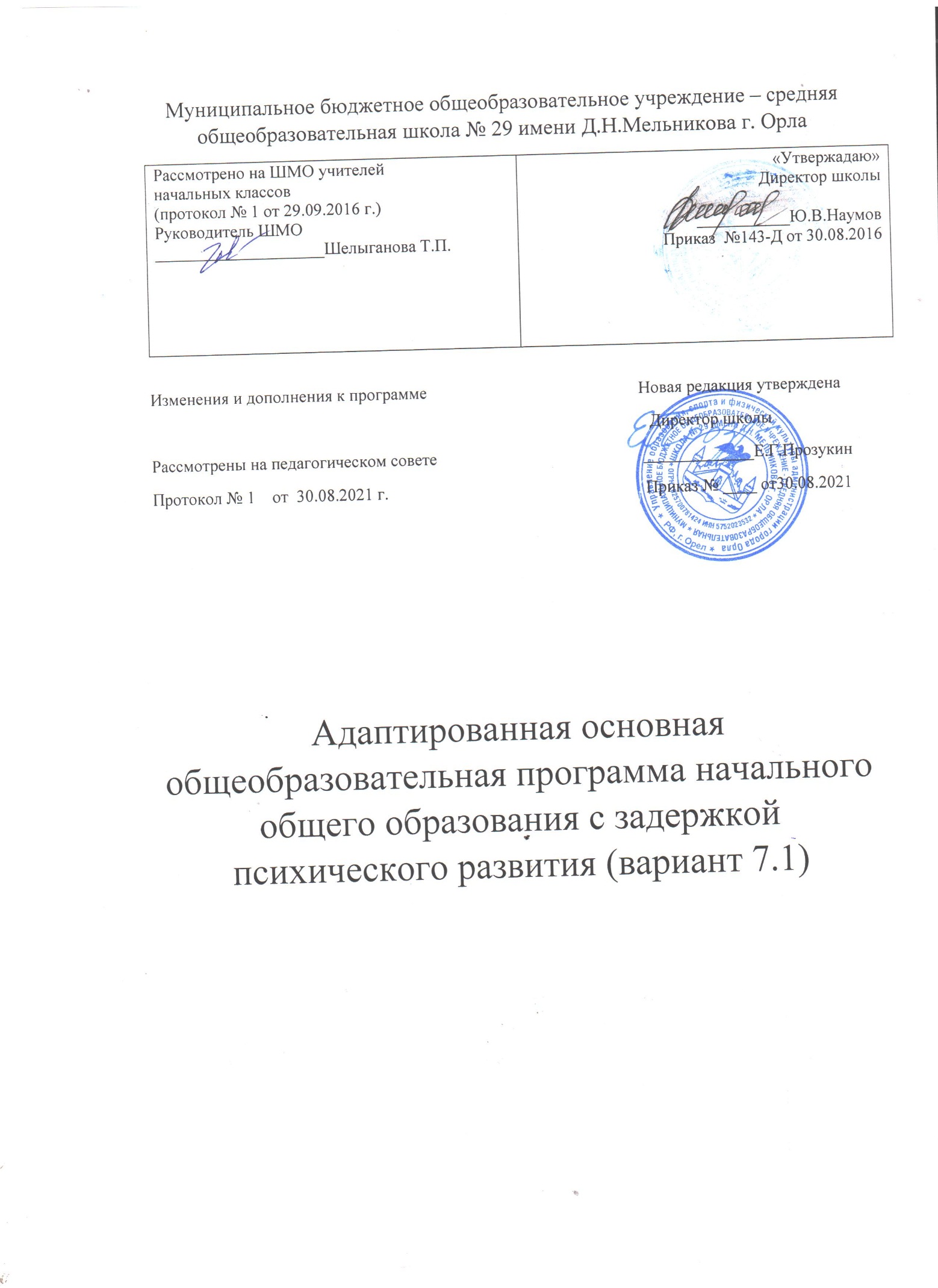 ОГЛАВЛЕНИЕ   Приложение 1. Рабочие программы по предметам, коррекционно-развивающих курсов.Приложение 2. Таблицы универсальных учебных действий 3-4 и 5-6 классов для составления портрета выпускника начальной школы. Приложение 3. План диагностических и оценочных процедур комплексного оценивания  образовательных результатов обучающихся 1 - 4-х классов. Приложение 4. Программа мониторинга сформированности УУД. Приложение 5. Программа воспитания.Приложение 6. Пакет диагностических методик показателя эффективности воспитательной   деятельности. 1.ЦЕЛЕВОЙ РАЗДЕЛ1.1. ПОЯСНИТЕЛЬНАЯ ЗАПИСКА Цель реализации адаптированной основной общеобразовательной программы начального общего образования обучающихся с задержкой психического развитияАдаптированная основная общеобразовательная программа начального общего образования обучающихся с задержкой психического развития (далее – АООП НОО обучающихся с ЗПР) – это образовательная программа, адаптированная для обучения данной категории обучающихся с учетом особенностей их психофизического развития, индивидуальных возможностей, обеспечивающая коррекцию нарушений развития и социальную адаптацию.  АООП НОО обучающихся с задержкой психического развития определяет содержание образования, ожидаемые результаты и условия ее реализации.   Нормативно-правовую базу разработки АООП НОО обучающихся с ЗПР составляют:  • Федеральный закон «Об образовании в Российской Федерации» от 29.12.2012г. №273-Ф3 (в действующей редакции с внесенными изменениями и дополнениями);Федеральный государственный образовательный стандарт начального общего образования для детей с ограниченными возможностями здоровья (приказ Министерства образования и науки РФ от19.12.2014г. №1598);Примерная адаптированная основная общеобразовательная программа начального общего образования обучающихся с задержкой психического развития (одобрена решением федерального учебно-методического объединения по общему образованию (протокол от 22 декабря 2015 г. № 4/15);Санитарно-эпидемиологические правила и нормативы СанПиН 2.4.3648-20, утвержденные постановлением Главного государственного санитарного врача РФ от 28 сентября 2020 г.  №28;нормативно-методическая документация Министерства образования и науки РФ и другие нормативно-правовые акты в области образования;Устав Муниципального бюджетного общеобразовательного учреждение-средней общеобразовательной школы № 29 имени Д.Н.Мельникова г.Орла (далее – МБОУ-СОШ №29)   Цель реализации АООП НОО обучающихся с ЗПР в МБОУ-СОШ №29— обеспечение выполнения требований ФГОС НОО обучающихся с ОВЗ посредством создания условий для максимального удовлетворения особых образовательных потребностей обучающихся с ЗПР, обеспечивающих усвоение ими социального и культурного опыта.  Достижение поставленной цели при реализации АООП НОО обучающихся с ЗПР предусматривает решение следующих основных задач:  формирование общей культуры, духовно-нравственное, гражданское, социальное, личностное и интеллектуальное развитие, развитие творческих способностей, сохранение и укрепление здоровья обучающихся с ЗПР;  достижение планируемых результатов освоения АООП НОО обучающимися с ЗПР, целевых установок, приобретение знаний, умений, навыков, компетенций и компетентностей, определяемых личностными, семейными, общественными, государственными потребностями и возможностями обучающихся с ЗПР, индивидуальными особенностями развития и состояния здоровья;  становление и развитие личности обучающегося с ЗПР в еѐ индивидуальности, самобытности, уникальности и неповторимости с обеспечением преодоления возможных трудностей познавательного, коммуникативного, двигательного, личностного развития;  создание благоприятных условий для удовлетворения особых образовательных потребностей обучающихся с ЗПР;  обеспечение преемственности начального общего и основного общего образования;  выявление и развитие возможностей и способностей обучающихся с ЗПР, через организацию их общественно полезной деятельности, проведения спортивно-оздоровительной работы, организацию художественного творчества и др. с использованием системы клубов, секций, студий и кружков (включая организационные формы на основе сетевого взаимодействия), проведения спортивных, творческих и др. соревнований;  использование в образовательном процессе современных образовательных технологий деятельностного типа;  предоставление обучающимся возможности для эффективной самостоятельной работы;  участие педагогических работников, обучающихся, их родителей (законных представителей) и общественности в проектировании и развитии внутришкольной социальной среды;  включение обучающихся в процессы познания и преобразования внешкольной социальной среды (города, района)  Принципы и подходы к формированию адаптированной основнойобщеобразовательной программы начального общего образования обучающихся с задержкой психического развития.В основу АООП для обучающихся с ЗПР заложены дифференцированный и деятельностный подходы.  Дифференцированный подход к построению АООП НОО для обучающихся с ЗПР предполагает учѐт их особых образовательных потребностей, которые проявляются в неоднородности возможностей освоения содержания образования.  Применение дифференцированного подхода к созданию и реализации АООП НОО обеспечивает разнообразие содержания, предоставляя обучающимся с ЗПР возможность реализовать индивидуальный потенциал развития.  Деятельностный 	подход 	основывается 	на 	теоретических 	положениях отечественной 	психологической 	науки, 	раскрывающих 	основные 	закономерности процесса обучения и воспитания, структуру образовательной деятельности с учѐтом общих закономерностей развития детей с нормальным и нарушенным развитием.  Деятельностный подход в образовании строится на признании того, что развитие личности обучающихся с ЗПР школьного возраста определяется характером организации доступной им деятельности (предметно- практической и учебной).  Основным средством реализации деятельностного подхода в образовании является обучение 	как 	процесс 	организации 	познавательной 	и 	предметно-практической деятельности обучающихся, обеспечивающий овладение ими содержанием образования.  В АООП НОО образования для обучающихся с ЗПР реализация деятельностного подхода обеспечивает:  придание результатам образования социально и личностно значимого характера;  прочное усвоение обучающимися знаний и опыта разнообразной деятельности и поведения, возможность их самостоятельного продвижения в изучаемых предметных областях;  существенное повышение мотивации и интереса к учению, приобретению нового опыта деятельности и поведения;  обеспечение условий для общекультурного и личностного развития на основе формирования базовых учебных действий, которые обеспечивают не только успешное усвоение некоторых элементов системы научных знаний, умений и навыков (академических результатов), но и прежде всего жизненной компетенции, составляющей основу социальной успешности.           В основу АООП НОО обучающихся с ЗПР МБОУ-СОШ №29 положены следующие принципы:          •  принципы государственной политики РФ в области образования   (гуманистический характер 	образования, 	единство 	образовательного 	пространства 	на 	территории Российской Федерации, светский характер образования, общедоступность образования, адаптивность системы образования к_ уровням и особенностям развития и подготовки обучающихся и воспитанников и др.);  принцип 	учѐта  	типологических  	и индивидуальных образовательных потребностей обучающихся;принцип коррекционно-развивающей направленности образовательного процесса, обуславливающий развитие личности обучающегося и расширение его «зоны ближайшего развития» с учетом особых образовательных потребностей;  онтогенетический принцип;  принцип преемственности, предполагающий взаимосвязь и непрерывность образования обучающихся с ЗПР на всех этапах обучения: от младшего до старшего школьного возраста;  принцип целостности содержания образования, обеспечивающий наличие внутренних взаимосвязей и взаимозависимостей между отдельными предметными областями и учебными предметами, входящими в их состав;  принцип направленности на формирование деятельности, обеспечивающий возможность овладения обучающимися с ЗПР всеми видами доступной им предметно-практической деятельности, способами и приемами познавательной и учебной деятельности, коммуникативной деятельности и нормативным поведением;  принцип переноса усвоенных знаний и умений и навыков и отношений, сформированных в условиях учебной ситуации, в различные жизненные ситуации, что позволяет обеспечить готовность обучающегося к самостоятельной ориентировке и активной деятельности в реальном мире;  принцип сотрудничества с семьѐй.  Общая характеристика адаптированной основной общеобразовательной программы начального общего образования обучающихся с задержкой психического развития        Адаптированная основная общеобразовательная программа начального общего образования обучающихся с ЗПР (вариант 7.1) разработана в соответствии с требованиями федерального государственного образовательного стандарта начального общего образования для обучающихся с ограниченными возможностями здоровья к структуре адаптированной основной общеобразовательной программы, условиям ее реализации и результатам освоения.               Вариант 7.1. предполагает, что обучающийся с ЗПР получает образование, полностью соответствующее по итоговым достижениям к моменту завершения обучения образованию обучающихся, не имеющих ограничений по возможностям здоровья, в те же сроки обучения (1 - 4 классы). АООП НОО может быть реализована в разных формах: как совместно с другими обучающимися, так и в отдельных классах, группах или индивидуально.         АООП НОО МБОУ-СОШ №29 представляет собой адаптированный вариант основной образовательной программы начального общего образования (далее — ООП НОО) для обучающихся с ЗПР (вариант 7.1.) с учетом особенностей их психофизического развития, индивидуальных возможностей, обеспечивающую коррекцию нарушений развития и социальную адаптацию. АООП НОО обучающихся с ЗПР обеспечивает коррекционную направленность всей образовательной деятельности при его особой организации: проведение индивидуальных и групповых коррекционных занятий, особое структурирование содержания обучения на основе усиления внимания к формированию социальной компетенции. Требования к структуре АООП НОО (в том  числе соотношению обязательной части и части, формируемой участниками образовательных отношений и их объему) и результатам  ее освоения соответствуют федеральному государственному стандарту начального общего образования (далее — ФГОС НОО).АООП НОО обучающихся с ЗПР содержит:	           пояснительную записку;           планируемые результаты освоения обучающимися с ЗПР адаптированной основной общеобразовательной программы начального общего образования; систему оценки достижения обучающимися с ЗПР планируемых результатов освоения адаптированной основной общеобразовательной программы начального общего образования;программу формирования универсальных учебных действий;программу учебных предметов, курсов коррекционно-развивающей области и внеурочной деятельности;программу духовно-нравственного развития и воспитания;программу формирования экологической культуры, здорового и безопасного образа жизни;программу коррекционной работы; программу внеурочной деятельности; учебный план;систему условий реализации адаптированной основной общеобразовательной программы начального общего образования.Адаптация программы осуществляется во время учебно-воспитательного процесса, в том числе через введение программы коррекционной работы, ориентированной на удовлетворение особых образовательных потребностей обучающихся  и поддержку в освоении АООП НОО ЗПР , требований к результатам освоения программы коррекционной работы и условиям реализации АООП НОО. Обязательными условиями реализации АООП НОО обучающихся с ЗПР является психолого-педагогическое сопровождение обучающегося, согласованная работа учителя начальных классов с педагогами, реализующими программу коррекционной работы, содержание которой для каждого обучающегося определяется с учетом его особых образовательных потребностей на основе рекомендаций ПМПК (для инвалидов дополняется ИПР).  Определение варианта АООП НОО обучающегося с ЗПР осуществляется на основе рекомендаций психолого-медико-педагогической комиссии (ПМПК),сформулированных по результатам его комплексного психолого-медико-педагогического обследования и в порядке, установленном законодательством Российской Федерации.  В процессе всего школьного обучения сохраняется возможность перехода обучающегося с одного варианта программы на другой на основании комплексной оценки личностных, метапредметных и предметных результатов по рекомендации ПМПК и с согласия родителей (законных представителей).  Неспособность обучающегося с ЗПР полноценно освоить отдельный предмет в структуре АООП НОО ОВЗ не должна служить препятствием для выбора или продолжения освоения АООП НОО для обучающихся с ЗПР, поскольку у данной категории обучающихся может быть специфическое расстройство чтения, письма, арифметических навыков (дислексия, дисграфия, дискалькулия), а также выраженные нарушения внимания и работоспособности, нарушения со стороны двигательной сферы, препятствующие освоению программы в полном объеме. При возникновении трудностей в освоении обучающимся с ЗПР содержания АООП НОО специалисты, осуществляющие его психолого-педагогическое сопровождение, должны оперативно дополнить структуру Программы коррекционной работы соответствующим направлением работы. В случае появления стойких затруднений в ходе обучения и/или взаимодействия со сверстниками обучающийся с ЗПР направляется на комплексное обследование в ПМПК с целью выработки рекомендаций родителям и специалистам по его дальнейшему обучению и необходимости перевода на обучение по АООП НОО (вариант 7.2.) или по индивидуальному учебному плану с учетом его особенностей и образовательных потребностей (варианты 7.2 или 7.3).  Общий подход к оценке знаний и умений, составляющих предметные результаты освоения АООП НОО, сохраняется в его традиционном виде. При этом обучающийся с ЗПР имеет право на прохождение текущей, промежуточной и государственной итоговой аттестации в иных формах. Текущая, промежуточная и итоговая аттестация на ступени начального общего образования проводится с учетом  возможных специфических трудностей ребенка с ЗПР в овладении письмом, чтением или счетом, что не является основанием для смены варианта АООП НОО обучающихся с ЗПР. Вывод об успешности овладения содержанием АООП НОО обучающихся с ЗПР делается на основании положительной индивидуальной динамики.       Обучающиеся, не ликвидировавшие в установленные сроки академической задолженности с момента еѐ образования, по усмотрению их родителей (законных представителей) оставляются на повторное обучение, переводятся на обучение по другому варианту АООП НОО в соответствии с рекомендациями ПМПК, либо на обучение по индивидуальному учебному плану.  Психолого-педагогическая характеристика обучающихся с ЗПР  Обучающиеся с ЗПР — это дети, имеющее недостатки в психологическом развитии, подтвержденные ПМПК и препятствующие получению образования без создания специальных условий.Категория обучающихся с ЗПР – наиболее многочисленная среди детей с ограниченными возможностями здоровья (ОВЗ) и неоднородная по составу группа школьников. Среди причин возникновения ЗПР могут фигурировать органическая и/или функциональная недостаточность центральной нервной системы, конституциональные факторы, хронические соматические заболевания, неблагоприятные условия воспитания, психическая и социальная депривация. Подобное разнообразие этиологических факторов обусловливает значительный диапазон выраженности нарушений — от состояний, приближающихся к уровню возрастной нормы, до состояний, требующих отграничения от умственной отсталости.   Все обучающиеся с ЗПР испытывают в той или иной степени выраженные затруднения в усвоении учебных программ, обусловленные недостаточными познавательными способностями, специфическими расстройствами психологического развития (школьных навыков, речи и др.), нарушениями в организации деятельности и/или поведения. Общими для всех обучающихся с ЗПР являются в разной степени выраженные недостатки в формировании высших психических функций, замедленный темп либо неравномерное становление познавательной деятельности, трудности произвольной саморегуляции. Достаточно часто у обучающихся отмечаются нарушения речевой и мелкой ручной моторики, зрительного восприятия и пространственной ориентировки, умственной работоспособности и эмоциональной сферы.  Уровень психического развития поступающего в школу ребѐнка с ЗПР зависит не только от характера и степени выраженности первичного (как правило, биологического по своей природе) нарушения, но и от качества предшествующего обучения и воспитания (раннего и дошкольного).  Диапазон различий в развитии обучающихся с ЗПР достаточно велик – от практически нормально развивающихся, испытывающих временные и относительно легко устранимые трудности, до обучающихся с выраженными и сложными по структуре нарушениями когнитивной и аффективно-поведенческой сфер личности. От обучающихся, способных при специальной поддержке на равных обучаться совместно со здоровыми сверстниками, до обучающихся, нуждающихся при получении начального общего образования в систематической и комплексной (психолого-медико-педагогической) коррекционной помощи.   Различие структуры нарушения психического развития у обучающихся с ЗПР определяет необходимость многообразия специальной поддержки в получении образования и самих образовательных маршрутов, соответствующих возможностям и потребностям обучающихся с ЗПР и направленных на преодоление существующих ограничений в получении образования, вызванных тяжестью нарушения психического развития и способностью или неспособностью обучающегося к освоению образования, сопоставимого по срокам с образованием здоровых сверстников.  Дифференциация образовательных программ начального общего образования обучающихся с ЗПР должна соотноситься с дифференциацией этой категории обучающихся в соответствии с характером и структурой нарушения психического развития. Задача разграничения вариантов ЗПР и рекомендации варианта образовательной программы возлагается на ПМПК. Общие ориентиры для рекомендации обучения по АООП НОО (вариант 7.1) могут быть представлены следующим образом.  АООП НОО (вариант 7.1) адресована обучающимся с ЗПР, достигшим к моменту поступления в школу уровня психофизического развития близкого возрастной норме, но отмечаются трудности произвольной саморегуляции, проявляющейся в условиях деятельности и организованного поведения, и признаки общей социально-эмоциональной незрелости. Кроме того, у данной категории обучающихся могут отмечаться признаки легкой органической недостаточности центральной нервной системы (ЦНС), выражающиеся в повышенной психической истощаемости с сопутствующим снижением умственной работоспособности и устойчивости к интеллектуальным и эмоциональным нагрузкам. Помимо перечисленных характеристик, у обучающихся могут отмечаться типичные, в разной степени выраженные, дисфункции в сферах пространственных представлений, зрительно-моторной координации, фонетико-фонематического развития, нейродинамики и др. Но при этом наблюдается устойчивость форм адаптивного поведения.  Особые образовательные потребности обучающихся с ЗПРОсобые образовательные потребности различаются у обучающихся с ОВЗ разных категорий, поскольку задаются спецификой нарушения психического развития, определяют особую логику построения учебного процесса и находят своѐ отражение в структуре и содержании образования. Наряду с этим современные научные представления об особенностях психофизического развития разных  групп обучающихся позволяют выделить образовательные потребности, как общие для всех обучающихся с ОВЗ, так и специфические.   К общим потребностям относятся:   получение специальной помощи средствами образования сразу же после выявления первичного нарушения развития;  выделение пропедевтического периода в образовании, обеспечивающего преемственность между дошкольным и школьным этапами;  получение начального общего образования в условиях образовательных организаций общего или специального типа, адекватного образовательным потребностям обучающегося с ОВЗ;  обязательность непрерывности коррекционно-развивающего процесса, реализуемого, как через содержание предметных областей, так и в процессе индивидуальной работы;  психологическое сопровождение, оптимизирующее взаимодействие ребенка с педагогами и соучениками;   психологическое сопровождение, направленное на установление взаимодействия семьи и образовательной организации;  постепенное расширение образовательного пространства, выходящего за пределы образовательной организации.   Для обучающихся с ЗПР, осваивающих АООП НОО (вариант 7.1), характерны следующие специфические образовательные потребности:  адаптация основной общеобразовательной программы начального общего образования с учетом необходимости коррекции психофизического развития;  обеспечение особой пространственной и временной организации образовательной среды с учетом функционального состояния центральной нервной системы (ЦНС) и нейродинамики, психических  процессов обучающихся с ЗПР (быстрой истощаемости, низкой работоспособности, пониженного общего тонуса и др.);  комплексное сопровождение, гарантирующее получение необходимого лечения, направленного на улучшение деятельности ЦНС и на коррекцию поведения, а также специальной психокоррекционной помощи, направленной на компенсацию дефицитов эмоционального развития, формирование осознанной саморегуляции познавательной деятельности и поведения;  организация процесса обучения с учетом специфики усвоения знаний, умений и навыков обучающимися с ЗПР с учетом темпа учебной работы ("пошаговом» предъявлении материала, дозированной помощи взрослого, использовании специальных методов, приемов и средств, способствующих как общему развитию обучающегося, так и компенсации индивидуальных недостатков развития);  учет актуальных и потенциальных познавательных возможностей, обеспечение индивидуального темпа обучения и продвижения в образовательном пространстве для  разных категорий обучающихся с ЗПР;  профилактика и коррекция социокультурной и школьной дезадаптации;  постоянный (пошаговый) мониторинг результативности образования и сформированности социальной компетенции обучающихся, уровня и динамики психофизического развития;  обеспечение непрерывного контроля за становлением учебно-познавательной деятельности обучающегося с ЗПР, продолжающегося до достижения уровня, позволяющего справляться с учебными заданиями самостоятельно;  постоянное стимулирование познавательной активности, побуждение интереса к себе, окружающему предметному и социальному миру;  постоянная помощь в осмыслении и расширении контекста усваиваемых знаний, в закреплении и совершенствовании освоенных умений;  специальное обучение «переносу» сформированных знаний и умений в новые ситуации взаимодействия с действительностью;  постоянная актуализация знаний, умений и одобряемых обществом норм поведения;  использование преимущественно позитивных средств стимуляции деятельности и поведения;  развитие и отработка средств коммуникации,  приемов конструктивного общения и взаимодействия (с членами семьи, со сверстниками, с взрослыми), формирование навыков социально одобряемого поведения;  специальная психокоррекционная помощь, направленная на формирование способности к самостоятельной организации собственной деятельности и осознанию возникающих трудностей, формирование умения запрашивать и использовать помощь взрослого;  обеспечение взаимодействия семьи и образовательной организации (сотрудничество с родителями, активизация ресурсов семьи для формирования социально активной позиции, нравственных и общекультурных ценностей).  1.2. ПЛАНИРУЕМЫЕ РЕЗУЛЬТАТЫ ОСВОЕНИЯ ОБУЧАЮЩИМИСЯ С ЗАДЕРЖКОЙ ПСИХИЧЕСКОГО РАЗВИТИЯ АДАПТИРОВАННОЙ ОСНОВНОЙ ОБЩЕОБРАЗОВАТЕЛЬНОЙ ПРОГРАММЫ НАЧАЛЬНОГО ОБЩЕГО ОБРАЗОВАНИЯ  Самым общим результатом освоения АООП НОО обучающихся с ЗПР (вариант 7.1.) должно стать полноценное начальное общее образование, развитие социальных (жизненных)компетенций.                                                                                                                                                           Планируемые результаты освоения АООП НОО обучающихся с ЗПР (вариант 7.1.) (далее — планируемые результаты) МБОУ-СОШ №29 являются одним из важнейших механизмов реализации требований Стандарта к результатам обучающихся, освоивших основную образовательную программу начального общего образования. Они представляют собой систему обобщённых личностно-ориентированных целей образования, допускающих дальнейшее уточнение и конкретизацию, что обеспечивает определение и выявление всех составляющих планируемых результатов, подлежащих формированию и оценке.Планируемые результаты:• обеспечивают связь между требованиями ФГОС НОО обучающихся с ЗПР, образовательным  процессом и системой оценки результатов освоения АООП НОО;• являются основой для разработки АООП НОО школы• являются содержательной и критериальной основой для разработки программ учебных предметов и учебно-методической литературы, а также для системы оценки качества освоения обучающимися АООП НОО в соответствии с требованиями Стандарта.Структура и содержание планируемых результатов освоения АООП НОО МБОУ-СОШ №29 отражают требования ФГОС НОО обучающихся с ЗПР (вариант 7.1.), передают специфику образовательного процесса (в частности, специфику целей изучения отдельных учебных предметов и курсов коррекционно-развивающей области), соответствуют возрастным возможностям и особым образовательным потребностям обучающихся с ЗПР.В соответствии с дифференцированным и деятельностным подходами содержание планируемых результатов описывает и характеризует обобщённые способы действий с учебным материалом, позволяющие обучающимся успешно решать учебные и учебно-практические задачи, а также задачи, по возможности максимально приближенные к реальным жизненным ситуациям.Результаты освоения обучающимися с ЗПР АООП НОО оцениваются как итоговые на момент завершения начального общего образования.  Планируемые результаты освоения обучающимися с ЗПР АООП НОО (вариант 7.1)   обеспечивает достижение обучающимися с ЗПР трех видов результатов: личностных, метапредметных и предметных, а также дополнены результатами освоения программы коррекционной работы.                                                                                                                                    Личностные, метапредметные и предметные результаты освоения учащимися с ЗПР АООП ЗПР соответствуют ФГОС НОО.Личностные результаты освоения АООП НОО включают индивидуально-личностные качества и социальные (жизненные) компетенции обучающегося, социально значимые ценностные установки, необходимые для достижения основной цели современного образования ― введения обучающихся с ЗПР в культуру, овладение ими социокультурным опытом.Личностные результаты освоения АООП НОО обучающихся с ЗПР (вариант 7.1.)Метапредметные результаты освоения АООП НОО обучающихся с ЗПР МБОУ-СОШ №29-освоенные обучающимися универсальные учебные действия (познавательные, регулятивные и коммуникативные). Раскрываются через умения и универсальные учебные действия. В соответствии с ФГОС НОО они отражают базовый уровень планируемых результатов  выстроены по следующим позициям требований.Планируемые предметные результаты, приводятся в двух блоках к каждому разделу учебной программы. Они ориентируют в том, какой уровень освоения опорного учебного материала ожидается от выпускников. С этой целью в структуре планируемых результатов выделяются следующие уровни описания.                                                                                                                                                                             Цели, характеризующие систему учебных действий в отношении опорного учебного материала. Планируемые результаты, описывающие эту группу целей, приводятся в первом блоке «Выпускник научится». Критериями отбора данных результатов служат: их значимость для решения основных задач образования на данном уровне, необходимость для последующего обучения, а также потенциальная возможность их достижения большинством обучающихся, как минимум, на уровне, характеризующем исполнительскую компетентность обучающихся. Иными словами, в эту группу включается такая система знаний и учебных действий, которая, во­первых, принципиально необходима для успешного обучения в начальной и основной школе и, во­вторых, при наличии специальной целенаправленной работы учителя может быть освоена подавляющим большинством детей.                                                                                                                                 Достижение планируемых результатов этой группы выносится на итоговую оценку, которая может осуществляться как в ходе освоения данной программы посредством накопительной системы оценки (например, портфеля достижений), так и по итогам ее освоения (с помощью итоговой работы). Оценка освоения опорного материала на уровне, характеризующем исполнительскую компетентность обучающихся, ведется с помощью заданий базового уровня, а на уровне действий, соответствующих зоне ближайшего развития, — с помощью заданий  повышенного уровня. Успешное выполнение обучающимися заданий базового уровня служит единственным основанием для положительного решения вопроса о возможности перехода на следующий уровень обучения.Цели, характеризующие систему учебных действий в отношении знаний, умений, навыков, расширяющих и углубляющих опорную систему или выступающих как пропедевтика для дальнейшего изучения данного предмета. Планируемые результаты, описывающие указанную группу целей, приводятся в блоках «Выпускник получит возможность научиться» к каждому разделу программы учебного предмета. Уровень достижений, соответствующий планируемым результатам этой группы, могут продемонстрировать только отдельные обучающиеся, имеющие более высокий уровень мотивации и способностей. В повседневной практике обучения эта группа целей не отрабатывается со всеми без исключения обучающимися как в силу повышенной сложности учебных действий для обучающихся, так и в силу повышенной сложности учебного материала и/или его пропедевтического характера на данном уровне обучения. Оценка достижения этих целей ведется преимущественно в ходе процедур,  допускающих предоставление и использование исключительно неперсонифицированной информации. Частично задания, ориентированные на оценку достижения этой группы планируемых результатов, могут включаться в материалы итогового контроля. Основные цели такого включения  — предоставить возможность обучающимся продемонстрировать овладение более высокими (по сравнению с базовым) уровнями достижений и выявить динамику роста численности группы наиболее подготовленных обучающихся. При этом  невыполнение обучающимися заданий, с помощью которых ведется оценка достижения планируемых результатов этой группы, не является препятствием для перехода на следующий уровень обучения. В ряде случаев учет достижения планируемых результатов этой группы целесообразно вести в ходе текущего и промежуточного оценивания, а полученные результаты фиксировать посредством накопительной системы оценки (например, в форме портфеля достижений) и учитывать при определении итоговой оценки.Подобная структура представления планируемых результатов подчеркивает тот факт, что при организации образовательной деятельности, направленной на реализацию и достижение планируемых результатов, от учителя требуется использование таких педагогических технологий, которые основаны на дифференциации требований к подготовке обучающихся.При получении начального общего образования устанавливаются планируемые результаты освоения:междисциплинарной программы «Формирование универсальных учебных действий», а также ее разделов «Чтение. Работа с текстом» и «Формирование ИКТ­компетентности обучающихся»;программ по всем учебным предметам, курсам коррекционно-развивающей области.    Формирование универсальных учебных действий (личностные и метапредметные результаты)В результате изучения всех без исключения предметов при получении начального общего образования у выпускников будут сформированы личностные, регулятивные, познавательные и коммуникативные универсальные учебные действия как основа умения учиться.Личностные результатыУ выпускника будут сформированы:внутренняя позиция школьника на уровне положительного отношения к школе, ориентации на содержательные моменты школьной действительности и принятия образца «хорошего ученика»;широкая мотивационная основа учебной деятельности, включающая социальные, учебно­познавательные и внешние мотивы;учебно­познавательный интерес к новому учебному материалу и способам решения новой задачи;ориентация на понимание причин успеха в учебной деятельности, в том числе на самоанализ и самоконтроль результата, на анализ соответствия результатов требованиям конкретной задачи, на понимание оценок учителей, товарищей, родителей и других людей;способность к оценке своей учебной деятельности;основы гражданской идентичности, своей этнической принадлежности в форме осознания «Я» как члена семьи, представителя народа, гражданина России, чувства сопричастности и гордости за свою Родину, народ и историю, осознание ответственности человека за общее благополучие;ориентация в нравственном содержании и смысле как собственных поступков, так и поступков окружающих людей;знание основных моральных норм и ориентация на их выполнение;развитие этических чувств — стыда, вины, совести как регуляторов морального поведения; понимание чувств других людей и сопереживание им;установка на здоровый образ жизни;основы экологической культуры: принятие ценности природного мира, готовность следовать в своей деятельности нормам природоохранного, нерасточительного, здоровьесберегающего поведения;чувство прекрасного и эстетические чувства на основе знакомства с мировой и отечественной художественной культурой.Выпускник получит возможность для формирования:- внутренней позиции обучающегося на уровне положительного отношения к образовательной организации, понимания необходимости учения, выраженного в преобладании учебно­познавательных мотивов и предпочтении социального способа оценки знаний;- выраженной устойчивой учебно­познавательной мотивации учения;- устойчивого учебно­познавательного интереса к новым общим способам решения задач;- адекватного понимания причин успешности/неуспешности учебной деятельности;- положительной адекватной дифференцированной самооценки на основе критерия успешности реализации социальной роли «хорошего ученика»;- компетентности в реализации основ гражданской идентичности в поступках и деятельности;- морального сознания на конвенциональном уровне, способности к решению моральных дилемм на основе учета позиций партнеров в общении, ориентации на их мотивы и чувства, устойчивое следование в поведении моральным нормам и этическим требованиям;- установки на здоровый образ жизни и реализации ее в реальном поведении и поступках;- осознанных устойчивых эстетических предпочтений и ориентации на искусство как значимую сферу человеческой жизни; - эмпатии как осознанного понимания чувств других людей и сопереживания им, выражающихся в поступках, направленных на помощь другим и обеспечение их благополучия.Метапредметные результатыРегулятивные универсальные учебные действияВыпускник научится:- принимать и сохранять учебную задачу;- учитывать выделенные учителем ориентиры действия в новом учебном материале в сотрудничестве с учителем;- планировать свои действия в соответствии с поставленной задачей и условиями ее реализации, в том числе во внутреннем плане;- учитывать установленные правила в планировании и контроле способа решения;- осуществлять итоговый и пошаговый контроль по результату;- оценивать правильность выполнения действия на уровне адекватной ретроспективной оценки соответствия результатов требованиям данной задачи;- адекватно воспринимать предложения и оценку учителей, товарищей, родителей и других людей;- различать способ и результат действия;- вносить необходимые коррективы в действие после его завершения на основе его оценки и учета характера сделанных ошибок, использовать предложения и оценки для создания нового, более совершенного результата, использовать запись в цифровой форме хода и результатов решения задачи, собственной звучащей речи на русском, родном и иностранном языках.Выпускник получит возможность научиться:- в сотрудничестве с учителем ставить новые учебные задачи;- преобразовывать практическую задачу в познавательную;- проявлять познавательную инициативу в учебном сотрудничестве;- самостоятельно учитывать выделенные учителем ориентиры действия в новом учебном материале;- осуществлять констатирующий и предвосхищающий контроль по результату и по способу действия, актуальный контроль на уровне произвольного внимания;- самостоятельно оценивать правильность выполнения действия и вносить необходимые коррективы в исполнение как по ходу его реализации, так и в конце действия. Познавательные универсальные учебные действияВыпускник научится:- осуществлять поиск необходимой информации для выполнения учебных заданий с использованием учебной литературы, энциклопедий, справочников (включая электронные, цифровые), в открытом информационном пространстве, в том числе контролируемом пространстве сети Интернет;- осуществлять запись (фиксацию) выборочной информации об окружающем мире и о себе самом, в том числе с помощью инструментов ИКТ;- использовать знаково­символические средства, в том числе модели (включая виртуальные) и схемы (включая концептуальные), для решения задач;- проявлять познавательную инициативу в учебном сотрудничестве;- строить сообщения в устной и письменной форме;- ориентироваться на разнообразие способов решения задач;- основам смыслового восприятия художественных и познавательных текстов, выделять существенную информацию из сообщений разных видов (в первую очередь текстов);- осуществлять анализ объектов с выделением существенных и несущественных признаков;- осуществлять синтез как составление целого из частей;- проводить сравнение, сериацию и классификацию по заданным критериям;- устанавливать причинно­следственные связи в изучаемом круге явлений;- строить рассуждения в форме связи простых суждений об объекте, его строении, свойствах и связях;- обобщать, т. е. осуществлять генерализацию и выведение общности для целого ряда или класса единичных объектов, на основе выделения сущностной связи;- осуществлять подведение под понятие на основе распознавания объектов, выделения существенных признаков и их синтеза;- устанавливать аналогии;- владеть рядом общих приемов решения задач.Выпускник получит возможность научиться:-осуществлять расширенный поиск информации с использованием ресурсов библиотек и сети Интернет;-записывать, фиксировать информацию об окружающем мире с помощью инструментов ИКТ;-создавать и преобразовывать модели и схемы для решения задач;-осознанно и произвольно строить сообщения в устной и письменной форме;-осуществлять выбор наиболее эффективных способов решения задач в зависимости от конкретных условий;-осуществлять синтез как составление целого из частей, самостоятельно достраивая и восполняя недостающие компоненты;-осуществлять сравнение, сериацию и классификацию, самостоятельно выбирая -основания и критерии для указанных логических операций;-строить логическое рассуждение, включающее установление причинно­следственных связей;-произвольно и осознанно владеть общими приемами решения задач.Коммуникативные универсальные учебные действияВыпускник научится:-адекватно использовать коммуникативные, прежде всего речевые, средства для решения различных коммуникативных задач, строить монологическое высказывание (в том числе сопровождая его аудиовизуальной поддержкой), владеть диалогической формой коммуникации, используя в том числе средства и инструменты ИКТ и дистанционного общения;-допускать возможность существования у людей различных точек зрения, в том числе не совпадающих с его собственной, и ориентироваться на позицию партнера в общении и взаимодействии;-учитывать разные мнения и стремиться к координации различных позиций в сотрудничестве;-формулировать собственное мнение и позицию;-договариваться и приходить к общему решению в совместной деятельности, в том числе в ситуации столкновения интересов;-строить понятные для партнера высказывания, учитывающие, что партнер знает и видит, а что нет;  задавать вопросы;-контролировать действия партнера;-использовать речь для регуляции своего действия;-адекватно использовать речевые средства для решения различных коммуникативных задач, строить монологическое высказывание, владеть диалогической формой речи.Выпускник получит возможность научиться:-учитывать и координировать в сотрудничестве позиции других людей, отличные от собственной;-учитывать разные мнения и интересы и обосновывать собственную позицию;-понимать относительность мнений и подходов к решению проблемы;-аргументировать свою позицию и координировать ее с позициями партнеров в -сотрудничестве при выработке общего решения в совместной деятельности;-продуктивно содействовать разрешению конфликтов на основе учета интересов и позиций всех участников;-с учетом целей коммуникации достаточно точно, последовательно и полно передавать партнеру необходимую информацию как ориентир для построения действия;-задавать вопросы, необходимые для организации собственной деятельности и сотрудничества с партнером;-осуществлять взаимный контроль и оказывать в сотрудничестве необходимую взаимопомощь;-адекватно использовать речевые средства для эффективного решения разнообразных коммуникативных задач, планирования и регуляции своей деятельности.Чтение. Работа с текстом Работа с текстом: поиск информации и понимание прочитанного Выпускник научится: находить в тексте конкретные сведения, факты, заданные в явном виде; определять тему и главную мысль текста; делить тексты на смысловые части, составлять план текста; вычленять содержащиеся в тексте основные события и устанавливать их последовательность; упорядочивать информацию по заданному основанию; сравнивать между собой объекты, описанные в тексте, выделяя существенные признаки; понимать информацию, представленную в неявном виде (например, находить в тексте несколько примеров, доказывающих приведѐнное утверждение; характеризовать явление по его описанию; выделять общий признак группы элементов); понимать информацию, представленную разными способами: словесно, в виде таблицы, схемы, диаграммы; понимать текст, опираясь не только на содержащуюся в нѐм информацию, но и на жанр, структуру, выразительные средства текста; использовать различные виды чтения: ознакомительное, изучающее, поисковое, выбирать нужный вид чтения в соответствии с целью чтения; ориентироваться в соответствующих возрасту словарях и справочниках. Выпускник получит возможность научиться: использовать формальные элементы текста (например, подзаголовки, сноски) для поиска нужной информации; работать с несколькими источниками информации; сопоставлять информацию, полученную из нескольких источников.  Работа с текстом: преобразование и интерпретация информации Выпускник научится: пересказывать текст подробно и сжато, устно и письменно; соотносить факты с общей идеей текста, устанавливать простые связи, не показанные в тексте напрямую; формулировать несложные выводы, основываясь на тексте; находить аргументы, подтверждающие вывод; сопоставлять и обобщать содержащуюся в разных частях текста информацию; составлять на основании текста небольшое монологическое высказывание, отвечая на поставленный вопрос. Выпускник получит возможность научиться: делать выписки из прочитанных текстов с учѐтом цели их дальнейшего использования; составлять небольшие письменные аннотации к тексту, отзывы о прочитанном. Работа с текстом: оценка информации Выпускник научится: высказывать оценочные суждения и свою точку зрения о прочитанном тексте; оценивать содержание и языковые особенности текста; определять место и роль иллюстративного ряда в тексте; на основе имеющихся знаний обнаруживать недостоверность, пробелы в информации и находить пути восполнения этих пробелов; участвовать в учебном диалоге при обсуждении прочитанного или прослушанного текста. Выпускник получит возможность научиться: сопоставлять различные точки зрения; соотносить позицию автора с собственной точкой зрения. Формирование ИКТ-компетентности обучающихсяВыпускник научится: использовать безопасные для органов зрения, нервной системы, опорно-двигательного аппарата эргономичные приѐмы работы с компьютером и другими средствами ИКТ; выполнять компенсирующие физические упражнения (мини-зарядку); организовывать систему папок для хранения собственной информации в компьютере; вводить информацию в компьютер с использованием различных технических средств (фото- и видеокамеры, микрофона и т. д.), сохранять полученную информацию; • набирать текст на русском и иностранном языках; пользоваться основными функциями стандартного текстового редактора, следовать основным правилам оформления текста; использовать автоматический орфографический контроль; создавать изображения с помощью графического планшета и сохранять их; • подбирать оптимальный по содержанию, эстетическим параметрам и техническому качеству результат видеозаписи и фотографирования, использовать сменные носители (флэш-карты); описывать по определѐнному алгоритму объект или процесс наблюдения, записывать аудиовизуальную и числовую информацию о нѐм, используя инструменты ИКТ; собирать числовые данные в ходе опроса людей, а также во время естественнонаучных наблюдений и экспериментов, используя цифровые датчики, камеру, микрофон и другие средства ИКТ; искать информацию в соответствующих возрасту электронных словарях и справочниках, Интернете; создавать текстовые сообщения с использованием средств ИКТ: редактировать, оформлять и сохранять их; создавать сообщения в виде аудио- и видеофрагментов с использованием иллюстраций, видеоизображения, звука, текста; создавать изображения, пользуясь графическими возможностями компьютера; составлять новое изображение из готовых фрагментов (аппликация); пользоваться основными средствами телекоммуникации; участвовать в коллективной коммуникативной деятельности в информационной образовательной среде, фиксировать ход и результаты общения на экране и в файлах. Выпускник получит возможность научиться: использовать программу распознавания сканированного текста на русском языке; представлять информацию в различном виде (схемы, таблицы и т. д.); грамотно формулировать запросы при поиске в Интернете и базах данных, оценивать, интерпретировать и сохранять найденную информацию; критически относиться к информации и к выбору еѐ источника; готовить и проводить презентацию перед небольшой аудиторией: создавать план презентации, выбирать аудиовизуальную поддержку, писать пояснения и тезисы для презентации; размещать 	сообщение 	в 	информационной 	образовательной 	среде образовательного учреждения; создавать музыкальные произведения с использованием компьютера и музыкальной клавиатуры, в том числе из готовых музыкальных фрагментов и «музыкальных петель». Предметные результаты освоения АООП начального общего образования учащихся с ЗПР (вариант 7.1.) МБОУ-СОШ №29.Предметные результаты освоения АООП НОО обучающихся с ЗПР – освоенный обучающимися с ЗПР в ходе изучения учебных предметов опыт специфической для каждой предметной области деятельности по получению нового знания, его преобразованию и применению, а также система основополагающих элементов научного знания, лежащая в основе современной научной картины мира.АООП НОО обучающихся с ЗПР (вариант 7.1) в МБОУ-СОШ №29 реализуется через УМК «Школа России». Средствами УМК «Школа России» осуществляется решение следующих задач:развитие личности обучающегося, его творческих способностей;воспитание нравственных и эстетических чувств, эмоционально-ценностного позитивного отношения к себе и окружающим,интереса к учению;формирование желания и умения учиться, освоение основополагающих элементов научного знания, лежащих в основе современной научной картины мира, и опыта его применения и преобразования в условиях решения учебных и жизненных задач.АООП НОО обучающихся с ЗПР (вариант 7.1.) определяет уровень овладения предметными результатами: базовый уровень (обязательный минимум содержания основной образовательной программы) – является обязательным для всех обучающихся с задержкой психического развития.Реализация требований ФГОС НОО ОВЗ в соответствии с планируемыми результатами обучения средствами УМК «Школа России»На базе МБОУ-СОШ №29 УМК «Школа России» в полной мере реализует Требования ФГОС НОО обучающихся с ЗПР  по реализации вышеперечисленных результатов. На примере отдельных предметных линий можно проследить содержание специфики   достижения результатов средствами   УМК «Школа России»Результаты изучения  курса «Русский язык», «Родной язык(русский)»Личностные результаты: 1) основы российской гражданской идентичности; чувство гордости за свою Родину, российский народ и историю России; осознание своей этнической и национальной принадлежности, ценности многонационального российского общества; гуманистические и демократические ценностные ориентации.2) целостный, социально ориентированный взгляд на мир в его органичном единстве и разнообразии природы, народов, культур и религий.3) формирование уважительного отношения к иному мнению, истории и культуре других народов.4) начальные навыки адаптации в динамично изменяющемся и развивающемся мире.5) принятие и освоение социальной роли обучающегося, развитие мотивов учебной деятельности и формирование личностного смысла учения6) развитие самостоятельности и личной ответственности за свои поступки, в том числе в информационной деятельности, на основе представлений о нравственных нормах, социальной справедливости и свободе.7) эстетические потребности, ценности и чувства.8) этические чувства, доброжелательность и эмоционально-нравственная отзывчивость, понимание и сопереживание чувствам других людей. Развитие самостоятельности и личной ответственности за свои поступки, в том числе в информационной деятельности, на основе представлений о нравственных нормах, социальной справедливости и свободе.9) навыки сотрудничества со взрослыми и сверстниками в различных социальных ситуациях, умение не создавать конфликтов и находить выходы из спорных ситуаций.10) установка на безопасный, здоровый образ жизни, мотивация к творческому труду, к работе на результат, бережное отношению к материальным и духовным ценностям.Метапредметные результаты:1) овладение способностью принимать и сохранять цели и задачи учебной деятельности, поиска средств ее осуществления.2) способы решения проблем творческого и поискового характера.3) умение планировать, контролировать и оценивать учебные действия в соответствии с поставленной задачей и условиями её реализации; определять наиболее эффективные способы достижения результата.4) формирование умения понимать причины успеха/неуспеха учебной деятельности и способности конструктивно действовать даже в ситуации неуспеха.5) освоение начальных форм познавательной и личностной рефлексии.6) использование знаково-символических средств представления информации для создания моделей изучаемых объектов и процессов, схем решения учебных и практических задач.7) активное использование речевых средств и средств ИКТ для решения коммуникативных и познавательных задач.8) использование различных способов поиска (в справочных источниках), сбора, обработки, анализа, организации, передачи и интерпретации информации в соответствии с коммуникативными и познавательными задачами и технологиями учебного предмета, в том числе умение анализировать изображения, звуки, готовить своё выступление и выступать с графическим сопровождением.9) овладение навыками смыслового чтения текстов различных стилей и жанров в соответствии с целями и задачами; осознанно строить речевое высказывание в соответствии с задачами коммуникации и составлять тексты в устной и письменной формах.10) логические действия сравнения, анализа, синтеза, обобщения, классификации по родовидовым признакам, установление аналогий и причинно-следственных связей, построения рассуждений, отнесения к известным понятиям.11) готовность слушать собеседника и вести диалог; готовность признавать возможность существования различных точек зрения и права каждого иметь свою; излагать своё мнение и аргументировать свою точку зрения.12) определение общей цели и путей её достижения; умение договариваться о распределении функций и ролей в совместной деятельности; осуществлять взаимный контроль в совместной деятельности, адекватно оценивать собственное поведение и поведение окружающих.13) готовность конструктивно разрешать конфликты посредством учёта интересов сторон и сотрудничества.14) овладение начальными сведениями о сущности и особенностях объектов, процессов и явлений действительности в соответствии с содержанием конкретного учебного предмета.15) овладение базовыми предметными и межпредметными понятиями, отражающими существенные связи и отношения между объектами и процессами.16) умение работать в материальной и информационной среде начального общего образования (в том числе с учебными моделями) в соответствии с содержанием конкретного учебного предмета.Предметные результаты: 1) формирование первоначальных представлений о единстве и многообразии языкового и культурного пространства России, о языке как основе национального самосознания.2) понимание обучающимися того, что язык представляет собой явление национальной культуры и основное средство человеческого общения, осознание значения русского языка как государственного языка Российской Федерации, языка межнационального общения;3) сформированность позитивного отношения к правильной устной и письменной речи как показателям общей культуры и гражданской позиции человека;4) овладение первоначальными представлениями о нормах русского и родного литературного языка (орфоэпических, лексических, грамматических) и правилах речевого этикета; умение ориентироваться в целях, задачах, средствах и условиях общения, выбирать адекватные языковые средства для успешного решения коммуникативных задач;5) овладение учебными действиями с языковыми единицами и умением использовать знания для решения познавательных, практических и коммуникативных задач.У выпускников, освоивших основную образовательную программу начального общего образования, будет сформировано отношение к правильной устной и письменной речи как показателям общей культуры человека. Они получат начальные представления о нормах русского и родного литературного языка (орфоэпических, лексических, грамматических) и правилах речевого этикета, научатся ориентироваться в целях, задачах, средствах и условиях общения, что станет основой выбора адекватных языковых средств для успешного решения коммуникативной задачи при составлении несложных устных монологических высказываний и письменных текстов. У них будут сформированы коммуникативные учебные действия, необходимые для успешного участия в диалоге: ориентация на позицию партнера, учет различных мнений и координация различных позиций в сотрудничестве, стремление к более точному выражению собственного мнения и позиции, умение задавать вопросы.Выпускник на уровне начального общего образования:научится осознавать безошибочное письмо как одно из проявлений собственного уровня культуры;сможет применять орфографические правила и правила постановки знаков препинания (в объеме изученного) при записи собственных и предложенных текстов, овладеет умением проверять написанное;получит первоначальные представления о системе и структуре русского и родного языков: познакомится с разделами изучения языка – фонетикой и графикой, лексикой, словообразованием (морфемикой), морфологией и синтаксисом; в объеме содержания курса научится находить, характеризовать, сравнивать, классифицировать такие языковые единицы, как звук, буква, часть слова, часть речи, член предложения, простое предложение, что послужит основой для дальнейшего формирования общеучебных, логических и познавательных (символико-моделирующих) универсальных учебных действий с языковыми единицами.В результате изучения курса у выпускников, освоивших основную образовательную программу начального общего образования, будет сформирован учебно-познавательный интерес к новому учебному материалу и способам решения новой языковой задачи, что заложит основы успешной учебной деятельности при продолжении изучения курса русского языка и родного языка на следующем уровне образования.Содержательная линия «Система языка»Раздел «Фонетика и графика»Выпускник научится:различать звуки и буквы;характеризовать звуки русского языка: гласные ударные/безударные; согласные твердые/мягкие, парные/непарные твердые и мягкие; согласные звонкие/глухие, парные/непарные звонкие и глухие;пользоваться русским алфавитом на основе знания последовательности букв в нем для упорядочивания слов и поиска необходимой информации в различных словарях и справочниках.Выпускник получит возможность научиться пользоваться русским алфавитом на основе знания последовательности букв в нем для упорядочивания слов и поиска необходимой информации в различных словарях и справочниках.Раздел «Орфоэпия»Выпускник получит возможность научиться:соблюдать нормы русского и родного литературного языка в собственной речи и оценивать соблюдение этих норм в речи собеседников (в объеме представленного в учебнике материала);находить при сомнении в правильности постановки ударения или произношения слова ответ самостоятельно (по словарю учебника) либо обращаться за помощью к учителю, родителям и др.Раздел «Состав слова (морфемика)»Выпускник научится:различать изменяемые и неизменяемые слова;различать родственные (однокоренные) слова и формы слова;находить в словах с однозначно выделяемыми морфемами окончание, корень, приставку, суффикс.Выпускник получит возможность научитьсявыполнять морфемный анализ слова в соответствии с предложенным учебником алгоритмом, оценивать правильность его выполнения;использовать результаты выполненного морфемного анализа для решения орфографических и/или речевых задач.Раздел «Лексика»Выпускник научится:выявлять слова, значение которых требует уточнения;определять значение слова по тексту или уточнять с помощью толкового словаряподбирать синонимы для устранения повторов в тексте.Выпускник получит возможность научиться:подбирать антонимы для точной характеристики предметов при их сравнении;различать употребление в тексте слов в прямом и переносном значении (простые случаи);оценивать уместность использования слов в тексте;выбирать слова из ряда предложенных для успешного решения коммуникативной задачи.Раздел «Морфология»Выпускник научится:распознавать грамматические признаки слов; с учетом совокупности выявленных признаков (что называет, на какие вопросы отвечает, как изменяется) относить слова к определенной группе основных частей речи (имена существительные, имена прилагательные, глаголы).Выпускник получит возможность научиться:проводить морфологический разбор имен существительных, имен прилагательных, глаголов по предложенному в учебнике алгоритму; оценивать правильность проведения морфологического разбора;находить в тексте такие части речи, как личные местоимения и наречия, предлоги вместе с существительными и личными местоимениями, к которым они относятся, союзы и, а, но, частицу не при глаголах.Раздел «Синтаксис»Выпускник научится:различать предложение, словосочетание, слово;устанавливать при помощи смысловых вопросов связь между словами в словосочетании и предложении;классифицировать предложения по цели высказывания, находить повествовательные/побудительные/вопросительные предложения;определять восклицательную/невосклицательную интонацию предложения;находить главные и второстепенные (без деления на виды) члены предложения;выделять предложения с однородными членами.Выпускник получит возможность научиться:различать второстепенные члены предложения —определения, дополнения, обстоятельства;выполнять в соответствии с предложенным в учебнике алгоритмом разбор простого предложения (по членам предложения, синтаксический), оценивать правильность разбора;различать простые и сложные предложения.Содержательная линия «Орфография и пунктуация»Выпускник научится:применять правила правописания (в объеме содержания курса);определять (уточнять) написание слова по орфографическому словарю учебника;безошибочно списывать текст объемом 80—90 слов;писать под диктовку тексты объемом 75—80 слов в соответствии с изученными правилами правописания;проверять собственный и предложенный текст, находить и исправлять орфографические и пунктуационные ошибки.Выпускник получит возможность научиться:осознавать место возможного возникновения орфографической ошибки;подбирать примеры с определенной орфограммой;при составлении собственных текстов перефразировать записываемое, чтобы избежать орфографических и пунктуационных ошибок;при работе над ошибками осознавать причины появления ошибки и определять способы действий, помогающие предотвратить ее в последующих письменных работах.Содержательная линия «Развитие речи»Выпускник научится:оценивать правильность (уместность) выбора языковых 
и неязыковых средств устного общения на уроке, в школе, 
в быту, со знакомыми и незнакомыми, с людьми разного возраста;соблюдать в повседневной жизни нормы речевого этикета и правила устного общения (умение слышать, реагировать на реплики, поддерживать разговор);выражать собственное мнение и аргументировать его;самостоятельно озаглавливать текст;составлять план текста;сочинять письма, поздравительные открытки, записки и другие небольшие тексты для конкретных ситуаций общения.Выпускник получит возможность научиться:создавать тексты по предложенному заголовку;подробно или выборочно пересказывать текст;пересказывать текст от другого лица;составлять устный рассказ на определенную тему с использованием разных типов речи: описание, повествование, рассуждение;анализировать и корректировать тексты с нарушенным порядком предложений, находить в тексте смысловые пропуски;корректировать тексты, в которых допущены нарушения культуры речи;анализировать последовательность собственных действий при работе над изложениями и сочинениями и соотносить их с разработанным алгоритмом; оценивать правильность выполнения учебной задачи: соотносить собственный текст с исходным (для изложений) и с назначением, задачами, условиями общения (для самостоятельно создаваемых текстов);соблюдать нормы речевого взаимодействия при интерактивном общении (sms­сообщения, электронная почта, Интернет и другие виды и способы связи).Результаты изучения  курса «Литературное чтение», «Литературное чтение на родном языке»Личностные результаты:1) основа российской гражданской идентичности, чувство гордости за свою Родину, российский народ и историю России, осознание своей этнической и национальной принадлежности; ценности многонационального российского общества; гуманистические и демократические ценностные ориентации.2) целостный, социально ориентированный взгляд на мир в его органичном единстве и разнообразии природы, народов, культур и религий.3) уважительное отношение к иному мнению, истории и культуре других народов.4) начальные навыки адаптации в динамично изменяющемся и развивающемся мире.5) самостоятельность и личная ответственность за свои поступки, в том числе в информационной деятельности, на основе представлений о нравственных нормах, социальной справедливости и свободе.6) эстетические потребности, ценности и чувства.7) этические чувства, доброжелательность и эмоционально-нравственная отзывчивость, понимание и сопереживание чувствам других людей.8) навыки сотрудничества со взрослыми и сверстниками в разных социальных ситуациях, умение не создавать конфликтов и находить выходы из спорных ситуаций.9) установка на безопасный, здоровый образ жизни, наличие мотивации к творческому труду, работа на результат, бережное отношению к материальным и духовным ценностям.Метапредметные результаты:1) овладение способностью принимать и сохранять цели и задачи учебной деятельности, поиска средств ее осуществления.2) освоение способов решения проблем творческого и поискового характера.3) формирование умения планировать, контролировать и оценивать учебные действия в соответствии с поставленной задачей и условиями ее реализации; определять наиболее эффективные способы достижения результата.4) освоение начальных форм познавательной и личностной рефлексии.5) активное использование речевых средств и средств информационных и коммуникационных технологий (ИКТ) для решения коммуникативных и познавательных задач.6) овладение навыками смыслового чтения текстов различных стилей и жанров в соответствии с поставленными целями и задачами; осознанное построение речевого высказывания в соответствии с задачами коммуникации и создание текстов в устной и письменной формах.7) овладение логическими действиями сравнения, анализа, синтеза, обобщения, классификации по родовидовым признакам, установления аналогий и причинно-следственных связей.8) готовность слушать собеседника и вести диалог; готовность признавать возможность существования различных точек зрения и права каждого иметь свою; выражать своё мнение и аргументировать свою точку зрения; а также с уважением воспринимать другие точки зрения.9) определение общей цели и путей её достижения; умение договариваться о распределении функций и ролей в совместной деятельности; адекватно оценивать собственное поведение и поведение окружающих;10) готовность конструктивно разрешать конфликты посредством учета интересов сторон и сотрудничества;11) овладение базовыми предметными и межпредметными понятиями, отражающими существенные связи и отношения между объектами и процессами.Предметные результаты 1) понимание литературы как явления национальной и мировой культуры, средства сохранения и передачи нравственных ценностей и традиций;2) осознание значимости чтения для личного развития; формирование представлений о мире, российской истории и культуре, первоначальных этических представлений, понятий о добре и зле, нравственности; успешности обучения по всем учебным предметам; формирование потребности в систематическом чтении;3) понимание роли чтения, использование разных видов чтения (ознакомительное, изучающее, выборочное, поисковое); умение осознанно воспринимать и оценивать содержание и специфику различных текстов, участвовать в обсуждении, давать и обосновывать нравственную оценку поступков героев;4) достижение необходимого для продолжения образования уровня читательской компетентности, общего речевого развития, то есть овладение техникой чтения вслух и про себя, элементарными приемами интерпретации, анализа и преобразования художественных, научно-популярных и учебных текстов с использованием элементарных литературоведческих понятий;5) умение самостоятельно выбирать интересующую литературу; пользоваться справочными источниками для понимания и получения дополнительной информации.Выпускники начальной школы приобретут первичные умения работы с учебной и научно-популярной литературой, будут находить и использовать информацию для практической работы.Выпускники овладеют основами коммуникативной деятельности, на практическом уровне осознают значимость работы в группе и освоят правила групповой работы.Виды речевой и читательской деятельностиВыпускник научится:осознавать значимость чтения для дальнейшего обучения, саморазвития; воспринимать чтение как источник эстетического, нравственного, познавательного опыта; понимать цель чтения: удовлетворение читательского интереса и приобретение опыта чтения, поиск фактов и суждений, аргументации, иной информации;прогнозировать содержание текста художественного произведения по заголовку, автору, жанру и осознавать цель чтения;читать со скоростью, позволяющей понимать смысл прочитанного;различать на практическом уровне виды текстов (художественный, учебный, справочный), опираясь на особенности каждого вида текста;читать (вслух) выразительно доступные для данного возраста прозаические произведения и декламировать стихотворные произведения после предварительной подготовки;использовать различные виды чтения: изучающее, выборочное ознакомительное, выборочное поисковое, выборочное просмотровое в соответствии с целью чтения (для всех видов текстов);ориентироваться в содержании художественного, учебного и научно-популярного текста, понимать его смысл (при чтении вслух и про себя, при прослушивании):  для художественных текстов: определять главную мысль и героев произведения; воспроизводить в воображении словесные художественные образы и картины жизни, изображенные автором; этически оценивать поступки персонажей, формировать свое отношение к героям произведения; определять основные события и устанавливать их последовательность; озаглавливать текст, передавая в заголовке главную мысль текста; находить в тексте требуемую информацию (конкретные сведения, факты, описания), заданную в явном виде; задавать вопросы по содержанию произведения и отвечать на них, подтверждая ответ примерами из текста; объяснять значение слова с опорой на контекст, с использованием словарей и другой справочной литературы;для научно-популярных текстов: определять основное содержание текста; озаглавливать текст, в краткой форме отражая в названии основное содержание текста; находить в тексте требуемую информацию (конкретные сведения, факты, описания явлений, процессов), заданную в явном виде; задавать вопросы по содержанию текста и отвечать на них, подтверждая ответ примерами из текста; объяснять значение слова с опорой на контекст, с использованием словарей и другой справочной литературы; использовать простейшие приемы анализа различных видов текстов:для художественных текстов: устанавливать взаимосвязь между событиями, фактами, поступками (мотивы, последствия), мыслями, чувствами героев, опираясь на содержание текста; для научно-популярных текстов: устанавливать взаимосвязь между отдельными фактами, событиями, явлениями, описаниями, процессами и между отдельными частями текста, опираясь на его содержание; использовать различные формы интерпретации содержания текстов:для художественных текстов: формулировать простые выводы, основываясь на содержании текста; составлять характеристику персонажа; интерпретировать текст, опираясь на некоторые его жанровые, структурные, языковые особенности; устанавливать связи, отношения, не высказанные в тексте напрямую, например, соотносить ситуацию и поступки героев, объяснять (пояснять) поступки героев, опираясь на содержание текста; для научно-популярных текстов: формулировать простые выводы, основываясь на тексте; устанавливать связи, отношения, не высказанные в тексте напрямую, например, объяснять явления природы, пояснять описываемые события, соотнося их с содержанием текста;ориентироваться в нравственном содержании прочитанного, самостоятельно делать выводы, соотносить поступки героев с нравственными нормами (только для художественных текстов);различать на практическом уровне виды текстов (художественный и научно-популярный), опираясь на особенности каждого вида текста (для всех видов текстов);передавать содержание прочитанного или прослушанного с учетом специфики текста в виде пересказа (полного или краткого) (для всех видов текстов);участвовать в обсуждении прослушанного/прочитанного текста (задавать вопросы, высказывать и обосновывать собственное мнение, соблюдая правила речевого этикета и правила работы в группе), опираясь на текст или собственный опыт (для всех видов текстов).Выпускник получит возможность научиться:осмысливать эстетические и нравственные ценности художественного текста и высказывать суждение;осмысливать эстетические и нравственные ценности художественного текста и высказывать собственное суждение;высказывать собственное суждение о прочитанном (прослушанном) произведении, доказывать и подтверждать его фактами со ссылками на текст;устанавливать ассоциации с жизненным опытом, с впечатлениями от восприятия других видов искусства; составлять по аналогии устные рассказы (повествование, рассуждение, описание).Круг детского чтения (для всех видов текстов)Выпускник научится:осуществлять выбор книги в библиотеке (или в контролируемом Интернете) по заданной тематике или по собственному желанию;вести список прочитанных книг с целью использования его в учебной и внеучебной деятельности, в том числе для планирования своего круга чтения;составлять аннотацию и краткий отзыв на прочитанное произведение по заданному образцу.Выпускник получит возможность научиться:работать с тематическим каталогом;работать с детской периодикой;самостоятельно писать отзыв о прочитанной книге (в свободной форме).Литературоведческая пропедевтика (только для художественных текстов)Выпускник научится:распознавать некоторые отличительные особенности художественных произведений (на примерах художественных образов и средств художественной выразительности);отличать на практическом уровне прозаический текст
от стихотворного, приводить примеры прозаических и стихотворных текстов;различать художественные произведения разных жанров (рассказ, басня, сказка, загадка, пословица), приводить примеры этих произведений;находить средства художественной выразительности (метафора, олицетворение, эпитет).Выпускник получит возможность научиться:воспринимать художественную литературу как вид искусства, приводить примеры проявления художественного вымысла в произведениях;сравнивать, сопоставлять, делать элементарный анализ различных текстов, используя ряд литературоведческих понятий (фольклорная и авторская литература, структура текста, герой, автор) и средств художественной выразительности (иносказание, метафора, олицетворение, сравнение, эпитет);определять позиции героев художественного текста, позицию автора художественного текста.Творческая деятельность (только для художественных текстов)Выпускник научится:создавать по аналогии собственный текст в жанре сказки и загадки;восстанавливать текст, дополняя его начало или окончание, или пополняя его событиями;составлять устный рассказ по репродукциям картин художников и/или на основе личного опыта;составлять устный рассказ на основе прочитанных произведений с учетом коммуникативной задачи (для разных адресатов).Выпускник получит возможность научиться:вести рассказ (или повествование) на основе сюжета известного литературного произведения, дополняя и/или изменяя его содержание, например, рассказывать известное литературное произведение от имени одного из действующих лиц или неодушевленного предмета;писать сочинения по поводу прочитанного в виде читательских аннотации или отзыва;создавать серии иллюстраций с короткими текстами по содержанию прочитанного (прослушанного) произведения;создавать проекты в виде книжек-самоделок, презентаций с аудиовизуальной поддержкой и пояснениями;работать в группе, создавая сценарии и инсценируя прочитанное (прослушанное, созданное самостоятельно) художественное произведение, в том числе и в виде мультимедийного продукта (мультфильма).Результаты изучения курса «Иностранный язык (английский)»В результате изучения иностранного языка при получении 
начального общего образования у обучающихся будут сформированы первоначальные представления о роли и значимости иностранного языка в жизни современного человека и поликультурного мира. Обучающиеся приобретут начальный опыт использования иностранного языка как средства межкультурного общения, как нового инструмента познания мира и культуры других народов, осознают личностный смысл овладения иностранным языком.Знакомство с детским пластом культуры страны (стран) изучаемого языка не только заложит основы уважительного отношения к чужой (иной) культуре, но и будет способствовать более глубокому осознанию обучающимися особенностей культуры своего народа. Начальное общее иноязычное образование позволит сформировать у обучающихся способность в элементарной форме представлять на иностранном языке родную культуру в письменной и устной формах общения с зарубежными сверстниками, в том числе с использованием средств телекоммуникации.Совместное изучение языков и культур, общепринятых человеческих и базовых национальных ценностей заложит основу для формирования гражданской идентичности, чувства патриотизма и гордости за свой народ, свой край, свою страну, поможет лучше осознать свою этническую и национальную принадлежность.Процесс овладения иностранным языком на уровне начального общего образования внесет свой вклад в формирование активной жизненной позиции обучающихся. Знакомство на уроках иностранного языка с доступными образцами зарубежного фольклора, выражение своего отношения к литературным героям, участие в ролевых играх будут способствовать становлению обучающихся как членов гражданского общества.В результате изучения иностранного языка на уровне начального общего образования у обучающихся:сформируется элементарная иноязычная коммуникативная компетенция, т. е. способность и готовность общаться с носителями изучаемого иностранного языка в устной (говорение и аудирование) и письменной (чтение и письмо) формах общения с учетом речевых возможностей и потребностей младшего школьника; расширится лингвистический кругозор; будет получено общее представление о строе изучаемого языка и его некоторых отличиях от родного языка;будут заложены основы коммуникативной культуры, т. е. способность ставить и решать посильные коммуникативные задачи, адекватно использовать имеющиеся речевые и неречевые средства общения, соблюдать речевой этикет, быть вежливыми и доброжелательными речевыми партнерами;сформируются положительная мотивация и устойчивый учебно-познавательный интерес к предмету «Иностранный язык», а также необходимые универсальные учебные действия и специальные учебные умения, что заложит основу успешной учебной деятельности по овладению иностранным языком на следующем уровне образования.Коммуникативные уменияГоворениеВыпускник научится:участвовать в элементарных диалогах, соблюдая нормы речевого этикета, принятые в англоязычных странах;составлять небольшое описание предмета, картинки, персонажа;рассказывать о себе, своей семье, друге.Выпускник получит возможность научиться:воспроизводить наизусть небольшие произведения детского фольклора;составлять краткую характеристику персонажа;кратко излагать содержание прочитанного текста.АудированиеВыпускник научится:понимать на слух речь учителя и одноклассников при непосредственном общении и вербально/невербально реагировать на услышанное;воспринимать на слух в аудиозаписи и понимать основное содержание небольших сообщений, рассказов, сказок, построенных в основном на знакомом языковом материале.Выпускник получит возможность научиться:воспринимать на слух аудиотекст и полностью понимать содержащуюся в нем информацию;использовать контекстуальную или языковую догадку при восприятии на слух текстов, содержащих некоторые незнакомые слова.ЧтениеВыпускник научится:соотносить графический образ английского слова с его звуковым образом;читать вслух небольшой текст, построенный на изученном языковом материале, соблюдая правила произношения и соответствующую интонацию;читать про себя и понимать содержание небольшого текста, построенного в основном на изученном языковом материале;читать про себя и находить в тексте необходимую информацию.Выпускник получит возможность научиться:догадываться о значении незнакомых слов по контексту;не обращать внимания на незнакомые слова, не мешающие понимать основное содержание текста.ПисьмоВыпускник научится:выписывать из текста слова, словосочетания и предложения;писать поздравительную открытку с Новым годом, Рождеством, днем рождения (с опорой на образец);писать по образцу краткое письмо зарубежному другу.Выпускник получит возможность научиться:в письменной форме кратко отвечать на вопросы к тексту;составлять рассказ в письменной форме по плану/ключевым словам;заполнять простую анкету;правильно оформлять конверт, сервисные поля в системе электронной почты (адрес, тема сообщения).Языковые средства и навыки оперирования имиГрафика, каллиграфия, орфографияВыпускник научится:воспроизводить графически и каллиграфически корректно все буквы английского алфавита (полупечатное написание букв, буквосочетаний, слов);пользоваться английским алфавитом, знать последовательность букв в нем;списывать текст;восстанавливать слово в соответствии с решаемой учебной задачей;отличать буквы от знаков транскрипции.Выпускник получит возможность научиться:сравнивать и анализировать буквосочетания английского языка и их транскрипцию;группировать слова в соответствии с изученными правилами чтения;уточнять написание слова по словарю;использовать экранный перевод отдельных слов (с русского языка на иностранный и обратно).Фонетическая сторона речиВыпускник научится:различать на слух и адекватно произносить все звуки английского языка, соблюдая нормы произношения звуков;соблюдать правильное ударение в изолированном слове, фразе;различать коммуникативные типы предложений по интонации;корректно произносить предложения с точки зрения их ритмико-интонационных особенностей.Выпускник получит возможность научиться:распознавать связующее r в речи и уметь его использовать;соблюдать интонацию перечисления;соблюдать правило отсутствия ударения на служебных словах (артиклях, союзах, предлогах);читать изучаемые слова по транскрипции.Лексическая сторона речиВыпускник научится:узнавать в письменном и устном тексте изученные лексические единицы, в том числе словосочетания, в пределах тематики на уровне  начального образования;оперировать в процессе общения активной лексикой в соответствии с коммуникативной задачей;восстанавливать текст в соответствии с решаемой учебной задачей.Выпускник получит возможность научиться:узнавать простые словообразовательные элементы;опираться на языковую догадку в процессе чтения и аудирования (интернациональные и сложные слова).Грамматическая сторона речиВыпускник научится:распознавать и употреблять в речи основные коммуникативные типы предложений;распознавать в тексте и употреблять в речи изученные части речи: существительные с определенным/неопределенным/нулевым артиклем; существительные в единственном и множественном числе; глагол­связку to be; глаголы в Present, Past, Future Simple; модальные глаголы can, may, must; личные, притяжательные и указательные местоимения; прилагательные в положительной, сравнительной и превосходной степени; количественные (до 100) и порядковые (до 30) числительные; наиболее употребительные предлоги для выражения временны´х и пространственных отношений.Выпускник получит возможность научиться:узнавать сложносочиненные предложения с союзами and и but;использовать в речи безличные предложения (It’s cold. It’s 5 o’clock. It’s interesting), предложения с конструкцией there is/there are;оперировать в речи неопределенными местоимениями some, any (некоторые случаи употребления: Can I have some tea? Is there any milk in the fridge? — No, there isn’t any);оперировать в речи наречиями времени (yesterday, tomorrow, never, usually, often, sometimes); наречиями степени (much, little, very);распознавать в тексте и дифференцировать слова по определенным признакам (существительные, прилагательные, модальные/смысловые глаголы).        Выпускник научится:распознавать и употреблять в речи основные коммуникативные типы предложений;распознавать в тексте и употреблять в речи изученные части речи: существительные с определённым/неопределённым/нулевым артиклем,  существительные в единственном и множественном числе; склонение существительных; глагол-связку sein; вспомогательные глаголы haben,  werden; глаголы в Рrаsеns,  Futur; модальные глаголы; личные, притяжательные и указательные местоимения; прилагательные в  положительной, сравнительной и превосходной степени;  количественные (до 100) и порядковые (до 30) числительные; наиболее  употребительные предлоги для выражения временных и     пространственных отношений.         Выпускник получит возможность научиться:        • узнавать сложносочинённые предложения с союзами аnd и but;        • использовать в речи безличные предложения, предложения с оборотами;        • оперировать в речи отрицательными местоимениями;        • образовывать по правилу прилагательные в положительной сравнительной и превосходной степени и исключения и употреблять их в речи;        • распознавать в тексте и дифференцировать слова по определённым признакам (существительные, прилагательные, модальные/смысловые            глаголы).Результаты изучения курса «Математика»Личностные результаты1) чувство гордости за свою Родину, российский народ и историю России;2) осознание роли своей страны в мировом развитии; уважительное отношение к семейным ценностям, бережное отношение к окружающему миру.3) целостное восприятие окружающего мира.4) развитая мотивация учебной деятельности и личностного смысла учения, заинтересованность в приобретении и расширении знаний и способов действий; творческий подход к выполнению заданий.5) рефлексивная самооценка, умение анализировать свои действия и управлять ими.6) навыки сотрудничества с взрослыми и сверстниками.7) установка на здоровый образ жизни, наличие мотивации к творческому труду, к работе на результат.Метапредметные результаты:1) способность принимать и сохранять цели и задачи учебной деятельности, находить средства и способы её осуществления.2) овладение способами выполнения заданий творческого и поискового характера.3) умения планировать, контролировать и оценивать учебные действия в соответствии с поставленной задачей и условиями её выполнения; определять наиболее эффективные способы достижения результата.4) способность использовать знаково-символические средства представления информации для создания моделей изучаемых объектов и процессов, схем решения учебно-познавательных и практических задач.5) использование речевых средств и средств информационных и коммуникационных технологий для решения коммуникативных и познавательных задач.6) использование различных способов поиска (в справочных источниках и открытом учебном информационном пространстве сети Интернет), сбора, обработки, анализа, организации и передачи информации в соответствии с коммуникативными и познавательными задачами и технологиями учебного предмета, в том числе умение вводить текст с помощью клавиатуры компьютера, фиксировать (записывать) результаты измерения величин и анализировать изображения, звуки, готовить своё выступление и выступать с аудио-, видео и графическим сопровождением.7) овладение логическими действиями сравнения, анализа, синтеза, обобщения, классификации по родовидовым признакам, установления аналогий и причинно-следственных связей, построения рассуждений, отнесение к известным понятиям.8) готовность слушать собеседника и вести диалог; готовность признать возможность существования различных точек зрения и права каждого иметь свою; излагать своё мнение и аргументировать свою точку зрения.9) определение общей цели и путей её достижения: умение договариваться о распределении функций и ролей в совместной деятельности; осуществлять взаимный контроль в совместной деятельности, адекватно оценивать собственное поведение и поведение окружающих.10) готовность конструктивно разрешать конфликты посредством учёта интересов сторон и сотрудничества.11) овладение начальными сведениями о сущности и особенностях объектов и процессов в соответствии с содержанием учебного предмета «математика».12) овладение базовыми предметными и межпредметными понятиями, отражающими существенные связи и отношения между объектами и процессами.13) умение работать в материальной и информационной среде начального общего образования (в том числе с учебными моделями) в соответствии с содержанием учебного предмета «математика».Предметные результаты 1) использование приобретенных математических знаний для описания и объяснения окружающих предметов, процессов, явлений, а также оценки их количественных и пространственных отношений.2) овладение основами логического и алгоритмического мышления, пространственного воображения и математической речи, основами счета, измерений, прикидки результата и его оценки, наглядного представления данных в разной форме (таблицы, схемы, диаграммы), записи и выполнения алгоритмов.3) приобретение начального опыта применения математических знаний для решения учебно-познавательных и учебно-практических задач.4) умения выполнять устно и письменно арифметические действия с числами и числовыми выражениями, решать текстовые задачи, выполнять и строить алгоритмы и стратегии в игре, исследовать, распознавать и изображать геометрические фигуры, работать с таблицами, схемами, графиками и диаграммами, цепочками, представлять, анализировать и интерпретировать данные.5) приобретение первоначальных навыков работы на компьютере (набирать текст на клавиатуре, работать с «меню», находить информацию по заданной теме, распечатывать ее на принтере). Числа и величиныВыпускник научится:читать, записывать, сравнивать, упорядочивать числа от нуля до миллиона;устанавливать закономерность — правило, по которому составлена числовая последовательность, и составлять последовательность по заданному или самостоятельно выбранному правилу (увеличение/уменьшение числа на несколько единиц, увеличение/уменьшение числа в несколько раз);группировать числа по заданному или самостоятельно установленному признаку;классифицировать числа по одному или нескольким основаниям, объяснять свои действия;читать, записывать и сравнивать величины (массу, время, длину, площадь, скорость), используя основные единицы измерения величин и соотношения между ними (килограмм — грамм; час — минута, минута — секунда; километр — метр, метр — дециметр, дециметр — сантиметр, метр — сантиметр, сантиметр — миллиметр).Выпускник получит возможность научиться:выбирать единицу для измерения данной величины (длины, массы, площади, времени), объяснять свои действия.Арифметические действияВыпускник научится:выполнять письменно действия с многозначными числами (сложение, вычитание, умножение и деление на однозначное, двузначное числа в пределах 10 000) с использованием таблиц сложения и умножения чисел, алгоритмов письменных арифметических действий (в том числе деления с остатком);выполнять устно сложение, вычитание, умножение и деление однозначных, двузначных и трехзначных чисел в случаях, сводимых к действиям в пределах 100 (в том числе с нулем и числом 1);выделять неизвестный компонент арифметического действия и находить его значение;вычислять значение числового выражения (содержащего 2—3 арифметических действия, со скобками и без скобок).Выпускник получит возможность научиться:выполнять действия с величинами;использовать свойства арифметических действий для удобства вычислений;проводить проверку правильности вычислений (с помощью обратного действия, прикидки и оценки результата действия и др.).Работа с текстовыми задачамиВыпускник научится:устанавливать зависимость между величинами, представленными в задаче, планировать ход решения задачи, выбирать и объяснять выбор действий;решать арифметическим способом (в 1—2 действия) учебные задачи и задачи, связанные с повседневной жизнью;решать задачи на нахождение доли величины и величины по значению ее доли (половина, треть, четверть, пятая, десятая часть);оценивать правильность хода решения и реальность ответа на вопрос задачи.Выпускник получит возможность научиться:решать задачи в 3—4 действия;находить разные способы решения задачи.Пространственные отношенияГеометрические фигурыВыпускник научится:описывать взаимное расположение предметов в пространстве и на плоскости;распознавать, называть, изображать геометрические фигуры (точка, отрезок, ломаная, прямой угол, многоугольник, треугольник, прямоугольник, квадрат, окружность, круг);выполнять построение геометрических фигур с заданными измерениями (отрезок, квадрат, прямоугольник) с помощью линейки, угольника;использовать свойства прямоугольника и квадрата для решения задач;распознавать и называть геометрические тела (куб, шар);соотносить реальные объекты с моделями геометрических фигур.Выпускник получит возможность научиться распознавать, различать и называть геометрические тела: параллелепипед, пирамиду, цилиндр, конус.Геометрические величиныВыпускник научится:измерять длину отрезка;вычислять периметр треугольника, прямоугольника и квадрата, площадь прямоугольника и квадрата;оценивать размеры геометрических объектов, расстояния приближенно (на глаз).Выпускник получит возможность научиться вычислять периметр многоугольника, площадь фигуры, составленной из прямоугольников.Работа с информациейВыпускник научится:читать несложные готовые таблицы;заполнять несложные готовые таблицы;читать несложные готовые столбчатые диаграммы.Выпускник получит возможность научиться:читать несложные готовые круговые диаграммы;достраивать несложную готовую столбчатую диаграмму;сравнивать и обобщать информацию, представленную в строках и столбцах несложных таблиц и диаграмм;понимать простейшие выражения, содержащие логические связки и слова («…и…», «если… то…», «верно/неверно, что…», «каждый», «все», «некоторые», «не»);составлять, записывать и выполнять инструкцию (простой алгоритм), план поиска информации;распознавать одну и ту же информацию, представленную в разной форме (таблицы и диаграммы);планировать несложные исследования, собирать и представлять полученную информацию с помощью таблиц и диаграмм;интерпретировать информацию, полученную при проведении несложных исследований (объяснять, сравнивать и обобщать данные, делать выводы и прогнозы).Результаты изучения курса «Окружающий мир»Личностные результаты: 1) основы российской гражданской идентичности, чувство гордости за свою Родину, российский народ и историю России, осознание своей этнической и национальной принадлежности, ценности многонационального российского общества, гуманистические и демократические ценностные ориентации.2) целостный, социально ориентированный взгляд на мир в его органичном единстве и разнообразии природы, народов, культур и религий.3) уважительное отношение к иному мнению, истории и культуре других народов.4) начальные навыки адаптации в динамично изменяющемся и развивающемся мире.5) принятие и освоение социальной роли обучающегося, развитие мотивов учебной деятельности и формирование личностного смысла учения.6) самостоятельность и личная ответственность за свои поступки на основе представлений о нравственных нормах, социальной справедливости и свободе.7) эстетические потребности, ценности и чувства.8) этические чувства, доброжелательность и эмоционально-нравственную отзывчивость, понимание и сопереживание чувствам других людей.9) навыки сотрудничества со взрослыми и сверстниками в различных социальных ситуациях, умение не создавать конфликтов и находить выходы из спорных ситуаций.10) установка на безопасный, здоровый образ жизни, мотивация к творческому труду, работе на результат, бережному отношению к материальным и духовным ценностям.Метапредметные результаты:1) способность принимать и сохранять цели и задачи учебной деятельности, поиска средств ее осуществления. 2) освоение способов решения проблем творческого и поискового характера.3) умение планировать, контролировать и оценивать учебные действия в соответствии с поставленной задачей и условиями ее реализации; определять наиболее эффективные способы достижения результата.4) умение понимать причины успеха/неуспеха учебной деятельности и способность конструктивно действовать даже в ситуациях неуспеха достижения успешного результата. В качестве примера можно привести задание в теме 5) освоение начальных форм познавательной и личностной рефлексии.6) способность использовать знаково-символические средства представления информации для создания моделей изучаемых объектов и процессов, схем решения учебных и практических задач.7) активное использование речевых средств и средств информационных и коммуникационных технологий (ИКТ) для решения коммуникативных и познавательных задач.8) овладение логическими действия сравнения, анализа, синтеза, обобщения, классификации по родовидовым признакам, установления аналогий и причинно-следственных связей, построения рассуждений, отнесения к известным понятиям.Предметные результаты:1) понимание особой роли России в мировой истории, воспитание чувства гордости за национальные свершения, открытия, победы.2) уважительное отношение к России, родному краю, своей семье, истории, культуре, природе нашей страны, ее современной жизни.3) осознание целостности окружающего мира, освоение основ экологической грамотности, элементарных правил нравственного поведения в мире природы и людей, норм здоровьесберегающего поведения в природной и социальной среде.4) освоение доступных способов изучения природы и общества (наблюдение, запись, измерение, опыт, сравнение, классификация и др. с получением информации из семейных архивов, от окружающих людей, в открытом информационном пространстве).5) навыки установления и выявления причинно-следственных связей в окружающем мире.В результате изучения курса выпускники заложат фундамент своей экологической и культурологической грамотности, получат возможность научиться соблюдать правила поведения в мире природы и людей, правила здорового образа жизни, освоят элементарные нормы адекватного природо- и культуросообразного поведения в окружающей природной и социальной среде.Человек и природаВыпускник научится:узнавать изученные объекты и явления живой и неживой природы;описывать на основе предложенного плана изученные объекты и явления живой и неживой природы, выделять их существенные признаки;сравнивать объекты живой и неживой природы на основе внешних признаков или известных характерных свойств и проводить простейшую классификацию изученных объектов природы;проводить несложные наблюдения в окружающей среде и ставить опыты, используя простейшее лабораторное оборудование и измерительные приборы; следовать инструкциями правилам техники безопасности при проведении наблюдений и опытов;использовать естественно­научные тексты (на бумажных и электронных носителях, в том числе в контролируемом Интернете) с целью поиска и извлечения информации, ответов на вопросы, объяснений, создания собственных устных или письменных высказываний;использовать различные справочные издания (словарь по естествознанию, определитель растений и животных на основе иллюстраций, атлас карт, в том числе и компьютерные издания) для поиска необходимой информации;использовать готовые модели (глобус, карту, план) для объяснения явлений или описания свойств объектов;обнаруживать простейшие взаимосвязи между живой и неживой природой, взаимосвязи в живой природе; использовать их для объяснения необходимости бережного отношения к природе;определять характер взаимоотношений человека и природы, находить примеры влияния этих отношений на природные объекты, здоровье и безопасность человека;понимать необходимость здорового образа жизни, соблюдения правил безопасного поведения; использовать знания о строении и функционировании организма человека для сохранения и укрепления своего здоровья.Выпускник получит возможность научиться:использовать при проведении практических работ инструменты ИКТ (фото- и видеокамеру, микрофон и др.) для записи и обработки информации, готовить небольшие презентации по результатам наблюдений и опытов;моделировать объекты и отдельные процессы реального мира с использованием виртуальных лабораторий и механизмов, собранных из конструктора;осознавать ценность природы и необходимость нести ответственность за ее сохранение, соблюдать правила экологичного поведения в школе и в быту (раздельный сбор мусора, экономия воды и электроэнергии) и природной среде;пользоваться простыми навыками самоконтроля самочувствия для сохранения здоровья; осознанно соблюдать режим дня, правила рационального питания и личной гигиены;выполнять правила безопасного поведения в доме, на улице, природной среде, оказывать первую помощь при несложных несчастных случаях;планировать, контролировать и оценивать учебные действия в процессе познания окружающего мира в соответствии с поставленной задачей и условиями ее реализации.Человек и обществоВыпускник научится:узнавать государственную символику Российской Федерации и своего региона; описывать достопримечательности столицы и родного края; находить на карте мира Российскую Федерацию, на карте России Москву, свой регион и его главный город;различать прошлое, настоящее, будущее; соотносить изученные исторические события с датами, конкретную дату с веком; находить место изученных событий на «ленте времени»;используя дополнительные источники информации (на бумажных и электронных носителях, в том числе в контролируемом Интернете), находить факты, относящиеся к образу жизни, обычаям и верованиям своих предков; на основе имеющихся знаний отличать реальные исторические факты от вымыслов;оценивать характер взаимоотношений людей в различных социальных группах (семья, группа сверстников, этнос), в том числе с позиции развития этических чувств, доброжелательности и эмоционально­нравственной отзывчивости, понимания чувств других людей и сопереживания им;использовать различные справочные издания (словари, энциклопедии) и детскую литературу о человеке и обществе с целью поиска информации, ответов на вопросы, объяснений, для создания собственных устных или письменных высказываний.Выпускник получит возможность научиться:осознавать свою неразрывную связь с разнообразными окружающими социальными группами;ориентироваться в важнейших для страны и личности событиях и фактах прошлого и настоящего; оценивать их возможное влияние на будущее, приобретая тем самым чувство исторической перспективы;наблюдать и описывать проявления богатства внутреннего мира человека в его созидательной деятельности на благо семьи, в интересах  образовательной организации, социума, этноса, страны;проявлять уважение и готовность выполнять совместно установленные договоренности и правила, в том числе правила общения со взрослыми и сверстниками в официальной обстановке; участвовать в коллективной коммуникативной деятельности в информационной образовательной среде;определять общую цель в совместной деятельности и пути ее достижения; договариваться о распределении функций и ролей; осуществлять взаимный контроль в совместной деятельности; адекватно оценивать собственное поведение и поведение окружающих.Результаты изучения курса «Основы религиозных культур и светской этики»Планируемые результаты освоения предметной области «Основы религиозных культур и светской этики» включают общие результаты по предметной области (учебному предмету) и результаты по каждому учебному модулю с учетом содержания примерных рабочих программ по Основам православной культуры, Основам исламской культуры, Основам буддийской культуры, Основам иудейской культуры, Основам мировых религиозных культур, Основам светской этики.Общие планируемые результаты. В результате освоения каждого модуля курса выпускник научится:понимать значение нравственных норм и ценностей для достойной жизни личности, семьи, общества;поступать в соответствии с нравственными принципами, основанными на свободе совести и вероисповедания, духовных традициях народов России, общепринятых в российском обществе нравственных нормах и ценностях;осознавать ценность человеческой жизни, необходимость стремления к нравственному совершенствованию и духовному развитию;развивать первоначальные представления о традиционных религиях народов России (православии, исламе, буддизме, иудаизме), их роли в культуре, истории и современности, становлении российской государственности, российской светской (гражданской) этике, основанной на конституционных обязанностях, правах и свободах человека и гражданина в Российской Федерации; ориентироваться в вопросах нравственного выбора на внутреннюю установку личности поступать согласно своей совести;Планируемые результаты по учебным модулям.Основы православной культурыВыпускник научится:раскрывать содержание основных составляющих православной христианской культуры, духовной традиции (религиозная вера, мораль, священные книги и места, сооружения, ритуалы, обычаи и обряды, религиозный календарь и праздники, нормы отношений между людьми, в семье, религиозное искусство, отношение к труду и др.);ориентироваться в истории возникновения православной христианской религиозной традиции, истории ее формирования в России; на примере православной религиозной традиции понимать значение традиционных религий, религиозных культур в жизни людей, семей, народов, российского общества, в истории России; излагать свое мнение по поводу значения религии, религиозной культуры в жизни людей и общества;соотносить нравственные формы поведения с нормами православной христианской религиозной морали; осуществлять поиск необходимой информации для выполнения заданий; участвовать в диспутах, слушать собеседника и излагать свое мнение; готовить сообщения по выбранным темам. Выпускник получит возможность научиться:развивать нравственную рефлексию, совершенствовать морально-нравственное самосознание, регулировать собственное поведение на основе традиционных для российского общества, народов России духовно-нравственных ценностей; устанавливать взаимосвязь между содержанием православной культуры и поведением людей, общественными явлениями;выстраивать отношения с представителями разных мировоззрений и культурных традиций на основе взаимного уважения прав и законных интересов сограждан; акцентировать внимание на религиозных, духовно-нравственных аспектах человеческого поведения при изучении гуманитарных предметов на последующих уровнях общего образования.Основы исламской культурыВыпускник научится:раскрывать содержание основных составляющих исламской культуры, духовной традиции (религиозная вера, мораль, священные книги и места, сооружения, ритуалы, обычаи и обряды, религиозный календарь и праздники, нормы отношений между людьми, в семье, религиозное искусство, отношение к труду и др.);ориентироваться в истории возникновения исламской религиозной традиции, истории ее формирования в России; на примере исламской религиозной традиции понимать значение традиционных религий, религиозных культур в жизни людей, семей, народов, российского общества, в истории России; излагать свое мнение по поводу значения религии, религиозной культуры в жизни людей и общества;соотносить нравственные формы поведения с нормами исламской религиозной морали; осуществлять поиск необходимой информации для выполнения заданий; участвовать в диспутах, слушать собеседника и излагать свое мнение; готовить сообщения по выбранным темам. Выпускник получит возможность научиться:развивать нравственную рефлексию, совершенствовать морально-нравственное самосознание, регулировать собственное поведение на основе традиционных для российского общества, народов России духовно-нравственных ценностей;устанавливать взаимосвязь между содержанием исламской культуры и поведением людей, общественными явлениями;выстраивать отношения с представителями разных мировоззрений и культурных традиций на основе взаимного уважения прав и законных интересов сограждан; акцентировать внимание на религиозных, духовно-нравственных аспектах человеческого поведения при изучении гуманитарных предметов на последующих уровнях общего образования.Основы буддийской культурыВыпускник научится:раскрывать содержание основных составляющих буддийской культуры, духовной традиции (религиозная вера, мораль, священные книги и места, сооружения, ритуалы, обычаи и обряды, религиозный календарь и праздники, нормы отношений между людьми, в семье, религиозное искусство, отношение к труду и др.);ориентироваться в истории возникновения буддийской религиозной традиции, истории ее формирования в России; на примере буддийской религиозной традиции понимать значение традиционных религий, религиозных культур в жизни людей, семей, народов, российского общества, в истории России; излагать свое мнение по поводу значения религии, религиозной культуры в жизни людей и общества;соотносить нравственные формы поведения с нормами буддийской религиозной морали; осуществлять поиск необходимой информации для выполнения заданий; участвовать в диспутах, слушать собеседника и излагать свое мнение; готовить сообщения по выбранным темам. Выпускник получит возможность научиться:развивать нравственную рефлексию, совершенствовать морально-нравственное самосознание, регулировать собственное поведение на основе традиционных для российского общества, народов России духовно-нравственных ценностей;устанавливать взаимосвязь между содержанием буддийской культуры и поведением людей, общественными явлениями;выстраивать отношения с представителями разных мировоззрений и культурных традиций на основе взаимного уважения прав и законных интересов сограждан; акцентировать внимание на религиозных, духовно-нравственных аспектах человеческого поведения при изучении гуманитарных предметов на последующих уровнях общего образования.Основы иудейской культурыВыпускник научится:раскрывать содержание основных составляющих иудейской культуры, духовной традиции (религиозная вера, мораль, священные книги и места, сооружения, ритуалы, обычаи и обряды, религиозный календарь и праздники, нормы отношений между людьми, в семье, религиозное искусство, отношение к труду и др.);ориентироваться в истории возникновения иудейской религиозной традиции, истории ее формирования в России; на примере иудейской религиозной традиции понимать значение традиционных религий, религиозных культур в жизни людей, семей, народов, российского общества, в истории России; излагать свое мнение по поводу значения религии, религиозной культуры в жизни людей и общества;соотносить нравственные формы поведения с нормами иудейской религиозной морали; осуществлять поиск необходимой информации для выполнения заданий; участвовать в диспутах, слушать собеседника и излагать свое мнение; готовить сообщения по выбранным темам. Выпускник получит возможность научиться:развивать нравственную рефлексию, совершенствовать морально-нравственное самосознание, регулировать собственное поведение на основе традиционных для российского общества, народов России духовно-нравственных ценностей;устанавливать взаимосвязь между содержанием иудейской культуры и поведением людей, общественными явлениями;выстраивать отношения с представителями разных мировоззрений и культурных традиций на основе взаимного уважения прав и законных интересов сограждан; акцентировать внимание на религиозных, духовно-нравственных аспектах человеческого поведения при изучении гуманитарных предметов на последующих уровнях общего образования.Основы мировых религиозных культурВыпускник научится:раскрывать содержание основных составляющих мировых религиозных культур (религиозная вера и мораль, священные книги и места, сооружения, ритуалы, обычаи и обряды, религиозные праздники и календари, нормы отношений людей друг к другу, в семье, религиозное искусство, отношение к труду и др.);ориентироваться в истории возникновения религиозных традиций православия, ислама, буддизма, иудаизма, истории их формирования в России; понимать значение традиционных религий, религиозных культур в жизни людей, семей, народов, российского общества, в истории России; излагать свое мнение по поводу значения религии, религиозной культуры в жизни людей и общества;соотносить нравственные формы поведения с нормами религиозной морали; осуществлять поиск необходимой информации для выполнения заданий; участвовать в диспутах, слушать собеседника и излагать свое мнение; готовить сообщения по выбранным темам. Выпускник получит возможность научиться: развивать нравственную рефлексию, совершенствовать морально-нравственное самосознание, регулировать собственное поведение на основе традиционных для российского общества, народов России духовно-нравственных ценностей;устанавливать взаимосвязь между содержанием религиозной культуры и поведением людей, общественными явлениями;выстраивать отношения с представителями разных мировоззрений и культурных традиций на основе взаимного уважения прав и законных интересов сограждан; акцентировать внимание на религиозных духовно-нравственных аспектах человеческого поведения при изучении гуманитарных предметов на последующих уровнях общего образования.Основы светской этикиВыпускник научится:раскрывать содержание основных составляющих российской светской (гражданской) этики, основанной на конституционных обязанностях, правах и свободах человека и гражданина в Российской Федерации (отношение к природе, историческому и культурному наследию народов России, государству, отношения детей и родителей, гражданские и народные праздники, трудовая мораль, этикет и др.);на примере российской светской этики понимать значение нравственных ценностей, идеалов в жизни людей, общества; излагать свое мнение по поводу значения российской светской этики в жизни людей и общества;соотносить нравственные формы поведения с нормами российской светской (гражданской) этики; осуществлять поиск необходимой информации для выполнения заданий; участвовать в диспутах, слушать собеседника и излагать свое мнение; готовить сообщения по выбранным темам. Выпускник получит возможность научиться: развивать нравственную рефлексию, совершенствовать морально-нравственное самосознание, регулировать собственное поведение на основе общепринятых в российском обществе норм светской (гражданской) этики;устанавливать взаимосвязь между содержанием российской светской этики и поведением людей, общественными явлениями;выстраивать отношения с представителями разных мировоззрений и культурных традиций на основе взаимного уважения прав и законных интересов сограждан; акцентировать внимание на нравственных аспектах человеческого поведения при изучении гуманитарных предметов на последующих уровнях общего образования.Планируемые результаты и содержание образовательной области «Искусство» на уровне начального общего образованияИзобразительное искусствоВ результате изучения изобразительного искусства на уровне начального общего образования у обучающихся:- будут сформированы основы художественной культуры: представление о специфике изобразительного искусства, потребность в художественном творчестве и в общении с искусством, первоначальные понятия о выразительных возможностях языка искусства;- начнут развиваться образное мышление, наблюдательность и воображение, учебно-творческие способности, эстетические чувства, формироваться основы анализа произведения искусства; будут проявляться эмоционально-ценностное отношение к миру, явлениям действительности и художественный вкус;- сформируются основы духовно-нравственных ценностей личности – способности оценивать и выстраивать на основе традиционных моральных норм и нравственных идеалов, воплощенных в искусстве, отношение к себе, другим людям, обществу, государству, Отечеству, миру в целом; устойчивое представление о добре и зле, должном и недопустимом, которые станут базой самостоятельных поступков и действий на основе морального выбора, понимания и поддержания нравственных устоев, нашедших отражение и оценку в искусстве, любви, взаимопомощи, уважении к родителям, заботе о младших и старших, ответственности за другого человека;- появится готовность и способность к реализации своего творческого потенциала в духовной и художественно-продуктивной деятельности, разовьется трудолюбие, оптимизм, способность к преодолению трудностей, открытость миру, диалогичность;- установится осознанное уважение и принятие традиций, самобытных культурных ценностей, форм культурно-исторической, социальной и духовной жизни родного края, наполнятся конкретным содержанием понятия «Отечество», «родная земля», «моя семья и род», «мой дом», разовьется принятие культуры и духовных традиций многонационального народа Российской Федерации, зародится целостный, социально ориентированный взгляд на мир в его органическом единстве и разнообразии природы, народов, культур и религий;-    будут заложены основы российской гражданской идентичности, чувства сопричастности и гордости за свою Родину, российский народ и историю России, появится осознание своей этнической и национальной принадлежности, ответственности за общее благополучие.Обучающиеся:- овладеют практическими умениями и навыками в восприятии произведений пластических искусств и в различных видах художественной деятельности: графике (рисунке), живописи, скульптуре, архитектуре, художественном конструировании, декоративно-прикладном искусстве;- смогут понимать образную природу искусства; давать эстетическую оценку и выражать свое отношение к событиям и явлениям окружающего мира, к природе, человеку и обществу; воплощать художественные образы в различных формах художественно-творческой деятельности;- научатся применять художественные умения, знания и представления о пластических искусствах для выполнения учебных и художественно-практических задач, познакомятся с возможностями использования в творчестве различных ИКТ-средств;- получат навыки сотрудничества со взрослыми и сверстниками, научатся вести диалог, участвовать в обсуждении значимых для человека явлений жизни и искусства, будут способны вставать на позицию другого человека;- смогут реализовать собственный творческий потенциал, применяя полученные знания и представления об изобразительном искусстве для выполнения учебных и художественно-практических задач, действовать самостоятельно при разрешении проблемно-творческих ситуаций в повседневной жизни.Восприятие искусства и виды художественной деятельностиВыпускник научится:различать основные виды художественной деятельности (рисунок, живопись, скульптура, художественное конструирование и дизайн, декоративно­прикладное искусство) и участвовать в художественно­творческой деятельности, используя различные художественные материалы и приемы работы с ними для передачи собственного замысла;различать основные виды и жанры пластических искусств, понимать их специфику;эмоционально­ценностно относиться к природе, человеку, обществу; различать и передавать в художественно­творческой деятельности характер, эмоциональные состояния и свое отношение к ним средствами художественного образного языка;узнавать, воспринимать, описывать и эмоционально оценивать шедевры своего национального, российского и мирового искусства, изображающие природу, человека, различные стороны (разнообразие, красоту, трагизм и т. д.) окружающего мира и жизненных явлений;приводить примеры ведущих художественных музеев России и художественных музеев своего региона, показывать на примерах их роль и назначение.Выпускник получит возможность научиться:воспринимать произведения изобразительного искусства; участвовать в обсуждении их содержания и выразительных средств; различать сюжет и содержание в знакомых произведениях;видеть проявления прекрасного в произведениях искусства (картины, архитектура, скульптура и т. д.), в природе, на улице, в быту;высказывать аргументированное суждение о художественных произведениях, изображающих природу и человека в различных эмоциональных состояниях.Азбука искусства. Как говорит искусство?Выпускник научится:создавать простые композиции на заданную тему на плоскости и в пространстве;использовать выразительные средства изобразительного искусства: композицию, форму, ритм, линию, цвет, объем, фактуру; различные художественные материалы для воплощения собственного художественно­творческого замысла;различать основные и составные, теплые и холодные цвета; изменять их эмоциональную напряженность с помощью смешивания с белой и черной красками; использовать их для передачи художественного замысла в собственной учебно­творческой деятельности;создавать средствами живописи, графики, скульптуры, декоративно­прикладного искусства образ человека: передавать на плоскости и в объеме пропорции лица, фигуры; передавать характерные черты внешнего облика, одежды, украшений человека;наблюдать, сравнивать, сопоставлять и анализировать пространственную форму предмета; изображать предметы различной формы; использовать простые формы для создания выразительных образов в живописи, скульптуре, графике, художественном конструировании;использовать декоративные элементы, геометрические, растительные узоры для украшения своих изделий и предметов быта; использовать ритм и стилизацию форм для создания орнамента; передавать в собственной художественно ­ творческой деятельности специфику стилистики произведений народных художественных промыслов в России (с учетом местных условий).Выпускник получит возможность научиться:пользоваться средствами выразительности языка живописи, графики, скульптуры, декоративно ­ прикладного искусства, художественного конструирования в собственной художественно ­ творческой деятельности; передавать разнообразные эмоциональные состояния, используя различные оттенки цвета, при создании живописных композиций на заданные темы;моделировать новые формы, различные ситуации путем трансформации известного, создавать новые образы природы, человека, фантастического существа и построек средствами изобразительного искусства и компьютерной графики;выполнять простые рисунки и орнаментальные композиции, используя язык компьютерной графики в программе Paint.Значимые темы искусства.
О чем говорит искусство?Выпускник научится:осознавать значимые темы искусства и отражать их в собственной художественно ­ творческой деятельности;выбирать художественные материалы, средства художественной выразительности для создания образов природы, человека, явлений и передачи своего отношения к ним; решать художественные задачи (передавать характер и намерения объекта — природы, человека, сказочного героя, предмета, явления и т. д. — в живописи, графике и скульптуре, выражая свое отношение к качествам данного объекта) с опорой на правила перспективы, цветоведения, усвоенные способы действия.Выпускник получит возможность научиться:видеть, чувствовать и изображать красоту и разнообразие природы, человека, зданий, предметов;понимать и передавать в художественной работе разницу представлений о красоте человека в разных культурах мира; проявлять терпимость к другим вкусам и мнениям;изображать пейзажи, натюрморты, портреты, выражая свое отношение к ним;изображать многофигурные композиции на значимые жизненные темы и участвовать в коллективных работах на эти темы.МузыкаДостижение личностных, метапредметных и предметных результатов освоения программы обучающимися происходит в процессе активного восприятия и обсуждения музыки, освоения основ музыкальной грамоты, собственного опыта музыкально-творческой деятельности обучающихся: хорового пения и игры на элементарных музыкальных инструментах, пластическом интонировании, подготовке музыкально-театрализованных представлений.В результате освоения программы у обучающихся будут сформированы готовность к саморазвитию, мотивация к обучению и познанию; понимание ценности отечественных национально-культурных традиций, осознание своей этнической и национальной принадлежности, уважение к истории и духовным традициям России, музыкальной культуре ее народов, понимание роли музыки в жизни человека и общества, духовно-нравственном развитии человека. В процессе приобретения собственного опыта музыкально-творческой деятельности обучающиеся научатся понимать музыку как составную и неотъемлемую часть окружающего мира, постигать и осмысливать явления музыкальной культуры, выражать свои мысли и чувства, обусловленные восприятием музыкальных произведений, использовать музыкальные образы при создании театрализованных и музыкально-пластических композиций, исполнении вокально-хоровых и инструментальных произведений, в импровизации. Школьники научатся размышлять о музыке, эмоционально выражать свое отношение к искусству; проявлять эстетические и художественные предпочтения, интерес к музыкальному искусству и музыкальной деятельности; формировать позитивную самооценку, самоуважение, основанные на реализованном творческом потенциале, развитии художественного вкуса, осуществлении собственных музыкально-исполнительских замыслов. У обучающихся проявится способность вставать на позицию другого человека, вести диалог, участвовать в обсуждении значимых для человека явлений жизни и искусства, продуктивно сотрудничать со сверстниками и взрослыми в процессе музыкально-творческой деятельности. Реализация программы обеспечивает овладение социальными компетенциями, развитие коммуникативных способностей через музыкально-игровую деятельность, способности к дальнейшему самопознанию и саморазвитию. Обучающиеся научатся организовывать культурный досуг, самостоятельную музыкально-творческую деятельность, в том числе на основе домашнего музицирования, совместной музыкальной деятельности с друзьями, родителями. Предметные результаты освоения программы должны отражать:сформированность первоначальных представлений о роли музыки в жизни человека, ее роли в духовно-нравственном развитии человека;сформированность основ музыкальной культуры, в том числе на материале музыкальной культуры родного края, развитие художественного вкуса и интереса к музыкальному искусству и музыкальной деятельности;умение воспринимать музыку и выражать свое отношение к музыкальному произведению;умение воплощать музыкальные образы при создании театрализованных и музыкально-пластических композиций, исполнении вокально-хоровых произведений, в импровизации, создании ритмического аккомпанемента и игре на музыкальных инструментах.Предметные результаты по видам деятельности обучающихсяВ результате освоения программы обучающиеся должны научиться в дальнейшем применять знания, умения и навыки, приобретенные в различных видах познавательной, музыкально-исполнительской и творческой деятельности. Основные виды музыкальной деятельности обучающихся основаны на принципе взаимного дополнения и направлены на гармоничное становление личности школьника, включающее формирование его духовно-нравственных качеств, музыкальной культуры, развитие музыкально-исполнительских и творческих способностей, возможностей самооценки и самореализации. Освоение программы позволит обучающимся принимать активное участие в общественной, концертной и музыкально-театральной жизни школы, города, региона.Слушание музыкиОбучающийся:1. Узнает изученные музыкальные произведения и называет имена их авторов.2. Умеет определять характер музыкального произведения, его образ, отдельные элементы музыкального языка: лад, темп, тембр, динамику, регистр. 3. Имеет представление об интонации в музыке, знает о различных типах интонаций, средствах музыкальной выразительности, используемых при создании образа.4. Имеет представление об инструментах симфонического, камерного, духового, эстрадного, джазового оркестров, оркестра русских народных инструментов. Знает особенности звучания оркестров и отдельных инструментов.5. Знает особенности тембрового звучания различных певческих голосов (детских, женских, мужских), хоров (детских, женских, мужских, смешанных, а также народного, академического, церковного) и их исполнительских возможностей и особенностей репертуара.6. Имеет представления о народной и профессиональной (композиторской) музыке; балете, опере, мюзикле, произведениях для симфонического оркестра и оркестра русских народных инструментов. 7. Имеет представления о выразительных возможностях и особенностях музыкальных форм: типах развития (повтор, контраст), простых двухчастной и трехчастной формы, вариаций, рондо.8. Определяет жанровую основу в пройденных музыкальных произведениях.9. Имеет слуховой багаж из прослушанных произведений народной музыки, отечественной и зарубежной классики. 10. Умеет импровизировать под музыку с использованием танцевальных, маршеобразных движений, пластического интонирования.Хоровое пениеОбучающийся:1. Знает слова и мелодию Гимна Российской Федерации.2. Грамотно и выразительно исполняет песни с сопровождением и без сопровождения в соответствии с их образным строем и содержанием.3. Знает о способах и приемах выразительного музыкального интонирования.4. Соблюдает при пении певческую установку. Использует в процессе пения правильное певческое дыхание.5. Поет преимущественно с мягкой атакой звука, осознанно употребляет твердую атаку в зависимости от образного строя исполняемой песни. Поет доступным по силе, не форсированным звуком.6. Ясно выговаривает слова песни, поет гласные округленным звуком, отчетливо произносит согласные; использует средства артикуляции для достижения выразительности исполнения.7. Исполняет одноголосные произведения, а также произведения с элементами двухголосия.Основы музыкальной грамотыОбъем музыкальной грамоты и теоретических понятий: 1. Звук. Свойства музыкального звука: высота, длительность, тембр, громкость.2. Мелодия. Типы мелодического движения. Интонация. Начальное представление о клавиатуре фортепиано (синтезатора). Подбор по слуху попевок и простых песен. 3. Метроритм. Длительности: восьмые, четверти, половинные. Пауза. Акцент в музыке: сильная и слабая доли. Такт. Размеры: 2/4; 3/4; 4/4. Сочетание восьмых, четвертных и половинных длительностей, пауз в ритмических упражнениях, ритмических рисунках исполняемых песен, в оркестровых партиях и аккомпанементах. Двух- и трехдольность – восприятие и передача в движении.4. Лад: мажор, минор; тональность, тоника. 5. Нотная грамота. Скрипичный ключ, нотный стан, расположение нот в объеме первой-второй октав, диез, бемоль. Чтение нот первой-второй октав, пение по нотам выученных по слуху простейших попевок (двухступенных, трехступенных, пятиступенных), песен, разучивание по нотам хоровых и оркестровых партий.6. Интервалы в пределах октавы. Трезвучия: мажорное и минорное. Интервалы и трезвучия в игровых упражнениях, песнях и аккомпанементах, произведениях для слушания музыки.7. Музыкальные жанры. Песня, танец, марш. Инструментальный концерт. Музыкально-сценические жанры: балет, опера, мюзикл.8. Музыкальные формы. Виды развития: повтор, контраст. Вступление, заключение. Простые двухчастная и трехчастная формы, куплетная форма, вариации, рондо.В результате изучения музыки на уровне начального общего образования обучающийся получит возможность научиться:реализовывать творческий потенциал, собственные творческие замыслы в различных видах музыкальной деятельности (в пении и интерпретации музыки, игре на детских и других музыкальных инструментах, музыкально-пластическом движении и импровизации);организовывать культурный досуг, самостоятельную музыкально-творческую деятельность; музицировать;использовать систему графических знаков для ориентации в нотном письме при пении простейших мелодий;владеть певческим голосом как инструментом духовного самовыражения и участвовать в коллективной творческой деятельности при воплощении заинтересовавших его музыкальных образов;адекватно оценивать явления музыкальной культуры и проявлять инициативу в выборе образцов профессионального и музыкально-поэтического творчества народов мира;оказывать помощь в организации и проведении школьных культурно-массовых мероприятий; представлять широкой публике результаты собственной музыкально-творческой деятельности (пение, музицирование, драматизация и др.); собирать музыкальные коллекции (фонотека, видеотека).Результаты изучения курса «Технология»В результате изучения курса «Технология» обучающиеся на уровне начального общего образования:- получат начальные представления о материальной культуре как продукте творческой предметно-преобразующей деятельности человека, о предметном мире как основной среде обитания современного человека, о гармонической взаимосвязи предметного мира с миром природы, об отражении в предметах материальной среды нравственно-эстетического и социально-исторического опыта человечества; о ценности предшествующих культур и необходимости бережного отношения к ним в целях сохранения и развития культурных традиций;- получат начальные знания и представления о наиболее важных правилах дизайна, которые необходимо учитывать при создании предметов материальной культуры; - получат общее представление о мире профессий, их социальном значении, истории возникновения и развития;- научатся использовать приобретенные знания и умения для творческой самореализации при оформлении своего дома и классной комнаты, при изготовлении подарков близким и друзьям, игрушечных моделей, художественно-декоративных и других изделий.Решение конструкторских, художественно-конструкторских и технологических задач заложит развитие основ творческой деятельности, конструкторско-технологического мышления, пространственного воображения, эстетических представлений, формирования внутреннего плана действий, мелкой моторики рук.Обучающиеся:в результате выполнения под руководством учителя коллективных и групповых творческих работ, а также элементарных доступных проектов, получат первоначальный опыт использования сформированных в рамках учебного предмета коммуникативных универсальных учебных действий в целях осуществления совместной продуктивной деятельности: распределение ролей руководителя и подчиненных, распределение общего объема работы, приобретение навыков сотрудничества и взаимопомощи, доброжелательного и уважительного общения со сверстниками и взрослыми;овладеют начальными формами познавательных универсальных учебных действий – исследовательскими и логическими: наблюдения, сравнения, анализа, классификации, обобщения;получат первоначальный опыт организации собственной творческой практической деятельности на основе сформированных регулятивных универсальных учебных действий: целеполагания и планирования предстоящего практического действия, прогнозирования, отбора оптимальных способов деятельности, осуществления контроля и коррекции результатов действий; научатся искать, отбирать, преобразовывать необходимую печатную и электронную информацию;познакомятся с персональным компьютером как техническим средством, с его основными устройствами, их назначением; приобретут первоначальный опыт работы с простыми информационными объектами: текстом, рисунком, аудио- и видеофрагментами; овладеют приемами поиска и использования информации, научатся работать с доступными электронными ресурсами;получат первоначальный опыт трудового самовоспитания: научатся самостоятельно обслуживать себя в школе, дома, элементарно ухаживать за одеждой и обувью, помогать младшим и старшим, оказывать доступную помощь по хозяйству.В ходе преобразовательной творческой деятельности будут заложены основы таких социально ценных личностных и нравственных качеств, как трудолюбие, организованность, добросовестное и ответственное отношение к делу, инициативность, любознательность, потребность помогать другим, уважение к чужому труду и результатам труда, культурному наследию.Общекультурные и общетрудовые компетенции. Основы культуры труда, самообслуживаниеВыпускник научится:иметь представление о наиболее распространенных в своем регионе традиционных народных промыслах и ремеслах, современных профессиях (в том числе профессиях своих родителей) и описывать их особенности;понимать общие правила создания предметов рукотворного мира: соответствие изделия обстановке, удобство (функциональность), прочность, эстетическую выразительность — и руководствоваться ими в практической деятельности;планировать и выполнять практическое задание (практическую работу) с опорой на инструкционную карту; при необходимости вносить коррективы в выполняемые действия;выполнять доступные действия по самообслуживанию и доступные виды домашнего труда.Выпускник получит возможность научиться:уважительно относиться к труду людей;понимать культурно ­ историческую ценность традиций, отраженных в предметном мире, в том числе традиций трудовых династий как своего региона, так и страны, и уважать их;понимать особенности проектной деятельности, осуществлять под руководством учителя элементарную проектную деятельность в малых группах: разрабатывать замысел, искать пути его реализации, воплощать его в продукте, демонстрировать готовый продукт (изделия, комплексные работы, социальные услуги).Технология ручной обработки материалов. Элементы графической грамотыВыпускник научится:на основе полученных представлений о многообразии материалов, их видах, свойствах, происхождении, практическом применении в жизни осознанно подбирать доступные в обработке материалы для изделий по декоративно ­ художественным и конструктивным свойствам в соответствии с поставленной задачей;отбирать и выполнять в зависимости от свойств освоенных материалов оптимальные и доступные технологические приемы их ручной обработки (при разметке деталей, их выделении из заготовки, формообразовании, сборке и отделке изделия);применять приемы рациональной безопасной работы ручными инструментами: чертежными (линейка, угольник, циркуль), режущими (ножницы) и колющими (швейная игла);выполнять символические действия моделирования и преобразования модели и работать с простейшей технической документацией: распознавать простейшие чертежи и эскизы, читать их и выполнять разметку с опорой на них; изготавливать плоскостные и объемные изделия по простейшим чертежам, эскизам, схемам, рисункам.Выпускник получит возможность научиться:отбирать и выстраивать оптимальную технологическую последовательность реализации собственного или предложенного учителем замысла;прогнозировать конечный практический результат и самостоятельно комбинировать художественные технологии в соответствии с конструктивной или декоративно ­ художественной задачей.Конструирование и моделированиеВыпускник научится:анализировать устройство изделия: выделять детали, их форму, определять взаимное расположение, виды соединения деталей;решать простейшие задачи конструктивного характера по изменению вида и способа соединения деталей: на достраивание, придание новых свойств конструкции;изготавливать несложные конструкции изделий по рисунку, простейшему чертежу или эскизу, образцу и доступным заданным условиям.Выпускник получит возможность научиться:соотносить объемную конструкцию, основанную на правильных геометрических формах, с изображениями их разверток;создавать мысленный образ конструкции с целью решения определенной конструкторской задачи или передачи определенной художественно ­ эстетической информации; воплощать этот образ в материале.Практика работы на компьютереВыпускник научится:выполнять на основе знакомства с персональным компьютером как техническим средством, его основными устройствами и их назначением базовые действия с компьютером и другими средствами ИКТ, используя безопасные для органов зрения, нервной системы, опорно­ двигательного аппарата эргономичные приемы работы; выполнять компенсирующие физические упражнения (мини ­ зарядку);пользоваться компьютером для поиска и воспроизведения необходимой информации;пользоваться компьютером для решения доступных учебных задач с простыми информационными объектами (текстом, рисунками, доступными электронными ресурсами).Выпускник получит возможность научиться пользоваться доступными приемами работы с готовой текстовой, визуальной, звуковой информацией в сети Интернет, а также познакомится с доступными способами ее получения, хранения, переработки.Результаты изучения курса «Физическая культура» (для обучающихся, не имеющих противопоказаний для занятий физической культурой или существенных ограничений по нагрузке)В результате обучения обучающиеся на уровне начального общего образования начнут понимать значение занятий физической культурой для укрепления здоровья, физического развития, физической подготовленности и трудовой деятельности.Знания о физической культуреВыпускник научится:ориентироваться в понятиях «физическая культура», «режим дня»; характеризовать назначение утренней зарядки, физкультминуток и физкультпауз, уроков физической культуры, закаливания, прогулок на свежем воздухе, подвижных игр, занятий спортом для укрепления здоровья, развития основных физических качеств;раскрывать на примерах положительное влияние занятий физической культурой на успешное выполнение учебной и трудовой деятельности, укрепление здоровья и развитие физических качеств;ориентироваться в понятии «физическая подготовка»: характеризовать основные физические качества (силу, быстроту, выносливость, равновесие, гибкость) и демонстрировать физические упражнения, направленные на их развитие;характеризовать способы безопасного поведения на уроках физической культуры и организовывать места занятий физическими упражнениями и подвижными играми (как в помещениях, так и на открытом воздухе).Выпускник получит возможность научиться:выявлять связь занятий физической культурой с трудовой и оборонной деятельностью;характеризовать роль и значение режима дня в сохранении и укреплении здоровья; планировать и корректировать режим дня с учетом своей учебной и внешкольной деятельности, показателей своего здоровья, физического развития и физической подготовленности.Способы физкультурной деятельностиВыпускник научится:отбирать упражнения для комплексов утренней зарядки и физкультминуток и выполнять их в соответствии с изученными правилами;организовывать и проводить подвижные игры и простейшие соревнования во время отдыха на открытом воздухе и в помещении (спортивном зале и местах рекреации), соблюдать правила взаимодействия с игроками;измерять показатели физического развития (рост и масса тела) и физической подготовленности (сила, быстрота, выносливость, равновесие, гибкость) с помощью тестовых упражнений; вести систематические наблюдения за динамикой показателей.Выпускник получит возможность научиться:вести тетрадь по физической культуре с записями режима дня, комплексов утренней гимнастики, физкультминуток, общеразвивающих упражнений для индивидуальных занятий, результатов наблюдений за динамикой основных показателей физического развития и физической подготовленности;целенаправленно отбирать физические упражнения для индивидуальных занятий по развитию физических качеств;выполнять простейшие приемы оказания доврачебной помощи при травмах и ушибах.Физическое совершенствованиеВыпускник научится:выполнять упражнения по коррекции и профилактике нарушения зрения и осанки, упражнения на развитие физических качеств (силы, быстроты, выносливости, гибкости, равновесия); оценивать величину нагрузки по частоте пульса (с помощью специальной таблицы);выполнять организующие строевые команды и приемы;выполнять акробатические упражнения (кувырки, стойки, перекаты);выполнять гимнастические упражнения на спортивных снарядах (перекладина, гимнастическое бревно);выполнять легкоатлетические упражнения (бег, прыжки, метания и броски мячей разного веса и объема);выполнять игровые действия и упражнения из подвижных игр разной функциональной направленности.Выпускник получит возможность научиться:сохранять правильную осанку, оптимальное телосложение;выполнять эстетически красиво гимнастические и акробатические комбинации;играть в баскетбол, футбол и волейбол по упрощенным правилам;выполнять тестовые нормативы по физической подготовке;выполнять передвижения на лыжах.   Рабочие программы по предметам (Приложение 1)Планируемые результаты освоения обучающимися с ЗПР коррекционно-развивающей области АООП НОО МБОУ СОШ №11 отражены в курсах коррекционно-развивающих занятий, в которые входят:- логопедические занятия: формирование и развитие различных видов устной речи (разговорно-диалогической, описательно-повествовательной) на основе обогащения знаний об окружающей действительности; обогащение и развитие словаря, уточнение значения слова, развитие лексической системности, формирование семантических полей; развитие и совершенствование грамматического строя речи, связной речи; коррекция недостатков письменной речи (чтения и письма);- психокоррекционные занятия: формирование учебной мотивации, стимуляция сенсорно-перцептивных, мнемических и интеллектуальных процессов; гармонизация психоэмоционального состояния, формирование позитивного отношения к своему «Я», повышение уверенности в себе, развитие самостоятельности, формирование навыков самоконтроля; развитие способности к эмпатии, сопереживанию; формирование продуктивных видов взаимоотношений с окружающими (в семье, классе), повышение социального статуса ребенка в коллективе.Требования к результатам освоения курсов коррекционно-развивающей области конкретизируются применительно к каждому обучающемуся с ЗПР в соответствии с его потенциальными возможностями и особыми образовательными потребностями. Планируемые результаты коррекционной работы  Результатом коррекции развития детей с ЗПР может считаться не только успешное усвоение ими АООП НОО, но и освоение жизненно значимых компетенций: развитие адекватных представлений о собственных возможностях и ограничениях, о насущно необходимом жизнеобеспечении, способности вступать в коммуникацию с взрослыми по вопросам медицинского сопровождения и созданию специальных условий для пребывания в школе, своих нуждах и правах в организации обучения; овладение социально-бытовыми умениями, используемыми в повседневной жизни;  овладение навыками коммуникации; дифференциация и осмысление картины мира и еѐ временно- пространственной организации; осмысление своего социального окружения и освоение соответствующих возрасту системы ценностей и социальных ролей. 1.3. СИСТЕМА ОЦЕНКИ ДОСТИЖЕНИЯ ОБУЧАЮЩИМИСЯ С ЗАДЕРЖКОЙ ПСИХИЧЕСКОГО РАЗВИТИЯ ПЛАНИРУЕМЫХ РЕЗУЛЬТАТОВ ОСВОЕНИЯ АДАПТИРОВАННОЙ ОСНОВНОЙ ОБЩЕОБРАЗОВАТЕЛЬНОЙ ПРОГРАММЫ НАЧАЛЬНОГО ОБЩЕГО ОБРАЗОВАНИЯ        Система оценки достижения планируемых результатов освоения АООП НОО обучающихся с ЗПР содержит:    - основные направления и цели оценочной деятельности, описание объекта и содержания оценки, критерии, процедуры и состав инструментария оценивания, формы представления результатов, условия и границы применения системы оценки;    - ориентирует образовательный процесс на духовно-нравственное развитие и воспитание обучающихся достижение планируемых результатов освоения содержания учебных предметов начального общего образования и формирование учебных действия;      - обеспечивает подход к оценке результатов освоения АООП НОО, позволяющей вести оценку предметных, метапредметных и личностных результатов начального общего образования;     -предусматривает оценку достижения обучающихся (итоговая оценка обучающихся, освоивших основную образовательную программу АООП НОО) и оценку эффективности деятельности образовательной организации;     -позволяет осуществлять динамику оценку учебных достижений обучающихся.Основными направлениями и целями оценочной деятельности в соответствии с требованиями ФГОС НОО обучающихся с ЗПР являются оценка образовательных   достижений обучающихся и оценка результатов деятельности образовательных организаций и педагогических кадров. Система оценки достижения обучающимися с задержкой психического развития планируемых результатов освоения адаптированной основной образовательной программы начального общего образования призвана решить следующие задачи:  закреплять основные направления и цели оценочной деятельности, описывать объект и содержание оценки, критерии, процедуры и состав инструментария оценивания, формы представления результатов, условия и границы применения системы оценки, системы оценки, учитывая особые образовательные потребности обучающихся с ЗПР и предусматривая приоритетную оценку динамики их индивидуальных достижений;  ориентировать образовательный процесс на духовно-нравственное развитие и воспитание обучающихся, достижение планируемых результатов освоения содержания учебных предметов и формирование универсальных учебных действий;  обеспечивать комплексный подход к оценке результатов освоения адаптированной основной образовательной программы начального общего образования, позволяющий вести оценку предметных, метапредметных и личностных результатов;  предусматривать оценку достижений обучающихся и оценку эффективности деятельности школы;  позволять осуществлять оценку динамики учебных   достижений обучающихся и развития их социальной (жизненной) компетенции.  В основе системы оценки достижения планируемых результатов лежит интеграция следующих образовательных технологий:  технологий, основанных на уровневой дифференциации обучения,  технологий, основанных на создании учебных ситуаций, технологий, основанные на реализации проектной деятельности, информационных и коммуникационных технологий обучения. Система оценивания планируемых результатов освоения АООП НОО предполагает:  включение учащихся в контрольно-оценочную деятельность с тем, чтобы они приобретали навыки и привычку к самооценке и самоанализу (рефлексии);  использование разнообразных видов, методов, форм и объектов оценивания, в том числе:  как внутреннюю, так и внешнюю оценку, при последовательном нарастании объема внешней оценки на каждой последующей ступени обучения;  субъективные и объективные методы оценивания; стандартизованные оценки;  - интегральную оценку, в том числе – портфолио, и дифференцированную оценку отдельных аспектов обучения (например, формирование правописных умений и навыков, речевых навыков, навыков работы с информацией и т.д.);  самоанализ и самооценку обучающихся;  оценивание, как достигаемых образовательных результатов, так и процесса их формирования, а также оценивание осознанности каждым обучающимся особенностей развития своего собственного процесса обучения;  - разнообразные формы оценивания, выбор которых определяется этапом обучения, общими и специальными целями обучения, текущими учебными задачами; целью получения информации.  Система оценки достижения обучающимися с ЗПР планируемых результатов освоения АООП НОО в МБОУ-СОШ №29 предусматривает:  комплексный подход к оценке результатов образования, позволяющий вести оценку достижения обучающимися всех трех групп результатов образования: личностных, метапредметных и предметных;использование планируемых результатов АООП НОО обучающихся с ЗПР в качестве содержательной и критериальной базы оценки;  оценку успешности освоения содержания отдельных учебных предметов на основе деятельностного подхода, проявляющегося в способности к выполнению учебно-практических и учебно-познавательных задач обучающимися с ЗПР;  оценку динамики образовательных  достижений обучающихся с ЗПР;  сочетание внешней и внутренней оценки как механизма обеспечения качества образования;  использование персонифицированных процедур итоговой оценки и аттестации обучающихся с ЗПР и неперсонифицированных процедур оценки состояния и тенденций развития системы образования;  уровневый подход к разработке планируемых результатов, инструментария и представлению их;  использование накопительной системы оценивания (портфолио), характеризующей динамику индивидуальных   образовательных   достижений обучающихся с ЗПР;  использование наряду со стандартизированными письменными или устными работами таких форм и методов оценки, как проекты, практические работы, творческие работы, самоанализ, самооценка, наблюдения и др.возможность   осуществления оценки динамики учебных достижений обучающихся и развития их социальной (жизненной) компетенции;оценивание достижений обучающихся с ЗПР планируемых результатов необходимо при завершении каждого уровня образования (у обучающегося с ЗПР может быть индивидуальный темп освоения содержания образования и стандартизация планируемых результатов образования в более короткие промежутки времени объективно невозможна).Оценка результатов освоения обучающимися с ЗПР АООП НОО (кроме программы коррекционной работы) осуществляется в соответствии с требованиями ФГОС НОО.Обучающиеся с ЗПР имеют право на прохождение текущей, промежуточной и государственной итоговой аттестации освоения АООП НОО в иных формах.Специальные условия  проведения текущей, промежуточной и итоговой (по итогам освоения АООП НОО) аттестации обучающихся с ЗПР  в  МБОУ-СОШ №29 включают:- особую форму организации аттестации (в малой группе, индивидуальную) с учетом особых образовательных потребностей и индивидуальных особенностей обучающихся с ЗПР;- привычную обстановку в классе (присутствие своего учителя, наличие привычных для обучающихся мнестических опор: наглядных схем, шаблонов общего хода выполнения заданий);- присутствие в начале работы этапа общей организации деятельности;- адаптирование инструкции с учетом особых образовательных потребностей и индивидуальных трудностей обучающихся с ЗПР:1) упрощение формулировок по грамматическому и семантическому оформлению;2) упрощение многозвеньевой инструкции посредством деления ее на короткие смысловые единицы, задающие поэтапность (пошаговость) выполнения задания;3) в дополнение к письменной инструкции к заданию, при необходимости, она дополнительно прочитывается педагогом вслух в медленном темпе с четкими смысловыми акцентами;- при необходимости адаптирование текста задания с учетом особых образовательных потребностей и индивидуальных трудностей обучающихся с ЗПР (более крупный шрифт, четкое отграничение одного задания от другого; упрощение формулировок задания по грамматическому и семантическому оформлению и др.);- при необходимости предоставление дифференцированной помощи: стимулирующей (одобрение, эмоциональная поддержка), организующей (привлечение внимания, концентрирование на выполнении работы, напоминание о необходимости самопроверки), направляющей (повторение и разъяснение инструкции к заданию);- увеличение времени на выполнение заданий;- возможность организации короткого перерыва (10-15 мин) при нарастании в поведении ребенка проявлений утомления, истощения;- недопустимыми являются негативные реакции со стороны педагога, создание ситуаций, приводящих к эмоциональному травмированию ребенка. Оценка личностных результатов Личностные результаты включают овладение обучающимися социальными (жизненными) компетенциями, необходимыми для решения практико-ориентированных задач и обеспечивающими формирование и развитие социальных  отношений обучающихся в различных средах.Оценка личностных результатов предполагает, прежде всего, оценку продвижения обучающегося в овладении социальными (жизненными) компетенциями, которые, в конечном итоге, составляют основу этих результатов.Для оценки результатов продвижения ребенка в развитии жизненной компетенции используется метод экспертной группы. Она объединяет всех участников процесса начального образования ребенка, всех кто может характеризовать его поведение в разных жизненных ситуациях, в школе и дома (законные представители, учителя, специалисты). Основной формой работы участников экспертной группы является психолого-педагогический консилиум (ППк). Экспертная группа вырабатывает согласованную оценку динамики достижений ребенка в сфере жизненной компетенции и социальном развитии. Экспертная группа ориентируется на оценку динамики развития жизненной компетенции ребенка по позициям: - адекватность представлений о собственных возможностях и ограничениях, о насущно необходимом жизнеобеспечении;- способность вступать в коммуникацию со взрослыми по вопросам медицинского сопровождения и создания специальных условий для пребывания в школе, своих нужд и прав в организации обучения;- владение социально-бытовыми умениями в повседневной жизни;  - владение навыками коммуникации и принятыми ритуалами социального взаимодействия (т. е. самой формой поведения, его социальным рисунком);  -продвижение в осмыслении и дифференциации картины мира, ее временно-пространственной организации;  - осмыслении социального окружения, своего места в нем, принятие соответствующих возрасту ценностей и социальных ролей.Результаты оценки личностных достижений заносятся в индивидуальную карту развития обучающегося, что позволяет не только представить полную картину динамики целостного развития ребенка, но и отследить наличие или отсутствие изменений по отдельным жизненным компетенциям.Основное содержание оценки личностных результатов на ступени начального общего образования строится вокруг оценки:  сформированности понимания ценностей: «добро», «терпение», «родина», «природа», «семья», «мир», «настоящий друг», «справедливость», «желание понимать друг друга», «понимать позицию другого», «народ», «национальность» и т.д.  сформированности основ гражданской идентичности — чувства сопричастности и гордости за свою Родину, народ и историю, знания знаменательных для Отечества исторических событий;  любви к своему краю, осознания своей национальности, культуры и традиций народов России и мира;  развития доверия и способности к пониманию и сопереживанию чувствам других людей;  сформированности внутренней позиции обучающегося, которая находит отражение в эмоционально-положительном отношении обучающегося к образовательному учреждению, Освоение личностного смысла учения; выбор дальнейшего образовательного маршрута.  ориентации на содержательные моменты образовательного процесса — уроки, познание нового, овладение умениями и новыми компетенциями, характер учебного сотрудничества с учителем и одноклассниками — и ориентации на образец поведения «хорошего ученика» как пример для подражания;  сформированности самооценки, включая осознание своих возможностей в учении, способности адекватно судить о причинах своего успеха/неуспеха в  учении; умения видеть свои достоинства и недостатки, уважать себя и верить в успех;  сформированности мотивации учебной деятельности, включая социальные, учебнопознавательные и внешние мотивы, любознательность и интерес к новому содержанию и способам решения проблем, приобретению новых знаний и умений, мотивации достижения результата, стремления к совершенствованию своих способностей;  знания моральных норм и сформированности морально-этических суждений, способности к решению моральных проблем на основе децентрации (координации различных точек зрения на решение моральной дилеммы);  способности к оценке своих поступков и действий других людей с точки зрения соблюдения/нарушения моральной нормы.  Оценка личностных результатов выпускников осуществляется в ходе внешних мониторинговых исследований и направлена на решение задачи оптимизации личностного развития обучающихся и включает три основных компонента: характеристику достижений и положительных качеств обучающегося; определение основных задач и направлений личностного развития с учѐтом как достижений, так и психологических проблем развития ребѐнка; систему психолого-педагогических рекомендаций, призванных обеспечить успешную реализацию развивающих и профилактических задач развития; оценка индивидуального прогресса личностного развития обучающихся, которым необходима специальная поддержка – в форме возрастно-психологического консультирования. Такая оценка осуществляется по запросу родителей (законных представителей) обучающихся или по запросу педагогов (или администрации образовательного учреждения) при согласии родителей (законных представителей) и проводится психологом, имеющим специальную профессиональную подготовку в области возрастной психологии.  Личностные результаты выпускников на ступени начального общего образования в полном соответствии с требованиями Стандарта не подлежат итоговой оценке, т.к. оценка личностных результатов учащихся отражает эффективность воспитательной и образовательной деятельности школы. Оценка метапредметных результатов        Метапредметные результаты включают освоенные обучающимися универсальные учебные действия, обеспечивающие овладение ключевыми компетенциями (составляющими основу умения учиться) и межпредметными знаниями, а также способность решать учебные и жизненные задачи и готовность к овладению в дальнейшем программой  основного общего образования.        Оценка метапредметных результатов предполагает оценку универсальных учебных действий учащихся (регулятивных, коммуникативных, познавательных), т. е. таких умственных действий обучающихся, которые направлены на анализ своей познавательной деятельности и управление ею. К ним относятся:  способность обучающегося принимать и сохранять учебную цель и задачи;  самостоятельно преобразовывать практическую задачу в познавательную;  умение планировать собственную деятельность в соответствии с поставленной задачей и условиями еѐ реализации и искать средства еѐ осуществления;  умение контролировать и оценивать свои действия, вносить коррективы в их выполнение на основе оценки и учѐта характера ошибок, проявлять инициативу и самостоятельность в обучении;  умение осуществлять информационный поиск, сбор и выделение существенной информации из различных информационных источников;  умение использовать знаково-символические средства для создания моделей изучаемых объектов и процессов, схем решения учебно-познавательных и практических задач;  способность к осуществлению логических операций сравнения, анализа, обобщения, классификации по родовидовым признакам, установлению аналогий, отнесению к известным понятиям;  умение сотрудничать с педагогом и сверстниками при решении учебных проблем, принимать на себя ответственность за результаты своих действий.  Достижение метапредметных результатов обеспечивается за счѐт основных компонентов образовательного процесса — учебных предметов, представленных в обязательной части учебного плана.          Основное содержание оценки метапредметных результатов на ступени начального общего образования строится вокруг умения учиться. Оценка метапредметных результатов проводится в ходе различных процедур таких, как решение задач творческого и поискового характера, учебное проектирование, итоговые проверочные работы, комплексные работы на межпредметной основе, мониторинг сформированности основных учебных умений.В качестве содержательной и критериальной базы оценки выступают планируемые регулятивные, познавательные и коммуникативные результаты обучения:Система внутренней оценки метапредметных результатов включает в себя следующие процедуры:— решение задач творческого и поискового характера (комплексные работы по РУУД, ПУУД, Коммуникативно-речевым УУД); — проектная деятельность (проекты входящих в содержание УМК); —текущие и итоговые проверочные работы, включающие задания на проверку метапредметных результатов обучения;— комплексные работы по смысловому чтениюМониторинг освоения учебных программ и сформированности регулятивных, познавательных, коммуникативных учебных действий осуществляется на основе контрольно –измерительных  материалов реализуемых УМК В учебниках даются отдельные задания на определённые предметные и метапредметные умения, из которых учитель может компоновать проверочную работу. Проверочные работы по предметам включают задания, проверяющие уровень освоения УУД на каждом этапе обучения. Мониторинг сформированности метапредметных учебных умений предполагает использование накопительной системы оценки в ходе текущего образовательного процесса. Ф.И.О.  ребенка ______________________________________________________Регулятивные УУДПознавательные УУДКоммуникативные УУДОценка предметных результатов               Предметные результаты включают освоенные обучающимися с ЗПР знания и умения, специфичные для каждой образовательной области, готовность их применения. В рамках АООП НОО в МБОУ-СОШ №29 используются методы и формы, взаимно дополняющие друг друга оценивания учебных результатов и достижений обучающихся: контрольные, стандартизированные письменные и устные работы, проекты, практические работы, творческие работы, самоанализ и самооценка, наблюдения, испытания (тесты) и другие виды работ, диагностические контрольные работы (1 класс без бального оценивания); текущая успеваемость, промежуточная аттестация, итоговый контроль).	 Достижение предметных результатов обеспечивается за счет основных учебных предметов. Поэтому объектом оценки предметных результатов является не само по себе освоение системы опорных знаний и способность воспроизводить их в стандартных учебных ситуациях, а способность обучающихся решать учебно-познавательные и учебно-практические задачи.Оценка достижения предметных результатов ведётся как в ходе текущего и промежуточного оценивания, так и в ходе выполнения итоговых контрольных работ. Результаты накопленной оценки, полученной в ходе текущего, промежуточного и итогового оценивания, фиксируются в классном журнале. Предметом итоговой оценки освоения обучающимися с ЗПР АООП НОО является достижение предметных и метапредметных результатов начального общего образования, необходимых для продолжения образования.Основным инструментом итоговой оценки являются итоговые работы – система заданий различного уровня сложности по литературному чтению, русскому языку, математике и окружающему миру.В учебной деятельности оценка предметных результатов проводится с помощью диагностических работ (стартовых, текущих, промежуточных (по четвертям и годовых), направленных на определение уровня освоения учебного материала учащимися. Проводится внутришкольный мониторинг результатов выполнения итоговых работ по русскому языку, математике и итоговой комплексной работы на межпредметной основеСистема оценки предметных результатов освоения учебных программ с учётом уровневого подхода предполагает выделение базового уровня достижений как ориентира при построении всей системы оценивания и организации индивидуальной работы с обучающимися. Во время обучения в 1 классах используется только качественная оценка, которая призвана всячески поощрять и стимулировать работу обучающихся. На этом этапе обучения центральным результатом является появление значимых предпосылок учебной деятельности, одной из которых является способность ее осуществления не только под прямым и непосредственным руководством и контролем учителя, но и с определенной долей самостоятельности во взаимодействии с учителем и одноклассниками.Оценивание предметных результатов с помощью цифровой отметки во 2-4 классах.        При оценивании предметных достижений обучающихся используется пятибалльная система.Характеристика цифровой оценки (отметки) с определением уровня.Высокий уровень достижения планируемых результатов, оценка «5» («отлично») – уровень выполнения требований значительно выше удовлетворительного: отсутствие ошибок, как по текущему, так и по предыдущему учебному материалу; не более одного недочета; логичность и полнота изложения.Повышенный уровень достижения планируемых результатов, оценка «4» («хорошо») – уровень выполнения требований выше удовлетворительного: использование дополнительного материала, полнота и логичность раскрытия вопроса; самостоятельность суждений, отражение своего отношения к предмету обсуждения. Наличие 2 – 3 ошибок или 4 – 6 недочетов по текущему учебному материалу; не более 2 ошибок или 4 недочетов по пройденному материалу; незначительные нарушения логики изложения материала; использование нерациональных приемов решения учебной задачи; отдельные неточности в изложении материала.Базовый уровень достижения планируемых результатов, оценка «3» («удовлетворительно») – достаточный минимальный уровень выполнения требований, предъявляемых к конкретной работе; не более 4 – 6 ошибок или 10 недочетов по текущему учебному материалу; не более 3 – 5 ошибок ли не более 8 недочетов по пройденному учебному материалу; отдельные нарушения логики изложения материала; неполнота раскрытия вопроса.Низкий уровень достижения планируемых результатов, оценка «2» («плохо») – уровень выполнения требований ниже удовлетворительного: наличие более 6 ошибок или 10 недочетов по текущему материалу; более 5 ошибок или более 8 недочетов по пройденному материалу; нарушение логики; неполнота, нераскрытость обсуждаемого вопроса, отсутствие аргументации либо ошибочность ее основных положений.Содержательный контроль и оценка предметных результатов обучающихся предусматривает выявление индивидуальной динамики качества усвоения предмета ребенком и не допускает сравнения его с другими детьми.Контрольно-измерительные материалы прилагаются к рабочим программам. Перечень контрольно-измерительных материаловВиды и формы контрольно-оценочных действий учащихся.Оценка результатов освоения содержания образовательных программ учащимися с ЗПР в МБОУ-СОШ № 29.Русский язык.Объем диктанта и текста для списывания:Тексты диктантов подбираются средней трудности с расчётом на возможности их выполнения всеми обучающимися (кол-во изученных орфограмм 60 % от общего числа всех слов диктанта). Слова на неизученные правила либо не включаются, либо выносятся на доску. Предложения должны быть просты по структуре, различны по цели высказывания и состоять из 2-8 слов с включением синтаксических категорий. Для проверки выполнения грамматических разборов используются контрольные работы, в содержание которых вводится не более 2 видов грамматического разбора. Хорошо успевающим обучающимся предлагать дополнительное задание повышенной трудности. Тексты для изложения и сочинения увеличиваются на 15-20 слов. Учитывая, что сочинения и изложения носят обучающий характер, неудовлетворительные оценки не выставляются.При выполнении грамматических заданий следует руководствоваться следующими нормами оценок.Оценка за грамматические заданияОбъем словарного диктанта:Оценки за словарный диктантОценивание письменных работ учащихся с ЗПРКлассификация ошибок:Ошибкой в диктанте следует считать:-нарушение правил орфографии при написании слов;-пропуск и искажение букв в словах;-замену слов;-отсутствие знаков препинания в пределах программы данного класса; неправильное написание слов, которые не проверяют правилом (списки таких слов даны в программе каждого класса).За ошибку в диктанте не считаются:- ошибки на те разделы, орфографии и пунктуации, которые ни в данном классе, ни в предшествующих классах не изучались (такие орфограммы учителю следует оговорить с учащимися перед письменной работой, выписать трудное для них по написанию слово на доске);-единичный пропуск точки в конце предложения, если первое слово следующего предложения написано с заглавной буквы;-единичный случай замены одного слова без искажения смысла.За одну ошибку в диктанте считаются:- два исправления;- две пунктуационные ошибки;-повторение ошибок в одном и том же слове (например, в слове «ножи» дважды написано в конце «ы»).Если же подобная ошибка встречается в другом слове, она считается за ошибку;-при выставлении оценки все однотипные ошибки приравниваются к одной орфографической ошибке.Негрубыми ошибками считается:-повторение одной и той же буквы в слове;-недописанное слово;-перенос слова, одна часть которого написана на  одной строке, а вторая опущена;-дважды записанное одно и то же слово в предложении;-3 негрубые ошибки= 1 ошибке.Однотипные ошибки:-первые три однотипные ошибки = 1 ошибке, но каждая следующая подобная считается за отдельную ошибку;-при 5 поправках оценка снижается на 1 балл.Перечень специфических (дисграфических) ошибок учащихся с указанием вида речевого нарушения:1. Ошибки, обусловленные несформированностью фонематических процессов, навыков звукового анализа и синтеза:• пропуск букв и слогов – «прощла» (прощала), «жадые» (жадные), «ишка» (игрушка);• перестановка букв и слогов – «онко» (окно), «звял» (взял), «натуспила» (наступила);• недописывание букв и слогов – «дела» (делала), «лопат» (лопата), «набухл» (набухли);• наращивание слова лишними буквами и слогами – «тарава» (трава), «катораые» (которые), «бабабушка» (бабушка),  «клюкиква» (клюква);• искажение слова – «наотух» (на охоту), «хабаб» (храбрый), «щуки» (щеки), «спеки» (с пенька);• слитное написание слов и их произвольное деление – «насто» (на сто), «виситнастне» (висит на стене);• неумение определить границы предложения в тексте, слитное написание предложений – «Мой отец шофёр. Работа шофёра трудная шофёру надо хорошо. знать машину после школы я тоже. Буду шофёром»;• замена одной буквы на другую – «трюх» (трёх), «у глеста» (у клеста), «тельпан» (тюльпан), «шапаги» (сапоги), «чветы» (цветы);• нарушение смягчения согласных – «васелки» (васильки), «смали» (смяли), «кон» (конь), «лублу» (люблю).       2. Ошибки, обусловленные несформированностью кинетической и динамической стороны двигательного акта:       •  смешения букв по кинетическому сходству – о-а «бонт» (бант), б-д «убача» (удача), и-у «прурода» (природа), п-т «спанция» (станция), х-ж «дорохки» (дорожки), л-я «кяюч» (ключ), л-м «полидор» (помидор), и-ш «лягуика» (лягушка).3. Ошибки, обусловленные несформированностью лексико-грамматической стороны речи:• аграмматизмы – «Саша и Леня собираит цветы». «Дети сидели на большими стулья». «Пять желтеньки спиленачки» ) пять желтеньких цыплят);• слитное написание предлогов и раздельное написание приставок – «вкармане», «при летели», «в зяля», «у читель».Литературное чтение.Текст для замеров должен быть незнакомым, но все слова дети должны хорошо знать. Числительных быть не должно, прилагательных может быть от 8% до12%. Короткие слова надо учитывать, написанные через чёрточку (ну-ка, из-за) считать как 2 слова. Если в начале замера скорость мала, то надо дать ученику возможность вчитаться в текст и только после этого проводить замер. Замеры проводит учитель, дается инструкция, чтобы ребенок прочитал текст в том темпе, в котором ему удобно, а потом ответил на вопросы по содержанию. Результаты фиксируются в таблице.Математика.       Оценка усвоения знаний в 1 классе осуществляется через выполнение обучающимся продуктивных заданий в учебниках и рабочих тетрадях, текстовых заданий электронного приложения к учебнику, в самостоятельных и проверочных работах. Текущее, тематическое и итоговое оценивание ведётся без выставления бальной отметки, сопровождаемые словесной оценкой.       В качестве оценивания предметных результатов обучающихся 2-4 классов используется пятибалльная система оценивания.Оценивание устных ответов по математике«5» ставится обучающемуся, если он:а) дает правильные ответы на все поставленные вопросы, обнаруживает осознанное усвоение правил, умеет самостоятельно использовать изученные математические понятия;б) производит вычисления, правильно обнаруживая при этом знание изученных свойств действий;в) умеет самостоятельно решить задачу и объяснить ход решения;г) правильно выполняет работы по измерению и черчению;д) узнает, правильно называет знакомые геометрические фигуры и их элементы;е) умеет самостоятельно выполнять простейшие упражнения, связанные с использованием буквенной символики.«4» ставится обучающемуся в том случае, если ответ его в основном соответствует требованиям, установленным для оценки «5», но:а) при ответе допускает отдельные неточности в формулировках или при обосновании выполняемых действий;б) допускает в отдельных случаях негрубые ошибки;в) при решении задач дает недостаточно точные объяснения хода решения, пояснения результатов выполняемых действий;г) допускает единичные недочеты при выполнении измерений и черчения.«3» ставится обучающемуся, если он:а) при решении большинства (из нескольких предложенных) примеров получает правильный ответ, даже если обучающийся не умеет объяснить используемый прием вычисления или допускает в вычислениях ошибки, но исправляет их с помощью учителя;б) при решении задачи или объяснении хода решения задачи допускает ошибки, но с помощью педагога справляется с решением.«2» ставится обучающемуся, если он обнаруживает незнание большей части программного материала, не справляется с решением задач и вычислениями даже при помощи учителя.За комбинированную контрольную работу, содержащую, например, вычислительные примеры и арифметические задачи, целесообразно выставлять две отметки: одну - за вычисления, а другую - за решение задач, т.к. иначе невозможно получить правильное представление о сформированного конкретного умения или навыка. Например, ученик может безошибочно выполнить все вычисления, но при решении задачи неправильно выбрать арифметическое действие, что свидетельствует о несформированности умения решать арифметическую задачу данного типа.При выставлении отметки учитель, оценивая знания, умения и навыки, должен отчётливо представлять, какие из них к данному моменту уже сформированы, а какие только находятся в стадии формирования. Например, на момент проверки учащиеся должны твердо" знать таблицу умножения. В этом случае оценивание отметками "5", 4'4", "3" и "2" состояния сформированности навыка целесообразно произвести по такой шкале:95-100% всех предложенных примеров решены верно - "5",75-94 % - «4»,40-74 % - «3»,ниже 40% -«2».Если работа проводится на этапе формирования навыка, когда навык еще полностью не сформирован, шкала оценок должна быть несколько иной (процент правильных ответов может быть ниже):90-100% всех предложенных примеров решены верно-«5»,55-89% правильных ответов-«4»,30-54 % - «3».	Таким образом, число допущенных ошибок не является решающим при выставлении отметки. Важнейшим показателем считается правильность выполнения задания. Не следует снижать отметку за неаккуратно выполненные записи (кроме неаккуратно выполненных геометрических построений - отрезка, многоугольника и пр.), за грамматические ошибки и т.п. Эти показатели несущественны при оценивании математической подготовки ученика, так как не отражают ее уровень.Умения "рационально" производить вычисления и решать задачи характеризует высокий уровень математического развития ученика. Эти умения сложны, формируются очень медленно, и за время обучения в начальной школе далеко не у всех детей могут быть достаточно хорошо сформированы. Нельзя снижать оценку за "нерациональное" выполнение вычисления или "нерациональный" способ решения задачи.Кроме оценивания контрольной работы отметкой необходимо проводить качественный анализ ее выполнения учащимися. Этот анализ поможет учителю выявить пробелы в знаниях и умениях, спланировать работу над ошибками, ликвидировать неправильные представления учащихся, организовать коррекционную работу.Оценивая контрольные работы по пятибалльной системе оценок, учитель руководствуется тем, что при проверке выявляется не только осознанность знаний и сформированность навыков, но и умение применять их в ходе решения учебных и практических задач.Проверка письменной работы, содержащей только примеры.При оценке письменной работы, включающей только примеры (при числе вычислительных действий не более 12) и имеющей целью проверку вычислительных навыков учащихся, ставятся следующие отметки:Оценка "5" ставится, если вся работа выполнена безошибочно.Оценка "4" ставится, если в работе допущены 1-2 вычислительные ошибки.Оценка "3" ставится, если в работе допущены 3-5 вычислительных ошибок.Оценка "2 "ставится, если в работе допущены более 5 вычислительных ошибок.Примечание: за исправления, сделанные учеником самостоятельно, при проверке оценка не снижается.Проверка письменной работы, содержащей только задачи.    При оценке письменной работы, состоящей только из задач (2-х или 3-х задач) и имеющей целью проверку умений решать задачи, ставятся следующие отметки:Оценка "5" ставится, если все задачи выполнены без ошибок.Оценка "4" ставится, если нет ошибок в ходе решения задачи, но допущены 1-2 вычислительные ошибки. Оценка "3" ставится, если:допущена одна ошибка в ходе решения задачи и 1-2 вычислительные ошибки;вычислительных ошибок нет, но не решена 1 задача.  Оценка "2" ставится, если:  допущены ошибки в ходе решения всех задач; допущены ошибки (две и более) в ходе решения задач и более 2-х вычислительных ошибок в других задачах.Оценка математического диктанта.   При оценке математического диктанта, включающего 12 или более арифметических действий, ставятся следующие отметки:Оценка «5» ставится, если вся работа выполнена безошибочно.Оценка «4» ставится, если неверно выполнена 1/5 часть примеров от их общего числа.Оценка «3» ставится, если неверно выполнена 1/3 часть примеров от их общего числа.Оценка «2» ставится, если неверно выполнена 1/2 часть примеров от их общего числа.Грубой ошибкой следует считать:неверное выполнение вычислений;неправильное решение задач (пропуск действий, невыполнение       вычислений, неправильный ход решения задач, неправильное пояснение или постановка вопроса к действию);неправильное решение уравнения   и неравенства;неправильное определение порядка действий в числовом выражении со скобками или без скобок.Окружающий мирПроверочные работы имеют своей целью проверку усвоения изученного программного материала (по всей теме или по определенному ее разделу). Для проведения проверочных работ учитель может отвести весь урок или его часть (10-15 минут).Проверочные задания по предмету «Окружающий мир» направлены на выявление:уровня представлений и знаний о предметах и явлениях ближайшего окружения, их свойствах;уровня сенсорного и умственного развития;сформированности обобщенных представлений на основе выделения общих существенных признаков;умения проводить сравнение двух и более предметов с установлением их общих и отличительных признаков;умения рассказать о признаках предметов из своего ближайшего окружения по определенному плану;• умения узнавать в природе и на картинке цветы, деревья, кустарники, плоды, птиц, домашних и диких животных;уровня развития речи, степени систематизации словаря;умения различать взаимное расположение предметов и обозначать эти отношения соответствующими словами;умения работать по плану, инструкции, алгоритму;умения вести наблюдения, анализировать их и делать выводы;умения выбирать способ обследования предмета;умения давать полные ответы на вопросы об увиденном, о собственных впечатлениях, наблюдениях и практической деятельности;умения описывать предметы, явления, излагать события или рассуждать о них в определенной последовательности;уровня овладения навыками предметно-практической деятельности;умения составлять рассказы по сюжетной картине, по серии картинок, опорному слову, образцу; выделять главное, устанавливать причинно-следственные связи, делать выводы.Виды проверочных работВыбор вида проверочных работ определяется необходимостью проверки знаний, умений и навыков учащихся по отдельным существенным вопросам изучаемой темы.Основными видами проверочных работ по ознакомлению с окружающим миром и развитию речи являются:устные и письменные ответы на вопросы с использованием справочного материала;составление рассказов по опорным словам, иллюстрируемым картинкой;составление рассказов по серии картинок;составление рассказов по серии сюжетных картинок, предлагаемых в нарушенной последовательности;составление рассказов по сюжетным картинам;составление плана рассказа при помощи картинок;составление рассказов о наблюдениях в природе и за деятельностью человека по плану, алгоритму;работа с деформированным предложением, текстом;пересказ по готовому образцу;решение речевых логических задач;работа по перфокартам;распределение (группировка) предметных картинок по заданным признакам,работа с лекалами, трафаретами, контурными изображениями;конструирование (аппликация) из палочек, геометрических фигур, природного материала, бумаги, картона, дерева:выполнение коллективных работ по предварительно обсужденному замыслу,ролевой тренинг,выполнение тестовых заданий.Речевая логическая задача - рассказ-загадка о явлениях природы, предметах ближайшего окружения, ответ на которого может быть получен при уяснении связей и закономерностей между рассматриваемыми предметами, явлениями, событиями. Решение логических задач активизирует приемы умственной деятельности (сравнение, сопоставление, построение умозаключений), стимулирует развитие словесно-логического мышления.Проверка и оценка знаний и умений учащихся по «Окружающему миру».Словесная оценка знаний и умений по предмету "Окружающий мир" в 1 классе в соответствии с требованиями программы производится по результатам бесед, наблюдений, практических работ, дидактических игр.Во 2 классе знания и умения обучающихся оцениваются по результатам устного опроса, наблюдений и практических работ по предметным и сюжетным картинам, индивидуальным карточкам.Оценка устных ответов.Оценка "5" ставится обучающемуся, если он даст правильный, логически законченный ответ с опорой на непосредственные наблюдения в природе и окружающем мире, на результаты практических работ; раскрывает возможные взаимосвязи; умеет ориентироваться в тексте учебника и находить правильные ответы, пользоваться планом, алгоритмом, применять свои знания на практике; дает полные ответы на поставленные вопросы.Оценка "4" ставится, если ответ в основном соответствует требованиям, установленным для оценки «5», но обучающийся допускает отдельные неточности, нарушения логической последовательности в изложении фактического материала, неполно раскрывает взаимосвязи или испытывает трудности в применении знаний на практике. При оказании учителем обучающей помощи эти недочеты ученик исправляет сам.Оценка «3» ставится, если обучающийся усвоил учебный материал, но допускает фактические ошибки; не умеет использовать результаты практических работ, затрудняется в установлении связей между объектами и явлениями природы, между природой и человеком: излагает материал с помощью наводящих вопросов учителя, частично использует в ответах результаты наблюдений, ограничивается фрагментарным изложением фактического материала и не может самостоятельно применять знания на практике, но с помощью учителя исправляет перечисленные недочеты.Оценка "2" ставится обучающемуся, если он обнаруживает незнание большей части программного материала, не справляется с выполнением практических работ даже с помощью учителя, не отвечает ни на один из поставленных вопросов или отвечает на них неправильно.ТехнологияФормы оценивания:Учитель должен подходить к оценочному баллу индивидуально, учитывая при оценочном суждении следующие моменты:Качество изготовленного школьником объекта работы и правильность применявших им практических действий (анализ работы).Прилежание ученика во время работы.Степень интеллектуального развития.Уровень физического развития.За теоретическую часть:Оценка «5» ставится ученику, если теоретический материал усвоен в полном объеме, изложен без существенных ошибок с применением профессиональной терминологии.Оценка «4» ставится ученику, если в освоении теоретического материала допущены незначительные пробелы, ошибки, материал изложен не точно, применялись дополнительные наводящие вопросы.Оценка «3» ставится ученику, если в усвоении теоретического материала имеются существенные пробелы, ответ не самостоятельный, применялись дополнительные наводящие вопросы.Оценка «2» ставится ученику, если в ответе допущены грубые ошибки, свидетельствующие о плохом усвоении теоретического материал даже при применении дополнительных наводящих вопросов.За практическую работу:Оценка «5» ставится ученику, если качество выполненной работы полностью  соответствует технологическим требованиям и работа выполнена самостоятельно.Оценка «4» ставится ученику, если к качеству выполненной работы имеются замечания и качество частично не соответствует технологическим требованиям. Работа выполнена самостоятельно.Оценка «3» ставится ученику, если качество выполненной работы не соответствует технологическим требованиям. Работа выполнена с помощью учителя. Оценка «2» ставится ученику, если работа не выполнена.Физическая  культураПри выставлении оценки ученику учитывается физическое состояние учащегося. Все ученики делятся по медицинским показаниям на группы:- основная (выполняет все виды программного материала);- подготовительная (исключаются виды, связанные с патологией);- специальная (проводятся отдельные занятия с учётом заболевания);- дети, которые освобождены на длительный период от любой физической нагрузки.При оценке выполнения заданий принимаются во внимание следующие критерии:- схема движения- правильность выполнения задания (упражнения);- степень осознанности усвоения теоретического материала;- знание порядка выполнения упражнения. Оценка «5» - учащийся правильно выполняет предложенное задание или упражнение; обнаруживает осознанное усвоение программного материала;- практически владеет выполнением упражнения. Теоретически допускает 1-2 ошибки при применении знаний на практике;- умеет осмысленно выполнять упражнения программного материала, применяет в разных ситуациях;- активно участвует в процессе обучения, делится своими знаниями и умениями с другими обучающимися;- умеет рассказывать и показывать предложенный материал (4 класс);- допускает не более одной ошибки по содержанию и 1-2-х ошибок по качеству выполнения упражнений. Оценка «4»  - учащийся правильно выполняет требования, установленные для оценки «5», но при этом не всегда правильно выполняет предложенное задание (упражнение). Может допустить 2-3 ошибки по технике выполнения упражнений, 2-3 ошибки в знании теоретического материала, правил;- простые движения выполняет правильно, в сложных упражнениях умеет правильно использовать помощь учителя;- допускает 2-3 ошибки при выполнении упражнения и 2-3 ошибки по содержанию теоретического материала. Оценка «3» - учащийся недостаточно усваивает учебный материал по изучаемой теме;- допускает до 5 ошибок в ходе работы;- допускает неточность в своих действиях, в выполнении упражнений;- выполняет только простые упражнения;- допускает не более 5 ошибок по технике движения;- излагает материал «несвязно», непоследовательно, не проявляет инициативы в работе и в вопросах теории, не умеет самостоятельно приступить к выполнению упражнения на заданную тему, постоянно прибегает к помощи учителя. Оценка «2» - учащийся допускает более 5 практических ошибок при выполнении упражнений и заданий;- допускает ошибки при соблюдении последовательности выполнения упражнений и заданий;- не умеет выделять свойства нужного действия или упражнения;- допускает грубые ошибки в ответах на вопросы.Искусство:Изобразительное искусствоПри оценивании работ учитывается аккуратность выполнения работы. За неряшливо оформленную работу отметка снижается на 1 балл, но не ниже «3».  Оценка «5» - без ошибок  Оценка «4» - 1 грубая и 1-2 негрубые ошибки  Оценка «3» - 2-3 грубые и 1-2 негрубые ошибки или 3 и более негрубых  Оценка «2» - 5 и более грубые ошибкиГрубыми ошибками считаются:- неправильно передано и определено пространственное положение объекта на листе;- не соблюдены пропорции и общее строение изображаемых предметов;- неверная передача цвета;- выход за линии при нанесении цвета;- неумение самостоятельно, без помощи учителя, выполнить работу.Негрубыми ошибками считаются:- несоблюдение последовательности выполнения рисунка;- не прорисованы незначительные элементы изображаемого объекта;- неточности в соблюдении размеров и форм второстепенных объектов в работе;- неточности при нахождении второстепенных объектов на рисунке;- неточности при передаче тени, полутени, рефлексов, падающей тени.МузыкаОценка «5» ставится, если обучающийся проявляет устойчивый интерес к предмету, знает основные музыкальные инструменты, способен различать изученные жанры музыкальных произведений, воспроизводить музыкальные звуки и тексты песен, самостоятельно исполнять знакомые песни; отвечать на вопросы о прослушанных произведениях.Оценка «4» ставится, если обучающихся проявляется интерес к предмету, знает основные музыкальные инструменты, способен с помощью различать изученные жанры музыкальных произведений, принимает участие в хоровом пении; отвечать на вопросы о прослушанных произведениях с незначительной помощью.Оценка «3» ставится, если обучающийся эмоционально реагирует на знакомые музыкальные произведения, узнает основные музыкальные инструменты, запоминает простейшие мелодии исполняет их, способен сотрудничать со сверстниками в процессе совместных художественно-эстетических видов деятельности.Оценка «2» не ставится.Возможность определения собственных результатов образовательной деятельности предоставляется обучающимся во время интеллектуальных игр и олимпиад по образовательным областям и предметам, участия в конференциях, конкурсах, фестивалях различного уровня, защиты исследовательской и проектной работы, подведения итогов участия обучающихся в спортивных соревнованиях и досугово-познавательных мероприятиях.Формы контроля и учета достижений обучающихсяФормы представления образовательных результатов:табель успеваемости по предметам (с указанием требований, предъявляемых к выставлению отметок);тексты итоговых диагностических контрольных работ, диктантов и анализ их выполнения обучающимся (информация об элементах и уровнях проверяемого знания – знания, понимания, применения, систематизации);устная оценка успешности результатов, формулировка причин неудач и рекомендаций по устранению пробелов в обученности по предметам;портфель ученика;результаты психолого-педагогических исследований, иллюстрирующих динамику развития отдельных интеллектуальных и личностных качеств обучающегося с ЗПР, УУД.Показатель динамики   индивидуальных образовательных достижений – один из основных показателей в оценке образовательных достижений. Одним из наиболее адекватных инструментов для оценивания динамики образовательных достижений служит портфолио достижений ученика.          Системная оценка личностных, метапредметных и предметных результатов реализуется в рамках накопительной системы –портфолио достижений: является современным педагогическим инструментом сопровождения развития и оценки достижений обучающихся с ЗПР, ориентированным на обновление и совершенствование качества образования;позволяет учитывать возрастные особенности развития универсальных учебных действий обучающихся с ЗПР; предполагает активное вовлечение учащихся и их родителей в оценочную деятельность на основе проблемного анализа, рефлексии и оптимистического прогнозирования.Портфолио  позволяет:  поддерживать высокую учебную мотивацию обучающихся;  поощрять их активность и самостоятельность, расширять возможности обучения и самообучения;  развивать навыки рефлексивной и оценочной (в том числе самооценочной) деятельности обучающихся;  формировать умение учиться – ставит цели, планировать и организовывать собственную учебную деятельность.  Портфолио представляет собой специально организованную подборку работ, которые демонстрируют усилия, прогресс и достижения обучающегося в различных областях. Портфолио достижений является оптимальным способом организации текущей системы оценки. При этом материалы портфеля достижений должны допускать независимую оценку, например, при проведении аттестации педагогов. В состав портфолио достижений могут включаться результаты, достигнутые обучающимся не только в ходе учебной деятельности, но и в иных формах активности: творческой, социальной, коммуникативной, физкультурно-оздоровительной, трудовой деятельности, протекающей как в рамках повседневной школьной практики, так и за еѐ пределами. В портфолио достижений учеников начальной школы, который используется для оценки достижения планируемых результатов начального общего образования, целесообразно включать следующие материалы: 1. Выборки детских работ— формальных и творческих, выполненных в ходе обязательных учебных занятий по всем изучаемым предметам, а также в ходе посещаемых учащимися занятий, реализуемых в рамках образовательной программы образовательной организации. Обязательной составляющей портфеля достижений являются материалы стартовой диагностики, промежуточных и итоговых стандартизированных работ по отдельным предметам. Остальные работы должны быть подобраны так, чтобы их совокупность демонстрировала нарастающие успешность, объѐм и глубину знаний, достижение более высоких уровней формируемых учебных действий. Примерами такого рода работ могут быть: по русскому, родному языку и литературному чтению, иностранному языку — диктанты и изложения, сочинения на заданную тему, сочинения на произвольную тему, аудиозаписи монологических и диалогических высказываний, «дневники читателя», иллюстрированные «авторские» работы детей, материалы их самоанализа и рефлексии и т. п.; по математике — математические диктанты, оформленные результаты мини-исследований, записи решения учебно-познавательных и учебно-практических задач, математические модели, аудиозаписи устных ответов (демонстрирующих навыки устного счѐта, рассуждений, доказательств, выступлений, сообщений на математические темы), материалы самоанализа и рефлексии и т. п.; по окружающему миру — дневники наблюдений, оформленные результаты мини-исследований и мини-проектов, интервью, аудиозаписи устных ответов, творческие работы, материалы самоанализа и рефлексии и т. п.; по предметам эстетического цикла — аудиозаписи, фото и видеоизображения примеров исполнительской деятельности, иллюстрации к музыкальным произведениям, иллюстрации на заданную тему, продукты собственного творчества, аудиозаписи монологических высказываний-описаний, материалы самоанализа и рефлексии и т. п.; по технологии — фото и видеоизображения продуктов исполнительской деятельности, аудиозаписи монологических высказываний описаний, продукты собственного творчества, материалы самоанализа и рефлексии и т. п.; по физкультуре — видеоизображения примеров исполнительской деятельности, дневники наблюдений и самоконтроля, самостоятельно составленные расписания и режим дня, комплексы физических упражнений, материалы самоанализа и рефлексии и т. п. Систематизированные материалы наблюдений (оценочные листы, материалы и листы наблюдений и т. п.) за процессом овладения универсальными учебными действиями, которые ведут учителя начальных классов (выступающие и в роли учителя предметника, и в роли классного руководителя), иные учителя предметники, школьный психолог, организатор воспитательной работы и другие непосредственные участники образовательных отношений. Материалы, характеризующие достижения обучающихся в рамках внеурочной и досуговой деятельности: результаты участия в олимпиадах, конкурсах, смотрах, выставках, концертах, спортивных мероприятиях, поделки и др.   Анализ, интерпретация и оценка отдельных составляющих и портфеля достижений в целом ведутся с позиций достижения планируемых результатов с учѐтом основных результатов начального общего образования, установленных требованиями Стандарта.Оценка достижения обучающимися с задержкой психического развития планируемых результатов освоения программы коррекционной работы      Система оценки достижения обучающимися с ЗПР планируемых результатов освоения АООП НОО в МБОУ-СОШ №29 предусматривает оценку достижения планируемых результатов освоения программы коррекционной работы.       Оценка результатов освоения обучающимися с ЗПР программы коррекционной работы, составляющей неотъемлемую часть АООП НОО, осуществляется в полном соответствии с требованиями ФГОС НОО обучающихся с ЗПР. При определении подходов к осуществлению оценки результатов освоения обучающимися с ЗПР программы коррекционной работы целесообразно опираться на следующие принципы:1) дифференциации оценки достижений с учетом типологических и индивидуальных особенностей развития и особых образовательных потребностей обучающихся с ЗПР;2) динамичности оценки достижений, предполагающей изучение изменений психического  и социального развития, индивидуальных способностей и возможностей обучающихся с ЗПР;3) единства параметров, критериев и инструментария оценки достижений в освоении содержания АООП НОО, что сможет обеспечить объективность оценки. Эти принципы, отражая основные закономерности целостного процесса образования  обучающихся с ЗПР, самым тесным образом взаимосвязаны и касаются одновременно разных сторон процесса осуществления оценки результатов освоения программы коррекционной работы.Основным объектом оценки достижений планируемых результатов освоения обучающимися с ЗПР программы коррекционной работы, выступает наличие положительной динамики обучающихся в интегративных показателях, отражающих успешность достижения образовательных достижений и преодоления отклонений развития. Оценка результатов освоения обучающимися с ЗПР программы коррекционной работы может осуществляться с помощью мониторинговых процедур. Мониторинг, обладая такими характеристиками, как непрерывность, диагностичность, научность, информативность, наличие обратной связи, позволяет осуществить не только оценку достижений планируемых результатов освоения обучающимися программы коррекционной работы, но и вносить (в случае необходимости) коррективы в ее содержание и организацию.  В целях оценки результатов освоения обучающимися с ЗПР программы коррекционной работы целесообразно использовать все три формы мониторинга: стартовую, текущую и финишную диагностику.Стартовая диагностика позволяет наряду с выявлением индивидуальных особых образовательных потребностей и возможностей обучающихся, выявить исходный уровень развития интегративных показателей, свидетельствующий о степени влияния нарушений развития на учебно-познавательную деятельность и повседневную жизнь.Текущая диагностика используется для осуществления мониторинга в течение всего времени обучения обучающегося на начальной ступени образования. При использовании данной формы мониторинга можно использовать экспресс-диагностику интегративных показателей, состояние которых позволяет судить об успешности (наличие положительной динамики) или неуспешности (отсутствие даже незначительной положительной динамики) обучающихся с ЗПР в освоении планируемых результатов овладения программой коррекционной работы. Данные эксперсс-диагностики выступают в качестве ориентировочной основы для определения дальнейшей стратегии: продолжения реализации разработанной программы коррекционной работы или внесения в нее определенных корректив. Целью финишной (итоговой) диагностики, приводящейся на заключительном этапе (окончание учебного года, окончание обучения на начальной ступени школьного образования), выступает оценка достижений обучающегося с ЗПР в соответствии с планируемыми  результатами освоения обучающимися программы коррекционной работы.Организационно-содержательные характеристики стартовой, текущей и финишной диагностики разрабатывает образовательная организация с учетом типологических и индивидуальных особенностей обучающихся, их индивидуальных особых образовательных потребностей. Для оценки результатов освоения обучающимися с ЗПР программы коррекционной работы используется метод экспертной оценки, который представляет собой процедуру оценки результатов на основе мнений группы специалистов (экспертов). Данная группа экспертов объединяет всех участников образовательного процесса - тех, кто обучает, воспитывает и тесно контактирует с обучающимся. Задачей такой экспертной группы является  выработка общей оценки достижений обучающегося в сфере социальной (жизненной) компетенции, которая обязательно включает мнение семьи, близких ребенка. Основой оценки продвижения ребенка в социальной (жизненной) компетенции служит анализ изменений его поведения в повседневной жизни - в школе и дома.В случаях стойкого отсутствия положительной динамики в результатах освоения программы коррекционной работы обучающегося в случае согласия родителей (законных представителей) необходимо направить на расширенное психолого-медико-педагогическое обследование для получения необходимой информации, позволяющей внести коррективы в организацию и содержание программы коррекционной работы. Для полноты оценки достижений планируемых результатов освоения обучающимися программы коррекционной работы, следует учитывать мнение родителей (законных представителей), поскольку наличие положительной динамики обучающихся по интегративным показателям, свидетельствующей об ослаблении (отсутствии ослабления) степени влияния нарушений развития на жизнедеятельность обучающихся, проявляется не только в учебно-познавательной деятельности, но и повседневной жизни. В случаях стойкого отсутствия положительной динамики в результатах освоения программы коррекционной работы обучающегося в случае согласия родителей (законных представителей) необходимо направить на расширенное психолого-медико-педагогическое обследование для получения необходимой информации, позволяющей внести коррективы в организацию и содержание программы коррекционной работы.Динамическое наблюдение развития ребенка в области познавательной, личностной,коммуникативной сферахВыводы, рекомендации       Требования к полученным результатам освоения программы коррекционной работы могут конкретизироваться применительно к каждому учащемуся с ЗПР в соответствии с его потенциальными возможностями и особыми образовательными потребностями. Программа коррекционной работы может предусматривать вариативные формы специального сопровождения обучающихся с ЗПР. Варьироваться могут содержание, организационные формы работы, степень участия специалистов сопровождения, что способствует реализации и развитию больших потенциальных возможностей учащихся с ЗПР и удовлетворению их особых образовательных потребностей.   Результаты освоения учащимися с ЗПР программы коррекционной работы не выносятся на итоговую оценку.Итоговая оценка качества освоения обучающимися  с ЗПР АООП НОО       Предметом итоговой оценки освоения обучающимися с ЗПР АООП НОО является достижение предметных и метапредметных результатов и достижение результатов, освоение программы коррекционной работы.Итоговая аттестация обучающихся с ЗПР (вариант 7.1) на ступени начального общего образования в МБОУ-СОШ №29 проводится с учетом возможных их специфических трудностей в овладении письмом, чтением или счетом. Вывод об успешности овладения содержанием АООП НОО осуществляется на основании положительной индивидуальной динамики. По результатам оценки, которая формируется на основе материалов портфолио достижений, делаются выводы о:1) сформированности у обучающегося универсальных и предметных способов действий, а также опорной системы знаний, обеспечивающих ему возможность продолжения образования на уровне основного общего образования;2) сформированности основ умения учиться, понимаемой как способности к самоорганизации с целью постановки и решения учебно-познавательных и учебно-практических задач;3) индивидуальном прогрессе в основных сферах развития личности — мотивационно-смысловой, познавательной, эмоциональной, волевой и саморегуляции.Выводы о достижении планируемых результатов освоения АООП ЗПР      Решение об успешном освоении АООП НОО МБОУ-СОШ №29обучающимся с ЗПР и переводе выпускника на следующий уровень общего образования принимается педагогическим советом в рамках регламентированных процедур на основе сделанных выводов о достижении планируемых результатов освоения АООП НОО и решения ТПМПК (повторное по окончанию 4 класса). Решение о переводе обучающегося с ЗПР на следующий уровень общего образования в МБОУ-СОШ №29 принимается одновременно с рассмотрением и утверждением характеристики обучающегося, в которой:отмечаются образовательные достижения и положительные качества обучающегося;определяются приоритетные задачи и направления личностного развития с учётом как достижений, так и психологических проблем развития ребёнка;даются психолого-педагогические рекомендации, призванные обеспечить успешную реализацию намеченных задач на следующей ступени обучения.Все выводы и оценки, включаемые в характеристику, должны быть подтверждены материалами портфолио достижений и другими объективными показателями.Оценка результатов деятельности организации осуществляется в ходе его аккредитации, а также в рамках аттестации педагогических кадров. Она проводится на основе результатов итоговой оценки достижения планируемых результатов освоения АООП НОО с учётом:результатов мониторинговых исследований разного уровня (федерального, регионального, муниципального);условий реализации АООП НОО;особенностей контингента обучающихся.2.СОДЕРЖАТЕЛЬНЫЙ РАЗДЕЛ2.1. ПРОГРАММА ФОРМИРОВАНИЯ    УНИВЕРСАЛЬНЫХ УЧЕБНЫХ ДЕЙСТВИЙ У ОБУЧАЮЩИХСЯ НА СТУПЕНИ НАЧАЛЬНОГО ОБЩЕГО ОБРАЗОВАНИЯПояснительная записка          Программа формирования универсальных учебных действий на ступени начального общего образования (далее — программа формирования УУД) конкретизирует требования ФГОС НОО обучающихся с ОВЗ к личностным и метапредметным результатам освоения АООП НОО и служит  основой  разработки  программ  учебных  предметов, курсов.  Программа формирования универсальных учебных действий направлена на обеспечение деятельностного подхода и позволяет реализовывать коррекционно-развивающий потенциал образования обучающихся с ЗПР и призвана способствовать развитию универсальных учебных действий, обеспечивающих обучающимся умение учиться. Это достигается как в процессе освоения обучающимися с ЗПР конкретных предметных знаний, умений и навыков в рамках отдельных учебных дисциплин, так и в процессе формирования социальных (жизненных) компетенций. Программа формирования универсальных учебных действий для начального общего образования обучающихся с ЗПР обеспечивает: успешность (эффективность) обучения в любой предметной области,  общность подходов к осуществлению любой деятельности обучающегося вне зависимости от ее предметного содержания; реализацию преемственности всех ступеней образования и этапов усвоения содержания образования;  создание условий для готовности обучающегося с ЗПР к дальнейшему образованию, реализации доступного уровня самостоятельности в обучении;  целостность развития личности обучающегося.  Формирование универсальных учебных действий, обеспечивающих решение задач общекультурного, ценностно-личностного, познавательного развития обучающихся с ЗПР, реализуется в рамках целостного образовательного процесса в ходе изучения системы учебных предметов и дисциплин, в метапредметной деятельности, организации форм учебного сотрудничества и решения важных задач жизнедеятельности обучающихся с ЗПР,а также через преемственность от дошкольного к начальному общему образованию и от начального к основному общему образованию.Основная цель реализации программы формирования универсальных учебных действий состоит в формировании обучающегося с ЗПР как субъекта учебной деятельности. Задачами реализации программы являются: формирование мотивационного компонента учебной деятельности;  овладение комплексом универсальных учебных действий, составляющих операционный компонент учебной деятельности; развитие умений принимать цель и готовый план деятельности, планировать знакомую деятельность, контролировать и оценивать ее результаты в опоре на организационную помощь педагога. В программе формирования универсальных учебных действий у обучающихся с ЗПР представлены следующие структурные части:1.описание ценностных ориентиров образования обучающихся с ЗПР на уровне начального общего образования;2.связь универсальных учебных действий с содержанием учебных предметов (выявить в содержании предметных линий универсальные учебные действия и определить условия их формирования в образовательном процессе и жизненно важных ситуациях, учитывая особые образовательные потребности обучающихся с ЗПР);3.характеристика личностных, регулятивных, познавательных, коммуникативных универсальных  учебных действий обучающихся с ЗПР (функции и состав универсальных учебных действий, учитывая психофизические особенности и своеобразие учебной деятельности обучающихся с ЗПР); 4.типовые задачи формирования личностных, регулятивных, познавательных, коммуникативных универсальных учебных действий;5.описание преемственности программы формирования универсальных учебных действий при переходе обучающихся с ЗПР от дошкольного к начальному общему образованиюДанная программа предусматривает переход: от обучения, как преподнесения учителем обучающимся системы знаний, к активному решению проблем с целью выработки определенных решений;  от освоения отдельных учебных предметов к полидисциплинарному (межпредметному) изучению сложных жизненных ситуаций;  к сотрудничеству учителя и обучающихся в ходе овладения знаниями, к активному участию последних в выборе содержания и методов обучения.  Сформированность универсальных учебных действий у обучающихся с ЗПР на ступени начального общего образования должна быть определена на этапе завершения обучения в начальной школе.Описание ценностных ориентиров на уровне начального общего образования Ценностные ориентиры начального общего образования обучающихся с ЗПР конкретизируют личностный, социальный и государственный заказ системе образования, выраженный в Требованиях к результатам освоения АООП НОО, и отражают следующие целевые установки системы начального общего образования:• формирование основ гражданской идентичности личности на основе:— осознания себя как гражданина России, чувства гордости за свою родину, российский народ и историю России, осознания своей этнической и национальной принадлежности;— восприятие мира как единого и целостного при разнообразии культур, национальностей, религий;— уважительного отношения к иному мнению, истории и культуре других народов;• формирование психологических условий развития общения, сотрудничества на основе:— доброжелательности, доверия и внимания к людям; — навыков сотрудничества со взрослыми и сверстниками в разных социальных ситуациях;— уважения к окружающим — умения слушать и слышать партнёра;• развитие ценностно-смысловой сферы личности на основе общечеловеческих принципов нравственности:— способности к осмыслению социального окружения, своего места в нем, принятия соответствующих возрасту ценностей и социальных ролей;— ориентации в нравственном содержании как собственных поступков, так и поступков окружающих людей, развития этических чувств, доброжелательности и эмоционально-нравственной отзывчивости, понимания и сопереживания чувствам других людей;— формирование эстетических потребностей, ценностей и чувств;• развитие умения учиться, а именно:— принятие и освоение социальной роли обучающегося, формирование и развитие социально значимых мотивов учебной деятельности;— формирование умения учиться и способности к организации своей деятельности (планированию, контролю, оценке);— развитие адекватных представлений о собственных возможностях, о насущно необходимом жизнеобеспечении.Реализация ценностных ориентиров начального общего образования в единстве процессов обучения, воспитания, коррекции, познавательного и личностного развития обучающихся с ЗПР на основе формирования общих учебных умений, обобщѐнных способов действий обеспечивает высокую эффективность решения жизненных задач и возможность саморазвития обучающихся. Программа формирования универсальных учебных действий реализуется в процессе всей учебной и внеурочной деятельности.Формирование универсальных учебных действий в образовательном процессе осуществляется в процессе освоения всех без исключения учебных предметов и курсов коррекционно-развивающей области. Характеристика личностных, регулятивных, коммуникативных универсальных учебных действий  у обучающихся с ЗПР Последовательная реализация деятельностного подхода направлена на повышение эффективности образования, более прочное усвоение знаний учащимися, существенное повышение их мотивации и интереса к учебе.  В рамках деятельностного подхода в качестве общеучебных действий рассматриваются основные структурные компоненты учебной деятельности — мотивы, особенности целеполагания (учебная цель и задачи), учебные действия, контроль и оценка, сформированность которых является одной из составляющих успешности обучения в образовательной организации.При оценке сформированности учебной деятельности учитываются особенности обучающихся с ЗПР, которые заключаются в постепенном переходе от совместной деятельности учителя и обучающегося к совместно­разделенной (в младшем школьном и младшем подростковом возрасте) и к самостоятельной с элементами самообразования и самовоспитания (в младшем подростковом и старшем подростковом возрасте).Под «универсальным учебным действием» понимается умение учиться, т.е. способность учащихся к саморазвитию и самосовершенствованию путем сознательного и активного присвоения нового социального опыта. Функции универсальных учебных действий: -обеспечение возможностей обучающегося самостоятельно осуществлять деятельность учения, ставить учебные цели, искать и использовать необходимые средства и способы их достижения, контролировать и оценивать процесс и результаты деятельности; -  создание условий для коррекции развития личности и еѐ самореализации на основе готовности к непрерывному образованию; - обеспечение успешного усвоения знаний, формирования умений, навыков и компетент-ностей в любой предметной области. Универсальный характер учебных действий проявляется в том, что они носят надпредметный, метапредметный характер; обеспечивают целостность общекультурного, личностного и познавательного развития и саморазвития личности; обеспечивают преемственность всех ступеней образовательного процесса; лежат в основе организации и регуляции любой деятельности учащегося независимо от еѐ специально-предметного содержания.  Универсальные учебные действия обеспечивают этапы усвоения учебного содержания и формирования психологических способностей обучающегося. Виды универсальных учебных действий В составе основных видов универсальных учебных действий, соответствующих ключевым целям общего образования, можно выделить четыре блока: личностный, регулятивный (включающий также действия саморегуляции), познавательный и коммуникативный. Личностные действия обеспечивают ценностно-смысловую ориентацию учащихся (знание моральных норм, умение соотносить поступки и события с принятыми этическими принципами, умение выделить нравственный аспект поведения) и ориентацию в социальных ролях и межличностных отношениях. Применительно к учебной деятельности следует выделить три вида личностных действий:личностное, профессиональное, жизненное самоопределение;смыслообразование, т. е. установление учащимися связи между целью учебной деятельности и ее мотивом, другими словами, между результатом учения и тем, что побуждает деятельность, ради чего она осуществляется. Ученик должен задаваться вопросом: какое значение и какой смысл имеет для меня учение? — и уметь на него отвечать;нравственно-этическая ориентация, в том числе и оценивание усваиваемого содержания (исходя из социальных и личностных ценностей), обеспечивающее личностный моральный выбор.Личностные универсальные действия: У обучающихся с ЗПР будут сформированы: - ориентация на понимание причин успеха в учебной деятельности; - способность к самооценке; - чувство сопричастности с жизнью своего народа и Родины, осознание этнической принадлежности;  -представления об общих нравственных категориях (доброте, зле) у разных народов, моральных нормах, нравственных и безнравственных поступках; - ориентация в нравственном содержании как собственных поступках, так и поступков других людей; - регулирование поведения в соответствии с познанными моральными нормами и этническими требованиями; - ориентация на здоровый образ жизни; - понимание чувств других людей и способность сопереживание им, выражающееся в конкретных поступках; - эстетическое чувство на основе знакомства с художественной культурой; - познавательная мотивация учения. Регулятивные действия обеспечивают учащимся организацию их учебной деятельности. К ним относятся:целеполагание как постановка учебной задачи на основе соотнесения того, что уже известно и усвоено учащимся, и того, что еще неизвестно;планирование — определение последовательности промежуточных целей с учетом конечного результата; составление плана и последовательности действий;прогнозирование — предвосхищение результата и уровня усвоения знаний, его временных характеристик;контроль в форме сличения способа действия и его результата с заданным эталоном с целью обнаружения отклонений и отличий от эталона;коррекция — внесение необходимых дополнений и корректив в план и способ действия в случае расхождения эталона, реального действия и его результата;оценка — выделение и осознание учащимся того, что уже усвоено и что еще нужно усвоить, осознание качества и уровня усвоения;саморегуляция как способность к мобилизации сил и энергии, к волевому усилию (к выбору в ситуации мотивационного конфликта) и к преодолению препятствий.Регулятивные универсальные действия: Обучающиеся с ЗПР научатся: удерживать цель учебной и внеучебной деятельности; учитывать ориентиры, данные учителем, при освоении нового учебного материала; использовать изученные правила, способы действий, свойства объектов при выполнении учебных заданий и в познавательной деятельности; самостоятельно планировать собственную учебную деятельность и действия, необходимые для решения учебных задач; осуществлять итоговый и пошаговый контроль результатов и с помощью способов контроля результатов; вносить необходимые коррективы в собственные действия по итогам самопроверки; сопоставлять результаты собственной деятельности с оценкой ее товарищами, учителем; адекватно воспринимать аргументированную критику ошибок и учитывать ее в работе над ошибками. Познавательные универсальные действия включают общеучебные, логические действия, а также постановку и решение проблемы.Общеучебные универсальные действия:самостоятельное выделение и формулирование познавательной цели;поиск и выделение необходимой информации; применение методов информационного поиска, в том числе с помощью компьютерных средств;структурирование знаний;осознанное и произвольное построение речевого высказывания в устной и письменной форме;выбор наиболее эффективных способов решения задач в зависимости от конкретных условий;рефлексия способов и условий действия, контроль и оценка процесса и результатов деятельности;смысловое чтение как осмысление цели чтения и выбор вида чтения в зависимости от цели; извлечение необходимой информации из прослушанных текстов различных жанров; определение основной и второстепенной информации; свободная ориентация и восприятие текстов художественного, научного, публицистического и официально-делового стилей; понимание и адекватная оценка языка средств массовой информации;постановка и формулирование проблемы, самостоятельное создание алгоритмов деятельности при решении проблем творческого и поискового характера.Особую группу общеучебных универсальных действий составляют знаково-символические действия:моделирование — преобразование объекта из чувственной формы в модель, где выделены существенные характеристики объекта);преобразование модели с целью выявления общих законов, определяющих данную предметную область.Логические универсальные действия:анализ объектов с целью выделения признаков (существенных и несущественных);синтез — составление целого из частей, в том числе самостоятельное достраивание с восполнением недостающих компонентов;выбор оснований и критериев для сравнения, сериации, классификации объектов;подведение под понятие, выведение следствий;установление причинно-следственных связей;построение логической цепи рассуждений;доказательство;выдвижение гипотез и их обоснование.Постановка и решение проблемы:формулирование проблемы;самостоятельное создание способов решения проблем творческого и поискового характера.Познавательные  универсальные действия: Обучающиеся с ЗПР научатся: осуществлять поиск необходимой информации для выполнения учебных заданий (в справочных материалах учебника, в детских энциклопедиях); ориентироваться в соответствующих возрасту словарях и справочниках; использовать знаково-символические средства, в том числе, схемы для решения учебных задач; дополнять готовые информационные объекты (таблицы, схемы, тесты); находить, характеризовать, анализировать, сравнивать, классифицировать понятия; осуществлять синтез как составление целого из частей; классифицировать, обобщать, систематизировать изученный материал по плану, по таблице; выделять существенную информацию из читаемых текстов; строить речевое высказывание с позицией передачи информации, доступной для понимания слушателем. Коммуникативные действия обеспечивают социальную компетентность и учет позиции других людей, партнеров по общению или деятельности; умение слушать и вступать в диалог; участвовать в коллективном обсуждении проблем; интегрироваться в группу сверстников и строить продуктивное взаимодействие и сотрудничество со сверстниками и взрослыми.К коммуникативным действиям относятся:планирование учебного сотрудничества с учителем и сверстниками — определение цели, функций участников, способов взаимодействия;постановка вопросов — инициативное сотрудничество в поиске и сборе информации;разрешение конфликтов – выявление, идентификация проблемы, поиск и оценка альтернативных способов разрешения конфликта, принятие решения и его реализация;управление поведением партнера — контроль, коррекция, оценка его действий;умение с достаточной полнотой и точностью выражать свои мысли в соответствии с задачами и условиями коммуникации; владение монологической и диалогической формами речи в соответствии с грамматическими и синтаксическими нормами родного языка. Коммуникативные универсальные действия: Обучающиеся с ЗПР научатся: владеть диалоговой формой речи; учитывать разные мнения и стремиться к координации различных позиций  при работе в паре; договариваться и приходить к общему решению; формировать собственное мнение и позиции; задавать вопросы, уточняя непонятное в высказывании; способность установить контакт и адекватно использовать речевые средства для решения коммуникативных задачХарактеристика   УУД на разных этапах обучения  Связь универсальных учебных действий с содержанием предметов         Формирование УУД в образовательном процессе осуществляется в контексте усвоения разных предметных дисциплин. Требования к формированию УУД находят отражение в планируемых результатах освоения программ учебных предметов «Русский язык», «Родной язык (русский)», «Литературное чтение на родном языке (русском)», «Литературное чтение», «Математика», «Окружающий мир», «Технология», «Английский язык», «Изобразительное искусство», «Физическая культура» в отношении ценностно-смыслового, личностного, познавательного и коммуникативного развития учащихся.            Особенности   УМК «Школа России»: построен таким образом, что все его важнейшие компоненты: предметное содержание, дидактическое обеспечение, методическое сопровождение и художественно-полиграфическое исполнение направлены на достижение результатов освоения АООП НОО, учитывают требования к ее структуре и содержанию, отраженные в ФГОС и способствуют:Реализации идеологической основы ФГОС — Концепции духовно-нравственного развития и воспитания личности гражданина России. Достижению личностных, метапредметных и предметных результатов освоения АООП НОО посредством формирования универсальных учебных действий, как основы умения учиться. Массовое использование в практике современной школы доказывает универсальность и высокую эффективность дидактической системы общего развития в любых условиях ее реализации. Эта система дает учителю теорию и методику развития личности ребенка, его познавательных и созидательных способностей. Комплект учебников развивает важнейшие умения информационной эпохи: находить и анализировать информацию, общаться в устной и письменной форме – высказывать и доказывать свою точку зрения, обсуждать сходные и противоположные взгляды, слушать и слышать. Комплект обеспечивает:понимание взаимосвязей и взаимозависимостей изучаемых объектов, явлений благодаря интегрированному характеру содержания, что выражается в сочетании материала разного уровня обобщения (надпредметного, меж- и внутрипредметного), а также в сочетании его теоретической и практической направленности, интеллектуальной и эмоциональной насыщенности;владение понятиями, необходимыми для дальнейшего образования;актуальность, практическую значимость учебного материала для обучающегося;условия для решения воспитательных задач, социально-личностного, интеллектуального, эстетического развития ребенка, для формирования учебных и универсальных (общеучебных) умений; активные формы познания в ходе решения проблемных, творческих заданий: наблюдение, опыты, дискуссия, учебный диалог (обсуждение разных мнений, гипотез) и др.;проведение исследовательских и проектных работ, развитие информационной культуры;индивидуализацию обучения, которая тесно связана с формированием мотивов деятельности, распространяясь на детей разных типов по характеру познавательной деятельности, эмоционально-коммуникативным особенностям, по гендерным признакам.Индивидуализация реализуется в том числе посредством трех уровней содержания: базовому, расширенному и углубленному.        Каждый из предметов УМК «Школа России», помимо прямого эффекта обучения – приобретения определенных знаний, умений, навыков, вносит свой вклад в формирование УУД: Коммуникативных умений, в том числе умения ориентироваться в ситуации общения, адекватно понимать речь партнера и строить свое речевое высказывание; контролировать и корректировать речь в зависимость от задач и ситуации общения; извлекать из текста информацию в соответствии с коммуникативной задачей; Умения использовать знаковые системы и символы для моделирования объектов и отношений между ними; Умений выполнять логические действия абстрагирования, сравнения, нахождения общих закономерностей, анализа, синтеза; осуществлять эвристические действия; выбирать стратегию решения; строить и проверять элементарные гипотезы.             Каждый учебный предмет в зависимости от его содержания и способов организации учебной деятельности учащихся раскрывает определенные возможности для формирования универсальных учебных действий.           Связь универсальных учебных действий с содержанием учебных предметов определяется   следующими утверждениями: УУД представляют собой целостную систему, в которой можно выделить взаимосвязанные и взаимообуславливающие виды действий: -коммуникативные – обеспечивающие социальную компетентность,               -познавательные – общеучебные, логические, связанные с решением проблемы,               - личностные – определяющие мотивационную ориентацию,                - регулятивные –  обеспечивающие организацию собственной деятельности.  Формирование УУД является целенаправленным, системным процессом, который реализуется через все предметные области и внеурочную деятельность. Заданные стандартом УУД определяют акценты в отборе содержания, планировании и организации образовательного процесса с учетом возрастно-психологических особенностей обучающихся. Схема работы над формированием конкретных УУД каждого вида указывается технологических картах.   Способы учета уровня их сформированности - в требованиях к результатам освоения по каждому предмету и в обязательных программах внеурочной деятельности.  Педагогическое сопровождение этого процесса осуществляется с помощью Портфолио (см. раздел «Система оценки достижений планируемых результатов АООП НОО»), который является процессуальным способом оценки достижений учащихся в развитии универсальных учебных действий. Результаты усвоения УУД формулируются для каждого класса и являются ориентиром при организации мониторинга их достижения.            В соответствии с требованиями ФГОС ОВЗ   структура и содержание системы учебников «Школа России» направлены на достижение следующих личностных результатов освоения Программы: Формирование основ российской гражданской идентичности, чувства гордости за свою Родину, российский народ и историю России, осознание своей этнической и национальной принадлежности, формирование ценности многонационального российского общества, гуманистические и демократические ценностные ориентации. Формирование целостного, социально ориентированного взгляда на мир в его органичном единстве и разнообразии природы, народов, культур и религий.  Формирование уважительного отношения к иному мнению, истории и культуре других народов.             Для достижения указанных личностных результатов в систему учебников «Школа России» с 1 по 4 класс введены соответствующие разделы и темы, разнообразные по форме и содержанию тексты, упражнения, задания, задачи.              В курсе «Окружающий мир» - это темы «Природа России», «Страницы истории Отечества», «Родной край — часть большой страны», «Современная Россия», «Жизнь города и села», «Что такое Родина?», «Что мы знаем о народах России?», «Что мы знаем о Москве?», «Россия на карте».            В 1 классе дети знакомятся с государственными символами России (гербом и флагом), а во 2 классе на уроках музыки разучивают Гимн России, и продолжают знакомство с государственной символикой государства.             Учащиеся выполняют учебные проекты «Родной город», «Города России», «Кто нас защищает» (знакомство с Вооруженными Силами России, Государственной службой пожарной охраны, МЧС России) и др.              В курсах «Литературное чтение» и «Литературное чтение на родном языке (русском)» —  это разделы: «Устное народное творчество», «Летописи, былины, жития», «Родина», «Люблю природу русскую», «Поэтическая тетрадь», «Природа и мы», «Из русской классической литературы» и др., а также тексты и задания о нашей многонациональной стране, о традициях и обычаях ее народов и народов мира, о многообразии природы и необходимости бережного к ней отношения. Система таких заданий позволяет учащимся осознавать себя гражданами страны, формировать общечеловеческую идентичность.             В курсах «Русский язык», «Родной язык (русский)» представлены разнообразные по форме и содержанию упражнения и задания о Родине, о защитниках российской Земли, о сохранении мира в своей стране и во всём мире. Через тексты дети знакомятся с национальными ценностями нашего отечества, памятниками старины и их создателями, русскими умельцами, руками которых созданы Царь-пушка и Царь-колокол, церковь Покрова на Нерли и др., узнают о великом достоянии нашего народа — русском языке. В этой связи даны тексты И.Д. Тургенева, А.И. Куприна, А.Н.Толстого, Д.С.Лихачёва, М.М. Пришвина, И. С. Соколова-Микитова, К.Г. Паустовского и др., поэтические строки А.С.Пушкина, И.А. Бунина, М.Ю. Лермонтова, Н.М. Рубцова, Н.И. Сладкова, С.Я.Маршака и др., убеждающие учащихся в красоте, образности, богатстве русского языка. Ученики составляют тексты, рассказы о своей малой родине — крае, городе, селе, об их достопримечательностях, природных и культурно-исторических особенностях.             В курсе «Математика» — в  сюжетах текстовых задач (например, в 3 и 4 кл.) представлены сведения из исторического прошлого нашей страны — о продолжительности Великой Отечественной войны и о победе в ней, о школьном музее боевой славы и о помощи ветеранам, о возрасте Российского флота, о современных достижениях России в области космонавтики; об отраслях промышленности, о богатом культурном наследии страны (например, о годах жизни А.С. Пушкина, о собрании сочинений Л.Н. Толстого, о посещении музеев, художественных галерей и др.).             В курсе «Музыка» произведения отечественного музыкального искусства рассматриваются в контексте мировой художественной культуры, широко используется принцип диалога культур. Он предполагает знакомство учащихся с народной и профессиональной музыкой различных национальностей на основе ее сопоставления и выявления общности жизненного содержания, нравственно-эстетической проблематики, различия стилей, музыкального языка, творческого почерка представителей разных эпох и культур.             В курсе «Изобразительное искусство» достижение указанных результатов осуществляется благодаря содержанию конкретных заданий и сквозному принципу построения обучающего материала, в основе которого идея «от родного порога — в мир большой культуры».             В курсе английского языка с этой целью предлагаются тексты и диалоги о культуре России и аналогичные тексты о культуре и истории изучаемых стран.              Начиная со 2 класса содержание текстов, заданий и упражнений направлены на развитие идеи диалога культур России и изучаемых стран. Учащимся предлагаются увлекательные материалы об этих странах и их столицах: Мадриде, Париже, Берлине, Вашингтоне; о России и её столице Москве, об испанских, французских, немецких, английских, американских, русских музеях, о праздниках, традициях и обычаях нашей страны и изучаемых стран.              В курсе «Основы религиозных культур и светской этики» для реализации указанных личностных результатов каждый учебник содержит общие для всех 6 модулей уроки: урок 1 «Россия — наша Родина» и урок 30 «Любовь и уважение к Отчеству». Тема Родины, России, любви и уважения к Отчеству, единства разнообразных культурных и духовных традиций народов нашей страны лежит в начале учебной программы каждого предмета и ею же завершается. Также и в содержании каждого учебника эта тема системно представлена иллюстративным материалом, отражающим особенности российских культурных и религиозных традиций, учебным содержанием, которое раскрывается на материале отечественной истории. Кроме того, в основе содержания всех модулей лежат концептуальные понятия «мы — российский народ», «мы разные и мы вместе». Содержание религиозных и светских традиций в каждом учебнике раскрыто как содержание традиций российских народов. Таким образом, у обучающихся складывается целостный образ культурно-исторического мира России.  Овладение начальными навыками адаптации в динамично изменяющемся и развивающемся мире.        Реализации указанного результата способствуют задания, тексты, проекты, практические работы, направленные на осмысление норм и правил поведения в жизни (на это работает, практически, весь курс «Окружающий мир»).             Курс «Математика» формирует у ребенка первые пространственные и временные ориентиры, знакомит с миром величин, скоростей, с разными способами отображения и чтения информации и пр.              Курсы «Литературное чтение», «Литературное чтение на родном языке (русском)», «Русский язык», «Родной язык (русский)», «Английский язык» формируют нормы и правила произношения, использования слов в речи, вводит ребенка в мир русского и иностранных языков, литературы.             Курсы «Изобразительное искусство, «Музыка» знакомят школьника с миром прекрасного.             Курс «Основы религиозных культур и светской этики» формирует у младших школьников понимание значения нравственных норм и ценностей для достойной жизни личности, семьи, общества.               Важным объединяющим компонентом предметных линий системы учебников является творческий характер заданий, материал для организации учебной деятельности, в том числе проектной, на уроках и во внеурочной работе. Формирование умения решать поставленные задачи в «условиях неизвестности», то есть, когда нет и не может быть единственного правильного ответа, когда задан алгоритм действия, но нет образца, способствует развитию навыков адаптации к изменяющемуся миру, умению действовать самостоятельно.  Принятие и освоение социальной роли обучающегося, развитие мотивов учебной деятельности и формирование личностного смысла учения. Развитие самостоятельности и личной ответственности за свои поступки, в том числе в информационной деятельности, на основе представлений о нравственных нормах, социальной справедливости и свободе.             В системе учебников «Школа России» учтены психологические и возрастные особенности младших школьников, различные учебные возможности детей. В этой связи и для достижения указанных личностных результатов в учебниках всех предметных линий представлены разнообразные упражнения, задачи и задания, обучающие игры, ребусы, загадки, которые сопровождаются красочными иллюстрациями, способствующими повышению мотивации обучающихся, учитывающими переход детей младшего школьного возраста от игровой деятельности (ведущего вида деятельности в дошкольном возрасте) к учебной.              В системе учебников «Школа России» представлен материал для регулярного проведения учеником самооценки результатов собственных достижений на разных этапах обучения: в результате работы на конкретном уроке, в результате изучения темы или раздела, в результате обучения в том или ином классе начальной школы.  Система заданий направленных на самооценку результатов собственных достижений, их сравнение с предыдущими результатами, на осознание происходящих приращений знаний, способствует формированию рефлексивной самооценки, личностной заинтересованности в приобретении, расширении знаний и способов действий.            Содержание учебников имеет культурологический, этический и личностно ориентированный характер и обеспечивает возможность понимания школьниками основных правил поведения в обществе на основе традиционных духовных идеалов и нравственных норм.              Достижению указанных личностных результатов способствует тесная связь изучаемого материала с повседневной жизнью ребенка, с реальными проблемами окружающего мира, материал о правах ребенка, о государственных и семейных праздниках и знаменательных датах. Особую актуальность имеет учебный материал, связанный с проблемой безопасного поведения ребенка в природном и социальном окружении.               Важным мотивирующим средством изучения того или иного предмета являются «Странички для любознательных», «Занимательные странички», «Готовимся к олимпиаде», задания конкурса «Смекалка» и др., которые отражают интересный дополнительный материал, занимательные вопросы и задания по математике, русскому языку, литературному чтению, окружающему миру и другим предметам.          Эффективно влияют на формирование мотивов учебной деятельности задания рубрик: «Дай совет другу…», «Выскажи своё мнение…», «Подготовь сообщение на тему…»  и др.               В предметных линиях учебников: Русский язык, Математика, Литературное чтение, Окружающий мир шмуцтитулы каждого раздела отражают его тему, формулируют задачи изучения раздела, здесь же даются рисунки или схемы, настраивающие школьников на дальнейшую учебную деятельность.               В этой связи, учебники курса «Изобразительное искусство» написаны в форме личного разговора с ребенком, обсуждения с ним вопросов так или иначе, связанных с его личным жизненным опытом.               В курсе «Основы религиозных культур и светской этики» с этой целью предусмотрены специальные уроки: «Свобода и ответственность» «Долг, свобода, ответственность, труд».               В курсе «Технология» достижению указанного результата способствуют прописанные алгоритмы выполнения работ направленные на формирование умения самостоятельно оценивать свою деятельность (раздел «План работы» — для каждого изделия). Алгоритм позволяет не только последовательно выполнять изделие, но и осуществлять рефлексию своей деятельности.   7)   Формирование эстетических потребностей, ценностей и чувств. Достижению указанных результатов служит текстовый и иллюстративный материал системы учебников «Школа России», формулировки вопросов и заданий, направленные на их эстетическое восприятие, оценку культурных и природных ценностей, объектов.             В текстах и соответствующих заданиях системы учебников «Школа России» обращается внимание детей на красоту, своеобразие   изучаемой природы и рукотворного мира. В этой связи, особую роль играют рисунки и фотографии в учебниках, передающие красоту объектов и явлений природы, городов и сел нашей Родины, стран мира.             Тексты и отражающие их содержание иллюстрации учебников разных предметных линий, органично дополняют друг друга и служат опорой при выполнении заданий, предполагающих собственные наблюдения детей, подготовку рассказов и фоторассказов, посвященных красоте, духовности, эстетике, культуре людей нашего отечества и мира в целом.             В курсе «Литературное чтение» в учебниках представлены высокохудожественные тексты произведений русских и зарубежных классиков, позволяющие формировать у учащихся младших классов особое отношение к слову, к тексту. Особенность учеников младших классов состоит в том, что они эмоционально воспринимают прочитанное произведение. Эта особенность учащихся поддерживается системой вопросов и заданий после изучаемого произведения. Например, какими чувствами хотел поделиться автор; какие слова помогают почувствовать радость, грусть; разделяете ли вы мнение автора, лирического героя; составьте словарь настроений, проиллюстрируйте, как изменяется настроение в поэтическом тексте.            В методический аппарат данной линии учебников включены задания, позволяющие иллюстрировать произведения художественной литературы, сравнивать авторские и собственные иллюстрации; участвовать в различных проектах и выполнять творческие задания.             Таким образом, содержание учебников позволяет формировать художественный вкус, умение понимать и наслаждаться различными видам искусства.             В учебниках курса «Русский язык» представлена «Картинная галерея» из репродукций картин В.М. Васнецова, В.А. Серова, Н.К. Рериха, И.И. Грабаря, И.И. Левитана, А.А. Пластова, А.К. Саврасова и многих других художников, даны тексты-описания этих репродукций, работа с которыми направлена  на эстетическое воспитание детей, развитие чувства прекрасного в душе ребёнка.             Органично дополняют и усиливают работу в направлении эстетического воспитания младших школьников линии учебников по музыке, технологии, иностранным языкам, изобразительному искусству.             В курсе «Английский язык» для достижения указанного результата в учебниках для 2—4 классов предлагаются следующие средства: − тексты (образцы детского фольклора в том числе) и упражнения (задания), способствующие воспитанию у учащихся ценностного отношения к прекрасному, формирующие представления об эстетических идеалах и художественных ценностях,например: Life in a small Town, Life in a small Village (4 кл., с. 29—30), Three Kingdoms; Какую одежду вы бы выбрали, чтобы она выглядела красивой? (3 кл., с. 10); Оформите по образцу газету “The Best moments of the Year” (4 кл., с. 50); Напишите Санта Клаусу о том, кого из сказочных героев вы хотели бы видеть в Санта Парке и нарисуйте его (2 кл., с. 84) и др.; − конкретно сформулированные воспитательные цели к каждому циклу и каждому уроку, раскрывающие потенциал упражнений, обеспечивающий эстетическое воспитание учащихся,например: Вы знаете, что писать красиво и правильно очень важно. Вашим зарубежным друзьям будет приятно получать письма, которые написаны не только правильно, но и красиво и т. п.            В курсе «Изобразительное искусство» процесс формирования указанного личностного результата происходит в деятельностной форме — через выполнение художественно-творческих заданий, направленных на развитие навыков восприятия произведений искусства и навыков интерпретационного эстетического суждения как по отношению к творчеству сверстников, так и в отношении эстетической оценки явлений действительности.   8) Формирование этических чувств, доброжелательности и эмоционально-нравственной отзывчивости, понимания и сопереживания чувствам других людей. Основное содержание текстов и заданий системы учебников «Школа России» направленно на воспитание человека, способного думать о чувствах близких ему людей, сопереживать им, соблюдать общепринятые этические нормы.           В курсе «Обучение грамоте» и затем в курсах «Русский язык», «Родной язык (русский)», начиная с самых первых уроков, материалом многочисленных упражнений являются пословицы и поговорки, задания к которым направлены на осознание смысла и мудрости, которые вложил в них народ. Например, «Скромность — всякому к лицу», «Ложь человека не красит», «Совесть — верный советчик», «Умей взять, умей и отдать», «Не одежда красит человека, а добрые дела» и др.            Слова, понятия о любви, дружбе, совести, справедливости, достоинстве, скромности, доброте, смелости, отваге, трудолюбии и других ценных личностных качествах человека заложены в содержание упражнений, задач,  предложений, текстов. В учебниках всех предметных линий «Школы России» есть большое количество учебного материала, который способствует воспитанию нравственных норм, социальной справедливости, воспитывает у детей чувства доброжелательности, взаимопонимания и взаимопомощи, чувство личной ответственности за свои поступки и поступки своих товарищей.               В курсах «Литературное чтение» и «Литературное чтение на родном языке (русском)» текстовый и иллюстративный материал направлен на воспитание доброжелательности, отзывчивости, чувства сопереживания чувствам других людей, взаимопонимания и взаимопомощи.  В учебниках по литературному чтению включены разделы и тексты, которые помогают осмыслить важные духовные ценности своего народа и других народов: дружба, доброта, любовь, понимание, терпение, ответственность, благородство и принять их.  Например, разделы: «Я и мои друзья», «О братьях наших меньших», «Писатели детям» (1 и 2 класс); «Собирай по ягодке — наберешь кузовок», «Люби живое» (3 класс); «Родина», «Делу —  время, потехе — час» (4 класс) и др.; тексты: «Помощник» М. Пляцковский, «Что хорошо и что дурно?» и «Худо тому, кто добра не делает» К. Ушинский, «Лучший друг» Ю. Ермолаев, «Подарок» Е. Благинина, «Совет» Р. Сеф, «Моя родня» Я. Аким, «Про дружбу» Ю. Энтин, «Никого не обижай» В. Лунин и многие другие. Система заданий и вопросов к текстам позволяет учащимся ориентироваться в нравственном содержании прочитанного, осознавать сущность поведения героев, самостоятельно делать выводы, соотносить поступки героев с нравственными нормами.                 В курсе «Окружающий мир» — содержание разделов: «Как живет семья?», «Наша дружная семья», включая учебный проект «Моя семья»; «В школе», «Ты и твои друзья», «Общение», «Эта удивительная природа», «Мы и наше здоровье», «Путешествие по городам и странам», «Страницы всемирной истории» и др.                В курсе «Основы религиозных культур и светской этики» предусмотрены специальные уроки, например, «Зачем творить добро?»9) Развитие навыков сотрудничества со взрослыми и сверстниками в разных социальных ситуациях, умения не создавать конфликтов и находить выходы из спорных ситуаций. С этой целью в системе учебников «Школа России» с 1 по 4 классы предусмотрена работа в парах, группах, со взрослыми. Эти задания отмечены соответствующими условными знаками. На организацию сотрудничества со взрослыми нацелены многие учебные проекты предметных линий по литературному чтению, окружающему миру, математике, русскому языку, технологии, иностранным языкам, по информатике.             В курсе «Математика» предлагается большое количество математических игр, предполагающих работу в парах. На работу в группах ориентированы представленные в учебниках 1—4 классов задания рубрики «Наши проекты» разнообразной тематики. Некоторые из этих проектов предполагают организацию сотрудничества с взрослыми. Так, в 4 классе при составлении справочника «Наш город (село)» предполагаются встречи и общение с краеведами, работниками муниципальной администрации, старожилами города, участниками Великой Отечественной войны с последующим обсуждением результатов проектной деятельности.            В курсах «Русский язык» и «Родной язык (русский)» с этой целью также предусмотрена работа в парах, группах, со взрослыми; задания отмечены соответствующими условными знаками. На организацию сотрудничества со взрослыми и сверстниками нацелены многие учебные проекты, которые могут быть реализованы совместно со сверстниками и при сотрудничестве со взрослыми (родителями, сотрудниками библиотеки).        Участвуя в играх, школьники получают навыки работы в группе и учатся соблюдать правила.                       В курсе «Окружающий мир» в проектных заданиях для 3 класса «Кто нас защищает» предлагается с помощью взрослых взять интервью у ветерана Великой Отечественной войны, военнослужащего, сотрудника милиции, пожарной охраны, МЧС.  В   учебниках предложены темы и система вопросов для коллективного обсуждения. Для этого введены рубрики: «Прочитаем и обсудим», «Обсудим», «Думай, размышляй, высказывай свое мнение». Такие задания учат детей общаться и сотрудничать, соблюдать правила, находить компромиссы и оставаться друзьями.             В курсе «Основы религиозных культур и светской этики» в этой связи особое место занимает тема семьи, старших и младших. Тема раскрывается в разных уроках, например, «Христианская семья».             В курсе «Музыка» для достижения указанного результата предлагаются задания,             рассчитанные на совместную деятельность: разучивание песен, пение, разыгрывание песен, сцен из музыкальных произведений, аккомпанирование, игра на простейших музыкальных инструментах и т.п. Совместное музицирование воспитывает ответственность каждого учащегося за достижение общего художественно-эстетического результата; формирует умение контролировать и оценивать свои действия в соответствии с поставленной задачей и условиями ее реализации.             В курсе «Физическая культура» для формирования умений и навыков сотрудничества со сверстниками, более старшими и младшими товарищами, взрослыми, родителями в учебнике (1-4 кл.) содержится большое количество игр и заданий, выполняемых парами, в группах и командах, которые учат детей взаимодействовать, общаться и соперничать. Учащиеся младших классов учатся соблюдать правила, приобретают навыки работы в группе, в коллективе. 10) Формирование установки на безопасный, здоровый образ жизни, наличие мотивации к творческому труду, работе на результат, бережному отношению к материальным и духовным ценностям. Система учебников «Школа России» формирует установку школьников на безопасный, здоровый образ жизни. С этой целью предусмотрены соответствующие разделы и темы. Их содержание направлено на обсуждение с детьми проблем, связанных с безопасностью жизни, укреплением собственного физического, нравственного и духовного здоровья, активным отдыхом.                      В курсе «Окружающий мир» — это разделы: «Здоровье и безопасность», «Мы и наше здоровье», «Наша безопасность», «Как устроен мир», «Путешествия» (и учебный проект «Путешествуем без опасности»), «Чему учит экономика» и др. и темы: «Что вокруг нас может быть опасным?»,  «Зачем мы спим ночью?», «Почему нужно есть много овощей и фруктов?», «Почему нужно чистить зубы и мыть руки?», «Почему в автомобиле и поезде нужно соблюдать правила безопасности?», «Почему на корабле и в самолете нужно соблюдать правила безопасности?».  При выполнении упражнений на уроках русского языка учащиеся обсуждают вопросы внешнего облика ученика, соблюдения правил перехода улицы, активного отдыха летом и зимой. Формированию бережного отношения к материальным и духовным ценностям России и мира способствуют разделы, темы учебников, художественные тексты, упражнения, задачи, иллюстративный и фотоматериал с вопросами для последующего обсуждения.                В курсе «Технология» при первом знакомстве с каждым инструментом или приспособлением в учебниках обязательно вводятся правила безопасной работы с ним. В учебнике 1 класса в разделе «Человек и информация» показаны важные для безопасного передвижения по улицам и дорогам знаки дорожного движения, а также таблица с важнейшими номерами телефонов, которые могут потребоваться ребенку в критической ситуации.              В курсе «Английский язык» в учебниках “English 2—4” содержится достаточное количество информации, направленной на воспитание ценностного отношения к своему здоровью, здоровью близких и окружающих людей, на развитие интереса к прогулкам на природе (Have you ever been on a picnic? (3 кл.), подвижным играм (We like playing games), участию в спортивных соревнованиях (Расспросите друг друга о том, какие виды спорта или игры удаются вам лучше других. (2 кл.).             Учащиеся приобретают первоначальные представления о роли физической культуры, знакомятся с понятием «Олимпийские игры», с символами и талисманами летних и зимних Олимпийских игр (My favourite mascot. Кого бы вы хотели видеть в роли талисмана Олимпийских игр, которые будут проходить в России, в городе Сочи? (2 кл.). Олимпийские игры бывают летними и зимними. Какие из представленных ниже видов спорта летние, а какие зимние? (2 кл.).               В курсе «Основы религиозных культур и светской этики» тема труда, образования, природы проходит через содержание учебника, но наиболее убедительно раскрывается на специальных уроках: «Христианин в труде», «Отношение христиан к природе».              В курсе «Физическая культура» весь материал учебника (1-4 кл.) способствует выработке установки на безопасный, здоровый образ жизни. На это ориентированы все разделы книги, но особенно, те, в которых сообщаются сведения по освоению и соблюдению режима дня, личной гигиены, закаливания, приема пищи и питательных веществ, воды и питьевого режима, необходимости оказания первой помощи при травмах.             Развитию мотивации к творческому труду, работе на результат служат материалы рубрики «Наши проекты», представленной в учебниках 1-4 классов по математике, русскому языку, родному языку (русскому), литературному чтению, литературному чтению (на русском), окружающему миру, а также материал для организации проектной деятельности в учебниках технологии, английского языка, информатики. Содержание материала рубрики «Наши проекты» выстроено так, что способствует организации проектной деятельности, как на уроке, так и во внеурочной работе.       Задача формирования бережного, уважительного, сознательного отношения к материальным и духовным ценностям решается средствами всей системы учебников «Школа России», в течение всего образовательного процесса.             Таким образом, система учебников «Школа России» как важнейший компонент духовно-нравственного развития и воспитания младшего школьника, в соответствии с требованиями ФГОС: формирует личностные результаты освоения Программы, посредством формирования личностных УУД; реализует систему базовых национальных ценностей и основные направления духовнонравственного развития и воспитания школьников на ступени начального общего образования; эффективно интегрируется в систему урочной и внеурочной деятельности ОУ.             В соответствии с требованиями ФГОС структура и содержание системы учебников «Школа России» направлены на достижение следующих метапредметных результатов освоения Программы:  Овладение способностью принимать и сохранять цели и задачи учебной деятельности, поиска средств ее осуществления.              В учебниках русского языка, математики, окружающего мира, литературного чтения (1-4кл.) на шмуцтитулах каждого раздела сформулированы основные цели и задачи учебной деятельности, что позволяет учащимся узнать, чему конкретно они будут учиться, изучая данный раздел. В начале каждого урока представлены цели и задачи учебной деятельности на данном уроке. Это помогает ученикам видеть перспективу работы по теме и соотносить конкретные цели каждого урока с конечным результатом ее изучения.               Постановка учебной задачи, как правило, показывает детям недостаточность имеющихся у них знаний, побуждает их к поиску новых знаний и способов действий, которые они «открывают» в результате применения и использования уже известных способов действий и имеющихся знаний.  При такой системе построения материала учебников постепенно формируются умения сначала понимать и принимать    познавательную цель, сохранять  её  при  выполнении   учебных   действий, а  затем  и  самостоятельно  формулировать    учебную    задачу,   выстраивать план действия для её последующего решения. Способность принимать и сохранять задачи учебной деятельности, находить средства ее реализации развивается через систему заданий, предусмотренных в материале каждого урока. Урок, тема, раздел завершаются заданиями рубрики «Проверь себя», содержание которых способствует организации контрольно-оценочной деятельности, формированию рефлексивной позиции школьника, его волевой саморегуляции. Такая дидактическая структура: общая цель — ее конкретизация в начале каждого урока (или раздела) — реализация поставленных задач в содержании урока (раздела) — творческие проверочные задания способствуют формированию регулятивных УУД младшего школьника. Освоение способов решения проблем творческого и поискового характера.             Формирование и освоение указанных способов и приёмов действий основывается на разработанной в учебниках системе заданий творческого и поискового характера, направленных на развитие у учащихся познавательных УУД и творческих способностей. В учебниках «Школы России» в каждой теме формулируются проблемные вопросы, учебные задачи или создаются проблемные ситуации.             В курсах «Русский язык» и «Родной язык (русский)» одним из приёмов решения учебных проблем является языковой эксперимент, который представлен в учебнике под рубрикой «Проведи опыт».  Проводя исследование, дети, например, узнают, как можно определить слоги в слове, основу слова; убеждаются, что слов без корня не бывает; определяют, какие глаголы спрягаются, а какие — нет. Учащиеся включаются в поиск ответа, выдвигая предположения, обсуждая их, находя с помощью учебника необходимую информацию, делая выводы и таким образом, овладевают новыми знаниями. Проблемы творческого и поискового характера решаются также при работе над учебными проектами и проектными задачами, которые предусмотрены в каждом классе предметных линий комплекса учебников «Школа России».              В курсе «Математика» освоение указанных способов основывается на представленной в учебниках 1—4 классов серии заданий творческого и поискового характера, например, предлагающих: продолжить (дополнить) ряд чисел, числовых выражений, равенств, значений величин, геометрических фигур и др., записанных по определённому правилу;  провести классификацию объектов, чисел, равенств, значений величин, геометрических фигур и др. по заданному признаку;  провести логические рассуждения, использовать знания в новых условиях при выполнении заданий поискового характера.              В учебниках предлагаются «Странички для любознательных» с заданиями творческого характера, начиная со 2 класса, добавляются странички «Готовимся к олимпиаде», задания конкурса «Смекалка».              С первого класса младшие школьники учатся не только наблюдать, сравнивать, выполнять классификацию объектов, рассуждать, проводить обобщения и др., но и фиксировать результаты своих наблюдений и действий разными способами (словесными, практическими, знаковыми, графическими). Всё это формирует умения решать задачи творческого и поискового характера.               Проблемы творческого и поискового характера решаются также при работе над учебными проектами по математике, русскому языку, родному языку (русскому), литературному чтению, окружающему миру, технологии, иностранным языкам, информатики, которые предусмотрены в каждом учебнике с 1 по 4 класс. 3) Формирование умения планировать, контролировать и оценивать учебные действия в соответствии с поставленной задачей и условиями ее реализации; определять наиболее эффективные способы достижения результата.             В учебниках курса «Математика» в конце каждого урока представлены задания для самопроверки. Каждая тема во всех учебниках заканчивается разделами; «Что узнали. Чему научились» и «Проверим себя и оценим свои достижения», которые согласуются с целями, сформулированными на шмуцтитуле. Этот материал позволяет учащимся сделать вывод о достижении целей, поставленных в начале изучения темы. В учебнике 4 класса каждый такой раздел дополнен вопросами, направленными на обобщение теоретических знаний и контроль за их усвоением. В учебниках 1 — 4 классов в конце каждого года обучения приводятся «Тексты для контрольных работ», представленные на двух уровнях: базовом и на уровне повышенной сложности.               В учебниках 1—4 классов представлен материал, направленный на формирование умений планировать учебные действия: учащиеся составляют план учебных действий при решении текстовых задач, при применении алгоритмов вычислений, при составлении плана успешного ведения математической игры, при работе над учебными проектами.            Всё это создаёт условия для формирования умений проводить пошаговый, тематический и итоговый контроль полученных знаний и освоенных способов действий.            В курсе «Технология» составление плана является основой обучения предмету. Исходя из возрастных особенностей младших школьников, в учебниках (1—4 кл.) планы изготовления изделий представлены в двух видах: тестовом и иллюстративном (в виде слайдов). Каждому пункту текстового плана соответствуют один или несколько слайдов, которые позволяют продемонстрировать использование специальных приемов, способов и техник изготовления изделий.                       В учебниках курса «Литературное чтение» в методическом аппарате каждой темы выстроена система вопросов и заданий для планирования и осуществления контрольно-оценочной деятельности.             В конце каждого раздела помещен материал «Наши достижения. Проверь себя». Задания этого раздела включают вопросы как базового уровня (планируемые результаты ФГОС на базовом уровне освоения), так и повышенного уровня, которые позволяют учащимся сделать вывод о достижении поставленных в начале изучения раздела целей и задач.            Планированию учебных действий способствуют схемы, таблицы, памятки, алгоритмы, справочные материалы учебников. Достижение указанного результата происходит в процессе формированиия регулятивных и познавательных УУД. 4) Формирование умения понимать причины успеха/неуспеха учебной деятельности и способности конструктивно действовать даже в ситуациях неуспеха.             Методический аппарат системы учебников «Школа России» представлен заданиями, которые требуют: выбора наиболее эффективных способов выполнения и проверки; осознания причины успеха /неуспеха учебной деятельности и способности конструктивно действовать даже в ситуации неуспеха.             Преодолению неуспешности отдельных учеников помогают задания для групповой и коллективной работы, когда общий успех работы поглощает чью-то неудачу и способствуя пониманию результата. В учебниках представлена система таких работ, позволяющих каждому ребенку действовать конструктивно в пределах своих возможностей и способностей.             В курсе «Изобразительное искусство», начиная с первого класса, формируется умение учащихся обсуждать и оценивать, как собственные работы, так и работы своих одноклассников.  Такой подход способствует осознанию причин успеха или неуспеха учебной деятельности. Обсуждение работ учащихся с этих позиций обеспечивает их способность конструктивно реагировать на критику учителя или товарищей по классу. В каждом учебнике курса «Изобразительное искусство» представлены детские работы, которые тематически связаны с предлагаемыми практическими заданиями. Рассмотрение работ ребят одноклассников помогает понять, насколько удачно выполнил творческую работу сам ученик.               В курсах «Русский язык» и «Родной язык (русский)», сопоставляя рисунки с изображением детей разных национальностей и предложения, написанные на разных языках, первоклассники, прочитав запись на русском языке, задумываются над тем, что, не зная чужой язык, невозможно прочитать и понять написанное.  Или, решая орфографические задачи, при постановке вопроса: «В каких словах выбор буквы вызывает у тебя затруднение…» — ученик задумывается над причиной этого явления; либо он не знает правило, либо не понял значение слова, либо не может найти проверочное слово и т.п. 5)  Освоение 	начальных 	форм 	познавательной 	и 	личностной 	рефлексии. 	Данный метапредметный результат достигается посредством системы заданий, направленных на: осознание ребёнком необходимости понимать смысл поставленной задачи для её успешного выполнения; формирование умения планировать учебную работу, используя различные справочные материалы (таблицы, схемы, алгоритмы, словари и т. д.); развитие способности к самооценке и самоконтролю (умение младшего школьника соотносить содержание задания с теми знаниями, которыми он располагает, восстанавливать знания (по памяти, при работе с учебником, справочным материалом и т. д.), дополнять имеющиеся знания новыми сведениями, необходимыми для выполнения задания.            В курсах «Русский язык» и «Родной язык (русский)» осознанию и оцениванию своих суждений и действий, соотнесению результата деятельности с поставленной целью, определению своего знания и незнания и др. способствует предметное содержание и система заданий учебника. Объясняя правильность выполненного задания, проверяя высказанное значение незнакомого слова и сверяя его со значением этого слова в словаре, высказывая своё мнение по обсуждаемому вопросу, выполняя задания под рубрикой «Проверь себя», участвуя в презентации своих проектов и др., — ученик оценивает свои знания или умения, свои мысли, свои результаты, осознает, чему он научился, а чему ему ещё придётся научиться. 6) Использование знаково-символических средств представления информации для создания моделей изучаемых объектов и процессов, схем решения учебных и практических задач.             В учебниках «Школа России» представлена система заданий, направленных на достижение указанного результата.             В курсах «Русский язык» и «Родной язык (русский)» -  это составление модели слова, предложения, использование графической символики (выделение гласных, согласных, слогов, ударения, значимых частей слова, членов предложения и т.п).Начиная с 1 класса, учащиеся читают схемы (слогоударная модель, схема-модель слова, предложения),  сопоставляют схемы-модели слов, предложений, находят слово (предложение) по модели, составляют модели  самостоятельно,  преобразовывают звуковые модели и т.д.             В курсе «Окружающий мир» в 1 классе учащиеся изготавливают модели Солнца, звезд и созвездий, во 2 классе — модели связей в природе и в экономике, в 3 классе — модели частиц вещества, цепей питания, круговорота воды в природе, круговорота веществ, в 4 классе — модели связей в природных сообществах.             В курсе «Математика» задания для организации деятельности моделирования системно выстроены на протяжении всего периода изучения предмета. Например, при введении нового материала: — выстраивается математическая модель (предметная или схематическая) некоторого фрагмента реальной действительности; —  выявляются её особенности и свойства; — осуществляется их описание на языке математических символов и знаков (чисел, равенств неравенств, арифметических действий, геометрических фигур и др.).              Например, в 1 классе при раскрытии смысла арифметических действий сложение и вычитание используются предметные и схематические модели и записи этих действий на языке математических символов и знаков.  Во 2—4 классах используются схематические модели: класс — при образовании и записи чисел в пределах 100; класс — при раскрытии взаимосвязи чисел при сложении и вычитании, при построении таблицы умножения;  класс — при решении текстовых задач.  7) Активное использование речевых средств и средств информационнокоммуникационных технологий (далее — ИКТ) для решения коммуникативных и познавательных задач.             Для эффективного достижения указанного результата большинство учебников предметных линий системы учебников «Школа России» обеспечено электронными приложениями: Азбука, Русский язык, Математика, Окружающий мир, Музыка, Английский язык, Основы религиозных культур и светской этики. Учебники по иностранному языку (2—4 классы) имеют мультимедийные приложения (DVD-видео, программное обеспечение для интерактивной доски и CD-ROM диски и др.).               В курсе «Окружающий мир» во всех разделах предметной линии учебников (1—4 кл.) разработаны задания, направленные на активное использование речевых средств. Примеры заданий, предлагающих использовать средства ИКТ: «Из сообщений радио, телевидения, Интернета узнай о действиях МЧС по ликвидации последствий экологических катастроф в нашей стране и за рубежом» (3 класс,  тема «Экономика и экология»); «С помощью Интернета подготовь сообщение о любом из городов Золотого кольца» (3 класс, тема «Золотое кольцо России»); «С помощью Интернета подготовь сообщение о каком-либо выдающемся памятнике истории и культуры, про который не написано в учебнике» (3 класс, тема «По знаменитым местам мира»);  «Найди в Интернете информацию о работе международных экологических организаций в России. Подготовь сообщение» (4 класс, тема «Мир глазами эколога»); «С помощью дополнительной литературы, Интернета подготовь сообщение об одном из объектов Всемирного наследия (по своему выбору)» (4 класс, тема «Сокровища Земли под охраной человечества»); «С помощью Интернета соверши воображаемое путешествие в национальный парк «Лосиный остров». Какие программы и экологические проекты сотрудники национального парка предлагают детям?»  (4 класс, тема «Лес и человек»).            Активному использованию речевых средств и средств ИКТ способствует широкое применение таких организационных форм как работа в парах и группах, выполнение заданий в сотрудничестве со взрослыми, реализация учебных проектов. Во всех классах используется электронное приложение к учебнику. Групповая форма работы с применением электронного приложения к учебнику предусмотрена в разделах «Путешествия по городам и странам» (3 класс), «Родной край — часть большой страны» (4 класс).              В курсе «Основы религиозных культур и светской этики» с этой целью каждый учебник содержит развернутую систему творческих заданий по каждому уроку, а также уроки — «Творческие работы учащихся». Система вопросов и творческих работ предполагает активный поиск обучающимися новой информации, а также содержательный диалог с родителями и другими взрослыми. Программой комплексного курса предусмотрено проведение презентаций творческих работ учащихся, изучавших определенный модуль, перед своими одноклассниками, изучавшими другие модули.              Обсуждение учащимися творческих заданий, выполненных работ, произведений искусства развивают свои речевые средства и возможности, способствует формированию коммуникативных и познавательных УУД.    8) Использование различных способов поиска (в справочных источниках и открытом учебном информационном пространстве сети Интернет), сбора, обработки, анализа, организации, передачи и интерпретации информации в соответствии с коммуникативными и познавательными задачами и технологиями учебного предмета; в том числе умение вводить текст с помощью клавиатуры, фиксировать (записывать) в цифровой форме измеряемые величины и анализировать изображения, звуки,  готовить свое выступление и выступать с аудио-, видео- и графическим сопровождением; соблюдать нормы информационной избирательности, этики и этикета.                                                          В результате обучения по системе учебников «Школа России» учащиеся приобретают первичные навыки работы с информацией: вести запись, осуществлять поиск необходимой информации, выделять и фиксировать нужную информацию, систематизировать, сопоставлять, анализировать и обобщать информацию, интерпретировать и преобразовывать, представлять, передавать и хранить информацию, создавать новую под определенную цель.              Формирование умений осуществлять поиск необходимой информации и работать с ней осуществляется в учебниках по нескольким направлениям: —   целенаправленный поиск конкретной информации для решения задач-расчётов с недостающими данными, для создания презентационных и иных материалов при подготовке творческих работ и т.п.;  — 	поиск 	информации 	в 	различных 	источниках 	(в 	книгах, 	журналах,  в сети Интернет, в беседах с взрослыми и др.) для выполнения заданий рубрики «Наши проекты» и работа с ней: проведение анализа собранной информации, её систематизация по требуемому форматом признаку и представление в нужном виде (в виде текстов для стенгазеты, книги, набранных с помощью клавиатуры компьютера, в виде презентаций, таблиц, диаграмм, рисунков, поделок, книг, альбомов и т.п.);  — систематическое обращение (отсылки по текстам учебника), например, к справочному материалу.             В курсе «Математика» такой справочный материал размещён в разделе учебника 4 класса - «Основные сведения из курса математики с 1 по 4 класс». В этом разделе собран материал, который должен быть усвоен детьми и с чем они должны перейти на следующую ступень обучения.            В курсах «Русский язык» и «Родной язык (русский)» для реализации указанных результатов учебники (1-4 классы) снабжены справочными материалами: памятками, таблицами, словарями (толковый, орфографический, орфоэпический, словари синонимов и антонимов, омонимов и фразеологизмов, иностранных слов).            В курсе «Английский язык» учащиеся овладевают следующими универсальными учебными действиями: работать с информацией (текстом/аудиотекстом): извлекать нужную информацию, читать с полным пониманием содержания, прогнозировать содержание текста по заголовкам, рисункам к тексту, отличать главную информацию от второстепенной, понимать последовательность описываемых событий, делать выписки из текста, пользоваться языковой догадкой, сокращать, расширять устную и письменную информацию, заполнять таблицы, составлять текст по аналогии. работать в материальной и информационной среде начального общего образования (в том числе пользоваться средствами информационных и коммуникационных технологий).             Учебники включают в себя следующие справочные материалы: грамматический справочник, лингвострановедческий справочник, англо-русский словарь, таблица соответствий английских и русских звуков (2 класс) и приложение «Читаем по правилам» (4 класс), что позволяет учащимся осуществлять самостоятельный поиск необходимой информации.              В курсе «Технология» для каждого класса введен специальный раздел «Человек и информация», в котором учащиеся знакомятся с разными источниками информации, способами ее поиска, переработки, передачи и использования от древних времен (1класс, наскальные рисунки и письма на глиняных дощечках) до сегодняшних дней (3—4 класс, книги, почта, ИКТ-средства).  В конце каждого учебника помещен «Словарик юного технолога», в котором поясняется смысл новых понятий, что позволяет учащимся самостоятельно отыскивать необходимую им информацию.              Используя материалы справочников, словарей, ИКТ-средств и пр., дети обучаются находить ответы на возникающие вопросы, правильно формулировать свои ответы, делать выводы, давать разъяснения.   9) Овладение навыками смыслового чтения текстов различных стилей и жанров в соответствии с целями и задачами; осознанно строить речевое высказывание в соответствии с задачами коммуникации и составлять тексты в устной и письменной формах.                                                                                                                                                                                                         С этой целью в системе учебников «Школа России» значительное место занимают задания, которые ставят учащихся в ситуацию выбора возможных вариантов решения задачи, построения разных моделей, интерпретаций рисунков, схем и пр., рассуждений, объяснений, монологических высказываний относительно выполняемого задания и выявленных связей и закономерностей.              Для подготовки учащихся к самостоятельному составлению текстов в устной и письменной форме в учебники в определенной системе включены задания на выразительное прочтение текстов, анализ текстов различных стилей и форм, на распознавание текстов-описаний, повествований, заданий на работу по аналогии, на сопоставление текстов, например, с соответствующими музыкальными произведениями и т.п.             В курсах «Русский язык» и «Родной язык (русский)» школьники овладевают навыками смыслового чтения, работая с большинством текстов, определяя тему, главную мысль, выполняя грамматические задания, редактируя текст и др. Примеры заданий после прочтения предложений и текстов: — Какая мысль выражена в пословице? — Объясните отгадку к загадке. — Определите главную мысль текста? — О чём самом главном хотел автор сказать в этом стихотворении? — Какое настроение вызывают эти строки? Какие слова передают это настроение? — Как надо читать эту песню: быстро или медленно, громко или тихо? А какая музыка могла бы подойти к ней? — Что отражено в заголовке: тема или главная мысль? — Что вы представили, читая эти строки? и др. Смысловое погружение в текст максимально используется при подготовке письменного изложения, большинство которых проводится с языковым анализом текста.              В курсе «Английский язык» учебники (2—4 классы) построены на разнообразных по жанрам и стилистике текстах, которые включают большое количество художественных текстов в прозе и стихах: рассказы, басни, сказки и т. п. Не менее широко используются и информационно-публицистические, дневниковые записи, тексты исторического характера, а также диалогическая речь бытового характера (раздел Let Us Listen, Read and Learn).  Для того чтобы чтение проходило успешно, упражнения даются в такой последовательности: прослушивание и повторение новых слов и структур за диктором, чтение этих же слов и структур, затем — чтение и прослушивание текстов-диалогов с уже знакомыми структурами, выполнение упражнений на основе прочитанного. Учащиеся не только узнают знакомые слова, но и учатся читать их в связном тексте. Читая вслух, дети соблюдают правильное ударение в словах, логическое ударение в предложении; интонационный рисунок. Практически все тексты в учебнике для 2 класса записаны на CD и начитаны носителями языка.               Наряду с этим проходит изучение основных правил чтения и вводится транскрипция.              Учебники (2—4 классы) постепенно обучают письму как виду речевой деятельности. Учащиеся выполняют различные письменные задания: от написания букв и слов, списывания текстов, в которые им необходимо вставить недостающие слова, до написания с опорой на образец записок, открыток, поздравлений, писем и сочинений.               Включение детей в деятельность по выполнению вышеизложенных заданий и учебных задач способствует формированию коммуникативных УУД.  10) Овладение логическими действиями сравнения, анализа, синтеза, обобщения, классификации по родовидовым признакам, установления аналогий и причинно-следственных связей, построения рассуждений, отнесения к известным понятиям.                     В курсе «Математика» с достижениями указанного результата связаны основные виды деятельности, на которых построена система заданий во всех учебниках с 1 по 4 класс. Они заявлены в каждом учебнике по-разному: «Рассмотри …», «Сравни: чем похожи, чем отличаются…», «Проанализируй …», «Объясни, почему …», «Сделай вывод…», «Выбери верный ответ …», «Найди и исправь ошибки …» и др. Задания учебников направлены на развитие математического стиля мышления, в частности, на формирование умений анализировать события, устанавливать причинно-следственные связи между объектами и величинами и на этой основе аргументировать предлагаемый ход решения того или иного вопроса, задачи.                В курсах «Русский язык» и «Родной язык (русский)» решение учебных задач лексического, фонетико-графического, грамматико-орфографического, синтаксического, коммуникативного характера делает младших школьников активными участниками наблюдений, микроисследований в области языка и речи и постепенно открывает для них определённые стороны языковых понятий, явлений, фактов. В процессе решения таких задач, школьники учатся анализировать, сравнивать, классифицировать такие языковые единицы как звуки, буквы, части слов, части речи, члены предложения, простые и сложные предложения и др., объяснять, рассуждать, сопоставлять, делать   выводы, проводить лингвистические опыты. Уже в первом классе ученики распределяют языковые единицы (звуки, буквы, слоги, слова) по определённому признаку, дополняют ряды в соответствии с определённым признаком, объединяют, сравнивают, сопоставляют, учатся объяснять, рассуждать, высказывать своё мнение.               В учебниках курса «Литературное чтение» (1—4 классы) содержатся вопросы и задания, способствующие активизации умственной деятельности учащихся, развитию логического мышления. Например, задания, в которых предлагается установить соответствия, сравнить героев, произведения живописи. Необходимым заданием на уроке являются задания, связанные с классификацией (группировкой) по разным существенным основаниям.                 В курсе «Окружающий мир» система заданий, направлена на первоначальное ознакомление детей с разного рода зависимостями, задания для раскрытия причиной связи между процессами и явлениями окружающей действительности. Например, в 1 классе проводится сравнение ели и сосны, реки и моря, различных средств транспорта, подбор примеров животных разных групп (отнесение к известным понятиям).  Во 2 классе — сравнение городского и сельского домов, анализ схемы связей неживой и живой природы, обобщение представлений о погодных явлениях и пр., построение рассуждений об экологических связях по аналогии с прочитанным рассказом, установление причинно-следственных связей при знакомстве с сезонными изменениями в природе. В 3 классе — различные задания на классификацию живых организмов, составление из звеньев (синтез) круговорота веществ в природе, сравнение дорожных знаков разных групп, анализ таблиц и сравнение государственного и семейного бюджетов. В 4 классе — сравнение изучаемых природных зон, природных сообществ, установление причинно-следственных связей при изучении исторических событий.                 В курсе «Английский язык» задания построены таким образом, что, проанализировав особенности грамматического явления, учащиеся имеют возможность самостоятельно вывести грамматическое правило, а затем сравнить с правилом в учебнике. Таким же образом построена работа над правилами чтения. Учащиеся определяют причинно-следственные связи внутри текста, почему произошли определенные события, почему герои так поступили, анализируют различные объекты с целью выделения признаков (существенных, несущественных) и классифицируют их по выделенным признакам.                  В курсе «Технология» представлена система заданий, способствующих активизации умственной деятельности учащихся, развитию логического мышления. Например, задания, где нужно сравнить свойства материалов, для чего необходимо выполнить элементарное исследование или эксперимент, провести наблюдение над объектом.                В курсе «Музыка» предложены системы заданий, направленных на овладение приемами сравнения, анализа, обобщения, классификации различных явлений музыкального искусства по жанрам и стилям; видам исполнительского творчества, формирующие у младших школьников способность устанавливать связи и отношения отдельных явлений жизни и искусств.   11) Готовность слушать собеседника и вести диалог; готовность признавать возможность существования различных точек зрения и права каждого иметь свою; излагать свое мнение и аргументировать свою точку зрения и оценку событий. В системе учебников «Школа России» предлагаются задания для объяснения представленных алгоритмов действий, вычислений, построений, рассуждений, мнений, различных точек зрения, побуждающие учащихся искать разные способы решения, вычисления, обсуждать их, выслушивая версии одноклассников. В заданиях предлагается рассмотреть представленные в учебниках варианты ответа, обсудить, кто из персонажей учебника прав, найти ошибки в ходе решения проблемы, задачи, объяснить и аргументировать свою позицию.                В этой связи все те задачи и задания, которые направлены на поиск различных вариантов решения (включая построение разных моделей, разных пространственных фигур и т.д.), на выдвижение гипотез, разных точек зрения, версий и причин событий, разных суждений;  задачи, связанные с разнообразием использования материалов; задачи на преодоление инерции мышления, прогностические, проектные задачи и пр., способствуют развитию дивергентности мышления как важнейшей составляющей исследовательского поведения младших школьников.               В курсах «Русский язык» и «Родной язык (русский)» даются и специальные задания для дискуссии, связанной с содержанием языкового или иллюстративного материала. Ученики по рисункам составляют диалоги и их инсценируют. Есть упражнения, где описываются разные точки зрения, например, положительные и отрицательные отзывы о картине В.М. Васнецова «Иван Царевич на Сером волке», четвероклассники при этом высказывают своё собственное мнение, учатся слушать своих оппонентов, включаются в диалог, полилог.                В курсах «Литературное чтение» и «Литературное чтение на родном языке (русском)» система заданий и вопросов направлена на формирование умения высказывать свою точку зрения, активно участвовать в диалоге в связи с прочитанным или прослушанным текстом. Вопросы открытого типа, начинаются со слов «Почему? Как?» с тем, чтобы дети смогли выразить собственное мнение, выслушать мнение одноклассников, обсудить вопрос в группе или паре.                На основе аналогии или текста - опоры учащиеся составляют небольшие рассказы о себе и окружающем мире; описывают иллюстрации к произведениям и высказывают отношение к его героям.                     В курсе «Английский язык» упражнения на развитие диалогической речи вводятся во 2-м классе и представлены в заданиях типа «Разыграйте диалог-знакомство со своим одноклассником…», «Глядя на картинки, спроси своего одноклассника…»  и т. п. Кроме того, учащиеся участвуют в диалоге в связи с прочитанным или прослушанным текстом, отвечают на вопросы открытого типа (выражают свое собственное мнение и выслушают мнение одноклассников). Они используют в диалоге фразы и элементарные нормы речевого этикета.                В каждом уроке учебников (2—4) есть специальный раздел для совершенствования навыков говорения Let Us Talk. Опираясь на диалоги-модели, школьники учатся вести беседу о себе, своей семье, своих друзьях, интересах, игрушках, домашних питомцах и пр. Здесь же учащимся даются опоры для разыгрывания диалогов в ситуациях, приближенных к реальным — в школе, дома, в магазине, на улице. Определение общей цели и путей ее достижения; умение договариваться о распределении функций и ролей в совместной деятельности; осуществлять взаимный контроль в совместной деятельности, адекватно оценивать собственное поведение и поведение окружающих. Готовность конструктивно разрешать конфликты посредством учета интересов сторон и сотрудничества. Для реализации указанных результатов в учебниках дается большое количество заданий, предусматривающих систематическое проведение работы в паре, в группе.   Ученики совместно определяют общую цель, помогают друг другу сформулировать учебную задачу или, контролируя друг друга, поочередно выполняют задания, чтобы получить верный результат, оценивают правильность выполнения задания сверстником и др.                В курсе «Физическая культура» материалы по подвижным и доступным мини-спортивным играм формируют умение договариваться о распределении функций и ролей в совместной игровой или спортивной деятельности, участвуя в которой дети приобретают умение адекватно оценивать свои результаты, вклад товарищей по команде и соперников, собственное поведение и поведение участвующих лиц.                В учебниках математики, литературного чтения, русского языка, окружающего мира с 1 по 4 класс предложена общая рубрика «Наши проекты», с указанием темы проекта, соответствующих комментариев, советов, плана выполнения проектной работы. Проектные задания также размещены в учебниках информатики, английского языка, технологии. Учащиеся вместе обсуждают и формулируют цель работы над заявленной в проекте темой, план своих действий, промежуточные и итоговые результаты работы. Система заданий по организации проектной деятельности заложена в большинстве учебников «Школы России». Овладение начальными сведениями о сущности и особенностях объектов, процессов и явлений действительности (природных, социальных, культурных, технических и др.) в соответствии с содержанием конкретного учебного предмета. Овладение базовыми предметными и межпредметными понятиями, отражающими существенные связи и отношения между объектами и процессами. В соответствии с базовым документом сопровождения ФГОС в содержании отдельных учебных предметов должны присутствовать элементы научного знания, культуры и функциональной грамотности, которые должны быть достаточными для полноценного продолжения образования и личностного развития.               В соответствии с этими требованиями содержание системы учебников «Школа России» формирует у школьников не только начальные сведения о сущности и особенностях объектов, процессов и явлений действительности, целостное представление о мире, о научной картине мира, но и личностное отношение учащихся к полученным знаниям, умение применять их в своей практической деятельности.               В курсе «Математика» содержание и структура учебников 1—4 классов обеспечивают освоение младшими школьникам важнейших (базисных) понятий начального курса математики: число, величина, геометрическая фигура.               Представленные в учебниках (1—4 классы) задания и способы работы над ними дают возможности понять, что математические положения не только применяются на практике, но и представляют собой результат анализа и обобщения человеком практической деятельности и наблюдаемых им явлений окружающего мира, разные стороны которого изучают различные школьные дисциплины.                 Особенно убедительно это проявляется на примере учебного предмета «Окружающий мир», в ходе изучения которого дети проводят и фиксируют сезонные наблюдения, прослеживают историю взаимоотношений человека и природы, у детей формируются представления об основных эпохах в развитии человечества.              В курсах «Литературное чтение» и «Литературное чтение на родном языке (русском)» базовыми предметными понятиями являются: «ценность», «книга», «художественная литература», «культура», «человек», «общество»; «живопись» «искусство». Базовые межпредметные понятия — «взаимодействие», «развитие», «история», «жизнь», «творчество», «причина», «следствие», «результат», «время», «пространство», «модель».                В курсах «Русский язык» и «Родной язык (русский)» базовыми предметными понятиями являются языковые единицы: звук, буква, слово, часть слова, часть речи, член предложения, простое предложение, текст и др. Базовые межпредметные понятия: речь, диалог, слово, текст, модель, результат.  16) Умение работать в материальной и информационной среде начального общего образования (в том числе с учебными моделями) в соответствии с содержанием конкретного учебного предмета. Указанный результат достигается в процессе: — создания учащимися своих собственных текстов, заполнения и дополнения готовых информационных объектов (таблиц, схем, диаграмм, текстов и пр.); — передачи информации в устной форме, сопровождаемой аудивизуальной поддержкой; — описания по определенному алгоритму объекта или процесса наблюдения, в том числе, используя электронные приложения к учебникам (Азбука, Русский язык, Математика, Окружающий мир, Музыка, Английский язык), ИКТ-технологии; —  нахождения информации, фактов, заданных в сообщении, в задаче (по числовым параметрам, по ссылкам), выявления важной и второстепенной информации  для решения поставленной учебной задачи, практической, проектной работы; — использования полученного опыта восприятия сообщений (текстов) для обогащения чувственного опыта, высказывания оценочных суждений и своей точки зрения о полученном сообщении (прочитанном тексте); составления инструкции (алгоритма) к выполненному действию.                В курсе «Основы религиозных культур и светской этики» указанный результат обеспечивается в процессе реализации учебной модели, включающей:  — разные учебники с общими темами, в которых выражена задача каждого модуля — приобщение к традициям многонационального народа России; — большую система творческих заданий, обеспечивающих деятельностный, развивающий характер обучения, коллективную работу обучающихся, старших и младших; — организацию школьно-семейного праздника «Диалог культур во имя гражданского мира и согласия», завершающего изучение комплексного курса.               Таким образом, в соответствии с требованиями ФГОС, содержание, дидактическое и методическое обеспечение системы учебников «Школа России» способствует достижению метапредметных результатов освоения Программы, посредством формирования познавательных, регулятивных и коммуникативных универсальных учебных действий, составляющих основу умения учиться. Формированию УУД способствуют технологии деятельностного типа, представленные в используемом в школе УМК «Школа России».  В данном УМК отражены следующие технологии:1.   Проблемно-диалогическая технология. Она даёт развернутый ответ на вопрос, как научить учеников ставить и решать проблемы. В соответствии с данной технологией на уроке введения нового материала должны быть проработаны два звена: постановка учебной проблемы и поиск её решения. Постановка проблемы – это этап формулирования темы урока или вопроса для исследования. Поиск решения – этап формулирования нового знания. Постановку проблемы и поиск решения ученики осуществляют в ходе специально выстроенного учителем диалога. Эта технология прежде всего формирует регулятивные универсальные учебные действия, обеспечивая выращивание умения решать проблемы. Наряду с этим происходит формирование и других универсальных учебных действий: за счёт использования диалога – коммуникативных, необходимости извлекать информацию, делать логические выводы и т.п. – познавательных. В методическом аппарате учебников предусмотрено знакомство учащихся с этой технологией (общая для всех учебников вступительная статья «Как мы будем учиться»). 2.    Технология оценивания образовательных достижений (учебных успехов). Она направлена на развитие контрольно-оценочной самостоятельности учеников за счёт изменения традиционной системы оценивания. У учащихся развиваются умения самостоятельно оценивать результат своих действий, контролировать себя, находить и исправлять собственные ошибки; развивается мотивация на успех. Избавление учеников от страха перед школьным контролем и оцениванием путём создания комфортной обстановки позволяет сберечь их психическое здоровье.Данная технология направлена прежде всего на формирование регулятивных универсальных учебных действий, так как обеспечивает развитие умения определять, достигнут ли результат деятельности. Наряду с этим происходит формирование и коммуникативных универсальных учебных действий: за счёт обучения аргументированно отстаивать свою точку зрения, логически обосновывать выводы. Воспитание толерантного отношения к иным решениям приводит к личностному развитию ученика.3.  Технология формирования типа правильной читательской деятельности (технология продуктивного чтения). Она обеспечивает понимание текста за счёт овладения приемами его освоения на этапах до чтения, во время чтения и после чтения. Эта технология направлена на формирование коммуникативных универсальных учебных действий, обеспечивая умение истолковывать прочитанное и формулировать свою позицию, адекватно понимать собеседника (автора), умение осознанно читать вслух и про себя тексты учебников; познавательных универсальных учебных действий, например, умения извлекать информацию из текста. При формировании УУД в образовательном процессе педагогами МБОУ-СОШ №29 имени Д.Н.Мельникова  г.Орла используются следующие образовательные технологииОсобенности, основные направления и планируемые результаты учебно-исследовательской и проектной деятельности обучающихся в рамках урочной и внеурочной деятельностиУчебно-исследовательская и проектная деятельности обучающихся направлена на развитие  метапредметных умений.Включение учебно-исследовательской и проектной деятельности в процесс обучения является важным инструментом развития познавательной сферы, приобретения социального опыта, возможностей саморазвития, повышение интереса к предмету изучения и процессу умственного труда, получения и самостоятельного открытия новых знаний у младшего школьника. Главная особенность развития учебно-исследовательской и проектной деятельности – возможность активизировать учебную работу детей, придав ей исследовательский, творческий характер и таким образом передать учащимся инициативу в своей познавательной деятельности. Учебно-исследовательская деятельность предполагает поиск новых знаний и направлена на развитие у ученика умений и навыков научного поиска. Проектная деятельность в большей степени связана с развитием умений и навыков планирования, моделирования и решения практических задач. В ходе освоения учебно-исследовательской и проектной деятельности учащийся начальной школы получает знания не в готовом виде, а добывает их сам и осознает при этом содержание и формы учебной деятельности. Обучающийся выступает в роли субъекта образовательной деятельности, поскольку получает возможность быть самостоятельным, активным творцом, который планирует свою деятельность, ставит задачи, ищет средства для решения поставленных задач.Основными задачами в процессе учебно-исследовательского и проектного обучения является развитие у ученика определенного базиса знаний и развития умений: наблюдать, измерять, сравнивать, моделировать, генерировать гипотезы, экспериментировать, устанавливать причинно-следственные связи. Данные умения обеспечивают необходимую знаниевую и процессуальную основу для проведения исследований и реализации проектов в урочной и внеурочной деятельности. Развитие умений младших школьников проводится с учетом использования вербальных, знаково-символических, наглядных средств и приспособлений для создания моделей изучаемых объектов и процессов, схем, алгоритмов и эвристических средств решения учебных и практических задач, а также особенностей математического, технического моделирования, в том числе возможностей компьютера.Исследовательская и проектная деятельность может проходить как в индивидуальной, так и в групповой форме, что помогает учителю простроить индивидуальный подход к развитию ребенка. Границы исследовательского и проектного обучения младших школьников определяются целевыми установками, на которые ориентирован учитель, а также локальными задачами, стоящими на конкретном уроке. В рамках внеурочной деятельности исследовательская и проектная деятельность направлены на обогащение содержания образования и возможность реализации способностей, потребностей и интересов обучающихся с различным уровнем развития. Для расширения диапазона применимости исследовательского и проектного обучения следует дифференцировать задания по степени трудности: путем постепенного усложнения непосредственно самих заданий и/или увеличением степени самостоятельности ребенка, регулируемой мерой непосредственного руководства учителя процессом научно-практического обучения.В качестве основных результатов учебно-исследовательской и проектной деятельности младших школьников рассматриваются такие метапредметные результаты, как сформированные умения: наблюдать, измерять, сравнивать, моделировать, выдвигать гипотезы, экспериментировать, определять понятия, устанавливать причинно-следственные связи и работать с источниками информации. Они обеспечивают получение необходимой знаниевой и процессуальной основы для проведения исследований и реализации проектов при изучении учебных предметов. В качестве результата следует также включить готовность слушать и слышать собеседника, умение в корректной форме формулировать и оценивать познавательные вопросы; проявлять самостоятельность в обучении, инициативу в использовании своих мыслительных способностей; критически и творчески работать в сотрудничестве с другими людьми; смело и твердо защищать свои убеждения; оценивать и понимать собственные сильные и слабые стороны; отвечать за свои действия и их последствия.       Условия, обеспечивающие развитие универсальных учебных действий у обучающихсяУказанное содержание учебных предметов, преподаваемых в рамках начального образования, может стать средством формирования универсальных учебных действий только при соблюдении определенных условий организации образовательной деятельности:использовании учебников в бумажной и/или электронной форме не только в качестве носителя информации, «готовых» знаний, подлежащих усвоению, но и как носителя способов «открытия» новых знаний, их практического освоения, обобщения и систематизации, включения обучающимся в свою картину мира;соблюдении технологии проектирования и проведения урока (учебного занятия) в соответствии с требованиями системно-деятельностного подхода: будучи формой учебной деятельности, урок должен отражать ее основные этапы – постановку задачи, поиск решения, вывод (моделирование), конкретизацию и применение новых знаний (способов действий), контроль и оценку результата;осуществлении целесообразного выбора организационно-деятельностных  форм работы обучающихся на уроке (учебном занятии) – индивидуальной, групповой (парной) работы, общеклассной дискуссии;организации системы мероприятий для формирования контрольно-оценочной деятельности обучающихся с целью развития их учебной самостоятельности;эффективного использования средств ИКТ.В условиях интенсификации процессов информатизации общества и образования при формировании универсальных учебных действий наряду с предметными методиками целесообразно широкое использование цифровых инструментов и возможностей современной информационно­образовательной среды. Ориентировка младших школьников в ИКТ и формирование способности их грамотно применять (ИКТ­компетентность) являются одними из важных средств формирования универсальных учебных действий обучающихся в рамках начального общего образования. ИКТ также могут широко применяться при оценке сформированности универсальных учебных действий. Для их формирования исключительную важность имеет использование информационно­образовательной среды, в которой планируют и фиксируют свою деятельность, ее результаты учителя и обучающиеся.В рамках ИКТ­компетентности выделяется учебная ИКТ­компетентность - способность решать учебные задачи с использованием общедоступных в начальной школе инструментов ИКТ и источников информации в соответствии с возрастными потребностями и возможностями младшего школьника. Решение задачи формирования ИКТ­компетентности должно проходить не только на занятиях по отдельным учебным предметам (где формируется предметная ИКТ­компетентность), но и в рамках метапредметной программы формирования универсальных учебных действий.При освоении личностных действий на основе указанной программы у обучающихся формируются:критическое отношение к информации и избирательность ее восприятия;уважение к информации о частной жизни и информационным результатам деятельности других людей;основы правовой культуры в области использования информации.При освоении регулятивных универсальных учебных действий обеспечиваются:оценка условий, алгоритмов и результатов действий, выполняемых в информационной среде;использование результатов действия, размещенных в информационной среде, для оценки и коррекции выполненного действия;создание цифрового портфолио учебных достижений обучающегося.При освоении познавательных универсальных учебных действий ИКТ играют ключевую роль в следующих универсальных учебных действиях:поиск информации;фиксация (запись) информации с помощью различных технических средств;структурирование информации, ее организация и представление в виде диаграмм, картосхем, линий времени и пр.;создание простых гипермедиасообщений;построение простейших моделей объектов и процессов.ИКТ является важным инструментом для формирования коммуникативных универсальных учебных действий. Для этого используются:обмен гипермедиасообщениями;выступление с аудиовизуальной поддержкой;фиксация хода коллективной/личной коммуникации;общение в цифровой среде (электронная почта, чат, видеоконференция, форум, блог).Формирование ИКТ­компетентности обучающихся происходит в рамках системно­деятельностного подхода, на основе изучения всех без исключения предметов учебного плана. Включение задачи формирования ИКТ­компетентности в программу формирования универсальных учебных действий позволяет организации, осуществляющей образовательную деятельность, и учителю формировать соответствующие позиции планируемых результатов, помогает с учетом специфики каждого учебного предмета избежать дублирования при освоении разных умений, осуществлять интеграцию и синхронизацию содержания различных учебных курсов. Освоение умений работать с информацией и использовать инструменты ИКТ также может входить в содержание факультативных курсов, кружков, внеурочной деятельности школьников.Типовые задачи формирования личностных, регулятивных, познавательных, коммуникативных универсальных учебных действий 	Выбор модельных УУД для разработки типовых задач для оценки сформированности УУД основывается на следующих критериях:- показательность конкретного вида УУД для общей характеристики уровня развития  класса личностных, регулятивных, познавательных, коммуникативных УУД;-  учет системного характера видов УУД (одно универсальное учебное действие может быть рассмотрено как принадлежащее к различным классам. Например, рефлексивная самооценка может рассматриваться и как личностное, и как регулятивное действие. Речевое отображение действия может быть проинтерпретировано и как коммуникативное, и как регулятивное, и как знаково-символическое действие и пр.). Системный характер универсальных учебных действий позволяет использовать одну задачу для оценки сформированности нескольких видов универсальных учебных действий.- учет возрастной специфики видов УУД; - возможности объективирования свойств УУД при решении типовой задачи, их качественной и количественной оценки.Требования, которым должен соответствовать методический комплекс, направленный на оценку развития УУД:адекватность методик целям и задачам исследования;теоретическая обоснованность диагностической направленности методик;адекватность методов (процедур, содержания конкретных заданий и уровня их сложности) возрастным и социокультурным особенностям оцениваемых групп учащихся;валидность и надежность применяемых методик;профессиональная компетентность и специальная подготовленность лиц, осуществляющих обследование (сбор диагностических данных), обработку и интерпретацию результатов; этические стандарты деятельности психологов.Типовые задачи формирования универсальных учебных конструируются учителем на основании следующих общих подходов: Структура задачи. 	Любая задача, предназначенная для развития и/или оценки уровня сформированности УУД (личностных, регулятивных, познавательных и коммуникативных) предполагает осуществление субъектом (в свёрнутом или развёрнутом виде) следующих навыков: ознакомление – понимание – применение – анализ – синтез - оценка. В общем виде задача состоит из информационного блока и серии вопросов (практических заданий) к нему. Требования к задачам. Для того, чтобы задачи, предназначенные для оценки тех или иных УУД, были валидными, надёжными и объективными, они должны быть:- составлены в соответствии с требованиями, предъявляемыми к тестовым заданиям в целом;- сформулированы на языке, доступном пониманию ученика, претендующего на освоение обладание соответствующих УУД;- избыточными с точки зрения выраженности в них «зоны ближайшегоразвития»;- многоуровневыми, т.е. предполагающими возможность оценить:общий подход к решению; выбор необходимой стратегии;- «модульными», т.е. предусматривающими возможность, сохраняя общий конструкт задачи, менять некоторые из её условий.Специфика типовых диагностических задач для обучающихся в их логической взаимосвязи с УУД.(таблица составлена на основе методических рекомендаций Асмолова А.Г.)Методика и инструментарий оценки успешности освоения и применения обучающимися универсальных учебных действий.Система оценки в сфере УУД может включать в себя следующие принципы и характеристики:систематичность сбора и анализа информации;совокупность показателей и индикаторов оценивания должна учитывать интересы всех участников образовательной деятельности, то есть быть информативной для управленцев, педагогов, родителей, учащихся;доступность и прозрачность данных о результатах оценивания для всех участников образовательной деятельности.Оценка деятельности образовательной организации по формированию и развитию УУД у учащихся может учитывать работу по обеспечению кадровых, методических, материально-технических условий.В процессе реализации мониторинга успешности освоения и применения УУД могут быть учтены следующие этапы освоения УУД:универсальное учебное действие не сформировано (школьник может выполнить лишь отдельные операции, может только копировать действия учителя, не планирует и не контролирует своих действий, подменяет учебную задачу задачей буквального заучивания и воспроизведения);учебное действие может быть выполнено в сотрудничестве с педагогом (требуются разъяснения для установления связи отдельных операций и условий задачи, ученик может выполнять действия по уже усвоенному алгоритму);неадекватный перенос учебных действий на новые виды задач (при изменении условий задачи не может самостоятельно внести коррективы в действия);адекватный перенос учебных действий (самостоятельное обнаружение учеником несоответствия между условиями задачами и имеющимися способами ее решения и правильное изменение способа в сотрудничестве с учителем);самостоятельное построение учебных целей (самостоятельное построение новых учебных действий на основе развернутого, тщательного анализа условий задачи и ранее усвоенных способов действия);обобщение учебных действий на основе выявления общих принципов.Система оценки универсальных учебных действий может быть:уровневой (определяются уровни владения универсальными учебными действиями);позиционной – не только учителя производят оценивание, оценка формируется на основе рефлексивных отчетов разных участников образовательной деятельности: родителей, представителей общественности, принимающей участие в отдельном проекте или виде социальной практики, сверстников, самого обучающегося – в результате появляется некоторая карта самооценивания и позиционного внешнего оценивания.Не рекомендуется при оценивании развития УУД применять пятибалльную шкалу. Рекомендуется применение технологий формирующего (развивающего оценивания), в том числе бинарное, критериальное, экспертное оценивание, текст самооценки. При разработке настоящего раздела образовательной программы рекомендуется опираться на передовой международный и отечественный опыт оценивания, в том числе в части отслеживания динамики индивидуальных достижений.Представленные формы и методы мониторинга носят рекомендательный характер и могут быть скорректированы и дополнены образовательной организацией в соответствии с конкретными особенностями и характеристиками текущей ситуации.Преемственность Программы формирования УУД при переходе от дошкольного к начальному образованию и от начального к основному общему образованию Структура и содержание программы формирования универсальных учебных действий предусматривает непрерывность ФГОС дошкольного образования и ФГОС для детей с ОВЗ. Она   построена в соответствии с возрастными и индивидуальными особенностями и склонностями, развития способностей и творческого потенциала каждого ребенка с ЗПР как субъекта отношений с самим собой, другими детьми, взрослыми и миром. Программа  универсальных учебных действий способствует формированию общей культуры, развития «качеств личности, формированию предпосылок учебной деятельности, обеспечивающих социальную успешность». Формирование универсальных учебных действий реализуется в процессе всей урочной и внеурочной деятельности. Наиболее остро проблема преемственности стоит в двух ключевых точках — в момент поступления детей в школу (при переходе из дошкольного уровня на уровень начального общего образования) и в период перехода обучающихся на уровень основного общего образования.Исследования готовности детей к обучению в школе к начальному общему образованию показали, что обучение должно рассматриваться как комплексное образование, включающее в себя физическую и психологическую готовность.Физическая готовность определяется состоянием здоровья,
уровнем морфофункциональной зрелости организма ребенка, в том числе развитием двигательных навыков и качеств (тонкая моторная координация), физической и умственной работоспособности.Психологическая готовность к школе — сложная системная характеристика психического развития ребенка 6—7 лет, которая предполагает сформированность психологических способностей и свойств, обеспечивающих принятие ребенком новой социальной позиции школьника; возможность сначала выполнения им учебной деятельности под руководством учителя, а затем переход к ее самостоятельному осуществлению; усвоение системы научных понятий; освоение ребенком новых форм кооперации и учебного сотрудничества в системе отношений с учителем и одноклассниками.Психологическая готовность к школе имеет следующую структуру: личностная готовность, умственная зрелость и произвольность регуляции поведения и деятельности.Личностная готовность включает мотивационную готовность, коммуникативную готовность, сформированность Я­концепции и самооценки, эмоциональную зрелость. Мотивационная готовность предполагает сформированность социальных мотивов (стремление к социально значимому статусу, потребность в социальном признании, мотив социального долга), учебных и познавательных мотивов. Предпосылками возникновения этих мотивов служат, с одной стороны, формирующееся к концу дошкольного возраста желание детей поступить в школу, с другой — развитие любознательности и умственной активности.Мотивационная готовность характеризуется первичным соподчинением мотивов с доминированием учебно­познавательных мотивов. Коммуникативная готовность выступает как готовность ребенка к произвольному общению с учителем и сверстниками в контексте поставленной учебной задачи и учебного содержания. Коммуникативная готовность создает возможности для продуктивного сотрудничества ребенка с учителем и трансляции культурного опыта в процессе обучения. Сформированность Я­концепции и самосознания характеризуется осознанием ребенком своих физических возможностей, умений, нравственных качеств, переживаний (личное сознание), характера отношения к нему взрослых, способностью оценки своих достижений и личностных качеств, самокритичностью. Эмоциональная готовность выражается в освоении ребенком социальных норм проявления чувств и в способности регулировать свое поведение на основе эмоционального предвосхищения и прогнозирования. Показателем эмоциональной готовности к школьному обучению является сформированность высших чувств — нравственных переживаний, интеллектуальных чувств (радость познания), эстетических чувств (чувство прекрасного). Выражением личностной готовности к школе является сформированность внутренней позиции школьника, подразумевающей готовность ребенка принять новую социальную позицию и роль ученика, иерархию мотивов с высокой учебной мотивацией.Умственную зрелость составляет интеллектуальная, речевая готовность и сформированность восприятия, памяти, внимания, воображения. Интеллектуальная готовность к школе включает особую познавательную позицию ребенка в отношении мира (децентрацию), переход к понятийному интеллекту, понимание причинности явлений, развитие рассуждения как способа решения мыслительных задач, способность действовать в умственном плане, определенный набор знаний, представлений и умений. Речевая готовность предполагает сформированность фонематической, лексической, грамматической, синтаксической, семантической сторон речи; развитие номинативной, обобщающей, планирующей и регулирующей функций речи, диалогической и начальных форм контекстной речи, формирование особой теоретической позиции ребенка в отношении речевой действительности и выделение слова как ее единицы. Восприятие характеризуется все большей осознанностью, опирается на использование системы общественных сенсорных эталонов и соответствующих перцептивных действий, основывается на взаимосвязи с речью и мышлением. Память и внимание приобретают черты опосредованности, наблюдается рост объема и устойчивости внимания.Психологическая готовность в сфере воли и произвольности обеспечивает целенаправленность и планомерность управления ребенком своей деятельностью и поведением. Воля находит отражение в возможности соподчинения мотивов, целеполагании и сохранении цели, способности прилагать волевое усилие для ее достижения. Произвольность выступает как умение строить свое поведение и деятельность в соответствии с предлагаемыми образцами и правилами, осуществлять планирование, контроль и коррекцию выполняемых действий, используя соответствующие средства.Формирование фундамента готовности перехода к обучению на уровень начального общего образования должно осуществляться в рамках специфически детских видов деятельности: сюжетно­ролевой игры, изобразительной деятельности, конструирования, восприятия сказки и пр.Не меньшее значение имеет проблема психологической подготовки обучающихся к переходу на уровень основного общего образования с учетом возможного возникновения определенных трудностей такого перехода — ухудшение успеваемости и дисциплины, рост негативного отношения к учению, возрастание эмоциональной нестабильности, нарушения поведения, которые обусловлены:необходимостью адаптации обучающихся к новой организации процесса и содержания обучения (предметная система, разные преподаватели и т. д.);совпадением начала кризисного периода, в который вступают младшие подростки, со сменой ведущей деятельности (переориентацией подростков на деятельность общения со сверстниками при сохранении значимости учебной деятельности);недостаточной готовностью детей к более сложной и самостоятельной учебной деятельности, связанной с показателями их интеллектуального, личностного развития и главным образом с уровнем сформированности структурных компонентов учебной деятельности (мотивы, учебные действия, контроль, оценка);недостаточно подготовленным переходом с родного языка на русский язык обучения.Все эти компоненты присутствуют в программе формирования универсальных учебных действий и заданы в форме требований к планируемым результатам обучения. Основанием преемственности разных уровней образовательной системы может стать ориентация на ключевой стратегический приоритет непрерывного образования — формирование умения учиться, которое должно быть обеспечено формированием системы универсальных учебных действий, а также на положениях ФГОС ДО, касающихся целевых ориентиров на этапе завершения дошкольного образования.В МБОУ-СОШ №29 имени Д.Н.Мельникова г.Орла для реализации преемственности между дошкольным и начальным общим образованием используется программа «Преемственность», включающая следующие курсы: «Подготовка к чтению и письму», «Математическое развитие», Программа «Преемственность» позволяет продолжить обучение по любому УМК.Программа «Преемственность» построена на основе современных подходов к организации преемственных связей между дошкольным и начальным звеньями системы непрерывного образования и нацеливает педагогов и родителей на полноценное общее развитие детей, их позитивную социализацию, на достижение необходимого уровня подготовки к обучению в школе.Программа «Преемственность» имеет психологическое сопровождение. Программа дает возможность учителям проявить педагогическую инициативу, без которой невозможно создание поисковой диалогической атмосферы на занятиях, необходимых для развития детей. Учитель управляет педагогическим процессом: планирует, организует, корректирует, анализирует результаты.Реализация программы подразумевает широкую вариативность в выборе иллюстративного материала, способов активизации мышления, личностно-ориентированный подход в освоении материала каждым ребенком.Курсы: «Подготовка к чтению и письму», «Математическое развитие», «Знакомство с окружающим миром» нацелены на выравнивание стартовых возможностей детей старшего дошкольного возраста в процессе подготовки к обучению в школе. Комплект «Преемственность»: ориентирован на светский характер образования, на общечеловеческую (мировую) культуру и соответствует российским культурным традициям;построен на принципе личностно-ориентированного взаимодействия взрослых с детьми с учетом относительных показателей детской успешности;обеспечивает целостность педагогического процесса посредством взаимосвязи и взаимозависимости целей и задач образования, воспитания и развития;учитывает вариативность организационных форм дошкольного образования;предусматривает оптимальную нагрузку на ребенка с целью предупреждения перегрузки.Анализируя обозначенные выше позиции, можно говорить о преемственности целей и задач дошкольного и начального школьного образования, форм организации образовательного процесса, которые на ступени дошкольного и начального школьного образования характеризуются наличием партнерской позиции взрослого и вариативностью коллективной, индивидуальной, групповой, парной работы.Преемственность планируемых результатов формирования УУД при переходе от дошкольного к начальному школьному образованию представлена в таблице.Преемственность планируемых результатов формирования УУД(дошкольное и начальное общее образование)Из таблицы видно, что комплект «Преемственность» обеспечивает (с точки зрения планируемых результатов) взаимосвязь УУД, формируемых на ступени дошкольного образования и в начальной школе.           Организация преемственности осуществляется при переходе от дошкольного образования к начальному образованию, от начального образования к основному образованию (Таблицы универсальных учебных действий 3-4 и 5-6 классов для составления портрета выпускника начальной школы. Приложение  2). На каждой ступени образовательного процесса проводится диагностика (физическая, психологическая, педагогическая) готовности учащихся к обучению на следующей ступени.  Стартовая диагностика определяет основные проблемы, характерные для большинства обучающихся, и в соответствии с особенностями  ступени обучения  на определенный период выстраивается система работы по преемственности.Преемственность формирования универсальных учебных действий по ступеням общего образования обеспечивается за счет:принятия в педагогическом коллективе общих ценностных оснований образования,  в частности - ориентация на ключевой стратегический приоритет непрерывного образования – формирование умения учиться;четкого представления педагогов о планируемых результатах обучения на каждой ступени;целенаправленной деятельности по реализации условий, обеспечивающих развитие  УУД  в образовательном процессе (коммуникативные, речевые, регулятивные, общепознавательные, логические и др.).Основанием преемственности разных ступеней образовательной системы становится  ориентация на ключевой стратегический приоритет непрерывного образования – формирование умения учиться.ПЛАН диагностических и оценочных процедур комплексного  оценивания  образовательных результатов обучающихся 1 - 4-х классов. Приложение 3ПРОГРАММА  мониторинга сформированности УУД. Приложение 4.Планируемые результаты освоения обучающимися с ЗПР универсальных учебных действий по завершении начального общего образованияРазвитие личности. В сфере личностных универсальных учебных действий у выпускников будут сформированы внутренняя позиция обучающегося, адекватная мотивация учебной деятельности, включая учебные и познавательные мотивы, ориентация на моральные нормы и их выполнение.Самообразование и самоорганизацияВ сфере регулятивных универсальных учебных действий выпускники овладеют всеми типами учебных действий, направленных на организацию своей работы в образовательном учреждении и вне его, включая способность принимать и сохранять учебную цель и задачу, планировать её реализацию (в том числе во внутреннем плане), контролировать и оценивать свои действия, вносить соответствующие коррективы в их выполнение.Исследовательская культураВ сфере познавательных универсальных учебных действий выпускники научатся воспринимать и анализировать сообщения и важнейшие их компоненты — тексты, использовать знаково-символические средства, в том числе овладеют действием моделирования, а также широким спектром логических действий и операций, включая общие приёмы решения задач.Культура общенияВ сфере коммуникативных универсальных учебных действий выпускники приобретут умения учитывать позицию собеседника (партнёра), организовывать и осуществлять сотрудничество и кооперацию с учителем и сверстниками, адекватно воспринимать и передавать информацию, отображать предметное содержание и условия деятельности в сообщениях, важнейшими компонентами которых являются тексты.Условия, обеспечивающие развитие УУД у обучающихся с ЗПР в образовательной деятельностиУчитель знает:−важность формирования универсальных учебных действий школьников с ЗПР;−сущность и виды универсальных умений, -педагогические приемы и способы их формирования у обучающихся с ЗПР.Учитель умеет:-отбирать содержание и конструировать образовательную деятельность с учетом формирования УДД у обучающихся с ЗПР;-использовать диагностический инструментарий успешности формирования УДД у учащихся с ЗПР; -привлекать родителей (законных представителей обучающихся) обучающихся с ЗПР к совместному решению проблемы формирования УДД. ПРОГРАММЫ ОТДЕЛЬНЫХ УЧЕБНЫХ ПРЕДМЕТОВ, КУРСОВ КОРРЕКЦИОННО - РАЗВИВАЮЩЕЙ ОБЛАСТИ И КУРСОВ ВНЕУРОЧНОЙ ДЕЯТЕЛЬНОСТИПрограммы отдельных учебных предметов, курсов коррекционно-развивающей области должны обеспечивать достижение планируемых результатов (личностных, метапредметных, предметных) освоения АООП НОО обучающихся с ЗПР.Программы отдельных учебных предметов, коррекционных курсов разрабатываются на основе: требований к личностным, метапредметным и предметным результатам освоения АООП НОО и программы формирования универсальных учебных действий.Программы отдельных учебных предметов, коррекционных курсов  содержат:1)	пояснительную записку, в которой конкретизируются общие цели начального общего образования с учетом специфики учебного предмета, коррекционного курса;2)	общую характеристику учебного предмета, коррекционного курса;3)	описание места учебного предмета, коррекционного курса в учебном плане;4)	описание ценностных ориентиров содержания учебного предмета;5)	личностные, метапредметные и предметные результаты освоения конкретного учебного предмета, коррекционного курса;6)	содержание учебного предмета, коррекционного курса;7)	тематическое планирование с определением основных видов учебной деятельности обучающихся; 8)	описание материально-технического обеспечения образовательного процесса.Начальная школа – самоценный, принципиально новый этап в жизни ребенка с ЗПР. Начальное образование призвано решать свою главную задачу — закладывать основу формирования учебной деятельности ребѐнка с ЗПР, включающую систему учебных и познавательных мотивов, умения принимать, сохранять, реализовывать учебные цели, планировать, контролировать и оценивать учебные действия и их результат. Особенностью содержания программ является формирование универсальных учебных действий в личностных, коммуникативных, познавательных, регулятивных сферах, обеспечивающих способность к организации самостоятельной учебной деятельности обучающихся с ЗПР. Распространяются общеучебные умения и навыки на формирование ИКТ-компетентности обучающихся. Кроме этого, определение в программах содержания тех знаний, умений и способов деятельности, которые являются надпредметными, т. е. формируются средствами каждого учебного предмета, даѐт возможность объединить усилия всех учебных предметов для решения общих задач обучения, приблизиться к реализации «идеальных» целей образования. В то же время такой подход предупреждает узкопредметность в отборе содержания образования, обеспечивает интеграцию в изучении разных сторон окружающего мира. Уровень сформированности УУД в полной мере зависит от способов организации учебной деятельности и сотрудничества, познавательной, творческой, художественно-эстетической и коммуникативной деятельности школьников. Это определило необходимость выделить в программах не только содержание знаний, но и содержание видов деятельности, которое включает конкретные УУД, обеспечивающие творческое применение знаний для решения жизненных задач, начальные умения самообразования. Именно этот аспект даѐт основание для утверждения гуманистической, личностно ориентированной направленности процесса образования младших школьников с ЗПР. Для развития детской любознательности, потребности самостоятельного познания окружающего мира, познавательной активности и инициативности в начальной школе явилось создание развивающей образовательной среды для обучающихся с ЗПР, стимулирующей активные формы познания: наблюдение, опыты, учебный диалог и пр. Младшему школьнику с ЗПР предоставляются условия для развития рефлексии — способности осознавать и оценивать свои мысли и действия как бы со стороны, соотносить результат деятельности с поставленной целью, определять своѐ знание и незнание и др. Способность к рефлексии — важнейшее качество, определяющее социальную роль ребѐнка как ученика, школьника, направленность на саморазвитие. Начальная ступень образования вносит вклад в социально-личностное развитие ребѐнка с ЗПР. В процессе обучения формируется достаточно осознанная система представлений об окружающем мире, о социальных и межличностных отношениях, нравственно-этических нормах. Происходят изменения в самооценке ребѐнка. Оставаясь достаточно оптимистической и высокой, она становится всѐ более объективной и самокритичной. В данном разделе АООП НОО приводится основное содержание курсов по всем обязательным предметам на ступени начального общего образования. Разделы программы учебных предметов формируются с учѐтом состава класса, а также выбранного комплекта учебников (в соответствии с УМК «Школа России»). 1. Русский язык. Родной язык(русский) Виды речевой деятельности Слушание. Осознание цели и ситуации устного общения. Адекватное восприятие звучащей речи. Понимание на слух информации, содержащейся в предъявляемом тексте, передача его содержания по вопросам. Говорение. Выбор языковых средств в соответствии с целями и условиями общения для эффективного решения коммуникативной задачи. Практическое овладение диалогической формой речи. Практическое овладение устными монологическими высказываниями в соответствии с учебной задачей (описание, повествование, рассуждение). Овладение нормами речевого этикета в ситуациях учебного и бытового общения (приветствие, прощание, извинение, благодарность, обращение с просьбой). Соблюдение орфоэпических норм и правильной интонации. Чтение. Понимание учебного текста. Выборочное чтение с целью нахождения необходимого материала. Нахождение информации, заданной в тексте в явном виде. Формулирование простых выводов на основе информации, содержащейся в тексте. Обобщение содержащейся в тексте информации.  Письмо. Письмо букв, буквосочетаний, слогов, слов, предложений в системе обучения грамоте. Овладение разборчивым, аккуратным письмом с учѐтом гигиенических требований к этому виду учебной работы. Списывание, письмо под диктовку в соответствии с изученными правилами. Письменное изложение содержания прослушанного и прочитанного текста. Создание небольших собственных текстов по интересной детям тематике (на основе впечатлений, литературных произведений, сюжетных картин, серий картин, просмотра фрагмента видеозаписи и т.п.). Обучение грамоте Фонетика. Звуки речи. Осознание единства звукового состава слова и его значения. Установление числа и последовательности звуков в слове. Сопоставление слов, различающихся одним или несколькими звуками. Различение гласных и согласных звуков, гласных ударных и безударных, согласных твѐрдых и мягких, звонких и глухих. Слог как минимальная произносительная единица. Деление слов на слоги.  Определение места ударения. Графика. Различение звука и буквы: буква как знак звука. Овладение позиционным способом обозначения звуков буквами. Буквы гласных как показатель твѐрдости—мягкости согласных звуков. Функция букв е, ѐ, ю, я. Мягкий знак как показатель мягкости предшествующего согласного звука. Знакомство с русским алфавитом как последовательностью букв. Чтение. Формирование навыка слогового чтения (ориентация на букву, обозначающую гласный звук). Плавное слоговое чтение и чтение целыми словами со скоростью, соответствующей индивидуальному темпу ребѐнка. Осознанное чтение слов, словосочетаний, предложений и коротких текстов. Чтение с интонациями и паузами в соответствии со знаками препинания. Развитие осознанности и выразительности чтения на материале небольших текстов и стихотворений. Знакомство с орфоэпическим чтением (при переходе к чтению целыми словами).  Орфографическое чтение (проговаривание) как средство самоконтроля при письме под диктовку и при списывании. Письмо. Усвоение гигиенических требований при письме. Развитие мелкой моторики пальцев и свободы движения руки. Развитие умения ориентироваться на пространстве листа в тетради и на пространстве классной доски.  Овладение начертанием письменных прописных (заглавных) и строчных букв. Письмо букв, буквосочетаний, слогов, слов, предложений с соблюдением гигиенических норм. Овладение разборчивым, аккуратным письмом. Письмо под диктовку слов и предложений, написание которых не расходится с их произношением. Усвоение приѐмов и последовательности правильного списывания текста. Проверка написанного при помощи сличения с текстом- образом и послогового чтения написанных слов. Правильное оформление написанных предложений (большая буква в начале предложения, точка в конце). Выработка навыка писать большую букву в именах людей и кличках животных. Понимание функции небуквенных графических средств: пробела между словами, знака переноса. Слово и предложение. Восприятие слова как объекта изучения, материала для анализа. Наблюдение над значением слова. Различение слова и предложения. Работа с предложением: выделение слов, изменение их порядка. Интонация в предложении. Моделирование предложения в соответствии с заданной интонацией.  Орфография. Знакомство с правилами правописания и их применение: раздельное написание слов; обозначение гласных после шипящих (ча—ща, чу—щу, жи—ши); прописная (заглавная) буква в начале предложения, в именах собственных; перенос слов по слогам без стечения согласных; знаки препинания в конце предложения. Развитие речи. Понимание прочитанного текста при самостоятельном чтении вслух и при его прослушивании. Составление небольших рассказов повествовательного характера по серии сюжетных картинок, материалам собственных игр, занятий, наблюдений. Систематический курс Фонетика и орфоэпия. Гласные и согласные звуки, различение гласных и согласных звуков. Мягкие и твердые согласные звуки, различение мягких и твѐрдых согласных звуков, определение парных и непарных по твѐрдости — мягкости согласных звуков. Звонкие и глухие согласные звуки, различение звонких и глухих согласных звуков, определение парных и непарных по звонкости— глухости согласных звуков. Ударение, нахождение в слове ударных и безударных гласных звуков. Деление слов на слоги. Определение качественной характеристики звука: гласный — согласный; гласный ударный — безударный; согласный твердый — мягкий, парный — непарный; согласный звонкий — глухой, парный — непарный. Произношение звуков и сочетаний звуков в соответствии с нормами современного русского литературного языка. Фонетический разбор слова. Графика. Различение звука и буквы: буква как знак звука. Овладение позиционным способом обозначения звуков буквами. Обозначение на письме твердости и мягкости согласных звуков. Буквы гласных как показатель твердости—мягкости согласных звуков. Функция букв е, ѐ, ю, я. Мягкий знак как показатель мягкости предшествующего согласного звука. Использование на письме разделительных ъ и ь. Установление соотношения звукового и буквенного состава слова в словах типа стол, конь; в словах с йотированными гласными е, ѐ, ю, я; в словах с непроизносимыми согласными. Использование небуквенных графических средств: пробела между словами, знака переноса, абзаца. Знакомство с русским алфавитом как последовательностью букв. Знание алфавита: правильное название букв, знание их последовательности. Использование алфавита при работе со словарями, справочниками, каталогами: умение найти слово в школьном орфографическом словаре по первой букве, умение расположить слова в алфавитном порядке (например, фамилии, имена). Состав слова (морфемика). Общее понятие о частях слова: корне, приставке, суффиксе, окончании. Выделение в словах с однозначно выделяемыми морфемами окончания, корня, приставки, суффикса. Корень, общее понятие о корне слова. Однокоренные слова, овладение понятием «родственные (однокоренные) слова». Выделение корней в однокоренных (родственных) словах. Наблюдение за единообразием написания корней (корм — кормить — кормушка, лес- лесник — лесной). Различение однокоренных слов и различных форм одного и того же слова. Представление о значении суффиксов и приставок. Умение отличать приставку от предлога. Умение подбирать однокоренные слова с приставками и суффиксами. Различение изменяемых и неизменяемых слов. Разбор слова по составу. Морфология. Общие сведения о частях речи: имя существительное, имя прилагательное, местоимение, глагол, предлог. Деление частей речи на самостоятельные и служебные. Имя существительное. Его значение и употребление в речи. Вопросы, различение имѐн существительных, отвечающих на вопросы «кто?» и «что?». Умение опознавать имена собственные. Род существительных: мужской, женский, средний. Различение имѐн существительных мужского, женского и среднего рода. Изменение имен существительных по числам.  Изменение имен существительных по падежам в единственном числе (склонение). 1, 2, 3-е склонение, определение принадлежности имѐн существительных к 1, 2, 3му склонению. Определение падежа, в котором употреблено имя существительное. Умение правильно употреблять предлоги с именами существительными в различных падежах. Склонение имен существительных во множественном числе.  Морфологический разбор имен существительных. Имя прилагательное. Его значение и употребление в речи, вопросы. Изменение имен прилагательных по родам, числам и падежам, в сочетании с существительными (кроме прилагательных на -ий, -ья, -ье, -ов, -ин). Морфологический разбор имен прилагательных. Местоимение. Общее представление о местоимении. Личные местоимения, значение и употребление в речи. Личные местоимения 1, 2, 3го лица единственного и множественного числа. Склонение личных местоимений. Правильное употребление местоимений в речи (меня, мною, у него, с ней, о нем). Глагол. Его значение и употребление в речи, вопросы. Общее понятие о неопределенной форме глагола. Различение глаголов, отвечающих на вопросы «что сделать?» и «что делать?». Время глагола: настоящее, прошедшее, будущее. Изменение глаголов по лицам и числам в настоящем и будущем времени (спряжение). Способы определения I и II спряжения глаголов (практическое овладение). Изменение глаголов в прошедшем времени по родам и числам. Морфологический разбор глаголов. Предлог. Знакомство с наиболее употребительными предлогами. Функция предлогов: образование падежных форм имѐн существительных и местоимений. Отличие предлогов от приставок. Лексика Выявление слов, значение которых требует уточнения. Определение  значения слова по тексту или уточнение значения с помощью     толкового словаря.  Представление об однозначных и многозначных словах, о прямом и переносном значении слова. Наблюдение за использованием в речи синонимов и антонимов. Синтаксис. Различение предложения, словосочетания, слова. Умение выделить словосочетания (пары слов), связанные между собой по смыслу (без предлога и с предлогом); составить предложение с изученными грамматическими формами и распространить предложение. Предложения по цели высказывания: повествовательные, вопросительные и побудительные; по эмоциональной окраске (интонации): восклицательные и невосклицательные. Выделение голосом важного по смыслу слова в предложении. Главные члены предложения: подлежащее и сказуемое. Второстепенные члены предложения (без разделения на виды). Нахождение главных членов предложения. Различение главных и второстепенных членов предложения. Установление связи (при помощи смысловых вопросов) между словами в словосочетании и предложении. Предложения с однородными членами с союзами и (без перечисления), а, но и без союзов. Использование интонации перечисления в предложениях с однородными членами, запятая при перечислении. Умение составить предложения с однородными членами без союзов и с союзами и, а, но.  Знакомство со сложным предложением. Сложные предложения, состоящие из двух простых. Различение простых и сложных предложений. Запятая в сложных предложениях. Умение составить сложное предложение и поставить запятую перед союзами и, а, но. Орфография и пунктуация. Формирование орфографической зоркости.  Использование орфографического словаря. Применение правил правописания: сочетания жи—ши, ча—ща, чу—щу в положении под ударением; сочетания чк—чн, чт, щн; перенос слов; прописная буква в начале предложения, в именах собственных; проверяемые безударные гласные в корне слова; парные звонкие и глухие согласные в корне слова; непроизносимые согласные; непроверяемые гласные и согласные в корне слова (на ограниченном перечне слов); гласные и согласные в неизменяемых на письме приставках; разделительные ъ и ь; мягкий знак после шипящих на конце имен существительных (ночь, нож, рожь, мышь); безударные падежные окончания имен существительных (кроме существительных на мя, ий, ья, ье, ия, ов, ин); безударные окончания имен прилагательных; раздельное написание предлогов с личными местоимениями; не с глаголами; мягкий знак после шипящих на конце глаголов в форме 2-го лица единственного числа (пишешь, учишь); мягкий знак в глаголах в сочетании ться; безударные личные окончания глаголов; раздельное написание предлогов с другими словами; знаки препинания в конце предложения: точка, вопросительный и восклицательный знаки; - знаки препинания (запятая) в предложениях с однородными членами. Развитие речи Осознание ситуации общения: с какой целью, с кем и где происходит общение. Практическое овладение диалогической формой речи. Выражение собственного мнения. Овладение нормами речевого этикета в ситуациях учебного и бытового общения (приветствие, прощание, извинение, благодарность, обращение с просьбой).  Овладение краткими и полными ответами на вопросы. Составление вопросов устно и письменно. Составление диалогов в форме вопросов и ответов. Практическое овладение устными монологическими высказываниями на определѐнную тему с использованием разных типов речи (повествование, описание). Составление и запись рассказов повествовательного характера по сюжетным картинкам, с помощью вопросов; составление сюжетных рассказов по готовому плану (в форме вопросов, повествовательных предложений). Введение в рассказы элементов описания. Построение устного ответа по учебному материалу (специфика учебно-деловой речи). Текст. Признаки текста. Смысловое единство предложений в тексте. Заглавие текста. Последовательность предложений в тексте. Последовательность частей текста (абзацев). Комплексная работа над структурой текста: озаглавливание, корректирование порядка предложений и частей текста (абзацев). План текста. Составление планов к данным текстам.  Типы текстов: описание, повествование, рассуждение, их особенности. Знакомство с жанрами письма и поздравления. Создание собственных текстов и корректирование заданных текстов с учѐтом точности, правильности, богатства и выразительности письменной речи; использование в текстах синонимов и антонимов. Понятие об изложении и сочинении. Изложение под руководством учителя, по готовому и коллективно составленному плану. Подробный и сжатый рассказ (сочинение) по картинке и серии картинок. 2. Литературное чтение. Литературное чтение на родном языке(русском) Виды речевой и читательской деятельности Аудирование (слушание). Восприятие на слух звучащей речи (высказывание собеседника, чтение различных текстов). Адекватное понимание содержания звучащей речи, умение отвечать на вопросы по содержанию услышанного произведения, определение последовательности событий, осознание цели речевого высказывания, умение задавать вопрос по услышанному учебному, научнопознавательному и художественному произведению. Чтение Чтение вслух. Постепенный переход от слогового к плавному осмысленному правильному чтению целыми словами вслух (скорость чтения в соответствии с индивидуальным темпом чтения), постепенное увеличение скорости чтения, позволяющей осознать текст. Соблюдение орфоэпических и интонационных норм чтения. Чтение предложений с интонационным выделением знаков препинания.  Чтение про себя. Осознание смысла произведения при чтении про себя (доступных по объему и жанру произведений). Умение находить в тексте необходимую информацию.  Работа с разными видами текста. Общее представление о разных видах текста: художественный, учебный, научно-популярный, их сравнение. Определение целей создания этих видов текста. Особенности фольклорного текста. Практическое освоение умения отличать текст от набора предложений. Прогнозирование содержания книги по еѐ названию и оформлению. Самостоятельное деление текста на смысловые части, их озаглавливание. Умение работать с разными видами информации. Участие в коллективном обсуждении: умение отвечать на вопросы, выступать по теме, слушать выступления товарищей, дополнять ответы по ходу беседы, используя текст. Привлечение справочных и иллюстративно изобразительных материалов. Библиографическая культура. Книга как особый вид искусства. Книга как источник необходимых знаний. Книга учебная, художественная, справочная. Элементы книги: содержание или оглавление, титульный лист, аннотация, иллюстрации. Виды информации в книге: научная, художественная (с опорой на внешние показатели книги, еѐ справочно-иллюстративный материал). Типы книг (изданий): книга-произведение, книга-сборник, собрание сочинений, периодическая печать, справочные издания (справочники, словари, энциклопедии). Выбор книг на основе рекомендованного списка, картотеки, открытого доступа к детским книгам в библиотеке. Алфавитный каталог. Самостоятельное пользование соответствующими возрасту словарями и справочной литературой.  Работа с текстом художественного произведения. Понимание заглавия произведения, его адекватное соотношение с содержанием. Определение особенностей художественного текста: своеобразие выразительных средств языка (с помощью учителя). Осознание того, что фольклор есть выражение общечеловеческих нравственных правил и отношений. Понимание нравственного содержания прочитанного, осознание мотивации поведения героев, анализ поступков героев с точки зрения норм морали. Осознание понятия «Родина», представления о проявлении любви к Родине в литературе разных народов (на примере народов России). Схожесть тем, идей, героев в фольклоре разных народов. Самостоятельное воспроизведение текста с использованием выразительных средств языка: последовательное воспроизведение эпизода с использованием специфической для данного произведения лексики (по вопросам учителя), рассказ по иллюстрациям, пересказ. Характеристика героя произведения. Нахождение в тексте слов и выражений, характеризующих героя и событие. Анализ (с помощью учителя), мотивы поступка персонажа. Сопоставление поступков героев по аналогии или по контрасту. Выявление авторского отношения к герою на основе анализа текста, авторских помет, имен героев. Характеристика героя произведения. Портрет, характер героя, выраженные через поступки и речь. Освоение разных видов пересказа художественного текста: подробный, выборочный и краткий (передача основных мыслей). Подробный пересказ текста: определение главной мысли фрагмента, выделение опорных или ключевых слов, озаглавливание, подробный пересказ эпизода; деление текста на части, озаглавливание каждой части и всего текста, составление плана в виде назывных предложений из текста, в виде вопросов, в виде самостоятельно сформулированного высказывания. Самостоятельный выборочный пересказ по заданному фрагменту: характеристика героя произведения (отбор слов, выражений в тексте, позволяющих составить рассказ о герое), описание места действия (выбор слов, выражений в тексте, позволяющих составить данное описание на основе текста).  Работа с учебными, научно-популярными и другими текстами. Понимание заглавия произведения; адекватное соотношение с его содержанием. Определение особенностей учебного и научно-популярного текстов (передача информации). Деление текста на части. Определение микротем. Ключевые или опорные слова. Воспроизведение текста с опорой на ключевые слова, модель, схему. Подробный пересказ текста. Краткий пересказ текста (выделение главного в содержании текста). Говорение (культура речевого общения) Осознание диалога как вида речи. Особенности диалогического общения: понимать вопросы, отвечать на них и самостоятельно задавать вопросы по тексту; выслушивать, не перебивая, собеседника и в вежливой форме высказывать свою точку зрения по обсуждаемому произведению (учебному, научно-познавательному, художественному тексту). Использование норм речевого этикета в условиях внеучебного общения.  Работа со словом (распознание прямого и переносного значения слов, их многозначности), пополнение активного словарного запаса. Монолог как форма речевого высказывания. Монологическое речевое высказывание небольшого объема с опорой на авторский текст, по предложенной теме или в виде (форме) ответа на вопрос. Отражение основной мысли текста в высказывании. Передача содержания прочитанного или прослушанного с учетом специфики учебного и художественного текста.  Передача впечатлений (из повседневной жизни, от художественного произведения,  произведения изобразительного искусства) в рассказе (описание, рассуждение, повествование). Построение плана собственного высказывания. Отбор и использование выразительных средств языка (синонимы, антонимы, сравнение) с учетом особенностей монологического высказывания. Письмо (культура письменной речи) Нормы письменной речи: соответствие содержания заголовку (отражение темы, места действия, характеров героев), использование выразительных средств языка (синонимы, антонимы, сравнение) в мини-сочинениях (повествование, описание, рассуждение), рассказ на заданную тему, отзыв. Круг детского чтения Произведения устного народного творчества разных народов России. Произведения классиков отечественной литературы XIX—ХХ вв., классиков детской литературы, произведения современной отечественной (с учетом многонационального характера России) и зарубежной литературы, доступные для восприятия младших школьников с задержкой психического развития. Представленность разных видов книг: историческая,      приключенческая,  	фантастическая, 	научно-популярная, 	справочно-энциклопедическая 	литература; 	детские периодические издания (по выбору). Основные темы детского чтения: фольклор разных народов, произведения о Родине, природе, детях, братьях наших меньших, труде, добре и зле, хороших и плохих поступках, юмористические произведения. Литературоведческая пропедевтика (практическое освоение) Нахождение в тексте, определение значения в художественной речи (с помощью учителя) средств выразительности: синонимов, антонимов, эпитетов, сравнений, метафор, гипербол. Ориентировка в литературных понятиях: художественное произведение, автор (рассказчик), сюжет, тема; герой произведения: его портрет, речь, поступки, мысли; отношение автора к герою. Прозаическая и стихотворная речь: узнавание, различение, выделение особенностей стихотворного произведения (ритм, рифма). Фольклор и авторские художественные произведения (различение). Жанровое разнообразие произведений. Малые фольклорные формы (колыбельные песни, потешки, пословицы и поговорки, загадки) — узнавание, различение, определение основного смысла. Сказки (о животных, бытовые, волшебные). Художественные особенности сказок: лексика, построение (композиция). Литературная (авторская) сказка. Рассказ, стихотворение, басня — общее представление о жанре, особенностях построения и выразительных средствах. Творческая деятельность обучающихся (на основе литературных произведений) Интерпретация текста литературного произведения в творческой деятельности учащихся: чтение по ролям, инсценирование, драматизация; устное словесное рисование, знакомство с различными способами работы с деформированным текстом и использование их (установление причинноследственных связей, последовательности событий: соблюдение этапности в выполнении действий); изложение с элементами сочинения, создание собственного текста на основе художественного произведения (текст по аналогии), репродукций картин художников, по серии иллюстраций к произведению или на основе личного опыта. 3. Иностранный язык(английский)Предметное содержание речи Знакомство. С одноклассниками, учителем, персонажами детских произведений: имя, возраст. Приветствие, прощание, поздравление, ответ на поздравление, благодарность, извинения (с использованием типичных фраз речевого этикета). Я и моя семья. Члены семьи, их имена, возраст, внешность, характер. Мой день (распорядок дня). Любимая еда. Семейные праздники: день рождения, Новый год/Рождество.  Мир моих увлечений. Мои любимые занятия. Мои любимые сказки. Выходной день, каникулы. Я и мои друзья. Имя, возраст, внешность, характер, увлечения/хобби. Любимое домашнее животное: имя, возраст, цвет, размер, характер. Моя школа. Классная комната, учебные предметы, школьные принадлежности.  Мир вокруг меня. Мой дом/квартира/комната: названия комнат. Природа. Дикие и домашние животные. Любимое время года. Погода. Страна/страны изучаемого языка и родная страна. Общие сведения: название, столица. Небольшие произведения детского фольклора на изучаемом иностранном языке (рифмовки, стихи, песни, сказки). Коммуникативные умения по видам речевой деятельности В русле говорения 1. Диалогическая форма Уметь вести: этикетные диалоги в типичных ситуациях бытового и учебно-трудового общения; диалог-расспрос (запрос информации и ответ на него) с опорой на картинку и модель, объем диалогического высказывания 2-3 реплики с каждой стороны; диалог — побуждение к действию. 2. Монологическая форма Уметь пользоваться основными коммуникативными типами речи: описание, рассказ, характеристика (персонажей) с опорой на картинку (небольшой объем). В русле аудирования Воспринимать на слух и понимать: речь учителя и одноклассников в процессе общения на уроке и вербально/невербально реагировать на услышанное. В русле чтения Читать (использовать метод глобального чтения): вслух читать слова изучаемой лексики и понимать небольшие диалоги, построенные на изученном языковом материале; находить необходимую информацию (имена персонажей, где происходит действие и т. д.). В русле письма Знать и уметь писать буквы английского алфавита. Владеть: умением выписывать из текста слова, словосочетания и предложения. Языковые средства и навыки пользования ими Английский язык Графика, каллиграфия, орфография. Буквы английского алфавита. Основные буквосочетания. Звукобуквенные соответствия. Апостроф.  Фонетическая сторона речи. Произношение и различение на слух звуков и звукосочетаний английского языка. Соблюдение норм произношения: долгота и краткость гласных, отсутствие оглушения звонких согласных в конце слога или слова, отсутствие смягчения согласных перед гласными. Дифтонги. Связующее «r» (there is/there are). Ударение в слове, фразе. Отсутствие ударения на служебных словах (артиклях, союзах, предлогах). Членение предложений на смысловые группы. Ритмико-интонационные особенности повествовательного, побудительного и вопросительного (общий и специальный вопрос) предложений. Интонация перечисления.  Лексическая сторона речи. Лексические единицы, обслуживающие ситуации общения, в пределах тематики начальной школы, в объѐме 300 лексических единиц для усвоения, простейшие устойчивые словосочетания, оценочная лексика и речевые клише как элементы речевого этикета, отражающие культуру англоговорящих стран. Интернациональные слова (например, doctor, film).  Грамматическая сторона речи. Основные коммуникативные типы предложений: повествовательное, вопросительное, побудительное. Общий и специальный вопросы. Вопросительные слова: what, who, when, where, why, how. Порядок слов в предложении. Утвердительные и отрицательные предложения. Простое предложение с простым глагольным сказуемым (He speaks English.), составным именным (My family is big.) и составным глагольным (I like to dance. She can skate well.) сказуемым. Побудительные предложения в утвердительной (Help me, please.) и отрицательной (Don’t be late!) формах.  Безличные предложения в настоящем времени (It is cold. It’s five o’clock.). Предложения с оборотом there is/there are. Простые распространѐнные предложения. Предложения с однородными членами.  Глагольные конструкции I’d like to… Существительные в единственном и множественном числе (образованные по правилу и исключения), существительные с неопределенным, определенным и нулевым артиклем.  Местоимения: личные (в именительном и объектном падежах), притяжательные, вопросительные, указательные (this/these, that/those), неопределенные (some, any —некоторые случаи употребления). Наречия времени (yesterday, tomorrow, never, usually, often, sometimes). Наречия степени (much, little, very). Количественные числительные (до 100), порядковые числительные (до 10). Наиболее употребительные предлоги: in, on, at, into, to, from, of, with. Социокультурная осведомленность В процессе обучения иностранному языку в начальной школе обучающиеся знакомятся: с названиями стран изучаемого языка; с некоторыми литературными персонажами популярных детских произведений; с сюжетами некоторых популярных сказок, а также небольшими произведениями детского фольклора (стихами, песнями) на иностранном языке; с элементарными формами речевого и неречевого поведения, принятого в странах изучаемого языка. 4. Математика Числа и величины Счет предметов. Чтение и запись чисел от нуля до миллиона. Классы и разряды.  Представление многозначных чисел в виде суммы разрядных слагаемых. Сравнение и упорядочение чисел, знаки сравнения. Измерение величин; сравнение и упорядочение величин. Единицы массы (грамм, килограмм, центнер, тонна), вместимости (литр), времени (секунда, минута, час).  Соотношения между единицами измерения однородных величин. Сравнение и упорядочение однородных величин. Доля величины (половина, треть, четверть, десятая, сотая, тысячная). Арифметические действия Сложение, вычитание, умножение и деление. Названия компонентов  арифметических действий, знаки действий. Таблица сложения. Таблица умножения. Связь между сложением, вычитанием, умножением и делением. Нахождение неизвестного компонента арифметического действия. Деление с остатком. Числовое выражение. Установление порядка выполнения действий в числовых выражениях со скобками и без скобок. Нахождение значения числового выражения.  Использование свойств арифметических действий в вычислениях (перестановка и группировка слагаемых в сумме, множителей в произведении; умножение суммы и разности на число). Алгоритмы письменного сложения, вычитания, умножения и деления многозначных чисел.  Способы проверки правильности вычислений (алгоритм, обратное действие, оценка достоверности, прикидки результата, вычисление на калькуляторе). Работа с текстовыми задачами Решение текстовых задач арифметическим способом. Задачи, содержащие отношения «больше (меньше) на…», «больше (меньше) в…». Зависимости между величинами, характеризующими процессы движения, работы, купли-продажи и др. Скорость, время, путь; объѐм работы, время, производительность труда; количество товара, его цена и стоимость и др. Планирование хода решения задачи. Представление текста задачи (схема, таблица, диаграмма и другие модели). Задачи на нахождение доли целого и целого по его доле. Пространственные отношения. Геометрические фигуры. Взаимное расположение предметов в пространстве и на плоскости (выше—ниже, слева—справа, сверху—снизу, ближе—дальше, между и пр.). Распознавание и изображение геометрических фигур: точка, линия (кривая, прямая), отрезок, ломаная, угол, многоугольник, треугольник, прямоугольник, квадрат, окружность, круг. Использование чертѐжных инструментов для выполнения построений. Геометрические формы в окружающем мире. Распознавание и называние: куб, шар, параллелепипед, пирамида, цилиндр, конус. Геометрические величины Геометрические величины и их измерение. Измерение длины отрезка. Единицы длины (мм, см, дм, м, км). Периметр. Вычисление периметра многоугольника. Площадь геометрической фигуры. Единицы площади (см2, дм2, м2). Точное и приближенное измерение площади геометрической фигуры. Вычисление площади прямоугольника. Работа с информацией Сбор и представление информации, связанной со счетом (пересчетом), измерением величин; фиксирование, анализ полученной информации. Построение простейших выражений с помощью логических связок и слов («и»; «не»; «если… то…»; «верно/неверно, что…»; «каждый»; «все»; «некоторые»); истинность утверждений. Составление конечной последовательности (цепочки) предметов, чисел, геометрических фигур и др. по правилу. Составление, запись и выполнение простого алгоритма, плана поиска информации. Чтение и заполнение таблицы. Интерпретация данных таблицы. Чтение столбчатой диаграммы. Создание простейшей информационной модели (схема, таблица, цепочка). 5. Окружающий мир (Человек, природа, общество) Человек и природа Природа — это то, что нас окружает, но не создано человеком. Природные объекты и предметы, созданные человеком. Неживая и живая природа. Признаки предметов (цвет, форма, сравнительные размеры и др.). Расположение предметов в пространстве (право, лево, верх, низ и пр.). Примеры явлений природы: смена времѐн года, снегопад, листопад, перелѐты птиц, смена времени суток, рассвет, закат, ветер, дождь, гроза. Вещество — то, из чего состоят все природные объекты и предметы. Разнообразие веществ в окружающем мире. Примеры веществ: соль, сахар, вода, природный газ. Твердые тела, жидкости, газы. Простейшие практические работы с веществами, жидкостями, газами. Звезды и планеты. Солнце — ближайшая к нам звезда, источник света и тепла для всего живого на Земле. Земля — планета, общее представление о форме и размерах Земли.  Глобус как модель Земли. Географическая карта и план. Материки и океаны, их названия, расположение на глобусе и карте. Важнейшие природные объекты своей страны, района.  Ориентирование на местности. Компас. Смена дня и ночи на Земле. Вращение Земли как причина смены дня и ночи. Времена года, их особенности (на основе наблюдений). Обращение Земли вокруг Солнца как причина смены времен года. Смена времен года в родном крае на основе наблюдений. Погода, ее составляющие (температура воздуха, облачность, осадки, ветер). Наблюдение за погодой своего края.  Формы земной поверхности: равнины, горы, холмы, овраги (общее представление, условное обозначение равнин и гор на карте). Особенности поверхности родного края (краткая характеристика на основе наблюдений). Водоемы, их разнообразие (океан, море, река, озеро, пруд, болото); использование человеком. Водоемы родного края (названия, краткая характеристика на основе наблюдений). Воздух — смесь газов. Свойства воздуха. Значение воздуха для растений, животных, человека. Охрана, бережное использование воздуха. Вода. Свойства воды. Состояния воды, ее распространение в природе, значение для живых организмов и хозяйственной жизни человека. Круговорот воды в природе. Охрана, бережное использование воды. Полезные ископаемые, их значение в хозяйстве человека, бережное отношение людей к полезным ископаемым. Полезные ископаемые родного края (2—3 примера). Почва, ее состав, значение для живой природы и для хозяйственной жизни человека. Охрана, бережное использование почв. Растения, их разнообразие. Части растения (корень, стебель, лист, цветок, плод, семя). Условия, необходимые для жизни растения (свет, тепло, воздух, вода). Наблюдение роста растений, фиксация изменений. Деревья, кустарники, травы. Дикорастущие, культурные и комнатные растения. Роль растений в природе и жизни людей, бережное отношение человека к дикорастущим растениям, уход за комнатными и культурными растениям. Растения родного края, названия и краткая характеристика на основе наблюдений. Грибы: съедобные и ядовитые. Правила сбора грибов. Животные, их разнообразие. Условия, необходимые для жизни животных (воздух, вода, тепло, пища). Насекомые, рыбы, земноводные, пресмыкающиеся, птицы, звери, их отличия. Особенности питания разных животных. Размножение животных. Дикие и домашние животные. Роль животных в природе и жизни людей. Охрана и бережное отношение человека к диким животным, уход за домашними животными. Животные родного края, их названия, краткая характеристика на основе наблюдений. Лес, луг, водоем — единство живой и неживой природы (солнечный свет, воздух, вода, почва, растения, животные). Круговорот веществ. Взаимосвязи в природном сообществе: растения — пища и укрытие для животных; животные — распространители плодов и семян растений. Влияние человека на природные сообщества. Природные сообщества родного края (2—3 примера на основе наблюдений). Природные зоны России: общее представление, основные природные зоны (климат, растительный и животный мир, особенности труда и быта людей, влияние человека на природу изучаемых зон, охрана природы). Человек — часть природы. Зависимость жизни человека от природы. Этическое и эстетическое значение природы в жизни человека. Освоение человеком законов жизни природы посредством практической деятельности. Народный календарь (приметы, поговорки, пословицы), определяющий сезонный труд людей. Положительное и отрицательное влияние деятельности человека на природу (в том числе на примере окружающей местности). Правила поведения в природе. Охрана природных богатств: воды, воздуха, полезных ископаемых, растительного и животного мира.  Заповедники, национальные парки, их роль в охране природы. Красная книга России, ее значение, отдельные представители растений и животных Красной книги. Посильное участие в охране природы. Личная ответственность каждого человека за сохранность природы. Человек. Ребенок, взрослый, пожилой человек. Мужчины и женщины, мальчики и девочки. Общее представление о строении тела человека. Системы органов (опорно-двигательная, пищеварительная, дыхательная, кровеносная, нервная, органы чувств), их роль в жизнедеятельности организма. Гигиена: уход за кожей, ногтями, волосами, зубами. Здоровый образ жизни, соблюдение режима, профилактика нарушений деятельности органов чувств, опорно-двигательной, пищеварительной, дыхательной, нервной систем.  Измерение температуры тела человека, частоты пульса. Понимание состояния своего здоровья, личная ответственность каждого человека за состояние своего здоровья и здоровья окружающих его людей. Внимание, уважительное отношение к людям с ограниченными возможностями здоровья, забота о них. Человек и общество Общество - совокупность людей, которые объединены общей культурой и связаны друг с другом совместной деятельностью во имя общей цели. Духовно-нравственные и культурные ценности российского общества, отраженные в государственных праздниках и народных традициях региона.  Человек — член общества, создатель и носитель культуры. Многонациональность –особенность нашей страны. Общее представление о вкладе разных народов в многонациональную культуру нашей страны. Ценность каждого народа для него самого и для всей страны. Взаимоотношения человека с другими людьми. Культура общения. Уважение к чужому мнению.  Семья — самое близкое окружение человека. Семейные традиции. Взаимоотношения в семье и взаимопомощь членов семьи. Оказание посильной помощи взрослым. Забота о детях, престарелых, больных — долг каждого человека. Родословная. Свои фамилия, имя, отчество, возраст. Имена и фамилии членов семьи. Знаковые даты и события в истории семьи, участие семьи в событиях страны и региона (стройках, Великой Отечественной войне, в работе в тылу и пр.) семейные праздники, традиции. День Матери. День любви, семьи и верности. Младший школьник. Правила поведения в школе, на уроке. Обращение к учителю.  Классный, школьный коллектив, совместная учѐба, игры, отдых. Школьные праздники и торжественные даты. День учителя. Составление режима дня школьника.  Друзья, взаимоотношения между ними; ценность дружбы, согласия, взаимной помощи. Правила взаимоотношений со взрослыми, сверстниками. Правила взаимодействия со знакомыми и незнакомыми взрослыми и сверстниками. Культура поведения в школе и других общественных местах.  Значение труда в жизни человека и общества. Трудолюбие как общественно значимая ценность в культуре народов России и мира. Профессии людей. Личная ответственность человека за результаты своего труда и профессиональное мастерство. Общественный транспорт. Транспорт города или села. Наземный, воздушный и водный транспорт. Правила пользования транспортом.  Средства массовой информации: радио, телевидение, пресса, Интернет.  Наша Родина — Россия, Российская Федерация. Ценностно-смысловое содержание понятий «Родина», «Отечество», «Отчизна». Государственная символика России: Государственный герб России, Государственный флаг России, Государственный гимн России; правила поведения при прослушивании гимна. Конституция — Основной закон Российской Федерации. Права ребѐнка. Президент Российской Федерации — глава государства. Ответственность главы государства за социальное и духовно-нравственное благополучие граждан. Праздник в жизни общества как средство укрепления общественной солидарности и упрочения духовно-нравственных связей между соотечественниками. Новый год, Рождество, День защитника Отечества, 8 Марта, День весны и труда, День Победы, День России, День защиты детей, День народного единства, День Конституции. Праздники и памятные даты своего региона. Оформление плаката или стенной газеты к государственному празднику. Россия на карте, государственная граница России. Москва — столица России. Достопримечательности Москвы: Кремль, Красная площадь, Большой театр и др. Расположение Москвы на карте. Города России. Санкт-Петербург: достопримечательности (Зимний дворец, памятник Петру I — Медный всадник, разводные мосты через Неву и др.), города Золотого кольца России (по выбору). Главный город родного края: достопримечательности, история и характеристика отдельных исторических событий, связанных с ним. Россия — многонациональная страна. Народы, населяющие Россию, их обычаи, характерные особенности быта (по выбору).  Родной край — частица России. Родной город (населѐнный пункт), регион (область, край, республика): название, основные достопримечательности; музеи, театры, спортивные комплексы и пр. Особенности труда людей родного края, их профессии. Названия разных народов, проживающих в данной местности, их обычаи, характерные особенности быта. Важные сведения из истории родного края. Святыни родного края. Проведение дня памяти выдающегося земляка. История Отечества. Счет лет в истории. Наиболее важные и яркие события общественной и культурной жизни страны в разные исторические периоды: Древняя Русь, Московское государство, Российская империя, СССР, Российская Федерация. Картины быта, труда, традиций людей в разные исторические времена. Выдающиеся люди разных эпох.  Охрана памятников истории и культуры. Страны и народы мира. Общее представление о многообразии стран, народов на Земле. Знакомство с 3—4 (несколькими) странами (по выбору): название, расположение на политической карте, столица, главные достопримечательности. Правила безопасной жизни Ценность здоровья и здорового образа жизни. Режим дня школьника, чередование труда и отдыха в режиме дня; личная гигиена. Физическая культура, закаливание, игры на воздухе как условие сохранения и укрепления здоровья. Личная ответственность каждого человека за сохранение и укрепление своего физического и нравственного здоровья. Номера телефонов экстренной помощи. Первая помощь при лѐгких травмах (ушиб, порез, ожог), обмораживании, перегреве. Дорога от дома до школы, правила безопасного поведения на дорогах, в лесу, на водоѐме в разное время года. Правила пожарной безопасности, основные правила обращения с газом, электричеством, водой. Правила безопасного поведения в природе. Правило безопасного поведения в общественных местах и на транспорте (наземном, в том числе железнодорожном, воздушном и водном).Правила взаимодействия с незнакомыми людьми. Правила безопасного поведения около железной дороги. Забота о здоровье и безопасности окружающих людей — нравственный долг каждого человека. Основы религиозных культур и светской этики Россия — наша Родина. Культура и религия. Праздники в религиях мира.  Представление о светской этике, об отечественных традиционных религиях, их роли в культуре, истории и современности России. Знакомство с основными нормами светской и религиозной морали, понимание их значения в выстраивании конструктивных отношений в семье и обществе. Значение нравственности, веры и религии в жизни человека и общества.  Семья, семейные ценности. Долг, свобода, ответственность, учение и труд. Милосердие, забота о слабых, взаимопомощь, социальные проблемы общества и отношение к ним разных религий. Любовь и уважение к Отечеству.  Изобразительное искусство Виды художественной деятельности Восприятие произведений искусства. Особенности художественного творчества: художник и зритель. Образная сущность искусства: художественный образ, его условность, передача общего через единичное. Отражение в произведениях пластических искусств общечеловеческих идей о нравственности и эстетике: отношение к природе, человеку и обществу. Фотография и произведение изобразительного искусства: сходство и различия. Человек, мир природы в реальной жизни: образ человека, природы в искусстве. Представления о богатстве и разнообразии художественной культуры (на примере культуры народов России). Выдающиеся представители изобразительного искусства народов России (по выбору). Ведущие художественные музеи России (ГТГ, Русский музей, Эрмитаж) и региональные музеи. Восприятие и эмоциональная оценка шедевров национального, российского и мирового искусства.  Рисунок. Материалы для рисунка: карандаш, ручка, фломастер, уголь, пастель, мелки т. д. Приемы работы с различными графическими материалами. Роль рисунка в искусстве: основная и вспомогательная. Красота и разнообразие природы, человека, зданий, предметов, выраженные средствами рисунка. Изображение деревьев, птиц, животных: общие и характерные черты. Живопись. Живописные материалы. Красота и разнообразие природы, человека, зданий, предметов, выраженные средствами живописи. Цвет – основа языка живописи. Выбор средств художественной выразительности для создания живописного образа в соответствии с поставленными задачами. Образы природы и человека в живописи. Скульптура. Материалы скульптуры и их роль в создании выразительного образа. Элементарные приемы работы с пластическими скульптурными материалами для создания выразительного образа (пластилин, глина — раскатывание, набор объема, вытягивание формы). Объем — основа языка скульптуры. Основные темы скульптуры. Красота человека и животных, выраженная средствами скульптуры. Художественное конструирование и дизайн. Разнообразие материалов для художественного конструирования и моделирования (пластилин, бумага, картон и др.). Элементарные приемы работы с различными материалами для создания выразительного образа (пластилин — раскатывание, набор объѐма, вытягивание формы; бумага и картон —сгибание, вырезание). Представление о возможностях использования навыков художественного конструирования и моделирования в жизни человека. Декоративно-прикладное искусство. Истоки декоративно-прикладного искусства и его роль в жизни человека. Понятие о синтетичном характере народной культуры (украшение жилища, предметов быта, орудий труда, костюма; музыка, песни, хороводы; былины, сказания, сказки). Образ человека в традиционной культуре. Представления народа о мужской и женской красоте, отраженные в изобразительном искусстве, сказках, песнях. Сказочные образы в народной культуре и декоративно-прикладном искусстве. Разнообразие форм в природе как основа декоративных форм в прикладном искусстве (цветы, раскраска бабочек, переплетение ветвей деревьев, морозные узоры на стекле и т. д.). Ознакомление с произведениями народных художественных промыслов в России (с учетом местных условий). Азбука искусства. Как говорит искусство? Композиция. Элементарные приемы композиции на плоскости и в пространстве. Понятия: горизонталь, вертикаль и диагональ в построении композиции. Пропорции и перспектива. Понятия: линия горизонта, ближе — больше, дальше — меньше, загораживания. Роль контраста в композиции: низкое и высокое, большое и маленькое, тонкое и толстое, темное и светлое, т. д. Главное и второстепенное в композиции. Симметрия и асимметрия. Цвет. Основные и составные цвета. Теплые и холодные цвета. Смешение цветов. Роль белой и черной красок в эмоциональном звучании и выразительности образа. Эмоциональные возможности цвета. Практическое овладение основами цветоведения. Передача с помощью цвета характера персонажа, его эмоционального состояния. Линия. Многообразие линий (тонкие, толстые, прямые, волнистые, плавные, острые, закругленные спиралью, летящие) и их знаковый характер. Линия, штрих, пятно и художественный образ. Передача с помощью линии эмоционального состояния природы, человека, животного. Форма. Разнообразие форм предметного мира и передача их на плоскости и в пространстве. Сходство и контраст форм. Простые геометрические формы. Природные формы. Трансформация форм. Влияние формы предмета на представление о его характере. Силуэт. Объем. Объем в пространстве и объем на плоскости. Способы передачи объема. Выразительность объемных композиций. Ритм. Виды ритма (спокойный, замедленный, порывистый, беспокойный и т. д.). Ритм линий, пятен, цвета. Роль ритма в эмоциональном звучании композиции в живописи и рисунке. Передача движения в композиции с помощью ритма элементов. Особая роль ритма в декоративно-прикладном искусстве. Значимые темы искусства. О чем говорит искусство? Земля — наш общий дом. Наблюдение природы и природных явлений, различение их характера и эмоциональных состояний. Разница в изображении природы в разное время года, суток, в различную погоду. Жанр пейзажа. Использование различных художественных материалов и средств для создания выразительных образов природы. Постройки в природе: птичьи гнѐзда, норы, ульи, панцирь черепахи, домик улитки и т. д. Восприятие и эмоциональная оценка шедевров русского и зарубежного искусства, изображающих природу. Родина моя — Россия. Роль природных условий в характере традиционной культуры народов России. Пейзажи родной природы. Единство декоративного строя в украшении жилища, предметов быта, орудий труда, костюма. Связь изобразительного искусства с музыкой, песней, танцами, былинами, сказаниями, сказками. Образ человека в традиционной культуре. Представления народа о красоте человека (внешней и духовной), отраженные в искусстве. Образ защитника Отечества. Человек и человеческие взаимоотношения. Образ человека в разных культурах мира. Образ современника. Жанр портрета. Темы любви, дружбы, семьи в искусстве. Эмоциональная и художественная выразительность образов персонажей, пробуждающих лучшие человеческие чувства и качества: доброту, сострадание, поддержку, заботу, героизм, бескорыстие и т. д. Образы персонажей, вызывающие гнев, раздражение, презрение. Искусство дарит людям красоту. Искусство вокруг нас сегодня. Использование различных художественных материалов и средств для создания проектов красивых, удобных и выразительных предметов быта, видов транспорта. Представление о роли изобразительных (пластических) искусств в повседневной жизни человека, в организации его материального окружения. Жанр натюрморта. Художественное конструирование и оформление помещений и парков, транспорта и посуды, мебели и одежды, книг и игрушек. Опыт художественно-творческой деятельности. Участие в различных видах изобразительной, декоративно-прикладной и художественно-конструкторской деятельности. Освоение основ рисунка, живописи, скульптуры, декоративно-прикладного искусства. Овладение основами художественной грамоты: композицией, формой, ритмом, линией, цветом, объемом, фактурой. Создание моделей предметов бытового окружения человека. Овладение элементарными навыками лепки и бумагопластики.  Выбор и применение выразительных средств для реализации собственного замысла в рисунке, живописи, аппликации, художественном конструировании. Выбор и применение выразительных средств для реализации собственного замысла в рисунке, живописи, аппликации, художественном конструировании. Передача настроения в творческой работе с помощью цвета, тона, композиции, пространства, линии, штриха, пятна, объема, фактуры материала. Использование в индивидуальной и коллективной деятельности различных художественных техник и материалов: коллажа, граттажа, аппликации, компьютерной анимации, натурной мультипликации, бумажной пластики, гуаши, акварели, пастели, восковых мелков, туши, карандаша, фломастеров, пластилина, глины, подручных и природных материалов. Участие в обсуждении содержания и выразительных средств произведений изобразительного искусства, выражение своего отношения к произведению. 8. Музыка Музыка в жизни человека. Истоки возникновения музыки. Рождение музыки как естественное проявление человеческого состояния. Звучание окружающей жизни, природы, настроений, чувств и характера человека. Обобщенное представление об основных образно-эмоциональных сферах музыки и о многообразии музыкальных жанров и стилей. Песня, танец, марш и их разновидности. Песенность, танцевальность, маршевость. Опера, балет, симфония, концерт, сюита, кантата, мюзикл. Отечественные народные музыкальные традиции. Творчество народов России. Музыкальный и поэтический фольклор: песни, танцы, действа, обряды, скороговорки, загадки, игры, драматизации. Историческое прошлое в музыкальных образах. Народная и профессиональная музыка. Сочинения отечественных композиторов о Родине. Духовная музыка в творчестве композиторов. Основные закономерности музыкального искусства. Интонационнообразная природа музыкального искусства. Выразительность и изобразительность в музыке. Интонация как озвученное состояние, выражение эмоций и мыслей человека. Интонации музыкальные и речевые. Сходство и различия. Интонация — источник музыкальной речи. Основные средства музыкальной выразительности (мелодия, ритм, темп, динамика, тембр, лад и др.). Музыкальная речь как способ общения между людьми, ее эмоциональное воздействие. Композитор — исполнитель — слушатель. Особенности музыкальной речи в сочинениях композиторов, ее выразительный смысл. Нотная запись как способ фиксации музыкальной речи. Элементы нотной грамоты. Развитие музыки — сопоставление и столкновение чувств и мыслей человека, музыкальных интонаций, тем, художественных образов. Основные приѐмы музыкального развития (повтор и контраст). Формы построения музыки как обобщенное выражение художественнообразного содержания произведений. Формы одночастные, двух- и трехчастные, вариации, рондо и др. Музыкальная картина мира. Интонационное богатство музыкального мира. Общие представления о музыкальной жизни страны. Детские хоровые и инструментальные коллективы, ансамбли песни и танца. Выдающиеся исполнительские коллективы (хоровые, симфонические). Музыкальные театры. Конкурсы и фестивали музыкантов. Музыка для детей: радио- и телепередачи, видеофильмы, звукозаписи. Различные виды музыки: вокальная, инструментальная; сольная, хоровая, оркестровая. Певческие голоса: детские, женские, мужские. Хоры: детский, женский, мужской, смешанный. Музыкальные инструменты. Оркестры: симфонический, духовой, народных инструментов. Народное и профессиональное музыкальное творчество разных стран мира. Многообразие этнокультурных, исторически сложившихся традиций. Региональные музыкально-поэтические традиции: содержание, образная сфера и музыкальный язык. 9. Технология Общекультурные и общетрудовые компетенции. Основы культуры труда, самообслуживания Трудовая деятельность и ее значение в жизни человека. Рукотворный мир как результат труда человека; разнообразие предметов рукотворного мира (техника, предметы быта и декоративо - прикладного искусства и т. д.) разных народов России (на примере 2—3 народов). Особенности тематики, материалов, внешнего вида изделий декоративного искусства разных народов, отражающие природные, географические и социальные условия конкретного народа.  Элементарные общие правила создания предметов рукотворного мира (удобство, эстетическая выразительность, прочность; гармония предметов и окружающей среды). Бережное отношение к природе как источнику сырьевых ресурсов. Мастера и их профессии. Анализ задания, организация рабочего места в зависимости от вида работы, планирование трудового процесса. Рациональное размещение на рабочем месте материалов и инструментов, распределение рабочего времени. Отбор и анализ информации (из учебника и  других дидактических материалов), ее использование в организации работы. Контроль и корректировка хода работы. Работа в малых группах, осуществление сотрудничества, выполнение социальных ролей (руководитель и подчинѐнный). Элементарная творческая и проектная деятельность (создание замысла, его детализация и воплощение). Несложные коллективные, групповые и индивидуальные проекты. Культура межличностных отношений в совместной деятельности. Результат проектной деятельности — изделия, услуги (например, помощь ветеранам, пенсионерам, инвалидам), праздники и т.п. Выполнение доступных видов работ по самообслуживанию, домашнему труду, оказание доступных видов помощи малышам, взрослым и сверстникам. Технология ручной обработки материалов. Элементы графической грамоты. Общее понятие о материалах, их происхождении. Исследование элементарных физических, механических и технологических свойств доступных материалов. Многообразие материалов и их практическое применение в жизни.  Подготовка материалов к работе. Экономное расходование материалов. Выбор материалов по их декоративно-художественным и конструктивным свойствам, использование соответствующих способов обработки материалов в зависимости от назначения изделия. Инструменты и приспособления для обработки материалов (знание названий  используемых инструментов), выполнение приемов их рационального и безопасного использования.  Общее представление о технологическом процессе: анализ устройства и назначения изделия; выстраивание последовательности практических действий и технологических операций; подбор материалов и инструментов; экономная разметка; обработка с целью получения деталей, сборка, отделка изделия; проверка изделия в действии, внесение необходимых дополнений и изменений. Называние и выполнение основных технологических операций ручной обработки материалов: разметка деталей (на глаз, по шаблону, трафарету, лекалу, копированием, с помощью линейки, угольника, циркуля), выделение деталей (отрывание, резание ножницами, канцелярским ножом), формообразование деталей (сгибание, складывание и др.), сборка изделия (клеевое, ниточное, проволочное, винтовое и другие виды соединения), отделка изделия или его деталей (окрашивание, вышивка, аппликация и др.). Выполнение отделки в соответствии В начальной школе могут использоваться любые доступные в обработке учащимся экологически безопасные материалы (природные, бумажные, текстильные, синтетические и др.), материалы, используемые в декоративно-прикладном творчестве региона, в котором проживают школьники, особенностями декоративных орнаментов разных народов России (растительный, геометрический и другие орнаменты). Использование измерений и построений для решения практических задач. Виды условных графических изображений: рисунок, простейший чертѐж, эскиз, развертка, схема (их узнавание). Назначение линий чертежа (контур, линия надреза, сгиба, размерная, осевая, центровая, разрыва). Чтение условных графических изображений. Разметка деталей с опорой на простейший чертѐж, эскиз. Изготовление изделий по рисунку, простейшему чертежу или эскизу, схеме. Конструирование и моделирование Общее представление о конструировании как создании конструкции каких-либо изделий (технических, бытовых, учебных и пр.). Изделие, деталь изделия (общее представление). Понятие о конструкции изделия; различные виды конструкций и способы их сборки. Виды и способы соединения деталей. Основные требования к изделию (соответствие материала, конструкции и внешнего оформления назначению изделия). Конструирование и моделирование изделий из различных материалов по образцу, рисунку, простейшему чертежу или эскизу и по заданным условиям (технико-технологическим, функциональным, декоративно-художественным и пр.). Конструирование и моделирование в интерактивном  конструкторе. Практика работы на компьютереИнформация и её отбор. Способы получения, хранения, переработки информации.Назначение основных устройств компьютера для ввода, вывода, обработки информации. Включение и выключение компьютера и подключаемых к нему устройств. Клавиатура, общее представление о правилах клавиатурного письма, пользование мышью, использование простейших средств текстового редактора. Простейшие приёмы поиска информации: по ключевым словам. Соблюдение безопасных приёмов труда при работе на компьютере; бережное отношение к техническим устройствам. Работа с ЦОР (цифровыми образовательными ресурсами), готовыми материалами на электронных носителях.Работа с простыми информационными объектами (текст, таблица, схема, рисунок): преобразование, создание, сохранение, удаление. Создание небольшого текста по интересной детям тематике. Вывод текста на принтер. Использование рисунков из ресурса компьютера, программ Word и Power Point10. Физическая культураЗнания по  физической культуре Физическая культура. Правила предупреждения травматизма во время занятий физическими упражнениями: организация мест занятий, подбор одежды, обуви и инвентаря. Правила личной гигиены. Физические упражнения. Физические упражнения, их влияние на физическое развитие и развитие физических качеств, основы спортивной техники изучаемых упражнений. Физическая подготовка и ее связь с развитием основных физических качеств. Характеристика основных физических качеств: силы, быстроты, выносливости, гибкости и равновесия. Способы физкультурной деятельности Самостоятельные занятия. Выполнение комплексов упражнений для формирования правильной осанки и развития мышц туловища, развития основных физических качеств; проведение оздоровительных занятий в режиме дня (утренняя зарядка, физкультминутки). Самостоятельные игры и развлечения. Организация и проведение подвижных игр (на спортивных площадках и в спортивных залах). Соблюдение правил игр. Физическое совершенствование Физкультурно-оздоровительная деятельность. Комплексы физических упражнений для утренней зарядки, физкультминуток, занятий по профилактике и коррекции нарушений осанки. Комплексы упражнений на развитие физических качеств. Комплексы дыхательных упражнений. Гимнастика для глаз. Спортивно-оздоровительная деятельность. Гимнастика.  Организующие команды и приемы. Простейшие виды построений. Строевые действия в шеренге и колонне; выполнение простейших строевых команд с одновременным показом учителя. Упражнения без предметов (для различных групп мышц) и с предметами (гимнастические палки, флажки, обручи, малые и большие мячи). Опорный прыжок: имитационные упражнения, подводящие упражнения к прыжкам с разбега через гимнастического козла (с повышенной организацией техники безопасности). Гимнастические упражнения прикладного характера. Ходьба, бег, метания.  Прыжки со скакалкой. Передвижение по гимнастической стенке. Преодоление полосы препятствий с элементами лазанья и перелезания, переползания, передвижение по наклонной гимнастической скамейке. Упражнения в поднимании и переноске грузов: подход к предмету с нужной стороны, правильный захват его для переноски, умение нести, точно и мягко опускать предмет (предметы: мячи, гимнастические палки, обручи, скамейки, маты, гимнастический «козел», «конь» и т.д.). Легкая атлетика.  Ходьба: парами, по кругу парами; в умеренном темпе в колонне по одному в обход зала за учителем. Ходьба с сохранением правильной осанки. Ходьба в чередовании с бегом. Беговые упражнения: с высоким подниманием бедра, с изменением направления движения, из разных исходных положений; челночный бег; высокий старт с последующим ускорением. Прыжковые упражнения: на одной ноге и двух ногах на месте и с продвижением; в длину и высоту; спрыгивание и запрыгивание. Броски: большого мяча (1 кг) на дальность разными способами. Метание: малого мяча в вертикальную и горизонтальную цель и на дальность. Лыжная подготовка. Передвижение на лыжах; повороты; спуски; подъёмы; торможение.                                                                                                                                                           Подвижные игры и элементы спортивных игр На материале гимнастики: игровые задания с использованием строевых упражнений, упражнений на внимание, силу, ловкость и координацию. На материале лѐгкой атлетики: прыжки, бег, метания и броски; упражнения на координацию, выносливость и быстроту. На материале лыжной подготовки: эстафеты в передвижении на лыжах, упражнения на выносливость и координацию. На материале спортивных игр: Футбол: удар по неподвижному и катящемуся мячу; остановка мяча; ведение мяча; подвижные игры на материале футбола. Баскетбол: стойка баскетболиста; специальные передвижения без мяча; хват мяча; ведение мяча на месте; броски мяча с места двумя руками снизу из-под кольца; передача и ловля мяча на месте двумя руками от груди в паре с учителем; подвижные игры на материале баскетбола. Пионербол: броски и ловля мяча в парах через сетку двумя руками снизу и сверху; нижняя подача мяча (одной рукой снизу).61 Волейбол: подбрасывание мяча; подача мяча; приѐм и передача мяча; подвижные игры на материале волейбола.  Подвижные игры разных народов. Коррекционно-развивающие игры: «Порядок и беспорядок», «Узнай, где звонили», «Собери урожай». Игры с бегом и прыжками: «Сорви шишку», «У медведя во бору», «Подбеги к своему предмету», «День и ночь», «Кот и мыши», «Пятнашки»; «Прыжки по кочкам». Игры с мячом: «Метание мячей и мешочков»; «Кого назвали – тот и ловит», «Мяч по кругу», «Не урони мяч». Адаптивная физическая реабилитация Общеразвивающие упражнения На материале гимнастики  Развитие гибкости: широкие стойки на ногах; ходьба широким шагом, выпадами, в приседе, с махом ногой; наклоны; выпады и полушпагаты на месте; «выкруты» с гимнастической палкой, скакалкой; махи правой и левой ногой, стоя у гимнастической стенки и при передвижениях; индивидуальные комплексы по развитию гибкости. Развитие координации: преодоление простых препятствий; ходьба по  гимнастической скамейке, низкому гимнастическому бревну; воспроизведение заданной игровой позы; игры на переключение внимания, на расслабление мышц рук, ног, туловища (в положениях стоя и лѐжа, сидя); перебрасывание малого мяча из одной руки в другую;  упражнения на переключение внимания; упражнения на расслабление отдельных мышечных групп, передвижение шагом, бегом, прыжками в разных направлениях по намеченным ориентирам и по сигналу. Формирование осанки: ходьба на носках, с предметами на голове, с заданной осанкой; виды стилизованной ходьбы под музыку; комплексы корригирующих упражнений на контроль ощущений (в постановке головы, плеч, позвоночного столба), на контроль осанки в движении, положений тела и его звеньев стоя, сидя, лѐжа; комплексы упражнений для укрепления мышечного корсета. Развитие силовых способностей: динамические упражнения без отягощений (преодоление веса собственного тела), с отягощениями (набивные мячи 1 кг, гантели или мешочки с песком до 100 г, гимнастические палки и булавы), преодоление сопротивления партнера (парные упражнения); отжимания от повышенной опоры (гимнастическая скамейка). На материале лѐгкой атлетики Развитие координации: бег с изменяющимся направлением по ограниченной опоре; пробегание коротких отрезков из разных исходных положений; прыжки через скакалку на месте на одной ноге и двух ногах поочерѐдно. Развитие быстроты: повторное выполнение беговых упражнений с максимальной скоростью с высокого старта, из разных исходных положений; челночный бег; броски в стенку и ловля теннисного мяча, стоя у стены, из разных исходных положений, с поворотами. Развитие выносливости: равномерный бег в режиме умеренной интенсивности, чередующийся с ходьбой, с бегом в режиме большой интенсивности, с ускорениями; повторный бег с максимальной скоростью на дистанцию 30 м (с сохраняющимся или изменяющимся интервалом отдыха); бег на дистанцию до 400 м; равномерный 6-минутный бег. Развитие силовых способностей: повторное выполнение многоскоков; повторное преодоление препятствий (15—20 см); передача набивного мяча (1 кг) в максимальном темпе, по кругу, из разных исходных положений; метание набивных мячей (1—2 кг) одной рукой и двумя руками из разных исходных положений и различными способами (сверху, сбоку, снизу, от груди); повторное выполнение беговых нагрузок в горку; прыжки в высоту на месте с касанием рукой подвешенных ориентиров; прыжки с продвижением вперѐд (правым и левым боком), с доставанием ориентиров, расположенных на разной высоте; прыжки по разметкам в полуприседе и приседе. На материале лыжных гонокРазвитие координации: перенос тяжести тела с лыжи на лыжу (на месте); комплексы общеразвивающих упражнений с изменением поз тела, стоя на лыжах; скольжение на правой (левой) ноге после двух­трёх шагов; спуск с горы с изменяющимися стойками на лыжах; подбирание предметов во время спуска в низкой стойке.Развитие выносливости: передвижение на лыжах в режиме умеренной интенсивности, в чередовании с прохождением отрезков в режиме большой интенсивности, с ускорениями; прохождение тренировочных дистанций.Коррекционно-развивающие упражнения Основные положения и движения головы, конечностей и туловища, выполняемые на месте: сочетание движений туловища, ног с одноименными движениями рук; комплексы упражнений без предметов на месте и с предметами (г/ палка, малый мяч, средний мяч, г/мяч, набивной мяч, средний обруч, большой обруч).  Упражнения на дыхание: правильное дыхание в различных И.П. сидя, стоя, лежа; глубокое дыхание при выполнении упражнений без предметов; дыхание по подражанию ("понюхать цветок", "подуть на кашу", «согреть руки», «сдуть пушинки»), дыхание во время ходьбы с произношением звуков на выдохе, выполнение вдоха и выдоха через нос. Упражнения на коррекцию и формирование правильной осанки: упражнения у гимнастической стенки (различные движения рук, ног, скольжение спиной и затылком по гимнастической стенке, приседы); сохранение правильной осанки при выполнении различных движений руками; упражнения в движении имитирующие ходьбу, бег животных и движения работающего человека («ходьба как лисичка», «как медведь», похлопывание крыльями как петушок», покачивание головой как лошадка», «вкручивание лампочки», «забивание гвоздя», «срывание яблок», «скатай снежный ком», «полоскание белья»); упражнения на сенсорных набивных мячах различного диаметра (сидя на мяче с удержанием статической позы с опорой с различными движениями рук); ходьба с мешочком на голове; поднимание на носки и опускание на пятки с мешочком на голове; упражнения на укрепление мышц спины и брюшного пресса путем прогиба назад: «Змея», «Колечко», «Лодочка»; упражнения для укрепления мышц спины путем складывания: «Птица», «Книжка» «Кошечка»; упражнения для укрепления позвоночника путем поворота туловища и наклона его в стороны; упражнения на укрепление мышц тазового пояса, бедер, ног. Упражнения на коррекцию и профилактику плоскостопия: сидя («каток», «серп», «окно», «маляр», «мельница», «кораблик», «ходьба», «лошадка», «медвежонок»); сидя: вращение стопами поочередно и одновременно вправо и влево, катание мяча ногами; ходьба на внутреннем и внешнем своде стопы; ходьба по массажной дорожке для стоп. Упражнения для укрепления позвоночника путем поворота туловища  и наклона его в стороны: «Ежик», «Звезда», «Месяц»; упражнения на укрепление мышц тазового пояса, бедер, ног: «Лягушка», «Бабочка», «Ножницы». Упражнения на развитие общей и мелкой моторики: с сенсорными набивными мячами разного диаметра (прокатывание, перекатывание партнеру); со средними мячами (перекатывание партнеру сидя, подбрасывание мяча над собой и ловля, броски мяча в стену); с малыми мячами (перекладывания из руки в руку, подбрасывание двумя, удары мяча в стену в квадраты и ловля с отскоком от пола двумя; удары мяча об пол одной рукой и ловля двумя); набивными мячами –1 кг (ходьба с мячом в руках, удерживая его на груди и за головой по 30 секунд; поднимание мяча вперед, вверх, вправо, влево).Упражнения на развитие точности и координации движений: построение в шеренгу и в колонну с изменением места построения; ходьба между различными ориентирами; бег по начерченным на полу ориентирам (все задания выполняются вместе с учителем); несколько поворотов подряд по показу, ходьба по двум параллельно поставленным скамейкам с помощью. Упражнения на развитие двигательных умений и навыков Построения и перестроения: выполнение команд «Становись!», «Равняйсь!», «Смирно!», «Вольно!», «Шагом марш!», «Класс стой!» с помощью; размыкание в шеренге и в колонне; размыкание в шеренге на вытянутые руки; повороты направо, налево с указанием направления; повороты на месте кругом с показом направления. Ходьба и бег: ходьба на пятках, на носках; ходьба в различном темпе: медленно, быстро; бег в чередовании с ходьбой; ходьба и бег в медленном темпе с сохранением дистанции; бег в колонне по одному в равномерном темпе; челночный бег 3 Х 10 метров; высокий старт; бег на 30 метров с высокого старта на скорость. Прыжки: прыжки на двух (одной) ноге на месте с поворотами на 180° и 360°; прыжки на одной ноге с продвижением вперед; прыжки в длину с места толчком двух ног; прыжки в глубину с высоты 50 см; в длину с двух-трех шагов, толчком одной с приземлением на две через ров; прыжки боком через г/скамейку с опорой на руки; прыжки, наступая на г/скамейку; прыжки в высоту с шага. Броски, ловля, метание мяча и передача предметов: метание малого мяча правой (левой) рукой на дальность способом «из-за головы через плечо»; метание малого мяча в горизонтальную цель (мишени на г/стенке); метание малого мяча в вертикальную цель; подбрасывание волейбольного мяча перед собой и ловля его; высокое подбрасывание большого мяча и ловля его после отскока от пола; броски большого мяча друг другу в парах двумя руками снизу; броски набивного мяча весом 1 кг различными способами: двумя руками снизу и от груди, из-за головы; переноска одновременно 23 предметов различной формы (флажки, кегли, палки, мячи и т.д.); передача и переноска предметов на расстояние до 20 метров (набивных мячей -1 кг, г/палок, больших мячей и т.д.). Равновесие: ходьба по г/скамейке с предметом (флажок, г/мяч, г/палка); ходьба по г/скамейке с различными положениями рук; ходьба по г/скамейке с опусканием на одно колено; ходьба по г/скамейке с перешагиванием через предметы высотой 15-20 см; поворот кругом переступанием на г/скамейке; расхождение вдвоем при встрече на г/скамейке; «Петушок», «Ласточка» на полу. Лазание, перелезание, подлезание: ползанье на четвереньках по наклонной г/скамейке с переходом на г/стенку; лазанье по г/стенке одновременным способом, не пропуская реек, с 65поддержкой; передвижение по г/стенки в сторону; подлезание и перелезание под препятствия разной высоты (мягкие модули, г/скамейка, обручи, г/скакалка, стойки и т.д.); подлезание под препятствием с предметом в руках; пролезание в модуль-тоннель; перешагивание через предметы: кубики, кегли, набивные мячи, большие мячи; вис на руках на г/стенке 1-2 секунды; полоса препятствий из 5-6 заданий в подлезании, перелезании и равновесии. Содержание курсов коррекционно-развивающей области Содержание коррекционно – развивающей области представлено следующими обязательными коррекционными курсами:  - «Коррекционно-развивающие занятия (логопедические и психокоррекционные)» (фронтальные и/или    индивидуальные    занятия).     Коррекционный курс «Коррекционно-развивающие занятия (логопедические и психокоррекционные)».Логопедические занятияЦель логопедических занятий состоит в диагностике, коррекции и развитии всех сторон речи (фонетико-фонематической, лексико-грамматической, синтаксической), связной речи. Содержание  логопедической работы является:диагностика и коррекция звукопроизношения (постановка, автоматизация и дифференциация звуков речи); диагностика и коррекция лексической стороны речи (обогащение словаря, его расширение и уточнение);диагностика и коррекция грамматического строя речи (синтаксической структуры речевых высказываний, словоизменения и словообразования);коррекция диалогической и формирование монологической форм речи, развитие коммуникативной функции речи (развитие навыков диалогической и монологической речи, формирование связной речи, повышение речевой мотивации, обогащение речевого опыта);коррекция нарушений чтения и письма; расширение представлений об окружающей действительности; развитие познавательной сферы (мышления, памяти, внимания и др. познавательных процессов).Психокоррекционные занятияЦель психокорреционных занятий заключается в применении разных форм взаимодействия с обучающимися, направленными на преодоление или ослабление проблем в психическом и личностном развитии, гармонизацию личности и межличностных отношений. Содержание работы: диагностика и развитие познавательной сферы и целенаправленное формирование высших психических функций (формирование учебной мотивации, активизация сенсорно-перцептивной, мнемической и мыслительной деятельности, развития пространственно-временных представлений); диагностика и развитие эмоционально-личностной сферы и коррекция ее недостатков (гармонизация пихоэмоционального состояния, формирование позитивного отношения к своему «Я», повышение уверенности в себе, развитие самостоятельности, формирование навыков самоконтроля, создание ситуации успешной деятельности); диагностика и развитие коммуникативной сферы и социальная интеграции (развитие способности к эмпатии, сопереживанию); формирование продуктивных видов взаимодействия с окружающими (в семье, классе), повышение социального статуса обучающегося в коллективе, формирование и развитие навыков социального поведения (формирование правил и норм поведения в группе, адекватное понимание социальных ролей в значимых ситуациях); формирование произвольной регуляции деятельности и поведения (развитие произвольной регуляции деятельности и поведения, формирование способности к планированию и контролю).Содержание коррекционно-развивающей области может быть дополнено МБОУ-СОШ №29 самостоятельно на основании рекомендаций ПМПК, ИПР для обучающихся с ЗПР.  Выбор коррекционно-развивающих курсов для индивидуальных и групповых занятий, их количественное соотношение, содержание самостоятельно определяется Организацией, исходя из психофизических особенностей и особых образовательных потребностей обучающихся с ЗПР.  2.3. ПРОГРАММА ДУХОВНО-НРАВСТВЕННОГО РАЗВИТИЯ, ВОСПИТАНИЯ ОБУЧАЮЩИХСЯ С ЗПР НА УРОВНЕ НАЧАЛЬНОГО ОБЩЕГО ОБРАЗОВАНИЯ2.3.1. Пояснительная записка Программа духовно-нравственного развития и воспитания направлена на организацию нравственного уклада школьной жизни, включающего воспитательную, учебную, внеучебную, социально значимую деятельность обучающихся с ЗПР, основанного на системе духовных ценностей, моральных приоритетов, реализуемого в совместной социально-педагогической деятельности школы, семьи и других субъектов общественной жизни.            В основу программы духовно-нравственного (нравственного) развития положены ключевые воспитательные задачи, базовые национальные ценности российского общества.                                                 Программа духовно-нравственного (нравственного) развития обеспечивает:                                                  создание системы воспитательных мероприятий, позволяющих обучающемуся осваивать и на практике использовать полученные знания;                                                                                                    формирование целостной образовательной среды, включающей урочную, внеурочную и внешкольную деятельность и учитывающей историко-культурную, этническую и региональную специфику.Нормативно-правовой и методологической основой программы духовно-нравственного развития и воспитания обучающихся на ступени начального общего образования являются:Закон РФ «Об образовании в Российской Федерации» от 29 декабря . №273-ФЗ в действующей редакции;Федеральный государственный образовательный стандарт начального общего образования обучающихся с ограниченными возможностями здоровья (утв. приказом Министерства образования и науки РФ от 19 декабря 2014 г. N 1598) с внесенными изменениями и дополнениями;Федеральным государственным стандартом начального общего образования (приказ министерства образования от 6 октября . № 373) с внесенными изменениями и дополнениями;Концепция духовно-нравственного развития и воспитания личности гражданина России;ООП НОО МБОУ СОШ №11 имени Г.М.Пясецкого г.Орла;ПрАООП НОО обучающихся с ЗПР, разработанной для общеобразовательной школы, с учетом специфики образовательных потребностей обучающихся с ЗПР (протокол от 22 декабря 2015 г. № 4/15)Устав МБОУ СОШ №11 имени Г.М.Пясецкого г.Орла.Программа духовно-нравственного развития, воспитания обучающихся с ЗПР включает: цели и задачи, основные направления работы, перечень планируемых результатов воспитания (социальных компетенций, моделей поведения обучающихся с ЗПР), формы организации работы.Программа духовно-нравственного развития призвана:- направлять образовательный процесс на воспитание обучающихся с ЗПР в духе любви к Родине, уважения к культурно-историческому наследию своего народа и своей страны, на формирование основ социально ответственного поведения (в основу программы положены ключевые воспитательные задачи, базовые национальные ценности российского общества и общечеловеческие ценности);- создать условия для духовно-нравственного воспитания, физкультурно-спортивной, военно-патриотической, художественно-эстетической, культурно-просветительской, туристско-краеведческой, социально-педагогической, досуговой, социально-реабилитационной, информационной работы.Программа духовно-нравственного развития, воспитания   обучающихся с ЗПР строится с учетом характера и структуры нарушения психического развитияНезрелость эмоционально-волевой сферы детей с ЗПР обусловливает своеобразие формирования их поведения, и личностные особенности. Страдает сфера коммуникации. По уровню коммуникативной деятельности дети отстают от нормально развивающихся детей. Отмечаются проблемы в формировании нравственно-этической сферы - страдает сфера социальных эмоций, дети не готовы к "эмоционально теплым" отношениями со сверстниками, могут быть нарушены эмоциональные контакты с близкими взрослыми, дети слабо ориентируются в нравственно-этических нормах поведения. При задержке психического развития затруднено социальное развитие ребенка, его личностное становление - формирование самосознания, самооценки, системы "Я". В младшем школьном возрасте такой ребенок безынициативен, его эмоции недостаточно яркие, он не умеет выразить свое эмоциональное состояние, затрудняется в понимании состояний других людей. У обучающихся с ЗПР ролевое поведение отличается импульсивностью. Несформирована совместная деятельность: дети мало общаются между собой, объединения неустойчивы, часто возникают конфликты, совместная деятельность не складывается. Ребенок не может регулировать свое поведение на основе усвоенных норм и правил, не готов к волевой регуляции поведения, что проявляется в ограниченных способностях в самообслуживании и социальных навыков; болезненном восприятии критики, ограниченном самоконтроле, агрессии.  Выделяют несколько моделей  поведения у обучающихся с ЗПР:1.адаптивное поведение-ежедневная деятельность, обеспечивающая взаимодействие с другими детьми, снижена;2.агрессивное поведение – действия ребенка, направленные на нанесение физического или психического вред(ущерба) другому человеку или самому себе;3.гиперактивное поведение – состояние, при котором активность и возбудимость превышают норму.Реализация программы духовно-нравственного развития и воспитания призвана обеспечить коррекцию недостатков психического и физического развития, подготовку детей с ЗПР к дальнейшему обучению в общеобразовательной школе.Цель духовно-нравственного развития и воспитания обучающихся с ЗПР на ступени начального общего образования: социально­педагогическая поддержка становления и развития высоконравственного, творческого, компетентного гражданина России, принимающего судьбу Отечества как свою личную, осознающего ответственность за настоящее и будущее своей страны, укорененного в духовных и культурных традициях многонационального народа Российской Федерации, приобщение обучающихся к базовым национальным ценностям российского общества, общечеловеческим ценностям в контексте формирования у них нравственных чувств и нравственного поведения.Задачи духовно ­нравственного развития, воспитания и социализации обучающихся с ЗПР  на уровне начального общего образования:в области формирования личностной  культуры:формирование способности к духовному развитию, реализации творческого потенциала в учебно­игровой, предметно ­ продуктивной, социально ориентированной деятельности на основе нравственных установок и моральных норм, традиционных для народов России, российского общества, непрерывного образования, самовоспитания и стремления к нравственному совершенствованию;укрепление нравственности, основанной на свободе воли и духовных отечественных традициях, внутренней установке личности школьника поступать согласно своей совести;формирование основ нравственного самосознания личности (совести) – способности младшего школьника формулировать собственные нравственные обязательства, осуществлять нравственный самоконтроль, требовать от себя выполнения моральных норм, давать нравственную оценку своим и чужим поступкам;формирование   в сознании школьников нравственного смысла учения;формирование основ морали – осознанной обучающимся необходимости определенного поведения, обусловленного принятыми в обществе представлениями о добре и зле, должном и недопустимом, укрепление у обучающегося позитивной нравственной самооценки, самоуважения и жизненного оптимизма;принятие обучающимся нравственных ценностей, национальных и этнических  духовных традиций с учетом мировоззренческих и культурных особенностей и потребностей семьи;формирование эстетических потребностей, ценностей и чувств;формирование способности открыто выражать и отстаивать свою нравственно оправданную позицию, проявлять критичность к собственным намерениям, мыслям и поступкам;формирование способности к самостоятельным поступкам и действиям, совершаемым на основе морального выбора, к принятию ответственности за их результаты;развитие трудолюбия, способности к преодолению трудностей, целеустремленности и настойчивости в достижении результата;формирование нравственных представлений о том, что такое «хорошо» и что такое «плохо», а также внутренней установки в сознании школьника поступать «хорошо».в области формирования социальной культуры:формирование основ российской культурной и гражданской идентичности (самобытности)-осознание себя как гражданина России;пробуждение веры в Россию, в свой народ, чувства личной ответственности за Отечество, чувства гордости за свою Родину, российский народ и историю России;воспитание ценностного отношения к своему национальному языку и культуре;формирование патриотизма и гражданской солидарности;развитие навыков организации и осуществления сотрудничества с педагогами, сверстниками, родителями, старшими детьми в решении общих проблем в разных социальных ситуациях;укрепление доверия к другим людям;развитие   этнических чувств, доброжелательности и эмоциональной отзывчивости, человеколюбия (гуманности) понимания других людей и сопереживания им;становление гражданских качеств личности на основе демократических ценностных ориентаций;формирование осознанного и уважительного отношения к традиционным российским религиям и религиозным организациям, к вере и религиозным убеждениям;формирование основ культуры межэтнического и межконфессионального общения, уважения к языку, культурным, религиозным традициям, истории и образу жизни представителей всех народов России.в области формирования семейной культуры:формирование отношения к семье как основе российского общества;формирование у обучающегося уважительного отношения к родителям, осознанного, заботливого отношения к старшим и младшим;формирование представления о традиционных семейных ценностях народов России, семейных ролях и уважения к ним;знакомство обучающегося с культурно­историческими и этническими традициями российской семьи.Программа духовно-нравственного развития, воспитания обучающихся с ЗПР реализуется посредством:духовно-нравственного воспитания - педагогически организованного процесса усвоения и принятия обучающимися базовых национальных ценностей, освоение ими системы общечеловеческих ценностей и культурных, духовных и нравственных ценностей многонационального народа Российской Федерации; духовно-нравственного развития - осуществления в процессе социализации последовательного расширения и укрепления ценностно-смысловой сферы личности, формирования способности обучающихся оценивать и сознательно выстраивать на основе традиционных моральных норм и нравственных идеалов отношения к себе, другим людям, обществу, государству, Отечеству, миру в целом.Реализация программы осуществляется в единстве урочной, внеурочной и внешкольной деятельности, в совместной педагогической работе образовательной организации, семьи и других институтов общества.Реализация программы предполагает создание социально открытого пространства, где каждый педагог, сотрудник школы, родители разделяют ключевые смыслы духовных и нравственных идеалов и ценностей, положенных в основание данной программы, стремясь к их реализации в практической жизнедеятельности: в содержании и построении уроков; в способах организации совместной деятельности взрослых и детей в учебной и внеучебной деятельности; в характере общения и сотрудничества взрослого и ребенка;в опыте организации индивидуальной, групповой, коллективной деятельности обучающихся;в специальных событиях, спроектированных с учетом определенной ценности и смысла;в личном примере ученикам. Для организации такого пространства и его полноценного функционирования требуются согласованные усилия всех социальных субъектов - участников воспитания: семьи, общественных организаций, включая и детско-юношеские движения и организации, учреждений дополнительного образования, культуры и спорта, средств массовой информации, традиционных российских религиозных объединений.Программа духовно-нравственного развития и воспитания обучающихся с ЗПР обеспечивает:- организацию системы воспитательных мероприятий, позволяющих каждому обучающемуся с ЗПР использовать на практике полученные знания, усвоенные модели и нормы поведения;- формирование целостной образовательной среды, включающей урочную, внеурочную и внешкольную деятельность и учитывающей историко-культурную, этническую и региональную специфику. Программа духовно-нравственного воспитания и развития обучающихся с ЗПР ориентирована на воспитание в каждом ребенке гражданина и патриота, на раскрытие способностей и талантов обучающихся с ЗПР, подготовку их к жизни и успешную социализацию и интеграцию в современное общество. Программа реализуется в постоянном взаимодействии и тесном сотрудничестве с семьями обучающихся с ЗПР, с другими субъектами социализации — социальными партнерами школы. Принципы и особенности организации воспитания и социализации обучающихся с ЗПР.Принцип ориентации на идеал. Идеал – это высшая ценность, совершенное состояние человека, семьи, школьного коллектива, социальной группы, общества, высшая норма нравственных отношений, превосходная степень нравственного представления о должном. Идеалы определяют смыслы воспитания, то, ради чего оно организуется. Идеалы сохраняются в национальных культурных и религиозных традициях народов России и служат для новых поколений основными ориентирами человеческой жизни, духовно­нравственного и социального развития личности. Воспитательные идеалы поддерживают единство уклада школьной жизни, придают ему нравственные измерения, обеспечивают возможность согласования деятельности различных субъектов воспитания и социализации.Аксиологический принцип. Ценности определяют основное содержание духовно­нравственного развития, воспитания и социализации личности младшего школьника. Любое содержание обучения, общения, деятельности может стать содержанием воспитания, если оно отнесено к определенной ценности. Педагогическая организация нравственного уклада школьной жизни начинается с определения той системы ценностей, которая лежит в основе воспитательного процесса, раскрывается в его содержании и сознательное усвоение которой обучающимися с ЗПР осуществляется в процессе их духовно­нравственного развития.Принцип амплификации – признание уникальности и качественного своеобразия уровней  возрастного развития и их самостоятельной ценности для психического и личностного развития ребенка, утверждение непреходящего, абсолютного значения психологических новообразований, возникающих на определенной возрастной стадии детства для всего последующего развития личности. Обучающийся с ЗПР на уровне начального общего образования является одновременно и ребенком, и младшим подростком, причем часто приходящим в школу с нерешенными на предшествующих этапах возрастными задачами социализации. Обучающийся имеет право на детство, как особо значимый период в возрастном развитии, обладающий уникальными возможностями развития и особым набором видов деятельности, в первую очередь игровых.Принцип следования нравственному примеру. Следование примеру – ведущий метод нравственного воспитания. Пример – это возможная модель выстраивания отношений ребенка с другими людьми и с самим собой, образец ценностного выбора, совершенного значимым другим. Содержание учебного процесса, внеучебной и внешкольной деятельности должно быть наполнено примерами нравственного поведения. Пример как метод воспитания позволяет расширить нравственный опыт ребенка, побудить его к внутреннему диалогу, пробудить в нем нравственную рефлексию, обеспечить возможность выбора при построении собственной системы ценностных отношений, продемонстрировать ребенку реальную возможность следования идеалу в жизни. В примерах демонстрируется устремленность людей к вершинам духа, персонифицируются, наполняются конкретным жизненным содержанием идеалы и ценности. Особое значение для духовно­нравственного развития обучающегося с ЗПР имеет пример учителя.Принцип идентификации (персонификации). Идентификация – устойчивое отождествление себя со значимым другим, стремление быть похожим на него. В младшем школьном возрасте преобладает образно­эмоциональное восприятие действительности, развиты механизмы подражания, эмпатии, способность к идентификации. В этом возрасте выражена ориентация на персонифицированные идеалы – яркие, эмоционально привлекательные образы людей (а также природных явлений, живых и неживых существ в образе человека), неразрывно связанные с той ситуацией, в которой они себя проявили. Персонифицированные идеалы являются действенным средством нравственного воспитания ребенка.Принцип диалогического общения. В формировании ценностных отношений большую роль играет диалогическое общение обучающегося с ЗПР со сверстниками, родителями (законными представителями), учителем и другими значимыми взрослыми. Наличие значимого другого в воспитательном процессе делает возможным его организацию на диалогической основе. Диалог исходит из признания и безусловного уважения права воспитанника свободно выбирать и сознательно присваивать ту ценность, которую он полагает как истинную. Принцип полисубъектности воспитания. Обучающийся с ЗПР  включен в различные виды социальной, информационной, коммуникативной активности, в содержании которых присутствуют разные, нередко противоречивые ценности и мировоззренческие установки. Деятельность различных субъектов духовно­нравственного развития, воспитания и социализации при ведущей роли школы должна быть по возможности согласована на основе цели, задач и ценностей программы духовно­нравственного развития, воспитания и социализации обучающихся на уровне начального общего образования. Согласование цели, задач и ценностей программы осуществляется педагогическими работниками, выполняющими обязанности классных руководителей.Принцип системно­деятельностной организации воспитания. Воспитание, направленное на духовно-нравственное развитие обучающихся  с ЗПР и поддерживаемое всем укладом школьной жизни, включает в себя организацию учебной, внеучебной, общественно значимой деятельности младших школьников. Интеграция содержания различных видов деятельности обучающихся в рамках программы их воспитания и социализации осуществляется на основе воспитательных идеалов и ценностей. Каждая из ценностей педагогически определяется как вопрос, разрешение которого превращается в воспитательную задачу. Что есть Отечество? семья? милосердие? закон? честь? Понимание – это ответ на вопрос. Оно достигается через выяснение общественного значения ценностей и открытие их личностного смысла. Для решения воспитательных задач обучающиеся с ЗПР вместе с педагогами и родителями (законными представителями), иными субъектами воспитания и социализации обращаются к содержанию:общеобразовательных дисциплин;произведений искусства;периодической литературы, публикаций, радио­ и телепередач, отражающих современную жизнь;духовной культуры и фольклора народов России;истории, традиций и современной жизни своей Родины, своего края, своей семьи;жизненного опыта своих родителей (законных представителей) и прародителей;общественно полезной и личностно значимой деятельности в рамках педагогически организованных социальных и культурных практик;других источников информации и научного знания.Решение этих задач предполагает, что при разработке содержания образования в нем должны гармонично сочетаться специальные и культурологические знания, отражающие многонациональный характер российского народа.Содержание разных видов учебной, семейной, общественно значимой деятельности интегрируется вокруг сформулированной в виде вопроса­задачи ценности. В свою очередь, ценности последовательно раскрываются в содержании образовательной деятельности и всего уклада школьной жизни. Ценности не локализованы в содержании отдельного учебного предмета, формы или вида образовательной деятельности. Они пронизывают все содержание образования, весь уклад школьной жизни, всю многоплановую деятельность обучающегося как человека, личности, гражданина. Система идеалов и ценностей создает смысловую основу пространства духовно­нравственного развития личности. В этом пространстве снимаются барьеры между отдельными учебными предметами, между школой и семьей, школой и обществом, школой и жизнью.Перечисленные принципы определяют концептуальную основу уклада школьной жизни. Сам по себе этот уклад формален. Придает ему жизненную, социальную, культурную, нравственную силу педагог.Обучающийся  испытывает большое доверие к учителю. Для него слова учителя, поступки, ценности и оценки имеют нравственное значение. Именно педагог не только словами, но и всем своим поведением, своей личностью формирует устойчивые представления ребенка о справедливости, человечности, нравственности, об отношениях между людьми. Характер отношений между педагогом и детьми во многом определяет качество духовно­нравственного развития и воспитания последних.Родители (законные представители), как и педагог, подают ребенку первый пример нравственности. Пример имеет огромное значение в духовно-нравственном развитии и воспитании личности.Необходимо обеспечивать наполнение всего уклада жизни обучающегося с ЗПР множеством примеров нравственного поведения, которые широко представлены в отечественной и мировой истории, истории и культуре традиционных религий, истории и духовно­нравственной культуре народов Российской Федерации, литературе и различных видах искусства, сказках, легендах и мифах. В содержании каждого из основных направлений духовно­нравственного развития, воспитания и социализации должны быть широко представлены примеры духовной, нравственной, ответственной жизни как из прошлого, так и из настоящего, в том числе получаемые при общении обучающихся с людьми, в жизни которых есть место духовному служению и моральному поступку. Но принять ту или иную ценность ребенок должен сам, через собственную деятельность. Поэтому педагогическая поддержка нравственного самоопределения младшего школьника есть одно из условий его духовно­нравственного развития. В процессе нравственного самоопределения пробуждается самое главное в человеке – совесть, его нравственное самосознание.Уклад школьной жизни как система устоявшихся, привычных форм жизнедеятельности является носителем важных компонентов формируемой системы идентичностей обучающегося: идентичности ученика, гражданина, человека. Основа уклада школы – традиция, в свою очередь, опирающаяся на значимые события, привычные отношения в коллективе. Важным условием духовно-нравственного развития и полноценного социального созревания является соблюдение равновесия между самоценностью детства и своевременной социализацией. Первое раскрывает для человека его внутренний идеальный мир, второе – внешний, реальный. Соединение внутреннего и внешнего миров происходит через осознание и усвоение ребенком моральных норм, поддерживающих, с одной стороны, нравственное здоровье личности, с другой – бесконфликтное, конструктивное взаимодействие человека с другими людьми..                   2.3.2. Основные направления и ценностные основы духовно-нравственного развития, воспитания обучающихся с ЗПР Программа духовно-нравственного развития и воспитания обучающихся с ЗПР на ступени начального общего образования включает в себя взаимосвязанные направления, каждое из которых, будучи тесно связанным с другими, раскрывает одну из существенных сторон духовно-нравственного развития личности гражданина России.Реализация программы направлена на духовные, нравственные и культурные традиции нашей страны: воспитание гражданственности, патриотизма, уважения к правам, свободам и обязанностям человека; воспитание нравственных чувств и этического сознания; формирование ценностного отношения к семье, здоровью и здоровому образу жизни; воспитание трудолюбия, творческого отношения к учению, труду, жизни; воспитание положительного отношения к природе, окружающей среде (экологическое воспитание);воспитание эмоционально-положительного отношения к прекрасному, формирование представлений об эстетических идеалах и ценностях (эстетическое воспитание).Каждое из направлений духовно ­ нравственного развития, воспитания и социализации обучающихся основано на определенной системе базовых национальных ценностей и должно обеспечивать усвоение их обучающимися.Организация духовно ­ нравственного развития, воспитания и социализации обучающихся с ЗПР  осуществляется по следующим направлениям:Гражданско-патриотическое воспитаниеЦенности: любовь к России, своему народу, своему краю; служение Отечеству; правовое государство; гражданское общество; закон и правопорядок; свобода личная и национальная; доверие к людям, институтам государства и гражданского общества.Нравственное и духовное воспитаниеЦенности: духовный мир человека, нравственный выбор; жизнь и смысл жизни; справедливость; милосердие; честь; достоинство; уважение достоинства человека, равноправие, ответственность и чувство долга; забота и помощь, мораль, честность, щедрость, свобода совести и вероисповедания; вера; традиционные религии и духовная культура народов России, российская светская (гражданская) этика.Воспитание положительного отношения к труду и творчествуЦенности: уважение к труду, человеку труда; творчество и созидание; стремление к познанию и истине; целеустремленность и настойчивость; бережливость; трудолюбие, работа в коллективе, ответственное отношение к труду и творчеству, активная жизненная позиция, самореализация в профессии.Интеллектуальное воспитаниеЦенности: образование, истина, интеллект, наука, интеллектуальная деятельность, интеллектуальное развитие личности, знание, общество знаний. Здоровьесберегающее воспитаниеЦенности: здоровье физическое, духовное и нравственное, здоровый образ жизни, здоровьесберегающие технологии, физическая культура и спортСоциокультурное и медиакультурное воспитаниеЦенности: миролюбие, гражданское согласие, социальное партнерство, межкультурное сотрудничество, культурное обогащение личности, духовная и культурная консолидация общества; поликультурный мир.Культуротворческое и эстетическое воспитаниеЦенности: красота; гармония; эстетическое развитие, самовыражение в творчестве и искусстве, культуросозидание, индивидуальные творческие способности, диалог культур и цивилизаций.Правовое воспитание и культура безопасностиЦенности: правовая культура, права и обязанности человека, свобода личности, демократия, электоральная культура, безопасность, безопасная среда школы, безопасность информационного пространства, безопасное поведение в природной и техногенной средеВоспитание семейных ценностейЦенности: семья, семейные традиции, культура семейной жизни, этика и психология семейных отношений, любовь и уважение к родителям, прародителям; забота о старших и младших.Формирование коммуникативной культурыЦенности: русский язык, языки народов России, культура общения, межличностная и межкультурная коммуникация, ответственное отношение к слову как к поступку, продуктивное и безопасное общение.Экологическое воспитаниеЦенности: родная земля; заповедная природа; планета Земля; бережное освоение природных ресурсов региона, страны, планеты, экологическая культура, забота об окружающей среде, домашних животных.Все направления духовно­нравственного развития, воспитания и социализации важны, дополняют друг друга и обеспечивают развитие личности на основе отечественных духовных, нравственных и культурных традиций. Реализация целевых установок программы средствами УМК «Школа России»В содержание УМК «Школа России» заложен огромный воспитывающий и развивающий потенциал, позволяющий учителю эффективно реализовывать целевые установки, заложенные в «Концепции духовно-нравственного развития и воспитания личности гражданина России».Важнейшая задача российской школы — становление российской гражданской идентичности обучающихся, в комплексе учебников «Школа России» реализуется различными средствами.Во-первых, отбор содержания учебного материала осуществлен с ориентацией на формирование базовых национальных ценностей. Средствами разных предметов системы учебников «Школа России» в детях воспитывается благородное отношение к своему Отечеству, своей малой Родине, своему народу, его языку, духовным, природным и культурным ценностям, уважительное отношение ко всем народам России, к их национальным культурам, самобытным обычаям и традициям, к государственным символам Российской Федерации.
Дети, обучающиеся по системе учебников «Школа России» знакомятся с образцами служения Отечеству, постигают причастность каждого человека, каждой семьи к жизни России, осознают значимость усилий каждого для благополучия и процветания Родины, чтобы уже в этом возрасте почувствовать себя маленькими гражданами великой страны.Во-вторых, родиноведческие и краеведческие знания, содержательное, дидактическое и методическое обеспечение которых составляет значительную часть содержания учебников. Учитывая особенности предметных областей учебного плана начального общего образования ФГОС и возрастные психологические особенности младших школьников, одной из важнейших задач является развитие у ребенка интереса, переходящего в потребность к познанию, изучению своей страны, ее прошлого и настоящего, ее природы и общественной жизни, ее духовного и культурного величия.В-третьих, поликультурность содержания системы учебников «Школа России» носит сквозной характер. Она обеспечивается в каждой предметной линии, с учетом предметной специфики и отражает многообразие и единство национальных культур народов России, содействуя формированию у обучающихся толерантности, способности к межнациональному и межконфессиональному диалогу, знакомству с культурами народов других стран мира. Таким образом, благодаря возможностям УМК «Школа России» духовно-нравственное развитие и воспитание обучающихся с ЗПР  интегрируется в основные виды деятельности — урочную, внеурочную, внешкольную и общественно полезную. Базовые ценности не локализованы в содержании отдельного учебного предмета, формы или вида образовательной деятельности. Они пронизывают учебное содержание, уклад школьной жизни, многоплановую деятельность учащегося.В содержание используемых УМК заложен огромный воспитывающий и развивающий потенциал, позволяющий учителю эффективно реализовывать целевые установки «Концепции духовно-нравственного развития и воспитания личности гражданина России». Отбор содержания учебного материала в каждом учебном предмете осуществлён с ориентацией на формирование базовых национальных ценностей. Средствами разных предметов системы учебников в детях воспитывается благородное отношение к своему Отечеству, своей малой Родине, своему народу, его языку, духовным, природным и культурным ценностям, уважительное отношение ко всем народам России, к их национальным культурам, самобытным обычаям и традициям, к государственным символам Российской Федерации. Так, например, учебники «Русский язык», «Родной язык» несут особое отношение к слову, к языку, его колориту и мудрости, духовно-нравственному содержанию, воспитывают толерантность, учат решать коммуникативные задачи, осваивать этикетные формы обращения и поведения, развивают уважение и интерес к творческой работе.  Учебники «Литературное чтение» содержат литературные тексты мастеров художественного слова, детских писателей, фольклорные произведения народов России, литературные тексты исторического содержания, работая с которыми дети постигают простые и вечные истины добра, сострадания, сочувствия, любви к другим людям, к Родине, чувство патриотизма и гордости за свою страну. В процессе взаимодействия учащихся с художественными произведениями, которому помогают вопросы и задания, происходит интеллектуальное познание и самопознание, переосмысление читательских переживаний и перенос эстетических, нравственных открытий в жизненный опыт. Содержание курса «Математика» способствует воспитанию трудолюбия, уважения к интеллектуальному труду, стремления к познанию. Материал учебников обогащён культурными и ассоциативными связями с литературой, живописью, историей, в них находят своё отражение знаменательные свершения и события нашей Родины.Учебники курса «Окружающий мир» дают возможность формировать знания о природе, человеке и обществе, работать над осознанием характера взаимодействия между ними и на этой основе воспитывать экологическое отношение к окружающему миру. Учебники расширяют представления учащихся о своем крае, природных условиях и ресурсах, об особенностях взаимодействия человека, природы, общества; воспитывают бережное отношение к природе и продуктам труда человека, задают образцы служения Отечеству, формируют чувство сопричастности к жизни России и гордости за свою Родину, народ и историю. Одной из важнейших задач курса является развитие у школьников интереса, переходящего в потребность к познанию, изучению своей страны, ее прошлого и настоящего, ее природы и общественной жизни, ее духовного и культурного величия.Учебники музыки и изобразительного искусства помогают решать задачи патриотического, эстетического воспитания учащихся, творческого отношения к жизни. Обучение строится на основе лучших культурно-исторических и национально-культурных традиций народов России.  Учебники по иностранным языкам учат детей рассказывать о своей семье, своей стране, о достопримечательностях своего края; знакомят с культурами народов других стран мира; воспитывают толерантное отношение к другим народам и культурным традициям; развивают способности к межнациональному и межконфессиональному диалогу. Особое место занимает курс «Основы духовно-нравственной культуры и светской этики». Данный курс способствует формированию у младших школьников мотивации к осознанному нравственному поведению, формированию нравственных ориентаций в связи с религиозно-культурным просвещением учащихся; созданию у них определенного запаса систематических представлений, эмоционально окрашенных впечатлений о нравственных идеалах народа, способствует развитию ценностного отношения к духовному наследию своего народа. Особое место в курсе уделяется знакомству с нравственными, моральными нормами и правилами, выработанными обществом. В учебниках это иллюстрируется примерами из мировой и русской классической литературы. Система заданий на создание ситуаций предлагает учащимся сделать свой нравственный выбор, проанализировать, согласовывается ли этот выбор с реальными делами в классе, дома. Вопросы и задания, содержащиеся в учебниках УМК, помогают учащимся критически оценивать собственные и чужие поступки, осознавать ценность человеческой жизни, знакомиться с национальными ценностями и национальными духовными традициями, осознавать необходимость взаимопомощи, уважения к родителям, заботы о младших и старших, ответственности за другого человека, осознавать значимость усилий каждого для благополучия и процветания Родины. Это даёт возможность педагогам делать духовно-нравственное содержание предметом работы с учащимися в учебном процессе, а также обеспечивает духовно-нравственное развитие детей в единстве урочной, внеурочной и внешкольной воспитательной деятельности, в совместной педагогической работе школы, семьи и общественности.  Проектная деятельность учащихся выступает как основная форма организации внеурочной деятельности школьников. Именно во внеурочной деятельности наиболее успешно может быть организована среда для реализации собственных замыслов детей, реальной самостоятельной деятельности учащихся и, что особенно важно, для осуществления ими морально-нравственного выбора не на словах, а на деле. Проектная деятельность влияет на формирование личностных качеств учащихся с ЗПР, так как требует проявления личностных ценностных смыслов, показывает реальное отношение к делу, людям, к результатам труда и др. Особое значение в реализации программы духовно-нравственного содержания имеют социальные проекты. Учебники предлагают детям для выбора различные социально значимые проекты: спектакль для детей детского сада, поздравление ветеранам, праздник для родителей и многое другое. В этой связи, важное место в системе учебников занимает курс «Основы религиозных культур и светской этики». Курс органично интегрирован в систему учебников для решения задачи формирования у младших школьников мотивации к осознанному нравственному поведению, основанному на знании и уважении культурных и религиозных традиций многонационального народа России, а также к диалогу с представителями других культур и мировоззрений.Основное содержание духовно-нравственного развития, воспитания обучающихся с ЗПРГражданско-патриотическое воспитание обучающихся с ЗПР:ценностные представления о любви к России, народам Российской Федерации, к своей малой родине;первоначальные нравственные представления о долге, чести и достоинстве в контексте отношения к Отечеству, к согражданам, к семье, школе, одноклассникам; элементарные представления о политическом устройстве Российского государства, его институтах, их роли в жизни общества, важнейших законах государства;представления о символах государства – Флаге, гербе России, о флаге и гербе субъекта Российской Федерации, в котором находится образовательная организация;интерес к государственным праздникам и важнейшим событиям в жизни России, субъекта Российской Федерации, края (населенного пункта), в котором находится образовательная организация;уважительное отношение к русскому языку как государственному, языку межнационального общения;ценностное отношение к своему национальному языку и культуре;первоначальные представления о народах России, об их общей исторической судьбе, о единстве народов нашей страны;первоначальные представления о национальных героях и важнейших событиях истории России и ее народов;уважительное отношение к воинскому прошлому и настоящему нашей  страны, уважение к защитникам Родины.Нравственное и духовное воспитание обучающихся с ЗПР:первоначальные представления о морали, об основных понятиях этики (добро и зло, истина и ложь, смысл и ценность жизни, справедливость, милосердие, нравственный выбор, достоинство, любовь и др.);первоначальные представления о значении религиозной культуры в жизни человека и общества, связи религиозных культур народов России и российской гражданской (светской) этики, свободе совести и вероисповедания, роли традиционных религий в развитии Российского государства, в истории и культуре нашей страны;первоначальные представления о духовных ценностях народов России;уважительное отношение к традициям, культуре и языку своего народа и других народов России;знание и выполнение правил поведения в образовательной организации, дома, на улице, в населенном пункте, в общественных местах, на природе;уважительное отношение к старшим, доброжелательное отношение к сверстникам и младшим;установление дружеских взаимоотношений в коллективе, основанных на взаимопомощи и взаимной поддержке;бережное, гуманное отношение ко всему живому;стремление избегать плохих поступков, не капризничать, не быть упрямым; умение признаться в плохом поступке и проанализировать его;отрицательное отношение к аморальным поступкам, грубости, оскорбительным словам и действиям, в том числе в содержании художественных фильмов и телевизионных передач.Воспитание положительного отношения к труду и творчеству обучающихся с ЗПР:первоначальные представления о нравственных основах учебы, ведущей роли образования, труда и значении творчества в жизни человека и общества;уважение к труду и творчеству старших и сверстников;элементарные представления об основных профессиях;ценностное отношение к учебе как виду творческой деятельности;элементарные представления о современной экономике;первоначальные навыки коллективной работы, в том числе при разработке и реализации учебных и учебно­трудовых проектов;умение проявлять дисциплинированность, последовательность и настойчивость в выполнении учебных и учебно­трудовых заданий;умение соблюдать порядок на рабочем месте;бережное отношение к результатам своего труда, труда других людей, к школьному имуществу, учебникам, личным вещам;отрицательное отношение к лени и небрежности в труде и учебе, небережливому отношению к результатам труда людей.Интеллектуальное воспитание обучающихся с ЗПР:первоначальные представления о возможностях интеллектуальной деятельности, о ее значении для развития личности и общества;представление об образовании и самообразовании как общечеловеческой ценности, необходимом качестве современного человека, условии достижении личного успеха в жизни;элементарные представления о роли знаний, науки в развитии современного производства, в жизни человека и общества, об инновациях, инновационном обществе, о знании как производительной силе, о связи науки и производства;первоначальные представления о содержании, ценности и безопасности современного информационного пространства;интерес к познанию нового;уважение интеллектуального труда, людям науки, представителям творческих профессий;элементарные навыки работы с научной информацией;первоначальный опыт организации и реализации учебно-исследовательских проектов;первоначальные представления об ответственности за использование результатов научных открытий.Здоровьесберегающее воспитание обучающихся с ЗПР:первоначальные представления о здоровье человека как абсолютной ценности, его значения для полноценной человеческой жизни, о физическом, духовном и нравственном здоровье;формирование начальных представлений о культуре здорового образа жизни;базовые навыки сохранения собственного здоровья, использования здоровьесберегающих технологий в процессе обучения и во внеурочное время;первоначальные представления о ценности занятий физической культурой и спортом, понимание влияния этой деятельности на развитие личности человека, на процесс обучения и взрослой жизни;элементарные знания по истории российского и мирового спорта, уважение к спортсменам;отрицательное отношение к употреблению психоактивных веществ, к курению и алкоголю, избытку компьютерных игр и интернета;понимание опасности, негативных последствий употребления психоактивных веществ, алкоголя, табака, наркотических веществ, бесконтрольного употребление лекарственных препаратов, возникновения суицидальных мыслей.Социокультурное и медиакультурное воспитание обучающихся с ЗПР:первоначальное понимание значений понятий «миролюбие», «гражданское согласие», «социальное партнерство», важности этих явлений для жизни и развития человека, сохранения мира в семье, обществе, государстве;первоначальное понимание значений понятий «социальная агрессия», «межнациональная рознь», «экстремизм», «терроризм», «фанатизм», формирование негативного отношения к этим явлениям, элементарные знания о возможностях противостояния им;первичный опыт межкультурного, межнационального, межконфессионального сотрудничества, диалогического общения;первичный опыт социального партнерства и межпоколенного диалога;первичные навыки использования информационной среды, телекоммуникационных технологий для организации межкультурного сотрудничества, культурного взаимообогащения.Культуротворческое и эстетическое воспитание обучающихся с ЗПР:первоначальные представления об эстетических идеалах и ценностях; первоначальные навыки культуроосвоения и культуросозидания, направленные на приобщение к достижениям общечеловеческой и национальной культуры;проявление и развитие индивидуальных творческих способностей;способность формулировать собственные эстетические предпочтения;представления о душевной и физической красоте человека;формирование эстетических идеалов, чувства прекрасного; умение видеть красоту природы, труда и творчества;начальные представления об искусстве народов России;интерес к чтению, произведениям искусства, детским спектаклям, концертам, выставкам, музыке;интерес к занятиям художественным творчеством;стремление к опрятному внешнему виду;отрицательное отношение к некрасивым поступкам и неряшливости.Правовое воспитание и культура безопасности обучающихся с ЗПР: элементарные представления об институтах гражданского общества, о возможностях участия граждан в общественном управлении;первоначальные представления о правах, свободах и обязанностях человека;элементарные представления о верховенстве закона и потребности в правопорядке, общественном согласии;интерес к общественным явлениям, понимание активной роли человека в обществе;стремление активно участвовать в делах класса, школы, семьи, своего села, города;умение отвечать за свои поступки;негативное отношение к нарушениям порядка в классе, дома, на улице, к невыполнению человеком своих обязанностей;знание правил безопасного поведения в школе, быту, на отдыхе, городской среде, понимание необходимости их выполнения;первоначальные представления об информационной безопасности;представления о возможном негативном влиянии на морально­психологическое состояние человека компьютерных игр, кинофильмов, телевизионных передач, рекламы;элементарные представления о девиантном и делинквентном поведении.Воспитание семейных ценностей обучающихся с ЗПР:первоначальные представления о семье как социальном институте, о роли семьи в жизни человека и общества;знание правил поведение в семье, понимание необходимости их выполнения;представление о семейных ролях, правах и обязанностях членов семьи;знание истории, ценностей и традиций своей семьи;уважительное, заботливое отношение к родителям, прародителям, сестрам и братьям;элементарные представления об этике и психологии семейных отношений, основанных на традиционных семейных ценностях народов России.Формирование коммуникативной культуры обучающихся с ЗПР:первоначальные представления о значении общения для жизни человека, развития личности, успешной учебы; первоначальные знания правил эффективного, бесконфликтного, безопасного общения в классе, школе, семье, со сверстниками, старшими и младшими; понимание значимости ответственного отношения к слову как к поступку, действию;первоначальные знания о безопасном общении в Интернете;ценностные представления о родном языке;первоначальные представления об истории родного языка, его особенностях и месте в мире;элементарные представления о современных технологиях коммуникации;элементарные навыки межкультурной коммуникации; Экологическое воспитание обучающихся с ЗПР:развитие интереса к природе, природным явлениям и формам жизни, понимание активной роли человека в природе;ценностное отношение к природе и всем формам жизни;элементарный опыт природоохранительной деятельности;бережное отношение к растениям и животным;понимание взаимосвязи здоровья человека и экологической культуры;первоначальные навыки определения экологического компонента в проектной и учебно-исследовательской деятельности, других формах образовательной деятельности;элементарные знания законодательства в области защиты окружающей среды.Виды деятельности и формы занятий с обучающимися с ЗПР на уровне начального общего образования Воспитание гражданственности, патриотизма, уважения к правам, свободам и обязанностям человекаНравственное и духовное воспитание нравственных чувств и  этического сознанияВоспитание трудолюбия, творческого отношения к учению, труду и творчествуИнтеллектуальное воспитаниеЗдоровьесберегающее воспитаниеСоциокультурное и медиакультурное воспитаниеКультуротворческое и эстетическое воспитаниеПравовое воспитание и культура безопасностиВоспитание семейных ценностейФормирование коммуникативной культурыВоспитание ценностного отношения к природе, окружающей среде (экологическое воспитание)Основные мероприятия к программе духовно-нравственного развития, воспитания и  социализации обучающихся  с ЗПР  на ступени начального общего образованияМодель организации работы по духовно-нравственному развитию, воспитанию обучающихся с ЗПРРациональная организация образовательного процесса по духовно-нравственному развитию, воспитанию и социализации обучающихся с ЗПР строится в единстве учебной, творческой, трудовой, общественно значимой, информационно-коммуникационной, познавательной и иной деятельности. Организация работы по духовно-нравственному развитию, воспитанию и социализации обучающихся связана с необходимостью выработки единой стратегии взаимодействия участников образовательной деятельности, реализуемой на следующих уровнях:научно-методологическом (уровень согласованного единства базовых педагогических принципов и подходов к воспитанию);программно-методическом (уровень разработки системного комплекса воспитательных программ, устранения «разрывов» в обучении и воспитании, интеграции ценностного содержания воспитания в образовательную деятельность);организационно-практическом (уровень преемственности практического опыта и согласованного взаимодействия коллектива педагогов, обучающихся и их родителей).Данная модель взаимодействия базируется на сочетании двух принципов структурного взаимодействия: иерархического и сетевого.Иерархический принцип обеспечивает концептуальную соподчиненность уровней взаимодействия субъектов образовательного пространства, сохраняя контекстуальное единство содержания и многообразие форм и методов воспитательной работы.Практическое взаимодействие осуществляется по сетевому принципу, где каждый обучающийся с ЗПР получает возможность интегрировать (концентрировать вокруг себя) педагогические и детско-родительские инициативы, конвертируя творческий потенциал личности в коллективные образовательные и социальные проекты.Главными принципами межличностного педагогического общения в контексте реализации модели сетевого взаимодействия становятся сотворчество и взаиморазвитие, предполагающие деятельное соучастие и взаимообмен положительным опытом, содействие и взаимопомощь, согласие и взаимовыручку, взаимообучение и сотрудничество и, как результат, взаимообогащение всех участников образовательной деятельности за счет мобилизации и оптимального перераспределения методического, педагогического и административного ресурсов. Реализация названных принципов взаимодействия и общения способствует актуализации нравственного начала личности обучающегося, педагога, родителя, помогает раскрытию их творческого потенциала, развивает единый социокультурный и ценностно-смысловой контекст содержания обучения и воспитания.Базовым методологическим принципом реализации модели сетевого взаимодействия участников образовательной деятельности служит принцип культуросообразности, обеспечивающий устойчивое социокультурное развитие и сохранение единства воспитательной среды современной школы в условиях открытого информационного общества.Принципы реализации модели сетевой организации взаимодействия согласуются с принципами, отражающими особенности организации содержания воспитания и социализации младших школьников.В рамках программы духовно-нравственного развития, воспитания и социализации обучающихся на ступени начального общего образования предусматривается реализация следующих направлений работы:Координационное направление:Организация работы всего коллектива школы (организация и проведение методической учебы всего коллектива, проведение проблемных семинаров, создание базы данных о реализуемых программах, используемых технологиях)Интеграция в рамках данного направления деятельности различных учреждений образования и культуры (проведение творческих вечеров и концертов, взаимодействие с домом творчества, станцией юных техников и т.д.)Ресурсное обеспечение (обеспечение необходимых ресурсов для реализации программы)Контроль и анализ деятельности.Диагностическое направление:Формирование банка методического обеспечения для выявления уровня личностного развития обучающихся с ЗПР на различных этапах развития личности и коллективаПроведение различных мероприятий предметно-практической направленности, позволяющих оценить проявление личностных качеств обучающихся с ЗПР  (познавательные викторины, конкурсы, защита проектов, КТД, смотр знаний и т. д.)Диагностика комфортности пребывания педагогов и учащихся и воспитательной среде школы (диагностика межличностных отношений, степени востребованности личности в классном коллективе, удовлетворенности педагогом профессиональной деятельностью, «Детский личностный опросник», анкеты «Кто я?», «Что мне сделать, чтобы стать лучше?», и т.д.)Мониторинг параметров эмоционально-нравственного климата в школе.Кадровое направление:Повышение квалификации педагогов на различных уровнях (участие в семинарах, курсах повышения квалификации, конкурсах профессионального мастерства, научно- практических конференциях, повышение квалификационной категории)Определение критериев эффективности воспитывающей деятельности педагогов (организация учёта учебных и внеучебных достижений учащихся класса: заполнение портфолио учащихся начальных классов;  карт развития обучающихся с ЗПР  и других форм учёта достижений и пропаганда этих достижений среди общественности города и региона)Оказание информационной, методической помощи педагогам  (участие в работе методических объединений, выступление на методическом совете, публикации в научных журналах, методических сборниках, средствах массовой информации и т.д.)Создание условий для отработки и применения новых педагогических технологий.Информационное направление:Привлечение внимания педагогической общественности и родителей к образовательным проблемам (проведение Дней открытых дверей для родителей и жителей социума, организация и проведение тематических диспутов дискуссий и т.д.)Создание банка методических материаловОрганизация работы библиотеки (проведение библиотечных уроков, создание единого банка данных библиотечного фонда, проведение тематических бесед по прочитанным книгам, реклама новых книг и т.д.);Информационная и консультационная поддержка педагогов и родителей обучающихся с ЗПР (организация родительского всеобуча, обеспечение психолого - педагогического сопровождения образовательного процесса). Реализация программы предполагает создание социально открытого пространства, когда каждый педагог, родители разделяют ключевые смыслы духовных и нравственных идеалов и ценностей, положенных в основание данной программы, стремясь к их реализации в практической жизнедеятельности: в содержании и построении уроков;в способах организации совместной деятельности взрослых и детей в учебной и внеурочной деятельности; в характере общения и сотрудничества взрослого и ребенка;в опыте организации индивидуальной, групповой, коллективной деятельности учащихся;в специальных событиях, спроектированных с  учетом определенной ценности и смысла;в личном  примере ученикам. Программа воспитания и социализации обучающихся 1-11 классов МБОУ СОШ №11 «Школа успеха». Приложение 5Формы и методы организации социально -значимой деятельности обучающихся с ЗПРСоциально значимая деятельность обеспечивает два результата: общественный – позитивные изменения в социальной среде (преодоление социальных проблем, улучшение положения отдельных лиц или групп);педагогический – проявление про-социальной активности обучающихся с ЗПР, самореализации детей в социально приемлемых формах, усиление сопричастности общественным процессам и проблемам (установление связи школьника с культурной, общественной, политической жизнью общества и государством, первоначальная идентификация себя в качестве гражданина, общественного деятеля), приобретение начального опыта решения проблем, формирование компетенций социального взаимодействия, включение в реальные социальные отношения со сверстниками, старшими школьниками и взрослыми.По организации социально-значимая деятельность может быть инициируема преимущественно педагогами (классным руководителем), либо самими младшими школьниками, либо их родителями, однако, при любой схеме  обязательным условием достижения общественных и педагогических результатов является личностная значимость для участников деятельности социальной проблемы, улучшения окружающей действительности. Одним из методов организации социально значимой деятельности обучающихся с ЗПР является их добровольное и посильное участие в мероприятиях молодежного добровольчества.Еще одним методом организации социально-значимой деятельности младших школьников является поддержка общественной самоорганизации – способ совместного решения проблем, актуальных для самоорганизующихся лиц. Индивидуальным мотивом для младших школьников становится – участвовать в обустройстве окружающей жизни. Педагогическое сопровождение общественной самоорганизации – это предоставление обучающимся с ЗПР набора средств для решения актуальных задач. Деятельность педагога-организатора, классных руководителей, социального педагога целесообразно ориентировать на следующие задачи: осуществление консультирования школьников с ЗПР  по наиболее эффективному достижению деловых и личностно значимых целей; использование технологии развития способностей для достижения целей в различных областях жизни; отказ взрослого от экспертной позиции;задача взрослого – создать условия для принятия детьми решения. Широко известным методом организации социально-значимой деятельности обучающихся с ЗПР является их включение в работу по социальному проектированию и реализации социальных проектов. Социальное проектирование как процесс создания социального проекта – прообраза предполагаемого состояния жизни общества или социальной группы, может быть представлен в виде последовательно сменяющих друг друга этапов:формулировка задачи, на решение которой направлен социальный проект (обоснование актуальности задачи, согласование предполагаемого изменения с лицами, группами, организациями, на жизнь которых социальный проект может повлиять, достижение технически четких, полных, грамотных и исчерпывающих формулировок задачи, критериев оценки качества результата);поиск решения задачи (формулировка идеи социального проекта, разработка механизма действия: содержания действий, этапов; схематизация предполагаемой деятельности);подготовка к презентации социального проекта (подробное описание предполагаемых действий, создание подробной документации, схемы, презентации).В рамках названного метода могут использоваться такие формы организации социально-значимой деятельности как «ярмарка социальных проектов», «защита социальных проектов», «презентация социального проекта». В качестве эффективных форм организации социально значимой деятельности обучающихся с ЗПР могут быть использованы такие формы как продуктивная игра по решению актуальных проблем, а также проведение патриотических, волонтерских, экологических акций.Совместная деятельность школы, семьи и общественности по духовно-нравственному развитию, воспитанию и социализации обучающихся с ЗПРОдной из педагогических задач разработки и реализации данной программы является организация эффективного взаимодействия школы и семьи в целях духовно-нравственного развития и воспитания учащихся с ЗПР в следующих направлениях:Повышение педагогической культуры родителей  (законных представителей) учащихся путем проведения тематических родительских конференций и тематических расширенных педагогических советов, организации родительского лектория, выпуска информационных материалов и публичных докладов школы по итогам работы за год и т.п.Совершенствования межличностных отношений педагогов, учащихся и родителей путем организации совместных мероприятий, праздников, акций ( традиционные  спортивные праздники «Папа, мама, я- спортивная семья», праздник Букваря, семейные посиделки, акция «Милосердие», реализация проекта «Секрет семейного успеха»,театральные постановки к дню учителя и дню мамы).Расширение партнерских взаимоотношений с родителями путем привлечения их к активной деятельности в составе общешкольного родительского комитета, Попечительского Совета, активизации деятельности родительских комитетов классных коллективов учащихся, проведения совместных школьных акций в микрорайоне школы, участия в популяризации школьного образования через деловые игры, круглые столы, тренингиОрганизация взаимодействия с культурной общественностью города.Принципы и основные формы повышения педагогической культуры родителей (законных представителей) обучающихся с ЗПРПедагогическая культура родителей (законных представителей) обучающихся с ЗПР — один из самых действенных факторов их духовно-нравственного развития и воспитания, поскольку уклад семейной жизни представляет собой один из важнейших компонентов, формирующих нравственный уклад жизни обучающегося.Повышение педагогической культуры родителей (законных представителей) рассматривается как одно из ключевых направлений реализации программы духовно-нравственного развития и воспитания обучающихся на ступени начального общего образования.Необходимо восстановление с учетом современных реалий накопленных в нашей стране позитивных традиций содержательного педагогического взаимодействия семьи и образовательного учреждения, систематического повышения педагогической культуры родителей (законных представителей).Права и обязанности родителей (законных представителей) в современных условиях определены в Конституции Российской Федерации, Семейном кодексе Российской Федерации, в Законе Российской Федерации «Образовании».Система работы школы по повышению педагогической культуры родителей (законных представителей) в обеспечении духовно-нравственного развития и воспитания обучающихся  с ЗПР  основана на следующих принципах:совместная педагогическая деятельность семьи и школы, в том числе в определении основных направлений, ценностей и приоритетов деятельности образовательного учреждения по духовно-нравственному развитию и воспитанию обучающихся, в разработке содержания и реализации программ духовно-нравственного развития и воспитания обучающихся, оценке эффективности этих программ;сочетание педагогического просвещения с педагогическим самообразованием родителей (законных представителей);педагогическое внимание, уважение и требовательность к родителям (законным представителям);поддержка и индивидуальное сопровождение становления и развития педагогической культуры каждого из родителей (законных представителей);содействие родителям (законным представителям) в решении индивидуальных проблем воспитания детей;опора на положительный опыт семейного воспитания.Методы повышения педагогической культуры родителей: организация исследования родителями (целенаправленного изучения) текстов психолого-педагогического и нормативно-правового содержания, опыта других родителей; информирование родителей специалистами (педагогами, психологами, врачами и т. п.);организация «переговорных площадок» – места встречи родителей, младших школьников, учителей для согласования интересов, позиций и способов взаимодействия по решению конкретных вопросов, открытое обсуждение имеющихся проблем;организация предъявления родителями своего опыта воспитания, своих проектов решения актуальных задач помощи ребенку;проигрывание родителем актуальных ситуаций для понимания собственных стереотипов и барьеров для эффективного воспитания;организация преодоления родителями ошибочных и неэффективных способов решения задач семейного воспитания младших школьников;организация совместного времяпрепровождения родителей одного ученического класса;преобразования стереотипов взаимодействия с родными близкими и партнерами в воспитании и социализации детей.Знания, получаемые родителями (законными представителями), должны быть востребованы в реальных педагогических ситуациях и открывать им возможности активного, квалифицированного, ответственного, свободного участия в воспитательных программах и мероприятиях. В системе повышения педагогической культуры родителей (законных представителей)  используются различные формы работы, в том числе: анкетирование, беседа, консультации, посещение семьи, проведение совместных часов общения, классных часов, вечеров отдыха, экскурсий, туристические походы классного руководителя, родителей и детей, родительское собрание, родительская конференция, организационно - деятельностная и психологическая игра, собрание-диспут, родительский лекторий, семейная гостиная, встреча за круглым столом, вечер вопросов и ответов, семинар, педагогический практикум, тренинг для родителей и др.Реализация Программы предполагает два этапа в работе с семьями:просветительский;этап организации совместной деятельности семей.Просветительский этап предполагает проведение бесед и лекций для родителей по вопросам духовно-нравственного развития и воспитания детей с привлечением в качестве лекторов медиков, педагогов.Тематика лекций выстраивается в соответствии с насущными проблемами  семьи, связанными с оздоровительными программами, семейными традициями, духовно-нравственными основами уклада жизни семьи, годовым кругом праздников в жизни семьи.Взаимодействие классного руководителя и родителей младших школьников в рамках реализации программы духовно- нравственного развития и воспитания заключается в том, что обе стороны должны быть заинтересованы в изучении ребенка, раскрытии и развитии в нем лучших качеств и свойств, необходимых для самоопределения и самореализации. В основе такого взаимодействия лежат принципы взаимного уважения и доверия, взаимной поддержки и помощи, терпения и терпимости по отношению друг к другу.  Планируемые результаты духовно-нравственного развития, воспитания  обучающихся  с ЗПР на ступени начального общего образованияВ результате реализации программы развития, воспитания  обучающихся с ЗПР  на уровне начального общего образования должно обеспечиваться достижение обучающимися:воспитательных результатов – тех духовно­нравственных приобретений, которые получил обучающийся вследствие участия в той или иной деятельности (например, приобрел, участвуя в каком­либо мероприятии, опыт самостоятельного действия);эффекта – последствий результата, того, к чему привело достижение результата (развитие обучающегося как личности, формирование его компетентности, идентичности и т. д.).При этом учитывается, что достижение эффекта – развитие личности обучающегося, формирование его социальных компетенций и т. д. – становится возможным благодаря деятельности педагога, других субъектов духовно­нравственного воспитания (семьи, друзей, ближайшего окружения, общественности, СМИ и т. п.), а также собственным усилиям обучающегося.Воспитательные результаты могут быть распределены по трем уровням.Первый уровень результатов – приобретение обучающимися с ЗПР социальных знаний (об общественных нормах, устройстве общества, социально одобряемых и не одобряемых формах поведения в обществе и т. п.), первичного понимания социальной реальности и повседневной жизни. Для достижения данного уровня результатов особое значение имеет взаимодействие обучающегося со своими учителями (в урочной и внеурочной деятельности) как значимыми для него носителями положительного социального знания и повседневного опыта.Второй уровень результатов – получение обучающимися с ЗПР опыта переживания и позитивного отношения к базовым ценностям общества, ценностного отношения к социальной реальности в целом. Для достижения данного уровня результатов особое значение имеет взаимодействие обучающихся между собой на уровне класса, образовательной организации, т. е. в защищенной среде, в которой ребенок получает (или не получает) первое практическое подтверждение приобретенных социальных знаний, начинает их ценить (или отвергает).Третий уровень результатов – получение обучающимся с ЗПР начального опыта самостоятельного общественного действия, формирование у младшего школьника социально приемлемых моделей поведения. Только в самостоятельном общественном действии человек действительно становится (а не просто узнает о том, как стать) гражданином, социальным деятелем, свободным человеком. Для достижения данного уровня результатов особое значение имеет взаимодействие обучающегося с представителями различных социальных субъектов за пределами образовательной организации, в открытой общественной среде.С переходом от одного уровня результатов к другому существенно возрастают воспитательные эффекты:на первом уровне воспитание приближено к обучению, при этом предметом воспитания как учения являются не столько научные знания, сколько знания о ценностях;на втором уровне воспитание осуществляется в контексте жизнедеятельности школьников и ценности могут усваиваться ими в форме отдельных нравственно ориентированных поступков;на третьем уровне создаются необходимые условия для участия обучающихся в нравственно ориентированной социально значимой деятельности и приобретения ими элементов опыта нравственного поведения и жизни.Таким образом, знания о ценностях переводятся в реально действующие, осознанные мотивы поведения, значения ценностей присваиваются обучающимися и становятся их личностными смыслами, духовно-нравственное развитие обучающихся достигает относительной полноты.Переход от одного уровня воспитательных результатов к другому должен быть последовательным, постепенным.Достижение трех уровней воспитательных результатов обеспечивает появление значимых эффектов духовно­нравственного развития, воспитания и социализации обучающихся – формирование основ российской идентичности, присвоение базовых национальных ценностей, развитие нравственного самосознания, укрепление духовного и социально­психологического здоровья, позитивного отношения к жизни, доверия к людям и обществу и т. д.По каждому из направлений духовно-нравственного развития, воспитания и социализации обучающихся с ЗПР на уровне начального общего образования предусмотрены и могут быть достигнуты обучающимися следующие воспитательные результаты.Гражданско-патриотическое воспитание:ценностное отношение к России, своему народу, своему краю, отечественному культурно-историческому наследию, государственной символике, законам Российской Федерации, русскому и родному языку, народным традициям, старшему поколению;элементарные представления о государственном устройстве и социальной структуре российского общества, наиболее значимых страницах истории страны, об этнических традициях и культурном достоянии своего края, о примерах исполнения гражданского и патриотического долга;первоначальный опыт ролевого взаимодействия и реализации гражданской, патриотической позиции;первоначальный опыт межкультурной коммуникации с детьми и взрослыми – представителями разных народов России;уважительное отношение к воинскому прошлому и настоящему нашей страны, уважение к защитникам Родины.Нравственное и духовное воспитание:начальные представления о традиционных для российского общества моральных нормах и правилах нравственного поведения, в том числе об этических нормах взаимоотношений в семье, между поколениями, этносами, носителями разных убеждений, представителями различных социальных групп;нравственно-этический опыт взаимодействия со сверстниками, старшими и младшими детьми, взрослыми в соответствии с традиционными нравственными нормами;уважительное отношение к традиционным религиям народов России;неравнодушие к жизненным проблемам других людей, сочувствие к человеку, находящемуся в трудной ситуации;способность эмоционально реагировать на негативные проявления в детском обществе и обществе в целом, анализировать нравственную сторону своих поступков и поступков других людей;уважительное отношение к родителям (законным представителям), к старшим, заботливое отношение к младшим;знание традиций своей семьи и образовательной организации, бережное отношение к ним;знание правил поведения в разных социальных ситуациях с людьми разного статуса, с близкими в семье; с учителями и учениками, со знакомыми и незнакомыми людьми(в соответствии с социальными компетенциями). Воспитание положительного отношения к труду и творчеству:ценностное отношение к труду и творчеству, человеку труда, трудовым достижениям России и человечества, трудолюбие;ценностное и творческое отношение к учебному труду, понимание важности образования для жизни человека;элементарные представления о различных профессиях;первоначальные навыки трудового, творческого сотрудничества со сверстниками, старшими детьми и взрослыми;осознание приоритета нравственных основ труда, творчества, создания нового;первоначальный опыт участия в различных видах общественно полезной и личностно значимой деятельности;потребности и начальные умения выражать себя в различных доступных и наиболее привлекательных для ребенка видах творческой деятельности;осознание важности самореализации в социальном творчестве, познавательной и практической, общественно полезной деятельности;умения и навыки самообслуживания в школе и дома.Интеллектуальное воспитание:первоначальные представления о роли знаний, интеллектуального труда и творчества в жизни человека и общества, возможностях интеллектуальной деятельности и направлениях развития личности;элементарные навыки учебно-исследовательской работы;первоначальные навыки сотрудничества, ролевого взаимодействия со сверстниками, старшими детьми, взрослыми в творческой интеллектуальной деятельности;элементарные представления об этике интеллектуальной деятельности. Здоровьесберегающее воспитание:первоначальные представления о здоровье человека как абсолютной ценности, о физическом, духовном и нравственном здоровье, о неразрывной связи здоровья человека с его образом жизни;элементарный опыт пропаганды здорового образа жизни; элементарный опыт организации здорового образа жизни;представление о возможном негативном влиянии компьютерных игр, телевидения, рекламы на здоровье человека;представление о негативном влиянии психоактивных веществ, алкоголя, табакокурения на здоровье человека;регулярные занятия физической культурой и спортом и осознанное к ним отношение. Социокультурное и медиакультурное воспитание:первоначальное представление о значении понятий «миролюбие», «гражданское согласие», «социальное партнерство»; элементарный опыт, межкультурного, межнационального, межконфессионального сотрудничества, диалогического общения; первичный опыт социального партнерства и диалога поколений;первичный опыт добровольческой деятельности, направленной на решение конкретной социальной проблемы класса, школы, прилегающей к школе территории;первичные навыки использования информационной среды, телекоммуникационных технологий для организации межкультурного сотрудничества;умение включаться в повседневные школьные дела, принимать в них посильное участие (в соответствии с социальными компетенциями).Культуротворческое и эстетическое воспитание:умение видеть красоту в окружающем мире;первоначальные умения видеть красоту в поведении, поступках людей;элементарные представления об эстетических и художественных ценностях отечественной культуры;первоначальный опыт эмоционального постижения народного творчества, этнокультурных традиций, фольклора народов России;первоначальный опыт эстетических переживаний, наблюдений эстетических объектов в природе и социуме, эстетического отношения к окружающему миру и самому себе;первоначальный опыт самореализации в различных видах творческой деятельности, формирование потребности и умения выражать себя в доступных видах творчества;понимание важности реализации эстетических ценностей в пространстве образовательной организации и семьи, в быту, в стиле одежды.Правовое воспитание и культура безопасности: первоначальные представления о правах, свободах и обязанностях человека;первоначальные умения отвечать за свои поступки, достигать общественного согласия по вопросам школьной жизни;элементарный опыт ответственного социального поведения, реализации прав школьника;первоначальный опыт общественного школьного самоуправления;элементарные представления об информационной безопасности, о девиантном и делинквентном поведении, о влиянии на безопасность детей отдельных молодежных субкультур;первоначальные представления о правилах безопасного поведения в школе, семье, на улице, общественных местах;в расширении и обогащении опыта реального взаимодействия с бытовым окружением, миром природных явлений и вещей, расширение адекватных представлений об опасности и безопасности(в соответствии с социальными компетенциями).Воспитание семейных ценностей:элементарные представления о семье как социальном институте, о роли семьи в жизни человека;первоначальные представления о семейных ценностях, традициях, культуре семейной жизни, этике и психологии семейных отношений, нравственных взаимоотношениях в семье;опыт позитивного взаимодействия в семье в рамках школьно-семейных программ и проектов.Формирование коммуникативной культурыпервоначальные представления о значении общения для жизни человека, развития личности, успешной учебы (в соответствии с социальными компетенциями).;знание правил эффективного, бесконфликтного, безопасного общения в классе, школе, семье, со сверстниками, старшими (в соответствии с социальными компетенциями);элементарные основы риторической компетентности;элементарный опыт участия в развитии школьных средств массовой информации; первоначальные представления о безопасном общении в интернете, о современных технологиях коммуникации;первоначальные представления о ценности и возможностях родного языка, об истории родного языка, его особенностях и месте в мире;элементарные навыки межкультурной коммуникации.Экологическое воспитание:ценностное отношение к природе;элементарные представления об экокультурных ценностях, о законодательстве в области защиты окружающей среды;первоначальный опыт эстетического, эмоционально-нравственного отношения к природе;элементарные знания о традициях нравственно-этического отношения к природе в культуре народов России, нормах экологической этики;первоначальный опыт участия в природоохранной деятельности в школе, на пришкольном участке, по месту жительства. Мониторинг духовно-нравственного развития, воспитания и социализации обучающихся с ЗПРВ процессе реализации данной программы педагогические работники школы проводят мониторинг духовно-нравственного развития и воспитания младших школьников. Мониторинг представляет собой систему психолого-педагогических исследований, направленных на комплексную оценку эффективности реализации программы воспитания и социализации обучающихся с ЗПР в отдельных классах и в образовательной организации в целом. Организация исследования требует совместных усилий административного и психолого-педагогического коллектива образовательной организации, предполагает фиксацию основных результатов развития обучающихся и этапов реализации программы в течение учебного года. Его целью является оценка уровня сформированности 	духовно-нравственного развития  и воспитания младших школьников.Задачи мониторинга:выработка комплекса показателей, обеспечивающих целостное представление об уровне сформированности духовно-нравственного развития школьников;систематизация информации об уровне сформированности духовно-нравственного развития школьников;обеспечение регулярного и наглядного представления информации об уровне сформированности духовно-нравственного развития школьников;информационное обеспечение анализа и прогнозирования качественных и количественных показателей уровня сформированности духовно-нравственного развития школьников и  выработки управленческих решений.Субъекты мониторинга − младшие школьники.Объект – уровень сформированности духовно-нравственного развития школьников.Предметом выступает процесс писихолого-педагогического сопровождения духовно-нравственного развития школьников.Инструментарий мониторинга: анкеты;опросные листы;тесты.Процедура мониторинга: мониторинг проводится педагогом-психологом и классным руководителем (после специального обучения) дважды в год: сентябрь, апрель;педагог-психолог проводит диагностику всех трех сфер по трем обозначенным ниже  методикам;классный руководитель выполняет диагностику нравственного уровня развития и воспитания младших школьников (субъективный тест).Мониторинг духовно-нравственного развития и воспитания обучающихся с ЗПР направлен на выявление уровня следующих показателей:сформированность  личностной культуры через диагностику личностной сферы учеников  с использованием методики «Я – разный» (диагностику проводит педагог-психолог);сформированность социальной культуры через диагностику нравственных представлений младших школьников (адаптированный вариант теста «Размышляем о жизненном опыте» для младших школьников (составлен доктором педагогических наук Н.Е. Щурковой, адаптирован В.М. Ивановой, Т.В. Павловой, Е.Н. Степановым), диагностику проводит педагог-психолог;сформированность семейной культуры, через диагностику семейных ценностей и представлений учеников, диагностику проводит педагог-психолог (анкета «Я и моя семья»).Методологический инструментарий мониторинга воспитания и социализации обучающихся Методологический инструментарий мониторинга воспитания и социализации обучающихся предусматривает использование следующих методов:тестирование (метод тестов), в школе применяются такие методики: (Тест креативности Торренса,  тест «Размышляем о жизненном опыте (составлен доктором педагогических наук Н.Е. Щурковой, тест «Диагностика межличностных отношений» Т. Лири и др. )анкетирование, например: анкета  «Изучение мнения родителей о влиянии школьного режима дня на здоровье школьника», анкета  изучения  межнациональных отношений, анкета для учащихся «Мои способности» и др.беседа — индивидуальные беседы с учащимися и родителями с администрацией школы, классным руководителем, психологом, социальным педагогомВ соответствии с поставленными целями и задачами воспитания определены Критерии и показатели эффективности программы:Пакет диагностических методик показателя эффективности воспитательной деятельности. Приложение 6ПРОГРАММА ФОРМИРОВАНИЯ   ЭКОЛОГИЧЕСКОЙ  КУЛЬТУРЫ,   ЗДОРОВОГО И   БЕЗОПАСНОГО  ОБРАЗА  ЖИЗНИ ОБУЧАЮЩИХСЯ С ЗПР2.4.1. Пояснительная запискаПрограмма формирования экологической культуры, здорового и безопасного образа жизни у обучающихся с ЗПР (вариант 7.1) МБОУ СОШ №11 соответствует ФГОС НОО.Программа формирования экологической культуры, здорового и безопасного образа жизни в соответствии с определением ФГОС НОО обучающихся с ОВЗ — комплексная программа формирования у обучающихся с ЗПР знаний, установок, личностных ориентиров и норм поведения, обеспечивающих сохранение и укрепление физического и психологического здоровья как одной из ценностных составляющих, способствующих познавательному и эмоциональному развитию ребёнка.Программа формирования экологической культуры, здорового и безопасного образа жизни  вносит вклад в достижение требований к личностным результатам освоения АООП НОО обучающихся с ЗПР: формирование представлений о мире в его органичном единстве и разнообразии природы, народов, культур и религий; овладение начальными навыками адаптации в окружающем мире; формирование установки на безопасный, здоровый образ жизни, наличие мотивации к творческому труду, работе на результат, бережному отношению к материальным и духовным ценностям.Программа построена на основе общенациональных ценностей российского общества, таких, как гражданственность, здоровье, природа, экологическая культура, безопасность человека и государства. Она направлена на развитие  мотивации и готовности обучающихся с ЗПР действовать предусмотрительно, придерживаться здорового и экологически безопасного образа жизни, ценить природу как источник духовного развития, информации, красоты, здоровья, материального благополучия.Программа формирования экологической культуры, здорового и безопасного образа жизни на ступени начального общего образования формируется с учётом факторов, оказывающих существенное влияние на состояние здоровья обучающихся: - неблагоприятные социальные, экономические и экологические условия; -факторы риска, имеющие место в образовательных организациях, которые приводят к ухудшению здоровья обучающихся; -чувствительность к различным воздействиям при одновременной инертности реакции на них, обусловливающей временной разрыв между воздействием и результатом, между начальным и существенным проявлением неблагополучных сдвигов в здоровье обучающихся; - формируемые в младшем школьном возрасте правила поведения, привычки; - особенности отношения обучающихся младшего школьного возраста к своему здоровью, что связано с отсутствием у обучающихся опыта «нездоровья» (за исключением обучающихся с серьёзными хроническими заболеваниями) и восприятием обучающимся состояния болезни главным образом как ограничения свободы;- неспособность прогнозировать последствия своего отношения к здоровью.       Программа формирования экологической культуры, здорового и безопасного образа жизни у обучающихся с ЗПР «Здоровье» МБОУ СОШ №11 имени Г.М. Пясецкого г.Орла составлена в соответствии с требованиями ФГОС ОВЗ.        Нормативно-правовой и документальной основой   данной  программы являются: Закон РФ «Об образовании в Российской Федерации» от 29 декабря 2012 г. №273-ФЗ в действующей редакции;Федеральный государственный образовательный стандарт начального общего образования обучающихся с ограниченными возможностями здоровья (утв. приказом Министерства образования и науки РФ от 19 декабря 2014 г. N 1598) с внесенными изменениями и дополнениями;Федеральным государственным стандартом начального общего образования (приказ министерства образования от 6 октября 2009 г. № 373) с внесенными изменениями и дополнениями;СанПиН 2.4.2.2821-10 «Гигиенические требования к режиму учебно-воспитательного процесса» (Постановление Главного государственного санитарного врача РФ от 29 декабря 2010г.   № 189) в действующей редакции;СанПиН 2.4.2.3286-15 «Санитарно-эпидемиологические требования к условиям и организации обучения и воспитания в организациях, осуществляющих образовательную деятельность по адаптированным основным общеобразовательным программам для обучающихся с ограниченными возможностями здоровья» (Постановление Главного государственного санитарного врача РФ от 10.07.2015 N 26) в действующей редакции;Рекомендации по организации обучения в первом классе четырехлетней начальной школы (Письмо МО РФ № 408/13-13 от 20.04.2001)О недопустимости перегрузок обучающихся в начальной школе (Письмо МО РФ № 220/11-13 от 20.02.1999)Рекомендации по использованию компьютеров в начальной школе (Письмо МО РФ и НИИ гигиены и охраны здоровья детей и подростков РАМ № 199/13 от 28.03.2002)Гигиенические требования к условиям реализации основной образовательной программы начального общего образования (2009г.)Приказ от 28 декабря . N 2106 «Об утверждении федеральных требований к образовательным учреждениям в части охраны здоровья обучающихся, воспитанников»ООП НОО МБОУ СОШ №11 имени Г.М.Пясецкого г.Орла;ПрАООП НОО обучающихся с ЗПР, разработанной для общеобразовательной школы, с учетом специфики образовательных   потребностей   обучающихся с ЗПР (протокол от 22 декабря 2015 г. № 4/15)Устав МБОУ СОШ №11 имени Г.М.Пясецкого г.Орла. Цель программы : определение приоритетных воспитательно-образовательных направлений по формированию знаний, установок, личностных ориентиров и норм поведения, обеспечивающих сохранение и укрепление физического и психического здоровья как одного из ценностных составляющих, способствующих познавательному и эмоциональному развитию ребенка, достижению планируемых результатов освоения адаптированной основной образовательной программы обучающихся с ЗПР, воспитание экологически целесообразного поведения.Настоящая Программа обеспечивает решение следующих задач: пробуждение в детях желания заботиться о своем здоровье (формирование заинтересованного отношения к собственному здоровью);формирование здоровых взаимоотношений ребенка с окружающим миром;формировать представлений у детей о природе как среде жизнедеятельности человека, об основных компонентах культуры здоровья и здорового образа жизни,  о позитивных факторах, влияющих на здоровье;формирование установки на использование здорового питания;использование оптимальных двигательных режимов для детей с учетом их возрастных, психологических и иных особенностей, развитие потребности в занятиях физической культурой и спортом;применение рекомендуемого врачами режима дня;формирование знаний негативных факторов риска здоровью детей (сниженная двигательная активность, курение, алкоголь, наркотики и другие психоактивные вещества, инфекционные заболевания);становление навыков противостояния вовлечению в табакокурение, употребление алкоголя, наркотических и сильнодействующих веществ;формирование потребности ребенка безбоязненно обращаться к врачу по любым вопросам, связанным с особенностями роста и развития, состояния здоровья; развитие готовности самостоятельно поддерживать свое здоровье на основе использования навыков личной гигиены;формирование потребности проявлять активность в решении экологических проблем;развитие экологического мышления;повышение знаний педагогов и родителей в вопросах формирования, сохранения и укрепления здоровья детей;организация мониторинга.Программа формирования экологической культуры , здорового и безопасного образа жизни «Здоровье» для обучающихся с ЗПР (вариант 7.1) МБОУ СОШ №11 разработана на основе системно-деятельностного и культурно-исторического подходов, с учётом этнических, социально-экономических, природно-территориальных и иных особенностей региона, запросов семей и других субъектов образовательного процесса и подразумевает конкретизацию задач, содержания, условий, планируемых результатов, а также форм ее реализации, взаимодействия с семьёй, учреждениями дополнительного образования и другими общественными организациями.   Реализация программы «Здоровье» предполагает формирование культуры здорового и безопасного образа жизни — необходимый и обязательный компонент здоровьесберегающей работы школы, требующий создание соответствующей инфраструктуры, благоприятного психологического климата, обеспечение рациональной организации учебного процесса.Программа формирования экологической культуры, здорового и безопасного образа жизни обеспечивает: формирование представлений об основах экологической культуры на примере экологически сообразного поведения в быту и в природе, безопасного для человека и окружающей среды; пробуждение в детях желания заботиться о своем здоровье (формирование заинтересованного отношения к собственному здоровью) путем соблюдения правил здорового образа жизни и организации здоровьесберегающего характера учебной деятельности и общения; формирование познавательного интереса и бережного отношения к природе; формирование установок на использование здорового питания;использование оптимальных двигательных режимов для обучающихся с ЗПР с учетом их возрастных, психофизических особенностей, развитие потребности в занятиях физической культурой и спортом; соблюдение здоровьесозидающих режимов дня; формирование негативного отношения к факторам риска здоровью обучающихся; становление умений противостояния вовлечению в табакокурение, употребление алкоголя, наркотических и сильнодействующих веществ;формирование у обучающегося потребности безбоязненно обращаться к врачу по любым вопросам, связанным с особенностями роста и развития, состояния здоровья, развитие готовности самостоятельно поддерживать свое здоровье на основе использования навыков личной гигиены; формирование умений безопасного поведения в окружающей среде и простейших умений поведения в экстремальных (чрезвычайных) ситуацияхПрограмма формирования экологической культуры, здорового и безопасного образа жизни для обучающихся с ЗПР реализуется по следующим направлениям:1. Создание здоровьесберегающей инфраструктуры образовательной организации с целью реализации необходимых условий для сбережения здоровья обучающихся с ЗПР. 2. Формирование культуры здорового и безопасного образа жизни средствами урочной деятельности при использовании программного материала, формирующего у обучающихся с ЗПР установку на безопасный, здоровый образ жизни, предусматривающего обсуждение проблем, связанных с безопасностью жизни, укреплением собственного физического, нравственного и духовного здоровья, активным отдыхом.3. Организация физкультурно-оздоровительной работы, направленной на обеспечение рациональной организации двигательного режима, нормального физического развития и двигательной подготовленности обучающихся с ЗПР, повышение адаптивных возможностей организма, сохранение и укрепление здоровья обучающихся и формирование культуры здоровья в различных формах (на уроках физкультуры, в секциях, при проведении динамических пауз на уроках, при проведении дней здоровья, соревнований, олимпиад, походов и т. п.).4. Формирование экологической культуры в процессе усвоения элементарных представлений об экокультурных ценностях, о традициях этического отношения к природе, нормах экологической этики, об экологически грамотном взаимодействии человека с природой в ходе экскурсий, прогулок, туристических походов и путешествий по родному краю; приобретения первоначального опыта участия в природоохранной деятельности (в школе и на пришкольном участке, в ходе экологических акций и т.д.); совместной экологической деятельности родителей (законных представителей), обучающихся и педагогов образовательной организации, обеспечивающей расширение опыта общения с природой.5. Просветительская работа с родителями (законными представителями) по вопросам охраны и укрепления здоровья обучающихся направлена на повышение уровня их знаний в форме проведения родительского лектория, привлечения родителей (законных представителей) к совместной работе по проведению оздоровительных мероприятий и спортивных соревнований, ведения Дневников здоровья с обучающимися с ЗПР.2.4.2. Основные принципы организации программы формирования экологической культуры, здорового и безопасного образа жизни В основу организации данной программы были положены общедидактические и частнодидактические принципы, регулирующие организацию учебно-воспитательного процесса с учетом требований, предъявляемых ФГОС ОВЗ НОО для обучающихся с ЗПР:Принцип гарантий. Реализация конституционных прав детей на получение образования и медицинского обслуживания.Принцип учета индивидуальных возможностей и способностей школьников. Он предусматривает поддержку всех обучающихся с использованием разного по трудности и объему предметного содержания, а соответственно, помощи и взаимопомощи при усвоении программного материала каждым обучающимся. Это открывает широкие возможности для вариативности образования, реализации индивидуальных образовательных программ, адекватных развитию ребенка.Принцип учета возрастных особенностей обучающихся. В соответствии с ним обучение и воспитание должны соответствовать возрастным этапам развития ребенка.Принцип создания образовательной среды, обеспечивающей снятие всех стрессобразующих факторов учебно-воспитательного процесса. Вовлечение учителей и воспитателей в широкое движение по созданию здоровой педагогической среды. Атмосфера доброжелательности, вера в силы ребенка, создание для каждого ситуации успеха необходимы не только для познавательного развития детей, но и для их нормального психофизиологического состояния.Принцип обеспечения мотивации образовательной деятельности. Ребенок – субъект образования и обучающего общения, он должен быть эмоционально вовлечен в процесс социализации, что обеспечивает естественное повышение работоспособности и эффективности работы мозга не в ущерб здоровью.Принцип рациональной организации двигательной активности. Сочетание методик оздоровления и воспитания позволяет добиться быстрой и стойкой адаптации ребенка к условиям школы.Принцип обеспечения адекватного восстановления сил. Смена видов деятельности, регулярное чередование периодов напряженной активной работы и расслабления, произвольной и эмоциональной активации необходимы для предотвращения переутомления детей.Модель организации работы школы по формированию у обучающихся с ЗПР экологической культуры, здорового и безопасного образа жизниОрганизация работы по формированию экологической культуры, здорового и безопасного образа жизни включает: организацию режима дня детей с ЗПР, их нагрузкам, питанию, физкультурно-оздоровительной работе; организацию просветительской работы с обучающимися с ЗПР и родителями.  Базовая модель организации работы МБОУ СОШ №11 имени Г.М.Пясецкого  г.Орла по формированию у обучающихся с ЗПР культуры здорового и безопасного образа жизни предполагает планомерную целенаправленную деятельность всего педагогического коллектива, включающую несколько этапов:Анализ состояния и планирование работы школы по данному направлению, в том числе по:организации режима дня детей, их нагрузкам, питанию, физкультурно-оздоровительной работе, сформированности элементарных навыков гигиены, рационального питания и профилактике вредных привычек;организации просветительской работы с обучающимися и родителями (законными представителями);выделению приоритетов в работе школы с учётом результатов проведённого анализа, а также возрастных особенностей обучающихся на ступени начального общего образования.Организация просветительской работы школы.Просветительско-воспитательная работа с обучающимися, направленная на формирование ценности здоровья и здорового образа жизни, включает:внедрение в систему работы школы дополнительных образовательных программ, направленных на формирование ценности здоровья и здорового образа жизни, которые должны носить модульный характер, реализовываться во внеурочной деятельности либо включаться в учебный процесс;лекции, беседы, консультации по проблемам сохранения и укрепления здоровья, профилактики вредных привычек;проведение дней здоровья, конкурсов, праздников и других активных мероприятий, направленных на пропаганду здорового образа жизни;создание в школе общественного совета по здоровью, включающего представителей администрации, обучающихся старших классов, родителей (законных представителей).2.2. Просветительская и методическая работа с педагогами, специалистами и родителями (законными представителями), направленная на повышение квалификации работников школы и повышение уровня знаний родителей (законных представителей) по проблемам охраны и укрепления здоровья детей, включает:проведение соответствующих лекций, семинаров, круглых столов и т.п.;приобретение для педагогов, специалистов и родителей (законных представителей) необходимой научно-методической литературы;привлечение педагогов и родителей (законных представителей) к совместной работе по проведению оздоровительных мероприятий и спортивных соревнований.Структура системы работы по реализации Программы формирования экологической культуры, здорового и безопасного образа жизни у обучающихся с ЗПРСистемная работа на ступени начального общего образования по формированию экологической культуры, здорового и безопасного образа жизни в МБОУ – СОШ №11 представлена в виде пяти взаимосвязанных блоков:Здоровьесберегающая инфраструктура.Рациональная организация урочной и внеурочной деятельности обучающихся с                              ЗПР.Эффективная организация физкультурно-оздоровительной работы.Реализация дополнительных образовательных программ.Просветительская работа с родителями (законными представителями).1блок. Здоровьесберегающая инфраструктураЗадача: создание условий для реализации программы  Планируемые  результаты:- обеспечение соответствия состояния и содержания зданий и помещений ОУ санитарным и гигиеническим нормам, нормам пожарной безопасности, требованиям охраны здоровья и охраны труда обучающихся; наличие и необходимое оснащение помещений для питания обучающихся, а также для хранения и приготовления пищи; оснащение кабинетов, физкультурного зала, спортивных площадок необходимым игровым и спортивным оборудованием и инвентарѐм;- приведение учебно- воспитательного процесса в соответствие состоянию здоровья и физических возможностей обучающихся и учителей, организующих процесс обучения детей с ЗПР, наличие условий сохранения и укрепления здоровья как важнейшего фактора развития личности;- формирование у обучающихся с ЗПР приоритетного отношения к своему здоровья, представления об основных компонентах культуры здоровья и здорового образа жизни; - обеспечение условий для обучения детей с ЗПР, испытывающими трудности в обучении, отклонениями в поведении;- создание 	благоприятного психо-эмоционального фона: развитие адаптационных возможностей; совершенствование коммуникативных 	навыков, качеств 	толерантной личности, 	развитие самопознания; формирование психологической 	культуры личности;-   обеспечение результативности совместной работы семьи и школы.Эффективность реализации этого блока зависит от деятельности администрации образовательной организации. 2 блок. Рациональная организация урочной и внеурочной деятельности обучающихся.Задача: повышение эффективности учебного процесса, снижение при этом чрезмерного функционального напряжения и утомления, создание условий для снятия перегрузки, нормального чередования труда и отдыха.  Планируемый результат: - соблюдение гигиенических норм и требований к организации и объѐму учебной и внеурочной нагрузки (выполнение домашних заданий, занятия в кружках и спортивных секциях) обучающихся с ЗПР; использование методов и методик обучения, адекватных возрастным возможностям и особенностям обучающихся с ЗПР; - строгое соблюдение всех требований к использованию технических средств обучения, в том числе компьютеров и аудиовизуальных средств; - индивидуализация обучения (учѐт индивидуальных особенностей развития: темпа развития и темпа деятельности), работа по индивидуальным программам начального общего образования  Эффективность реализации 2 блока зависит от деятельности всех субъектов образовательного процесса. 3блок. Организация физкультурно-оздоровительной работыЗадача: обеспечение рациональной организации двигательного режима обучающихся с ЗПР, нормального физического развития и двигательной подготовленности обучающихся с ЗПР всех возрастов, повышение адаптивных возможностей организма, сохранение и укрепление здоровья обучающихся с ЗПР и формирование культуры здоровья.  Планируемый результат: эффективная работа с обучающимися с ЗПР всех групп здоровья (на уроках физкультуры, в секциях, на прогулках); рациональная организация уроков физической культуры и занятий активнодвигательного характера на ступени начального общего образования; организация  активных движений (динамической паузы)  после 3-го уроков; физкультминутки на уроках, способствующих эмоциональной разгрузке и повышению двигательной активности; организация работы спортивных секций и создание условий для их эффективного функционирования; регулярное проведение спортивно-оздоровительных мероприятий, коррекционных занятий (дней спорта, соревнований, походов и т. п.). Реализация этого блока зависит от всех субъектов образовательного процессаблок Реализация дополнительных образовательных программЗадача: внедрить программы дополнительного образования по формированию ценностного отношения  к здоровью и здоровому образу жизни в качестве отдельных образовательных модулей или компонентов, включѐнных в учебный процесс. Планируемый результат: -расширение информационного поля по формированию экологической культуры, здорового и безопасного образа жизни;-формирование практических умений у обучающихся с ЗПРРеализация этого блока зависит от администрации образовательного учреждения, учителей начальных классов, педагогов - психологов. Формы организации занятий по программам дополнительного образования интеграцию в базовые образовательные дисциплины; проведение часов здоровья; факультативные занятия; проведение классных часов; занятия в кружках; проведение досуговых мероприятий: конкурсов, праздников, викторин, экскурсий и т. п. блок. Просветительская работа с родителями(законными представителями)Задачи: организовать  педагогическое просвещение родителей  Планируемый результат:  формирование общественного мнения родителей, ориентированного на здоровый образ жизни;   создание в семье благоприятной воспитывающей среды, способствующей улучшению межличностных отношений, повышению ответственности семьи за здоровье, физическое, эмоциональное, умственное и нравственное развитие школьников.  	 	Реализация этого блока зависит от всех субъектов образовательного процесса. Управление реализацией Программы формирования экологической культуры, здорового и безопасного образа жизни.Задача: контроль реализации программы формирования культуры здорового и безопасного образа жизни, повышение качества учебно-воспитательного процесса, взаимодействия с родителями, педагогами. Планируемый результат: выявление имеющихся отклонений в реализации программы формирования культуры здорового и безопасного образа жизни. Реализация этого блока зависит от администрации образовательного учреждения Содержание работы  МБОУ СОШ №11 имени Г.М.Пясецкого г.Орла по формированию экологической культуры, здорового и безопасного образа жизни на ступени начального общего образованияСоздание здоровьесберегающей инфраструктуры общеобразовательного учреждения с целью реализации необходимых условий для сбережения здоровья обучающихся с ЗПР и включает в себя:создание благоприятных условий учебно-воспитательного процесса, соответствующих не только требованиям СанПиНов для обучающихся с ОВЗ, но и индивидуальным особенностям ребенка с ЗПР, создание благоприятного психологического климата, а также социально-педагогическую работу по устранению влияния неблагоприятных факторов, выявленных в процессе исследования;обеспечение рационального и сбалансированного питания;создание нормативной базы образовательного учреждения, закрепляющей права и обязанности каждого участника образовательного процесса по сохранению и укреплению здоровья;обследование детей с ЗПР, поступающих в первые классы; выделение учащихся в группы "педагогического риска";диагностика и мониторинг состояния здоровья учеников;организация проведения профилактических прививок обучающимся и проведение противоэпидемиологических мероприятий в случае регистрации инфекционных заболеваний;организация проведения профилактических   медицинских осмотров обучающихся;организация и проведение контроля выполнения санитарно-гигиенических правил;улучшение ассортимента блюд, обеспечение витаминизации и йодирования питания;улучшение материально-технической базы общеобразовательного учреждения;замена мебели в начальной школе на разноуровневую.Одна из важнейших задач школы – безопасность учебно-воспитательного процесса. Для её обеспечения принимаются соответствующие меры. В первую очередь – это учебно-тренировочные занятия по эвакуации на случай возникновения пожара или иной ЧС, которые проводятся 4 раза в год. Оформлен уголок наглядной агитации по ППБ, по оказанию первой помощи при травмах, о поведении человека в случае возникновения ЧС. Школа оборудована автоматической пожарной сигнализацией (со звуковым оповещением и световыми указателями), укомплектован первичными средствами пожаротушения согласно требованиям ГПН. Разработан и утвержден план действий при возникновении чрезвычайных ситуациях. Территория школы ограждена. 2.Организация рациональной учебной и внеучебной деятельности выражается в создании условий педагогическим коллективом для снижения функционального напряжения и утомления школьниками, снятии перегрузки обучающихся и нормального чередования труда и отдыха.Такая деятельность включает в себя:составление расписания звонков, уроков, факультативных, групповых занятий с учетом санитарно-гигиенических требований к организации учебно-воспитательного процесса;составление графика проведения контрольных работ;совершенствование календарно-тематического планирования с включением вопросов охраны здоровья, нормирования учебной нагрузки, дозирования домашнего задания с целью предотвращения перегрузки обучающихся;совершенствование плана воспитательной работы классных руководителей с включением раздела по формированию у обучающихся здорового образа жизни, укреплению здоровья;мониторинг удовлетворенности обучающихся и родителей жизнедеятельностью в школе;изучение психологических и возрастных особенностей, выявление позитивного и негативного влияния условий жизни на обучение и воспитание обучающихся; повышение психологической компетенции педагогов по внедрению современных здоровьесберегающих технологий (проведение проблемных семинаров);повышение социально-психологической компетенции учителей, классных руководителей, родителей по проблеме сохранения и укрепления здоровья детей;соблюдение всех требований к использованию технических средств обучения, в том числе компьютеров и аудиовизуальных средств;применение педагогами в учебном процессе методов и методик обучения, адекватных возрастным возможностям и особенностям обучающихся. учет педагогическим коллективом в образовательной деятельности индивидуальных особенностей развития обучающихся с ЗПР: темпа развития и темпа деятельности;ведение систематической работы с детьми с ослабленным здоровьем и с детьми с ОВЗ, посещающими специальные медицинские группы под строгим контролем медицинского работника.В УМК «Школа России» учтены психологические и возрастные особенности младших школьников, различные учебные возможности детей. В этой связи для достижения указанных личностных результатов в учебниках представлены разнообразные упражнения, задачи и задания, обучающие игры, ребусы, загадки, которые сопровождаются красочными иллюстрациями, способствующими повышению мотивации обучающихся, учитывающими переход детей младшего школьного возраста от игровой деятельности (ведущего вида деятельности в дошкольном возрасте) к учебной. В УМК обеспечены: отбор содержания, сочетание различных методов, средств, форм обучения и контроля, возможность сочетания индивидуальной деятельности ребенка с его работой в малых группах.3.Организация  физкультурно-оздоровительной работыОрганизация эффективной физкультурно-оздоровительной направленна на обеспечение рациональной организации двигательного режима, нормального физического развития и двигательной подготовленности обучающихся с ЗПР, повышение адаптивных возможностей организма, сохранение и укрепление здоровья обучающихся и формирование культуры здоровья в различных формах (на уроках физкультуры, в секциях, при проведении динамических пауз на уроках, при проведении дней здоровья, соревнований, олимпиад, походов и т. п.).Сложившаяся система такого взаимодействия включает:полноценную и эффективную работу с обучающимися с ЗПР всех групп здоровья (на уроках физкультуры, в секциях и т. п.);рациональную и соответствующую организацию уроков физической культуры и занятий активно-двигательного характера на ступени начального общего образования;организацию часа активных движений (динамической паузы) между 2-м и 3-м уроками;организацию динамических перемен, физкультминуток на уроках, минуток здоровья, способствующих эмоциональной разгрузке и повышению двигательной активности;организацию работы спортивных кружков и создание условий для их эффективного функционирования;регулярное проведение спортивно-оздоровительных мероприятий (дней здоровья, соревнований, спортивных праздников, походов и т. п.); активизацию работы по обеспечению безопасности обучающихся  с ЗПР во время занятий физической культурой, спортивных мероприятий (правила техники безопасности при выполнении различных упражнений, смена видов спортивной деятельности, замена устаревшего оборудования и т.д.)4.Реализация дополнительных образовательных программ Реализация дополнительных образовательных программ предусматривает внедрение в систему работы общеобразовательного учреждения программ, направленных на формирование ценности здоровья и здорового образа жизни: мониторинг уровня здоровья обучающихся и оценка нарушений зрения и осанки;проведение психолого-педагогических консилиумов;выявление актуальных для школы запросов по психологическому, социальному, валеологическому сопровождению;организация взаимодействия обучающихся с социальными центрами в рамках укрепления и сохранения здоровья; организация просветительско-воспитательной работы с обучающимися, направленной на формирование ценности здоровья и здорового образа жизни: включение в работу классных руководителей программ ЗОЖ;реализация программы школы по сохранению и укреплению здоровья;кружковая работа, Дни здоровья, тематические конкурсы плакатов и рисунков;отслеживание успеваемости с учетом диагностики психического и физического развития обучающихся;изучение основ здорового образа жизни на уроках окружающего мира, физической культуры и др.;организация и проведение контроля выполнения санитарно-гигиенических требований.5. Просветительская работа с родителями (законными представителями)Просветительская работа с родителями (законными представителями) предполагает просвещение родителей по вопросам формирования у детей основ здорового образа жизни в семье. Сложившаяся система работы с родителями (законными представителями) по вопросам охраны и укрепления здоровья детей направлена на повышение их уровня знаний и включает:проведение соответствующих лекций, семинаров, круглых столов, индивидуальных бесед, консультаций;организация родительского всеобуча в рамках образовательной программы «Школа подготовки родителей будущих первоклассников»;привлечение родителей (законных представителей) к совместной работе по проведению оздоровительных мероприятий и спортивных соревнований для обучающихся с ЗПР;создание библиотечки детского здоровья, доступной для родителей.Содержание работы педагогического коллектива МБОУ-СОШ № 11 по сохранению и укреплению здоровья обучающихся с ЗПРСодержание работы администрации школыВладение информацией о состоянии здоровья обучающихся Разработка совместно с медицинским работником оздоровительных мероприятий в пределах школы, обеспечение их выполнения.Обеспечение текущего контроля выполнения гигиенических требований, предъявляемых к урочной и внеурочной деятельности всеми педагогами школы и техническим персоналом.Проведение экспертизы учебного процесса, педагогических технологий и анализ каждого урока с точки зрения их влияния на здоровье обучающихся с ЗПРСодержание работы классного руководителяЗнание состояния здоровья обучающихся Информирование преподавателей-предметников о физическом состоянии здоровья учащихся класса.Создание условий для формирования у обучающихся с ЗПР потребности в здоровом образе жизни.Проведение экспертизы учебного процесса, выбранных педагогических технологий и урока с точки зрения их влияния на здоровье обучающихся с ЗПРПроведение мероприятий по пропаганде здорового образа жизни.Содержание работы учителя начальных классов, учителя-предметника Знание состояния здоровья обучающихся Оказание ребенку первой медицинской помощи.Проведение физкультминутки, минутки здоровья.Чередование форм работы на уроке.Создание комфортных условий для каждого обучающегося с ЗПРСоблюдение релаксации и рефлексии учебного процесса.Проведение смены телоположения обучающихся.Обеспечение проветривания и освещенности кабинетов.Использование активных форм работы с обучающимися с ЗПР на уроке.Соблюдение объема домашних заданий в соответствии с СанПинами.Применение на уроках новых педагогических технологий, сохраняющих здоровье детей. Содержание работы преподавателя физической культурыЗнание особенностей состояния здоровья детей Учет индивидуальных особенностей состояния здоровья обучающихся с ЗПР в учебном процессе. Наблюдая за детьми во время урока, учитель должен направлять нуждающихся в экстренной помощи детей к медицинскому работнику школы. Учитывая результаты психолого-педагогической и медицинской диагностики обучающихся, учитель должен корректировать программу, формы и приемы работы в интересах укрепления здоровья учащихся с ЗПР.Умение проводить экспертизу учебного процесса, педагогических технологий и анализ урока с точки зрения их влияния на здоровье школьника.Умение оказать ребенку первую медицинскую помощь.Комплексный ПЛАН мероприятий по реализации направлений Программы формирования экологической культуры, здорового и безопасного образа жизни. Приложение 7Планируемые результаты реализации Программы формирования экологической культуры, здорового и безопасного образа жизни у обучающихся с ЗПРОсновные результаты реализации Программы формирования экологической культуры, здорового и безопасного образа жизни начального общего образования школы в соответствии с требованиями ФГОС НОО ОВЗ следующие:сформировать у обучающихся представление о:позитивных факторах, влияющих на здоровье;правильном (здоровом) питании, его режиме, структуре, полезных продуктах;рациональной организации режима дня, учёбы и отдыха, двигательной активностидать представление о:негативных факторах (с учётом принципа информационной безопасности) риска здоровью детей (сниженная двигательная активность, инфекционные заболевания, переутомления и т. п.), о существовании и причинах возникновения зависимостей от табака, алкоголя, наркотиков и других психоактивных веществ, их пагубном влиянии на здоровье;влиянии позитивных и негативных эмоций на здоровье, в том числе получаемых от общения с компьютером, просмотра телепередач, участия в азартных играхнаучить обучающихся:составлять, анализировать и контролировать свой режим дня;делать осознанный выбор поступков, поведения, позволяющих сохранять и укреплять здоровье;выполнять правила личной гигиены и развить готовность на основе её использования самостоятельно поддерживать своё здоровье;элементарным навыкам эмоциональной разгрузки (релаксации)сформировать:навыки позитивного коммуникативного общения;представление об основных компонентах культуры здоровья и здорового образа жизни;потребность ребёнка безбоязненно обращаться к врачу по любым вопросам состояния здоровья, в том числе связанным с особенностями роста и развития.Обучение здоровью должно быть направлено на то, чтобы научить обучающихся с ЗПР ответственно относиться к своему здоровью. Это, значит, анализировать и уточнять свои убеждения, установки и ценности, развивать личные навыки и навыки межличностного общения, а также расширять свои знания и понимание целого ряда вопросов, связанных со здоровьем. Единственный результат обучения здоровью – это «принятие обучающимся на себя ответственности за свое здоровье».Результаты реализации программы формирования культуры здорового и безопасного образа жизни обучающихся с ЗПР на ступени начального общего образования оцениваются в школе в форме мониторинговых исследований и наблюдений педагогами.Реализация мероприятий Программы позволит: создавать здоровьесберегающую образовательную среду, способствующую не только сохранению, но и развитию физического и психического здоровья детейсохранить репродуктивное здоровье учащихсяснизить общую заболеваемостьснизить травматизм в школевыработать устойчивость к сезонным заболеваниям (ОРВИ, ОРЗ и др.)исключить факты наркомании, токсикомании в жизни школьниковвнедрить оптимальный режим учебного труда и активного отдыха детей в урочное и внеурочное времяпостоянно корректировать учебные нагрузки в соответствии с состоянием здоровья    детейспособствовать повышению качества успеваемости усвоения материала базового учебного планапомочь социально адаптироваться (средствами образования) детям с проблемами в развитии и ОВЗ, детей, оказавшихся в трудной жизненной ситуацииформировать у учителей потребности в изменении школьных стереотипов взаимоотношения с учениками в процессе обученияформировать осознанное отношение детей и их родителей, членов педагогического коллектива к состоянию здоровья через пропаганду здорового образа жизни.План мероприятий Программы формирования экологической культуры, здорового и безопасного образа жизни обучающихся с ЗПР на ступени начального общего образованияОценка эффективности реализации программыОсновные результаты реализации программы формирования экологической культуры, здорового и безопасного образа жизни обучающихся с ЗПР в МБОУ СОШ №11 оцениваются в рамках мониторинговых процедур, которые включают:- аналитические данные об уровне представлений обучающихся о проблемах охраны окружающей среды, своем здоровье, правильном питании, влиянии психотропных веществ на здоровье человека, правилах поведения в школе и вне школы, в том числе на транспорте;- отслеживание динамики показателей здоровья обучающихся: общего показателя здоровья, показателей заболеваемости органов зрения и опорно­двигательного аппарата;- отслеживание динамики травматизма в образовательной организации, в том числе дорожно­транспортного травматизма;- отслеживание динамики показателей количества пропусков занятий по болезни;- включение в доступный широкой общественности ежегодный отчет образовательной организации обобщенных данных о сформированности у обучающихся представлений об экологической культуре, здоровом и безопасном образе жизни.Критерии эффективности реализации Программы формирования экологической культуры, здорового и безопасного образа жизни обучающихся:- высокая рейтинговая оценка деятельности школы по данному направлению в муниципальной или региональной системе образования;- отсутствие нареканий к качеству работы школы со стороны органов контроля и надзора, органов управления образованием, родителей (законных представителей) и обучающихся, что является показателем высокого уровня деятельности управленческого звена школы;- повышение уровня культуры межличностного общения обучающихся и уровня эмпатии друг к другу;- снижение уровня социальной напряженности в детской и подростковой среде;- результаты экспресс­диагностики показателей здоровья школьников;-положительные результаты анализа анкет по исследованию жизнедеятельности школьников, анкет для родителей (законных представителей)Развиваемые у обучающихся с ЗПР в образовательном процессе компетенции в области экологической культуры, здоровьесбережения выявляются в процессе урочной и внеурочной работы. На уроках в процессе обсуждения вопросов, связанных с охраной природы, охраной и укреплением здоровья, во внеурочной деятельности - в процессе реализации дополнительных программ оздоровительной направленности.Мониторинг достижений планируемых результатов по формированию экологической культуры, культуры здорового и безопасного образа жизниИнструментарий мониторинга: анкеты; тестирование; опросы; наблюдения; диагностические методики;  комплексная оценка состояния здоровья (проводит медработник);  ведение паспорта здоровья; оценка функционального состояния и уровня физической подготовленности (проводит учитель физической культуры); оценка уровня социально-психологической адаптации к школе, оценка уровня тревожности (проводит педагог-психолог);  анализ данных медицинских осмотров; анализ  данных по  сезонной заболеваемости, по распространённости астенических состояний и вегетативных нарушений, по группам здоровья, по школьному травматизму; проверка гигиенического состояния школы перед началом учебного года; контроль учебной нагрузки при организации образовательного процесса; контроль соблюдения санитарно-гигиенических требований.Анкеты: «Хорошо ли ребёнку в школе», «Самочувствие школьника и физминутки», «Режим дня», «Изучение удовлетворённости родителей дозировкой домашних заданий», «Изучение мнения родителей о влиянии школьного режима дня на здоровье школьника», «Изучение удовлетворённости родителей учебной нагрузкой ребёнка», «Я и природа» и др.Диагностические методики: «Градусник», «Настроение», «Солнце, тучка, дождик», Диагностика уровня школьной тревожности Филлипса, Самооценка школьных ситуаций Кондаша, Шкала тревожности Сирса    и др.Тесты: «Можно ли ваш образ жизни назвать здоровым», «В хорошей ли вы форме?», «Знаете ли вы, как обезопасить свою жизнь и здоровье?», тест-анкета ориентировочной оценки риска нарушений здоровья учащегося, тест- анкета для ориентировочной оценки риска нарушений зрения, тест–анкета для самооценки школьниками факторов риска ухудшения здоровья     и др.Опросы: отношение к своему здоровью,  отношение к здоровому образу жизни, ценностные установки, отношение к природе        и др.Анкеты для мониторинговых исследованийАНКЕТА 1Напряженность функционального состояния Школа	Класс	Дата заполнения	Фамилия, имя ____________                                           _          	            лет ____________Посещает группу продленного дня (да, нет)Наблюдение за состоянием ребенка дома (заполняется родителями)Анализ анкеты (проводится педагогом, психологом)Анкета позволяет выявить степень функционального напряжения организма ребенка.Перед тем как дать анкету для заполнения родителям, необходимо проинструктировать их, объяснить, что анкета заполняется по результатам наблюдения за ребенком в течение недели. Критерии оценки есть в анкете.В каждой анкете подсчитывается суммарный балл. Если суммарный бал меньше 15 — состояние ребенка не вызывает тревоги, он справляется с учебной нагрузкой, напряжение отсутствует. Если суммарный балл от 15 до 20, то у ребенка наблюдается умеренное напряжение организма. В таких случаях следует обратить внимание на режим дня, проанализировать дополнительные нагрузки, выявить трудности, которые возникают у учащегося. Если суммарный балл больше 20, то это свидетельствует о значительном функциональном и эмоциональном напряжении, ухудшении психологического состояния. В этом случае рекомендуется обратиться за консультацией к психологу и врачам специалистам.В сводную таблицу по каждому классу вносят индивидуальные данные (балл по каждому показателю и суммарный балл). Вычисляется процент учащихся, имеющих суммарный балл 20 и меньше 20 и количество детей с суммарным баллом больше 20.Результаты экспериментальной апробации системы индикаторов оценки деятельности общеобразовательных учреждений по сохранению и укреплению здоровья обучающихся показали, что суммарный балл выше 20 отмечен у незначительного процента учащихся большинства общеобразовательных учреждений. Мы считаем, что в таком случае причины значительного функционального и эмоционального напряжения организма следует искать не в школе.Результаты анализа анкеты наблюдений за состоянием ребенкаКоличество детей, имеющих суммарный балл 20 и меньше 20                                   (%)Количество детей, имеющих суммарный балл больше 20                                    (%)Поэтому необходимо внимательно проанализировать внешкольный режим, взаимоотношения с родителями, дополнительные нагрузки (кружки, секции и т.д.), особенности функционального и психического развития.Однако в некоторых учебных заведениях, суммарный балл больше 20 может отмечаться у большего процента учащихся, и тогда следует искать причину в школьной нагрузке, организации учебного процесса, тактике работы учителя и т.д. У этих детей проявляется комплекс неблагоприятных изменений: утомление, снижение работоспособности, нарастающая рассеянность, неспособность организовать свою деятельность без постоянного контроля со стороны взрослых.Педагогу важно знать и учитывать особенности поведения отдельных детей. Например, отношение к школьным оценкам, эмоциональную неустойчивость в новых ситуациях, трудности организации деятельности и т.п. Необходимо внимательное наблюдение за теми детьми, у которых баллы по разным показателям сильно различаются. Например, жалоб нет (показатель 5), а имеются страхи, тики (показатель 8).АНКЕТА 2Напряженность адаптацииШкола	Класс	Дата заполнения	Фамилия	Имя	Возраст	лет Посещает группу продленного дня (да, нет)Наблюдения за поведением учащегося в школе (заполняет учитель)Анализ анкеты 2 (проводится педагогом, психологом)Эта анкета позволяет оценить успешность адаптации ребенка к обучению и выявить отклонения в состоянии ребенка, свидетельствующие о нарушении адаптации и значительном напряжении организма. Анкета заполняется учителем.Анализ анкеты может проводиться педагогом или психологом. В анкете каждого ребенка определяется суммарный балл по всем показателям. При суммарном балле менее 7 — состояние ребенка не вызывает тревоги, адаптация благоприятная; при суммарном балле от 7 до 14 - у ребенка наблюдается напряжение адаптации, в этом случае следует обратить внимание на проблемы ребенка, проанализировать режим, нагрузку, трудности. При суммарном балле больше 14 — у ребенка наблюдается выраженное напряжение адаптации, в этом случае необходимо обратить внимание на состояние здоровья, нормализовать режим, возможно, использовать вариант щадящего режима, снять дополнительные нагрузки, детально проанализировать все проблемы ребенка вместе с родителями, психологом, школьным врачом и разработать программу помощи ребенку.В сводную таблицу по классу вносят индивидуальные данные (балл по каждому показателю и суммарный балл) по каждому учащемуся. Вычисляется процент учащихся, имеющих суммарный балл: 14 и меньше, а также больше 14. Если большинство учащихся имеют суммарный балл 14 и меньше 14, то это свидетельствует о том, что в целом адаптация учащихся протекает благоприятно, без признаков напряжения.При проведении экспериментальной апробации системы индикаторов оценки деятельности общеобразовательных учреждений по сохранению и укреплению здоровья обучающихся были высказаны пожелания педагогов более подробно охарактеризовать тех учащихся, у которых адаптация к обучению протекает напряженно, и указать возможные причины неблагоприятной адаптации. Как показали наши исследования, высокая степень напряжения адаптации наблюдается у небольшого числа детей. Это дети, у которых психологическая адаптация связана со значительными трудностями. У них отмечаются негативные формы поведения, резкое проявление отрицательных эмоций, как правило, они плохо справляются с учебной программой. Неблагоприятно протекает адаптация у значительной части детей, занимающихся по чрезмерно насыщенным и интенсифицированным учебным программам, а, также в тех случаях, когда условия обучения существенно превышают функциональные возможности организма ребенка и особенно его нервно-психической сферы. В настоящее время это особенно актуально в связи с введением в школах различных инновационных программ обучения. Среди детей с неблагоприятной адаптацией могут быть ученики с пограничными состояниями, с нарушениями психоневрологической сферы, а также дети, имевшие трудности обучения уже в перовом классе, наконец, это могут быть просто «перегруженные» дети, занимающиеся дома дополнительно иностранным языком, музыкой, проводящие длительное время перед телевизором и компьютером. Так или иначе плохое поведение — сигнал для тревоги, повод разобраться в причинах трудностей адаптации ребенка к обучению.Результаты анализа анкеты наблюдений за поведением ребенка в школеКоличество детей, имеющих суммарный балл 14 и меньше                                   (%)Количество детей, имеющих суммарный бал больше 1420                                   (%)Таким образом, анализ и сопоставление этих двух анкет позволяет увидеть первые проявления изменения состояния, признаки функционального неблагополучия организма и напряжения адаптации.АНКЕТА 3Физическое развитие и физическая подготовленность учащихсяУчитель физической культуры ____________________ Класс	Анкета 4ЗОЖ для учащихся 3—4 классов№ школы                    	Класс                   	Дата рождения                           г.Пол М □    Ж □    Дата заполнения анкеты                                        	г.1.	Представь, что ты приехал в летний лагерь. Твой лучший друг, который приехал вместе с тобой, забыл дома сумку с вещами и просит тебя помочь. Отметь, какими из перечисленных ниже предметов не стоит делиться даже с лучшим другом?мыло □	зубная щетка □	полотенце для рук □мочалка □	зубная паста □	       шампунь □тапочки □	полотенце для тела □2.	На дверях столовой вывесили два расписания приема пищи – одно из них правильное, а другое содержит ошибки. Отметь правильное расписание.3.	Оля, Вера и Таня не могут решить — сколько раз в день нужно чистить зубы. Как ты думаешь, кто из девочек прав. Отметь тот ответ, который тебе кажется верным:Зубы нужно чистить по вечерам, чтобы удалить □Изо рта все скопившиеся за день остатки пищи □Зубы нужно чистить утром и вечером □ Зубы нужно чистить по утрам, чтобы дыхание было свежим весь день □4.	Тебя назначили дежурным. Тебе нужно проследить за тем, как соблюдаются правила гигиены твоими друзьями. Отметь, в каких случаях ты посоветуешь им вымыть руки:Перед чтением книги □	Перед посещением туалета □После посещения туалета □	После того, как заправил постель □Перед едой □	Перед тем, как идешь гулять □После игры в баскетбол □	После того, как поиграл с кошкой или собакой □5.	Как часто ты посоветуешь своим друзьям принимать душ? Отметь:Каждый день □       Два-три раза в неделю □	1 раз в неделю □6.	Твой товарищ поранил палец. Что ты ему посоветуешь? Отметь:Положить палец в рот □         Подставить палец под кран с холодной водой □Намазать ранку йодом и накрыть чистой салфеткой □Инструкция по заполнению анкеты ЗОЖАнкета ЗОЖ предназначена для оценки знаний учащегося основ здорового образа жизни. При ответах на вопросы учащиеся 3-4 классов внимательно читают вопрос и отмечают крестиком в свободных клетках те ответы, которые им кажутся правильными.Ключи к анкетам ЗОЖКлючи для обработки результатов анкетирования выполнены в форме таблиц, каждый из разделов которых предназначен для оценки одного из показателей. Для удобства пользования таблицей строка, в которую записываются данные для анализа, выделена серым цветом.Каждый из вариантов ответа учащегося имеет определенную «цену» в баллах, которая в большинстве случаев указана в скобках в одной клетке с ответом. В строку «баллы» вписываются только числа, соответствующие указанным учащимся ответам. Их сумма записывается в той же строке в правом столбике.КЛЮЧ К АНКЕТЕ ДЛЯ 3-4 КЛАССА Представь, что ты приехал в пионерский лагерь....ПРОГРАММА КОРРЕКЦИОННОЙ РАБОТЫПояснительная запискаОдной из основных функций Федерального государственного образовательного стандарта начального общего образования является реализация права каждого ребёнка на полноценное образование, отвечающее его потребностям и в полной мере использующее возможности его развития.В национальном проекте «Образование» подчёркивается, что «особое внимание должно быть сосредоточено на создании условий для полноценного включения в образовательное пространство и успешной социализации детей с ограниченными возможностями здоровья». Программа коррекционной работы МБОУ СОШ №11 имени Г.М.Пясецкого г.Орла в соответствии с требованиями ФГОС НОО обучающихся с ОВЗ направлена на создание системы комплексной помощи детям с ЗПР в освоении адаптированной основной образовательной программы начального общего образования, коррекцию недостатков в физическом и (или) психическом развитии обучающихся, их социальную адаптацию.Программа коррекционной работы обеспечивает:выявление особых образовательных потребностей обучающихся с ЗПР, обусловленных недостатками в их физическом и (или) психическом развитии;создание адекватных условий для реализации особых образовательных потребностей обучающихся с ЗПР;осуществление индивидуально-ориентированного психолого-медико-педагогического сопровождения обучающихся с ЗПР с учетом их особых образовательных потребностей и индивидуальных возможностей (в соответствии с рекомендациями ПМПК);оказание помощи в освоении обучающимися с ЗПР АООП НОО: разработку и реализацию индивидуальных учебных планов, организацию индивидуальных и групповых коррекционных занятий для обучающихся с ЗПР с учетом индивидуальных и типологических особенностей психофизического развития и индивидуальных возможностей;возможность развития коммуникации, социальных и бытовых навыков, адекватного учебного поведения, взаимодействия со взрослыми и детьми, формированию представлений об окружающем мире и собственных возможностях;оказание родителям (законным представителям) обучающихся с ЗПР консультативной и методической помощи по медицинским, социальным, правовым и другим вопросам, связанным с их воспитанием и обучением.Программа коррекционной работы предусматривает индивидуализацию специального сопровождения обучающегося с ЗПР. Содержание программы коррекционной работы для каждого обучающегося определяется с учетом его особых образовательных потребностей на основе рекомендаций ПМПК, индивидуальной программы реабилитации. Программа коррекционной работы содержит:-перечень, содержание и план реализации коррекционно-развивающих занятий, обеспечивающих удовлетворение особых образовательных потребностей обучающихся с ЗПР, и освоение ими АООП НОО;-систему комплексного психолого-медико-педагогического и социального сопровождения обучающихся с ЗПР в условиях образовательного процесса, включающего психолого-медико-педагогическое обследование обучающихся с целью выявления особых образовательных потребностей обучающихся, мониторинг динамики развития и успешности в освоении АООП НОО, корректировку коррекционных мероприятий;-механизм взаимодействия в разработке и реализации коррекционных мероприятий педагогов, специалистов в области коррекционной педагогики и психологии, медицинских работников организации и других организаций, специализирующихся в области семьи и других институтов общества, который должен обеспечиваться в единстве урочной, внеурочной и внешкольной деятельности;-планируемые результаты коррекционной работыНормативно-правовой и документальной основой  Программы коррекционной работы МБОУ СОШ №11 имени Г.М.Пясецкого г.Орла. являются: Закон РФ «Об образовании в Российской Федерации» от 29 декабря 2012 г. №273-ФЗ в действующей редакции;Федеральный государственный образовательный стандарт начального общего образования обучающихся с ограниченными возможностями здоровья (утв. приказом Министерства образования и науки РФ от 19 декабря 2014 г. N 1598) с внесенными изменениями и дополнениями;Федеральным государственным стандартом начального общего образования (приказ министерства образования от 6 октября 2009 г. № 373) с внесенными изменениями и дополнениями;СанПиН 2.4.2.2821-10 «Гигиенические требования к режиму учебно-воспитательного процесса» (Постановление Главного государственного санитарного врача РФ от 29 декабря 2010г.   № 189) в действующей редакции;СанПиН 2.4.2.3286-15 «Санитарно-эпидемиологические требования к условиям и организации обучения и воспитания в организациях, осуществляющих образовательную деятельность по адаптированным основным общеобразовательным программам для обучающихся с ограниченными возможностями здоровья» (Постановление Главного государственного санитарного врача РФ от 10.07.2015 N 26) в действующей редакции;ООП НОО МБОУ СОШ №11 имени Г.М.Пясецкого г.Орла;ПрАООП НОО обучающихся с ЗПР, разработанной для общеобразовательной школы, с учетом специфики образовательных   потребностей   обучающихся с ЗПР (протокол от 22 декабря 2015 г. № 4/15)Устав МБОУ СОШ №11 имени Г.М.Пясецкого г.Орла.Целью Программы коррекционной работы в соответствии с требованиями ФГОС НОО обучающихся с ОВЗ выступает создание системы комплексной помощи обучающимся с ЗПР в освоении АООП НОО, коррекция недостатков в физическом и (или) психическом и речевом развитии обучающихся, их социальная адаптация.Программа коррекционной работы предусматривает создание специальных условий обучения и воспитания, позволяющих учитывать особые образовательные потребности детей с ЗПР посредством индивидуализации и дифференциации образовательного процесса.Задачи программы:- определение особых образовательных потребностей обучающихся с ЗПР;- повышение возможностей обучающихся с ЗПР в освоении АООП НОО и интегрировании в образовательный процесс;- своевременное выявление обучающихся с трудностями адаптации в образовательно-воспитательном процессе;- создание и реализация условий, нормализующих анализаторную, аналитико-синтетическую и регуляторную деятельность на основе координации педагогических, психологических и медицинских средств воздействия в процессе комплексной психолого-медико-педагогической коррекции;- оказание родителям (законным представителям) обучающихся с ЗПР консультативной и методической помощи по медицинским, социальным, психологическим, правовым и другим вопросам.             Принципы коррекционной работыПринцип приоритетности интересов обучающегося определяет отношение работников организации, которые призваны оказывать каждому обучающемуся помощь в развитии с учетом его индивидуальных образовательных потребностей.Принцип системности - обеспечивает единство всех элементов коррекционно-воспитательной работы: цели и задач, направлений осуществления и содержания, форм, методов и приемов организации, взаимодействия участников. Принцип непрерывности обеспечивает проведение коррекционной работы на всем протяжении обучения школьников с учетом изменений в их личности.Принцип вариативности предполагает создание вариативных программ коррекционной работы с обучающимся с учетом их особых образовательных потребностей и возможностей психофизического развития. Принцип комплексности коррекционного воздействия предполагает необходимость всестороннего изучения обучающихся и предоставления квалифицированной помощи специалистов разного профиля с учетом их особых образовательных потребностей и возможностей психофизического развития на основе использования всего многообразия методов, техник и приемов коррекционной работы.Принцип единства психолого-педагогических и медицинских средств, обеспечивающий взаимодействие специалистов психолого-педагогического и медицинского блока в деятельности по комплексному решению задач коррекционно-воспитательной работы.Принцип сотрудничества с семьей основан на признании семьи как важного участника коррекционной работы, оказывающего существенное влияние на процесс развития ребенка и успешность его интеграции в общество.Направления и содержание коррекционной работыКоррекционная работа представляет собой систему психолого-педагогических и медицинских средств, направленных на преодоление и/или ослабление недостатков в физическом и/или психическом развитии обучающихся с ЗПР.                                                                Коррекционная работа с обучающимися с ЗПР в МБОУ СОШ №11 имени Г.М.Пясецкого осуществляется в ходе всего учебно-образовательного процесса:― через содержание и организацию образовательного процесса (индивидуальный и дифференцированный подход, несколько сниженный темп обучения, структурная упрощенность содержания, активность и сознательность в обучении);― в рамках внеурочной деятельности в форме специально организованных индивидуальных и групповых занятий (психокоррекционные и логопедические занятия);― в рамках психологического и социально-педагогического сопровождения обучающихся.Основными направлениями в коррекционной работе являются: коррекционная помощь в овладении базовым содержанием обучения; развитие эмоционально-личностной сферы и коррекция ее недостатков; развитие познавательной деятельности и целенаправленное формирование высших психических функций; формирование произвольной регуляции деятельности и поведения; коррекция нарушений устной и письменной речи; обеспечение ребенку успеха в различных видах деятельности с целью предупреждения негативного отношения к учёбе, ситуации школьного обучения в целом, повышения мотивации к школьному обучению.            Программа коррекционной работы  на ступени начального общего образования МБОУ СОШ №11 включает в себя взаимосвязанные направления, отражающие ее основное содержание:Диагностическая работа, обеспечивающая проведение комплексного обследования обучающихся с ЗПР и подготовку рекомендаций по оказанию им психолого­медико­педагогической помощиПроведение диагностической работы предполагает осуществление:1) психолого-педагогического и медицинского обследования с целью выявления их особых образовательных потребностей:― развития познавательной сферы, специфических трудностей в овладении содержанием образования и потенциальных возможностей;― развития эмоционально-волевой сферы и личностных особенностей обучающихся;― определение социальной ситуации развития и условий семейного воспитания обучающегося;2) мониторинга динамики развития обучающихся, их успешности в освоении АООП НОО;3) анализа результатов обследования с целью проектирования и корректировки коррекционных мероприятий.2. Коррекционно-развивающая работа, обеспечивающая своевременную специализированную помощь в освоении содержания образования и коррекцию недостатков в психофизическом развитии обучающихся с ЗПРКоррекционно-развивающая работа включает:― составление индивидуальной программы психологического сопровождения обучающегося (совместно с педагогами);― формирование в классе психологического климата комфортного для всех обучающихся;― организация внеурочной деятельности, направленной на развитие познавательных интересов учащихся, их общее социально-личностное развитие;― разработка оптимальных для развития обучающихся с ЗПР групповых и индивидуальных коррекционных программ (методик, методов и приёмов обучения) в соответствии с их особыми образовательными потребностями;― организацию и проведение специалистами индивидуальных и групповых занятий по психокоррекции, необходимых для преодоления нарушений развития обучающихся;― развитие эмоционально-волевой и личностной сферы обучающегося и коррекцию его поведения;― социальное сопровождение обучающегося в случае неблагоприятных условий жизни при психотравмирующих обстоятельствах.3. Консультативная работа, обеспечивающая непрерывность специального сопровождения обучающихся с ЗПР и их семей по вопросам реализации дифференцированных психолого­педагогических условий обучения, воспитания, коррекции, развития и социализации.Консультативная работа включает:― психолого-педагогическое консультирование педагогов по решению проблем в развитии и обучении, поведении и межличностном взаимодействии конкретных обучающихся;― консультативную помощь семье в вопросах решения конкретных вопросов воспитания и оказания возможной помощи обучающимуся в освоении общеобразовательной программы.4. Информационно-просветительская работа, направленная на разъяснительную деятельность по вопросам, связанным с особенностями образовательного процесса для обучающихся с ЗПР, со всеми участниками образовательных отношений — обучающимися, их родителями (законными представителями), педагогическими работниками.Информационно-просветительская работа включает: ― проведение тематических выступлений для педагогов и родителей по разъяснению индивидуально-типологических особенностей различных  категорий обучающихся;― оформление информационных стендов, печатных и других материалов;― психологическое просвещение педагогов с целью повышения их психологической компетентности;― психологическое просвещение родителей с целью формирования у них элементарной психолого-психологической компетентности.Основными направлениями в коррекционной работе являются: - коррекционная помощь в овладении базовым содержанием обучения; - развитие эмоционально-личностной сферы и коррекция ее недостатков; - развитие познавательной деятельности и целенаправленное формирование высших психических функций; - развитие зрительно-моторной координации; - формирование произвольной регуляции деятельности и поведения;-  коррекция нарушений устной и письменной речи; - обеспечение ребенку успеха в различных видах деятельности с целью предупреждения негативного отношения к учёбе, ситуации школьного обучения в целом, повышения мотивации к школьному обучению.Коррекционная работа осуществляется в ходе всего учебно-образовательного процесса, при изучении предметов учебного плана и на специальных коррекционно-развивающих занятиях, где осуществляется коррекция дефектов психофизического развития обучающихся с ЗПР и оказывается помощь в освоении нового учебного материала на уроке и в освоении АООП НОО в целом.Коррекционная работа включает:- систематическое психолого - педагогическое наблюдение в учебной и внеурочной деятельности,- разработку и реализацию индивидуального маршрута комплексного психолого – педагогического сопровождения каждого обучающегося с ЗПР на основе психолого-педагогической характеристики, составленной по результатам изучения его особенностей и возможностей развития, - выявления трудностей в овладении содержанием начального общего образования, особенностей личностного развития, межличностного взаимодействия с детьми и взрослыми и др.План реализации Программы коррекционной работы  Программа коррекционной работы может предусматривать индивидуализацию специального сопровождения обучающегося с ЗПР.При возникновении трудностей в освоении обучающимся с ЗПР содержания АООП НОО педагоги, осуществляющие психолого-педагогическое сопровождение, должны оперативно дополнить (осуществить корректировку) структуру программы коррекционной работы соответствующим направлением работы, которое будет сохранять свою актуальность до момента преодоления возникших затруднений. Этапы реализации Программы коррекционной работыКоррекционно-развивающая работа с обучающимися с ЗПР в МБОУ СОШ №11 имени Г.М.Пясецкого г.Орла реализуется поэтапно. Последовательность этапов и их адресность создают необходимые предпосылки для устранения дезорганизующих факторов.Этап сбора и анализа информации (информационно-аналитическая деятельность). Результатом данного этапа является оценка контингента обучающихся для учёта особенностей развития детей, определения специфики и их особых образовательных потребностей; оценка образовательной среды с целью соответствия требованиям программно-методического обеспечения, материально-технической и кадровой базы школы (май – сентябрь).Этап планирования, организации, координации (организационно-исполнительская деятельность). Результатом работы является особым образом организованный образовательный процесс, имеющий коррекционно-развивающую направленность и процесс специального сопровождения детей с ограниченными возможностями здоровья при специально созданных  (вариативных)  условиях  обучения,   воспитания,  развития, социализации рассматриваемой категории детей (октябрь-май).Этап диагностики коррекционно-развивающей образовательной среды (контрольно-диагностическая деятельность). Результатом является констатация соответствия созданных условий и выбранных коррекционно-развивающих и образовательных программ особым образовательным потребностям ребёнка (май-июнь).Этап регуляции и корректировки (регулятивно-корректировочная деятельность). Результатом является внесение необходимых изменений в образовательным процесс и процесс сопровождения детей с ограниченными возможностями здоровья, корректировка условий и форм обучения, методов и приёмов работы (август-сентябрь). Механизмы реализации Программы коррекционной работыОдним из основных механизмов реализации коррекционной работы в МБОУ СОШ №11 является оптимально выстроенное взаимодействие специалистов школы, обеспечивающее комплексное системное сопровождение детей, имеющих трудности в обучении, личностном развитии, проблемы в поведении и детей с ЗПР. Такое взаимодействие включает:комплексность в определении и решении проблем ребёнка, предоставлении ему квалифицированной помощи специалистов разного профиля;многоаспектный анализ личностного и познавательного развития ребёнка;составление комплексных индивидуальных программ общего развития и коррекции отдельных сторон учебно-познавательной, речевой, эмоционально-волевой и личностной сфер ребёнка.Консолидация усилий разных специалистов в области психологии, педагогики, медицины, социальной работы позволит обеспечить систему комплексного психолого-медико-педагогического сопровождения и эффективно решать проблемы ребёнка с ЗПР. Наиболее распространённые и действенные формы организованного взаимодействия   специалистов на  современном   этапе – это   консилиумы (ППК)   и   службы сопровождения школы, которые предоставляют многопрофильную помощь ребёнку и его родителям (законным представителям), а также образовательной организации в решении вопросов, связанных с адаптацией, обучением, воспитанием, развитием, социализацией детей с ограниченными возможностями здоровья.В качестве ещё одного механизма реализации коррекционной работы следует обозначить социальное партнёрство, которое предполагает профессиональное взаимодействие школы с внешними ресурсами (организациями различных ведомств, общественными организациями и другими институтами общества). Социальное партнёрство включает:сотрудничество с образовательными организациями и другими ведомствами по вопросам преемственности обучения, развития и адаптации, социализации, здоровьесбережения детей с ограниченными возможностями здоровья;сотрудничество со средствами массовой информации, а также с
негосударственными структурами, прежде всего, с общественными объединениями инвалидов, организациями родителей детей с ограниченными возможностями здоровья;сотрудничество с родительской общественностью Описание специальных условий реализации Программы коррекционной работыПрограмма коррекционной работы предусматривает создание специальных условий  обучения и воспитания детей с ЗПР, включающих:Психолого­педагогическое обеспечение, в том числе:обеспечение дифференцированных условий (оптимальный режим учебных нагрузок, вариативные формы получения образования и специализированной помощи) в соответствии с рекомендациями психолого­медико­педагогической комиссии;обеспечение психолого­педагогических условий (коррекционная направленность учебно­воспитательной деятельности; учет индивидуальных особенностей ребенка; соблюдение комфортного психоэмоционального режима; использование современных педагогических технологий, в том числе информационных, компьютерных, для оптимизации образовательной деятельности, повышения ее эффективности, доступности);обеспечение специализированных условий (выдвижение комплекса специальных задач обучения, ориентированных на особые образовательные потребности обучающихся с ЗПР; введение в содержание обучения специальных разделов, направленных на решение задач развития ребенка, отсутствующих в содержании образования нормально развивающегося сверстника; использование специальных методов, приемов, средств обучения, специализированных образовательных и коррекционных программ, ориентированных на особые образовательные потребности детей; дифференцированное и индивидуализированное обучение с учетом специфики нарушения развития ребенка; комплексное воздействие на обучающегося, осуществляемое на индивидуальных и групповых коррекционных занятиях);обеспечение здоровьесберегающих условий (оздоровительный и охранительный режим, укрепление физического и психического здоровья, профилактика физических, умственных и психологических перегрузок обучающихся, соблюдение санитарно­гигиенических правил и норм);обеспечение участия детей с ЗПР, независимо от степени выраженности нарушений их развития, вместе с нормально развивающимися детьми в проведении воспитательных, культурно­развлекательных, спортивно­оздоровительных и иных досуговых мероприятий;развитие системы обучения и воспитания детей, имеющих сложные нарушения психического и (или) физического развития.Программно ­ методическое обеспечениеВ процессе реализации программы коррекционной работы могут быть использованы коррекционно­развивающие программы, диагностический и коррекционно­развивающий инструментарий, необходимый для осуществления профессиональной деятельности учителя, педагога­психолога, социального педагога, учителя­логопеда  и др.В случаях обучения детей с выраженными нарушениями психического и (или) физического развития по индивидуальному учебному плану целесообразным является использование адаптированных образовательных программ.Кадровое обеспечениеВажным моментом реализации программы коррекционной работы является кадровое обеспечение. Коррекционная работа должна осуществляться специалистами соответствующей квалификации, имеющими специализированное образование, и педагогами, прошедшими обязательную курсовую подготовку или другие виды профессиональной подготовки в рамках обозначенной темы.Специфика организации образовательной и коррекционной работы с детьми с ЗПР, имеющими нарушения развития, обусловливает необходимость специальной подготовки педагогического коллектива образовательной организации. Для этого необходимо обеспечить на постоянной основе подготовку, переподготовку и повышение квалификации работников образовательных организаций, занимающихся решением вопросов образования детей с ОВЗ. Педагогические работники школы должны иметь четкое представление об особенностях психического и (или) физического развития детей с ЗПР, о методиках и технологиях организации образовательного и реабилитационного процесса.         В процессе реализации АООП НОО для обучающихся с ЗПР в рамках сетевого взаимодействия, при необходимости, должны быть организованы консультации специалистов медицинских и других организаций, которые не включены в штатное расписание организации, (педиатр, невропатолог, психотерапевт и другие) для проведения дополнительного обследования обучающихся и получения медицинских заключений о состоянии их здоровья, возможностях лечения, оперативного вмешательства, медицинской реабилитации.       При необходимости, с учетом соответствующих показаний, в рамках сетевого взаимодействия осуществляется медицинское сопровождение обучающихся.Материально­техническое обеспечениеМатериально-техническое обеспечение заключается в обеспечении надлежащей материально-технической базы позволяющей создать адаптивную и коррекционно-развивающую среду образовательной организации в том числе надлежащие материально-технические условия-оборудование и технические средства обучения лиц с ЗПР индивидуального и коллективного пользования, для организации коррекционных и реабилитационных кабинетов, организации спортивных и массовых мероприятий, питания, обеспечения медицинского обслуживания, оздоровительных и лечебно­профилактических мероприятий, хозяйственно-бытового и санитарно­гигиенического обслуживания.Требования к организации пространства. Важным условием организации пространства, в котором обучаются обучающиеся с ЗПР, является наличие доступного пространства, которое позволит воспринимать максимальное количество сведений через аудио-визуализированные источники, удобно расположенные и доступные стенды с представленным на них наглядным материалом о внутришкольных правилах поведения, правилах безопасности, распорядке, режиме функционирования организации, расписании уроков, изменениях в режиме обучения, последних событиях в школе, ближайших планах и т.д.Требования к организации рабочего места.Обязательным условием к организации рабочего места обучающегося с ЗПР является обеспечение возможности постоянно находиться в зоне внимания педагога.Требования к специальным учебникам, специальным рабочим тетрадям, специальным дидактическим материалам, специальным компьютерным инструментам обучения. Реализация АООП НОО для обучающихся с ЗПР предусматривает использование базовых учебников для сверстников без ограничений здоровья. С учётом особых образовательных потребностей обучающихся с ЗПР применяются специальные приложения и дидактические материалы (преимущественное использование натуральной и иллюстративной наглядности), рабочие тетради и пр. на бумажных и (или) электронных носителях, обеспечивающих реализацию программы коррекционной работы и специальную поддержку освоения АООП НОО.Информационное обеспечениеНеобходимым условием реализации программы является создание информационной образовательной среды и на этой основе развитие дистанционной формы обучения детей, имеющих трудности в передвижении, с использованием современных информационно­коммуникационных технологий.Обязательным является создание системы широкого доступа детей с ЗПР, родителей (законных представителей), педагогов к сетевым источникам информации, к информационно­методическим фондам, предполагающим наличие методических пособий и рекомендаций по всем направлениям и видам деятельности, наглядных пособий, мультимедийных материалов, аудио­ и видеоматериалов.Система комплексного психолого-педагогического сопровождения обучающихся с ЗПР в условиях образовательного процесса в начальной школеа) Диагностическая работа Цель: выявление характера и интенсивности трудностей детей с проблемами в обучении и развитии, детей с ЗПР, проведение их комплексного обследования и подготовка рекомендаций по оказанию им  психолого-медико-педагогической помощи.б) Коррекционно-развивающая работаЦель: обеспечение своевременной специализированной помощи в освоении содержания образования и коррекции недостатков в познавательной и эмоционально-личностной сфере обучающихся с ЗПР.в) Консультативная работаЦель: обеспечение непрерывности сопровождения детей с ЗПР и их семей по вопросам реализации  дифференцированных психолого-педагогических условий обучения, воспитания, коррекции, развития и социализации обучающихся.г)Информационно-просветительская работаЦель: организация информационно-просветительской деятельности по вопросам инклюзивного образования со всеми участниками образовательного процесса.План реализация индивидуально-ориентированных коррекционных мероприятий Содержание коррекционной работы педагога-психологаСодержание коррекционной работы учителя-логопедаЛогопедическое сопровождениеПсихологическое сопровождениеПедагогическое сопровождениеМедицинское сопровождениеСоциальное  сопровождениеСоциальное сопровождение школьников с ЗПР осуществляет социальный педагог. Задачи:создание условий для совершенствования возможностей обучающегося и его окружения в решении трудных жизненных ситуаций;создание условий для обеспечения соблюдения прав и законных интересов несовершеннолетних;реализация необходимых мер по воспитанию и развитию учащихся и получению ими основного общего образования;привлечение учащихся в общедоступные школьные и внешкольные кружки и спортивные секции, а также включение их в социально-полезную деятельность в соответствии с их потребностями, интересами и возможностями;реализация существующих внутришкольных программ и методик, направленных на формирование здорового образа жизни, гармоничных отношений в семье, комфортного психологического климата в классе, разрешение конфликтных ситуаций, толерантного отношения к окружающим;	формирование	законопослушного	поведения несовершеннолетних;координация усилий педагогического коллектива для восстановления социального статуса учащихся, преодоления комплекса неполноценности;проведение мероприятий на сохранение и укрепление здоровья школьников;выявление учащихся, оказавшихся в трудной жизненной ситуации; учащихся, систематически пропускающих по неуважительной причине занятия в школе и учащихся, склонных к правонарушениям и бродяжничеству; социально-незащищенных семей и семей, находящихся в социально-опасном положении;защита и охрана прав детей во взаимодействии с представителями социальных институтов.проведение постоянной разъяснительной работы по формированию ценностей «ответственного родительства» и устойчивых моделей воспитания детей без применения насилия в рамках внеклассных и внешкольных мероприятий; профилактика внутрисемейных конфликтов.Методы работы социального педагога:наблюдение в учебной и внеурочной деятельности;изучение документации вновь прибывших учащихся;диагностика личностных особенностей учащихся, семейной ситуации;изучение сферы потребностей и интересов учащихся с целью вовлечения их в общедоступные школьные и внешкольные кружки и спортивные секции;коррекция личностной сферы и поведения учащихся, консультирование педагогов и родителей;индивидуальная и групповая профилактическая работа с учащимися и родителями, оказавшимися в трудной жизненной ситуации;План работы социального педагога:индивидуальная работа со школьниками;организация коллективной деятельности и общения;организация воспитывающей среды;организация повседневного школьного быта учащихся;координация действий по помощи в развитии личности школьника;в сотрудничестве с другими педагогами, родителями, внешкольными педагогами.Основное содержание работы социального педагога:Работа с отдельными школьниками:изучение совместно с психологом состояния здоровья, отношений, интересов, характера, познавательных особенностей, семейных условий и внешкольного общения школьника;помощь в социализации школьников через стимулирование и организацию их участия в кружках, клубах, секциях;непосредственное общение со школьниками;помощь школьников в преодолении учебных трудностей, проблем в учебной работе;координация информационных интересов школьника (чтение, кино, видео).Работа с классными руководителями:организация творческих и коллективных совместных дел школьников;воспитание культуры общения школьника через специально организованные занятия;организация развивающих коллективных мероприятий, экскурсий, посещение театра, концертов, выставок и пр.;выработка общественного мнения коллектива через групповые дискуссии, обсуждение дел, проблем и ситуаций классной жизни.Содержание курсов коррекционно-развивающей областиРеализация Программы коррекционной работы осуществляется во время всего учебно-воспитательного процесса, в том числе и во внеурочное время (10 часов – всего, из них коррекционно-развивающая область в объеме не менее 5 часов). Содержание коррекционно – развивающей области представлено следующими обязательными коррекционными курсами: «Коррекционно-развивающие занятия (логопедические и психокоррекционные)» (фронтальные и/или индивидуальные занятия).Коррекционный курс «Коррекционно-развивающие занятия»Логопедические занятияЦель логопедических занятий состоит в диагностике, коррекции и развитии всех сторон речи (фонетико-фонематической, лексико-грамматической, синтаксической), связной речи. Основными направлениями логопедической работы является:диагностика и коррекция звукопроизношения (постановка, автоматизация и дифференциация звуков речи); диагностика и коррекция лексической стороны речи (обогащение словаря, его расширение и уточнение);диагностика и коррекция грамматического строя речи (синтаксической структуры речевых высказываний, словоизменения и словообразования);коррекция диалогической и формирование монологической форм речи, развитие коммуникативной функции речи (развитие навыков диалогической и монологической речи, формирование связной речи, повышение речевой мотивации, обогащение речевого опыта);коррекция нарушений чтения и письма; расширение представлений об окружающей действительности; развитие познавательной сферы (мышления, памяти, внимания и др. познавательных процессов).Психокоррекционные занятияЦель психокорреционных занятий заключается в применении разных форм взаимодействия с обучающимися, направленными на преодоление или ослабление проблем в психическом и личностном развитии, гармонизацию личности и межличностных отношений. Основные направления работы: диагностика и развитие познавательной сферы и целенаправленное формирование высших психических функций (формирование учебной мотивации, активизация сенсорно-перцептивной, мнемической и мыслительной деятельности, развития пространственно-временных представлений); диагностика и развитие эмоционально-личностной сферы и коррекция ее недостатков (гармонизация психоэмоционального состояния, формирование позитивного отношения к своему «Я», повышение уверенности в себе, развитие самостоятельности, формирование навыков самоконтроля, создание ситуации успешной деятельности); диагностика и развитие коммуникативной сферы и социальная интеграции (развитие способности к эмпатии, сопереживанию); формирование продуктивных видов взаимодействия с окружающими (в семье, классе), повышение социального статуса обучающегося в коллективе, формирование и развитие навыков социального  поведения (формирование правил и норм поведения в группе, адекватное понимание социальных ролей в значимых ситуациях); формирование произвольной регуляции деятельности и поведения (развитие произвольной регуляции деятельности и поведения, формирование способности к планированию и контролю).Содержание коррекционно-развивающей области может быть дополнено на основании рекомендаций ПМПК, ИПР обучающихся с ЗПР. Выбор коррекционно-развивающих курсов для индивидуальных и групповых занятий, их количественное соотношение, содержание  определяется   из психофизических особенностей и особых образовательных потребностей обучающихся с ЗПР.Мониторинг динамики и развития успешностиобучающихся с ЗПР в освоении АООП НОО Оценка результатов освоения обучающимися с ЗПР программы коррекционной работы может осуществляется с помощью мониторинговых процедур. Мониторинг, обладая такими характеристиками, как непрерывность, диагностичность, научность, информативность, наличие обратной связи, позволяет осуществить не только оценку достижений планируемых результатов освоения обучающимися программы коррекционной работы, но и вносить (в случае необходимости) коррективы в ее содержание и организацию.     В целях оценки результатов освоения обучающимися с ЗПР программы коррекционной работы используются все формы мониторинга: стартовая, текущая и итоговая диагностика. Организационно-содержательные ее характеристики разрабатываются школой с учетом типологических и индивидуальных особенностей обучающихся, их индивидуальных особых образовательных потребностей.     Стартовая диагностика позволяет наряду с выявлением индивидуальных особых образовательных потребностей и возможностей обучающихся, выявить исходный уровень развития интегративных показателей, свидетельствующий о степени влияния нарушений развития на учебно-познавательную деятельность и повседневную жизнь.             Текущая диагностика используется для осуществления мониторинга в течение всего времени обучения обучающегося на начальной ступени образования. При использовании данной формы мониторинга можно использовать экспресс-диагностику интегративных показателей, состояние которых позволяет судить об успешности (наличие положительной динамики) или неуспешности (отсутствие даже незначительной положительной динамики) обучающихся с ЗПР в освоении планируемых результатов овладения программой коррекционной работы. Данные эксперсс-диагностики выступают в качестве ориентировочной основы для определения дальнейшей стратегии: продолжения реализации разработанной программы коррекционной работы или внесения в нее определенных корректив.        Целью итоговой диагностики, проводящейся на заключительном этапе (окончание учебного года, окончание обучения на начальной ступени школьного образования), выступает оценка достижений обучающегося с ЗПР в соответствии с планируемыми результатами освоения обучающимися программы коррекционной работы. Организационно-содержательные характеристики стартовой, текущей и итоговой диагностики разрабатываются школой с учетом типологических и индивидуальных особенностей обучающихся, их индивидуальных особых образовательных потребностей.    Для полноты оценки достижений планируемых результатов освоения обучающимися программы коррекционной работы, учитывается мнение родителей (законных представителей), поскольку наличие положительной динамики обучающихся по интегративным показателям, свидетельствующей об ослаблении (отсутствии ослабления) степени влияния нарушений развития на жизнедеятельность обучающихся, проявляется не только в учебно-познавательной деятельности, но и повседневной жизни.        В случаях стойкого отсутствия положительной динамики в результатах освоения программы коррекционной работы обучающегося необходимо направить на расширенное психолого-медико-педагогическое обследование для получения необходимой информации, позволяющей внести коррективы в организацию дальнейшего образовательного маршрута обучающихся с ЗПР (с согласия родителей / законных представителей обучающегося).Планируемые результаты коррекционной работыВ содержании планируемых результатов коррекционной работы отражены ожидания, связанные с уровнем достижения системой образования, школой, педагогами, обучающимися с ЗПР:• положительная динамика в освоении обучающимися базового уровня содержанияобразования - достижение личностных, метапредметных, предметных результатовАООП НОО обучающихся с ЗПР;• максимально возможная коррекция недостатков физического и/или психическогоразвития;• социальная адаптация обучающихся.Результаты освоения программы коррекционной работы отражают сформированность социальных (жизненных) компетенций, необходимых для решения практико-ориентированных задач и обеспечивающих становление социальных отношений обучающихся с ЗПР (вариант 7.1.) в различных средах:- развитие адекватных представлений о собственных возможностях, о насущно необходимом жизнеобеспечении, проявляющееся:в умении различать учебные ситуации, в которых необходима посторонняя помощь для её разрешения, с ситуациями, в которых решение можно найти самому;в умении обратиться к учителю при затруднениях в учебном процессе, сформулировать запрос о специальной помощи;в умении использовать помощь взрослого для разрешения затруднения, давать адекватную обратную связь учителю: понимаю или не понимаю;в умении написать при необходимости SMS-сообщение, правильно выбрать адресата (близкого человека), корректно и точно сформулировать возникшую проблему.-  овладение социально-бытовыми умениями, используемыми в повседневной жизни, проявляющееся:в расширении представлений об устройстве домашней жизни, разнообразии повседневных бытовых дел, понимании предназначения окружающих в быту предметов и вещей;в умении включаться в разнообразные повседневные дела, принимать посильное участие;в адекватной оценке своих возможностей для выполнения определенных обязанностей в каких-то областях домашней жизни, умении брать на себя ответственность в этой деятельности;в расширении представлений об устройстве школьной жизни, участии в повседневной жизни класса, принятии на себя обязанностей наряду с другими детьми;в умении ориентироваться в пространстве школы и просить помощи в случае затруднений, ориентироваться в расписании занятий;в умении включаться в разнообразные повседневные школьные дела, принимать посильное участие, брать на себя ответственность; в стремлении участвовать в подготовке и проведении праздников дома и в школе.- овладение навыками коммуникации и принятыми ритуалами социального взаимодействия, проявляющееся:в расширении знаний правил коммуникации;в расширении и обогащении опыта коммуникации ребёнка в ближнем и дальнем окружении, расширении круга ситуаций, в которых обучающийся может использовать коммуникацию как средство достижения цели;в умении решать актуальные школьные и житейские задачи, используя коммуникацию как средство достижения цели (вербальную, невербальную); в умении начать и поддержать разговор, задать вопрос, выразить свои намерения, просьбу, пожелание, опасения, завершить разговор;в умении корректно выразить отказ и недовольство, благодарность, сочувствие и т.д.;в умении получать и уточнять информацию от собеседника;в освоении культурных форм выражения своих чувств.- способность к осмыслению и дифференциации картины мира, ее пространственно-временной организации, проявляющаяся:в расширении и обогащении опыта реального взаимодействия обучающегося с бытовым окружением, миром природных явлений и вещей, расширении адекватных представлений об опасности и безопасности;в адекватности бытового поведения обучающегося с точки зрения опасности (безопасности) для себя и для окружающих; сохранности окружающей предметной и природной среды;в расширении и накоплении знакомых и разнообразно освоенных мест за пределами дома и школы: двора, дачи, леса, парка, речки, городских и загородных достопримечательностей и других.в расширении представлений о целостной и подробной картине мира, упорядоченной в пространстве и времени, адекватных возрасту ребёнка; в умении накапливать личные впечатления, связанные с явлениями окружающего мира;в умении устанавливать взаимосвязь между природным порядком и ходом собственной жизни в семье и в школе;в умении устанавливать взаимосвязь общественного порядка и уклада собственной жизни в семье и в школе, соответствовать этому порядку.в развитии любознательности, наблюдательности, способности замечать новое, задавать вопросы;в развитии активности во взаимодействии с миром, понимании собственной результативности;в накоплении опыта освоения нового при помощи экскурсий и путешествий;в умении передать свои впечатления, соображения, умозаключения так, чтобы быть понятым другим человеком;в умении принимать и включать в свой личный опыт жизненный опыт других людей;в способности взаимодействовать с другими людьми, умении делиться своими воспоминаниями, впечатлениями и планами.- способность к осмыслению социального окружения, своего места в нем, принятие соответствующих возрасту ценностей и социальных ролей, проявляющаяся:в знании правил поведения в разных социальных ситуациях с людьми разного статуса, с близкими в семье; с учителями и учениками в школе; со знакомыми и незнакомыми людьми;в освоение необходимых социальных ритуалов, умении адекватно использовать принятые социальные ритуалы, умении вступить в контакт и общаться в соответствии с возрастом, близостью и социальным статусом собеседника, умении корректно привлечь к себе внимание, отстраниться от нежелательного контакта, выразить свои чувства, отказ, недовольство, благодарность, сочувствие, намерение, просьбу, опасение и другие. в освоении возможностей и допустимых границ социальных контактов, выработки адекватной дистанции в зависимости от ситуации общения;в умении проявлять инициативу, корректно устанавливать и ограничивать контакт;в умении не быть назойливым в своих просьбах и требованиях, быть благодарным за проявление внимания и оказание помощи;в умении применять формы выражения своих чувств соответственно ситуации социального контакта.Результаты специальной поддержки освоения АООП НОО должны отражать:способность усваивать новый учебный материал, адекватно включаться в классные занятия и соответствовать общему темпу занятий;способность использовать речевые возможности на уроках при ответах и в других ситуациях общения, умение передавать свои впечатления, умозаключения так, чтобы быть понятым другим человеком, умение задавать вопросы;способность к наблюдательности, умение замечать новое;стремление к активности и самостоятельности в разных видах предметно -практической деятельности;умение ставить и удерживать цель деятельности; планировать действия; определять и сохранять способ действий; использовать самоконтроль на всех этапах деятельности; осуществлять словесный отчет о процессе и результатах деятельности; оценивать процесс и результат деятельности;сформированные в соответствии с требованиями к результатам освоения АООП НОО предметные, метапредметные и личностные результаты;сформированные в соответствии АООП НОО универсальные учебные действия.Требования к результатам освоения программы коррекционной работы конкретизируются применительно к каждому обучающемуся с ЗПР в соответствии с его потенциальными возможностями и особыми образовательными потребностями в индивидуальных образовательных маршрутах (карта индивидуального образовательного маршрута обучающегося).Специальные требования к результатам освоения программы коррекционной работыТребования к результатам формирования жизненной компетенции по направлению «Развитие адекватных представлений о собственных возможностях и ограничениях»Требования к результатам формирования жизненной компетенции по направлению «Овладение социально­бытовыми умениями, используемыми в повседневной жизни»Требования к результатам формирования жизненной компетенции по направлению «Овладение навыками коммуникации»Требования к результатам формирования жизненной компетенции по направлению «Дифференциация и осмысление картины мира»Требования к результатам формирования жизненной компетенции по направлению «Дифференциация и осмысление адекватно возрасту своего социального окружения, принятых ценностей и социальных ролей»В результате выполнения Программы коррекционной работы планируются следующие результаты: Своевременное выявление обучающихся с ЗПР и раннее определение специфики их особых образовательных потребностей; Успешная адаптация обучающихся с ограниченными возможностями здоровья к условиям образовательной среды образовательного учреждения, расширение адаптивных возможностей личности обучающего с ЗПР; Социализация обучающихся с ЗПР, овладение навыками коммуникации и социального взаимодействия, социально-бытовыми умениями, используемыми в повседневной жизни, формирование жизненно значимых компетенций;Увеличение доли обучающихся с ограниченными возможностями здоровья качественно освоивших адаптированную основную образовательную программу начального общего образования обучающихся с задержкой психического развития;Достижение обучающимися с ЗПР метапредметных и личностных результатов в соответствии с АООП НОО вариант 7.1;Разработка и реализация индивидуальных коррекционных программ обучающихся с ЗПР;Повышение психолого-социально-педагогической грамотности родителей обучающихся с ЗПР по вопросам воспитания и обучения детей с особенностями психического и (или) физического развития.Удовлетворение специальных образовательных потребностей детей с задержкой психического развития:успешная   адаптация в образовательном учреждении;проявление   познавательной активности; умение выражать свое эмоциональное состояние, прилагать волевые усилия к решению поставленных задач;  сформированная учебная мотивация; ориентирование на моральные нормы и их выполнение; осуществление сотрудничества с участниками образовательного процесса. Коррекция негативных тенденций развития учащихся:дифференциация информации различной модальности; соотношение предметов в соответствии с их свойствами; умение ориентироваться в пространственных и временных представлениях; владение приемами запоминания, сохранения и воспроизведения информации; сформированость основных мыслительных операций (анализ, синтез, обобщение, сравнение, классификация); адекватное отношение к учебно-воспитательному процессу; умение работать по алгоритму, в соответствии с установленными правилами; умение контролировать свою деятельность; умение адекватно принимает оценку взрослого и сверстника; понимание собственных эмоций и чувства, а также эмоций и чувств других людей; умение контролировать свои эмоции, владеть навыками саморегуляции и самоконтроля; овладеет навыками партнерского и группового сотрудничества; умение строить монологическое высказывание, владеть диалогической формой речи; использование навыков невербального взаимодействия;умение выражать свои мысли и чувства в зависимости от ситуации, пользоваться формами речевого этикета; использование речевых средств для эффективного решения разнообразных коммуникативных задач. Развитие речи, коррекция нарушений речи: умение правильно произносить и дифференцировать все звуки речи;  овладение представлениями о звуковом составе слова и выполнение всех видов языкового анализа; приобретение достаточного словарног запаса по изученным лексическим темам, подбор синонимов и антонимов, использование всех части речи в процессе общения; правильное использование грамматическими категориями; умение правильно писать текст на слух без дисграфических ошибок, соблюдать пунктуацию;правильное чтение текста целыми словами, пересказ его и выводы по тексту;активное пользование речью в процессе общения с окружающими, использование речи для передачи информации собеседнику, умение задать вопросы, вести диалог и монолог.Планируемые результаты освоения программы коррекционной работы конкретизируются применительно к каждому учащемуся с ЗПР в соответствии с его потенциальными возможностями и особыми образовательными потребностями. Результаты освоения обучающимися с ЗПР программы коррекционной работы не выносятся на итоговую оценку.                                                                                                                                                               ПРОГРАММА ВНЕУРОЧНОЙ ДЕЯТЕЛЬНОСТИ2.6.1.Пояснительная запискаПрограмма внеурочной деятельности обеспечивает учет индивидуальных особенностей и потребностей обучающихся с ЗПР через организацию внеурочной деятельности.Под внеурочной деятельностью понимается образовательная деятельность, осуществляемая в формах, отличных от урочной, и направленная на достижение планируемых результатов освоения АООП НОО обучающихся с ЗПР. Внеурочная деятельность объединяет все, кроме учебной, виды деятельности обучающихся, в которых возможно и целесообразно решение задач их воспитания и социализации.Сущность и основное назначение внеурочной деятельности заключается в обеспечении дополнительных условий для развития интересов, склонностей, способностей обучающихся с ЗПР, организации их свободного времени.Внеурочная деятельность ориентирована на создание условий для: творческой самореализации обучающихся с ЗПР в комфортной развивающей среде, стимулирующей возникновение личностного интереса к различным аспектам жизнедеятельности; позитивного отношения к окружающей действительности; социального становления обучающегося в процессе общения и совместной деятельности в детском сообществе, активного взаимодействия со сверстниками и педагогами.Внеурочная деятельность способствует социальной интеграции обучающихся путем организации и проведения мероприятий, в которых предусмотрена совместная деятельность обучающихся разных категорий (с ОВЗ и без таковых), различных организаций. Виды совместной внеурочной деятельности подбираются с учетом возможностей и интересов как обучающихся с задержкой психического развития, так и обычно развивающихся сверстников. Нормативно-правовой и методологической основой Программы внеурочной деятельности на ступени начального общего образования являются:1.	Закон РФ «Об образовании в Российской Федерации» от 29 декабря 2012 г. №273-ФЗ в действующей редакции;2.	Федеральный государственный образовательный стандарт начального общего образования обучающихся с ограниченными возможностями здоровья (утв. приказом Министерства образования и науки РФ от 19 декабря 2014 г. N 1598) с внесенными изменениями и дополнениями;3.	Федеральным государственным стандартом начального общего образования (приказ министерства образования от 6 октября 2009 г. № 373) с внесенными изменениями и дополнениями;4.	Концепция духовно-нравственного развития и воспитания личности гражданина России;5.	ООП НОО МБОУ СОШ №11 имени Г.М.Пясецкого г.Орла;6.	ПрАООП НОО обучающихся с ЗПР, разработанной для общеобразовательной школы, с учетом специфики образовательных  потребностей обучающихся с ЗПР (протокол от 22 декабря 2015 г. № 4/15)7.	Устав МБОУ СОШ №11 имени Г.М.Пясецкого г.Орла.Основными целями внеурочной деятельности являются создание условий для достижения обучающегося необходимого для жизни в обществе социального опыта и формирования принимаемой обществом системы ценностей, создание условий для всестороннего развития и социализации каждого обучающегося с ЗПР, создание воспитывающей среды, обеспечивающей развитие социальных, интеллектуальных интересов учащихся в свободное время.Основные задачи:-коррекция всех компонентов психофизического, интеллектуального, личностного развития обучающихся с ЗПР с учетом их возрастных и индивидуальных особенностей;-развитие активности, самостоятельности и независимости в повседневной жизни;-развитие возможных избирательных способностей и интересов обучающегося в разных видах деятельности;-формирование основ нравственного самосознания личности, умения правильно оценивать окружающее и самих себя,-формирование эстетических потребностей, ценностей и чувств; -развитие трудолюбия, способности к преодолению трудностей, целеустремлённости и настойчивости в достижении результата;-расширение представлений обучающегося о мире и о себе, его социального опыта;-формирование положительного отношения к базовым общественным ценностям;-формирование умений, навыков социального общения людей; -расширение круга общения, выход обучающегося за пределы семьи и образовательной организации;-развитие навыков осуществления сотрудничества с педагогами, сверстниками, родителями, старшими детьми в решении общих проблем; -укрепление доверия к другим людям; -развитие доброжелательности и эмоциональной отзывчивости, понимания других людей и сопереживания им.Принципы организации и функции внеурочной деятельности Организация внеурочной деятельности строится на следующих принципах:принцип соответствия содержания и организационных форм внеурочной деятельности возрастным особенностям детей и особенностям психофизического развития обучающихся с ограниченными возможностями здоровья; принцип преемственности технологий организации внеурочной деятельности обучающихся с технологиями деятельностного типа, реализуемыми в урочной деятельности; принцип тематической взаимосвязанности внеурочной и урочной деятельности обучающихся с ограниченными возможностями здоровья; принцип учета ценностей воспитательной системы образовательного учреждения при проектировании содержания и организационных форм внеурочной деятельности, обучающихся с ограниченными возможностями здоровья; принцип опоры на традиции дополнительного образования детей; принцип учета потребностей, обучающихся с ограниченными возможностями здоровья, запросов их родителей (законных представителей); принцип направленности содержания программ курсов внеурочной деятельности на достижение обучающимися с ограниченными возможностями здоровья планируемых результатов освоения основных образовательных программ общего образования; принцип реализации свободного выбора курсов внеурочной деятельности на основе личных интересов и склонностей обучающихся с ограниченными возможностями здоровья; принцип разнообразия направлений и организационных форм внеурочной деятельности; принцип реализации коррекционно-компенсирующей направленности внеурочной деятельности; принцип социально-адаптирующей направленности программ внеурочной деятельности для обучающихся с ограниченными возможностями здоровья. Внеурочная деятельность с детьми с ОВЗ выполняет следующие функции: образовательная - обучение ребенка по дополнительным образовательным программам, получение им новых знаний; воспитательная - обогащение и расширение культурного слоя общеобразовательной организации, формирование культурной среды; креативная - создание гибкой системы для реализации индивидуальных творческих интересов личности; компенсационная - освоение ребенком новых направлений деятельности, углубляющих и дополняющих основное (базовое) образование и создающих эмоционально значимый для ребенка фон освоения содержания общего образования, предоставление ребенку определенных гарантий достижения успеха в избранных им сферах творческой деятельности; рекреационная - организация содержательного досуга, как сферы восстановления психофизических сил ребенка; функция социализации - освоение обучаемым социального опыта, приобретение им навыков воспроизводства социальных связей и личностных качеств, необходимых для жизни в обществе; функция самореализации - самоопределение ребенка в социальной и культурной сферах жизнедеятельности, проживание им ситуаций успеха, личностное саморазвитие; контролирующая – проведение рефлексии, оценивание эффективности деятельности за определенный период времени. 2.6.2. Модель организации внеурочной деятельности Для реализации внеурочной деятельности выбрана оптимизационная модель (на основе оптимизации всех внутренних ресурсов образовательной организации). Преимущества оптимизационной модели состоят в минимизации финансовых расходов на внеурочную деятельность, создании единого образовательного и методического пространства в образовательной организации, содержательном и организационном единстве всех его структурных подразделений. Для реализации внеурочной деятельности на ступени начального общего образования отводится 10 часов в неделю на обучающегося с ЗПР (из них 5ч-коррекционно-развивающая область, 5 ч – другие виды внеурочной деятельности). В соответствии с требованиями ФГОС НОО обучающихся с ОВЗ время, отводимое на внеурочную деятельность (с учетом часов на коррекционно-развивающую область), составляет в течение 4 учебных лет до 1350 часов.  Посещение всех часов каждым ребенком не является обязательным: обучающиеся и родители (законные представители) выбирают количество часов и направления деятельности, которыми будет заниматься ребенок. Эти часы распределены по 5-ти направлениям образовательно-воспитательной деятельности и коррекционно-развивающая область. Внеурочная деятельность организуется в образовательной организации во внеурочное время для удовлетворения потребностей обучающихся в содержательном досуге, их участия в самоуправлении и общественно полезной деятельности.При организации внеурочной деятельности обучающихся используются возможности сетевого взаимодействия (например, с участием организаций дополнительного образования детей, организаций культуры и спорта). В период каникул для продолжения внеурочной деятельности используются возможности организаций отдыха детей и их оздоровления, тематических лагерных смен, летних школ, создаваемых на базе общеобразовательных организаций и организаций дополнительного образования обучающихсяДля эффективной организации внеурочной деятельности школьников созданы развивающие зоны, что позволяет 50% занятий внеурочной деятельности проводить вне учебного кабинета: актовый зал, спортивный зал, спортивная площадка школы, библиотека, кабинет изобразительного искусства, кабинет информатики, школьный музей.Виды внеучебной деятельности:•  игровая деятельность;•  познавательная деятельность;•  проблемно-ценностное общение;•  досугово-развлекательная деятельность;•  художественное творчество;•  социальное творчество;•  трудовая деятельность;•  спортивно-оздоровительная деятельность;•  туристско-краеведческая деятельность.Методы и средства внеурочной деятельности – это методы и средства воспитания, выбор которых определяется содержанием, формой внеурочной деятельности:• беседа с учащимися с целью выяснения их интереса, информированности по данному вопросу;• упражнение;•  поручения детям подготовить сообщения;• методы игры в различных вариантах;•  составление плана и т. д.2.6.3. Направления и содержание внеурочной деятельности Внеурочная деятельность для обучающихся с ЗПР в МБОУ СОШ №11 организуется по направлениям развития личности и соответствует ООП НОО: духовно-нравственное, общеинтеллектуальное, спортивно-оздоровительное, социальное, общекультурное в таких формах как индивидуальные и групповые занятия, экскурсии, кружки, секции, соревнования, общественно полезные практики и т.д.Выбор приоритетных направлений внеурочной деятельности, форм её организации осуществляется с учетом реальных условий, особых образовательных потребностей обучающихся (в том числе индивидуальных), пожеланий родителей (законных представителей).Духовно-нравственное направлениеЦелью духовно- нравственного развития, воспитания обучающихся на уровне начального общего образования является социально­педагогическая поддержка становления  и  развития  высоконравственного,  творческого,  компетентного  гражданина России,  принимающего  судьбу  Отечества  как  свою  личную,  осознающего ответственность  за  настоящее  и  будущее  своей  страны,  укорененного  в  духовных  и культурных  традициях многонационального народа Российской Федерации. Задачи духовно­нравственного развития, воспитания обучающихся на уровне начального общего образования:В области формирования нравственной культуры:формирование способности к духовному развитию, реализации творческого потенциала  в  учебно­игровой,  предметно­продуктивной,  социально-ориентированной  деятельности  на  основе  нравственных  установок  и  моральных норм,  традиционных  для  народов  России,  российского  общества,  не прерывного образования, самовоспитания и стремления к нравственному совершенствованию;укрепление нравственности, основанной на свободе воли и духовных отечественных   традициях, внутренней установке  личности  школьника  поступать согласно своей совести;формирование основ нравственного самосознания личности (совести) – способности младшего школьника  формулировать  собственные  нравственные обязательства,  осуществлять  нравственный  самоконтроль,  требовать  от  себя выполнения  моральных  норм,  давать  нравственную  оценку  своим  и  чужим поступкам;формирование нравственного смысла учения;формирование основ морали – осознанной обучающимся  необходимости определенного  поведения,  обусловленного  принятыми  в  обществе представлениями  о  добре  и  зле,  должном  и  недопустимом,  укрепление  у обучающегося позитивной нравственной самооценки, самоуважения и жизненного оптимизма;принятие обучающимся нравственных ценностей,  национальных  и  этнических духовных  традиций  с  учетом  мировоззренческих  и  культурных  особенностей  и потребностей семьи;формирование эстетических потребностей, ценностей и чувств;формирование способности открыто выражать  и  отстаивать  свою  нравственно оправданную  позицию,  проявлять  критичность  к  собственным  намерениям, мыслям и поступкам;формирование способности  к  самостоятельным  поступкам  и  действиям, совершаемым  на  основе  морального  выбора,  к  принятию  ответственности  за  их результаты;развитие  трудолюбия,  способности  к  преодолению  трудностей, целеустремленности и настойчивости в достижении результата.В области формирования социальной культуры:формирование  основ  российской  культурной  и  гражданской  идентичности (самобытности);пробуждение  веры  в  Россию,  в  свой  народ,  чувства  личной  ответственности  за Отечество;воспитание ценностного отношения к своему национальному языку и культуре;формирование патриотизма и гражданской солидарности;развитие  навыков  организации  и  осуществления  сотрудничества  с  педагогами, сверстниками, родителями, старшими детьми в решении общих проблем;развитие  доброжелательности  и  эмоциональной  отзывчивости,  человеколюбия (гуманности) понимания других людей и сопереживания им;становление гражданских качеств личности на основе демократических ценностных ориентаций;формирование  осознанного  и  уважительного  отношения  к  традиционным российским  религиям  и  религиозным  организациям,  к  вере  и  религиозным убеждениям;формирование основ культуры межэтнического и межконфессионального общения, уважения к языку, культурным, религиозным традициям, истории и образу жизни представителей всех народов России.В области формирования семейной культуры:формирование отношения к семье как основе российского общества;формирование  у  обучающегося  уважительного  отношения  к  родителям, осознанного, заботливого отношения к старшим и младшим;формирование представления о традиционных семейных ценностях народов России, семейных ролях и уважения к ним;знакомство обучающегося с  культурно­историческими и этническими традициями российской семьи.Духовно- нравственное  направление  включает  в  себя  следующие   тематические мероприятия:беседы  об  истории  и  культуре  родной  семьи,  родного  города,  своей  страны,  о государственной символике России;работа в школьном музее;разучивание государственного гимна России;экскурсии по родному городу, в том числе виртуальные;проведение конкурсов рисунков о России, городе, школе;проведение  выставки  рисунков  национальных  костюмов  различных  народов России;просмотр фильмов, встречи с известными людьми, знакомство с историей и природой родного края и народов России;разучивание русской народной песни, чтение произведений фольклора;проведение конкурса творческих работ ко Дню Защитника Отечества;беседа не тему «Нашу Родину защищали люди различных национальностей» и др.Социальное направлениеСоциальное направление   имеет  своей  целью  включение  обучающихся  в разнообразные значимые внутриклассные, внутришкольные, социально - ориентированные дела и проекты, обеспечение предпосылок формирования активной жизненной позиции и ответственно отношения к деятельности.Задачи:формирование  у  обучающихся  ответственного  отношения  к  деятельности, социально - полезным делам и проектам;умение проявлять дисциплинированность, последователь ность и настойчивость в выполнении учебных и учебно­трудовых заданий;формирование умения соблюдать порядок на рабочем месте;воспитание  бережного  отношения  к  результатам  своего  труда,  труда  других людей, к школьному  имуществу, личным вещам;формирование отрицательного отношения к лени и небрежности в труде и учебе, небережливому отношению к результатам труда людей;обеспечение поддержки общественно- значимых инициатив обучающихся;стимулирование потребности в участии в социально - значимых делах и проектах;развитие  у  обучающихся  интереса  и  активного  отношения  к  социальным проблемам города, страны;формирование  первоначальных  навыков  коллективной  работы,  в  том  числе  при разработке и реализации учебных и учебно - трудовых проектов;формирование наиболее продуктивные и достойные человека способы взаимодействия людей друг с другом – сотрудничество, компромисс, взаимные уступки, что невозможно без умения общаться, договариваться, преодолевать себя.Социальное направление  включает  в  себя  следующие   тематические мероприятия:беседы по основам правильного питания;конкурсы рисунков, поделок с целью пропаганды правильного питания;проведение классных часов и бесед на темы «Ученье  – труд», «Труд  в жизни  людей»,  «Профессии в современном мире»; участие  во  Всероссийских  акциях,  направленных  на  организацию профилактической    работы  среди  родителей  и  обучающихся  по  безопасности дорожного движения; конкурсы рисунков, поделок по профилактике безопасности на дорогах;подготовка  и   участие  в  классных  и  общешкольных  мероприятиях:  акции «Книжкина  больница»,  «Мастерская  Деда  Мороза»,  «Кормушка»,  «Дети - детям», «Школьная  клумба»,  «Чистый  двор»,  а  также  мероприятиях,  посвященных Всемирному Дню охраны труда, Дню экологии;проведение  информационно- пропагандистких  мероприятий,  направленных  на профилактику  насилия в отношении детей;организация  проектной  деятельности  «Кем  я  хочу  быть?»,  «Экология  родного региона» и др.Общеинтеллектуальное направлениеНаличие в современном мире безграничного информационного пространства уже на начальном  этапе  обучения  требует  умения  принимать  информацию,  уметь  её анализировать, выдвигать гипотезы, строить предположения. Данное направление внеурочной деятельности ориентировано на развитие творческой личности, способной к анализу, восприятию, преобразованию различной информации, а также на создание условий для самореализации личности младшего школьника.Целью  общеинтеллектуального  направления  является  формирование  у  младших школьников  опыта  продуктивной  исследовательской  деятельности  и  позитивного отношения к знанию как общественной и личностной ценности.Задачи:обеспечение  целенаправленного  и  систематического  включения  обучающихся  в исследовательскую, познавательную деятельность; способствование  полноценному  развитию  у  обучающихся  опыта организованной познавательной и научно- исследовательской деятельности;способствование развитию умения добывать знания и умения использовать их на практике;стимулирование развития потребности в познании;формирование  у  обучающихся  навыков  работы  с  различными  формами представления информации. Общеинтеллектуальное  направление  включает  в  себя  следующие   тематические мероприятия:диагностические  мероприятия (выявление уровня общей образованности, памяти, внимания, логики и интеллекта в целом; определение способностей к различным предметам, изучаемым в начальной школе);проведение  игр,  викторин,  конкурсов,  связанных  с  развитием  интеллектуальных способностей  и  творческого  мышления  обучающихся  по  различным  предметным областям;проведение  занятий  в  компьютерном  классе,  направленных  на  формирование умений представлять (презентовать) информацию;мероприятия по исследовательско - проектной деятельности;интеллектуальные конкурсы, олимпиады, предметные недели, библиотечные уроки и т.д.Общекультурное направлениеДанное  направление  внеурочной  деятельности  ориентировано  на  воспитание  у обучающегося  способности  к  эстетическому  самоопределению   через  художественное творчество. Основой  общекультурного  воспитания  является  искусство.  Освоение  этой области знаний – часть формирования эстетической культуры личности.Целью общекультурного направления является формирование у школьника в процессе создания  и  представления  (презентации)  художественного  произведения  способности управления культурным пространством своего существования.Задачи:расширение  общего  и  художественного  кругозора  обучающихся  младших классов, общей  культуры,  обогащение  эстетических  чувств  и  развитие  художественного вкуса;развитие  у  школьников  творческих  способностей,  фантазии,  воображения  через знакомство  с  различными  областями  искусства:  изобразительное  искусство, музыкальное искусство, театральное искусство, литературное искусство;формирование  первоначальных  представлений  об  эстетических  идеалах  и ценностях;формирование  первоначальных  навыков  культуроосвоения  и  культуросозидания, направленных  на приобщение к достижениям общечеловеческой и национальной культуры;формирование  способности  формулировать  собственные  эстетические предпочтения;формирование представлений о душевной и физической красоте человека;формирование эстетических идеалов, чувства прекрасного; умение видеть красоту природы, труда и творчества;формирование начальных представлений об искусстве народов России;развитие  интереса  к  чтению,  произведениям  искусства,  детским  спектаклям, концертам, выставкам, музыке;развитие интереса  к занятиям художественным творчеством;формирование стремления к опрятному внешнему виду;формирование  отрицательного  отношения  к  некрасивым  поступкам  и неряшливости.Общекультурное  направление  включает  в  себя  следующие   тематические мероприятия:занятия в творческих объединениях, студиях, кружках;организация экскурсий, Дней театра и музея, выставок детских рисунков, поделок и творческих работ обучающихся, представление и защита проектов;проведение тематических классных часов по эстетике внешнего вида ученика, культуре поведения и речи;участие в конкурсах, выставках детского творчества эстетического цикла на уровне школы, района, города, области;рисование  рисунков  по  впечатлениям  просмотренных  и  прочитанных  сказок, прослушанных музыкальных  произведений;организация  театральных  постановок  по  прочитанным  сказкам,  литературным произведениям;ритмическая, мелодическая и речевая импровизация;тематические выставки поделок и др. Спортивно-оздоровительное направлениеВ период младшего школьного возраста у ребенка закладываются основные навыки по формированию здорового образа жизни. Данное  направление  ориентировано на формирование позиции признания ребенком ценности здоровья, чувства ответственности за его сохранение и укрепление. Направление включает  в  себя  не  только  занятия  для  укрепления  физического  здоровья,  но  вопросы духовного и интеллектуального  оздоровления младшего школьника.Целью  спортивно - оздоровительного  направления  является  укрепление  здоровья обучающихся  путем применения комплексного подхода к обучению здоровью.Задачи:сформировать элементарные представления о единстве различных видов здоровья: физического, нравственного, социально- психологического;сформировать  понимание  важности  физической  культуры  и  спорта  для  здоровья человека, его образования, труда и творчества;развивать  интерес  к  прогулкам  на  природе,  подвижным  играм,  участию  в спортивных соревнованиях;формировать  потребность  в  соблюдении  правил  личной  гигиены,  режима  дня, здорового питания;воспитывать  стремление  к  здоровому  образу  жизни,  отвращение  к  вредным привычкам.Спортивно - оздоровительное  направление  включает в себя следующие тематические мероприятия:работа спортивных секций и кружков;систематически: динамические  паузы  во  время  перемен,  участие  в  спортивных соревнованиях на разных уровнях;беседы, классные часы с практическими заданиями по охране здоровья;конкурс рисунков; конкурс плакатов «За  здоровый образ жизни»;мониторинг состояния здоровья обучающихся;подвижные игры на свежем воздухе;организация походов, экскурсий, «Дней здоровья», подвижных игр, «Весёлых стартов», внутришкольных спортивных соревнований;применение на занятиях игровых моментов, физкультминуток;викторина и конкурс рисунков «Мой любимый вид спорта» и т.д.Для обучающихся с ЗПР обязательной частью внеурочной деятельности, поддерживающей процесс освоения содержания АООП НОО, является коррекционно-развивающая область. Содержание, цели и задачи коррекционно-развивающих курсов описаны в Программе коррекционной работы. Предполагаемые направления работы внеурочной деятельности2.6.4. Мониторинг эффективности внеурочной деятельности Целью мониторинговых исследований является создание системы организации, сбора, обработки и распространения информации, отражающей результативность модернизации внеурочной деятельности и дополнительного образования по следующим критериям:•  рост социальной активности обучающихся;•  рост мотивации к активной познавательной деятельности;• уровень достижения обучающимися таких образовательных результатов, как сформированность коммуникативных и исследовательских компетентностей, креативных и организационных способностей, рефлексивных навыков;•  качественное изменение в личностном развитии, усвоении гражданских и нравственных норм, духовной культуры, гуманистического основ отношения к окружающему миру;•  удовлетворенность обучающихся и родителей жизнедеятельностью школы.Объекты мониторинга:1. оценка уровня результатов внеурочной деятельности (3 уровня); 2. оценка востребованности форм и мероприятий внеурочной работы;3. сохранность контингента всех направлений внеурочной работы;4. анкетирование школьников и родителей по итогам года с целью выявления удовлетворённости воспитательными мероприятиями;5. вовлечённость обучающихся во внеурочную образовательную деятельность как на базе школы, так и вне ОУ;6. результативность участия субъектов образования в целевых программах и проектах различного уровня.Все виды внеурочной деятельности обучающихся на ступени начального общего образования ориентированы на воспитательные результаты. Воспитательные результаты внеурочной деятельности школьников распределяются по трём уровням.Уровни результатов внеурочной деятельностиДостижение всех трех уровней результатов внеурочной деятельности будет свидетельствовать об эффективности работы по вопросам воспитания.Формы внеурочной деятельности по направлениям и уровням  результатов2.6.5. Планируемые результаты внеурочной деятельности В результате реализации Программы внеурочной деятельности должно обеспечиваться достижение обучающимися с ЗПР:  воспитательных результатов — духовно-нравственных приобретений, которые обучающийся получил вследствие участия в той или иной деятельности (например, приобрѐл, некое знание о себе и окружающих, опыт самостоятельного действия, любви к близким и уважения к окружающим, пережил и прочувствовал нечто как ценность); эффекта — последствия результата, того, к чему привело достижение результата (развитие обучающегося как личности, формирование его социальной компетентности, чувства патриотизма и т. д.).  Воспитательные результаты внеурочной деятельности школьников распределяются по трем уровням.  Первый уровень результатов — приобретение обучающимися с ЗПР социальных знаний (о Родине, о ближайшем окружении и о себе, об общественных нормах, устройстве общества, социально одобряемых и не одобряемых формах поведения в обществе и т. п.), первичного понимания социальной реальности и повседневной жизни. Для достижения данного уровня результатов особое значение имеет взаимодействие обучающегося со своими учителями (в основном и дополнительном образовании) как значимыми для него носителями положительного социального знания и повседневного опыта.  Второй уровень результатов - получение опыта переживания и позитивного отношения к базовым ценностям общества (человек, семья, Отечество, природа, мир, знания, труд, культура), ценностного отношения к социальной реальности в целом.  Для достижения данного уровня результатов особое значение имеет взаимодействие обучающихся между собой на уровне класса, общеобразовательной организации, т. е. в защищѐнной, дружественной просоциальной среде, в которой обучающийся получает (или не получает) первое практическое подтверждение приобретѐнных социальных знаний, начинает их ценить (или отвергает).  Третий уровень результатов — получение обучающимися с ЗПР начального опыта самостоятельного общественного действия, формирование социально приемлемых моделей поведения. Для достижения данного уровня результатов особое значение имеет взаимодействие обучающегося с представителями различных социальных субъектов за пределами общеобразовательной организации, в открытой общественной среде. Достижение трех уровней результатов внеурочной деятельности увеличивает вероятность появления эффектов воспитания и социализации обучающихся. У обучающихся могут быть сформированы коммуникативная, этическая, социальная, гражданская компетентности и социокультурная идентичность.  Переход от одного уровня воспитательных результатов к другому должен быть последовательным, постепенным, а сроки перехода могут  варьироваться в зависимости от индивидуальных возможностей и  особенностей обучающихся с ЗПР.  По каждому из направлений внеурочной деятельности обучающихся с ЗПР  могут быть достигнуты определенные воспитательные результаты.  Личностные результаты освоения обучающимися программы курса внеурочной деятельности: Первый уровень результатов внеурочной деятельности. Учащиеся, освоившие программу курса внеурочной деятельности: знают нравственные, этические нормы взаимоотношений в школьном коллективе, семье; знают моральные нормы и нравственные качества; знают символику Российской Федерации; знают значимые страницы истории страны, примеры исполнения гражданского и патриотического долга, традиции и культурное достояние своего края; знают об основных направлениях эстетической культуры; обладают начальными представлениями о правах и обязанностях человека; имеют представления о детях, готовых помочь старшим в работе по дому, умеющих держать данное слово, заботящихся о своей семье, оберегающих покой членов семьи; знают правила поведения на природе и бережного отношения к окружающей среде. Второй уровень результатов внеурочной деятельности. Учащиеся, освоившие программу курса внеурочной деятельности: принимают общечеловеческие ценности жизни, здоровья, справедливости, уважения человеческого достоинства, милосердия и др.; осознают роль знаний в жизни человека; проявляют интерес к жизненным проблемам других людей, умеют сочувствовать людям, находящимся в трудной жизненной ситуации; проявляют интерес к историко-культурному прошлому своей страны, малой Родины; - проявляют бережное отношение к природе. Третий уровень результатов внеурочной деятельности. Учащиеся, освоившие программу курса внеурочной деятельности: соблюдают нравственные, этические нормы взаимоотношений в школьном коллективе, семье; следуют в поведении моральным нормам и нравственным правилам; имеют опыт ролевого взаимодействия с людьми различного возраста;  имеют опыт участия в природоохранной деятельности в школе и за ее пределами;         - имеют опыт участия в эстетической деятельности.  Метапредметные результаты освоения обучающимися программы курса внеурочной деятельности: овладение способностью принимать и сохранять цели и задачи учебной деятельности, поиска средств ее осуществления;  освоение способов решения проблем творческого и поискового характера;  формирование умения планировать, контролировать и оценивать учебные действия в соответствии с поставленной задачей и условиями ее реализации; определять наиболее эффективные способы достижения результата;  формирование умения понимать причины успеха/неуспеха учебной деятельности и способности конструктивно действовать даже в ситуациях неуспеха;  освоение начальных форм познавательной и личностной рефлексии;  использование знаково-символических средств представления информации для создания моделей изучаемых объектов и процессов, схем решения учебных и практических задач;  активное использование речевых средств и средств информационных и коммуникационных технологий (далее - ИКТ) для решения коммуникативных и познавательных задач;  использование различных способов поиска (в справочных источниках и открытом учебном информационном пространстве сети Интернет), сбора, обработки, анализа, организации, передачи и интерпретации информации в соответствии с коммуникативными и познавательными задачами и технологиями учебного предмета; в том числе умение вводить текст с помощью клавиатуры; фиксировать (записывать) в цифровой форме измеряемые величины и анализировать изображения, звуки, готовить свое выступление и выступать с аудио-, видео- и графическим сопровождением;  соблюдать нормы информационной избирательности, этики и этикета;  овладение навыками смыслового чтения текстов различных стилей и жанров в соответствии с целями и задачами; осознанно строить речевое высказывание в соответствии с задачами коммуникации и составлять тексты в устной и письменной формах;  овладение логическими действиями сравнения, анализа, синтеза, обобщения, классификации по родовидовым признакам, установления аналогий и причинно-следственных связей, построения рассуждений, отнесения к известным понятиям;  готовность слушать собеседника и вести диалог; готовность признавать возможность существования различных точек зрения и права каждого иметь свою;  излагать свое мнение и аргументировать свою точку зрения и оценку событий;  определение общей цели и путей ее достижения; умение договариваться о распределении функций и ролей в совместной деятельности;  осуществлять взаимный контроль в совместной деятельности, адекватно оценивать собственное поведение и поведение окружающих;  готовность конструктивно разрешать конфликты посредством учета интересов сторон и сотрудничества;  овладение начальными сведениями о сущности и особенностях объектов, процессов и явлений действительности (природных, социальных, культурных, технических и др.) в соответствии с содержанием конкретного учебного предмета;  овладение базовыми предметными и межпредметными понятиями, отражающими существенные связи и отношения между объектами и процессами;  умение работать в материальной и информационной среде начального общего образования (в том числе с учебными моделями) в соответствии с содержанием конкретного учебного предмета).  Коммуникативные результаты освоения обучающимися программы курса внеурочной деятельности: Учащиеся с ОВЗ, освоившие программу курса внеурочной деятельности: умеют оценивать свои силы, понимать, что можно и чего нельзя;  умеют обратиться к взрослому за помощью, точно описать возникшую проблему; умеют включаться в разнообразные повседневные дела школы и семьи, принимать посильное участие в них, брать на себя ответственность;     умеют начать и поддержать разговор, задать вопрос, выразить свои намерения; умеют получать и уточнять информацию от собеседника; знают правила поведения в разных социальных ситуациях с людьми разного статуса: с близкими в семье; с учителями и учениками в школе; с незнакомыми людьми в транспорте, в парикмахерской, в театре, в кино, в магазине, в очереди и т.д.; умеют корректно выразить свои чувства, отказ, недовольство, благодарность, сочувствие, намерение, просьбу, опасение.  3. ОРГАНИЗАЦИОННЫЙ РАЗДЕЛУЧЕБНЫЙ ПЛАН АООП НОО ОБУЧАЮЩИХСЯ с ЗПР (вариант 7.1.)на 2019-2020 учебный годПояснительная запискаУчебный план Муниципального бюджетного общеобразовательного учреждения – средней школы №11 имени Г.М. Пясецкого г.Орла, реализующей АООП НОО обучающихся с ЗПР (вариант 7.1.)  (далее – учебный план) разработан на основе следующих документов:Федерального закона от 29.12.12 №273-ФЗ «Об образовании в Российской Федерации» (ред.от 03.08.2018 г.) ;Федерального государственного образовательного стандарта начального общего образования обучающихся с ограниченными возможностями здоровья (утвержден приказом Министерства образования и науки Российской Федерации от 19.12.2014г №1598); СанПиН, 2.4.2.2821-10 «Санитарно-эпидемиологические требования к условиям и организации обучения в общеобразовательных учреждениях» (утверждены постановлением Главного государственного санитарного врача Российской Федерации от 29 декабря . № 189, зарегистрированы в Минюсте России 3 марта ., регистрационный номер 19993) с внесёнными изменениями и дополнениями (от 29.06.2011г., 25.12.2013г., 24.11.2015г.); СанПиН 2.4.2.3286-15 «Санитарно- эпидемиологические требования к условиям и организации обучения и воспитания в организациях, осуществляющих образовательную деятельность по адаптированным основным общеобразовательным программам для обучающихся с ограниченными возможностями здоровья» (утверждены постановлением Главного государственного санитарного врача Российской Федерации от 10 июля . № 26, зарегистрированы в Минюсте России 14 августа ., регистрационный номер38528);Примерной адаптированной основной общеобразовательной программы начального общего образования обучающихся с задержкой психического развития (одобрена решением федерального учебно-методического объединения по общему образованию (протокол от 22 декабря 2015 г. № 4/15);Письма Минобрнауки России от 25.05.2015 года №08-761 «Об изучении предметных областей: «Основы религиозных культур и светской этики» и «Основ духовно-нравственной культуры народов России»);Рекомендаций по организации обучения в первом классе четырехлетней начальной школы (Письмо МО РФ № 408/13-13 от 20.04.2001);Информационно-методических писем Бюджетного учреждения Орловской области дополнительного профессионального образования «Институт развития образования».Обязательные предметные области учебного плана АООП НОО обучающихся с ЗПР (вариант 7.1) и учебные предметы соответствуют ФГОС НОО.В учебном плане отражаются основные показатели:общий объем нагрузки;максимальный объём аудиторной нагрузки обучающихся;состав и структуру обязательных предметных областей;распределение учебного времени, отводимого на освоение содержания образования по классам, учебным предметам;формы промежуточной аттестации обучающихся.В учебном плане представлены семь предметных областей и коррекционно-развивающая область. Содержание учебных предметов, входящих в состав каждой предметной области, обеспечивает целостное восприятие мира, с учетом особых образовательных потребностей и возможностей обучающихся с ЗПР. Коррекционно-развивающая область включена в структуру учебного плана с целью коррекции недостатков психофизического развития обучающихся.Учебный план состоит из двух частей: обязательной части и части, формируемой участниками образовательных отношений. Обязательная часть учебного плана определяет состав учебных предметов обязательных предметных областей для реализации АООП НОО, и учебное время, отводимое на их изучение по классам(годам) обучения.Обязательная часть представлена учебными предметами: русский язык, литературное чтение, родной язык, литературное чтение на родном языке, иностранный язык, математика, окружающий мир, основы религиозной культуры и светской этики, музыка, изобразительное искусство, технология, физическая культура. Каждый учебный предмет решает собственные задачи реализации содержания образования в соответствии с требованиями ФГОС НОО ОВЗ.Обязательные предметные области и основные задачи реализации содержания предметных областей:Обязательная часть учебного плана отражает содержание образования, которое обеспечивает достижение важнейших целей современного образования обучающихся с ЗПР:формирование социальных компетенций, обеспечивающих овладение системой социальных отношений и социальное развитие обучающегося, а также его интеграцию в социальное окружение;готовность обучающихся к продолжению образования на последующей ступени основного общего образования;формирование основ нравственного развития обучающихся, приобщение их к общекультурным, национальным и этнокультурным ценностям;формирование здорового образа жизни, элементарных правил поведения в экстремальных ситуациях;личностное развитие обучающегося в соответствии с его индивидуальностьюКоличество учебных занятий за 4 учебных года не составляет менее 2904 часов и более 3345 часов.Учебный предмет «Физическая культура» изучается в объёме не менее 3-х часов в неделю (Приказ Министерства образования и науки РФ №889 от 30 августа 2010 года).В предметную область «Филология» введен учебный предмет «Иностранный язык». Учебный предмет «Иностранный язык» изучается со 2 класса в объеме 2-х часов в неделю. В результате изучения которого у обучающихся с ЗПР будут сформированы первоначальные представления о роли и значимости иностранного языка в жизни современного человека и поликультурного мира. Обучающиеся с ЗПР приобретут начальный опыт использования иностранного языка как средства межкультурного общения, как нового инструмента познания мира и культуры других народов, осознают личностный смысл овладения иностранным языком. При проведении занятий по иностранному языку осуществляется деление класса на две группы при наполняемости 25 человек и более. В 4 классе изучается один из модулей комплексного учебного курса «Основы религиозных культур и светской этики» в количестве 1 часа в неделю. Выбор модуля осуществлялся родителями (законными представителями) обучающихся и зафиксирован протоколами родительских собраний и письменными заявлениями родителей. На основании произведённого выбора сформированы группы обучающихся. В 1 – 4 классах изучаются предметы «Родной язык (русский)» и «Литературное чтение на родном языке (русском)» в количестве 1 часа в неделю (по 0,5 часа на изучение каждого предмета). Выбор родного языка осуществлялся родителями (законными представителями) обучающихся и зафиксирован протоколами родительских собраний и письменными заявлениями родителей. На основании произведённого выбора определён для изучения родного языка – русский. Количество часов, отводимых на изучение учебных предметов «Русский язык», «Литературное чтение» и «Родной язык» и «Литературное чтение на родном языке» может корректироваться в рамках предметной области «Филология» с учётом психофизических особенностей обучающихся с ЗПР.В соответствии с требованиями ФГОС НОО информационно-коммуникационные технологии в 1-4 классах применяются на всех без исключения учебных предметах.Часть учебного плана, формируемая участниками образовательных отношений, обеспечивает реализацию особых (специфических) образовательных потребностей, характерных для обучающихся с ЗПР, а также индивидуальных потребностей каждого обучающегося. Время, отводимое на данную часть, внутри максимально допустимой недельной нагрузки обучающихся может быть использовано: на увеличение учебных часов, отводимых на изучение отдельных учебных предметов обязательной части; на введение учебных курсов, обеспечивающих удовлетворение особых образовательных потребностей обучающихся с ЗПР и необходимую коррекцию недостатков в психическом и/или физическом развитии в соответствии с выбором родителей (законных представителей) обучающихся, зафиксированного протоколами родительских собраний.Часть, формируемая участниками образовательных отношений, в соответствии с санитарно-гигиеническими требованиями для пятидневной учебной недели во 2-3 классах состоит из 1 часа учебного предмета «Литературное чтение», направленного на углублённое изучение предмета.Часть, формируемая участниками образовательных отношений, в соответствии с санитарно-гигиеническими требованиями для пятидневной учебной недели в 1 и 4 классах состоит из 1 часа предметной области «Родной язык  и литературное чтение на родном языке», направленного на формирование  представлений о единстве и многообразии языкового и культурного пространства России, о языке как основе национального самосознания, на развитие  диалогической и монологической устной и письменной речи на родном языке, коммуникативных умений, нравственных и эстетических чувств, способностей к творческой деятельности на родном языке. Часть, формируемая участниками образовательных отношений, является содержательной и критериальной основой для разработки рабочих программ учебных предметов, системы оценки деятельности обучающихся, учителей, школы. Количество часов, отведенных на освоение обучающимися с ЗПР учебного плана, состоящего из обязательной части и части, формируемой участниками образовательного процесса, в совокупности не превышает величину максимально допустимой недельной образовательной нагрузки обучающихся в соответствии с санитарно­гигиеническими требованиями.Обязательным компонентом учебного плана является внеурочная деятельность. В соответствии с требованиями ФГОС НОО обучающихся с ОВЗ внеурочная деятельность организуется по направлениям развития личности (духовно­нравственное, социальное, общеинтеллектуальное, общекультурное, спортивно­оздоровительное). Организация занятий по направлениям внеурочной деятельности является неотъемлемой частью образовательного процесса в образовательной организации.Коррекционно-развивающая область, согласно требованиям Стандарта, является обязательной частью внеурочной деятельности и представлена фронтальными и индивидуальными коррекционно-развивающими занятиями (логопедическими и психокоррекционными), направленными на коррекцию недостатков психофизического развития обучающихся, восполнение пробелов в знаниях, адаптацию личности в современных жизненных условиях. Выбор коррекционно-развивающих курсов для индивидуальных и групповых занятий, их количественное соотношение, содержание осуществляется школой самостоятельно, исходя из психофизических особенностей обучающихся с ЗПР на основании рекомендаций ПМПК и индивидуальной программы реабилитации инвалида (при наличии). Коррекционно-развивающие занятия проводятся в индивидуальной и групповой форме. Количество часов в неделю указывается на одного учащегося. Коррекционно-развивающие занятия проводятся в течение учебного дня и во внеурочное время. На индивидуальные коррекционные занятия отводится до 25 мин., на групповые занятия – до 40 минут.В коррекционно-развивающей области выделены  часы следующих коррекционных курсов: Коррекционный курс «Коррекционно-развивающие занятия»Логопедические занятияЦель логопедических занятий состоит в диагностике, коррекции и развитии всех сторон речи (фонетико-фонематической, лексико-грамматической, синтаксической), связной речи. Основными направлениями логопедической работы является:диагностика и коррекция звукопроизношения (постановка, автоматизация и дифференциация звуков речи); диагностика и коррекция лексической стороны речи (обогащение словаря, его расширение и уточнение);диагностика и коррекция грамматического строя речи (синтаксической структуры речевых высказываний, словоизменения и словообразования);коррекция диалогической и формирование монологической форм речи, развитие коммуникативной функции речи (развитие навыков диалогической и монологической речи, формирование связной речи, повышение речевой мотивации, обогащение речевого опыта);коррекция нарушений чтения и письма; расширение представлений об окружающей действительности; развитие познавательной сферы (мышления, памяти, внимания и др. познавательных процессов).Психокоррекционные занятияЦель психокорреционных занятий заключается в применении разных форм взаимодействия с обучающимися, направленными на преодоление или ослабление проблем в психическом и личностном развитии, гармонизацию личности и межличностных отношений. Основные направления работы: диагностика и развитие познавательной сферы и целенаправленное формирование высших психических функций (формирование учебной мотивации, активизация сенсорно-перцептивной, мнемической и мыслительной деятельности, развития пространственно-временных представлений); диагностика и развитие эмоционально-личностной сферы и коррекция ее недостатков (гармонизация психоэмоционального состояния, формирование позитивного отношения к своему «Я», повышение уверенности в себе, развитие самостоятельности, формирование навыков самоконтроля, создание ситуации успешной деятельности); диагностика и развитие коммуникативной сферы и социальная интеграции (развитие способности к эмпатии, сопереживанию); формирование продуктивных видов взаимодействия с окружающими (в семье, классе), повышение социального статуса обучающегося в коллективе, формирование и развитие навыков социального  поведения (формирование правил и норм поведения в группе, адекватное понимание социальных ролей в значимых ситуациях); формирование произвольной регуляции деятельности и поведения (развитие произвольной регуляции деятельности и поведения, формирование способности к планированию и контролю).Содержание коррекционно-развивающей области может быть дополнено на основании рекомендаций ПМПК, ИПР обучающихся с ЗПР. Выбор коррекционно-развивающих курсов для индивидуальных и групповых занятий, их количественное соотношение, содержание определяется   из психофизических особенностей и особых образовательных потребностей обучающихся с ЗПРЛогопедические коррекционно-развивающие занятия «Профилактика и коррекция устной и письменной речи» - 3ч. Они направлены на коррекцию нарушений устной и письменной речи: формирование звуковой стороны речи, коррекцию звукопроизношения и слоговой структуры слова, формирование навыков письменной речи, развитие связной речи.Коррекционно-развивающие занятия с психологом «Коррекция психических процессов» - 2 ч. Они направлены: на формирование учебной мотивации, стимуляцию сенсорно-перцептивных, мнемических и интеллектуальных процессов, гармонизация психоэмоционального состояния, формирование позитивного отношения к своему "Я", повышение уверенности в себе, развитие самостоятельности, формирование навыков самоконтроля; развитие способности к эмпатии, сопереживанию; формирование продуктивных видов взаимоотношений с окружающими (в семье, классе), повышение социального статуса ребенка в коллективе.Организация внеурочной деятельности предполагает, что в этой работе принимают участие все педагогические работники школы (учитель, учитель-логопед, педагог-психолог, социальный педагог, педагоги дополнительного образования и др.), так же и медицинские работники.Время, отведённое на внеурочную деятельность, не учитывается при определении максимально допустимой недельной нагрузки обучающихся, но учитывается при определении объёмов финансирования, направляемых на реализацию АООП НОО. Распределение часов, предусмотренных на внеурочную деятельность, осуществляется следующим образом: недельная нагрузка ― 10 ч, из них 5 ч отводится на проведение коррекционных занятий.Чередование учебной и внеурочной деятельности в рамках реализации АООП НОО определяет организация.АООП НОО обучающихся с ЗПР может включать как один, так и несколько учебных планов. Для развития потенциала тех обучающихся с ЗПР, которые в силу особенностей психофизического развития испытывают трудности в усвоении отдельных учебных предметов, могут разрабатываться с участием их родителей (законных представителей) индивидуальные учебные планы, в рамках которых формируются индивидуальные учебные программы (содержание дисциплин, курсов, модулей, формы образования). Образование обучающегося с ограниченными возможностями здоровья (ЗПР 7.1.) организовано совместно с другими обучающимися согласно заключению ТПМПК в условиях инклюзивного образования.Обучение в 1-4 классах ведётся по УМК «Школа России». Продолжительность учебной недели в течение всех лет обучения – 5 дней. Пятидневная рабочая неделя устанавливается в целях сохранения и укрепления здоровья обучающихся. Обучение проходит в 1 смену.Продолжительность учебного года на первой ступени общего образования составляет 34 недели, в 1 классе — 33 недели. Продолжительность каникул в течение учебного года составляет не менее 30 календарных дней, летом — не менее 8 недель. Для обучающихся в 1 класса устанавливаются в течение года дополнительные недельные каникулы. Продолжительность учебных занятий составляет 40 минут. Общий объём нагрузки в течение дня не превышает - 1 кл – не более 4 уроков и один раз в неделю 5 уроков за счет урока физической культуры (сентябрь-октябрь по 3 урока, 4 урок в нетрадиционной форме (игра, экскурсия, прогулка и т.д.)  и один раз в неделю  5 урок за счёт урока физической культуры; в ноябре-декабре - по 4 урока и один раз в неделю 5 урок за счёт урока физической культуры;  январь-май  - по 4 урока и один раз в неделю  5 урок за счёт урока физической культуры);- 2-4 кл. – не более 5 уроков.Продолжительность урока составляет:         - в 1 классе - 35 минут (сентябрь - декабрь), 40 минут (январь - май);         - во 2-4 классах -  40 минут. В 1-х классах после второго урока организуется динамическая пауза продолжительностью 40 минут.Во 2-х-4-х классах продолжительность перемен – 10 минут. В целях организации горячего питания обучающихся предусмотрены перемены по 20 минут (после 2 урока  в первую и вторую смены).Сроки освоения АООП НОО (вариант 7.1) обучающимися с ЗПР составляют 4 года.Количество учебных занятий за 4 учебных года не менее 2904 часов. Время, отводимое на внеурочную деятельность, на ступени начального общего обучения составляет до 1350 часов, из них 675 ч приходится на коррекционно-развивающее направление.Учебный план начального общего образования обучающихся с задержкой психического развития (вариант 7.1)    * Предмет  изучается в 1 классе во втором  полугодии, во 2-4 классах- в первом  полугодии.**  Предмет  изучается в 1 классе в первом  полугодии, во 2-4 классах- во втором  полугодии ***  Иностранный язык - английский  * Предмет  изучается в 1 классе во втором  полугодии, во 2-4 классах- в первом  полугодии.**  Предмет  изучается в 1 классе в первом  полугодии, во 2-4 классах- во втором  полугодии***  Иностранный язык - английский  * Предмет  изучается в 1 классе во втором  полугодии, во 2-4 классах- в первом  полугодии.*  Предмет  изучается в 1 классе в первом  полугодии, во 2-4 классах- во втором  полугодии ***  Иностранный язык - английский  * Предмет  изучается в 1 классе во втором  полугодии, во 2-4 классах- в первом  полугодии.*  Предмет  изучается в 1 классе в первом  полугодии, во 2-4 классах- во втором  полугодии      ***  Иностранный язык - английский                  * Предмет  изучается в 1 классе во втором  полугодии, во 2-4 классах- в первом  полугодии.* * Предмет  изучается в 1 классе в первом  полугодии, во 2-4 классах- во втором  полугодии                   ***  Иностранный язык - английский  * Предмет  изучается в 1 классе во втором  полугодии, во 2-4 классах- в первом  полугодии.*  Предмет  изучается в 1 классе в первом  полугодии, во 2-4 классах- во втором  полугодии      ***  Иностранный язык - английский  Формы промежуточной аттестацииОсвоение образовательных программ сопровождается промежуточной аттестацией. Выставление отметок, формы, периодичность и порядок проведения промежуточной аттестации регулируются «Положением о формах, периодичности и порядке проведения текущего контроля успеваемости и промежуточной аттестации обучающихся МБОУ СОШ №11имени Г.М.Пясецкого г.Орла». Промежуточная аттестация подразделяется на четвертную и годовую, проводится по всем предметам учебного плана с аттестационными испытаниями и без них. Годовая промежуточная аттестация без испытаний проводится на основе результатов четвертных оценок и представляет их среднее арифметическое. Округление результата проводится в пользу обучающегося, если учебный план не предусматривает дополнительных форм итогового контроля в рамках промежуточной аттестации. Если годовая промежуточная аттестация (итоговая оценка освоения АООП НОО) проводится с испытанием, то округление результата проводится с учетом результата дополнительных испытаний в рамках промежуточного контроля. Годовая промежуточная аттестация для обучающихся 1-х-3-х классов и итоговая оценка качества освоении АООП НОО в 4-х классах проводятся письменно в соответствии с календарным учебным графиком: 1 классы – 3-4 неделя апреля текущего года,2-4 классы – 3-4 неделя мая текущего года по следующим предметам:Итоговая оценка качества освоения АООП НОО – в 4-х классах :         Сроки ликвидации академической задолженности (в соответствии с годовым календарным учебным графиком): первый раз 1-4 классы – 1-2 неделя июня текущего года (8-10 июня), второй раз 1-4 классы – 4 неделя августа текущего года 26-28 августа).Годовой календарный учебный график  на 2019 – 2020 учебный годНачало учебного года –        02 сентября 2019 года – для 1-4 классовОкончание учебного года – 30 мая 2020 года – для 1-4 классо                                               Продолжительность учебного года в 1-х классах – 33 недели во 2 – 4-х классах – 34,5 недели2. Регламентирование образовательного процесса на учебный год.Учебный год делится на четверти.3. Продолжительность каникул в течение учебного года.4. Продолжительность рабочей недели:5 – дневная – в 1-4-х классах5. Сменность занятий:Продолжительность уроков:1 классы – 1-2 четверть - длительность урока 35 минут, 3-4 четверть – 40 минут;2 - 4 классы – длительность урока 40 минутПродолжительность перемен:1 классы – 10 мин, 10 мин, 40 мин (динамическая пауза), 10 мин2 – 4 классы - 10 минут, 20 минут, 20 минут, 10 минут, 10 минут Расписание звонков и режим питания:1-х классов2-4-х классовГодовая промежуточная аттестация:С 11 по 25 мая 2020г. Расписание устанавливается приказом директора школыСроки ликвидации академической задолженности: первый раз с  08 по 12  июня 2020 года.  второй раз с  26 по 28 августа  2020 года.  Расписание устанавливается приказом директора школы Режим работы групп продлённого дня:1абв, 2а, 4аб классы: понедельник - пятница – 12.00 – 18.002бв, 3абв классы: понедельник - пятница – 07.30– 13.30                     Приемные дни администрации по вопросам предоставления муниципальных услуг              Понедельник – пятница -  08.00 – 17.00                                                                                                                         Суббота -  09.00 – 12.00Часы консультаций педагога-психологаЧасы консультаций учителя-логопедаЧасы работы библиотеки3.2.Система условий реализации адаптированной основной общеобразовательной программы начального общего образования обучающихся с задержкой психического развитияТребования к условиям получения образования обучающимися с ЗПР определяются ФГОС НОО обучающихся с ОВЗ и представляют собой систему требований к кадровым, финансовым, материально-техническим и иным условиям реализации АООП НОО обучающихся с ЗПР и достижения планируемых результатов этой категорией обучающихся.Требования к условиям получения образования обучающимися с ЗПР представляют собой интегративное описание совокупности условий, необходимых для реализации АООП НОО, и структурируются по сферам ресурсного обеспечения. Интегративным результатом реализации указанных требований является создание комфортной коррекционно-развивающей образовательной среды для обучающихся с ЗПР, построенной с учетом их особых образовательных потребностей, которая обеспечивает высокое качество образования, его доступность, открытость и привлекательность для обучающихся, их родителей (законных представителей), духовно-нравственное развитие обучающихся, гарантирует охрану и укрепление физического, психического и социального здоровья обучающихся. 3.2.1.Кадровые условияМБОУ СОШ №11 имени Г.М.Пясецкого г.Орла, реализующая АООП НОО для обучающихся с ЗПР, укомплектована педагогическими, руководящими и иными работниками имеющими, профессиональную подготовку соответствующего уровня и направленности.Уровень квалификации работников образовательной организации, реализующей АООП НОО обучающихся с ЗПР, для каждой занимаемой должности  соответствовует квалификационным характеристикам по соответствующей должности, а для педагогических работников - также квалификационной категории. В штат специалистов образовательной организации, реализующей вариант 7.1 АООП НОО обучающихся с ЗПР входят: учителя начальных классов, учитель музыки, учитель изобразительного искусства, учитель физической культуры, учитель иностранного языка, педагог-психолог, социальный педагог, педагог-организатор, педагог дополнительного образования, учитель-логопед.Педагог-психолог  имеет высшее профессиональное образование по одному из вариантов программ подготовки:а) по специальности «Специальная психология»; б) по направлению «Педагогика» по образовательным программам подготовки бакалавра или магистра в области психологического сопровождения образования лиц с ОВЗ; в) по направлению «Специальное (дефектологическое) образование» по образовательным программам подготовки бакалавра или магистра в области психологического сопровождения образования лиц с ОВЗ; г) по педагогическим специальностям или по направлениям («Педагогическое образование», «Психолого-педагогическое образование») с обязательным прохождением профессиональной переподготовки в области специальной психологии. Учитель-логопед имеет высшее профессиональное образование по одному из вариантов программ подготовки:а) по специальности «Логопедия»; б) по направлению «Специальное (дефектологическое) образование» по образовательным программам подготовки бакалавра или магистра в области логопедии; в) по педагогическим специальностям или по направлениям («Педагогическое образование», «Психолого-педагогическое образование») с обязательным прохождением профессиональной переподготовки в области логопедии. Педагог дополнительного образования должен иметь высшее профессиональное образование или среднее профессиональное образование в области, соответствующей профилю кружка, секции, студии, клубного и иного детского объединения без предъявления требований к стажу работы; либо высшее профессиональное образование или среднее профессиональное образование и дополнительное профессиональное образование по направлению «Образование и педагогика» без предъявления требований к стажу работы.Все специалисты своевременно проходят профессиональную переподготовку или курсы повышения квалификации в области инклюзивного образования, подтвержденные дипломом о профессиональной переподготовке или удостоверением о повышении квалификации установленного образца.При необходимости образовательная организация может использовать сетевые формы реализации программы коррекционной работы, которые позволят привлечь специалистов других организаций к работе с обучающимися с ЗПР для удовлетворения их особых образовательных потребностей.Педагоги, которые реализуют предметные области АООП НОО обучающихся с ЗПР (Вариант 7.1), имеют высшее профессиональное образование, предусматривающее освоение одного из вариантов программ подготовки: получение степени/квалификации бакалавра или магистра по направлению «Педагогическое образование» (соответствующего профиля подготовки);получение квалификации учитель начальных классов по специальности «Начальное образование»;получение квалификации учитель по другим специальностям при наличии переподготовки или курсов повышения квалификации в области начального образования.Также осуществляют повышение квалификации в области инклюзивного образования удостоверением о повышении квалификации установленного образца.Руководящие работники (административный персонал) – наряду со средним или высшим профессиональным педагогическим образованием имеют удостоверение о повышении квалификации в области инклюзивного образования установленного образца.В школе созданы условия для комплексного взаимодействия образовательных организаций, обеспечивающие возможность восполнения недостающих кадровых ресурсов, ведения постоянной методической поддержки, получения оперативных консультаций по вопросам реализации АООП НОО, использования инновационного опыта других образовательных организаций, проведения комплексных мониторинговых исследований результатов образовательного процесса и эффективности инноваций. МБОУ СОШ №11 имени Г.М.Пясецкого поддерживает тесную связь с «Городским образовательным центром психолого-педагогической, медицинской и социальной помощи г.Орла»Сведения об организации внеурочной деятельности Педагогическое обеспечение ООП НООСпецифика кадров МБОУ СОШ №11   определена квалифицированными специалистами, большим инновационным потенциалом, ориентацией на успех в профессиональной деятельности, в развитии творческих способностей. Педагоги 1-х - 4-х классов  прошли  обучение в ИРО по программе «Обучение детей с ОВЗ» и овладели современными образовательными технологиями.  Педагоги начальной школы имеют успешный опыт внедрения различных проектов по развития личности, активно участвуют в работе творческих групп на базе МИМЦ, умеют осуществлять мониторинг деятельности и рефлексивный анализ   результатов, принимают участие в городских семинарах.Образовательное учреждение предусматривает преемственность методов и форм организации дошкольного и начального общего образования за счёт максимально полного охвата детей различными образовательными услугами, оптимизации интеллектуальной нагрузки, что, в отличие от искусственного ускорения, даёт возможность сохранить и укрепить физическое и психическое здоровье детей, обеспечивает их гармоничное развитие.3.2.2. Финансовые условия  Финансовое обеспечение образования обучающихся с ЗПР осуществляется   в соответствии с законодательством 	Российской 	Федерации 	и учетом особенностей, установленных Феде-ральным законом «Об образовании в Российской Федерации». Финансовое обеспечение государственных гарантий на получение обучающимися с ЗПР общедоступного и бесплатного образования за счет средств соответствующих бюджетов бюджетной системы Российской Федерации в государственных, муниципальных и частных образовательных организациях осуществляется на основе нормативов, определяемых органами государственной власти субъектов Российской Федерации, обеспечивающих реализацию АООП НОО в соответствии с ФГОС НОО обучающихся с ОВЗ. Нормативы, определяемые органами государственной власти субъектов Российской Федерации в соответствии с пунктом 3 части 1 статьи 8 закона Федерального закона «Об образовании в Российской Федерации», нормативные затраты на оказание государственной или муниципальной услуги в сфере образования определяются по каждому уровню образования в соответствии с Федеральными государственными образовательными стандартами, по каждому виду и направленности (профилю) образовательных программ с учетом форм обучения, Федеральных государственных требований (при их наличии), типа образовательной организации, сетевой формы реализации образовательных программ, образовательных технологий, специальных условий получения образования обучающимися с ЗПР, обеспечения дополнительного образования педагогическим работникам, обеспечения безопасных условий обучения и воспитания, охраны здоровья обучающихся, а также с учетом иных, предусмотренных Федеральным законом особенностей организации и осуществления образовательной деятельности (для различных категорий обучающихся), за исключением образовательной деятельности, осуществляемой в соответствии с образовательными стандартами, в расчете на одного обучающегося, если иное не установлено настоящей статьей9. Финансирование программы коррекционной работы должно осуществляться в объеме, предусмотренным законодательством. Финансовое обеспечение должно соответствовать специфике кадровых и материально-технических условий, определенных для АООП ООО обучающихся с ЗПР. Определение нормативных затрат на оказание государственной услуги предполагает, что обучающийся с ЗПР получает образование находясь в среде сверстников, не имеющих ограничений по возможностям здоровья, и в те же сроки обучения. Обучающемуся с ЗПР предоставляется государственная услуга по реализации основной общеобразовательной программы основного общего образования, которая адаптируется под особые образовательные потребности обучающегося и при  разработке которой необходимо учитывать следующее: обязательное включение в структуру АООП ООО обучающегося с ЗПР программы коррекционной работы, что требует качественно особого кадрового состава специалистов, реализующих АООП ООО; создание специальных материально-технических условий для реализации АООП ООО (специальные учебные пособия, специальное оборудование, специальные технические средства, специальные компьютерные программы и др.) в соответствии с ФГОС ООО обучающихся с ЗПР. При определении нормативных финансовых затрат на одного обучающегося с ЗПР на оказание государственной услуги учитываются вышеперечисленные условия организации обучения ребенка с ЗПР. Финансирование рассчитывается с учетом рекомендаций ПМПК, ИПР инвалида в соответствии с кадровыми и материально-техническими условиями реализации АООП ООО, требованиями к наполняемости классов в  соответствии с СанПиН. 3.2.3 Материально-технические условияМБОУ СОШ №11   располагает материальной и технической базой, обеспечивающей организацию всех видов деятельности младших школьников, соответствующей санитарно-эпидемиологическим и противопожарным правилам и нормам. Школа расположена в четырехэтажном здании. Учебных кабинетов для начальной школы - 6, кабинет информатики на 12 рабочих мест, 4 кабинета медиа- и видео- ресурсного обеспечения, 2 спортивных зала, кабинет изобразительного искусства, иностранного языка. В кабинетах начальной школы имеется интерактивная доска, проектор переносной, пополнено программно-информационное обеспечение; созданы дополнительные условия для укрепления здоровья воспитанников: оснащённый медицинский кабинет, кабинет логопеда, психолога, социального педагога. Имеется библиотека, актовый зал, столовая. На территории школы имеется спортивная площадка. Но материально-техническое обеспечение начального общего образования обучающихся с ЗПР должно отвечать не только общим, но и их особым образовательным потребностям:организации пространства, в котором обучается ребёнок с ЗПР;организации временного режима обучения;техническим средствам обучения обучающихся с ЗПР;учебникам, рабочим тетрадям, дидактическим материалам, компьютерным инструментам обучения, отвечающим особым образовательным потребностям обучающихся с ЗПР и позволяющих реализовывать выбранный вариант программы.Требования к организации пространстваПод особой организацией образовательного пространства понимается создание комфортных условий во всех учебных и внеучебных помещениях.В образовательной организации есть отдельные специально оборудованные помещения для проведения занятий с педагогом-психологом, учителем-логопедом и другими специалистами, отвечающие задачам программы коррекционной работы и задачам психолого-педагогического сопровождения обучающегося с ЗПР. Организовано пространство для отдыха и двигательной активности обучающихся на перемене и во второй половине дня - игровое помещение.Для обучающихся с задержкой психического развития  создано доступное пространство, которое позволяет воспринимать максимальное количество сведений через аудио-визуализированные источники, а именно удобно расположенные и доступные стенды с представленным на них наглядным материалом о внутришкольных правилах поведения, правилах безопасности, распорядке /режиме функционирования учреждения, расписании уроков, последних событиях в школе, ближайших планах и т.д..Организация рабочего пространства обучающегося с задержкой психического развития в классе предполагает выбор парты и партнера. При реализации АООП НОО предоставлена обучающемуся с ЗПР возможность постоянно находиться в зоне внимания педагога.Требования к организации временного режима обученияВременной режим образования обучающихся с ЗПР (учебный год, учебная неделя, день) устанавливается в соответствии с законодательно закрепленными нормативами (ФЗ «Об образовании в РФ», СанПиН, приказы Министерства образования и др.), а также локальными актами образовательной организации.Организация временного режима обучения детей с ЗПР оответствует их особым образовательным потребностям и учитывает их индивидуальные возможности.Для профилактики переутомления обучающихся с ЗПР в годовом календарном учебном плане рекомендуется предусмотрено равномерное распределение периодов учебного времени и каникул. Продолжительность учебной недели – 5 дней (при соблюдении гигиенических требований к максимальным величинам недельной образовательной нагрузки согласно СанПиН 2.4.2.2821-10Обучение проходит в первую смену. Продолжительность учебного дня для конкретного ребенка устанавливается образовательной организацией с учетом особых образовательных потребностей обучающегося, его готовности к нахождению в среде сверстников без родителей. Распорядок учебного дня обучающихся с ЗПР устанавливается с учетом их повышенной утомляемости в соответствии с требованиями к здоровьесбережению (регулируется объем нагрузки по реализации АООП НОО, время на самостоятельную учебную работу, время отдыха, удовлетворение потребностей обучающихся в двигательной активности). Целесообразно обучение по режиму продленного дня с организацией прогулки, питания, необходимых оздоровительных мероприятий.Количество часов, отведенных на освоение обучающимися с ЗПР учебного плана, состоящего из обязательной части и части, формируемой участниками образовательного процесса, не превышает в совокупности величину недельной образовательной нагрузки, установленную СанПиН 2.4.2.2821-10. Образовательная недельная нагрузка равномерно распределена в течение учебной недели.Учебный день включает в себя специально организованные занятия / уроки, а также паузу, время прогулки, выполнение домашних заданий. Обучение и воспитание происходит, как в ходе занятий / уроков, так и во время другой (внеурочной) деятельности обучающегося в течение учебного дня. Количество уроков и их продолжительность соответствует нормам СанПиН.Общая численность класса, в котором обучаются дети с ЗПР, осваивающие вариант 7.1 АООП НОО, не превышает 25 обучающихся, число обучающихся с ЗПР в классе не должно превышать четырех, остальные обучающиеся – не имеющие ограничений по здоровью.Требования к техническим средствам обученияТехнические средства обучения (включая компьютерные инструменты обучения, мультимедийные средства) дают возможность удовлетворить особые образовательные потребности обучающихся с ЗПР, способствуют мотивации учебной деятельности, развивают познавательную активность обучающихся. К техническим средствам обучения обучающихся с ЗПР, ориентированным на их особые образовательные потребности, относятся: компьютеры c колонками и выходом в Internet, принтер, сканер, мультимедийные проекторы с экранами, интерактивные доски, коммуникационные каналы, программные продукты, средства для хранения и переноса информации (USB накопители), музыкальные центры с набором аудиодисков со звуками живой и неживой природы, музыкальными записями, аудиокнигами и др. В школе создано единое информационное пространство, имеется сайт школы, который поддерживается в актуальном состоянии. Профессионально используемые в образовательном процессе метод проектов и информационных технологий позволяют организовать исследовательскую деятельность обучающихся. Информационные технологии также успешно используются на уроках и во внеурочное время. Действует локальная сеть, обеспечен свободный  доступ к сети Интернет педагогам и обучающимся в кабинете информатики и 2 кабинетах начальной школы. Управленческая и педагогическая информация обрабатывается и фиксируется как на бумажных, так и на электронных носителях.Информационно-технические условия организации образовательного процесса обеспечивают стабильное функционирование и развитие образовательного учреждения.Образовательный процесс в полном объеме оснащен библиотечно-информационными ресурсами, в том числе книгопечатной продукцией для обучающихся по всем дисциплинам учебного плана, а также программами и методическими пособиями для педагогов, дидактическим и иллюстративно-наглядным материалом, что позволяет создать условия для качественной реализации основных общеобразовательных программ 1, 2 и 3 уровней.Школа оснащена в достаточном количестве мебелью, соответствующей возрастным особенностям обучающихся. Мебель промаркирована в соответствии с санитарно-гигиеническими требованиями. Кабинеты имеют определенное зонирование: зону рабочего места учителя, зону учебных занятий, зону хранения информации. Кабинеты имеют паспорта.В учреждении в достаточном количестве имеются электронные образовательные ресурсы: мультимедийные обучающие программы, экранно-звуковые пособия по основным разделам учебных дисциплин, мультимедийные презентации, разработанные педагогами школы. Обучающиеся имеют возможность для индивидуальной работы с электронными носителями информации. Для своевременного и качественного информирования участников образовательного процесса в школе своевременно обновляются информационные стенды.Учебный и дидактический материалПри освоении АООП НОО обучающиеся с ЗПР обучаются по базовым учебникам для сверстников, не имеющих ограничений здоровья, со специальными, учитывающими особые образовательные потребности, приложениями и дидактическими материалами (преимущественное использование натуральной и иллюстративной наглядности), рабочими тетрадями и пр. на бумажных и/или электронных носителях, обеспечивающими реализацию программы коррекционной работы, направленную на специальную поддержку освоения ООП НОО.Особые образовательные потребности обучающихся с ЗПР обусловливают необходимость специального подбора дидактического материала, преимущественное использование натуральной и иллюстративной наглядности.Требования к материально-техническому обеспечению ориентированы не только на обучающегося, но и на всех участников процесса образования. Специфика данной группы требований обусловлена большей необходимостью индивидуализации процесса образования обучающихся с ЗПР, и состоит в том, что все вовлечённые в процесс образования взрослые должны иметь неограниченный доступ к организационной технике либо специальному ресурсному центру в образовательной организации, где можно осуществлять подготовку необходимых индивидуализированных материалов для реализации АООП НОО. Предусматривается материально-техническая поддержка, в том числе сетевая, процесса координации и взаимодействия специалистов разного профиля, вовлечённых в процесс образования, родителей (законных представителей) обучающегося с ЗПР.Предусматривается материально-техническая поддержка, в том числе сетевая, процесса координации и взаимодействия специалистов разного профиля, вовлечённых в процесс образования, родителей (законных представителей) обучающегося с ЗПР. В случае необходимости организации удаленной работы, специалисты обеспечиваются полным комплектом компьютерного и периферийного  оборудования.Информационное обеспечение включает нормативно- правовую базу образования обучающихся с ЗПР и характеристики предполагаемых информационных связей участников образовательного процесса и наличие.Информационно-методическое обеспечение реализации АООП НОО обучающихся с ЗПР направлено на обеспечение широкого, постоянного и устойчивого доступа для всех участников образовательного процесса к любой информации, связанной с реализацией программы, планируемыми результатами, организацией образовательного процесса и условиями его осуществления. В МБОУ СОШ № 11 информационные условия реализации АООП НОО для детей с ЗПР обеспечены за счет:1.нормативно-правовой базы образования обучающихся с ЗПР.2.характеристики предполагаемых информационных связей участников образовательных отношений.3.периодических изданий (журналов), знакомящих с современными научно обоснованными методическими материалами и передовым опытом воспитания и обучения детей с ОВЗ (в том числе в электронном виде).4.доступа к информационным ресурсам, различными способами, в том числе к электронным образовательным ресурсам, размещенным в федеральных и региональных базах данных.5. информирования родителей, общественности о подготовке, а в дальнейшем и ходе реализации АООП НОО для детей с ЗПР;6.создания раздела на сайте МБОУ СОШ № 11 «ФГОС НОО для детей с ОВЗ», в котором размещена информация о подготовке к реализации АООП НОО для детей с ЗПР, нормативные документы и локальные акты;7.участия педагогов и администрации в форумах и других формах сетевого взаимодействия образовательных сообществ по проблемам реализации АООП НОО для детей с ЗПР.3.2.4. Контроль за состоянием системы условий Контроль за состоянием системы условий реализации АООП НОО будет осуществляться на основе внутришкольного контроля и системы образовательного мониторинга, сложившегося в МБОУ СОШ №11. Мониторинг отражает следующие стороны функционирования школы: - контингент учащихся, его движение: поступление в ОУ, перевод, окончание; - учебно-воспитательный процесс: образовательные программы, проведение занятий, успеваемость, научно-методическая работа, дополнительные образовательные услуги;-  фонды, обеспечение функций учреждения, обеспеченность учебниками, дополнительной литературой и пособиями, средствами обучения; - состояние персонала учреждения: тарификация преподавательского состава, обеспеченность вспомогательным персоналом; инфраструктура учреждения.                 Мониторинг образовательной деятельности в школе включает следующие направления: - мониторинг состояния и качества функционирования образовательной системы;- мониторинг учебных достижений обучающихся; - мониторинг физического развития и состояния здоровья обучающихся; - мониторинг воспитательной системы; -мониторинг педагогических кадров; - мониторинг ресурсного обеспечения образовательного процесса; - мониторинг изменений в образовательном процессе.   Мониторинг состояния и качества функционирования образовательной системы школы включает следующее: анализ работы (годовой план); выполнение учебных программ, учебного плана; организация внутришкольного контроля по результатам промежуточной аттестации; система научно-методической работы; система работы МО; система работы школьной библиотеки; система воспитательной работы; система работы по обеспечению жизнедеятельности школы (безопасность, сохранение и поддержание здоровья); социологические исследования на удовлетворенность родителей и обучающихся условиями организации образовательного процесса в школе; занятость обучающихся в системе дополнительного образования; организация внеурочной деятельности обучающихся; количество обращений родителей и обучающихся по вопросам функционирования школы.  Мониторинг учебных достижений обучающихся в школе:-  внутришкольное инспектирование (график ВШК); - диагностика уровня обученности; - результаты промежуточной аттестации (по четвертям, по полугодиям, за год); - качество знаний по предметам (по четвертям, по полугодиям, за год); - работа с неуспевающими обучающимися; - уровень социально-психологической адаптации личности; - достижения обучающихся в различных сферах деятельности (портфель достижений учащегося).                                                                                                                                                 Мониторинг физического развития и состояния здоровья обучающихся школы:- распределение учащихся по группам здоровья; - количество дней, пропущенных по болезни; - занятость учащихся в спортивных секциях (по классам, по параллелям, по школе);-  организация мероприятий, направленных на совершенствование физического развития и поддержания здоровья обучающихся.    Мониторинг воспитательной системы в школе: - реализация программы духовно- нравственного воспитания; - реализация программы экологической культуры, здорового и безопасного образа жизни; - уровень воспитательных систем по классам; - занятость в системе дополнительного образования; - выполнение обучающимися Устава школы; - организация и участие в работе детских объединений; - развитие ученического самоуправления (на уровне класса, на уровне школы); - работа с обучающимися, находящимися в трудной жизненной ситуации; уровень воспитанности обучающихся.    Мониторинг педагогических кадров в школе: - повышение квалификации педагогических кадров (по предметам, по учителям); - участие в реализации Программы развития школы (по разделам программы, по учителям);- работа над индивидуальной методической темой (результативность); - использование образовательных технологий, в т.ч. инновационных; - участие в семинарах различного уровня; - трансляция собственного педагогического опыта (проведение открытых уроков, мастер-классов, публикации); - участие в инновационной деятельности школы (тема реализуемого проекта, результативность либо ожидаемые результаты); - реализация образовательных программ (развивающего обучения, углубленного изучения отдельных предметов, программ профильного обучения);-  аттестация педагогических кадров.      Мониторинг ресурсного обеспечения образовательного процесса в школе: - кадровое обеспечение: потребность в кадрах; текучесть кадров; - учебно-методическое обеспечение: укомплектованность учебных кабинетов дидактическими материалами; содержание медиатеки школы; -материально-техническое обеспечение: оснащение учебной мебелью, демонстрационным оборудованием, компьютерной техникой, наглядными пособиями, аудио и видеотехникой; оргтехникой, комплектование библиотечного фонда.  Вывод: оснащение образовательного процесса обучающихся с ЗПР в МБОУ СОШ №11 соответствует требованиям реализуемых образовательных программ, обеспечивает функционирование образовательного процесса.№п/пСодержаниеСтраницы1.ЦЕЛЕВОЙ РАЗДЕЛ1.ЦЕЛЕВОЙ РАЗДЕЛ1.ЦЕЛЕВОЙ РАЗДЕЛ1.1Пояснительная записка 5-111.2.Планируемые результаты освоения обучающимися с задержкой психического развития адаптированной основной общеобразовательной программы начального общего образования  12-581.3.Система оценки достижения обучающимися с задержкой психического развития планируемых результатов освоения адаптированной основной общеобразовательной программы начального общего образования 59-882. СОДЕРЖАТЕЛЬНЫЙ РАЗДЕЛ2. СОДЕРЖАТЕЛЬНЫЙ РАЗДЕЛ2. СОДЕРЖАТЕЛЬНЫЙ РАЗДЕЛ2.1.Программа формирования универсальных учебных действий у обучающихся с задержкой психического развития   при получении начального общего образования89-1612.1.1. Пояснительная записка89-902.1.2.Описание ценностных ориентиров на уровне начального общего образования90-912.1.3.Характеристика личностных, регулятивных, познавательных, коммуникативных  универсальных учебных действий обучающихся с ЗПР91-982.1.4.Связь универсальных учебных действий с содержанием учебных предметов98-1222.1.5.Типовые задачи формирования личностных, регулятивных, познавательных, коммуникативных УУД123-1292.1.6. Преемственность Программы формирования УУД при переходе от дошкольного к начальному образованию и от начального к основному общему образованию 129-1352.2.Программы учебных предметов, курсов коррекционно-развивающей области и курсов внеурочной деятельности 136-1612.3.Программа духовно-нравственного развития, воспитания обучающихся с задержкой психического развития   при получении начального общего образования162-1992.3.1.Пояснительная  записка162-1682.3.2. Основные направления и ценностные основы духовно-нравственного  развития, обучающихся с ЗПР168-1722.3.3. Основное содержание духовно-нравственного развития, воспитания обучающихся с ЗПР172-1752.3.4.Виды деятельности и формы занятий с обучающимися с ЗПР на уровне начального общего образования 176-1872.3.5.Модель организации работы по духовно-нравственному развитию, воспитанию обучающихся с ЗПР187-1892.3.6. Формы и методы организации социально-значимой деятельности обучающихся с ЗПР190-1912.3.7. Совместная деятельность школы, семьи и общественности по духовно-нравственному развитию, воспитанию обучающихся с ЗПР191-1932.3.8.Планируемые результаты духовно-нравственного развития, воспитания  обучающихся  с ЗПР на ступени начального общего образования193-1972.3.9. Мониторинг духовно-нравственного развития, воспитания  обучающихся с ЗПР197-1992.4.Программа формирования экологической культуры, здорового и безопасного образа жизни  200-2272.4.1.Пояснительная записка200-2032.4.2.Основные принципы организации программы формирования экологической культуры, здорового и безопасного образа жизни 203-2042.4.3.Модель организации работы школы по формированию у обучающихся с ЗПР экологической культуры, здорового и безопасного образа жизни2042.4.4.Структура системы работы по реализации Программы формирования экологической культуры, здорового и безопасного образа жизни у обучающихся с ЗПР205-2172.4.5.Планируемые результаты реализации Программы формирования экологической культуры, здорового и безопасного образа жизни у обучающихся с ЗПР217-2182.4.6.План мероприятий Программы формирования экологической культуры, здорового и безопасного образа жизни обучающихся с ЗПР на ступени начального общего образования218-2192.4.7. Оценка эффективности реализации программы219-2272.5.Программа коррекционной работы  228-2632.5.1. Пояснительная записка228-2302.5.2. Направления и содержание коррекционной работы230-2342.5.3. Этапы реализации Программы коррекционной работы2342.5.4. Механизмы реализации Программы коррекционной работы2352.5.5.Описание специальных условий реализации Программы коррекционной работы235-2372.5.6.Система комплексного психолого-педагогического сопровождения обучающихся с ЗПР в условиях образовательного процесса в начальной школе237-2412.5.7.План реализация индивидуально-ориентированных коррекционных мероприятий241-2552.5.8.Мониторинг динамики и развития успешности обучающихся с ЗПР в освоении АООП НОО 255-2562.5.9. Планируемые результаты коррекционной работы256-2632.6.Программа внеурочной деятельности   264-2802.6.1.Пояснительная записка264-2662.6.2. Модель организации внеурочной деятельности 266-2672.6.3. Направления и содержание внеурочной деятельности 267-2752.6.4. Мониторинг эффективности внеурочной деятельности 275-2772.6.5. Планируемые результаты внеурочной деятельности 278-2803. ОРГАНИЗАЦИОННЫЙ РАЗДЕЛ3. ОРГАНИЗАЦИОННЫЙ РАЗДЕЛ3. ОРГАНИЗАЦИОННЫЙ РАЗДЕЛ3.1.Учебный план начального общего образования, включающий предметные и коррекционно-развивающую области, направления внеурочной деятельности281-2973.2.Система специальных условий реализации адаптированной основной общеобразовательной программы начального общего образования в соответствии с требованиями Стандарта297-3073.2.3.2.1. Кадровые условия  297-3013.2.3.2.2. Финансово-экономические условия  301-3023.2.3.2.3. Материально-технические условия  302-3053.2.3.2.4. Контроль за состоянием системы условий305-307Требования ФГОС НОО обучающихся с ЗПРДостижение требованийОсознание себя как гражданина России; формирование чувства гордости за свою Родину, российский народ и историю РоссииУченик осознаёт свою принадлежность к своей стране - России, к своему народу. Отвечает на вопросы: Что связывает тебя с родными, друзьями; с родной природой, с Родиной? Какой язык и какие традиции являются  для тебя родными и почему? Что обозначает для тебя любить и беречь родную землю, родной язык? Знает  и с уважением относится к Государственным символам России. Сопереживает радостям и бедам своего народа и проявлять эти чувства в добрых поступках.Формирование целостного, социально ориентированного взгляда на мир в его органичном единстве природной и социальной частей;Ученик воспринимает планету Земля как общий дом  для многих народов, принимает как данность и с уважением относится к разнообразию народных традиций, культур, религий. Выстраивает отношения, общение со сверстниками несмотря на национальную принадлежность, на основе общекультурных принципов, уважать иное мнение историю и культуру других народов и стран, не допускать их оскорбления, высмеивания.Овладение начальными навыками адаптации в динамично изменяющемся и развивающемся миреУченик умеет выстраивать добропорядочные отношения в учебном коллективе, в коллективах групп продлённого дня, дополнительного образования,  во временных творческих группахПринятие и освоение социальной роли обучающегося, формирование и развитие социально значимых мотивов учебной деятельности; Ученик воспринимает важность (ценность) учёбы как интеллектуального труда и познания нового. Ответы на вопрос: для чего он учится, отражают учебную мотивацию. Ученик активно участвует в процессе обучения, выходит на постановку собственных образовательных целей и задач. Развитие адекватных представлений о собственных возможностях, о насущно необходимом жизнеобеспеченииУченик осмысленно относится к тому, что делает, знает,  для чего он это делает, соотносит свои действия и поступки со своими возможностями. Различает «что я хочу» и «что я могу». Может обратиться за помощью, осваивает навыки самообслуживанияФормирование эстетических потребностей, ценностей и чувствУченик умеет различать «красивое» и «некрасивое», ощущает потребность в «прекрасном», которое выражается в удержании критерия «красиво» (эстетично),  в отношениях к людям, к результатам трудаРазвитие этических чувств, доброжелательности и эмоционально-нравственной отзывчивости, понимания и сопереживания чувствам других людейУченик понимает ценности нравственных норм, закреплённых в языке народа, для жизни и здоровья человека, умеет соотносить эти нормы с поступками как собственных, так и окружающих людей. Ученик проявляет доброжелательность в отношении к другим, эмоциональную отзывчивость и сопереживание к чувствам родных и близких, одноклассников, к событиям в классе, в странеРазвитие навыков сотрудничества со взрослыми и сверстниками в разных социальных ситуацияхУченик позитивно участвует в  коллективной и групповой работе учащихся, умеет входить в коммуникацию со взрослыми людьми, соблюдает в повседневной жизни нормы речевого этикета и правила устного общения (обращение, вежливые слова). В ситуации конфликта ищет пути его равноправного, ненасильственного преодоления,  терпим к другим мнениям, учитывает их в совместной работеФормирование установки на безопасный, здоровый образ жизни, наличие мотивации к творческому труду, работе на результат, бережному отношению к материальным и духовным ценностямУченик ориентирован на здоровый образ жизни, придерживается здорового режима дня, активно участвует в физкультурно-оздоровительных мероприятиях, имеет увлечение к творческому труду или спортивным занятиям. Проявляет бережное отношение к результатам своего и чужого трудаФормирование уважительного отношения к иному мнению, истории и культуре других народов;Ученик учится уважительно относиться к иному мнению, умению слушать. Воспитывает в себе толерантностьОвладение социально-бытовыми умениями, используемыми в повседневной жизни; Ученик осваивает навыки самообслуживания дома и в школе, стремится к самостоятельности и независимости в быту и помощи другим людям, знакомство с ТБ: обращение с электроприборами, правила поведения на дороге, в транспорте и при общении с незнакомыми людьми. Знакомство с правилами поведения в школе, с уставом, эмблемой школы, с правами и обязанностями ученикаВладение навыками коммуникации и принятыми ритуалами социального взаимодействия; Ученик развивает устную и письменную коммуникацию, способность к осмысленному чтению и письму. Овладевает правилами общения, умения активно слушать, обратиться с просьбой, проблемой. Развивает умения корректно выразить свои чувства, отказ недовольство, просьбу. Осваивает культурные формы выражения своих чувствСпособность к осмыслению и дифференциации картины мира, ее временно-пространственной организации; Ученик развивает любознательность, способность замечать новое и задавать вопросы, включаться в исследовательскую деятельность. Ученик развивает умение передавать свои впечатления, умозаключения так, чтобы быть понятыми другими, умение делиться своими воспоминаниями, впечатлениями и планами с другими людьмиСпособность к осмыслению социального окружения, своего места в нем, принятие соответствующих возрасту ценностей и социальных ролей;Ученик учится выделять качества людей, которых можно назвать хорошим/плохим хозяином; усваивает обоснование необходимости бережного отношения к любой собственности, проявление бережного отношение к вещам, предметам труда людей; своей и чужой собственности; получает познание необходимости труда  в жизни человекаТребования ФГОС НОО обучающихся с ЗПРДостижение требованийОвладение способностью принимать и сохранять цели и задачи учебной деятельности, поиска средств ее осуществления.Ученик принимает учебную задачу, соотносит свои действия с этой задачей, ищет способ её решения, осуществляя пробыФормирование умений работы с учебной книгой для решения коммуникативных и познавательных задач в соответствии с возрастными и психологическими особенностями обучающихся;Ученик формирует умение работать с книгой. Самостоятельно отбирает для решения предметных учебных задач необходимые словари, энциклопедии, справочники, электронные диски; сопоставляет и отбирает информацию, полученную из различных источников (словари, энциклопедии, справочники, Интернет, компетентные люди – библиотекарь, учитель старших классов)Формирование умения планировать, контролировать и оценивать учебные действия в соответствии с поставленной задачей и условиями ее реализации; определять наиболее эффективные способы достижения результата.Ученик намечает действия при работе в паре, составляет простой план действий при написании творческой работы, создании проектов. В диалоге с учителем вырабатывает критерии оценки и определяет степень успешности выполнения своей работы и работы всех, исходя из имеющихся критериев, может совершенствовать критерии оценки и пользоваться ими в ходе оценки и самооценки. В ходе представления проекта может дать обоснованную оценку его результатовФормирование умения понимать причины успеха/неуспеха учебной деятельности и способности конструктивно действовать даже в ситуациях неуспехаСопоставляя свои действия и результат, понимать причины своего неуспеха и находить способы выхода из этой ситуацииОсвоение начальных форм познавательной и личностной рефлексииУченик должен уметь отвечать на вопросы: Что мне удалось? Что не удалось? И почему? Как, каким способом действовал? Какой способ сложнее (удобнее, подходит или нет) и почему? Использование знаково-символических средств представления информации для создания моделей изучаемых объектов и процессов, схем решения учебных и практических задач.Ученик может перевести в устный текст данные из таблицы, схемы, диаграммы, может дополнить или достроить их, использовать эти средства для записи текстовой информации. Активно использует модели при анализе слов, предложений, при решении математических задачАктивное использование речевых средств и средств информационных и коммуникационных технологий (далее – ИКТ) для решения коммуникативных и познавательных задачУченик соблюдает в повседневной жизни нормы речевого этикета и правила устного общения (обращение, вежливые слова). Может решать разные коммуникативные задачи, адекватно используя имеющиеся у него языковые средства (просьба, отказ, поздравление, доказательство). Умеет презентировать результаты своей деятельности, в том числе средствами ИКТУмение работать в материальной и информационной среде начального общего образования (в том числе с учебными моделями) в соответствии содержанием конкретного учебного предмета, формирование начального уровня культуры пользования словарями в системе универсальных учебных действий. Использование различных способов поиска (в справочных источниках и открытом учебном информационном пространстве сети Интернет), сбора, обработки, анализа, организации, передачи и интерпретации информации в соответствии с коммуникативными и познавательными задачами и технологиями учебного предметаУченик умеет работать в материальной и информационной среде начального общего образования (в том числе с учебными моделями) в соответствии содержанием конкретного учебного предмета, формирование начального уровня культуры пользования словарями в системе универсальных учебных действий. Ученик умеет использовать компьютерную технику для решения поисковых задач, в том числе умеет вводить текст с помощью клавиатуры, фиксировать (записывать) в цифровой форме измеряемые величины и анализировать изображения, звуки,  готовить своё выступление Овладение навыками смыслового чтения текстов различных стилей и жанров в соответствии с целями и задачами; осознанно строить речевое высказывание в соответствии с задачами коммуникации и составлять тексты в устной и письменной формахУченик предъявляет смысловое чтение произведений разных стилей и жанров. Ученик адекватно использует речь и речевые средства для эффективного решения разнообразных коммуникативных задач в практической деятельности и повседневной жизни, он может составлять тексты в устной и письменной форме на определённую тему с использованием разных типов речи: описание, повествование, рассуждениеОвладение логическими действиями сравнения, анализа, синтеза, обобщения, классификации по родовидовым признакам, установления аналогий и причинно-следственных связей, построения рассуждений, отнесения к известным понятиямНа изученном предметном материале предъявляет овладение логическими действиями сравнения, анализа, синтеза, обобщения, классификации по родовидовым признакам, установления аналогий и причинно-следственных связей, построения рассуждений, отнесения к известным понятиямГотовность слушать собеседника и вести диалог; готовность признавать возможность существования различных точек зрения и права каждого иметь свою; излагать свое мнение и аргументировать свою точку зрения и оценку событийУченик умеет вести диалог, учитывая разные мнения; умеет договариваться и приходить к общему решению; умеет задавать вопросы, уточняя непонятое в высказывании; умеет доказательно формулировать собственное мнениеУмение договариваться о распределении функций и ролей в совместной деятельности; осуществлять взаимный контроль в совместной деятельности, адекватно оценивать собственное поведение и поведение окружающихУченик активно участвует в коллективном диалоге по постановке общей цели и путей её достижения, умеет договариваться о распределении функций и ролей при работе в паре, в творческой группе; умеет осуществлять взаимный контроль и оказывать в сотрудничестве необходимую взаимопомощь, адекватно оценивать собственное поведение и поведение окружающихГотовность конструктивно разрешать конфликты посредством учета интересов сторон и сотрудничестваУченик проявляет готовность к решению конфликта посредством учета интересов сторон и сотрудничества, стремиться к координации различных позиций при работе в пареОвладение начальными сведениями о сущности и особенностях объектов, процессов и явлений действительности (природных, социальных, культурных, технических и др.) в соответствии с содержанием конкретного учебного предметаУченик предъявляет освоенность начальных сведений о сущности и особенностях объектов, процессов и явлений действительности в соответствии с содержанием конкретных учебных предметовОвладение базовыми предметными и межпредметными понятиями, отражающими существенные связи и отношения между объектами и процессамиУченик предъявляет освоенность базовых предметных и межпредметных понятий, отражающих существенные связи и отношения между объектами и процессамиЦелевые установки требований к результатам в соответствии с ФГОСПланируемые результаты Русский язык. Русский язык. Формирование первоначальных представлений о единстве и многообразии языкового и культурного пространства России, о языке как основе национального самосознанияОсвоил первоначальные знания о системе русского языка. Владеет элементарными способами анализа изучаемых явлений языка.Имеет представление о языковом многообразииПонимание обучающимися того, что язык представляет собой явление национальной культуры и основное средство человеческого общения, осознание значения русского языка как государственного языка Российской Федерации, языка межнационального общенияВыражает свои мысли в связном повествовании.Осознает язык как основное средство человеческого общения и явление национальной культуры.Сформированность позитивного отношения к правильной устной и письменной речи как показателям общей культуры и гражданской позиции человекаИмеет позитивное отношение к правильной устной и письменной речи как показателям общей культуры и гражданской позиции человекаОвладение первоначальными представлениями о нормах русского и родного литературного языка (орфоэпических, лексических, грамматических) и правилах речевого этикета; умение ориентироваться в целях, задачах, средствах и условиях общения, выбирать адекватные языковые средства для успешного решения коммуникативных задачСоблюдает нормы русского литературного языка в собственной речи.Умеет пользоваться правилами орфоэпии и орфографии. Владеет навыком правильного словоупотребления в прямом и переносном значении.Овладение учебными действиями с языковыми единицами и умение использовать знания для решения познавательных, практических и коммуникативных задач.Обладает коммуникативными умениями в говорении, чтении и письме.Умеет выбирать слова из ряда предложенных для решения коммуникативной задачи.Литературное чтение. Литературное чтение. Понимание литературы как явления национальной и мировой культуры, средства сохранения и передачи нравственных ценностей и традиций;Воспринимает художественную литературу как вид искусства. Имеет первичные навыки работы с информацией.Имеет представление о культурно-историческом наследии России.Осознание значимости чтения для личного развития; формирование представлений о мире, российской истории и культуре, первоначальных этических представлений, понятий о добре и зле, нравственности; успешности обучения по всем учебным предметам; формирование потребности в систематическом чтении.Готов к дальнейшему обучению, достижению необходимого уровня читательской компетентности, речевого развития. Имеет представление о российской истории и культуре, первоначальных этических представлений, понятий о добре и зле, нравственности. Владеет универсальными учебными действиями.Понимание роли чтения, использование разных видов чтения (ознакомительное, изучающее, выборочное, поисковое); умение осознанно воспринимать и оценивать содержание и специфику различных текстов, участвовать в их обсуждении, давать и обосновывать нравственную оценку поступков героев.Может самостоятельно выбирать интересующую литературу. Умеет пользоваться словарями и справочниками.Осознает себя как грамотного читателя, способного к творческой деятельности. Умеет осознать воспринимать и оценивать содержание и специфику различных текстов, участвовать в их обсуждении, давать и обосновывать нравственную оценку поступков героев.Достижение необходимого для продолжения образования уровня читательской компетентности, общего речевого развития, т.е. овладение техникой чтения вслух и про себя, элементарными приемами интерпретации, анализа и преобразования художественных, научно-популярных и учебных текстов с использованием элементарных литературоведческих понятий.Может вести диалог, соблюдает правила речевого этикета, способен участвовать в диалоге при обсуждении произведений.Умеет декламировать стихотворение.Умеет выступать перед знакомой аудиторией с небольшими сообщениями.Владеет алгоритмами основных учебных действий по анализу художественных произведений.Умение самостоятельно выбирать интересующую литературу; пользоваться справочными источниками для понимания и получения дополнительной информации.Овладеет умением самостоятельно выбирать интересующую литературу; пользоваться справочными источниками для понимания и получения дополнительной информацииРодной язык(русский)Родной язык(русский)Воспитание ценностного отношения к родному языку как хранителю культуры, включение в культурно-языковое поле своего народа, формирование первоначальных представлений о единстве и многообразии языкового и культурного пространства России, о языке как основе национального самосознания, осознание значения русского языка как государственного языка Российской Федерации, языка межнационального общенияОсвоил первоначальные знания о системе русского языка. Владеет элементарными способами анализа изучаемых явлений языка.Имеет представление о языковом многообразииОбогащение активного и потенциального словарного запаса, развитие у обучающихся культуры владения родным языком в соответствии с нормами устной и письменной речи, правилами речевого этикетаВыражает свои мысли в связном повествовании.Осознает язык как основное средство человеческого общения и явление национальной культуры.Формирование первоначальных научных знаний о родном языке как системе и как развивающемся явлении, о его уровнях и единицах, о закономерностях его функционирования, освоение основных единиц и грамматических категорий родного языка, формирование позитивного отношения к правильной устной и письменной родной речи как показателям общей культуры и гражданской позиции человекаИмеет позитивное отношение к правильной устной и письменной речи как показателям общей культуры и гражданской позиции человекаОвладение первоначальными представлениями о нормах русского и родного литературного языка (орфоэпических, лексических, грамматических) и правилах речевого этикета; умение ориентироваться в целях, задачах, средствах и условиях общения, выбирать адекватные языковые средства для успешного решения коммуникативных задачСоблюдает нормы родного литературного языка в собственной речи.Умеет пользоваться правилами орфоэпии и орфографии. Владеет навыком правильного словоупотребления в прямом и переносном значении.Овладение учебными действиями с языковыми единицами и умение использовать знания для решения познавательных, практических и коммуникативных задач.Обладает коммуникативными умениями в говорении, чтении и письме.Умеет выбирать слова из ряда предложенных для решения коммуникативной задачи.Литературное чтение на родном языке (русском)Литературное чтение на родном языке (русском)Воспринимает родную литературу как вид искусства. Имеет первичные навыки работы с информацией.Имеет представление о культурно-историческом наследии России.Понимание родной литературы как одной из основных национально-культурных ценностей народа, как особого способа познания жизни, как явления национальной и мировой культуры, средства сохранения и передачи нравственных ценностей и традицийГотов к дальнейшему обучению, достижению необходимого уровня читательской компетентности, речевого развития. Имеет представление о российской истории и культуре, первоначальных этических представлений, понятий о добре и зле, нравственности. Владеет универсальными учебными действиями.Осознание значимости чтения на родном языке для личного развития; формирование представлений о мире, национальной истории и культуре, первоначальных этических представлений, понятий о добре и зле, нравственности; формирование потребности в систематическом чтении на родном языке как средстве познания себя и мира; обеспечение культурной самоидентификацииМожет самостоятельно выбирать интересующую литературу. Умеет пользоваться словарями и справочниками.Осознает себя как грамотного читателя, способного к творческой деятельности. Умеет осознать воспринимать и оценивать содержание и специфику различных текстов, участвовать в их обсуждении, давать и обосновывать нравственную оценку поступков героев.Использование разных видов чтения (ознакомительное, изучающее, выборочное, поисковое); умение осознанно воспринимать и оценивать содержание и специфику различных текстов, участвовать в их обсуждении, давать и обосновывать нравственную оценку поступков героевМожет вести диалог, соблюдает правила речевого этикета, способен участвовать в диалоге при обсуждении произведений.Умеет декламировать стихотворение.Умеет выступать перед знакомой аудиторией с небольшими сообщениями.Владеет алгоритмами основных учебных действий по анализу художественных произведений.Достижение необходимого для продолжения образования уровня читательской компетентности, общего речевого развития, то есть овладение техникой чтения вслух и про себя, элементарными приемами интерпретации, анализа и преобразования художественных, научно-популярных и учебных текстов с использованием элементарных литературоведческих понятийОвладеет умением самостоятельно выбирать интересующую литературу; пользоваться справочными источниками для понимания и получения дополнительной информацииОсознание коммуникативно-эстетических возможностей родного языка на основе изучения выдающихся произведений культуры своего народа, умение самостоятельно выбирать интересующую литературу; пользоваться справочными источниками для понимания и получения дополнительной информации.Иностранный язык (английский):Иностранный язык (английский):Приобретение начальных навыков общения в устной и письменной форме с носителями иностранного языка на основе своих речевых возможностей и потребностей; освоение правил речевого и неречевого поведенияВладеет элементарными коммуникативными умениями в говорении, чтении и письме.Умеет строить диалоговую речь на основе своих речевых возможностей.Умеет строить монологическую речь, строить сообщения на предложенную тему, адекватно отвечать на вопросы.Освоение начальных лингвистических представлений, необходимых для овладения на элементарном уровне устной и письменной речью на иностранном языке, расширение лингвистического кругозора;Умеет пользоваться словарями.Обладает навыками участия в диалогах: этикетном, диалоге- расспросе, диалоге-побуждении.Умеет оперировать в процессе общения активной лексикой.Сформированность дружелюбного отношения и толерантности к носителям другого языка на основе знакомства с жизнью своих сверстников в других странах, с детским фольклором и доступными образцами детской художественной литературы.Владеет правилами речевого и неречевого поведения со сверстниками другой языковой среды и другой культуры.Математика и информатика(математика)Математика и информатика(математика)Использование начальных математических знаний для описания и объяснения окружающих предметов, процессов, явлений, а также оценки их количественных и пространственных отношений;Освоил основы математических знаний, умеет сравнивать и упорядочивать объекты по разным математическим основаниям. Умеет устанавливать пространственные отношения между предметами, распознавать и изображать геометрические фигуры.Овладение основами логического и алгоритмического мышления, пространственного воображения и математической речи, измерения, пересчета, прикидки и оценки, наглядного представления данных и процессов, записи и выполнения алгоритмов;Владеет умениями моделирующей деятельности.Приобрел информационно-технологические умения (элементарный поиск, обработка и т. д.)Уметь составлять простейшие алгоритмы.Приобретение начального опыта применения математических знаний для решения учебно-познавательных и учебно-практических задачОсвоил основы математических знаний (сравнивать и упорядочивать).Умеет применять математические знания на практике.Умеет принимать практические решения на основе прочитанного задания.Умение выполнять устно и письменно арифметические действия с числами и числовыми выражениями, решать текстовые задачи, умение действовать в соответствии с алгоритмом и строить простейшие алгоритмы, исследовать, распознавать и изображать геометрические фигуры, работать с таблицами, схемами, графиками и диаграммами, цепочками, совокупностями, представлять, анализировать и интерпретировать данные.Владеет умениями устного счета, коммуникативными навыками. Умеет проводить проверку правильности вычислений разными способами.Умеет представлять, анализировать и интерпретировать данные таблиц, диаграмм и т.д..Приобретение первоначальных представлений о компьютерной грамотности.Освоил первоначальные представления о компьютерной грамотности. Окружающий мирОкружающий мирПонимание особой роли России в мировой истории, воспитание чувства гордости за национальные свершения, открытия, победы.Различает государственную символику РФ, умеет описывать достопримечательности столицы, родного города и его окрестностей.Проявляет эмоционально-положительное отношение и интерес к родной стране, ее культуре, истории, традициям.Умеет оценивать характер взаимоотношений людей в различных социальных ситуациях.Сформированность уважительного отношения к России, родному краю, своей семье, истории, культуре, природе нашей страны, ее современной жизни.Различает прошлое, настоящее и будущее.Ориентируется важнейших для страны и личности событиях и фактах прошлого и настоящего.Умеет находить факты, относящиеся к образу жизни, обычаям и верованиям наших предков.Осознание целостности окружающего мира, освоение основ экологической грамотности, элементарных правил нравственного поведения в мире природы и людей, норм здоровьесберегающего поведения в природной и социальной среде.Освоил основы экологической и культурологической грамотности. Соблюдает правила поведения в мире природы и людей.Знает правила здорового образа жизниОсвоение доступных способов изучения природы и общества (наблюдение, запись, измерение, опыт, сравнение, классификация и другими, с получением информации из семейных архивов, от окружающих людей, в открытом информационном пространстве).Владеет элементарными способами изучения природы и общества. Умеет проводить наблюдения в природе, вести записи, ставить опыты, вести сравнения. Получать информацию из семейных архивов, от окружающих людей в открытом информационном пространстве.Развитие навыков устанавливать и выявлять причинно-следственные связи в окружающем мире.Умеет видеть и понимать некоторые причинно-следственные связи в окружающем мире.Умеет фиксировать результаты наблюдений или опыта в предложенной форме (таблица, словесное описание, условные обозначения)Основы религиозных культур и светской этикиОсновы религиозных культур и светской этикиГотовность к нравственному самосовершенствованию, духовному саморазвитию.Имеет представление о нравственном самосовершенствовании и духовном саморазвитии.Знакомство с основными нормами светской и религиозной морали, понимание их значения в выстраивании конструктивных отношений в семье и обществе.Владеет основными нормами светской и религиозной морали, понимает их значения в выстраивании конструктивных отношений в семье и обществе.Понимание значения нравственности, веры и религии в жизни человека и общества.Имеет понимание о значениях нравственности, веры и религии в жизни человека и общества.Формирование первоначальных представлений о светской этике, о традиционных религиях, их роли в культуре, истории и современности РоссииИмеет представление о национальном составе народов России, мира, разнообразии мировых религий и общечеловеческих ценностях независимо от этнокультуры.Является носителем естественной толерантности в поликультурной среде школы.Соблюдает нормы поведения, принятые в современном обществе.Первоначальные представления об исторической роли традиционных религий в становлении российской государственности.Имеет представление об исторической роли традиционных религий в становлении российской государственности.Становление внутренней установки личности поступать согласно своей совести; воспитание нравственности, основанной на свободе совести и вероисповедания, духовных традициях народов России.Владеет внутренней установкой личности, поступать согласно своей совести. Обладает чувством нравственности, основанной на свободе совести и вероисповедания. Имеет представление о духовных традициях народов России.Осознание ценности человеческой жизни.Имеет представление о ценности человеческой жизни.Изобразительное искусствоИзобразительное искусствоСформированность первоначальных представлений о роли изобразительного искусства в жизни человека, его роли в духовно-нравственном развитии человекаОбладает чувством прекрасного и эстетического на основе знакомства с мировой и отечественной художественной культурой.Умеет оценивать произведения искусства с эстетической точки зрения и на уровне эмоционального восприятия.Сформированность основ художественной культуры, в том числе на материале художественной культуры родного края, эстетического отношения к миру; понимание красоты как ценности; потребности в художественном творчестве и в общении с искусствомИмеет основы художественной культуры, в том числе на материале художественной культуры родного края, эстетического отношения к миру.Понимает красоту как ценности и потребности в художественном творчестве и в общении с искусством.Овладение практическими умениями и навыками в восприятии, анализе и оценке произведений искусстваВладеет навыков изображения многофигурных композиций на значимые жизненные темы и обладает опытом участия в коллективных работах на эти темы.Умеет изобразить пейзаж, натюрморт, портрет, выражая к ним свое эмоциональное отношение.Овладение элементарными практическими умениями и навыками в различных видах художественной деятельности (рисунке, живописи, скульптуре, художественном конструировании), а также в специфических формах художественной деятельности, базирующихся на ИКТ (цифровая фотография,  видеозапись, элементы мультипликации и пр.).Умеет различать виды художественной деятельности. Обладает опытом участия в художественной творческой деятельности, а также в специфических формах художественной деятельности, базирующихся на ИКТ (цифровая фотография,  видеозапись, элементы мультипликации и пр.).МузыкаМузыкаСформированность первоначальных представлений о роли музыки в жизни человека, ее роли в духовно-нравственном развитии человекаВладеет основами музыкальной культуры. Обладает основами художественного вкуса.Сформированность основ музыкальной культуры, в том числе на материале музыкальной культуры родного края, развитие художественного вкуса и интереса к музыкальному искусству и музыкальной деятельностиПроявляет интерес к народной музыке, творчеству родного края. Умеет ориентироваться в музыкальном поэтическом творчестве, в многообразии музыкального фольклора России.Умеет сопоставлять различные образцы народной и профессиональной музыка.Умение воспринимать музыку и выражать свое отношение к музыкальному произведениюУмеет воспринимать музыку различных жанров, размышлять о музыкальных произведениях как способе выражения чувств и мыслей человека.Использование музыкальных образов при создании театрализованных и музыкально-пластических композиций, исполнении вокально-хоровых произведений, в импровизации.Может осуществлять собственные музыкально-исполнительские замыслы.Умеет организовать культурный досуг, самостоятельную творческую деятельность.ТехнологияТехнологияПолучение первоначальных представлений о созидательном и нравственном значении труда в жизни человека и общества; о мире профессий и важности правильного выбора профессии.Имеет первоначальные представления о созидательном и нравственном значении труда в жизни человека и общества, о мире профессий и важности правильного выбора профессии.Усвоение первоначальных представлений о материальной культуре как продукте предметно-преобразующей деятельности человека.Имеет первоначальные представления о материальной культуре, как продукте предметно-преобразующей деятельности человека.Приобретение навыков самообслуживания; овладение технологическими приемами ручной обработки материалов; усвоение правил техники безопасности.Владеет навыками самообслуживания, технологическими приемами ручной обработки материалов.Знает и применяет правила техники безопасности.Использование приобретенных знаний и умений для творческого решения несложных конструкторских, художественно-конструкторских (дизайнерских), технологических и организационных задач.Использует приобретённые знания и умения для творческого решения несложных конструкторских, художественно-конструкторских (дизайнерских), технологических и организационных задач.Приобретение первоначальных навыков совместной продуктивной деятельности, сотрудничества, взаимопомощи, планирования и организацииИспользует первоначальные навыки совместной продуктивной деятельности, сотрудничества, взаимопомощи, планирования и организации.Приобретение первоначальных знаний о правилах создания предметной и информационной среды и умений применять их для выполнения учебно-познавательных и проектных художественно-конструкторских задач.Может использовать первоначальные знания о правилах создания предметной и информационной среды и умения применять их для выполнения учебно-познавательных и проектных художественно-конструкторских задач.Физическая культураФизическая культураФормирование первоначальных представлений о значении физической культуры для укрепления здоровья человека (физического, социального и психологического), о ее позитивном влиянии на развитие человека (физическое, интеллектуальное, эмоциональное, социальное), о физической культуре и здоровье как факторах успешной учебы и социализации.Ориентируется на понятиях «физическая культура», «режим дня», «физическая подготовка».Понимает положительное влияние физической культуры на физическое и личностное развитие, как факторах успешной учебы и социализации.Овладение умениями организовывать здоровьесберегающую жизнедеятельность (режим дня, утренняя зарядка, оздоровительные мероприятия, подвижные игры и т.д.);Владеет знаниями о роли и значении режима дня в сохранении здоровья.Умеет подбирать и выполнять комплексы упражнений для утренней зарядки и физкультминуток.Умеет определять дозировку и последовательность выполнения упражнений.Умеет оценивать величину нагрузки по частоте пульса.Формирование навыка систематического наблюдения за своим физическим состоянием, величиной физических нагрузок, данных мониторинга здоровья (рост, масса тела и других), показателей развития основных физических качеств (силы, быстроты, выносливости, координации, гибкости)Самостоятельно ведет наблюдения за своим физическим состоянием, величиной физических нагрузок, данных мониторинга здоровья (рост, масса тела и других), показателей развития основных физических качеств (силы, быстроты, выносливости, координации, гибкости).КлассМетапредметные результатыМетапредметные результатыМетапредметные результаты1Регулятивные УУДПознавательные УУДКоммуникативные УУД11. Организовывать свое рабочее место под руководством учителя. 2. Осуществлять контроль в форме сличения своей работы с заданным эталоном.3.Вносить необходимые дополнения, исправления в свою работу, если она расходится с эталоном (образцом).4. В сотрудничестве с учителем определять последовательность изучения материала, опираясь на иллюстративный ряд «маршрутного листа».1. Ориентироваться в учебниках (система обозначений, структура текста, рубрики, словарь, содержание). 2. Осуществлять поиск необходимой информации для выполнения учебных заданий, используя справочные материалы учебника (под руководством учителя).3. Понимать информацию, представленную в виде текста, рисунков, схем.4. Сравнивать предметы, объекты: находить общее и различие.5. Группировать, классифицировать предметы, объекты на основе существенных признаков, по заданным критериям.1. Соблюдать простейшие нормы речевого этикета: здороваться, прощаться, благодарить.2. Вступать в диалог (отвечать на вопросы, задавать вопросы, уточнять непонятное). 3. Сотрудничать с товарищами при выполнении заданий в паре: устанавливать и соблюдать очерёдность действий, корректно сообщать товарищу об ошибках.4.Участвовать в коллективном обсуждении учебной проблемы.5. Сотрудничать со сверстниками и взрослыми для реализации проектной деятельности.КлассМетапредметные результатыМетапредметные результатыМетапредметные результаты2Регулятивные УУДПознавательные УУДКоммуникативные УУД21. Самостоятельно организовывать свое рабочее место.2. Следовать режиму организации учебной и внеучебной деятельности.3. Определять цель учебной деятельности с помощью учителя. 4. Определять план выполнения заданий на уроках, внеурочной деятельности, жизненных ситуациях под руководством учителя.5. Следовать при выполнении заданий инструкциям учителя и алгоритмам, описывающем стандартные учебные действия.6. Осуществлять само- и взаимопроверку работ.7. Корректировать выполнение задания.8. Оценивать выполнение своего задания по следующим параметрам: легко или трудно выполнять, в чём сложность выполнения.1. Ориентироваться в учебниках (система обозначений, структура текста, рубрики, словарь, содержание).2. Самостоятельно осуществлять поиск необходимой информации для выполнения учебных заданий в справочниках, словарях, таблицах, помещенных в учебниках.3. Ориентироваться в рисунках, схемах, таблицах, представленных в учебниках.4. Подробно и кратко пересказывать прочитанное или прослушанное, составлять простой план.5. Объяснять смысл названия произведения, связь его с содержанием.6. Сравнивать и группировать предметы, объекты по нескольким основаниям; находить закономерности, самостоятельно продолжать их по установленному правилу.7. Наблюдать и самостоятельно делать простые выводы.8. Выполнять задания по аналогии1. Соблюдать в повседневной жизни нормы речевого этикета и правила устного общения.2.Читать вслух и про себя тексты учебников, художественных и научно-популярных книг, понимать прочитанное; понимать тему высказывания (текста) по содержанию, по заголовку. 3.Оформлять свои мысли в устной и письменной речи с учетом своих учебных и жизненных речевых ситуаций. 4. Участвовать в диалоге; слушать и понимать других, реагировать на реплики, задавать вопросы, высказывать свою точку зрения.5. Выслушивать партнера, договариваться и приходить к общему решению, работая в паре. 6. Выполнять различные роли в группе, сотрудничать в совместном решении проблемы (задачи).Класс Метапредметные результатыМетапредметные результатыМетапредметные результаты3Регулятивные УУДПознавательные УУДКоммуникативные УУД31. Самостоятельно организовывать свое рабочее место в соответствии с целью выполнения заданий.2. Определять цель учебной деятельности с помощью учителя и самостоятельно, соотносить свои действия с поставленной целью. 4. Составлять план выполнения заданий на уроках, внеурочной деятельности, жизненных ситуациях под руководством учителя.5. Осознавать способы и приёмы действий при решении учебных задач. 6. Осуществлять само- и взаимопроверку работ.7. Оценивать правильность выполненного задания на основе сравнения с предыдущими заданиями или на основе различных образцов и критериев. 8. Корректировать выполнение задания в соответствии с планом, условиями выполнения, результатом действий на определенном этапе. 9. Осуществлять выбор под определённую задачу литературы, инструментов, приборов. 10. Оценивать собственную успешность в выполнения заданий1. Ориентироваться в учебниках: определять, прогнозировать, что будет освоено при изучении данного раздела; определять круг своего незнания, осуществлять выбор заданий под определённую задачу.  2. Самостоятельно предполагать, какая дополнительная информация будет нужна для изучения незнакомого материала; отбирать необходимые источники информации среди словарей, энциклопедий, справочников в рамках проектной деятельности.3. Извлекать информацию, представленную в разных формах (текст, иллюстрация таблица, схема, диаграмма, экспонат, модель и др.) Использовать преобразование словесной информации в условные модели и наоборот. Самостоятельно использовать модели при решении учебных задач. 4. Предъявлять результаты работы, в том числе с помощью ИКТ.5.Анализировать, сравнивать, группировать, устанавливать причинно-следственные связи (на доступном уровне).6. Выявлять аналогии и использовать их при выполнении заданий.7. Активно участвовать в обсуждении учебных заданий, предлагать разные способы выполнения заданий, обосновывать выбор наиболее эффективного способа действия1. Соблюдать в повседневной жизни нормы речевого этикета и правила устного общения. 2.Читать вслух и про себя тексты учебников, художественных и научно-популярных книг, понимать прочитанное, задавать вопросы, уточняя непонятое. 3.Оформлять свои мысли в устной и письменной речи с учетом своих учебных и жизненных речевых ситуаций. 4. Участвовать в диалоге; слушать и понимать других, точно реагировать на реплики, высказывать свою точку зрения, понимать необходимость аргументации своего мнения.5. Критично относиться к своему мнению, сопоставлять свою точку зрения с точкой зрения другого. 6. Участвовать в работе группы (в том числе в ходе проектной деятельности), распределять роли, договариваться друг с другом, учитывая конечную цель. Осуществлять взаимопомощь и взаимоконтроль при работе в группе.КлассМетапредметные результатыМетапредметные результатыМетапредметные результаты4Регулятивные УУДПознавательные УУДКоммуникативные УУД41.Самостоятельно формулировать задание: определять его цель, планировать свои действия для реализации задач, прогнозировать результаты, осмысленно выбирать способы и приёмы действий, корректировать работу по ходу выполнения.2. Выбирать для выполнения определённой задачи различные средства: справочную литературу, ИКТ, инструменты и приборы. 3.Осуществлять итоговый и пошаговый контроль результатов.4. Оценивать результаты собственной деятельности, объяснять по каким критериям проводилась оценка. 5.Адекватно воспринимать аргументированную критику ошибок и учитывать её в работе над ошибками.6. Ставить цель собственной познавательной деятельности (в рамках учебной и проектной деятельности) и удерживать ее.7.Планировать собственную внеучебную деятельность (в рамках проектной деятельности) с опорой на учебники и рабочие тетради.8. Регулировать своё поведение в соответствии с познанными моральными нормами и этическими требованиями.9.Планировать собственную деятельность, связанную с бытовыми жизненными ситуациями: маршрут движения, время, расход продуктов, затраты и др.1. Ориентироваться в учебниках: определять умения, которые будут сформированы на основе изучения данного раздела; определять круг своего незнания, осуществлять выбор заданий, основываясь на своё целеполагание.2. Самостоятельно предполагать, какая дополнительная информация будет нужна для изучения незнакомого материала.3. Сопоставлять и отбирать информацию, полученную из различных источников (словари, энциклопедии, справочники, электронные диски, сеть Интернет).4. Анализировать, сравнивать, группировать различные объекты, явления, факты;устанавливать закономерности и использовать их при выполнении заданий,устанавливать причинно-следственные связи, строить логические рассуждения, проводить аналогии, использовать обобщенные способы и осваивать новые приёмы, способы.5. Самостоятельно делать выводы, перерабатывать информацию, преобразовывать её, представлять информацию на основе схем, моделей, таблиц, гистограмм, сообщений.6. Составлять сложный план текста.7. Уметь передавать содержание в сжатом, выборочном, развёрнутом виде, в виде презентаций.1. Владеть диалоговой формой речи.2.Читать вслух и про себя тексты учебников, других художественных и научно-популярных книг, понимать прочитанное. 3. Оформлять свои мысли в устной и письменной речи с учетом своих учебных и жизненных речевых ситуаций. 4.Формулировать собственное мнение и позицию; задавать вопросы, уточняя непонятое в высказывании собеседника, отстаивать свою точку зрения, соблюдая правила речевого этикета; аргументировать свою точку зрения с помощью фактов и дополнительных сведений. 5. Критично относиться к своему мнению. Уметь взглянуть на ситуацию с иной позиции.Учитывать разные мнения и стремиться к координации различных позиций при работе в паре.Договариваться и приходить к общему решению. 6. Участвовать в работе группы: распределять обязанности, планировать свою часть работы; задавать вопросы, уточняя план действий; выполнять свою часть обязанностей, учитывая общий план действий и конечную цель; осуществлять самоконтроль, взаимоконтроль и взаимопомощь.7.Адекватно использовать речевые средства для решения коммуникативных задач.Класс Балл11223 3 4 4 СреднийбаллКласс Баллдек.майдек.майдек.майдек.май1.Умение определять цель деятельности на уроке01.Умение определять цель деятельности на уроке11.Умение определять цель деятельности на уроке21.Умение определять цель деятельности на уроке32.Умение работать по плану  02.Умение работать по плану  12.Умение работать по плану  22.Умение работать по плану  33.Умение контролировать выполнение заданий03.Умение контролировать выполнение заданий13.Умение контролировать выполнение заданий23.Умение контролировать выполнение заданий3Класс Балл 1 2 34Среднийбалл1.Умение ориентироваться в учебнике01.Умение ориентироваться в учебнике11.Умение ориентироваться в учебнике21.Умение ориентироваться в учебнике32.Умение сравнивать и группировать предметы02.Умение сравнивать и группировать предметы12.Умение сравнивать и группировать предметы22.Умение сравнивать и группировать предметы33. Умение извлекать информацию из сюжетного рисунка03. Умение извлекать информацию из сюжетного рисунка13. Умение извлекать информацию из сюжетного рисунка23. Умение извлекать информацию из сюжетного рисунка34.Умение переводить информацию из одного вида в другой (из рисунка в схему)04.Умение переводить информацию из одного вида в другой (из рисунка в схему)14.Умение переводить информацию из одного вида в другой (из рисунка в схему)24.Умение переводить информацию из одного вида в другой (из рисунка в схему)35.Умение вычитывать информацию из текста и схемы05.Умение вычитывать информацию из текста и схемы15.Умение вычитывать информацию из текста и схемы25.Умение вычитывать информацию из текста и схемы3Класс Балл1 2 34Средний балл1.Умение участвовать в диалоге на уроке и в жизненных ситуациях.01.Умение участвовать в диалоге на уроке и в жизненных ситуациях.11.Умение участвовать в диалоге на уроке и в жизненных ситуациях.21.Умение участвовать в диалоге на уроке и в жизненных ситуациях.32. Умение отвечать на вопросы учителя, товарищей по классу.02. Умение отвечать на вопросы учителя, товарищей по классу.12. Умение отвечать на вопросы учителя, товарищей по классу.22. Умение отвечать на вопросы учителя, товарищей по классу.33.Умение соблюдать простейшие нормы речевого этикета: здороваться, прощаться, благодарить.03.Умение соблюдать простейшие нормы речевого этикета: здороваться, прощаться, благодарить.13.Умение соблюдать простейшие нормы речевого этикета: здороваться, прощаться, благодарить.23.Умение соблюдать простейшие нормы речевого этикета: здороваться, прощаться, благодарить.34. Умение слушать и понимать речь других.04. Умение слушать и понимать речь других.14. Умение слушать и понимать речь других.24. Умение слушать и понимать речь других.35. Умение работать в паре.05. Умение работать в паре.15. Умение работать в паре.25. Умение работать в паре.3Классы Предмет Форма проведения 1-3 классыРусский язык Диктант с грамматическим заданием 4 классРусский языкДиагностическая работа1-3 классыМатематика Контрольная работа 4 класс МатематикаДиагностическая работа1-4 классы Окружающий мир Тест 1-4 классы Литературное чтение Комплексная работа 1-4 класс Изобразительное искусство, технология, музыка Творческая работа 1-4 классы Физическая культураСдача нормативов 4 класс ОРКСЭПроект2-4 классы Иностранный языкКонтрольная работа№п/пВидВремя проведенияСодержаниеФормы и виды оценки1Стартовая работа. (тест, диктант, контрольная работа и др. утверждается МО)Начало сентябряОпределяет актуальный уровень знаний, необходимый для продолжения обучения, а также намечает «зону ближайшего развития» и предметных знаний, организует коррекционную работу в зоне актуальных знаний.Фиксируется учителем в основном журнале по пятибалльной шкале.2.Диагностическая работа (мониторинговая) Проводится  по завершению изучения темы при освоении способов действия в учебном предмете. Количество работ зависит от поставленных учебных задач.Направлена на проверку пооперационного состава действия, которым необходимо овладеть учащимся в рамках решения учебной задачи.Результаты фиксируются отдельно по каждой отдельной  операции3.Самостоятельная работаВ соответствии с УМК и  рабочей программой по предмету Направлена, с одной стороны, на возможную коррекцию результатов предыдущей темы обучения, с другой стороны, на параллельную отработку и углубление текущей изучаемой учебной темы. Задания  составляются по основным предметным содержательным линиям на двух  уровнях:1-базовый 2 - повышенныйОбучающийся сам оценивает все задания, которые он выполнил, проводит рефлексивную оценку своей работы.Учитель проверяет и оценивает выполненные школьником задания отдельно по уровням, определяет процент выполненных  заданий и качество их выполнения. Далее ученик соотносит свою оценку с оценкой учителя, после чего  определяется дальнейшие шаги в самостоятельной работе обучающегося.4.Проверочная работа(диктант контрольная работа)В соответствии с УМК и  рабочей программой по предметуПроверяется уровень освоения обучающимися предметных способов действия.Все задания  обязательны для выполнения. Учитель оценивает все задания по пятибалльной шкале.5.Решение проектной  задачиВ соответствии с УМК и  рабочей программой по предметуНаправлена на выявление уровня формирования УУД.Экспертная  оценка по специально созданным экспертным картам.6.Посещение КРЗ По расписанию.Решает проблемы и трудности обучающихся в обучении.Фиксируется учителем в журнале.7.Итоговая проверочная работа (диктант, контрольная работа утверждается на МО )Май Включает основные темы учебного года. Задания рассчитаны на проверку не только знаний, но и развивающего эффекта обучения. Задания разного уровня, как по сложности (базовый, повышенный), так и по уровню (формальный, рефлексивный, ресурсный)Оценивание по пятибалльной шкале.Сравнение результатов стартовой и итоговой работы.КлассыЧетвертиЧетвертиЧетвертиЧетвертиКлассыIIIIIIIV1---15-17215-2020-2525-3030-35340-4545-5050-5555-60460-6565-7070-7575-80Отметка«5»«4»«3»«2»Уровень выпол-нения заданияставится за безошибочное выполнение всех заданий, когда обучающийся обнаруживает осознанное усвоение определений, правил и умение самостоятельно применять знания при выполненииставится, если обучающийся обнаруживает осознанное усвоение правил, умеет применять свои знания в ходе разбора слов и предложений и правил не менее ¾ заданийставится, если обучающий обнаруживает усвоение определенной части из изученного материала,в работе правильно выполнил не менее ½ заданийставится, если обучающийся обнаруживает плохое знание учебного материала, не справляется с большинством грамматических заданийКлассыКоличество слов17-8210-12312-154до 20«5»нет ошибок«4»1-2 ошибки или 1 исправление (1-й класс); 1ошибка или 1 исправление (2-4 классы)«3»3 ошибки и 1 исправление (1-й класс); 2ошибки и 1 исправление (2-4 классы)«2»4 ошибки (1-й класс);3 ошибки (2-4 классы)ОтметкаПрограммаООП НООАООП НОО для обучащихся с ЗПР«5»Выполнено безошибочно.Не ставится при двух исправлениях, но при одной негрубой ошибке можно ставитьДопущены 1 негрубая ошибка или 1-2 дисграфических ошибок, работа написана аккуратно«4»Допущены 1- 2 орфографические и 2 пунктуационные ошибки или 1 орфографическая и 3 пунктуационные ошибкиДопущены 1-2 орфографические  ошибки, 1-3 пунктуационных и 1-3 дисграфических ошибок, работа написана аккуратно, но допущены 1-2 исправления«3»Допущены 3-4 орфографические ошибки и 4 пунктуационные ошибки или 5 орфографических ошибокДопущены 3-7 орфографических ошибок, 3-4 пунктуационных, 4-5 дисграфических. Допущены 1-2 исправления«2»Допущены 5-8 орфографических ошибокДопущено более 8 орфографических, 4 и более дисграфических ошибок.КлассНормы оценок по технике чтения (1-4 классы)Нормы оценок по технике чтения (1-4 классы)Нормы оценок по технике чтения (1-4 классы)Нормы оценок по технике чтения (1-4 классы)Нормы оценок по технике чтения (1-4 классы)отметкаотметка1 полугодиеотметка2 полугодие1класс(отметки не выставляются)Читать по слогам небольшие предложения и связные тексты; уметь слушать; отвечать на вопросы, о чем слушали, с чего начинается, чем заканчивается услышанный текст по вопросам учителя или по иллюстрациям. Знать наизусть 3-5 стихотворений. Техника чтения на конец года 10-20 слов в минутуЧитать по слогам небольшие предложения и связные тексты; уметь слушать; отвечать на вопросы, о чем слушали, с чего начинается, чем заканчивается услышанный текст по вопросам учителя или по иллюстрациям. Знать наизусть 3-5 стихотворений. Техника чтения на конец года 10-20 слов в минутуЧитать по слогам небольшие предложения и связные тексты; уметь слушать; отвечать на вопросы, о чем слушали, с чего начинается, чем заканчивается услышанный текст по вопросам учителя или по иллюстрациям. Знать наизусть 3-5 стихотворений. Техника чтения на конец года 10-20 слов в минутуЧитать по слогам небольшие предложения и связные тексты; уметь слушать; отвечать на вопросы, о чем слушали, с чего начинается, чем заканчивается услышанный текст по вопросам учителя или по иллюстрациям. Знать наизусть 3-5 стихотворений. Техника чтения на конец года 10-20 слов в минутуЧитать по слогам небольшие предложения и связные тексты; уметь слушать; отвечать на вопросы, о чем слушали, с чего начинается, чем заканчивается услышанный текст по вопросам учителя или по иллюстрациям. Знать наизусть 3-5 стихотворений. Техника чтения на конец года 10-20 слов в минуту2 классотметка1 полугодие (отметки не выставляются)1 полугодие (отметки не выставляются)отметка2 полугодие-Уметь читать вслух сознательно, правильно целыми словами (трудные по смыслу и по структуре слова-по слогам), соблюдать паузы и интонации, соответствующие знакам препинания; владеть темпом и громкостью речи как средством выразительного чтения; находить в тексте предложения, подтверждающие устное высказывание; давать подробный пересказ небольшого доступного текста; техника чтения 25-30 сл./мин.Уметь читать вслух сознательно, правильно целыми словами (трудные по смыслу и по структуре слова-по слогам), соблюдать паузы и интонации, соответствующие знакам препинания; владеть темпом и громкостью речи как средством выразительного чтения; находить в тексте предложения, подтверждающие устное высказывание; давать подробный пересказ небольшого доступного текста; техника чтения 25-30 сл./мин.530-40 сл. в мин, соблюдая паузы и интонации, соответствующие знакам препинания. Читать целым словом (трудные по смыслу и структуре слова- по слогам).-Уметь читать вслух сознательно, правильно целыми словами (трудные по смыслу и по структуре слова-по слогам), соблюдать паузы и интонации, соответствующие знакам препинания; владеть темпом и громкостью речи как средством выразительного чтения; находить в тексте предложения, подтверждающие устное высказывание; давать подробный пересказ небольшого доступного текста; техника чтения 25-30 сл./мин.Уметь читать вслух сознательно, правильно целыми словами (трудные по смыслу и по структуре слова-по слогам), соблюдать паузы и интонации, соответствующие знакам препинания; владеть темпом и громкостью речи как средством выразительного чтения; находить в тексте предложения, подтверждающие устное высказывание; давать подробный пересказ небольшого доступного текста; техника чтения 25-30 сл./мин.41-2 ошибки, 25-30 сл.-Уметь читать вслух сознательно, правильно целыми словами (трудные по смыслу и по структуре слова-по слогам), соблюдать паузы и интонации, соответствующие знакам препинания; владеть темпом и громкостью речи как средством выразительного чтения; находить в тексте предложения, подтверждающие устное высказывание; давать подробный пересказ небольшого доступного текста; техника чтения 25-30 сл./мин.Уметь читать вслух сознательно, правильно целыми словами (трудные по смыслу и по структуре слова-по слогам), соблюдать паузы и интонации, соответствующие знакам препинания; владеть темпом и громкостью речи как средством выразительного чтения; находить в тексте предложения, подтверждающие устное высказывание; давать подробный пересказ небольшого доступного текста; техника чтения 25-30 сл./мин.33-4 ошибки, 20-25 сл.-Уметь читать вслух сознательно, правильно целыми словами (трудные по смыслу и по структуре слова-по слогам), соблюдать паузы и интонации, соответствующие знакам препинания; владеть темпом и громкостью речи как средством выразительного чтения; находить в тексте предложения, подтверждающие устное высказывание; давать подробный пересказ небольшого доступного текста; техника чтения 25-30 сл./мин.Уметь читать вслух сознательно, правильно целыми словами (трудные по смыслу и по структуре слова-по слогам), соблюдать паузы и интонации, соответствующие знакам препинания; владеть темпом и громкостью речи как средством выразительного чтения; находить в тексте предложения, подтверждающие устное высказывание; давать подробный пересказ небольшого доступного текста; техника чтения 25-30 сл./мин.26 и более ошибок, менее 20 сл.3 классотметка1 полугодие1 полугодиеотметка2 полугодие5Без ошибок; 40-45 сл. в мин.Без ошибок; 40-45 сл. в мин.550-60 сл. без ошибок. Читать целым словом (малоизвестные слова сложной слоговой структуры – по слогам). Владеть громкостью, тоном, мелодикой речи.41-2 ошибки, 35-40 сл.1-2 ошибки, 35-40 сл.41-2 ошибки, 40-50 сл.33-5 ошибок, 30-35 сл.3-5 ошибок, 30-35 сл.33-5 ошибок, 30 – 40 сл.26 и более ошибок, менее 30 сл.6 и более ошибок, менее 30 сл.26 и более ошибок, менее 30 сл.4 классотметка1 полугодие1 полугодиеотметка2 полугодие5Без ошибок; 60-75 сл. в мин.Без ошибок; 60-75 сл. в мин.570-80 сл. без ошибок, бегло с соблюдением орфоэпических норм, делать паузы, логические ударения.41-2 ошибки, 55-60 сл.1-2 ошибки, 55-60 сл.41-2 ошибки, 60-70 сл.33-5 ошибок, 50-55 сл.3-5 ошибок, 50-55 сл.33-5 ошибок, 55 – 60 сл.26 и более ошибок, менее 50 сл.6 и более ошибок, менее 50 сл.26 и более ошибок, менее 55 сл.Обязательные формы и методы контроляФормы учета достиженийФормы учета достиженийФормы учета достиженийтекущая аттестацияитоговая (четверть, год) аттестацияурочная деятельностьвнеурочная деятельность- устный опрос;-письменная и самостоятельная работа;- диктанты;-контрольное списывание;тестовые задания;- графическая работа;- изложение;- доклад;- творческая работа;- посещение уроков по программам наблюдения.-диагностическая;контрольная работа;- диктанты;- изложение;- контрольтехники чтения.-анализ динамики; текущей успеваемости;-активность в проектах и программах вурочной деятельности.-участие в выставках, конкурсах, соревнованиях;- активность в проектах и программах внеурочной деятельности;- творческий отчет.- устный опрос;-письменная и самостоятельная работа;- диктанты;-контрольное списывание;тестовые задания;- графическая работа;- изложение;- доклад;- творческая работа;- посещение уроков по программам наблюдения.-диагностическая;контрольная работа;- диктанты;- изложение;- контрольтехники чтения.- портфолио-анализ психолого-педагогических исследований- портфолио-анализ психолого-педагогических исследованийПараметр исследованияХарактеристика параметра20___ - 20___20___ - 20___20___ - 20___20___ - 20___Параметр исследованияХарактеристика параметраначало годаконец годаначало годаконец годаПознавательная сфераПознавательная сфераПознавательная сфераПознавательная сфераПознавательная сфераПознавательная сфераВниманиеКонцентрация и объемВниманиеРаспределяемостьВниманиеСредний баллПамятьЗрительная непроизвольнаяПамятьЗрительная произвольнаяПамятьСлуховая произвольнаяПамятьСредний баллМышлениеОбобщение невербальноеМышлениеОбобщение вербальноеМышлениеУстановление причинно-следственных связейМышлениеАнализ, синтез МышлениеБеглость, гибкость МышлениеСредний баллЛичностная сфераЛичностная сфераЛичностная сфераЛичностная сфераЛичностная сфераЛичностная сфераТревожностьТревожностьСтруктура мотивацииУчебный мотив        Структура мотивацииМотив достиженияСтруктура мотивацииМотив общенияСтруктура мотивацииИгровой мотивСтруктура мотивацииУстойчивость системыВолевая регуляцияВ структуре моторной деятельностиСамооценкаСамооценкаВывод-оценка(о возможности продолжения образования на следующей ступени)Показатели(процентные показатели установлены в ООП)Показатели(процентные показатели установлены в ООП)Вывод-оценка(о возможности продолжения образования на следующей ступени)Комплексная оценкаИтоговые работы (русский язык, математика и комплексная работа на метапредметной основе)1. Не овладел опорной системой знаний и необходимыми учебными действиямиНе зафиксировано достижение планируемых результатов по всем разделам образовательной программы (предметные, метапредметные, результаты)Правильно выполнено менее 49 % заданий необходимого (базового) уровня2.Овладел опорной системой знаний и необходимыми учебными действиями, способен использовать их для решения простых стандартных задачДостижение планируемых результатов по всем основным разделам образовательной программы как минимум с оценкой«зачтено»/«нормально»Правильно НЕ менее 50% заданий необходимого (базового) уровня3. Овладел опорной системой знаний на уровне осознанного применения учебных действий, в том числе при решении нестандартных задачДостижение планируемых результатов НЕ менее чем по половине разделов образовательной программы с оценкой «хорошо»Правильно не менее 65% заданий необходимого (базового) уровня и не менее 20% от максимального балла за выполнение заданий повышенного уровня4. Овладел опорной системой знаний на уровне осознанного применения учебных действий, в том числе при решении нестандартных задачДостижение планируемых результатов НЕ менее чем по половине разделов образовательной программы с оценкой «отлично»Правильно не менее 85% заданий необходимого (базового) уровня и не менее 30% от максимального балла за выполнение заданий повышенного уровняКласс Личностные УУД Регулятивные УУД Познавательные УУД Коммуникативные УУД Припоступлении в школу1.Уметь положительно относиться к себе, обладать чувством собственного достоин -ства.2.Уметь проявлять самостоя- тельность в разных видах детской деятельности.3.Уметь открыто относиться  к внешнему миру и чувствовать уверенность в своих силах.4.Уметь выполнять правила гигиены и ухода за телом, элементарные приемы закаливания,  охраны своей жизни.1.Уметь проявлять инициатив- ность и самостоятельность в раз ных видах детской деятельности.2.Уметь обсуждать возникаю -щие проблемы, правила.  Уметь выбирать себе род занятий.3.Проявлять умения произволь- ности предметного действия.4.Уметь выстроить внутрен- ний план действия в игровой деятельности1.Проявлять самостоятельность в игровой деятельности, выбирая ту или иную игру и способы ее осуществления;2.Уметь слушать, понимать и пересказывать простые тексты;3.Уметь использовать предметные заместители,а также  понимать изображения и описывать изобразительными средствами увиденное и свое отношение к нему4.Уметь следовать образцу, правилу, инструкции уметь увидеть целое раньше его частей.5.Задавать вопросы: как?, почему?, зачем?1.Активно взаимодействовать со сверстниками и взрослыми, участвовать в совместных играх, организовать их.2.Проявлять широкую любознательность, задавать вопросы, касающиеся близких и далеких предметов и явлений уметь договариваться, учитывать интересы других, сдерживать свои эмоции, проявлять доброжелательное внимание к окружающим1 класс Ценить и принимать следующие базовые ценности:  «добро», «терпение», «родина», «природа», «семья». Проявлять уважение к своей семье, к своим родственникам, любовь к родителям.  Освоить  роли  ученика; формирование интереса (мотивации) к учению. Оценивать  жизненные ситуаций  и поступки героев художественных текстов с точки зрения общечеловеческих норм. 1. Организовывать свое рабочее место под руководством учителя.  2. Определять цель выполнения заданий на уроке, во внеурочной деятельности, в жизненных ситуациях под руководством учителя.  Определять план выполнения заданий на уроках, внеурочной деятельности, жизненных ситуациях под руководством учителя. Использовать в своей деятельности простейшие приборы: линейку, треугольник  и т.д. 1. Ориентироваться в учебнике: определять умения, которые будут сформированы на основе изучения данного раздела.  2. Отвечать на простые вопросы учителя, находить нужную информацию в учебнике. Сравнивать предметы, объекты: находить общее и различие. Группировать предметы, объекты на основе существенных признаков. Подробно пересказывать прочитанное или прослушанное; определять тему.  Участвовать в диалоге на уроке и в жизненных ситуациях. Отвечать на вопросы учителя, товарищей по классу.  Соблюдать простейшие нормы речевого этикета: здороваться, прощаться, благодарить. Слушать и понимать речь других. 5. Участвовать  в паре.  2 класс 1. Ценить и принимать следующие базовые ценности:  «добро», «терпение», «родина», «природа», «семья», «мир», «настоящий друг». 2. Проявлять уважение к своему народу, к своей родине.   Освоение личностного смысла учения, желания учиться.  Оценка жизненных ситуаций  и поступков героев художественных текстов с точки зрения общечеловеческих норм. Самостоятельно организовывать свое рабочее место. Следовать режиму организации учебной и внеучебной деятельности. Определять цель учебной деятельности с помощью учителя и самостоятельно.  Определять план выполнения заданий на уроках, внеурочной деятельности, жизненных ситуациях под руководством учителя. Соотносить выполненное задание  с образцом, предложенным учителем. Использовать в работе простейшие  инструменты и более сложные приборы (циркуль).  Корректировать выполнение задания в дальнейшем. Оценка своего задания по следующим параметрам: легко выполнять, возникли сложности при выполнении. 1. Ориентироваться в учебнике: определять умения, которые будут сформированы на основе изучения данного раздела; определять круг своего незнания.  Отвечать на простые  и сложные вопросы учителя, самим задавать вопросы, находить нужную информацию в учебнике. Сравнивать  и группировать предметы, объекты  по нескольким основаниям; находить закономерности; самостоятельно продолжать их по установленном правилу.  Подробно пересказывать прочитанное или прослушанное;  составлять простой план . Определять,  в каких источниках  можно  найти  необходимую информацию для  выполнения задания.  Находить необходимую информацию,  как в учебнике, так и в  словарях в учебнике. Наблюдать и делать самостоятельные   простые выводы 1.Участвовать в диалоге; слушать и понимать других, высказывать свою точку зрения на события, поступки. 2.Оформлять свои мысли в устной и письменной речи с учетом своих учебных и жизненных речевых ситуаций.  3.Читать вслух и про себя тексты учебников, других художественных и научно-популярных книг, понимать прочитанное.  4. Выполняя различные роли в группе, сотрудничать в совместном решении проблемы (задачи).3 класс Ценить и принимать следующие базовые ценности:  «добро», «терпение», «родина», «природа», «семья», «мир», «настоящий друг», «справедливость», «желание понимать друг друга», «понимать позицию другого». Проявлять уважение к своему народу, к другим народам, терпимость к обычаям и традициям других народов. Освоение личностного смысла учения; желания продолжать свою учебу. 4. Оценка жизненных ситуаций  и поступков героев художественных текстов с точки зрения общечеловеческих норм, нравственных и этических ценностей. 1. Самостоятельно организовывать свое рабочее место в соответствии с целью выполнения заданий. 2. Самостоятельно определять важность или  необходимость выполнения различных задания в учебном  процессе и жизненных ситуациях. Определять цель учебной деятельности с помощью самостоятельно.  Определять план выполнения заданий на уроках, внеурочной деятельности, жизненных ситуациях под руководством учителя. Определять правильность выполненного задания  на основе сравнения с предыдущими заданиями, или на основе различных образцов.  6. Корректировать выполнение задания в соответствии с планом, условиями выполнения, результатом действий на определенном этапе.  7. Использовать в работе литературу, инструменты, приборы.  8. Оценка своего задания по  параметрам, заранее представленным. 1. Ориентироваться в учебнике: определять умения, которые будут сформированы на основе изучения данного раздела; определять круг своего незнания; планировать свою работу по изучению незнакомого материала.   2. Самостоятельно предполагать, какая  дополнительная информация буде нужна для изучения незнакомого материала; отбирать необходимые  источники информации среди предложенных учителем словарей, энциклопедий, справочников. 3. Извлекать информацию, представленную в разных формах (текст, таблица, схема, экспонат, модель,  а, иллюстрация и др.) 4. Представлять информацию в виде текста, таблицы, схемы, в том числе с помощью ИКТ. 5. Анализировать, сравнивать, группировать различные объекты, явления, факты.  1. Участвовать в диалоге; слушать и понимать других, высказывать свою точку зрения на события, поступки. 2.Оформлять свои мысли в устной и письменной речи с учетом своих учебных и жизненных речевых ситуаций.  3.Читать вслух и про себя тексты учебников, других художественных и научнопопулярных книг, понимать прочитанное.  4. Выполняя различные роли в группе, сотрудничать в совместном решении проблемы (задачи). Отстаивать свою точку зрения, соблюдая правила речевого этикета.  Критично относиться к своему мнению Понимать точку зрения другого  Участвовать в работе группы, распределять роли, договариваться друг с другом.  4 класс 1. Ценить и принимать следующие базовые ценности:  «добро», «терпение», «родина», «природа», «семья», «мир», «настоящий друг», «справедливость», «желание понимать друг друга», «понимать позицию другого», «народ», «национальность» и т.д. 2. Уважение  к своему народу, к другим народам, принятие ценностей других народов. Освоение личностного смысла учения;  выбор дальнейшего образовательного маршрута. Оценка жизненных ситуаций  и поступков героев художественных текстов с точки зрения общечеловеческих норм, нравственных и этических ценностей, ценностей гражданина России. Самостоятельно  формулировать задание: определять его цель, планировать алгоритм его выполнения, корректировать работу по ходу его выполнения, самостоятельно оценивать. Использовать  при выполнения задания различные средства: справочную литературу, ИКТ, инструменты и приборы.  Определять самостоятельно критерии оценивания, давать самооценку.  1. Ориентироваться в учебнике: определять умения, которые будут сформированы на основе изучения данного раздела; определять круг своего незнания; планировать свою работу по изучению незнакомого материала.   2. Самостоятельно предполагать, какая  дополнительная информация буде нужна для изучения незнакомого материала; отбирать необходимые  источники информации среди предложенных учителем словарей, энциклопедий, справочников, электронные диски. 3. Сопоставлять  и отбирать информацию, полученную из  различных источников (словари, энциклопедии, справочники, электронные диски, сеть Интернет).  4. Анализировать, сравнивать, группировать различные объекты, явления, факты.  Самостоятельно делать выводы, перерабатывать информацию, преобразовывать её,  представлять информацию на основе схем, моделей, сообщений. Составлять сложный план текста. Уметь передавать содержание в сжатом, выборочном или развёрнутом виде. 1.Участвовать в диалоге; слушать и понимать других, высказывать свою точку зрения на события, поступки. 2.Оформлять свои мысли в устной и письменной речи с учетом своих учебных и жизненных речевых ситуаций.  3.Читать вслух и про себя тексты учебников, других художественных и научнопопулярных книг, понимать прочитанное.  4. Выполняя различные роли в группе, сотрудничать в совместном решении проблемы (задачи). Отстаивать свою точку зрения, соблюдая правила речевого этикета; аргументировать свою точку зрения с помощью фактов и дополнительных сведений.   Критично относиться к своему мнению. Уметь взглянуть на ситуацию с иной позиции и договариваться с людьми иных позиций. Понимать точку зрения другого  Участвовать в работе группы, распределять роли, договариваться друг с другом. Предвидеть  последствия коллективных решений. Смысловые  акценты УУД Русский язык, Родной язык (русский) Литературное чтение, «Литературное чтение на родном языке (русском)» Математика  Окружающий мир личностные жизненное самоопределение нравственно-этическая ориентация смыслообразование нравственно-этическая ориентация регулятивные целеполагание, планирование, прогнозирование, контроль, коррекция, оценка,          алгоритмизация действий (Математика, Русский язык, Родной язык (русский), Окружающий мир, Технология, Физическая культура и др.) целеполагание, планирование, прогнозирование, контроль, коррекция, оценка,          алгоритмизация действий (Математика, Русский язык, Родной язык (русский), Окружающий мир, Технология, Физическая культура и др.) целеполагание, планирование, прогнозирование, контроль, коррекция, оценка,          алгоритмизация действий (Математика, Русский язык, Родной язык (русский), Окружающий мир, Технология, Физическая культура и др.) целеполагание, планирование, прогнозирование, контроль, коррекция, оценка,          алгоритмизация действий (Математика, Русский язык, Родной язык (русский), Окружающий мир, Технология, Физическая культура и др.) познавательные общеучебные моделирование (перевод устной речи в письменную)  смысловое чтение, произвольные и осознанные устные и письменные высказывания моделирование, выбор наиболее эффективных способов решения задач широкий спектр источников информации познавательные логические формулирование личных, языковых, нравственных проблем. Самостоятельное создание способов решения проблем поискового и творческого характера формулирование личных, языковых, нравственных проблем. Самостоятельное создание способов решения проблем поискового и творческого характера анализ, синтез, сравнение, группировка, причинно-следственные связи, логические рассуждения, доказательства, практические действия анализ, синтез, сравнение, группировка, причинно-следственные связи, логические рассуждения, доказательства, практические действия коммуникативные использование средств языка и речи для получения и передачи информации, участие в продуктивном диалоге; самовыражение: монологические высказывания разного типа.   использование средств языка и речи для получения и передачи информации, участие в продуктивном диалоге; самовыражение: монологические высказывания разного типа.   использование средств языка и речи для получения и передачи информации, участие в продуктивном диалоге; самовыражение: монологические высказывания разного типа.   использование средств языка и речи для получения и передачи информации, участие в продуктивном диалоге; самовыражение: монологические высказывания разного типа.   Образовательные технологииФормируемые УУДПроблемного обученияЛичностные: способность систематизировать и накапливать знания; способность к саморазвитию и самокоррекции.Регулятивные: умение постановки учебной задачи; умение планировать, прогнозировать; умение находить решение в различных проблемных ситуациях; умение контролировать и корректировать свою работу.Познавательные: постановка и формулирование проблемы; самостоятельное создание алгоритмов деятельности; поиск и выделение необходимой информации; выбор наиболее эффективных способов и решений задач; рефлексия своей деятельности.Коммуникативные: планирование учебного сотрудничества с учителем и сверстниками; инициативное сотрудничество в поиске и сборе информации; презентация своих знанийПроектной деятельностиЛичностные: устойчивая учебно-познавательная мотивация учения.Регулятивные: умение осуществлять пошаговый и итоговый контроль по результату действий; способность проявлять познавательную инициативу в учебном сотрудничестве.Познавательные: умение работать с разными источниками информации (оглавление учебника как программа ученика; таблицы, диаграммы, иллюстрации учебников, справочники и словари).Коммуникативные: умение детей работать в группе (сотрудничество); презентация содержательной части проекта (оформление результата в виде доклада, выпуска газеты, репортажа)Информационно- коммуникационныеЛичностные: повышение мотивации учения (активности и инициативности); умение осуществлять отбор необходимых для учебной деятельности технологий; соблюдение правил безопасности при работе с компьютером.Регулятивные: формирование навыков самостоятельной работы; развитие готовности самостоятельно оценивать правильность действий, вносить необходимые коррективы. Познавательные: приобщение к достижениям информационного общества (ресурсам библиотек и сети Интернет); умение записывать информацию об окружающем мире с помощью инструментов ИКТ; умение использовать знаково-символические средства, в том числе модели и схемы. Коммуникативные: развитие умений адекватно воспринимать оценку участников образовательного процесса; правильное использование речевых средств для эффективного решения коммуникативных задач; владение диалогической формой коммуникации, используя средства и инструменты ИКТ и дистанционного общенияЗдоровьесберегающиеЛичностные: формирование установки на здоровый образ жизни и реализация ее в поведении и поступках; умение преодолевать усталость; повышение работоспособности.Регулятивные: умение планировать свои действия.Познавательные: освоение современных систем и методов укрепления здоровья. Коммуникативные: осуществление самоконтроля; оказание взаимопомощи в сотрудничествеИгровыеЛичностные: следование моральным нормам и этическим требованиям; формирование эмпатии как осознанного понимания чувств других людей и сопереживания им; преодоление различных трудностей.Регулятивные: применение и сохранение учебной задачи (правил игры).Познавательные: умение применять имеющиеся знания в новой ситуации.Коммуникативные: умение слушать и вступать в диалог; воспитание сотрудничества, коллективизма, общительности, коммуникативностиОцениваемые УУДВиддиагностикЦель диагностикиВозрастобучающихсяДиагностическийинструментарийЛичностные УУДЛичностные УУДЛичностные УУДЛичностные УУДЛичностные УУДОценивание УУД действия, направленные на определение своего отношения к поступлению в школу и школьной действительности; действия, устанавливающие смысл ученияВводнаяВыявлениесформированностии внутренней позиции школьника, его мотивацииучения6,5 летМетодика «Беседа о школе»(модифицированный вариант Т.А.Нежновой, Д. Б. Эльконина, А.Л. Венгера)Те жеПромежуточнаяВыявление предпочтенийзанятий в коллективе и дома8 летТо жеСмыслообразования, устанавливающеезначимость познавательной деятельности для ребенка;коммуникативное действие — умениезадавать вопрос.ВводнаяВыявление развитияПознавательных интересов иинициативы школьника.6,5 летПроба напознавательнуюинициативу«Незавершеннаясказка»Те жеПромежуточнаяВыявление динамики развития познавательных интересов7 летТот же, другая сказкаТе же ИтоговаяВыявление динамики развития познавательных интересов8 летТот же, другая сказкаДействия, направленные наопределение своей позиции в отношении социальной ролиученика и школьной действительности; действия, устанавливающие смысл ученияПромежуточнаяВыявлениеСформированности  Я-концепции исамоотношения9 лет Повтор10 летМетодика «Кто Я?»(модификацияметодики М. Куна)Личностное действие самоопределения в отношении эталона социальной роли «хороший ученик»; регулятивное действиеоценивания своей учебной деятельности.ИтоговаяВыявление рефлексивностисамооценки школьниковв учебной деятельности10,5-11 летРефлексивная самооценкаучебной деятельностиДействие смыслообразования,установление связи между содержанием учебных предметов ипознавательными интересами обучающихся.ВводнаяОпределение уровня сформированности и учебно-познавательного интереса школьника7 летШкала выраженности учебно -познавательного интереса (по Г.Ю. Ксензовой)Те жеПромежуточнаяВыявление динамики8 летТа жеТе же ИтоговаяВыявление динамики10 лет Та жеДействие смыслообразования,направленное на установление смысла учебной деятельностидля школьника. Личностное действиесамооценивания (самоопределения),регулятивное действие оценивания результата учебной деятельностиПромежуточная,итоговаяВыявление мотивационныхпредпочтений школьников в учебной деятельности.Выявление адекватностиПонимания обучающимся причин успеха/неуспеха вдеятельности.8-10 летОпросник мотивацииТе жеИтоговаяТо же7-10летМетодика «Выявления характераАтрибуции успеха/неуспеха(Рефлексивная оценка)»Универсальные учебные действия нравственно - этической ориентации:Универсальные учебные действия нравственно - этической ориентации:Универсальные учебные действия нравственно - этической ориентации:Универсальные учебные действия нравственно - этической ориентации:Универсальные учебные действия нравственно - этической ориентации:Действия нравственно-этическогооценивания, выделение моральногосодержания ситуации; учет нормывзаимопомощи как основания построения межличностныхотношений.ПромежуточнаяВыявление уровняусвоения нормывзаимопомощи.7-8 летЗадание на оценкуусвоения нормывзаимопомощиДействиянравственно-этическогооценивания, учетмотивов и намерений героевВводнаяВыявление ориентации намотивы героев в решении моральной дилеммы (уровняморальной децентрации)6,5-7 летЗадание на учет мотивов героев врешении моральной дилеммы(модифицированная задача Ж. Пиаже, 2006)Действия нравственно-этическогооценивания, уровень моральной децентрации, как координациинескольких норм.Вводная, итоговаяВыявление уровня моральной децентрации, какспособности к координации(соотнесению) трех норм:справедливого распределения,7 лет, 10 летЗадание на выявление уровняморальной децентрации(Ж. Пиаже)Действия нравственно-этическогооценивания.Вводная,итоговаяВыявление усвоения нормывзаимопомощи в условияхморальной дилеммы.7-10 летМоральная дилемма (нормавзаимопомощи в конфликте с личными интересами)Выделение моральногосодержания действий иситуаций.Вводная,итоговаяВыявление степенидифференциацииконвенциональных и моральных норм7-10 летАнкета «Оцени поступок» (дифференциация конвенциональных и моральных норм по Э. Туриелю вмодификации Е.А. Кургановой и О.А. Карабановой, 2004)Регулятивные УУДРегулятивные УУДРегулятивные УУДРегулятивные УУДРегулятивные УУДУмение принимать и сохранятьзадачу воспроизведения образца, планировать свое действиеВводнаяВыявление развитиярегулятивных действий6,5-7 летВыкладываниеузора из кубиковРегулятивное действиеПромежуточнаяВыявление уровнясформированности внимания и самоконтроля.8-9 летПроба на внимание(П.Я. Гальперин и С.Л. Кабыльницкая)Определение уровня развития регулятивных действийПромежуточнаяКритериальнаяоценка7-11 летПедагогические наблюденияПознавательные УУДПознавательные УУДПознавательные УУДПознавательные УУДПознавательные УУДЛогические универсальныедействия.ВводнаяВыявление сформированности логических действий установления взаимно-однозначного соответствия и сохранения дискретного множества6,5-7 летПостроение числовогоэквивалента или взаимноодно-значного соответствия (Ж. Пиаже, А.Шеминьска)Знаково- символическиепознавательные действия, умениедифференцировать план знаков и символов  предметный планВводнаяВыявление умения различать предметную и речевуюдействительность6,5-7 летПроба на определениеколичества слов в предложении(С.Н. Карпова)Знаково- символические действия кодирование (замещение);регулятивное действие контроляВводнаяВыявление умения ребенкаосуществлять кодирование с помощью символов6,5-7 летМетодика «Кодирование»(тест Д. Векслера в версии А. Ю.Панасюка)Прием решения задач; логические действияПромежуточная,ИтоговаяВыявление сформированности общего приема решения задач7-10 летДиагностика универсальногодействия общего приема решения задач (по А.Р. Лурия, Л.С. Цветковой)Моделирование, познавательныелогические и знаково- символическиедействияПромежуточнаяОпределение умения ученика выделять тип задачи и способ ее решения7-9 летМетодика «Нахождение схемк задачам»(по А.Н.Рябинкиной)Коммуникативные УУДКоммуникативные УУДКоммуникативные УУДКоммуникативные УУДКоммуникативные УУДКоммуникативныедействияВводнаяВыявление уровнясформированности действий, направленных научет позиции собеседника (партнера)6,5-7 лет«Левая и праваярука» ПиажеКоммуникативныедействияПромежуточная,ИтоговаяВыявлениесформированности действий, направленных научет позиции собеседника (партнера)8-10 летМетодика «Кто прав?»(методика Г.А.Цукерман и др.)КоммуникативныедействияВводнаяВыявление уровнясформированности действий по согласованиюусилий в процессеорганизации и осуществлениясотрудничества(кооперация).6,5-7 летЗадание«Рукавички»(Г.А. Цукерман)Коммуникативно-речевые действияПромежуточная,ИтоговаяВыявление уровнясформированности действия по передаче информации и8-10 летЗадание «Дорога кдому» (модифицированный вариант методики«Архитектор строитель»)Программы комплекта«Преемственность»Планируемые результаты дошкольного образования в «Преемственности»Планируемые результаты реализации Образовательной программы (начальная школа)Подготовка к чтению и письмуФормируемые УУД:- удерживать внимание, слушая короткий текст, который читает взрослый, или рассматривая репродукцию;- выполнять инструкции взрослого;- обсуждать со взрослым возникшую проблему, поддерживать разговор;- по требованию взрослого исправлять свою ошибку, если не получилось сразу выполнить задание правильно;- пользоваться книгой и простейшими инструментами;- умение строить развернутый ответ на вопрос;- умение пояснять, аргументировать свой ответ; - умение приходить к обобщению с опорой на иллюстрации к тексту; - умение работать в паре; - умение коротко пересказывать главные события небольшого текста с опорой на систему пошаговых вопросов.Коммуникативные УУД (взаимодействие):- формулировать собственное мнение и позицию;- задавать вопросы, строить понятные для партнёра высказывания; - строить монологическое высказывание; - вести устный и письменный диалог в соответствии с грамматическими и синтаксическими нормами родного языка;- слушать собеседника.Познавательные УУД (общеучебные): - использовать общие приёмы решения задач;- ставить и формулировать проблемы;- осознанно и произвольно строить сообщения в устной и письменной форме, в том числе творческого и исследовательского характера;- осуществлять смысловое чтение;- выбирать вид чтения в зависимости от цели;(информационные):- поиск и выделение необходимой информации из различных источников в разных формах (текст, рисунок, таблица, диаграмма, схема);- сбор информации (извлечение необходимой информации из различных источников;       дополнение таблиц новыми данными;- обработка информации (определение основной и второстепенной информации); - анализ информации;- передача информации (устным, письменным, цифровым способами).Личностные результаты (смыслообразование): мотивация учебной деятельности (социальная, учебно-познавательная и внешняя).Математическое развитиеФормирование познавательных УУД:- классификация (объединение по группам);- анализ (выделение признака из целого объекта);- сравнение (выделение признака из ряда предметов);- обобщение (выделение общего признака из ряда объектов);- синтез (объединение в группы по одному (двум) признакам;- сериация (установление последовательных взаимосвязей).Познавательные УУД (логические):- подведение под понятие на основе распознавания объектов, выделения существенных признаков;- анализ, синтез, сравнение, сериация;- классификация по заданным критериям;- установление аналогий; - установление причинно-следственных связей; - построение рассуждения;- обобщение.Личностные результаты (самоопределение): готовность и способность обучающихся к саморазвитию.Формирование:- сенсорного опыта;- представлений о числах и цифрах, арифметических действиях, операции измерения; представления о форме.Познавательные УУД (общеучебные): -самостоятельно выделять и формулировать познавательную цель;- использовать общие приёмы решения задач.Личностные результаты (смыслообразование): мотивация учебной деятельности (социальная, учебно-познавательная и внешняя).Знакомство с окружающим миромФормирование УУД, направленных на:- выполнение инструкций, готовность отвечать на вопросы, обсуждать со взрослым возникшую проблему, поддерживать разговор;- готовность выбирать для себя род занятий из предложенных на выбор. Регулятивные УУД (планирование): - применять установленные правила в планировании способа решения;- выбирать действия в соответствии с поставленной задачей и условиями её реализации.Личностные результаты (самоопределение): готовность и способность обучающихся к саморазвитию.Формирование УУД, направленных на участие в совместной деятельности.Коммуникативные УУД (управление коммуникацией): координировать и принимать различные позиции во взаимодействии.Осуществление действий по образцу, понимание указанной ошибки и ее исправления по указанию взрослого.Регулятивные УУД (коррекция):- вносить необходимые коррективы в действие после его завершения; - адекватно воспринимать предложения по исправлению допущенных ошибок.Контроль своей деятельности по результату.Регулятивные УУД (контроль): использовать установленные правила в контроле способа решения.Виды деятельностиФормы занятийПолучают первоначальные представления о Конституции Российской Федерации, знакомятся с государственной символикой – Гербом, Флагом Российской Федерации, гербом и флагом Орловской областиБеседы, классные часы, чтение книг, изучение школьных предметов (окружающий мир,  литературное чтение), в рамках кружковой работы по программам внеурочной деятельностиЗнакомятся с героическими страницами истории России, жизнью замечательных людей, явивших примеры гражданского служения, исполнения патриотического долга, с обязанностями гражданина Беседы, экскурсии, просмотр кинофильмов, путешествие по историческим и памятным местам, сюжетно-ролевые игры гражданского и историко-патриотического содержания, изучение школьных предметов (окружающий мир,  литературное чтение), в рамках кружковой работы по программам внеурочной деятельностиЗнакомятся с историей и культурой Орловского края, народным творчеством, этнокультурными традициями, фольклором, особенностями быта народов России Беседы, сюжетно-ролевые игры, просмотр кинофильмов, уроки-путешествия,  творческие конкурсы, фестивали,  тематические праздники, экскурсии, туристско­краеведческих экспедиции, изучение школьных предметов (окружающий мир,  литературное чтение), в рамках кружковой работы по программам внеурочной деятельности. Участие в Дне славянской письменности и культурыЗнакомятся с важнейшими событиями в истории нашей страны, содержанием и значением государственных праздниковБеседы, классные часы, просмотр учебных фильмов, мероприятия и события, посвящённые государственным праздникамЗнакомятся с деятельностью общественных организаций патриотической и гражданской направленности, детско-юношеских движений, организаций,  сообществ, с правами гражданинаУчастие в социальных проектах, мероприятиях и событиях, проводимые ДЮО, сюжетно-ролевые игры, встречи с представителями организаций патриотической и гражданской направленностиЗнакомятся с музеями, памятниками культуры, историиЭкскурсии в музеи, участие в творческих тематических выставках, посвященных подвигам российской армии, встречи с ветеранами, участие в городских программах.Участвуют в просмотре учебных фильмов, отрывков из художественных фильмов, проведении бесед о подвигах Российской армии, защитниках Отечества, подготовке и проведении игр военно­патриотического содержания, конкурсов и спортивных соревнований, сюжетно­ролевых игр на местности, встреч с ветеранами и военнослужащимиБеседы, классные часы, просмотр учебных фильмов, игры военно­патриотического содержания, конкурсы и спортивные соревнования, сюжетно­ролевых игры на местностиПолучают первоначальный опыт межкультурной коммуникации с детьми и взрослыми – представителями разных народов России, знакомятся с особенностями их культур и образом жизниБеседы, народные игры, участие в городских программах, организация национально-культурных праздников.Участвуют  во встречах и беседах с выпускниками школы, знакомятся с биографией выпускников, явивших собой достойные примеры гражданственности и патриотизма.Встречи с интересными людьми Принимают посильное участие в школьных программах и мероприятиях по поддержке ветеранов войныВыставки, благотворительные ярмарки, концертные программыПринимают посильное участие в программах и проектах, направленных на воспитание уважительного отношения к воинскому прошлому и настоящему нашей страны Деятельность военно-исторических клубов, школьного музеяУчаствуют в проектах, направленных на изучение истории своей семьи в контексте значимых событий истории Орловского края, страныПроектыВиды деятельностиФормы занятийПолучают первоначальные представления о базовых ценностях отечественной культуры, традиционных моральных нормах российских народов Беседы,  экскурсии, участие в творческой деятельности, литературные гостиные,   художественные выставки, заочные путешествия, литературно­музыкальные композиции, изучение школьных предметов (технология, музыка, ИЗО), в рамках кружковой работы по программам внеурочной деятельностиЗнакомятся (по желанию) с   традиционными религиозными культурамиУроки курса «Основы религиозных культур и светской этики», экскурсии в соборы, добровольное участие в религиозных праздниках, участие в проектах по данной темеУчаствуют в уроках этики, внеурочных мероприятиях, направленных на формирование представлений о нормах морально-нравственного поведения, игровых программах, позволяющих школьникам приобретать опыт ролевого нравственного взаимодействия.Уроки этики, игровые программы,  внеурочные мероприятияЗнакомятся с основными правилами поведения в школе, общественных местах, обучение распознаванию хороших и плохих поступков Беседы, классные часы, просмотр учебных фильмов, наблюдения и обсуждения в педагогически организованной ситуации поступков, поведения разных людейУсвоение первоначального опыта нравственных взаимоотношений в коллективе класса и школы – овладение навыками вежливого, приветливого, внимательного отношения к сверстникам, старшим и младшим детям, обучение дружной игре, взаимной поддержке, участию в коллективных играх, приобретение опыта совместной деятельности Беседы, коллективные игры, коллективное обсуждение, внеклассные мероприятия (праздники, проекты, походы, экскурсии).Участие в благотворительности, милосердии, в оказании помощи нуждающимся; забота о животных, природеУчастие в благотворительных акциях,  и акциях «Милосердие», волонтёрское движение, шефство над памятниками ВОВ,  шефство над ветеранами ВОВ, социальные проектыПолучение первоначальных представлений о нравственных взаимоотношениях в семьеБеседы, классные часы и часы общения о семье, о родителях, прародителях, праздники, соревнования «Папа, мама, я - спортивная семья», творческие мероприятия, выставки «Добрые руки семьи», составление генеалогического древа семьи, творческие работы («Моя семья», «Мои родители», «Бабушка и дедушка», «Война в истории моей семьи», «Что в имени моём…» и др.)Расширение опыта позитивного взаимоотношения в семьеОткрытые семейные праздники, семейные чаепития, семейные гостиные, творческие презентации, творческие проекты, мероприятия, раскрывающие историю семьи, преемственность между поколениямиВиды деятельностиФормы занятийПолучают первоначальные представления о роли труда и значении творчества в жизни человека и общества Изучения учебных дисциплин в урочной деятельности и проведения внеурочных мероприятийПолучают элементарные представления о современной инновационной экономике – экономике знаний, об инновациях Изучение учебных дисциплин и проведения внеурочных мероприятий, выполнения учебно-исследовательских проектовУчаствуют в экскурсиях по городу, во время которых знакомятся с различными видами труда; экскурсии на производственные предприятия, в ходе которых происходит знакомство с   профессиями; встречи с представителями разных профессийЭкскурсии по городу, экскурсии на производственные мероприятия, встречи с интересными людьми, круглые столыЗнакомятся с профессиями своих родителей, с трудовыми династиямиИсследовательские работы,  проекты,  уроки краеведения, творческие проекты «Профессии наших родителей», конкурсы рисунков, декоративно-прикладного творчества, фотовыставки, экскурсии в краеведческий музей, музей истории школы.Получают первоначальные навыки сотрудничества, ролевого взаимодействия со сверстниками, старшими детьми, раскрывающие широкий спектр профессиональной и трудовой деятельностиПраздники труда, ярмарки,  конкурсы «Все работы хороши»,  город мастеров, профориентацияПриобретают опыт уважительного и творческого отношения к учебному труду Презентация учебных и творческих достижений, шкатулка Творчества,  портфолио ученикаПрименяют творческие знания, полученных при изучении учебных предметов на практикеТематические недели по предметам,  интеллектуальный марафон, олимпиады по предметам, ученические научно-практические конференции, интеллектуальные игры и конкурсы «Самый умный»Участвуют в общественно-полезной деятельности на базе школы в учебное и  внеучебное времяСубботники, трудовые и экологические  десанты, озеленение кабинетов.Приобретают умения и навыки самообслуживания в школе и домаСоблюдение режима дня, занятость в кружках и секциях, беседы и просмотр видеофильмов о внешнем виде обучающихсяУчаствуют во встречах и беседах с выпускниками школы, с воинами-выпускниками, служившими в рядах российской армии, с выпускниками, показавшими достойные примеры высокого профессионализмаБеседы, встречи, праздникиВиды деятельностиФормы занятийПолучают первоначальные представления о роли знаний, интеллектуального труда и творчества в жизни человека и общества Урочная и внеурочная деятельностьПолучают элементарные представления о возможностях интеллектуальной деятельности и направлениях развития личности Кружковая работа интеллектуального развития, интеллектуальные игры, конкурсыПолучают первоначальные представления об образовании и интеллектуальном развитии как общечеловеческой ценности Урочная и внеурочная деятельностьПолучают элементарные навыки научно-исследовательской работыУчебно-исследовательские проектыУчаствуют в олимпиадах, конкурсах, творческих лабораториях, интеллектуальных играх, деятельности детских научных сообществ, кружков и центров интеллектуальной направленностиОлимпиады, конкурсы, творческие лаборатории, интеллектуальные игры, кружки интеллектуальной направленностиПолучают первоначальные навыки сотрудничества, ролевого взаимодействия со сверстниками, старшими детьми, взрослыми в творческой интеллектуальной деятельности Сюжетно­ролевые игры, посредством создания игровых ситуаций по мотивам различных интеллектуальных профессий, внеурочные мероприятия, раскрывающие перед детьми широкий спектр интеллектуальной деятельностиПолучают первоначальные представления об ответственности, возможных негативных последствиях интеллектуальной деятельности, знакомятся с этикой научной работы в процессе учебной и внеурочной деятельности, выполнения учебно-исследовательских проектовУрочная и внеурочная деятельность, кружковая работа интеллектуального развития, интеллектуальные игры, конкурсы, учебно-исследовательские проектыВиды деятельностиФормы занятийПолучают первоначальные представления о здоровье человека как абсолютной ценности, его значении для полноценной человеческой жизни, о физическом, духовном и нравственном здоровье, о природных возможностях организма человека, о неразрывной связи здоровья человека с его образом Урочная и внеурочная деятельность, кружковая работа, игры, конкурсы, учебно-исследовательские проектыУчаствуют в пропаганде здорового образа жизни Беседы, тематические игры, театрализованные представления, проектная деятельностьУчатся организовывать правильный режим занятий физической культурой, спортом, туризмом, рацион здорового питания, режим дня, учебы и отдыхаУрочная и внеурочная деятельность, кружковая работаПолучают элементарные представления о первой доврачебной помощи пострадавшимУрочная и внеурочная деятельность, кружковая работаПолучают представление о возможном негативном влиянии компьютерных игр, телевидения, рекламы на здоровье человека, в том числе об аддиктивных проявлениях различного рода - наркозависимости, игромании, табакокурении, интернет-зависимости,  алкоголизме и др., как факторах, ограничивающих свободу личностиБеседы с педагогами, школьными психологами, медицинскими работниками, родителями, просмотр учебных фильмовПолучают элементарные знания и умения противостоять негативному влиянию открытой и скрытой рекламы ПАВ, алкоголя, табакокурения (учатся говорить «нет») Дискуссии, тренинги, ролевые игры, обсуждение видеосюжетов Участвуют в проектах и мероприятиях, направленных на воспитание ответственного отношения к своему здоровью, профилактику возникновения вредных привычек, различных форм асоциального поведения, оказывающих отрицательное воздействие на здоровье человека Лекции, встречи с медицинскими работниками, сотрудниками правоохранительных органов, детскими психологами, проведение дней здоровья, олимпиад, конкурсовРазрабатывают и реализуют учебно-исследовательские и просветительские проекты по направлениям: здоровье, здоровый образ жизни, физическая культура и спорт, выдающиеся спортсменыУчебно-исследовательские проектыРегулярно занимаются физической культурой и спортом, активно участвуют в школьных спортивных мероприятиях, соревнованияхСпортивные секции и кружки, детские оздоровительные лагеря, школьных спортивных мероприятия, соревнованияВиды деятельностиФормы занятийПолучают первоначальное представление о значении понятий «миролюбие», «гражданское согласие», «социальное партнерство», осознают важности этих явлений для жизни и развития человека, сохранения мира в семье, обществе, государстве Урочная и внеурочная деятельность, кружковая работа, государственные и школьные праздники «Диалог культур во имя гражданского мира и согласия», проекты, тематические классные часыПриобретают элементарный опыт, межкультурного, межнационального, межконфессионального сотрудничества, диалогического общения Встречи с представителями различных традиционных конфессий, этнических групп, экскурсионные поездки, проекты социокультурной направленности, отражающих культурное разнообразие народов, проживающих на территории Орловского края, РоссииПриобретают первичный опыт социального партнерства и межпоколенного диалога Деятельность детско-юношеских клубов, тренинги,  работа  с психологомМоделируют различные ситуации, имитирующие социальные отношения в семье и школе Презентации, описания, фото и видеоматериалы, ролевые проектыПриобретают первичные навыки использования информационной среды, телекоммуникационных технологий для организации межкультурного сотрудничества, культурного взаимообогащения, интерактивного общения со сверстниками из других регионов РоссииКружковая работа, клубная работа, факультатив по информатикиПринимают посильное участие в разработке и реализации разовых мероприятий или программ добровольческой деятельности, направленных на решение конкретной социальной проблемы класса, школы, прилегающей к школе территорииСоциальные проекты, благотворительные ярмаркиВиды деятельностиФормы занятийПолучают элементарные представления об эстетических идеалах и художественных ценностях культур народов России Урочная (изучение предметов ИЗО, музыка, технология) и внеурочная деятельность, встречи с представителями творческих профессий, экскурсии на художественные производства, к памятникам зодчества и на объекты современной архитектуры, ландшафтного дизайна и парковых ансамблей, знакомства с лучшими произведениями искусства в музеях, на выставках, по репродукциям, учебным фильмамЗнакомятся с эстетическими идеалами, традициями художественной культуры родного края, с фольклором и народными художественными промыслами Урочная и внеурочная деятельность художественно-эстетического направления, экскурсионно­краеведческая деятельность, внеклассные мероприятия, посещение конкурсов и фестивалей исполнителей народной музыки, художественных мастерских, театрализованных народных ярмарок, фестивалей народного творчества, тематических выставокОсваивают навыки видеть прекрасное в окружающем мире, природе Орловского края, в природе в разное время суток и года, в различную погоду. Развивают умения понимать красоту окружающего мира через художественные образыРазучивают стихотворения, знакомятся с картинами, участвуют в просмотре учебных фильмов, фрагментов художественных фильмов о природе, городских и сельских ландшафтахОсваивают навыки видеть прекрасное в поведении, отношениях и труде людей, развивают умения различать добро и зло, красивое и безобразное, плохое и хорошее, созидательное и разрушительное Урочная и внеурочная деятельность, беседы «Красивые и некрасивые поступки», «Чем красивы люди вокруг нас», беседы о прочитанных книгах, художественных фильмах, телевизионных передачах, компьютерных играхПолучают первичный опыт самореализации в различных видах творческой деятельности, выражения себя в доступных видах и формах художественного творчества Уроки художественного труда, школьные кружки и творческие объединения, литературные и художественные салоны, творческие конкурсы, детские фестивали искусствУчаствуют вместе с родителями (законными представителями) в проведении выставок семейного художественного творчества, музыкальных вечеров, в экскурсионно­краеведческой деятельности, реализации культурно­досуговых программ, включая посещение объектов художественной культуры с последующим представлением в образовательной организации своих впечатлений и созданных по мотивам экскурсий творческих работВыставки, спектакли, музыкальные вечера, концерты, экскурсии, проекты, творческие конкурсыПолучают элементарные представления о стиле одежды как способе выражения душевного состояния человекаУрочная и внеурочная деятельность, беседыУчаствуют в художественном оформлении помещенийВыставки семейного творчества,  участие в эстетическом оформлении кабинета к мероприятиям, к праздникамВиды деятельностиФормы занятийПолучают элементарные представления о политическом устройстве России, об институтах гражданского общества, о законах страны, о возможностях участия граждан в общественном управлении, о верховенстве закона и потребности в правопорядке, общественном согласии Урочная форма в процессе изучения учебных предметов, беседы, тематические классные часы, встречи с представителями органов государственной власти, общественными деятелямиПолучают первоначальные представления о правах, свободах и обязанностях человека, учатся отвечать за свои поступки, достигать общественного согласия по вопросам школьной жизни Беседы, тематические классные часыПолучают элементарный опыт ответственного социального поведения, реализации прав гражданина Знакомство с деятельностью детско­юношеских движений, организаций, сообществ, посильного участия в социальных проектах и мероприятияхПолучают первоначальный опыт общественного самоуправления в рамках участия в школьных органах самоуправления: решают вопросы, связанные с поддержанием порядка, дежурства и работы в школе, дисциплины, самообслуживанием; контролируют выполнение основных прав и обязанностей Получают элементарные представления об информационной безопасности, о девиантном и делинквентном поведении, о влиянии на безопасность детей отдельных молодежных субкультур Беседы, тематические классные часы, встречи с представителями органов государственной власти, общественными деятелями, специалистамиПолучают первоначальные представления о правилах безопасного поведения в школе, семье, на улице, общественных местах Урочная и внеурочная деятельность, беседы, тематические классные часы, игры по основам безопасности, деятельность клубов ЮИД, юных пожарныхВиды деятельностиФормы занятийПолучают элементарные представления о семье как социальном институте, о роли семьи в жизни человека и общества В процессе изучения учебных предметов, бесед, тематических классных часов, встреч с представителями органов государственной власти, общественными деятелями Получают первоначальные представления о семейных ценностях, традициях, культуре семейной жизни, этике и психологии семейных отношений, основанных на традиционных семейных ценностях народов России, нравственных взаимоотношениях в семьеВ процессе бесед, тематических классных часов, проведения школьно-семейных праздников, выполнения и презентации проектов «История моей семьи», «Наши семейные традиции»Расширят опыт позитивного взаимодействия в семье, историю семьи, воспитывающих уважение к старшему поколению, укрепляющих преемственность между поколениямиВ процессе проведения открытых семейных праздников, выполнения и презентации совместно с родителями (законными представителями) творческих проектовУчаствуют в школьных программах и проектах, направленных на повышение авторитета семейных отношений, на развитие диалога поколений В рамках деятельности школьных клубов,  проведения дней семьи, дней национально-культурных традиций семей, детско-родительских школьных спортивных и культурных мероприятий, совместного благоустройства школьной территорииВиды деятельностиФормы занятийПолучают первоначальные представления о значении общения для жизни человека, развития личности, успешной учебы, о правилах эффективного, бесконфликтного, безопасного общения в классе, школе, семье, со сверстниками, старшими и младшими В процессе изучения учебных предметов, бесед, тематических классных часов, встреч со специалистамиРазвивают свои речевые способности, осваивают азы риторической компетентности В процессе изучения учебных предметов, участия в деятельности школьных кружков и клубов юного репортера, юного журналиста, презентации выполненных проектовУчаствуют в развитии школьных средств массовой информации Школьные газеты, сайты, видеостудии, фильмы Получают первоначальные представления о безопасном общении в интернете, о современных технологиях коммуникации В процессе изучения учебных предметов, бесед, тематических классных часов, встреч со специалистамиПолучают первоначальные представления о ценности и возможностях родного языка, об истории родного языка, его особенностях и месте в мире В процессе изучения учебных предметов, бесед, тематических классных часов, участия в деятельности школьных кружков и клубовОсваивают элементарные навыки межкультурной коммуникации, общаются со сверстниками – представителями разных народов, знакомятся с особенностями их языка, культуры и образа жизни В процессе бесед, народных игр, организации и проведения национально-культурных праздниковВиды деятельностиФормы занятийУсваивают элементарные представления об экокультурных ценностях, традициях этического отношения к природе в культуре народов России, других стран, нормах экологической этики, об экологически грамотном взаимодействии человека с природой.Изучение школьных предметов (окружающий мир, литературное чтение), программ внеурочной деятельности, беседы,  просмотр  фильмов, классные часы. Получают первоначальный опыт эмоционально-чувственного непосредственного взаимодействия с природой, экологически грамотного поведения в природеЭкскурсии, прогулки, туристические походы, путешествие по родному краю, стране, школьный праздник «Золотая осень»Получение первоначального опыта участия в природоохранительной деятельностиЭкологические акции, десанты, высадка растений, экологические социальные проекты, экологические праздники и события, экологический марафонУсваивают в семье позитивные образцы взаимодействия с природой, расширяют опыт общения с природой, заботы о животных и растениях, участие вместе с родителями в экологической деятельности по месту жительстваРабота с семьёйУчатся вести экологически грамотный образ жизни в школе, дома, в природной и городской среде Выбрасывать мусор в специально отведенных местах, экономно использовать воду, электроэнергию, оберегать растения и животныхОсновные направленияМероприятияВоспитание гражданственности, патриотизма, уважения к правам, свободам и обязанностям человекаБеседы о государственных символах: гербе, флаге РФ«Праздники для всей страны» (путешествие по календарю)Мероприятия, посвященные народным национальным праздникамДень защитника Отечества Учебно-исследовательская деятельность, связанная с изучением русского языка, литературы, устного народного творчестваЭкскурсии, поездки, походы по родному краюУроки мираУрок гражданина: экскурсия в школьный музейМероприятия к празднованию Дня школыУчастие в акциях милосердия, операции «Ветеран живет рядом», месячнике по военно - патриотическому воспитанию, декаде правовых знаний, мероприятиях, посвященных Дню ПобедыВыставка детского творчества «Этих дней не смолкнет слава!»Книжная выставка «Слава тебе, победитель-солдат!»«Дети рисуют войну» (конкурс рисунков)Воспитание нравственных чувств и этического сознанияБеседы о правилах поведения в школе: «Мы стали школьниками»; «Как надо разговаривать со взрослыми»; «Что такое правила хорошего тона»Декада добрых дел Уроки этики: «Учимся быть вежливыми и благодарными»; «Соблюдаем этикет» (викторина с инсценировками); «Кто я? Откуда мои корни?» «Урок милосердия и доброты»Классные часы: «Поговорим о воспитанности»; «Что такое толерантность?»; «Что такое счастье?»; «Воспитание характера: воспитание ума, воспитание чувств, воспитание воли»; «Воспитание характера через искоренение отрицательных привычек»;Праздник «День именинника» Выставка «Мир моих увлечений»«Учимся правильно жить и дружить» (практическая игра);«Секреты волшебницы-речи» (творческая игра)Воспитание трудолюбия, творческого отношения к учению, труду, жизниПрезентация «Труд наших родителей»Беседы (обязанности по дому, в классе, вопросы самообслуживания)Декада дорожной безопасности «Внимание, дети!»Декада противопожарной безопасностиАкция милосердия День знаний. Праздник «Мы теперь ученики»Классный час «Все работы хороши — выбирай на вкус!»Формирование ценностного отношения к здоровью и здоровому образу жизниБеседы о значении занятий физическими упражнениями, о негативном влиянии компьютерных игр, телевидения, рекламы на здоровье человека, о правильном питанииПроведение русских народных игрУчастие в спортивных соревнованиях, конкурсахУчастие в Дне здоровьяКлассные часы: «Мы и наше здоровье»; «Друзья Мойдодыра»Спортивный праздник «Папа, мама, я – спортивная семья»Воспитание ценностного отношения к природе, окружающей средеБеседы о родной природеЭкскурсии в природу: «Времена года»Акции: «Покормите птиц зимой» (изготовление кормушек); «Для скворца построим дом» (развешивание скворечников)Участие в празднике осени: «Осень - рыжая подружка»Экологические акции: «Береги все живое»; «Зеленый патруль»; «За чистоту родного края»Исследовательская деятельность, связанная с исторической памятью, природоохранной деятельностьюКлассный час «Лес — наше богатство»Воспитаниеценностного отношения к прекрасному, формирование представлений об эстетических идеалах и ценностяхВстречи с представителями творческих профессийЭкскурсии начальных классов в библиотекуУчастие в проведении различных конкурсов, фестивалейПосещение кружка декоративно – прикладного творчества, вокального кружка, проектной деятельности «Природа в изобразительном искусстве»Беседы: «Красивые и некрасивые поступки»; «Чем красивы люди вокруг нас»Экскурсии на художественные выставки, фотовыставкиВстречи с творческими людьми (поэтами, писателями, художниками)Участие в творческих конкурсах, КВНДень школы (концерт); Праздник, посвященный Дню учителяРусские народные зимние традиции: Рождественские святки; МасленицаБеседа «Народные обряды»; деловая игра «Русские народные обычаи, традиции»; русские народные пасхальные праздникиКритерииПоказателиМетодики и формы мониторингаСформированность познавательного потенциала личности учащегося1.   Освоение образовательной программы2.   Развитие мышления3.   Познавательная активность 4.  Сформированность учебной   деятельностиПортфолио ученика Участие в интеллектуальных конкурсах  и олимпиадах Сформированность нравственного потенциала личности учащегося1.   Нравственная направленность личности2.  Сформированность отношений ребенка   к Родине, обществу, семье, школе, себе, природе, трудуУровень воспитанности ученика по методике Шиловой М.И.Тест оценки реализации личностного потенциала (А.Н.Свиридов)Сформированность коммуникативного потенциала личности учащегося1.   Коммуникабельность2.  Сформированность коммуникативной культуры учащихся3.  Знание этикетаИзучение социализированности личности учащегося.(М.И. Рожкова)Уровень самооценки ученика Сформированность социальной активности личности  1.    Общественная активность школьниковМетодика определения общественной активности учащихся ( Е.Н. Степанов)Методика изучения уровня социализированности личности учащегосяСформированность общешкольного коллектива1.   Состояние эмоционально- психологических отношений в  коллективе.2.   Развитость самоуправления.3.  Сформированность совместной,    коллективной деятельности.Уровень развития самоуправления Уровень развития классного коллектива Методика социально-психологической самоаттестации коллективаМетодика определения уровня развития с/у в коллективе (М. И. Рожков)Удовлетворенность учащихся, родителей и педагогов жизнедеятельностью в школе1.   Комфортность ребенка в школе2.   Эмоционально-психологическое положение ученика в школе (классе)Анкета напряжённости (для учащихся)Методика изучения удовлетворенности учащихся школьной жизнью (доцент А.А. Андреев)Методика изучения удовлетворенности родителей работой школы (Е.Н. Степанов)№ Направления деятельностиСостав сотрудников здоровьесберегающе й инфраструктуры 1.     Осуществляет контроль за реализацию этого блока Директор  2.    Осуществляет контроль за санитарно- гигиеническим состоянием всех помещений ОУ.     Организует работу по соблюдению требований пожарной безопасности.    Создает условий для функционирования столовой, спортивного зала, медицинского кабинета. Заместитель директора по административно - хозяйственной работе 3.       Организуют работу по индивидуальным программам начального общего образования для детей с ЗПР   Разрабатывают построение учебного процесса в соответствии с гигиеническими  нормами.     Контролируют реализацию ФГОС для детей с ЗПР и учебных программ с учетом индивидуализации обучения (учѐт индивидуальных особенностей развития: темпа развития и темпа деятельности). Заместитель директора по УВР   4.      Организует воспитательную работу, направленную на формирование у обучающихся с ЗПР ЗОЖ, на развитие мотивации ЗОЖ. Заместитель директора по ВР 5. Изучают передовой опыт в области здоровье сбережения. Проводят коррекцию и контроль процесса формирования здорового образа жизни обучающихся с ЗПР и педагогов. Разрабатывают рекомендации по валеологическому просвещению обучающихся учителей и родителей. Руководители ШМО, классные руководители,  6. Осуществляет просветительскую 	и профилактическую работу с обучающимися 	с 	ЗПР, направленную на сохранение и укрепление 	здоровья. Проводит диагностическую работу по результативности и коррекции  валеологической работы. Классный руководитель, учитель физкультуры 7. Организация просветительской работы по пропаганде основ рационального питания. Осуществление мониторинга количества питающихся Ответственный за организацию питания, медицинские работники, педагоги 8. Обеспечивает 	проведение медицинских осмотров. 	Организует 	санитарно-гигиенический 	и противоэпидемический режимы: -ведет 	диспансерное наблюдение за детьми с ЗПР; выполняет профилактические работы по предупреждению заболеваемости; -обучает 	гигиеническим  навыкам участников   Медицинский работник 9. Организует 	комплексное изучение личности ребенка с ЗПР. Обеспечивает выработку коллективных рекомендаций Председатель  ППк для учителей, родителей по дальнейшей тактике работы с данными детьми 10. Способствует формированию благоприятного психологического климата в коллективе: занимается профилактикой детской дезадаптации пропагандирует и поддерживает здоровые отношения в семье Педагог – психолог, социальный педагог 11. Контролирует соблюдение требований СанПиН. Участвует 	в обсуждении совместной 	 деятельности педколлектива,обучающихся, родителей 	по здоровьесбережению. Участвуют в совещаниях  по подведению итогов по сохранению здоровья обучающихсяРодители Направления деятельности Урочная и внеурочная деятельность 1.Организация режима школьной жизни 1. Снятие физических нагрузок через: - оптимальный  календарный учебный график, позволяющий равномерно чередовать учебную деятельность и отдых: 1 классы – 33 учебные недели, дополнительные каникулы  в середине 2 триместра.  Максимально допустимая нагрузка соответствует требованиям СанПиН. пятидневный режим обучения  «ступенчатый режим» постепенного наращивания учебного процесса: в сентябре-октябре в1-х классах.  рациональный объем  домашних заданий: 2 классы до 1 часа, в 3-4 классах до 1,5 часов, отсутствие домашних заданий в 1  классе. составление расписания с учетом динамики умственной работоспособности в течение дня и недели.   2.Создание предметно- пространственно й среды Для каждого класса отведена учебная комната Обеспечение обучающихся с ЗПР удобным рабочим местом за партой в зоне видимости педагога в соответствии с ростом и состоянием слуха и зрения. Для детей с нарушениями слуха и зрения парты, независимо от их роста, ставятся первыми, причем для детей с пониженной остротой зрения они размещаются в первом ряду от окна. Парты в классных комнатах располагаются так, чтобы можно было организовать фронтальную, групповую и парную работу обучающихся на уроке. По возможности учебники и дидактические пособия для первоклассников хранятся в школе. 3. Организация учебно- познавательной деятельности 1. Использование в учебном процессе здоровьесберегающих технологий:  -технологии личностно-орентированного обучения;  2. Корректировка учебных планов и программ: введение внеурочной деятельности, спортивно-оздоровительного направления; реализация планов индивидуального обучения для детей с ЗПР. 3. Оптимальное использование содержания валеологического образовательного компонента в предметах, имеющих профилактическую направленность: физическая культура, окружающий мир.  Безотметочное обучение в1-х классах Применение ИКТ с учетом требований СанПиН. 6.Специфика организации учебной деятельности первоклассников в адаптационный период уроков по отдельным предметам в адаптационный период: математика, окружающий мир, технология, физкультура, изобразительное искусство, музыка. 7. Реализация  программы духовно-нравственного воспитания и развития личности: реализация плана мероприятий по профилактике детского травматизма; изучению пожарной безопасности; проведение физкультурно-оздоровительных мероприятий: осенний кросс, спортивный праздник «Папа, мама, я - спортивная семья»; проведение дня здоровья.  Направления деятельности Урочная и внеурочная деятельность Организация оздоровительно-профилактической работы 1. Медико-педагогическая диагностика состояния здоровья  медицинский осмотр детей с ЗПР, врачами-специалистами (педиатром, окулистом, отоларингологом, хирургом, неврологом); • 	 мониторинг состояния здоровья, заболеваемости с целью выявления наиболее часто болеющих детей с ЗПР; определение причин заболеваемости с целью проведения более эффективной коррекционной и профилактических работ; диагностика устной и письменной речи (мониторинг речевого развития Организация оздоровительно-профилактической работы 2. Профилактическая работа по предупреждению заболеваний: проведение плановых прививок медработником  школы (в т.ч. вакцинация против гриппа, клещевого энцефалита); профилактика простудных заболеваний; создание в школе условий для соблюдения санитарно-гигиенических навыков: мытья рук, переодевания сменной обуви и т.д.; соблюдение санитарно-гигиенического противоэпидемического режима. Организация оздоровительно-профилактической работы 3. Максимальное обеспечение двигательной активности детей: согласно письму МО РФ «Об организации обучения в первом классе четырехлетней начальной школы» (от 25.09.2000г. № 2021/11-13), проведение физкультминуток на каждом уроке продолжительностью по 1,5-2 минуты (рекомендуется проводить на 10-й и 20-й минутах урока). В комплекс физминуток включены различные упражнения с целью профилактики нарушения зрения,  простудных заболеваний, заболеваний опорно - двигательного аппарата. подвижные игры на переменах; ежедневная прогулка и спортивный час в группе продленного дня; внеклассные спортивные мероприятия; Организация оздоровительно-профилактической работы 4. Организация рационального питания предусматривает: назначение ответственного за организацию питания; выполнение требований СанПиН к организации питания в общеобразовательных учреждениях; соблюдение основных принципов рационального питания: соответствие энергетической ценности рациона возрастным физиологическим потребностям детей с ЗПР (учет необходимой потребности в энергии детей младшего школьного возраста); сбалансированность рациона питания детей по содержанию белков, жиров и углеводов для максимального их усвоения восполнение дефицита витаминов в питании школьников за счет корректировки рецептур и использования обогащенных продуктов; максимальное разнообразие рациона путем использования достаточного ассортимента продуктов и различных способов кулинарной обработки; соблюдение оптимального режима питания. создание благоприятных условий для приема пищи; 100%-ный охват обучающихся начальной школы горячим питанием; Организация оздоровительно-профилактической работы 5. Работа психолого-педагогической  службы -  организация работы ППК по психолого-педагогическому сопровождению обучающихся с ЗПР с трудностями в обучении и отклонениями в поведении, по рабочим программам для групповых и индивидуальных коррекционно-развивающих занятий. Направления деятельности Урочная и внеурочная деятельность Внедрение программ, направленных на формирование ценности здоровья 	и ЗОЖ Работа школьного психолога по коррекционно-развивающей программе по адаптации первоклассников к школе. Внедрение программ, направленных на формирование ценности здоровья 	и ЗОЖ Работа педагогов по программе «Культура безопасности и жизнедеятельности учащихся». Внедрение программ, направленных на формирование ценности здоровья 	и ЗОЖ Работа по рабочей программе «Здоровье» Направления деятельности Урочная и внеурочная деятельность 1.Родительский всеобуч: просвещение через 	литературу, размещение информации на сайте школы, сменных стендах • Обсуждение с родителями вопросов здоровьесбережения в семье и образовательном учреждении, знакомство родителей с задачами и итогами работы школы в данном направлении на родительских собраниях, лекториях. 1.Родительский всеобуч: просвещение через 	литературу, размещение информации на сайте школы, сменных стендах Обмен опытом семейного воспитания по ценностному отношению к здоровью в форме родительской конференции, организационно-деятельностной и психологической игры, собрания-диспута, родительского лектория, встречи за круглым столом, вечера вопросов и ответов, семинара, педагогического практикум и другие. 1.Родительский всеобуч: просвещение через 	литературу, размещение информации на сайте школы, сменных стендах • 	Книжные выставки в библиотеке школы по вопросам семейного воспитания, индивидуальные консультации по подбору литературы.  1.Родительский всеобуч: просвещение через 	литературу, размещение информации на сайте школы, сменных стендах 	• 	Реализация цикла бесед для родителей 2.Просвещение через совместную работу педагогов 	и родителей Проведение совместной работы педагогов и родителей (законных представителей) по проведению спортивных соревнований: «Веселые старты», спортивный праздник «Папа, мама, я – спортивная семья», Дней здоровья, занятий по профилактике вредных привычек в рамках месячника «Мой выбор», предупреждение травматизма, соблюдение правил безопасности и оказание помощи в различных жизненных ситуациях в рамках «Дня защиты детей». Направления деятельности Урочная и внеурочнная деятельность 1. Изучение и контроль за реализацией программы в  учебно – воспитательном процессе 1. Утверждение планов работы в рамках программы (План мероприятий по технике безопасности, правилам дорожного движения, план внеклассных мероприятий) 1. Изучение и контроль за реализацией программы в  учебно – воспитательном процессе 2. Создание материально-технической базы для реализации программы.  1. Изучение и контроль за реализацией программы в  учебно – воспитательном процессе 3. Контроль за эффективностью использования оборудованных площадок, залов в целях сохранения здоровья обучающихся.  1. Изучение и контроль за реализацией программы в  учебно – воспитательном процессе 4. Контроль за режимом работы специалистов службы. 1. Изучение и контроль за реализацией программы в  учебно – воспитательном процессе 5. Контроль за соблюдением санитарно-гигиенических норм в обеспечении образовательного процесса. 1. Изучение и контроль за реализацией программы в  учебно – воспитательном процессе 6. Проверка соответствия нормам и утверждение расписания школьных занятий. 1. Изучение и контроль за реализацией программы в  учебно – воспитательном процессе 7. Контроль за качеством горячего питания обучающихся с ЗПР. 1. Изучение и контроль за реализацией программы в  учебно – воспитательном процессе 8. Контроль за повышением квалификации специалистов. 2. 	Изучение иконтроль взаимодействия с родителями и с 1. Информирование родителей о направлениях работы в рамках программы (управляющий совет, родительские собрания, сайт  школы).  1. Информирование родителей о направлениях работы в рамках программы (управляющий совет, родительские собрания, сайт  школы). 2. 	Изучение иконтроль взаимодействия с родителями и с2. Знакомство с нормативно-правовой базой. 2. Знакомство с нормативно-правовой базой. 2. 	Изучение иконтроль взаимодействия с родителями и с3. Организация тематических родительских собраний с привлечением специалистов ОО. 3. Организация тематических родительских собраний с привлечением специалистов ОО. 2. 	Изучение иконтроль взаимодействия с родителями и с4. Совместное родительское собрание с администрацией основной школы по проблеме здоровьесбережения. 4. Совместное родительское собрание с администрацией основной школы по проблеме здоровьесбережения. 2. 	Изучение иконтроль взаимодействия с родителями и с5. Контроль за проведением классных родительских собраний, консультаций 5. Контроль за проведением классных родительских собраний, консультаций 3.Управление повышением профессионального мастерства 1. Заседание методического совета о согласовании программы  1. Заседание методического совета о согласовании программы  3.Управление повышением профессионального мастерства 2. Семинар-практикум «Внедрение новых технологий и активных форм обучения как средства повышения качества   образования обучающихся с ЗПР». 2. Семинар-практикум «Внедрение новых технологий и активных форм обучения как средства повышения качества   образования обучающихся с ЗПР». 4.Управление повышением профессиональног о мастерства 1.Педагогический консилиум «Проблемы школьной дезадаптации». 1.Педагогический консилиум «Проблемы школьной дезадаптации». 4.Управление повышением профессиональног о мастерства 2. Педагогические советы 2. Педагогические советы 4.Управление повышением профессиональног о мастерства 3. Заседание МО учителей начальных классов «Здоровье как одно из условий создания ситуаций успеха в обучении» 3. Заседание МО учителей начальных классов «Здоровье как одно из условий создания ситуаций успеха в обучении» 4.Управление повышением профессиональног о мастерства 4. Заседание МО классных руководителей «Классный час как одна из ведущих форм деятельности классного руководителя по формированию здорового образа жизни» 4. Заседание МО классных руководителей «Классный час как одна из ведущих форм деятельности классного руководителя по формированию здорового образа жизни» 5.Диагностика эффективности реализации программы Критерии Показатели 5.Диагностика эффективности реализации программы 1. Сформированность физического потенциала 1.Состояние здоровья обучающихся с ЗПР по итогам углубленного медицинского осмотра. 2. Развитость физических качеств (уровень обученности по физической культуре). 5.Диагностика эффективности реализации программы 2.Сформированность нравственного потенциала личности выпускника 1. Осознание значимости ЗОЖ в сохранении здоровья (по итогам анкетирования). 5.Диагностика эффективности реализации программы 3.Удовлетворенность обучающихся 	с  ЗПР школьной  жизнью Уровень удовлетворенности обучающихся с ЗПР  школьной жизнью.  Уровни эмоционально – психологического климата в классных коллективах (в 1-4 классах по итогам исследований психологов по вопросам адаптации, по итогам тематического контроля). 5.Диагностика эффективности реализации программы 4.Осмысление обучающимися с ЗПР содержания проведенных мероприятий по здоровьесбережению. 1.Уровень 	осмысление обучающимися с ЗПР содержания проведенных мероприятий (на основе анкетирования). «Академия здорового образа жизни и экология»Дни ЗдоровьяАкция «Внимание, дети!»Спортивные соревнования «Вперёд, юниоры!» Городские соревнования «Папа, мама, я – спортивная семья» Акция «Сменяй конфету на сигарету»Спартакиада школьников.Всероссийские массовые соревнования Спортивные праздники, открытие спортивных площадок в микрорайонеГородской конкурс «Безопасное колесо»Областной конкурс «Королева Зубная Щётка»Экологические десантыОперация «Дерево в школьном дворе» Конкурс экологических плакатов и рисунковОперация «Птичья столовая» Празднование Дня ЗемлиХарактеристика поведения и состояния ребенкаНет, редкоИногдаДа, частоХарактеристика поведения и состояния ребенка1 балл2 балла3 балла1. Ребенок под разными предлогами неохотно идет в школу (не высыпается, плохое самочувствие, болит живот, голова и т.п.)2. Долго собирается в школу, постоянно забывает необходимые вещи, не помнит расписание уроков, требует постоянного контроля родителей3. После школы вялый, сонный или, наоборот, чрезмерно возбужденный, раздражительный, агрессивный4. Настроение преобладает пониженное, неустойчивое, повышенная плаксивость5. Жалобы на усталость, головные боли, головокружение, боли в животе, тошнотуб. К вечеру чрезмерно возбужден, отказывается ложиться в постель, долго не может уснуть7. Сон беспокойный с неприятными сновидениями, страхами. Часто просыпается, «крутиться» (может проснуться с ногами на подушке), зовет родителей8. Отмечается подергивание век, различных групп мышц (лица, шеи, плеч и т.п.), заикание, боязнь темноты, одиночества, замкнутого пространства и др., навязчивости, вредные привычки (кусает ногти, карандаш, сосет палец, «шмыгает» носом и т.п.), 9. Дома постоянно возбужден, не может организовать свою деятельность, бесцельная беготня, эмоциональная неустойчивость, капризы, упрямство, неадекватные реакции на бытовые ситуации (приход гостей, посещение общественных мероприятий)10. Болезненно или, наоборот, безразлично относится к школьным оценкам, постоянно их обсуждает, жалуется на несправедливое отношение учителя11. Отказывается делать уроки, «торгуется», ставит массу условий. Не может организовать себя, отвлекается, из-за чего на домашние задания уходит несколько часов. Часто не помнит, что задали на дом, какие завтра уроки. Самостоятельно работать не может, требуется постоянный контроль родителейСуммарный баллФамилия, имя обучающегосяПоказателиПоказателиПоказателиПоказателиПоказателиПоказателиПоказателиПоказателиПоказателиПоказателиСуммарный баллФамилия, имя обучающегося12345б78910Суммарный балл1.2.3.4...30.Показатели поведения и состояния ребенкаНикогдаРедкоЧастоВсегда0 баллов1 балл2 балла3 балла1. Беспокойный, неусидчивый, расторможенный, нарушает дисциплину, делает замечания другим детям, перебивает учителя и не реагирует на его замечания, часто переспрашивает2. Быстро нарастает утомление, становится вялым рассеянным, невнимательным, безразличным, ложится на парту, «не слышит» инструкцию учителя3. На низкие оценки реагирует плачем, истерикой, отказом от работы, может вступить в спор с учителем4. На контрольных работах (или перед ней) чрезмерно тревожен, не уверен в своих силах, беспокоен, руки становятся холодными и потными, не понимает задания, задает много вопросов, делает ошибки в заданиях, которые, казалось бы, хорошо знает.5. В процессе урока не может сконцентрироваться на задании, не понимает и не может выполнить инструкцию, не удерживает ее или быстро забывает, постоянно отвлекается, требует дополнительного контроля учителя, более детального индивидуального объяснения.б. При выполнении здания задает много вопросов7. На переменах становится особенно агрессивным, драчливым, неуправляемым, не реагирует на замечания взрослых,» не слышит» их (надо сказать несколько раз или держать за руку)8. Приходит в школу не готовым- постоянно все забывает (учебники, тетради, пенал, альбом, ручки, карандаши и т.п.)Суммарный баллФамилия, имя учащегосяПоказателиПоказателиПоказателиПоказателиПоказателиПоказателиПоказателиПоказателиПоказателиПоказателиСуммарный баллФамилия, имя учащегося12345678910Суммарный балл1.2.3.4..30.ПоказателиМальчикиМальчикиДевочкиДевочкиВсегоВсегоПоказателиn%n'%n%Количество учащихся в классеОпределяет врачНормальное физическое развитиеОпределяет врачДисгармоничное ФРОпределяет врачДефицит массы телаОпределяет врачИзбыточная масса телаОпределяет врачНизкий ростОпределяет врачОсвобождены от уроков ФКОпределяет учитель физкультурыФизическая подготовленность выше среднегоОпределяет учитель физкультурыФизическая подготовленность средняяОпределяет учитель физкультурыФизическая подготовленность ниже среднегоЗавтрак 08.00 09.00Обед 13.0015.00Полдник 16.0018.00Ужин19.0021.00□□№вопросовБаллы за ответы на вопросыБаллы за ответы на вопросыБаллы за ответы на вопросыБаллы за ответы на вопросыБаллы за ответы на вопросыБаллы за ответы на вопросыБаллы за ответы на вопросыБаллы за ответы на вопросыБаллы за ответы на вопросыБаллы за ответы на вопросыБаллы за ответы на вопросыБаллы за ответы на вопросыБаллы за ответы на вопросыБаллы за ответы на вопросыБаллы за ответы на вопросыБаллы за ответы на вопросыБаллы за ответы на вопросыБаллы за ответы на вопросыБаллы за ответы на вопросыСумма балловПоказатель А. Знание правил пользования средствами гигиеныПоказатель А. Знание правил пользования средствами гигиеныПоказатель А. Знание правил пользования средствами гигиеныПоказатель А. Знание правил пользования средствами гигиеныПоказатель А. Знание правил пользования средствами гигиеныПоказатель А. Знание правил пользования средствами гигиеныПоказатель А. Знание правил пользования средствами гигиеныПоказатель А. Знание правил пользования средствами гигиеныПоказатель А. Знание правил пользования средствами гигиеныПоказатель А. Знание правил пользования средствами гигиеныПоказатель А. Знание правил пользования средствами гигиеныПоказатель А. Знание правил пользования средствами гигиеныПоказатель А. Знание правил пользования средствами гигиеныПоказатель А. Знание правил пользования средствами гигиеныПоказатель А. Знание правил пользования средствами гигиеныПоказатель А. Знание правил пользования средствами гигиеныПоказатель А. Знание правил пользования средствами гигиеныПоказатель А. Знание правил пользования средствами гигиеныПоказатель А. Знание правил пользования средствами гигиеныПоказатель А. Знание правил пользования средствами гигиеныПоказатель А. Знание правил пользования средствами гигиеныВопрос 1.мыло (0)мыло (0)мыло (0)зубная щетка (2)зубная щетка (2)мочалка (2)мочалка (2)мочалка (2)полотенце для рук (0)полотенце для рук (0)зубная паста (0)зубная паста (0)шампунь (0)шампунь (0)тапочки (2)тапочки (2)тапочки (2)полотенце для тела (2)полотенце для тела (2)БаллыЕсли сумма баллов составляет:Если сумма баллов составляет:Если сумма баллов составляет:Если сумма баллов составляет:Если сумма баллов составляет:Если сумма баллов составляет:Если сумма баллов составляет:Если сумма баллов составляет:Если сумма баллов составляет:♦   6 или 8-достаточная осведомленность ♦   0 или 2 - незнание требований к использованию средств гигиены♦   4 - недостаточная осведомленность♦   6 или 8-достаточная осведомленность ♦   0 или 2 - незнание требований к использованию средств гигиены♦   4 - недостаточная осведомленность♦   6 или 8-достаточная осведомленность ♦   0 или 2 - незнание требований к использованию средств гигиены♦   4 - недостаточная осведомленность♦   6 или 8-достаточная осведомленность ♦   0 или 2 - незнание требований к использованию средств гигиены♦   4 - недостаточная осведомленность♦   6 или 8-достаточная осведомленность ♦   0 или 2 - незнание требований к использованию средств гигиены♦   4 - недостаточная осведомленность♦   6 или 8-достаточная осведомленность ♦   0 или 2 - незнание требований к использованию средств гигиены♦   4 - недостаточная осведомленность♦   6 или 8-достаточная осведомленность ♦   0 или 2 - незнание требований к использованию средств гигиены♦   4 - недостаточная осведомленность♦   6 или 8-достаточная осведомленность ♦   0 или 2 - незнание требований к использованию средств гигиены♦   4 - недостаточная осведомленность♦   6 или 8-достаточная осведомленность ♦   0 или 2 - незнание требований к использованию средств гигиены♦   4 - недостаточная осведомленность♦   6 или 8-достаточная осведомленность ♦   0 или 2 - незнание требований к использованию средств гигиены♦   4 - недостаточная осведомленность♦   6 или 8-достаточная осведомленность ♦   0 или 2 - незнание требований к использованию средств гигиены♦   4 - недостаточная осведомленность♦   6 или 8-достаточная осведомленность ♦   0 или 2 - незнание требований к использованию средств гигиены♦   4 - недостаточная осведомленностьПоказатель В. Осведомленность о правилах организации режима питанияПоказатель В. Осведомленность о правилах организации режима питанияПоказатель В. Осведомленность о правилах организации режима питанияПоказатель В. Осведомленность о правилах организации режима питанияПоказатель В. Осведомленность о правилах организации режима питанияПоказатель В. Осведомленность о правилах организации режима питанияПоказатель В. Осведомленность о правилах организации режима питанияПоказатель В. Осведомленность о правилах организации режима питанияПоказатель В. Осведомленность о правилах организации режима питанияПоказатель В. Осведомленность о правилах организации режима питанияПоказатель В. Осведомленность о правилах организации режима питанияПоказатель В. Осведомленность о правилах организации режима питанияПоказатель В. Осведомленность о правилах организации режима питанияПоказатель В. Осведомленность о правилах организации режима питанияПоказатель В. Осведомленность о правилах организации режима питанияПоказатель В. Осведомленность о правилах организации режима питанияПоказатель В. Осведомленность о правилах организации режима питанияПоказатель В. Осведомленность о правилах организации режима питанияПоказатель В. Осведомленность о правилах организации режима питанияПоказатель В. Осведомленность о правилах организации режима питанияПоказатель В. Осведомленность о правилах организации режима питанияВопрос 2.Расписание ... – вариант 1 (4)Расписание ... – вариант 1 (4)Расписание ... – вариант 1 (4)Расписание ... – вариант 1 (4)Расписание ... – вариант 1 (4)Расписание ... – вариант 1 (4)Расписание ... – вариант 1 (4)Расписание ... – вариант 1 (4)Расписание ... – вариант 1 (4)Расписание ... – вариант 1 (4)Расписание... – вариант2(0)Расписание... – вариант2(0)Расписание... – вариант2(0)Расписание... – вариант2(0)Расписание... – вариант2(0)Расписание... – вариант2(0)Расписание... – вариант2(0)Расписание... – вариант2(0)Расписание... – вариант2(0)БаллыЕсли сумма баллов составляет:♦  6 или 8 - достаточная осведомленность ♦  4 - недостаточная осведомленность ♦  0 или 2 - незнание требований к использованию средств гигиеныЕсли сумма баллов составляет:♦  6 или 8 - достаточная осведомленность ♦  4 - недостаточная осведомленность ♦  0 или 2 - незнание требований к использованию средств гигиеныЕсли сумма баллов составляет:♦  6 или 8 - достаточная осведомленность ♦  4 - недостаточная осведомленность ♦  0 или 2 - незнание требований к использованию средств гигиеныЕсли сумма баллов составляет:♦  6 или 8 - достаточная осведомленность ♦  4 - недостаточная осведомленность ♦  0 или 2 - незнание требований к использованию средств гигиеныЕсли сумма баллов составляет:♦  6 или 8 - достаточная осведомленность ♦  4 - недостаточная осведомленность ♦  0 или 2 - незнание требований к использованию средств гигиеныЕсли сумма баллов составляет:♦  6 или 8 - достаточная осведомленность ♦  4 - недостаточная осведомленность ♦  0 или 2 - незнание требований к использованию средств гигиеныЕсли сумма баллов составляет:♦  6 или 8 - достаточная осведомленность ♦  4 - недостаточная осведомленность ♦  0 или 2 - незнание требований к использованию средств гигиеныЕсли сумма баллов составляет:♦  6 или 8 - достаточная осведомленность ♦  4 - недостаточная осведомленность ♦  0 или 2 - незнание требований к использованию средств гигиеныЕсли сумма баллов составляет:♦  6 или 8 - достаточная осведомленность ♦  4 - недостаточная осведомленность ♦  0 или 2 - незнание требований к использованию средств гигиеныЕсли сумма баллов составляет:♦  6 или 8 - достаточная осведомленность ♦  4 - недостаточная осведомленность ♦  0 или 2 - незнание требований к использованию средств гигиеныЕсли сумма баллов составляет:♦  6 или 8 - достаточная осведомленность ♦  4 - недостаточная осведомленность ♦  0 или 2 - незнание требований к использованию средств гигиеныЕсли сумма баллов составляет:♦  6 или 8 - достаточная осведомленность ♦  4 - недостаточная осведомленность ♦  0 или 2 - незнание требований к использованию средств гигиеныЕсли сумма баллов составляет:♦  6 или 8 - достаточная осведомленность ♦  4 - недостаточная осведомленность ♦  0 или 2 - незнание требований к использованию средств гигиеныЕсли сумма баллов составляет:♦  6 или 8 - достаточная осведомленность ♦  4 - недостаточная осведомленность ♦  0 или 2 - незнание требований к использованию средств гигиеныЕсли сумма баллов составляет:♦  6 или 8 - достаточная осведомленность ♦  4 - недостаточная осведомленность ♦  0 или 2 - незнание требований к использованию средств гигиеныЕсли сумма баллов составляет:♦  6 или 8 - достаточная осведомленность ♦  4 - недостаточная осведомленность ♦  0 или 2 - незнание требований к использованию средств гигиеныЕсли сумма баллов составляет:♦  6 или 8 - достаточная осведомленность ♦  4 - недостаточная осведомленность ♦  0 или 2 - незнание требований к использованию средств гигиеныЕсли сумма баллов составляет:♦  6 или 8 - достаточная осведомленность ♦  4 - недостаточная осведомленность ♦  0 или 2 - незнание требований к использованию средств гигиеныЕсли сумма баллов составляет:♦  6 или 8 - достаточная осведомленность ♦  4 - недостаточная осведомленность ♦  0 или 2 - незнание требований к использованию средств гигиеныЕсли сумма баллов составляет:♦  6 или 8 - достаточная осведомленность ♦  4 - недостаточная осведомленность ♦  0 или 2 - незнание требований к использованию средств гигиеныЕсли сумма баллов составляет:♦  6 или 8 - достаточная осведомленность ♦  4 - недостаточная осведомленность ♦  0 или 2 - незнание требований к использованию средств гигиеныПоказатель С. Осведомленность о правилах гигиеныПоказатель С. Осведомленность о правилах гигиеныПоказатель С. Осведомленность о правилах гигиеныПоказатель С. Осведомленность о правилах гигиеныПоказатель С. Осведомленность о правилах гигиеныПоказатель С. Осведомленность о правилах гигиеныПоказатель С. Осведомленность о правилах гигиеныПоказатель С. Осведомленность о правилах гигиеныПоказатель С. Осведомленность о правилах гигиеныПоказатель С. Осведомленность о правилах гигиеныПоказатель С. Осведомленность о правилах гигиеныПоказатель С. Осведомленность о правилах гигиеныПоказатель С. Осведомленность о правилах гигиеныПоказатель С. Осведомленность о правилах гигиеныПоказатель С. Осведомленность о правилах гигиеныПоказатель С. Осведомленность о правилах гигиеныПоказатель С. Осведомленность о правилах гигиеныПоказатель С. Осведомленность о правилах гигиеныПоказатель С. Осведомленность о правилах гигиеныПоказатель С. Осведомленность о правилах гигиеныПоказатель С. Осведомленность о правилах гигиеныВопрос 3. «Зубы нужно чистить...»Вопрос 3. «Зубы нужно чистить...»«по вечерам»(0)«по вечерам»(0)«по вечерам»(0)«по вечерам»(0)«по вечерам»(0)«по вечерам»(0)«утром и вечером»(4)«утром и вечером»(4)«утром и вечером»(4)«утром и вечером»(4)«утром и вечером»(4)«утром и вечером»(4)«по утрам» (0)«по утрам» (0)«по утрам» (0)«по утрам» (0)«по утрам» (0)Сумма балловСумма балловБаллыБаллыВопрос 4. Тебя назначили дежурным....Вопрос 4. Тебя назначили дежурным....Перед чтением книги (0)Перед чтением книги (0)Перед чтением книги (0)Перед посещением туалета (2)После посещения туалета (2)После посещения туалета (2)Когда заправил постель (0)Когда заправил постель (0)Перед едой (2)Перед едой (2)Перед прогулкой (0)Перед прогулкой (0)После игры в баскетбол (2)После игры в баскетбол (2)После игры с кошкой (2)После игры с кошкой (2)После игры с кошкой (2)БаллыБаллыВопрос 5. Как часто ... принимать душ?Вопрос 5. Как часто ... принимать душ?Каждый день(4)Каждый день(4)Каждый день(4)Каждый день(4)Два-три раза в неделю(2)Два-три раза в неделю(2)Два-три раза в неделю(2)Два-три раза в неделю(2)Два-три раза в неделю(2)Два-три раза в неделю(2)1 раз в неделю(0)1 раз в неделю(0)1 раз в неделю(0)1 раз в неделю(0)1 раз в неделю(0)1 раз в неделю(0)1 раз в неделю(0)Сумма балловСумма балловБаллыБаллыЕсли общая сумма баллов при ответе на вопросы 3,4,5 составляет:♦  18-22-высокий уровень осведомленности о правилах гигиены;♦  12-17 - удовлетворительный уровень осведомленности о правилах гигиены; ♦  менее 12 - недостаточный уровень осведомленности о правилах гигиеныЕсли общая сумма баллов при ответе на вопросы 3,4,5 составляет:♦  18-22-высокий уровень осведомленности о правилах гигиены;♦  12-17 - удовлетворительный уровень осведомленности о правилах гигиены; ♦  менее 12 - недостаточный уровень осведомленности о правилах гигиеныЕсли общая сумма баллов при ответе на вопросы 3,4,5 составляет:♦  18-22-высокий уровень осведомленности о правилах гигиены;♦  12-17 - удовлетворительный уровень осведомленности о правилах гигиены; ♦  менее 12 - недостаточный уровень осведомленности о правилах гигиеныЕсли общая сумма баллов при ответе на вопросы 3,4,5 составляет:♦  18-22-высокий уровень осведомленности о правилах гигиены;♦  12-17 - удовлетворительный уровень осведомленности о правилах гигиены; ♦  менее 12 - недостаточный уровень осведомленности о правилах гигиеныЕсли общая сумма баллов при ответе на вопросы 3,4,5 составляет:♦  18-22-высокий уровень осведомленности о правилах гигиены;♦  12-17 - удовлетворительный уровень осведомленности о правилах гигиены; ♦  менее 12 - недостаточный уровень осведомленности о правилах гигиеныЕсли общая сумма баллов при ответе на вопросы 3,4,5 составляет:♦  18-22-высокий уровень осведомленности о правилах гигиены;♦  12-17 - удовлетворительный уровень осведомленности о правилах гигиены; ♦  менее 12 - недостаточный уровень осведомленности о правилах гигиеныЕсли общая сумма баллов при ответе на вопросы 3,4,5 составляет:♦  18-22-высокий уровень осведомленности о правилах гигиены;♦  12-17 - удовлетворительный уровень осведомленности о правилах гигиены; ♦  менее 12 - недостаточный уровень осведомленности о правилах гигиеныЕсли общая сумма баллов при ответе на вопросы 3,4,5 составляет:♦  18-22-высокий уровень осведомленности о правилах гигиены;♦  12-17 - удовлетворительный уровень осведомленности о правилах гигиены; ♦  менее 12 - недостаточный уровень осведомленности о правилах гигиеныЕсли общая сумма баллов при ответе на вопросы 3,4,5 составляет:♦  18-22-высокий уровень осведомленности о правилах гигиены;♦  12-17 - удовлетворительный уровень осведомленности о правилах гигиены; ♦  менее 12 - недостаточный уровень осведомленности о правилах гигиеныЕсли общая сумма баллов при ответе на вопросы 3,4,5 составляет:♦  18-22-высокий уровень осведомленности о правилах гигиены;♦  12-17 - удовлетворительный уровень осведомленности о правилах гигиены; ♦  менее 12 - недостаточный уровень осведомленности о правилах гигиеныЕсли общая сумма баллов при ответе на вопросы 3,4,5 составляет:♦  18-22-высокий уровень осведомленности о правилах гигиены;♦  12-17 - удовлетворительный уровень осведомленности о правилах гигиены; ♦  менее 12 - недостаточный уровень осведомленности о правилах гигиеныЕсли общая сумма баллов при ответе на вопросы 3,4,5 составляет:♦  18-22-высокий уровень осведомленности о правилах гигиены;♦  12-17 - удовлетворительный уровень осведомленности о правилах гигиены; ♦  менее 12 - недостаточный уровень осведомленности о правилах гигиеныЕсли общая сумма баллов при ответе на вопросы 3,4,5 составляет:♦  18-22-высокий уровень осведомленности о правилах гигиены;♦  12-17 - удовлетворительный уровень осведомленности о правилах гигиены; ♦  менее 12 - недостаточный уровень осведомленности о правилах гигиеныЕсли общая сумма баллов при ответе на вопросы 3,4,5 составляет:♦  18-22-высокий уровень осведомленности о правилах гигиены;♦  12-17 - удовлетворительный уровень осведомленности о правилах гигиены; ♦  менее 12 - недостаточный уровень осведомленности о правилах гигиеныЕсли общая сумма баллов при ответе на вопросы 3,4,5 составляет:♦  18-22-высокий уровень осведомленности о правилах гигиены;♦  12-17 - удовлетворительный уровень осведомленности о правилах гигиены; ♦  менее 12 - недостаточный уровень осведомленности о правилах гигиеныЕсли общая сумма баллов при ответе на вопросы 3,4,5 составляет:♦  18-22-высокий уровень осведомленности о правилах гигиены;♦  12-17 - удовлетворительный уровень осведомленности о правилах гигиены; ♦  менее 12 - недостаточный уровень осведомленности о правилах гигиеныЕсли общая сумма баллов при ответе на вопросы 3,4,5 составляет:♦  18-22-высокий уровень осведомленности о правилах гигиены;♦  12-17 - удовлетворительный уровень осведомленности о правилах гигиены; ♦  менее 12 - недостаточный уровень осведомленности о правилах гигиеныЕсли общая сумма баллов при ответе на вопросы 3,4,5 составляет:♦  18-22-высокий уровень осведомленности о правилах гигиены;♦  12-17 - удовлетворительный уровень осведомленности о правилах гигиены; ♦  менее 12 - недостаточный уровень осведомленности о правилах гигиеныЕсли общая сумма баллов при ответе на вопросы 3,4,5 составляет:♦  18-22-высокий уровень осведомленности о правилах гигиены;♦  12-17 - удовлетворительный уровень осведомленности о правилах гигиены; ♦  менее 12 - недостаточный уровень осведомленности о правилах гигиеныЕсли общая сумма баллов при ответе на вопросы 3,4,5 составляет:♦  18-22-высокий уровень осведомленности о правилах гигиены;♦  12-17 - удовлетворительный уровень осведомленности о правилах гигиены; ♦  менее 12 - недостаточный уровень осведомленности о правилах гигиеныЕсли общая сумма баллов при ответе на вопросы 3,4,5 составляет:♦  18-22-высокий уровень осведомленности о правилах гигиены;♦  12-17 - удовлетворительный уровень осведомленности о правилах гигиены; ♦  менее 12 - недостаточный уровень осведомленности о правилах гигиеныПоказатель С. осведомленность о правилах оказания первой помощиПоказатель С. осведомленность о правилах оказания первой помощиПоказатель С. осведомленность о правилах оказания первой помощиПоказатель С. осведомленность о правилах оказания первой помощиПоказатель С. осведомленность о правилах оказания первой помощиПоказатель С. осведомленность о правилах оказания первой помощиПоказатель С. осведомленность о правилах оказания первой помощиПоказатель С. осведомленность о правилах оказания первой помощиПоказатель С. осведомленность о правилах оказания первой помощиПоказатель С. осведомленность о правилах оказания первой помощиПоказатель С. осведомленность о правилах оказания первой помощиПоказатель С. осведомленность о правилах оказания первой помощиПоказатель С. осведомленность о правилах оказания первой помощиПоказатель С. осведомленность о правилах оказания первой помощиПоказатель С. осведомленность о правилах оказания первой помощиПоказатель С. осведомленность о правилах оказания первой помощиПоказатель С. осведомленность о правилах оказания первой помощиПоказатель С. осведомленность о правилах оказания первой помощиПоказатель С. осведомленность о правилах оказания первой помощиПоказатель С. осведомленность о правилах оказания первой помощиПоказатель С. осведомленность о правилах оказания первой помощиВопрос б. Ты увидел, что твой товарищ...Вопрос б. Ты увидел, что твой товарищ...Вопрос б. Ты увидел, что твой товарищ...Положить палец в рот (0)Положить палец в рот (0)Положить палец в рот (0)Положить палец в рот (0)Подставить палец под кран с холодной водой (0)Подставить палец под кран с холодной водой (0)Подставить палец под кран с холодной водой (0)Помазать ранку йодом и накрыть чистой салфеткой (4)Помазать ранку йодом и накрыть чистой салфеткой (4)Помазать ранку йодом и накрыть чистой салфеткой (4)Помазать ранку йодом и накрыть чистой салфеткой (4)Помазать кожу вокруг ранки йодом и накрыть чистой салфеткой (б)Помазать кожу вокруг ранки йодом и накрыть чистой салфеткой (б)Помазать кожу вокруг ранки йодом и накрыть чистой салфеткой (б)Сумма балловСумма балловСумма балловСумма балловБаллыБаллыБаллыПодсчитывается общее количество баллов, набранных учащимся:♦  36-30 - высокий уровень осведомленности о требованиях 30Ж ♦  24-достаточный уровень осведомленности о требованиях 30Ж ♦  23-18- недостаточный уровень осведомленности о требованиях 30Ж ♦  меньше 18 -низкий уровень осведомленности о требованиях 30Ж.Подсчитывается общее количество баллов, набранных учащимся:♦  36-30 - высокий уровень осведомленности о требованиях 30Ж ♦  24-достаточный уровень осведомленности о требованиях 30Ж ♦  23-18- недостаточный уровень осведомленности о требованиях 30Ж ♦  меньше 18 -низкий уровень осведомленности о требованиях 30Ж.Подсчитывается общее количество баллов, набранных учащимся:♦  36-30 - высокий уровень осведомленности о требованиях 30Ж ♦  24-достаточный уровень осведомленности о требованиях 30Ж ♦  23-18- недостаточный уровень осведомленности о требованиях 30Ж ♦  меньше 18 -низкий уровень осведомленности о требованиях 30Ж.Подсчитывается общее количество баллов, набранных учащимся:♦  36-30 - высокий уровень осведомленности о требованиях 30Ж ♦  24-достаточный уровень осведомленности о требованиях 30Ж ♦  23-18- недостаточный уровень осведомленности о требованиях 30Ж ♦  меньше 18 -низкий уровень осведомленности о требованиях 30Ж.Подсчитывается общее количество баллов, набранных учащимся:♦  36-30 - высокий уровень осведомленности о требованиях 30Ж ♦  24-достаточный уровень осведомленности о требованиях 30Ж ♦  23-18- недостаточный уровень осведомленности о требованиях 30Ж ♦  меньше 18 -низкий уровень осведомленности о требованиях 30Ж.Подсчитывается общее количество баллов, набранных учащимся:♦  36-30 - высокий уровень осведомленности о требованиях 30Ж ♦  24-достаточный уровень осведомленности о требованиях 30Ж ♦  23-18- недостаточный уровень осведомленности о требованиях 30Ж ♦  меньше 18 -низкий уровень осведомленности о требованиях 30Ж.Подсчитывается общее количество баллов, набранных учащимся:♦  36-30 - высокий уровень осведомленности о требованиях 30Ж ♦  24-достаточный уровень осведомленности о требованиях 30Ж ♦  23-18- недостаточный уровень осведомленности о требованиях 30Ж ♦  меньше 18 -низкий уровень осведомленности о требованиях 30Ж.Подсчитывается общее количество баллов, набранных учащимся:♦  36-30 - высокий уровень осведомленности о требованиях 30Ж ♦  24-достаточный уровень осведомленности о требованиях 30Ж ♦  23-18- недостаточный уровень осведомленности о требованиях 30Ж ♦  меньше 18 -низкий уровень осведомленности о требованиях 30Ж.Подсчитывается общее количество баллов, набранных учащимся:♦  36-30 - высокий уровень осведомленности о требованиях 30Ж ♦  24-достаточный уровень осведомленности о требованиях 30Ж ♦  23-18- недостаточный уровень осведомленности о требованиях 30Ж ♦  меньше 18 -низкий уровень осведомленности о требованиях 30Ж.Подсчитывается общее количество баллов, набранных учащимся:♦  36-30 - высокий уровень осведомленности о требованиях 30Ж ♦  24-достаточный уровень осведомленности о требованиях 30Ж ♦  23-18- недостаточный уровень осведомленности о требованиях 30Ж ♦  меньше 18 -низкий уровень осведомленности о требованиях 30Ж.Подсчитывается общее количество баллов, набранных учащимся:♦  36-30 - высокий уровень осведомленности о требованиях 30Ж ♦  24-достаточный уровень осведомленности о требованиях 30Ж ♦  23-18- недостаточный уровень осведомленности о требованиях 30Ж ♦  меньше 18 -низкий уровень осведомленности о требованиях 30Ж.Подсчитывается общее количество баллов, набранных учащимся:♦  36-30 - высокий уровень осведомленности о требованиях 30Ж ♦  24-достаточный уровень осведомленности о требованиях 30Ж ♦  23-18- недостаточный уровень осведомленности о требованиях 30Ж ♦  меньше 18 -низкий уровень осведомленности о требованиях 30Ж.Подсчитывается общее количество баллов, набранных учащимся:♦  36-30 - высокий уровень осведомленности о требованиях 30Ж ♦  24-достаточный уровень осведомленности о требованиях 30Ж ♦  23-18- недостаточный уровень осведомленности о требованиях 30Ж ♦  меньше 18 -низкий уровень осведомленности о требованиях 30Ж.Подсчитывается общее количество баллов, набранных учащимся:♦  36-30 - высокий уровень осведомленности о требованиях 30Ж ♦  24-достаточный уровень осведомленности о требованиях 30Ж ♦  23-18- недостаточный уровень осведомленности о требованиях 30Ж ♦  меньше 18 -низкий уровень осведомленности о требованиях 30Ж.Подсчитывается общее количество баллов, набранных учащимся:♦  36-30 - высокий уровень осведомленности о требованиях 30Ж ♦  24-достаточный уровень осведомленности о требованиях 30Ж ♦  23-18- недостаточный уровень осведомленности о требованиях 30Ж ♦  меньше 18 -низкий уровень осведомленности о требованиях 30Ж.Подсчитывается общее количество баллов, набранных учащимся:♦  36-30 - высокий уровень осведомленности о требованиях 30Ж ♦  24-достаточный уровень осведомленности о требованиях 30Ж ♦  23-18- недостаточный уровень осведомленности о требованиях 30Ж ♦  меньше 18 -низкий уровень осведомленности о требованиях 30Ж.Подсчитывается общее количество баллов, набранных учащимся:♦  36-30 - высокий уровень осведомленности о требованиях 30Ж ♦  24-достаточный уровень осведомленности о требованиях 30Ж ♦  23-18- недостаточный уровень осведомленности о требованиях 30Ж ♦  меньше 18 -низкий уровень осведомленности о требованиях 30Ж.Подсчитывается общее количество баллов, набранных учащимся:♦  36-30 - высокий уровень осведомленности о требованиях 30Ж ♦  24-достаточный уровень осведомленности о требованиях 30Ж ♦  23-18- недостаточный уровень осведомленности о требованиях 30Ж ♦  меньше 18 -низкий уровень осведомленности о требованиях 30Ж.Подсчитывается общее количество баллов, набранных учащимся:♦  36-30 - высокий уровень осведомленности о требованиях 30Ж ♦  24-достаточный уровень осведомленности о требованиях 30Ж ♦  23-18- недостаточный уровень осведомленности о требованиях 30Ж ♦  меньше 18 -низкий уровень осведомленности о требованиях 30Ж.Подсчитывается общее количество баллов, набранных учащимся:♦  36-30 - высокий уровень осведомленности о требованиях 30Ж ♦  24-достаточный уровень осведомленности о требованиях 30Ж ♦  23-18- недостаточный уровень осведомленности о требованиях 30Ж ♦  меньше 18 -низкий уровень осведомленности о требованиях 30Ж.Подсчитывается общее количество баллов, набранных учащимся:♦  36-30 - высокий уровень осведомленности о требованиях 30Ж ♦  24-достаточный уровень осведомленности о требованиях 30Ж ♦  23-18- недостаточный уровень осведомленности о требованиях 30Ж ♦  меньше 18 -низкий уровень осведомленности о требованиях 30Ж.Цель  Содержание деятельности  Формы и методы работы Сроки Ответственный  Диагностическое направление  Диагностическое направление  Диагностическое направление  Диагностическое направление  Диагностическое направление  Своевременное выявление обучающихся с ОВЗ для создания специальных условий получения образования Выявления обучающихся с особыми образовательными потребностями Стартовая диагностика, обследование  Сентябрь  Специалисты Своевременное выявление обучающихся с ОВЗ для создания специальных условий получения образования Направление на ТПМПК  Подготовка необходимой документации Сентябрь, май и/или по необходимости Специалисты, учителя, ведущие коррекционные занятия, классный руководитель Своевременное выявление обучающихся с ОВЗ для создания специальных условий получения образования Мониторинг динамики развития обучающихся,  успешности освоения программы обучения Анализ результатов деятельности обучающихся, успеваемости По итогам 1,2 полугодия в рамках ППк  По четвертям Специалисты, учителя, ведущие коррекционные занятия Классный руководитель Своевременное выявление обучающихся с ОВЗ для создания специальных условий получения образования Проектирование и корректировка коррекционных мероприятий Анализ результатов обследования Сентябрь, май и/или по необходимости Специалисты, учителя Коррекционно-развивающее направление Коррекционно-развивающее направление Коррекционно-развивающее направление Коррекционно-развивающее направление Коррекционно-развивающее направление Организация мероприятий, способствующих личностному развитию обучающихся, коррекции недостатков в психофизическом развитии и освоению содержания образования Составление программы сопровождения обучающегося  Программа сопровождения (перечень коррекционно-развивающих курсов) Сентябрь Специалисты, учителя Организация мероприятий, способствующих личностному развитию обучающихся, коррекции недостатков в психофизическом развитии и освоению содержания образования Разработка  групповых и индивидуальных коррекционных программ (методик, методов и приѐмов обучения) в соответствии с особыми образовательными потребностями обучающихся Программы занятий Сентябрь Специалисты, учителя Организация мероприятий, способствующих личностному развитию обучающихся, коррекции недостатков в психофизическом развитии и освоению содержания образования Проведение индивидуальных и групповых коррекционно-развивающих занятий, необходимых для преодоления нарушений развития и трудностей обучения  Занятия В течение учебного года  в соответствии с учебным планом (обязательные курсы коррекционно-развивающих занятий) Специалисты, учителя Организация мероприятий, способствующих личностному развитию обучающихся, коррекции недостатков в психофизическом развитии и освоению содержания образования Социальное сопровождение обучающегося в случае неблагоприятных условий жизни при психотравмирующих обстоятельствах Занятия, наблюдение,  Социальный педагог Консультативное направление Консультативное направление Консультативное направление Консультативное направление Консультативное направление Непрерывность специального сопровождения  Выработка совместных обоснованных рекомендаций по основным направлениям работы с обучающимся, единых для всех участников образовательных отношений Ознакомление с рекомендациями по результатам диагностики, обследования  Сентябрь и/или по необходимости Специалисты, учителя Непрерывность специального сопровождения  Консультирование специалистами педагогов по решению проблем в развитии и обучении, поведении и межличностном взаимодействии обучающихся По запросам  В течение учебного года согласно графику консультаций  Специалисты, учителя Непрерывность специального сопровождения  Консультативная помощь семье в вопросах семье в вопросах решения конкретных вопросов воспитания и оказания возможной помощи обучающемуся в освоении программы обучения Беседы с родителями (законными представителями) обучающихся В течение учебного года согласно графику консультаций Специалисты, учителя Информационно-просветительское направление Информационно-просветительское направление Информационно-просветительское направление Разъяснительная деятельности в отношении педагогов и родителей (законных представителей) Рассмотрение вопросов, связанных с особенностями образовательного процесса и сопровождения обучающихся с ограниченными возможностями здоровья; индивидуально-типологических особенностей обучающихся с ограниченными возможностями здоровья Беседы,  тематические выступления на родительских собраниях, ШМО, ПС, сайт, информационные стенды,  печатные материалы В течение учебного года по запросам Специалисты, учителя Разъяснительная деятельности в отношении педагогов и родителей (законных представителей) Психологическое просвещение педагогов с целью повышения их психологической  компетентности Тематические выступления на ШМО, ПС, информационные стенды, сайт,  печатные материалы В течение учебного года по запросам Педагог-психолог Разъяснительная деятельности в отношении педагогов и родителей (законных представителей) Психологическое просвещение родителей с целью формирования у них элементарной 	психолого-педагогической  компетентности Беседы,  тематические выступления на родительских собраниях, информационные стенды В течение учебного года по запросам Педагог-психолог Задачи(направления деятельности)Планируемые результатыПланируемые результатыВиды и формы деятельностиСрокОтветственныеОпределить состояние физического и психического здоровья детей.Медицинская диагностикаМедицинская диагностикаМедицинская диагностикаМедицинская диагностикаКлассный руководитель, медицинский работник.Определить состояние физического и психического здоровья детей.Выявление состояния психического и физического здоровья детей методами медицинской диагностики.Выявление состояния психического и физического здоровья детей методами медицинской диагностики.Изучение истории развития ребенка по индивидуальной медицинской карте, беседа с родителями, наблюдения классного руководителя, анализ работ обучающегося.СентябрьКлассный руководитель, медицинский работник.Первичная диагностика для выявлениягруппы «риска».Психолого-педагогическая диагностикаПсихолого-педагогическая диагностикаПсихолого-педагогическая диагностикаПсихолого-педагогическая диагностикаКлассный руководитель, педагог-психолог, учитель-логопедПервичная диагностика для выявлениягруппы «риска».Создание банка данных обучающихся, нуждающихся в специализированной помощи. Формирование характеристики образовательной ситуации в ОУ.Наблюдение, психологическое и логопедическое обследование, анкетирование родителей. Беседы с педагогами.Наблюдение, психологическое и логопедическое обследование, анкетирование родителей. Беседы с педагогами.СентябрьКлассный руководитель, педагог-психолог, учитель-логопедУглубленная индивидуальная диагностика.Получение объективных сведений об обучающемся на основании диагностической информации специалистов разного профиля, создание диагностических «портретов» детей. Диагностирование, заполнение документации  (Речевой карты,протоколаобследования).Диагностирование, заполнение документации  (Речевой карты,протоколаобследования).СентябрьПедагог-психолог, учитель-логопед.Анализ  причины возникновения трудностей в обучении. Выявление резервных возможностей детей.Индивидуальная коррекционная программа, соответствующая выявленному уровню развития.Разработка коррекционно- развивающей программы.Разработка коррекционно- развивающей программы.Сентябрь-октябрьПедагог-психолог, учитель-логопед.Определить уровень организованности ребенка, особенности эмоционально- волевой и личностной сферы.Получение объективной информации об организованности ребенка, умении учиться, особенностях личности. Выявление нарушений в поведении (гиперактивность, замкнутость, обидчивость и т.д.)Анкетирование, наблюдение во время занятий, беседа с родителями, посещение семьи, составление характеристики.Анкетирование, наблюдение во время занятий, беседа с родителями, посещение семьи, составление характеристики.Сентябрь-октябрьКлассный руководитель, педагог-психолог.Задачи(направления деятельности)Планируемые результатыВиды и формы деятельностиСрокиОтветственные1. Обеспечить педагогическое сопровождение детей с ОВЗ, детей-инвалидов.Адаптированные   программы.Разработать план работы с родителями по формированию толерантных отношений между участниками инклюзивного образовательного процесса. СентябрьКлассный руководитель, педагог-психолог, учитель-предметник.2. Обеспечить психологическое и логопедическое сопровождение детей «группы риска», детей с ЗПР, детей-инвалидов.Позитивная динамика развиваемых параметров.1 .Формирование групп для коррекционной работы. 2.Составление расписания занятий.3.Проведение
коррекционных занятий.4.Отслеживание динамики
развития ребенка.Сентябрь-октябрьОктябрь - майПедагог-психолог, учитель-логопед.Задачи(направления деятельности)Планируемые результатыВиды и формы деятельностиСрокиОтветственныеКонсультирование педагогических работников по вопросам  образования детей с ограниченными возможностями.1.Рекомендации, приемы, упражнения и др. материалы.2. Разработка плана консультативнойработы с ребенком, родителями,классом,работникамишколы.Индивидуальные, групповые, тематические консультации.По отдельно-му плану-графику.Специалисты ППК: учитель-логопед, педагог-психологКонсультирование обучающихся по выявленным проблемам, оказание превентивной помощи.1.Рекомендации, приемы, упражнения и др. материалы.2. Разработка плана консультативнойработы с  ребенком.Индивидуальные, групповые, тематические консультации.По отдельно-му плану-графику.Специалисты ППК: учитель-логопед, педагог-психолог.Консультирование родителей по вопросам образования, выбора стратегии воспитания, психолого-физиологическим особенностям детей.1.Рекомендации, приемы, упражнения и др. материалы.2. Разработка плана консультативнойработы с родителями.Индивидуальные, групповые, тематические консультации.По отдельному плану-графику.Специалисты ППК: учитель-логопед, педагог-психолог.Задачи(направления деятельности)Планируемые результатыВиды и формы деятельностиСрокиОтветственныеИнформирование родителей (законных представителей) по медицинским,  социальным, правовым и другим вопросамОрганизация работы семинаров, тренингов, Клуба и др. по вопросам инклюзивного образования.ИнформационныемероприятияПо отдельному плану-графикуСпециалисты ППК: учитель-логопед,  педагог-психологПсихолого-педагогическое просвещение педагогических работников по вопросам особенностей развития детей, их индивидуальным особенностям.Организация методических мероприятий по вопросаминклюзивного образования.ИнформационныемероприятияПо отдельному плану-графикуСпециалисты ППК: учитель-логопед,  педагог -психолог.Вид деятельностиУсловие проведенияОтветственныйСрок проведенияОжидаемыерезультатыДиагностика готовности детей к школьному обучению.Диагностическое направлениеДиагностическое направлениеДиагностическое направлениеОценка психофизиологической готовности детей к обучению в школе (уровень готовности к обучению).Диагностика готовности детей к школьному обучению.Кабинет психологаПедагог-психологСентябрьОценка психофизиологической готовности детей к обучению в школе (уровень готовности к обучению).Анкетированиеродителей первоклассников.КабинетпсихологаПедагог-психологСентябрьИзучение социально-психологической адаптации первоклассников к школе.Групповая диагностика адаптации учащихся 1-х классов.Классные кабинетыПедагог-психологОктябрьОценка уровня адаптации, выявление дезадаптированных учащихся.Групповая диагностика адаптации учащихся 4-х классов при переходе в среднее звено.Классные кабинетыПедагог-психологОктябрьОценка уровня адаптации, выявление дезадаптированных учащихся.Повторная диагностика дезадаптированных уч-ся 1 и 4-х классов.Классные кабинетыПедагог-психологАпрельОтслеживание динамики развития, эффективности коррекционной работыГрупповая диагностика учащихся 4-х классов при переходе в среднее звено.Классные кабинетыПедагог-психологАпрельИсследование уровня интеллектуального развития учащихся, личностных особенностей при переходе в 5-й класс.Индивидуальная диагностика учащихся по запросу педагогов иродителей.Кабинет психологаПедагог-психологВ течение годаПсихолого-педагогическаяпомощь.Индивидуальная диагностика учащихся, состоящих напрофилактическом учете.Кабинет психологаПедагог-психологВ течение годаИсследование личностных особенностей, поведения учащихся.Индивидуальнаядиагностиканеуспевающихучащихся.Кабинет психологаПедагог-психологВ течение годаВыявление уровня интеллектуального развития, причин низкой успеваемости.Обследование учащихся младшихклассов в ППК.Кабинет психологаПедагог-психологВ течение годаОпределение вида и степени выраженности отклонений в развитииПосещение уроков.Классные кабинетыПедагог-психологВ течение годаИзучение коммуникативной деятельности учителя и учащихся. Заключение.Индивидуальная коррекционно-развивающая работа с  дезадаптированными учащимися 1-х классов.Коррекционное направлениеКоррекционное направлениеКоррекционное направлениеКоррекция познавательной, эмоциональной и поведенческой сферы.Индивидуальная коррекционно-развивающая работа с  дезадаптированными учащимися 1-х классов.Кабинет психологаПедагог-психологНоябрь-мартКоррекция познавательной, эмоциональной и поведенческой сферы.Индивидуальные занятия сдезадаптированными учащимися 1-х классов.Кабинет психологаПедагог-психологНоябрь-мартСнижениетревожности.Индивидуальные занятия с учащимися «группы риска», опекаемыми.КабинетпсихологаПедагог-психологВ течение годаКоррекция психологическихпроблем.Индивидуальная коррекционно-развивающая работа по запросу. Кабинет психологаПедагог-психологВ течение годаВнесение коррекции в проблемные зоны.Индивидуальная коррекционно-развивающая работа с неуспевающими учащимися.Кабинет психологаПедагог-психологНоябрь -мартВнесение коррекции в проблемные зоны.Индивидуальная коррекционно-развивающая работа учащихся (ППК).Кабинет психологаПедагог-психологВ течение годаВнесение коррекции в проблемные зоны.Групповые адаптационные занятия с учащимися 1-х классов.Психолого-педагогическое просвещениеПсихолого-педагогическое просвещениеПсихолого-педагогическое просвещениеСплочение коллектива, профилактикадезадаптации.Групповые адаптационные занятия с учащимися 1-х классов.Классные кабинетыПедагог-психологСентябрьСплочение коллектива, профилактикадезадаптации.Проведение «Недели психологии». Классные кабинетыПедагог-психологДекабрьПовышение психологической культуры учащихся, повышение уровня общения.Участие в родительскихсобраниях: - Как помочь ребенку
адаптироваться к школе. Возрастные особенности первоклассника- Как помочь ребенку адаптироваться к школе. Возрастные особенности пятиклассника- Кризисы взросления младших школьников (3-4 классы);-Психологическая готовность ребенка к обучению в школе- Агрессия, ее
причины и последствия.Классные кабинетыПедагог-психологОктябрь,ноябрь,декабрь,февраль,март, апрельОбсуждение ситуации сотрудничества, формирование установки ответственности родителей по отношению к проблемам школьного обучения и развития ребенка.Участие в семинарах, педагогических советах и МОКлассные кабинетыПедагог-психологОктябрь- мартПсихологическоепросвещениепедагогов.Проведение классных часов, бесед, диспутов.Классные кабинетыПедагог-психологВ течениегодаСовещание  о ситуации сотрудничества, повышение психологической культуры учащихся.Психологическое консультирование педагогов, учащихся и их родителей.Консультативное направлениеКонсультативное направлениеКонсультативное направлениеРекомендации по преодолению выявленных нарушений.Психологическое консультирование педагогов, учащихся и их родителей.Кабинет психологаПедагог-психологВ течение годаРекомендации по преодолению выявленных нарушений.Консультации педагогов, учащихся и их родителей по итогам адаптационного периода 1-х классов.Кабинет психологаПедагог-психологОктябрь- ноябрьПреодоление школьнойдезадаптации.Психологическая поддержка педагогов в процессе аттестации.Кабинет психологаПедагог-психологВ течение годаРабочие материалы.Психологическое консультирование родителей детей «групп риска» и опекаемых детей.Кабинет психологаПедагог-психологВ течение годаРекомендации по преодолению выявленных нарушений в психическом и личностном  развитии детей.Психологическая поддержка одаренных учащихся и детей с ограниченными возможностями.Кабинет психологаПедагог-психологВ течение годаПсихолого-педагогическаяпомощь.Работа по созданию библиотеки психологической службы: составление списков
рекомендуемой
литературы;методические
разработки
родительских
собраний и классных
часов; составление тематических информационных
дайджестов.Информационно-просветительское направлениеИнформационно-просветительское направлениеИнформационно-просветительское направлениеПрайс-листы, папки-реестры, дайджесты.Работа по созданию библиотеки психологической службы: составление списков
рекомендуемой
литературы;методические
разработки
родительских
собраний и классных
часов; составление тематических информационных
дайджестов.Кабинет психологаПедагог-психологВ течение годаПрайс-листы, папки-реестры, дайджесты.Оформление информационных стендов.Кабинет психолога.Педагог-психологВ течение годаИнформационные листы, стенды.Выпуск памяток для учащихся, родителей и педагогов.Кабинет психологаПедагог-психологВ течение годаПамяткиСоздание единого банка данных ообучающихся и ихсемьях, в том числе:-о детях, лишенных родителей;-о детях,оказавшихся всложной жизненнойситуации;-о семьях группы риска.Кабинет психологаПедагог-психологВ течение годаПапки-реестрыУчастие в работе городского профессионального объединения педагогов-психологов.Педагог-психологПо плану работы ПОПовышение профессионального уровня. Обмен опытом работы.Участие в работе над творческими проектами.ОУПедагог-психологПо индивиду-альному плануПовышение профессионального уровня. Обмен опытом работы.Работа с документацией.КабинетпсихологаПедагог-психологВ течение годаРабочие материалы, планы и отчетыПрофессионально-аналитическаядеятельность.Кабинет психологаПедагог-психологВ течение годаОтчетыПлановые совещания с администрацией школы.ОУПедагог-психологВ течениегодаРабочие материалыВид деятельностиСодержаниеСрокиОжидаемые результатыОбследование устной и письменной речи учащихся 1-4-х классов.Диагностическая работаДиагностическая работаОпределение количества учащихся, имеющих отклонения в речевом развитии. Уточнение степени нарушения фонетико-фонематическойи лексико-грамматической сторон речи и степень сформированности и связности  речи.Обследование устной и письменной речи учащихся 1-4-х классов.Индивидуальная диагностика;посещение уроков;анкетирование родителей; заполнение речевых карт.1-15 сентября;15-31 мая.Определение количества учащихся, имеющих отклонения в речевом развитии. Уточнение степени нарушения фонетико-фонематическойи лексико-грамматической сторон речи и степень сформированности и связности  речи.Комплектование групп и подгрупп для занятий. Составление расписания.1.   С ОНР (III уровня) и НВОНР (1 класс). 2.   С ФФНР (1 класс). 3. С нарушением чтения и письма, обусловленными НВОНР (2-4 классы).4.С нарушением чтения и письма, обусловленными ФФНР (2-4 классы).5.   Подгруппы с фонетическим дефектом.1-15 сентября, в течение годаОрганизация коррекционного процесса.Обследование устной и письменной речи учащихся 1-4-х классов.Индивидуальная
диагностика;посещение уроков;анкетирование
родителей;заполнение речевых
карт.1-15сентября; 15-31 маяОпределение количества учащихся, имеющих отклонения в речевом развитии. Уточнение степени нарушения фонетико-фонематической и лексико-грамматической сторон речи и степень сформированности связной речи.Комплектование групп и подгрупп для занятий. Составлениерасписания.1. С ОНР (III уровня) и НВОНР (1 класс).2. С  ФФНР (1 класс).3. С нарушением чтения и письма, обусловленными
НВОНР (2-4-е классы).4. С нарушением чтения и письма, обусловленными
ФФНР (2-4-е классы).5. Подгруппы с
фонетическим дефектом.1- 15сентября;в течение годаОрганизация коррекционного процесса.Диагностикаэффективностивыполнениякоррекционныхпрограмм.Контрольные работы.ДекабрьВыявление уровня эффективности использования коррекционных программ с группами учащихся. Уточнение логопедических заключений.Обследование письменной речи учащихся 1-х классов.Письменные работы.Зимние каникулыВыявление учащихся 1-х классов, имеющих нарушения письменной речи.Индивидуальное логопедическое обследование учащихся,  направленных наППК.Углубленное изучение особенностей речевого развития.Ноябрь-апрельОпределение силы и степени выраженности речевого нарушения.Коррекционныезанятия с учащимися, зачисленными на логопедический пункт.Коррекционно-развивающая работаКоррекционно-развивающая работаКоррекция нарушений устной и письменной речи учащихся. Развитие познавательных процессов.Коррекционныезанятия с учащимися, зачисленными на логопедический пункт.Фронтальные, подгрупповые и индивидуальные занятия.С 15 сентября по 15 мая.Коррекция нарушений устной и письменной речи учащихся. Развитие познавательных процессов.Посещение ПО учителей-логопедов.Методическая работа и работа с педагогамиМетодическая работа и работа с педагогамиОбмен опытом, обсуждение проблем.Посещение ПО учителей-логопедов.Выступления, наблюдения, анализ.В течениегодаОбмен опытом, обсуждение проблем.Работа в ППК.Диагностика, написание характеристик.В течениегодаОпределение силы и степени выраженности речевых нарушений.Работа с документацией.Ведение документации.В течение годаФиксирование коррекционного   процесса.Работа над темой по самообразованию.Накопление практического и теоретического материала по теме.В течение годаПополнение знаний, знакомство с инновационными программами и технологиями.Подготовка таблиц-памяток, индивидуальных карточек.Раздаточный материал.В течение годаИспользование этого материала на занятиях.Работа с учителями начальных классов.Консультативная работа.В течение года-Профилактика речевых нарушений; - ознакомление педагогов с особенностями усвоения программного материала детьми с речевыми нарушениями; - ознакомление с перечнем дисграфических ошибок с указаниями, к какому виду речевого нарушения они относятся.Родительские собрания.Работа с родителямиРабота с родителямиОзнакомление с результатами обследования и с итогами коррекционной работы.Родительские собрания.Выступления по актуальным темам: 1.     Цели и задачи логопедической работы.Влияние нарушения речи на успешное обучение в школе.2.  Особенности семейного воспитания детей с речевыминарушениями.Сентябрь-майОзнакомление с результатами обследования и с итогами коррекционной работы.Проведение консультаций и индивидуальных бесед с родителями.Консультативная просветительская работа.В течение годаВыявление причин нарушения речи; приобщение родителей к коррекционно-воспитательной работе по развитию речи.НаправлениеЗадачиСодержание иформы работыОжидаемые  результатырезультатыДиагностическое   Выявление детей с нарушениями общего и речевого развития, определение структуры и степени выраженности дефекта, отслеживание динамики общего и речевого развития.   1. Диагностика общего и речевого развития обучающихся.   2. Исследование результатов обученности логопатов.    3. Изучение состояния навыков письменной речи детей – логопатов   Характеристика образовательной ситуации.Составление рекомендаций для родителей и учителей.КоррекционноеКоррекция общего и речевого развития обучающихся-логопатов, направленная на формирование УУД, необходимых для их самостоятельной учебной деятельности.Проведение индивидуальных и групповых логопедических занятий по коррекции общего недоразвития речи, фонетико-фонематических нарушений, нарушений чтения и письма.Сформированность языковых средств и умений пользоваться ими.Профилактичес-коеОбеспечение комплексного подхода к коррекции недостатков общего и речевого развития обучающихся.По результатам диагностики направление детей на обследование и лечение к детскому неврологу, психиатру, офтальмологу, сурдологу и другим медицинским специалистам.Контроль выполнения назначений медиков, беседы с родителями о позитивных результатах комплексного подхода к коррекции речевого недоразвития.Направление работы	  ЗадачиСодержание и формы работыОжидаемые результатыДиагностическое1 Выявление детей с ОВЗ. 2.Определение трудностей школьников в УУД. 3.Определение путей и форм оказания помощи детям с ОВЗ, испытывающим трудности в формировании УУД.Изучение индивидуальных
медицинских карт.Диагностика, анкетирование,
тестирование.Беседа с родителями и
классным руководителем.Характеристика образовательной ситуации.Психологические карты детей с ОВЗ.Составление рекомендаций для учителей и родителей.Коррекционное 1. Развитие универсальных учебных действий (познавательных, личностных, коммуникативных, регулятивных).2.Разработка индивидуальных коррекционных программ по выявленным трудностям.Коррекционные занятия с детьми с ОВЗ:-	групповые-	индивидуальные.
Развивающие занятия.Повышения уровня социально-психологической адаптации.Оказание психологической помощи детям, имеющим трудности в УУД. Психологическая поддержка обучающихся с ОВЗ.Профилакти-ческое1.	Повышение психологической культуры (родителей, педагогов).2.	Снятие психологических перегрузок.3.Предупреждение трудностей и нарушений.Консультации для родителей.Консультации для педагогов.Психолого-педагогический консилиум.Разработать рекомендации по построению учебного процесса в соответствии с индивидуальными особенностями и возможностями обучающихся с ОВЗ. Создание положительного эмоционального фона для обучения.НаправленияЗадачиСодержание и формы работыОжидаемые результатыДиагностическое 1.Сбор диагностического инструментария для проведения коррекционно-развивающей работы.2.Организация педагогического сопровождения детей, чье развитие осложнено действием неблагоприятных факторов.3.Установление объема знаний, умений и навыков, выявление трудностей, определение условий, в которых они будут преодолеваться.4.Проведение комплексной диагностики уровня сформированности УУД.Изучение индивидуальных карт медико-психологической диагностики.Анкетирование.Беседы.Тестирование. Наблюдение.Создание «Карты развития».Создание аналитической справки об уровне сформированности УУД.Диагностические портреты детей.Коррекционное1.Преодоление затруднений обучающихся в учебной деятельности.2.Овладение навыками адаптации обучающимися к социуму.3.Развитие творческого потенциала обучающихся.4.Создание условий для развития сохранных функций; формирование положительной мотивации к обучению. 5.Повышение уровня общего развития, восполнение пробелов предшествующего развития и обучения; коррекция отклонений в развитии познавательной и эмоционально-личностной сферы.6.Формирование механизмов волевой регуляции в процессе осуществления заданной деятельности; воспитание умения общаться, развитие коммуникативных навыков.Проведение групповых и индивидуальных коррекционных занятий.Все виды коррекционно-развивающих работ должны быть направлены на развитие универсальных учебных действий: личностных, коммуникативных, познавательных, регулятивных.Содержание и формы коррекционно-развивающей работы учителя:- наблюдение за учениками в учебной и внеурочной деятельности (ежедневно);- поддержание постоянной связи с учителями-предметниками, педагогом-психологом, учителем-логопедом, медицинским работником, администрацией школы, родителями;- составление психолого-педагогической характеристики обучающихся с ОВЗ при помощи методов наблюдения, беседы, экспериментального обследования, где отражаются особенности его личности, поведения, межличностных отношений с родителями и одноклассниками, уровень и особенности интеллектуального развития и результаты учебы, основные виды трудностей при обучении ребёнка.- составление индивидуального маршрута сопровождения обучающихся (вместе с педагогом-психологом, учителем-логопедом  и учителями-предметниками), где отражаются пробелы знаний и намечаются пути их ликвидации, способ предъявления учебного материала, темп обучения, направления коррекционно-развивающей работы;- контроль успеваемости и поведения обучающихся в классе;- формирование микроклимата в классе, способствующего тому, чтобы каждый обучающийся с ОВЗ чувствовал себя в школе комфортно;- ведение документации (психолого-педагогические дневники наблюдения за обучающимися и др.);- организация внеурочной деятельности, направленной на развитие познавательных интересов обучающихся, их общее развитие.Для повышения качества коррекционно-развивающей работы необходимо выполнение следующих условий:- формирование УУД на всех этапах учебного процесса;- обучение детей (в процессе формирования представлений) выявлению характерных, существенных признаков предметов, развитие умений сравнивать, сопоставлять;- побуждение к речевой деятельности, осуществление контроля за речевой  деятельностью  детей;- установление взаимосвязи между воспринимаемым предметом, его словесным обозначением и практическим действием;- использование более медленного темпа обучения, многократного возвращения к изученному материалу;- максимальное использование сохранных анализаторов ребенка;- разделение деятельность на отдельные составные части, элементы, операции, позволяющее осмысливать их во внутреннем отношении друг к другу;- использование упражнений, направленных на развитие внимания, памяти, восприятия. Исправление или сглаживание отклонений и нарушений развития, преодоление трудностей.Формирование позитивного отношения к учебному процессу и к школе в целом.Усвоение обучающимися учебного материала.Овладение необходимыми знаниями, умениями и навыками в рамках ФГОС.Профилактическое Построение педагогических прогнозов о возможных трудностях и обсуждение программ педагогической коррекции.Обсуждение возможных вариантов решения проблемы  с педагогом-психологом, учителем-логопедом и медицинским работником школы.Принятие своевременных мер по предупреждению и преодолению запущенности в учебе. Осуществление дифференцированного подхода в обучении, использование в ходе урока стимулирующих и организующих видов помощи; осуществление контроля за текущей успеваемостью и доведение информации до родителей.Привлечение к участию обучающихся в коллективных творческих делах. Вовлечение в спортивные секции, библиотеку.Предупреждение отклонений и трудностей в развитии ребенка.МероприятияФорма проведенияСроки и регулярность проведенияОбследование состояния здоровья обучающегося для ПМПк (анализ данных медицинской карты), оформление медицинского представления для ПМПк, изучение рекомендаций индивидуальной программы реабилитации (ИПР), в случае наличия инвалидности и при предоставлении ИПР родителями (законными представителями) для ознакомления работникам школыИндивидуальная При поступлении обучающегося в школу, затем в период обучения по необходимости, но не реже одного раза в учебном годуАнализ состояния здоровья обучающегося и реализация рекомендаций по итогам ежегодной диспансеризации и ИПР (в случае наличия и рекомендаций специалистов, доведение рекомендаций до сведения родителей, классного руководителя и других работников школы, реализация рекомендаций согласно ИПР) Индивидуальная Согласно графику диспансеризации и (или) ежегодного освидетельствования в бюро медико-социальной экспертизы Динамическое наблюдение у внешних специалистов (наблюдение у врача-невропатолога, детского психоневролога и (или) других специалистов по необходимости).Индивидуальная Определяет внешний врач-специалист МероприятияФорма проведенияСроки и регулярность проведенияДиагностика социального статуса семьи ребенка Групповая или индивидуальная При поступлении в школу, уточнение изменений ежегодно Составление списка детей, нуждающихся в социальном сопровождении Индивидуальная Ежегодно в сентябре Беседы и консультации для родителей, детейИндивидуально по запросу и необходимости, на ПМПкВ учебном году по запросу, по ежегодному плану и по необходимости Взаимодействие с внутренними и внешними структурами в интересах ребенка Индивидуальная В течение обучения по необходимости Направление коррекционной работыТребования к результатамРазвитие адекватных представлений о собственных возможностях и ограничениях, о насущно необходимом жизнеобеспечении, способности вступать в коммуникацию со взрослыми по вопросам медицинского сопровождения и созданию специальных условий для пребывания ребёнка в школе, представлений о своих нуждах и правах в организации обученияУмение различать социальные ситуации, в которых необходима посторонняя помощь для её разрешения, и те, где помощь со стороны не требуется. Умение адекватно оценивать свои силы, осознавать и контролировать ограничения, связанные с состоянием здоровья (понимать, что можно и чего нельзя: в еде, физической нагрузке, приёме медицинских препаратов).Умение преодолевать стеснительность или пассивность при необходимости обратиться за помощью в решении проблем жизнеобеспечения. Умение точно описать возникшую проблему, иметь достаточный запас фраз для ее определения (меня мутит; терпеть нет сил; у меня болит …; извините, эту прививку мне делать нельзя; извините, сладкие фрукты мне нельзя, у меня аллергия на …).Умение выделять ситуации, когда требуется привлечение родителей, и объяснять учителю (работнику школы) необходимость связаться с семьёй для принятия решения в области жизнеобеспечения.Умение написать при необходимости SMS-сообщение, правильно выбрать адресата (близкого человека), корректно и точно сформулировать возникшую проблему (Я забыл ключи, жду тебя у подъезда. У меня болит живот, забери меня из школы и др.). Умение различать учебные ситуации, в которых необходима посторонняя помощь для её разрешения, с ситуациями, в которых можно найти решение самому. Умение обратиться к учителю при затруднениях в учебном процессе, сформулировать запрос о специальной помощи (повторите, пожалуйста, задание; можно, я пересяду, мне не видно и т. п.). Умение использовать помощь взрослого для разрешения затруднения, давать адекватную обратную связь учителю: понимаю или не понимаю. Направление коррекционной работыТребования к результатамФормирование активной позиции ребёнка и укрепление веры в свои силы в овладении навыками самообслуживания: дома и в школе, стремления к самостоятельности и независимости в быту и помощи другим людям в бытуПрогресс в самостоятельности и независимости в быту. Умение устанавливать причинно-следственные зависимости в явлениях окружающей действительности, находить причину бытового явления и предвидеть нежелательные последствия.Освоение правил устройства домашней жизни, разнообразия повседневных бытовых дел (покупка продуктов, приготовление еды, покупка, стирка, глажка, чистка и ремонт одежды, поддержание чистоты в доме, создание тепла и уюта и т. д.), понимание предназначения окружающих в быту предметов и вещей. Формирование понимания того, что в разных семьях домашняя жизнь может быть устроена по-разномуУточненные представления об устройстве домашней жизни; умение включаться в разнообразные повседневные дела, принимать в них посильное участие, брать на себя ответственность в каких-то областях домашней жизни. Прогресс оценивается по овладению бытовыми навыками, наличию постоянных и удовлетворительно выполняемых обязанностей.Ориентировка в устройстве школьной жизни, участие в повседневной жизни класса, принятие на себя обязанностей наряду с другими детьмиАдекватные представления об устройстве школьной жизни. Освоение установленных норм школьного поведения (на уроке, на перемене, в школьной столовой, на прогулке). Умение ориентироваться в расписании занятий. Умение включаться в разнообразные повседневные школьные дела, брать на себя ответственность. Прогресс ребёнка в этом направлении.Формирование стремления участвовать в устройстве праздника, понимания значения праздника дома и в школе, стремления порадовать близких, понимание того, что праздники бывают разнымиУсвоение и осмысление годового цикла семейных и школьных праздников, осмысление их значения и особенностей. Стремление ребёнка включаться в подготовку и проведение праздника, потребность и умение выбирать и предлагать форму своего участия в этой деятельности. Направление коррекционной работыТребования к результатамФормирование знания правил коммуникации и умения использовать их в актуальных для ребёнка житейских ситуацияхУмение решать актуальные житейские задачи, используя коммуникацию (вербальную, невербальную) как средство достижения цели.Развитие произносительной стороны речи, умение осуществлять самоконтроль за произношением в процессе коммуникации.Умение вступить в разговор, задать вопрос, сформулировать просьбу, выразить свои намерения, завершить разговор. Умение слушать собеседника, вести разговор по правилам диалогической речи, получать и уточнять информацию от собеседника.Умение корректно и адекватно выразить отказ, недовольство, проявить сочувствие, благодарность, признательность и т.п.Умение распознавать и дифференцировать ситуации коммуникативного взаимодействия (делового и неформального; со взрослыми и со сверстниками), использовать соответствующие им формы коммуникации (например, уважительно обращаться и соблюдать «дистанцию» в общении со взрослыми; не прерывать без необходимости разговор других людей). Умение пренебречь этими правилами при возникновении неотложной ситуации, требующей немедленного обращения.Умение отделять существенное от второстепенного в коммуникации, извлекать значимую информацию, умение удерживаться в контексте коммуникации.Проявление интереса к обмену впечатлениями, активизация попыток разделить их с близкими: поделиться переживаниями о происходящем в данный момент и попытки рассказать о событиях своей жизни неизвестных собеседнику.Наличие успешного опыта использования развернутой коммуникации в процессе обучения (развернутый ответ на уроке, пересказ усвоенного материала своими словами).Стремление самостоятельно выстраивать коммуникацию и разрешать конфликты со сверстниками при помощи коммуникации. Освоение культурных форм выражения своих чувствРасширение и обогащение опыта коммуникации ребенка в ближнем и дальнем окруженииРасширение круга ситуаций (выход за рамки школьных и домашних взаимодействий), в которых ребенок может применять усвоенные коммуникативные умения и навыки как средство достижения целиНаправления коррекционной работыТребования к результатамРасширение и обогащение опыта реального взаимодействия ребёнка с бытовым окружением, миром природных явлений и вещей, формирование адекватного представления об опасности и безопасностиАдекватность бытового поведения ребёнка с точки зрения опасности/безопасности и для себя, и для окружающих; сохранности окружающей предметной и природной среды. Использование вещей в соответствии с их функциями, принятым порядком и характером наличной ситуации. Умение прогнозировать последствия неправильного, неаккуратного, неосторожного использования вещей.Расширение и накопление знакомых и разнообразно освоенных мест за пределами дома и школы: двора, дачи, леса, парка, речки, городских и загородных достопримечательностей и др. Формирование целостной и подробной картины мира, упорядоченной во времени и пространстве, адекватно возрасту ребёнка. Формирование умения ребёнка устанавливать связь между ходом собственной жизни и природным порядкомУмение ориентироваться в реалиях природных явлений. Умение устанавливать взаимосвязь между объектами и явлениями окружающей природной и социальной действительности (понимать, что «будет обязательно», «бывает», «иногда может быть», «не бывает», «не может быть»). Умение прогнозировать последствия воздействия природных явлений (дождь, гроза, снегопад, гололед и др.) и избегать нежелательных последствийФормирование внимания и интереса ребёнка к новизне и изменчивости окружающего, к их изучению, понимания значения собственной активности во взаимодействии со средойРазвитие у ребёнка любознательности, наблюдательности, способности замечать новое, задавать вопросы, включаться в совместную со взрослым исследовательскую деятельность. Развитие активности во взаимодействии с миром, понимание условий собственной результативности. Умение осуществлять поиск необходимой информации для решения социальных задач, выделять существенную информацию из сообщений разных видов.Умение осуществлять анализ объектов с выделением существенных и несущественных признаков, устанавливать причинно-следственные связи в наблюдаемом круге явлений, строить рассуждения в форме связей простых суждений об объекте; устанавливать аналогии и логические связи в явлениях и событиях повседневной жизни.Накопление опыта освоения нового при помощи экскурсий и путешествий, умение осуществлять запись (фиксацию) выборочной информации об окружающем мире и о себе самом, в т.ч. с помощью инструментов ИКТ.Развитие способности ребёнка взаимодействовать с другими людьми, осмыслять и присваивать чужой опыт,  делиться своим опытом, используя вербальные и невербальные возможности (игра, чтение, рисунок, как коммуникация и др.)Умение в понятной для окружающих форме передавать свои впечатления, соображения, умозаключения Умение принимать и включать в свой личный опыт жизненный опыт других людей. Умение делиться своими воспоминаниями, впечатлениями и планами с другими людьмиНаправления коррекционной работыТребования к результатам Формирование представлений о правилах поведения в разных социальных ситуациях и с людьми разного социального статусаПредставления об общественных нормах, социально одобряемых и не одобряемых формах поведения в обществе. Стремление к соблюдению правил поведения в разных социальных ситуациях с людьми разного статуса: с близкими в семье; с учителями и учениками в школе; с незнакомыми людьми и т. д.Освоение необходимых ребёнку социальных ритуалов Умение адекватно использовать принятые в окружении ребёнка социальные ритуалы. Умение вступить в контакт и общаться в соответствии с возрастом, близостью и социальным статусом собеседника, умение корректно привлечь к себе внимание, отстраниться от нежелательного контакта.Умение корректно выразить свои чувства, отказ, недовольство, благодарность, сочувствие, намерение, просьбу, опасениеОвладение способностью правильно реагировать на  похвалу и порицание со стороны взрослого, адекватно воспринимать оценки и замечания учителя.Освоение возможностей и допустимых границ социальных контактов, выработки адекватной дистанции в зависимости от ситуации общенияУмение проявлять инициативу, корректно устанавливать и ограничивать контакт.Умение не быть назойливым в своих просьбах и требованиях, быть благодарным за проявление внимания и оказание помощи.Умение применять формы выражения своих чувств соответственно ситуации социального контакта и статусу участников взаимодействияНаправленияПрограммы (рабочие)Формы работыРешаемые задачиСпортивно-оздоровительное«Подвижные игры»,«Уроки здоровья», «Баскетбол», секция аэробики «Прыг-скок»Занятия в специальном помещении, на свежем воздухе, беседы, соревнования, игрыПрограммы ориентированы на формирование позиции признания ребёнком ценности здоровья, чувства ответственности за его сохранение и укрепление. Они включают в себя не только занятия для укрепления физического здоровья, но и вопросы духовного оздоровления школьника. Задачи:Сформировать элементарные представления о единстве различных видов здоровья: физического, нравственного, социально – психологическогоСформировать понимание важности физической культуры и спорта для здоровья человека, его образования, труда и творчестваРазвивать интерес к прогулкам на природе, подвижным играм, участию в спортивных соревнованияхСформировать первоначальные представления о возможном негативном влиянии компьютерных игр, телевидения, рекламы на здоровье человекаФормировать потребность в соблюдении правил личной гигиены, режима дня, здорового питанияВоспитывать стремление к здоровому образу жизни, отвращение к вредным привычкам.Общекультурное «Природа в изобразительном искусстве»,«Выразительное чтение»,«Занимательные опыты»,  «Путешествие в Компьютерную Долину», «Мы-твои друзья», «Рукоделие»Занятия в творческих объединениях, экскурсии, посещение концертов, создание творческих проектов, посещение выставок.Важное составляющее воспитания в школе – приобщение школьников к миру искусства, вовлечение их в творческую деятельность. Вхождение в мир искусства способствует формированию и развитию у учащихся качеств духовно-нравственного распорядка, т.к. отражает мир целостно, в единстве истины, добра и красоты, и нацелено на познание, прежде всего внутреннего мира человека, его идеалов, жизненных ориентиров и ценностей. Сфера досуга же создает достаточно комфортные условия для раскрытия творческого потенциала детейЗадачи:Развитие эмоционально-ценностного отношения к миру, явлениям жизни и искусстваВоспитание и развитие художественного вкуса обучающихся, их интеллектуальной и эмоциональной сферы, творческого потенциала, способности оценивать окружающий мир по законам красотыОсвоение знаний о классическом современном искусстве, ознакомление с выдающимися произведениями отечественной и зарубежной художественной культурыОвладение практическими умениями и навыками художественно-творческой деятельностиФормирование устойчивого интереса к искусству, художественным традициям своего народа и достижениям мировой культуры.Духовно-нравственное«Мой мир», «Земля – наш общий дом», «Мир доброты»Беседы, работа в музее, экскурсии, просмотр фильмов, встречи с известными людьми, знакомство с историей и природой родного края и народов России  Привитие любви к малой Родине, гражданской ответственности, чувства патриотизма, формирование позитивного отношения к базовым ценностям общества, ценностное отношение к своему национальному языку и культуре, начальные представления о народах России, об их общей исторической судьбе, о единстве народов нашей страны, элементарные представления о национальных героях и важнейших событиях истории России и её народов, интерес к государственным праздникам и важнейшим событиям в жизни России, бережное, гуманное отношение ко всему живому, развитие интереса к природе, природным явлениям и формам жизни, понимание активной роли человека в природеСоциальное «Юный репортер»,«Дружный городок»Трудовые акции, экскурсии, тематические беседы, экологические акции, проектыФормирование гигиенических навыков и здорового образа жизни, разработка и реализация учебных и учебно-трудовых проектов, воспитание бережливости, ответственности, уважительного отношения к труду, к людям труда. Помощь младшим школьникам в понимании себя, взаимодействии со сверстниками, учителями и родителями, найти свое место в школьной жизниОбщеинтеллекту-альное«Занимательная грамматика»,«Занимательная математика», «Учимся создавать проекты»Интеллектуальные игры, викторины и конкурсы, занятия в компьютерном классе, беседы, проектирование, исследовательская деятельностьОбогащение запаса учащихся научными понятиями и законами, способствование формированию мировоззрения, функциональной грамотности. Развитие познавательных потребностей и способностей школьников.Обучение детей школьного возраста специальным знаниям, необходимым для проведения самостоятельных исследований.Формирование и развитие у детей школьного возраста умений и навыков исследовательского поиска.Коррекционо-развивающая областьКоррекционно-развивающие занятия (логопедические и психокоррекционные)Занятия в кабинете логопеда, психолога.Дидактические и развивающие игры, тренинги.Коррекционно-развивающие занятия с обучающимися с ЗПР предполагают:  развития эмоционально-личностной сферы и коррекцию ее недостатков;познавательной деятельности и целенаправленное формирование высших психических функций;формирование произвольной регуляции деятельности и поведения;коррекцию нарушений устной и письменной речи, психолого-педагогическую поддержку в освоении АООП НОО;обеспечение максимальной социально-психологической адаптации ребенка с особенностями развития в образовательной средеПервый уровеньВторой уровеньТретий уровеньШкольник знает и понимает общественную жизнь(1класс)Школьник ценит общественную жизнь (2- 3 класс)Школьник самостоятельно действует в общественной жизни (4 класс)Приобретение школьником социальных знаний (об общественных нормах, об устройстве общества, о социально одобряемых и неодобряемых формах поведения в обществе и т.п.), понимание социальной реальности и повседневной жизни.Для достижения данного уровня результатов особое значение имеет взаимодействие ученика со своими учителями (в основном в дополнительном образовании) как значимыми для него носителями положительного социального знания и повседневного опыта. Например, в беседе о здоровом образе жизни ребёнок не только воспринимает информацию от педагога, но и невольно сравнивает её с образом самого педагога. Информации будет больше доверия, если сам педагог культивирует здоровый образ жизни.Формирование позитивных отношений школьников к базовым ценностям общества (человек, семья, Отечество, природа, мир, знание, труд, культура).Для достижения данного уровня результатов особое значение имеет взаимодействие школьников между собой на уровне класса, школы, т. е. в защищенной, дружественной социальной средеПолучение школьником опыта самостоятельного социального действия.Очевидно, что для достижения данного уровня результатов особое значение имеет взаимодействие школьника с социальными субъектами за пределами школы, в открытой общественной среде.Только в самостоятельном общественном действии, действии в открытом социуме, за пределами дружественной среды школы, для других, зачастую незнакомых людей, которые вовсе не обязательно положительно к нему настроены, юный человек действительно становится (а не просто узнаёт о том, как стать) социальным деятелем, гражданином, свободным человеком.Направление внеурочной деятельностиВид внеурочной деятельностиУровень результатовУровень результатовУровень результатовУровень результатовУровень результатовНаправление внеурочной деятельностиВид внеурочной деятельностиПриобретение социальных знаний(первый уровень)Формирование позитивных отношений школьников к базовым ценностям общества (второй уровень)Формирование позитивных отношений школьников к базовым ценностям общества (второй уровень)Формирование позитивных отношений школьников к базовым ценностям общества (второй уровень)Получение школьником опыта самостоятельного социального действия(третий уровень)Спортивно-оздоровительноеСпортивно-оздоровительнаядеятельностьЗанятия в спортивных секциях, беседы о ЗОЖ, участие в оздоровительных процедурахСпортивно-оздоровительноеСпортивно-оздоровительнаядеятельностьШкольные спортивные турниры и оздоровительные акцииШкольные спортивные турниры и оздоровительные акцииШкольные спортивные турниры и оздоровительные акцииШкольные спортивные турниры и оздоровительные акцииСпортивно-оздоровительноеСпортивно-оздоровительнаядеятельностьСпортивные оздоровительные акции школьников в окружающем школу социумеСпортивные оздоровительные акции школьников в окружающем школу социумеСпортивные оздоровительные акции школьников в окружающем школу социумеСпортивные оздоровительные акции школьников в окружающем школу социумеСпортивные оздоровительные акции школьников в окружающем школу социумеОбщекультурноеХудожественное творчество Досугово-развлекательная деятельность (досуговое общение)Занятия кружков художественного творчестваЗанятия кружков художественного творчестваОбщекультурноеХудожественное творчество Досугово-развлекательная деятельность (досуговое общение)Художественные выставки, фестивали искусств, спектакли в классе, школе.Художественные выставки, фестивали искусств, спектакли в классе, школе.Художественные выставки, фестивали искусств, спектакли в классе, школе.ОбщекультурноеХудожественное творчество Досугово-развлекательная деятельность (досуговое общение)Художественные акции школьников в окружающем школу социумеХудожественные акции школьников в окружающем школу социумеХудожественные акции школьников в окружающем школу социумеХудожественные акции школьников в окружающем школу социумеХудожественные акции школьников в окружающем школу социумеОбщеинтеллектуальное ПознавательнаяПознавательные беседы, предметные факультативы, олимпиадыПознавательные беседы, предметные факультативы, олимпиадыОбщеинтеллектуальное ПознавательнаяДетские исследовательские проекты, внешкольные акции познавательной направленности (конференции, интеллектуальные марафоны и др.), школьный музейДетские исследовательские проекты, внешкольные акции познавательной направленности (конференции, интеллектуальные марафоны и др.), школьный музейДетские исследовательские проекты, внешкольные акции познавательной направленности (конференции, интеллектуальные марафоны и др.), школьный музейДетские исследовательские проекты, внешкольные акции познавательной направленности (конференции, интеллектуальные марафоны и др.), школьный музейДетские исследовательские проекты, внешкольные акции познавательной направленности (конференции, интеллектуальные марафоны и др.), школьный музейДуховно-нравственноеПроблемно-ценностное общение Краеведческая деятельностьЭтические беседы, обсуждение видеоматериала,походы группойЭтические беседы, обсуждение видеоматериала,походы группойДуховно-нравственноеПроблемно-ценностное общение Краеведческая деятельностьДиспуты в классе, проблемные ситуацииДиспуты в классе, проблемные ситуацииДиспуты в классе, проблемные ситуацииДуховно-нравственноеПроблемно-ценностное общение Краеведческая деятельностьДискуссии с участием внешних экспертов, музееведениеДискуссии с участием внешних экспертов, музееведениеДискуссии с участием внешних экспертов, музееведениеДискуссии с участием внешних экспертов, музееведениеДискуссии с участием внешних экспертов, музееведениеСоциальноеТрудовая деятельностьСоциальное творчество (социально значимая волонтерская деятельность)Конструирование,изготовление поделокКонструирование,изготовление поделокСоциальноеТрудовая деятельностьСоциальное творчество (социально значимая волонтерская деятельность)Выставки,  трудовые десанты Выставки,  трудовые десанты Выставки,  трудовые десанты СоциальноеТрудовая деятельностьСоциальное творчество (социально значимая волонтерская деятельность)Социальные проекты, акцииСоциальные проекты, акцииСоциальные проекты, акцииСоциальные проекты, акцииСоциальные проекты, акции№ п/пПредметные областиУчебные предметыОсновные задачи реализации содержания1.ФилологияРусский язык и литературное чтениеФормирование первоначальных представлений о русском языке как государственном языке Российской Федерации, как средстве общения людей разных национальностей в России и за рубежом. Развитие диалогической и монологической устной и письменной речи, коммуникативных умений, нравственных и эстетических чувств, способностей к творческой деятельности.1.ФилологияРодной язык и литературное чтение на родном языкеФормирование первоначальных представлений о единстве и многообразии языкового и культурного пространства России, о языке как основе национального самосознания. Развитие  диалогической и монологической устной и письменной речи на родном языке, коммуникативных умений, нравственных и эстетических чувств, способностей к творческой деятельности на родном языке.1.ФилологияИностранный языкФормирование дружелюбного отношения и толерантности к носителям другого языка на основе знакомства с жизнью своих сверстников в других странах, с детским фольклором и доступными образцами детской художественной литературы, формирование начальных навыков общения в устной и письменной форме с носителями иностранного языка, коммуникативных умений, нравственных и эстетических чувств, способностей к творческой деятельности на иностранном языке.2Математика и информатикаМатематикаРазвитие математической  речи,  логического и алгоритмического мышления, воображения, обеспечение первоначальных представлений о компьютерной грамотности3Обществознание и естествознаниеОкружающий мирФормирование уважительного отношения к семье, селу, городу, региону, России, истории, культуре, природе нашей страны, ее современной жизни. Осознание ценности, целостности и многообразия окружающего мира, своего места в нем. Формирование модели безопасного поведения в условиях повседневной жизни и в различных опасных и чрезвычайных ситуациях. Формирование психологической культуры и компетенции для обеспечения эффективного и безопасного взаимодействия в социуме.4Основы  религиозных культур и светской этикиОсновы  религиозных культур и светской этики Воспитание способности к духовному развитию, нравственному самосовершенствованию. Формирование первоначальных представлений о светской этике, об отечественных традиционных религиях, их роли в культуре, истории и современности России5ИскусствоМузыкаРазвитие способностей к художественно-образному, эмоционально-ценностному восприятию произведений изобразительного и музыкального искусства, выражению в творческих работах своего отношения к окружающему миру5ИскусствоИзобразительное искусствоРазвитие способностей к художественно-образному, эмоционально-ценностному восприятию произведений изобразительного и музыкального искусства, выражению в творческих работах своего отношения к окружающему миру6ТехнологияТехнологияФормирование опыта как основы обучения и познания, осуществление поисково-аналитической деятельности для практического решения прикладных задач с использованием знаний, полученных при изучении других учебных предметов, формирование первоначального опыта практической преобразовательной деятельности7   Физическая         культураФизическая культураУкрепление здоровья, содействие гармоничному физическому, нравственному и социальному развитию, успешному обучению, формирование первоначальных умений саморегуляции средствами физической культуры. Формирование установки на сохранение и укрепление здоровья, навыков здорового и безопасного образа жизни.Годовой учебный план начального общего образования
обучающихся с задержкой психического развития (вариант 7.1)Годовой учебный план начального общего образования
обучающихся с задержкой психического развития (вариант 7.1)Годовой учебный план начального общего образования
обучающихся с задержкой психического развития (вариант 7.1)Годовой учебный план начального общего образования
обучающихся с задержкой психического развития (вариант 7.1)Годовой учебный план начального общего образования
обучающихся с задержкой психического развития (вариант 7.1)Годовой учебный план начального общего образования
обучающихся с задержкой психического развития (вариант 7.1)Годовой учебный план начального общего образования
обучающихся с задержкой психического развития (вариант 7.1)Предметные 
областиКлассы Учебные предметыКоличество часов 
в годКоличество часов 
в годКоличество часов 
в годКоличество часов 
в годВсегоПредметные 
областиКлассы Учебные предметы1234ВсегоОбязательная частьОбязательная частьФилологияРусский язык132136136136540ФилологияЛитературное чтение132102102102438ФилологияРодной язык (русский) *171734ФилологияЛитературное чтение на родном языке (русском) * *171734ФилологияИностранный язык***-686868204Математикаи информатикаМатематика132136136136540Обществознание и естествознаниеОкружающий мир66686868270Основы религиозных культур и светской этикиОсновы религиозных культур и светской этики___3434ИскусствоМузыка33343434135ИскусствоИзобразительное искусство33343434135ТехнологияТехнология33343434135Физическая культураФизическая культура 99102102102405ИтогоИтого6607487487482904Часть, формируемая участниками образовательного процессаЧасть, формируемая участниками образовательного процесса33343434135Максимально допустимая недельная нагрузка (при 5-дневной учебной неделе)Максимально допустимая недельная нагрузка (при 5-дневной учебной неделе)6937827827823039Внеурочная деятельность (включая коррекционно-развивающую область):Внеурочная деятельность (включая коррекционно-развивающую область):не более330не более340не более340не более340не более1350коррекционно-развивающая областькоррекционно-развивающая областьне менее165не менее170не менее170не менее170не менее675направления внеурочной деятельностинаправления внеурочной деятельности165170170170675Всего к финансированиюВсего к финансированию10231122112211224389Недельный учебный план начального общего образования
обучающихся с задержкой психического развития (вариант 7.1)Недельный учебный план начального общего образования
обучающихся с задержкой психического развития (вариант 7.1)Недельный учебный план начального общего образования
обучающихся с задержкой психического развития (вариант 7.1)Недельный учебный план начального общего образования
обучающихся с задержкой психического развития (вариант 7.1)Недельный учебный план начального общего образования
обучающихся с задержкой психического развития (вариант 7.1)Недельный учебный план начального общего образования
обучающихся с задержкой психического развития (вариант 7.1)Недельный учебный план начального общего образования
обучающихся с задержкой психического развития (вариант 7.1)Предметные 
областиКлассы Учебные предметыКоличество часов 
в неделюКоличество часов 
в неделюКоличество часов 
в неделюКоличество часов 
в неделюВсегоПредметные 
областиКлассы Учебные предметы1234ВсегоОбязательная частьОбязательная частьФилологияРусский язык444416ФилологияЛитературное чтение433313ФилологияРодной язык (русский) *0,50,51ФилологияЛитературное чтение на родном языке (русском) * *0,50,51ФилологияИностранный язык***-2226Математикаи информатикаМатематика444416Обществознание и естествознаниеОкружающий мир22228Основы религиозных культур и светской этикиОсновы религиозных культур и светской этики___11ИскусствоМузыка11114ИскусствоИзобразительное искусство11114ТехнологияТехнология11114Физическая культураФизическая культура 333315ИтогоИтого2022222286Часть, формируемая участниками образовательного процессаЧасть, формируемая участниками образовательного процесса11114Максимально допустимая недельная нагрузка (при 5-дневной учебной неделе)Максимально допустимая недельная нагрузка (при 5-дневной учебной неделе)2123232390Внеурочная деятельность (включая коррекционно-развивающую область):Внеурочная деятельность (включая коррекционно-развивающую область):не более10не более 10не более10не более10не более50коррекционно-развивающая областькоррекционно-развивающая областьне менее5не менее 5не менее5не менее5не менее20направления внеурочной деятельностинаправления внеурочной деятельности555540Всего к финансированиюВсего к финансированию31333333130Годовой учебный план 1 класса
обучающегося с задержкой психического развития (вариант 7.1)Годовой учебный план 1 класса
обучающегося с задержкой психического развития (вариант 7.1)Годовой учебный план 1 класса
обучающегося с задержкой психического развития (вариант 7.1)Годовой учебный план 1 класса
обучающегося с задержкой психического развития (вариант 7.1)Предметные 
областиУчебные предметыУчебные предметыКоличество часов 
в годОбязательная частьОбязательная частьОбязательная частьФилологияРусский языкРусский язык132ФилологияЛитературное чтениеЛитературное чтение132ФилологияРодной язык (русский) *Родной язык (русский) *ФилологияЛитературное чтение на родном языке (русском) * *Литературное чтение на родном языке (русском) * *ФилологияИностранный язык***Иностранный язык***-Математикаи информатикаМатематикаМатематика132Обществознание и естествознаниеОкружающий мирОкружающий мир66Основы религиозных культур и светской этикиОсновы религиозных культур и светской этикиОсновы религиозных культур и светской этики_ИскусствоМузыкаМузыка33ИскусствоИзобразительное искусствоИзобразительное искусство33ТехнологияТехнологияТехнология33Физическая культураФизическая культура Физическая культура 99ИтогоИтогоИтого660Часть, формируемая участниками образовательного процессаЧасть, формируемая участниками образовательного процессаЧасть, формируемая участниками образовательного процесса33Родной язык (русский)17Литературное чтение на родном языке (русском)16Максимально допустимая недельная нагрузка (при 5-дневной учебной неделе)Максимально допустимая недельная нагрузка (при 5-дневной учебной неделе)Максимально допустимая недельная нагрузка (при 5-дневной учебной неделе)693Внеурочная деятельность (включая коррекционно-развивающую область):Внеурочная деятельность (включая коррекционно-развивающую область):Внеурочная деятельность (включая коррекционно-развивающую область):330коррекционно-развивающая областькоррекционно-развивающая областькоррекционно-развивающая область165Коррекционно-развивающие занятия с психологом «Коррекция психических процессов»Коррекционно-развивающие занятия с психологом «Коррекция психических процессов»Коррекционно-развивающие занятия с психологом «Коррекция психических процессов»66Логопедические коррекционно-развивающие занятия «Профилактика и коррекция устной и письменной речи»Логопедические коррекционно-развивающие занятия «Профилактика и коррекция устной и письменной речи»Логопедические коррекционно-развивающие занятия «Профилактика и коррекция устной и письменной речи»99другие направления внеурочной деятельностидругие направления внеурочной деятельностидругие направления внеурочной деятельности165Всего к финансированиюВсего к финансированиюВсего к финансированию1023Недельный учебный план 1 класса
обучающегося с задержкой психического развития (вариант 7.1)Недельный учебный план 1 класса
обучающегося с задержкой психического развития (вариант 7.1)Недельный учебный план 1 класса
обучающегося с задержкой психического развития (вариант 7.1)Недельный учебный план 1 класса
обучающегося с задержкой психического развития (вариант 7.1)Предметные 
областиУчебные предметыУчебные предметыКоличество часов 
в неделюОбязательная частьОбязательная частьОбязательная частьФилологияРусский языкРусский язык4ФилологияЛитературное чтениеЛитературное чтение4ФилологияРодной язык (русский) *Родной язык (русский) *ФилологияЛитературное чтение на родном языке (русском) * *Литературное чтение на родном языке (русском) * *ФилологияИностранный язык***Иностранный язык***-Математикаи информатикаМатематикаМатематика4Обществознание и естествознаниеОкружающий мирОкружающий мир2Основы религиозных культур и светской этикиОсновы религиозных культур и светской этикиОсновы религиозных культур и светской этики_ИскусствоМузыкаМузыка1ИскусствоИзобразительное искусствоИзобразительное искусство1ТехнологияТехнологияТехнология1Физическая культураФизическая культура Физическая культура 3ИтогоИтогоИтого20Часть, формируемая участниками образовательного процессаЧасть, формируемая участниками образовательного процессаЧасть, формируемая участниками образовательного процесса1Литературное чтение-Родной язык (русский)0,5Литературное чтение на родном языке (русском)0,5Максимально допустимая недельная нагрузка (при 5-дневной учебной неделе)Максимально допустимая недельная нагрузка (при 5-дневной учебной неделе)Максимально допустимая недельная нагрузка (при 5-дневной учебной неделе)21Внеурочная деятельность (включая коррекционно-развивающую область):Внеурочная деятельность (включая коррекционно-развивающую область):Внеурочная деятельность (включая коррекционно-развивающую область):10коррекционно-развивающая областькоррекционно-развивающая областькоррекционно-развивающая область5Коррекционно-развивающие занятия с психологом «Коррекция психических процессов»Коррекционно-развивающие занятия с психологом «Коррекция психических процессов»Коррекционно-развивающие занятия с психологом «Коррекция психических процессов»2Логопедические коррекционно-развивающие занятия «Профилактика и коррекция устной и письменной речи»Логопедические коррекционно-развивающие занятия «Профилактика и коррекция устной и письменной речи»Логопедические коррекционно-развивающие занятия «Профилактика и коррекция устной и письменной речи»3другие направления внеурочной деятельности(по выбору из ООП НОО)другие направления внеурочной деятельности(по выбору из ООП НОО)другие направления внеурочной деятельности(по выбору из ООП НОО)5Всего к финансированиюВсего к финансированиюВсего к финансированию31Годовой учебный план 2 класса
обучающегося с задержкой психического развития (вариант 7.1)Годовой учебный план 2 класса
обучающегося с задержкой психического развития (вариант 7.1)Годовой учебный план 2 класса
обучающегося с задержкой психического развития (вариант 7.1)Годовой учебный план 2 класса
обучающегося с задержкой психического развития (вариант 7.1)Предметные 
областиУчебные предметыУчебные предметыКоличество часов 
в годОбязательная частьОбязательная частьОбязательная частьФилологияРусский языкРусский язык136ФилологияЛитературное чтениеЛитературное чтение102ФилологияРодной язык (русский) *Родной язык (русский) *17ФилологияЛитературное чтение на родном языке (русском) * *Литературное чтение на родном языке (русском) * *17ФилологияИностранный язык***Иностранный язык***68Математикаи информатикаМатематикаМатематика136Обществознание и естествознаниеОкружающий мирОкружающий мир68ИскусствоМузыкаМузыка34ИскусствоИзобразительное искусствоИзобразительное искусство34ТехнологияТехнологияТехнология34Физическая культураФизическая культура Физическая культура 102ИтогоИтогоИтого748Часть, формируемая участниками образовательного процессаЧасть, формируемая участниками образовательного процессаЧасть, формируемая участниками образовательного процесса34Литературное чтение 34Максимально допустимая недельная нагрузка (при 5-дневной учебной неделе)Максимально допустимая недельная нагрузка (при 5-дневной учебной неделе)Максимально допустимая недельная нагрузка (при 5-дневной учебной неделе)782Внеурочная деятельность (включая коррекционно-развивающую область):Внеурочная деятельность (включая коррекционно-развивающую область):Внеурочная деятельность (включая коррекционно-развивающую область):340коррекционно-развивающая областькоррекционно-развивающая областькоррекционно-развивающая область170Коррекционно-развивающие занятия с психологом «Коррекция психических процессов»Коррекционно-развивающие занятия с психологом «Коррекция психических процессов»Коррекционно-развивающие занятия с психологом «Коррекция психических процессов»68Логопедические коррекционно-развивающие занятия «Профилактика и коррекция устной и письменной речи»Логопедические коррекционно-развивающие занятия «Профилактика и коррекция устной и письменной речи»Логопедические коррекционно-развивающие занятия «Профилактика и коррекция устной и письменной речи»102другие направления внеурочной деятельностидругие направления внеурочной деятельностидругие направления внеурочной деятельности170Всего к финансированиюВсего к финансированиюВсего к финансированию1122Недельный учебный план 2 класса
обучающегося с задержкой психического развития (вариант 7.1)Недельный учебный план 2 класса
обучающегося с задержкой психического развития (вариант 7.1)Недельный учебный план 2 класса
обучающегося с задержкой психического развития (вариант 7.1)Недельный учебный план 2 класса
обучающегося с задержкой психического развития (вариант 7.1)Предметные 
областиУчебные предметыУчебные предметыКоличество часов 
в неделюОбязательная частьОбязательная частьОбязательная частьФилологияРусский языкРусский язык4ФилологияЛитературное чтениеЛитературное чтение3ФилологияРодной язык (русский) *Родной язык (русский) *0,5ФилологияЛитературное чтение на родном языке (русском) * *Литературное чтение на родном языке (русском) * *0,5ФилологияИностранный язык***Иностранный язык***2Математикаи информатикаМатематикаМатематика4Обществознание и естествознаниеОкружающий мирОкружающий мир2ИскусствоМузыкаМузыка1ИскусствоИзобразительное искусствоИзобразительное искусство1ТехнологияТехнологияТехнология1Физическая культураФизическая культура Физическая культура 3ИтогоИтогоИтого22Часть, формируемая участниками образовательного процессаЧасть, формируемая участниками образовательного процессаЧасть, формируемая участниками образовательного процесса1Литературное чтение1Максимально допустимая недельная нагрузка (при 5-дневной учебной неделе)Максимально допустимая недельная нагрузка (при 5-дневной учебной неделе)Максимально допустимая недельная нагрузка (при 5-дневной учебной неделе)23Внеурочная деятельность (включая коррекционно-развивающую область):Внеурочная деятельность (включая коррекционно-развивающую область):Внеурочная деятельность (включая коррекционно-развивающую область):10коррекционно-развивающая областькоррекционно-развивающая областькоррекционно-развивающая область5Коррекционно-развивающие занятия с психологом «Коррекция психических процессов»Коррекционно-развивающие занятия с психологом «Коррекция психических процессов»Коррекционно-развивающие занятия с психологом «Коррекция психических процессов»2Логопедические коррекционно-развивающие занятия «Профилактика и коррекция устной и письменной речи»Логопедические коррекционно-развивающие занятия «Профилактика и коррекция устной и письменной речи»Логопедические коррекционно-развивающие занятия «Профилактика и коррекция устной и письменной речи»3другие направления внеурочной деятельности(по выбору из ООП НОО)другие направления внеурочной деятельности(по выбору из ООП НОО)другие направления внеурочной деятельности(по выбору из ООП НОО)5Всего к финансированиюВсего к финансированиюВсего к финансированию33КлассПредметФорма1 классРусский язык Диктант с грамматическим заданием 1 классМатематика Контрольная работа2 классРусский язык Диктант с грамматическим заданием2 классМатематика Контрольная работа3 классРусский язык Диктант с грамматическим заданием3 классМатематика Контрольная работаКлассПредметФорма4 классРусский язык Диагностическая работа4 классМатематика Диагностическая работаУчебная четвертьклассыПродолжительность учебных четвертейПродолжительность учебных четвертейКоличество учебныхнедельУчебная четвертьклассыНачало четвертиОкончание четвертиКоличество учебныхнедель1 четверть1 - 402 сентября.26 октября.8 недель 2 четверть1 - 405 ноября.28 декабря.8 недель 3 четверть113 января.21марта.9 недель3 четверть1дополнительные каникулы с 10.02. по 15.02.2020 годадополнительные каникулы с 10.02. по 15.02.2020 года9 недель3 четверть2 - 413 января.21 марта.10 недель4 четверть1 - 401 апреля.30 мая.8,5 недель Дата началаДата окончанияПродолжительностьОсенние28 октября .04 ноября .8 днейЗимние30 декабря .11 января .13 днейВесенние 23 марта . 31 марта .9 днейИтого30 днейДополнительные каникулы для 1- классов10 февраля .15 февраля .6 днейСменностьНачалозанятийКлассы1 смена8.151а,1б,1в,2а,4а,4б2 смена13.302б,2в,3а,3б,3в 1 четверть2 четверть3-4 четверть1 урок8.15 - 8.508.15 - 8.508.15 – 8.55переменапеременаперемена2 урок9.00 - 9.359.00 - 9.359.05 – 9.45перемена-завтракперемена-завтракперемена-завтракДинамическая пауза9.45 - 10.259.45 - 10.259.55 - 10.353 урок10.25 - 11.0010.25 - 11.0010.35 - 11.15переменапеременаперемена4 урок11.10 - 11.45 (занятие в нетрадиционной форме)11.10 - 11.45 11.25 - 12.05 Внеурочнаядеятельность15.30 – 16.0516.15 – 16.5015.30 – 16.0516.15 – 16.5015.30 – 16.1516.25 – 17.101 смена 2 смена 1 урок8.15 - 8.5513.30 - 14.10переменаперемена2 урок9.05 - 9.4514.20 - 15.00перемена - завтракперемена - завтрак3 урок10.05 - 10.4515.20 - 16.00переменаперемена4 урок11.05 - 11.4516.20 - 17.00 переменаперемена5 урок11.55 - 12.3517.10 - 17.50День неделиВремя приемаПонедельник14.00 – 17.00Вторник14.00 – 17.00Среда14.00 – 17.00Четверг14.00 – 17.00Пятница12.00 – 15.00День неделиВремя приемаПонедельник14.00 – 17.00Вторник14.00 – 17.00Среда14.00 – 17.00Четверг14.00 – 17.00Пятница12.00 – 15.00День неделиВремя приемаПонедельник14.00 – 17.00Вторник14.00 – 17.00Среда14.00 – 17.00Четверг14.00 – 17.00Пятница– 15.00ПараллельНаправлениеКадровое обеспечение (+/-)Кадровое обеспечение (+/-)Кадровое обеспечение (+/-)Кадровое обеспечение (+/-)Кадровое обеспечение (+/-)Кадровое обеспечение (+/-)ПараллельНаправлениеучителя начальных классовучителя-предметникипсихологлогопедПДО (в штате ОУ)работники УДО1-ыеспортивно-оздоровительное+---+-1-ыедуховно-нравственное+-----1-ыесоциальное++--+-1-ыеобщеинтеллектуальное+-----1-ыеобщекультурное++----1-ыекоррекционно-развивающая область++++--2-ыеспортивно-оздоровительное++--+-2-ыедуховно-нравственное++----2-ыесоциальное+---+-2-ыеобщеинтеллектуальное+-----2-ыеобщекультурное++----2-ыекоррекционно-развивающая область++++--3-ьиспортивно-оздоровительное++--+-3-ьидуховно-нравственное++----3-ьисоциальное+---+-3-ьиобщеинтеллектуальное+-----3-ьиобщекультурное++----3-ьикоррекционно-развивающая область------4-ыеспортивно-оздоровительное+---+-4-ыедуховно-нравственное++----4-ыесоциальное+-----4-ыеобщеинтеллектуальное+-----4-ыеобщекультурное-+----ФункцииДействияСоставКоординирующаяВзаимодействует с педагогическими работниками, а также учебно-вспомогательным персоналом ОУ. Организует в классе образовательный процесс, оптимальный для развития положительного потенциала личности обучающихся в рамках деятельности общешкольного коллектива. Организует систему отношений через разнообразные формы воспитывающей деятельности коллектива класса, в том числе, через органы самоуправления. Организует социально значимую, творческую деятельность обучающихся.Гусева И.Л. - зам. директора по УВР;Аршинова О.М. – классный руководитель 1 «А»;Костянникова И.П. – классный руководитель 1 «Б»;Семионичева О.А. – классный руководитель 1 «В»Гусева И.Л. – классный руководитель 2 «А»;Семенчукова С.Н. - классный руководитель 2 «Б»;Федина О.Г. - классный руководитель 2 «В»;Кубышкина И.А. - классный руководитель 3 «А»;Фомочкина С.А. - классный руководитель 3 «Б»;Смирнова Т.Ю.- классный руководитель 3 «В»;Митюшкина Н.П. – классный руководитель 4 «А»;Новикова Е.Н. – классный руководитель 4 «Б»;Задействованные педагоги в организации внеурочной деятельностиПроводят занятия по  внеурочной деятельностиНовиков В.М. - педагог дополнительного образования ДЮСШ;Сырцев В.А. -  педагог дополнительного образования ДЮСШ;Ярошевич И.А. - педагог дополнительного образования;Извекова Л.Ю. – школьный психолог;Мясоедова Н.В. – учитель-логопед;Гусева И.Л. - учитель начальных классов;Федина О.Г. - учитель начальных классов;Кубышкина И.А - учитель начальных классов; Фомочкина С.А. - учитель начальных классов;Новикова Е.Н. - учитель начальных классов; Смирнова Т.Ю. - учитель начальных классов;Аршинова О.М. - учитель начальных классов;Костянникова И.П. - учитель начальных классов;Митюшкина Н.П. - учитель начальных классов;Семенчукова С.Н. - учитель начальных классов;Семионичева О.А. - учитель начальных классов; Лаврова Т.Н. – учитель биологии;Старчикова О.В. – учитель биологии;Ефремова Т.Г. - учитель информатики;Венедиктова Л.А. - учитель ИЗО;Баланцева Е.Н. – учитель технологии;Душулина А.С . - учитель физической культуры;Суханова Е.С. – учитель химии.Педагогические ресурсы: педагоги школы, педагог-организатор, педагоги дополнительного образования ДЮСШ, педагог-психолог, учитель-логопед, педагог-библиотекарь.Педагогические ресурсы: педагоги школы, педагог-организатор, педагоги дополнительного образования ДЮСШ, педагог-психолог, учитель-логопед, педагог-библиотекарь.Педагогические ресурсы: педагоги школы, педагог-организатор, педагоги дополнительного образования ДЮСШ, педагог-психолог, учитель-логопед, педагог-библиотекарь.